ҚЫСҚАМЕРЗІМДІ ЖОСПАР________________________________________________
(білім беру ұйымының атауы)
Орта білім беру ұйымының педагогіне арналған қысқамерзімді жоспар1 ТОҚСАН. Ортақ тақырып: «Өзім туралы»1-сабақ.Сабақтың барысы:________________________________________________
(білім беру ұйымының атауы)
Орта білім беру ұйымының педагогіне арналған қысқамерзімді жоспар2-сабақ.Сабақтың барысы:________________________________________________
(білім беру ұйымының атауы)
Орта білім беру ұйымының педагогіне арналған қысқамерзімді жоспар3-сабақ.Сабақтың барысы:________________________________________________
(білім беру ұйымының атауы)
Орта білім беру ұйымының педагогіне арналған қысқамерзімді жоспар4-сабақ.Сабақтың барысы:________________________________________________
(білім беру ұйымының атауы)
Орта білім беру ұйымының педагогіне арналған қысқамерзімді жоспар5-сабақ.Сабақтың барысы:________________________________________________
(білім беру ұйымының атауы)
Орта білім беру ұйымының педагогіне арналған қысқамерзімді жоспар6-сабақ.Сабақтың барысы:__________________________________________________________________(білім беру ұйымының атауы)
Орта білім беру ұйымының педагогіне арналған қысқамерзімді жоспар7-сабақ.Сабақтың барысы:________________________________________________
(білім беру ұйымының атауы)
Орта білім беру ұйымының педагогіне арналған қысқамерзімді жоспар8-сабақ.Сабақтың барысы:________________________________________________
(білім беру ұйымының атауы)
Орта білім беру ұйымының педагогіне арналған қысқамерзімді жоспар9-сабақ.Сабақтың барысы:__________________________________________________________________(білім беру ұйымының атауы)
Орта білім беру ұйымының педагогіне арналған қысқамерзімді жоспар10-сабақ.Сабақтың барысы:________________________________________________
(білім беру ұйымының атауы)
Орта білім беру ұйымының педагогіне арналған қысқамерзімді жоспар11-сабақ.Сабақтың барысы:________________________________________________
(білім беру ұйымының атауы)
Орта білім беру ұйымының педагогіне арналған қысқамерзімді жоспар12-сабақ.Сабақтың барысы:________________________________________________
(білім беру ұйымының атауы)
Орта білім беру ұйымының педагогіне арналған қысқамерзімді жоспар13-сабақ.Сабақтың барысы:________________________________________________
(білім беру ұйымының атауы)
Орта білім беру ұйымының педагогіне арналған қысқамерзімді жоспар14-сабақ.Сабақтың барысы:________________________________________________
(білім беру ұйымының атауы)
Орта білім беру ұйымының педагогіне арналған қысқамерзімді жоспар15-сабақ.Сабақтың барысы:________________________________________________
(білім беру ұйымының атауы)
Орта білім беру ұйымының педагогіне арналған қысқамерзімді жоспар16-сабақ.Сабақтың барысы:________________________________________________
(білім беру ұйымының атауы)
Орта білім беру ұйымының педагогіне арналған қысқамерзімді жоспар17-сабақ.Сабақтың барысы:________________________________________________
(білім беру ұйымының атауы)
Орта білім беру ұйымының педагогіне арналған қысқамерзімді жоспар18-сабақ.Сабақтың барысы:________________________________________________
(білім беру ұйымының атауы)
Орта білім беру ұйымының педагогіне арналған қысқамерзімді жоспар19-сабақ.Сабақтың барысы:________________________________________________
(білім беру ұйымының атауы)
Орта білім беру ұйымының педагогіне арналған қысқамерзімді жоспар20-сабақ.Сабақтың барысы:________________________________________________
(білім беру ұйымының атауы)
Орта білім беру ұйымының педагогіне арналған қысқамерзімді жоспар21-сабақ.Сабақтың барысы:__________________________________________________________________(білім беру ұйымының атауы)
Орта білім беру ұйымының педагогіне арналған қысқамерзімді жоспар22-сабақ.Сабақтың барысы:__________________________________________________________________(білім беру ұйымының атауы)
Орта білім беру ұйымының педагогіне арналған қысқамерзімді жоспар23-сабақ.Сабақтың барысы:(білім беру ұйымының атауы)
Орта білім беру ұйымының педагогіне арналған қысқамерзімді жоспар1-ТОҚСАН. Ортақ тақырып: «Менің мектебім».24-сабақ.Сабақтың барысы:________________________________________________
(білім беру ұйымының атауы)
Орта білім беру ұйымының педагогіне арналған қысқамерзімді жоспар25-сабақ.Сабақтың барысы:__________________________________________________________________(білім беру ұйымының атауы)
Орта білім беру ұйымының педагогіне арналған қысқамерзімді жоспар26-сабақ.Сабақтың барысы:________________________________________________
(білім беру ұйымының атауы)
Орта білім беру ұйымының педагогіне арналған қысқамерзімді жоспар27-сабақ.Сабақтың барысы:________________________________________________
(білім беру ұйымының атауы)
Орта білім беру ұйымының педагогіне арналған қысқамерзімді жоспар28-сабақ.Сабақтың барысы:________________________________________________
(білім беру ұйымының атауы)
Орта білім беру ұйымының педагогіне арналған қысқамерзімді жоспар29-сабақ.Сабақтың барысы:________________________________________________
(білім беру ұйымының атауы)
Орта білім беру ұйымының педагогіне арналған қысқамерзімді жоспар30-сабақ.Сабақтың барысы:________________________________________________
(білім беру ұйымының атауы)
Орта білім беру ұйымының педагогіне арналған қысқамерзімді жоспар31-сабақ.Сабақтың барысы:__________________________________________________________________(білім беру ұйымының атауы)
Орта білім беру ұйымының педагогіне арналған қысқамерзімді жоспар32-сабақ.Сабақтың барысы:(білім беру ұйымының атауы)
Орта білім беру ұйымының педагогіне арналған қысқамерзімді жоспарII ТОҚСАН. Ортақ тақырыптар: «Менің отбасым және достарым», «Бізді қоршаған әлем».33-сабақ.Сабақтың барысы:________________________________________________
(білім беру ұйымының атауы)
Орта білім беру ұйымының педагогіне арналған қысқамерзімді жоспар34-сабақ.Сабақтың барысы:________________________________________________
(білім беру ұйымының атауы)
Орта білім беру ұйымының педагогіне арналған қысқамерзімді жоспар35-сабақ.Сабақтың барысы:__________________________________________________________________(білім беру ұйымының атауы)
Орта білім беру ұйымының педагогіне арналған қысқамерзімді жоспар36-сабақ.Сабақтың барысы:________________________________________________
(білім беру ұйымының атауы)
Орта білім беру ұйымының педагогіне арналған қысқамерзімді жоспар37-сабақ.Сабақтың барысы:________________________________________________
(білім беру ұйымының атауы)
Орта білім беру ұйымының педагогіне арналған қысқамерзімді жоспар38-сабақ.Сабақтың барысы:__________________________________________________________________(білім беру ұйымының атауы)
Орта білім беру ұйымының педагогіне арналған қысқамерзімді жоспар39-сабақ.Сабақтың барысы:________________________________________________
(білім беру ұйымының атауы)
Орта білім беру ұйымының педагогіне арналған қысқамерзімді жоспар40-сабақ.Сабақтың барысы:________________________________________________
(білім беру ұйымының атауы)
Орта білім беру ұйымының педагогіне арналған қысқамерзімді жоспар41-сабақ.Сабақтың барысы:________________________________________________
(білім беру ұйымының атауы)
Орта білім беру ұйымының педагогіне арналған қысқамерзімді жоспар42-сабақ.Сабақтың барысы:________________________________________________
(білім беру ұйымының атауы)
Орта білім беру ұйымының педагогіне арналған қысқамерзімді жоспар43-сабақ.Сабақтың барысы:__________________________________________________________________(білім беру ұйымының атауы)
Орта білім беру ұйымының педагогіне арналған қысқамерзімді жоспар44-сабақ.Сабақтың барысы:________________________________________________
(білім беру ұйымының атауы)
Орта білім беру ұйымының педагогіне арналған қысқамерзімді жоспар45-сабақ.Сабақтың барысы:________________________________________________
(білім беру ұйымының атауы)
Орта білім беру ұйымының педагогіне арналған қысқамерзімді жоспар46-сабақ.Сабақтың барысы:__________________________________________________________________(білім беру ұйымының атауы)
Орта білім беру ұйымының педагогіне арналған қысқамерзімді жоспар47-сабақ.Сабақтың барысы:__________________________________________________________________(білім беру ұйымының атауы)
Орта білім беру ұйымының педагогіне арналған қысқамерзімді жоспар48-сабақ.Сабақтың барысы:__________________________________________________________________(білім беру ұйымының атауы)
Орта білім беру ұйымының педагогіне арналған қысқамерзімді жоспар49-сабақ.Сабақтың барысы:_________________________________________________________________(білім беру ұйымының атауы)
Орта білім беру ұйымының педагогіне арналған қысқамерзімді жоспар50-сабақ.Сабақтың барысы:________________________________________________
(білім беру ұйымының атауы)
Орта білім беру ұйымының педагогіне арналған қысқамерзімді жоспар51-сабақ.Сабақтың барысы:________________________________________________
(білім беру ұйымының атауы)
Орта білім беру ұйымының педагогіне арналған қысқамерзімді жоспар52-сабақ.Сабақтың барысы:________________________________________________
(білім беру ұйымының атауы)
Орта білім беру ұйымының педагогіне арналған қысқамерзімді жоспар53-сабақ.Сабақтың барысы:__________________________________________________________________(білім беру ұйымының атауы)
Орта білім беру ұйымының педагогіне арналған қысқамерзімді жоспар54-сабақ.Сабақтың барысы:________________________________________________
(білім беру ұйымының атауы)
Орта білім беру ұйымының педагогіне арналған қысқамерзімді жоспар55-сабақ.Сабақтың барысы:__________________________________________________________________(білім беру ұйымының атауы)
Орта білім беру ұйымының педагогіне арналған қысқамерзімді жоспар56-сабақ.Сабақтың барысы:________________________________________________
(білім беру ұйымының атауы)
Орта білім беру ұйымының педагогіне арналған қысқамерзімді жоспар57-сабақ.Сабақтың барысы:__________________________________________________________________(білім беру ұйымының атауы)
Орта білім беру ұйымының педагогіне арналған қысқамерзімді жоспар58-сабақ.Сабақтың барысы:__________________________________________________________________(білім беру ұйымының атауы)
Орта білім беру ұйымының педагогіне арналған қысқамерзімді жоспар59-сабақ.Сабақтың барысы:__________________________________________________________________(білім беру ұйымының атауы)
Орта білім беру ұйымының педагогіне арналған қысқамерзімді жоспар60-сабақ.Сабақтың барысы:__________________________________________________________________(білім беру ұйымының атауы)
Орта білім беру ұйымының педагогіне арналған қысқамерзімді жоспар61-сабақ.Сабақтың барысы:_________________________________________________________________(білім беру ұйымының атауы)
Орта білім беру ұйымының педагогіне арналған қысқамерзімді жоспар62-сабақ.Сабақтың барысы:__________________________________________________________________(білім беру ұйымының атауы)
Орта білім беру ұйымының педагогіне арналған қысқамерзімді жоспар63-64 сабақ.Сабақтың барысы:________________________________________________
(білім беру ұйымының атауы)
Орта білім беру ұйымының педагогіне арналған қысқамерзімді жоспар65-сабақ. Сабақтың барысы:________________________________________________
(білім беру ұйымының атауы)
Орта білім беру ұйымының педагогіне арналған қысқамерзімді жоспар66-сабақ. Сабақтың барысы:________________________________________________
(білім беру ұйымының атауы)
Орта білім беру ұйымының педагогіне арналған қысқамерзімді жоспар67-сабақ.Сабақтың барысы:__________________________________________________________________(білім беру ұйымының атауы)
Орта білім беру ұйымының педагогіне арналған қысқамерзімді жоспар68-сабақ. Сабақтың барысы:______________________________________________________________(білім беру ұйымының атауы)
Орта білім беру ұйымының педагогіне арналған қысқамерзімді жоспар69-сабақ. Сабақтың барысы:________________________________________________
(білім беру ұйымының атауы)
Орта білім беру ұйымының педагогіне арналған қысқамерзімді жоспар70-сабақ. Сабақтың барысы:_________________________________________________________________(білім беру ұйымының атауы)
Орта білім беру ұйымының педагогіне арналған қысқамерзімді жоспар71-сабақ. Сабақтың барысы:__________________________________________________________________(білім беру ұйымының атауы)
Орта білім беру ұйымының педагогіне арналған қысқамерзімді жоспар 72 -сабақ. Сабақтың барысы:__________________________________________________________________(білім беру ұйымының атауы)
Орта білім беру ұйымының педагогіне арналған қысқамерзімді жоспар73-сабақ. Сабақтың барысы:Сабақтың барысы:75 -сабақ. Сабақтың барысы:________________________________________________
(76 -сабақ. Сабақтың барысы:__________________________________________________________________(білім беру ұйымының атауы)
Орта білім беру ұйымының педагогіне арналған қысқамерзімді жоспар77-сабақ. Сабақтың барысы:Сабақтың барысы:Сабақтың барысы:80-сабақ. Сабақтың барысы:__________________________________________________________________(білім беру ұйымының атауы)
Орта білім беру ұйымының педагогіне арналған қысқамерзімді жоспар81-сабақ. Сабақтың барысы:82-сабақ. Сабақтың барысы:________________________________________________
(білім беру ұйымының атауы)
Орта білім беру ұйымының педагогіне арналған қысқамерзімді жоспар83-сабақ. Сабақтың барысы:________________________________________________
(білім беру ұйымының атауы)
Орта білім беру ұйымының педагогіне арналған қысқамерзімді жоспар84-сабақ. Сабақтың барысы:__________________________________________________________________(білім беру ұйымының атауы)
Орта білім беру ұйымының педагогіне арналған қысқамерзімді жоспар85 -сабақ. Сабақтың барысы:__________________________________________________________________(білім беру ұйымының атауы)
Орта білім беру ұйымының педагогіне арналған қысқамерзімді жоспар86 -сабақ. Сабақтың барысы:________________________________________________
(білім беру ұйымының атауы)
Орта білім беру ұйымының педагогіне арналған қысқамерзімді жоспар87-сабақ. Сабақтың барысы:__________________________________________________________________(білім беру ұйымының атауы)
Орта білім беру ұйымының педагогіне арналған қысқамерзімді жоспар88 -сабақ. Сабақтың барысы:________________________________________________
(білім беру ұйымының атауы)
Орта білім беру ұйымының педагогіне арналған қысқамерзімді жоспар89 -сабақ. Сабақтың барысы:__________________________________________________________________(білім беру ұйымының атауы)
Орта білім беру ұйымының педагогіне арналған қысқамерзімді жоспар90 -сабақ. Сабақтың барысы:__________________________________________________________________(білім беру ұйымының атауы)
Орта білім беру ұйымының педагогіне арналған қысқамерзімді жоспар91-сабақ. Сабақтың барысы:________________________________________________
(білім беру ұйымының атауы)
Орта білім беру ұйымының педагогіне арналған қысқамерзімді жоспар92 -сабақ. Сабақтың барысы:________________________________________________
(білім беру ұйымының атауы)
Орта білім беру ұйымының педагогіне арналған қысқамерзімді жоспар93-сабақ. Сабақтың барысы:__________________________________________________________________(білім беру ұйымының атауы)
Орта білім беру ұйымының педагогіне арналған қысқамерзімді жоспар94 -сабақ. Сабақтың барысы:________________________________________________
(білім беру ұйымының атауы)
Орта білім беру ұйымының педагогіне арналған қысқамерзімді жоспар95-сабақ. Сабақтың барысы:__________________________________________________________________(білім беру ұйымының атауы)
Орта білім беру ұйымының педагогіне арналған қысқамерзімді жоспар96-сабақ. Сабақтың барысы:__________________________________________________________________(білім беру ұйымының атауы)
Орта білім беру ұйымының педагогіне арналған қысқамерзімді жоспар97-сабақ. Сабақтың барысы:__________________________________________________________________(білім беру ұйымының атауы)
Орта білім беру ұйымының педагогіне арналған қысқамерзімді жоспар98 -сабақ. Сабақтың барысы:________________________________________________
(білім беру ұйымының атауы)
Орта білім беру ұйымының педагогіне арналған қысқамерзімді жоспар99 -сабақ. Сабақтың барысы:________________________________________________
(білім беру ұйымының атауы)
Орта білім беру ұйымының педагогіне арналған қысқамерзімді жоспар100-сабақ. Сабақтың барысы:________________________________________________
(білім беру ұйымының атауы)
Орта білім беру ұйымының педагогіне арналған қысқамерзімді жоспар101 -сабақ. Сабақтың барысы:________________________________________________
(білім беру ұйымының атауы)
Орта білім беру ұйымының педагогіне арналған қысқамерзімді жоспар102 -сабақ. Сабақтың барысы:________________________________________________
(білім беру ұйымының атауы)
Орта білім беру ұйымының педагогіне арналған қысқамерзімді жоспар103 -сабақ. Сабақтың барысы:________________________________________________
(білім беру ұйымының атауы)
Орта білім беру ұйымының педагогіне арналған қысқамерзімді жоспар104 -сабақ. Сабақтың барысы:________________________________________________
(білім беру ұйымының атауы)
Орта білім беру ұйымының педагогіне арналған қысқамерзімді жоспар105 -сабақ. Сабақтың барысы:__________________________________________________________________(білім беру ұйымының атауы)
Орта білім беру ұйымының педагогіне арналған қысқамерзімді жоспар106 -сабақ. Сабақтың барысы:__________________________________________________________________(білім беру ұйымының атауы)
Орта білім беру ұйымының педагогіне арналған қысқамерзімді жоспар107 -сабақ. Сабақтың барысы:________________________________________________
(білім беру ұйымының атауы)
Орта білім беру ұйымының педагогіне арналған қысқамерзімді жоспар108 -сабақ. Сабақтың барысы:__________________________________________________________________(білім беру ұйымының атауы)
Орта білім беру ұйымының педагогіне арналған қысқамерзімді жоспар109 -сабақ. Сабақтың барысы:________________________________________________
(білім беру ұйымының атауы)
Орта білім беру ұйымының педагогіне арналған қысқамерзімді жоспар110 -сабақ. Сабақтың барысы:________________________________________________
(білім беру ұйымының атауы)
Орта білім беру ұйымының педагогіне арналған қысқамерзімді жоспар111-сабақ. Сабақтың барысы:________________________________________________
(білім беру ұйымының атауы)
Орта білім беру ұйымының педагогіне арналған қысқамерзімді жоспар112 -сабақ. Сабақтың барысы:________________________________________________
(білім беру ұйымының атауы)
Орта білім беру ұйымының педагогіне арналған қысқамерзімді жоспар113 -сабақ. Сабақтың барысы:__________________________________________________________________(білім беру ұйымының атауы)
Орта білім беру ұйымының педагогіне арналған қысқамерзімді жоспар114 -сабақ. Сабақтың барысы:__________________________________________________________________(білім беру ұйымының атауы)
Орта білім беру ұйымының педагогіне арналған қысқамерзімді жоспар115 -сабақ. Сабақтың барысы:__________________________________________________________________(білім беру ұйымының атауы)
Орта білім беру ұйымының педагогіне арналған қысқамерзімді жоспар116 -сабақ. Сабақтың барысы:________________________________________________
(білім беру ұйымының атауы)
Орта білім беру ұйымының педагогіне арналған қысқамерзімді жоспар117 -сабақ. Сабақтың барысы:__________________________________________________________________(білім беру ұйымының атауы)
Орта білім беру ұйымының педагогіне арналған қысқамерзімді жоспар118 -сабақ. Сабақтың барысы:________________________________________________
(білім беру ұйымының атауы)
Орта білім беру ұйымының педагогіне арналған қысқамерзімді жоспар119 -сабақ. Сабақтың барысы:________________________________________________
(білім беру ұйымының атауы)
Орта білім беру ұйымының педагогіне арналған қысқамерзімді жоспар120 -сабақ. Сабақтың барысы:________________________________________________
(білім беру ұйымының атауы)
Орта білім беру ұйымының педагогіне арналған қысқамерзімді жоспар121 -сабақ. Сабақтың барысы:________________________________________________
(білім беру ұйымының атауы)
Орта білім беру ұйымының педагогіне арналған қысқамерзімді жоспар122 -сабақ.Сабақтың барысы:________________________________________________
(білім беру ұйымының атауы)
Орта білім беру ұйымының педагогіне арналған қысқамерзімді жоспар123 -сабақ. Сабақтың барысы:__________________________________________________________________(білім беру ұйымының атауы)
Орта білім беру ұйымының педагогіне арналған қысқамерзімді жоспар124 -сабақ. Сабақтың барысы:________________________________________________
(білім беру ұйымының атауы)
Орта білім беру ұйымының педагогіне арналған қысқамерзімді жоспар125 -сабақ. Сабақтың барысы:__________________________________________________________________(білім беру ұйымының атауы)
Орта білім беру ұйымының педагогіне арналған қысқамерзімді жоспар126 -сабақ. Сабақтың барысы:__________________________________________________________________(білім беру ұйымының атауы)
Орта білім беру ұйымының педагогіне арналған қысқамерзімді жоспар127 -сабақ. Сабақтың барысы:__________________________________________________________________(білім беру ұйымының атауы)
Орта білім беру ұйымының педагогіне арналған қысқамерзімді жоспар128 -сабақ. Сабақтың барысы:__________________________________________________________________(білім беру ұйымының атауы)
Орта білім беру ұйымының педагогіне арналған қысқамерзімді жоспар129 -сабақ. Сабақтың барысы:______________________________________
(білім беру ұйымының атауы)
Орта білім беру ұйымының педагогіне арналған қысқамерзімді жоспар130 -сабақ. Сабақтың барысы:________________________________________________
(білім беру ұйымының атауы)
Орта білім беру ұйымының педагогіне арналған қысқамерзімді жоспар131 -сабақ. Сабақтың барысы:________________________________________________
(білім беру ұйымының атауы)
Орта білім беру ұйымының педагогіне арналған қысқамерзімді жоспар132-сабақ. Сабақтың барысы:Акпаева Асель БакировнаЛебедева Лариса АнатольевнаМынжасарова Маржангул ЖангазиновнаЛихобабенко Татьяна ВикторовнаМАТЕМАТИКАӘдістемелік нұсқауЖалпы білім беретін мектептің 
1-сынып мұғалімдеріне арналғанӘдіскері Ф.С. ЛекероваРедакторы Л.С. АхметоваБөлімі:1А. Сандар мен цифрлар1А. Сандар мен цифрларПедагогтің аты-жөні:Күні:Сыныбы:Қатысушылар саны:Қатыспағандар саны:Сабақтың тақырыбы:Заттарды санау / Менің туған күнімЗаттарды санау / Менің туған күнімОқу бағдарламасына сәйкес оқу мақсаты1.1.1.1**натурал сандар құрылужолын түсіну, 10 көлемінде туражәне кері санау, натурал сандар қатарындағы орнын анықтау.1.1.1.1**натурал сандар құрылужолын түсіну, 10 көлемінде туражәне кері санау, натурал сандар қатарындағы орнын анықтау.Сабақтың мақсаты:10-ға дейін санауды үйренесің.10-ға дейін санауды үйренесің.УақытыПедагогтің іс-әрекетіОқушының іс-әрекетіБағалауРесурстарҚызығушылықты ояту0-3Ынталандыру.Өмірдеәрбірадамсанайбілуіқажет. Бұлүшінадамдар санжәнецифрдыбілуіқажет. Сенсанаудыүйренгіңкелеме?Ендеше,алға, жаңа білімге!4-6Өзектендіру.Осы сабақтан бастап 10-ға дейін тура және кері санау үшін ән орындау пайдалы.Санауға үйрететін әнді тыңдаймыз және осы әнді қосылып айтамыз.Мұғалім бірінші сабақта оқушыларды оқулықпен және баспа негіздегі дәптермен  жұмыс жасауды таныстырады. Оқулық кейіпкерлері Сырым және Әлиямен, көмекші кейіпкер кітаппен танысады. Оқулықты ашып оны қалай қолдануға болатынын көрсетеді. QR-код бойынша бірінші анимацияны қосады. Балаларға кітаптың кейіпкерлерімен бірге 10-ға дейін санауды ұсынады.Оқушылар оқулықты, содан кейін дәптерді ашып қарайды. Оқулықтың беттерінен кейіпкерлерді табады. Сандарды 10-ға дейін тура және кері айту үшін ән орындайды немесе дайын әнге қосылып айтады.https://youtu.be/MzuccWJS12I7-10Мақсат қою (мәселелік жағдаят).БізбүгінСырымныңтуғанкүнінебарамыз. Әрқайсысың  қанша  жастасыңдар? Сырым 6 жасқатолды.Бүгінгі сабақта 10-ға дейін санауды,сандардыңретіндұрысатауды, санжәнецифрдыажыратудыүйренеміз.Мәселелік жағдаятты түсінеді.Балалар өздерінің туған күндерін атайды. Өздерінің жасын айтады.Оқулық. 1-ден 10-ға дейінгі сандар жазылған карточкалар.Мағынаны тану10-15Жаңаны ашу.Оқулықтағы №1тапсырма. Мұғалім балалардың назарын сан бұлзаттардың мөлшерін анықтаудың, санаудың
нәтижесі екеніне аударады. Суретте неше себет берілген? (бір)Себеттен қанша болса, сонша алма ал. Сен неше алма алдың? (бір)Осы санды жазу үшін цифр қолданылады. Сіз 1 цифрын білесіз бе? Оны суреттен тауып, көрсетіңіз (Ол бірінші жалаушада жазылып тұр). «Миға шабуыл» стратегиясы. «Неше» сөзін пайдаланып бірнеше сұрақ құрастыр.–Туған күнгебарлығы неше балакелді? (6)- Біз неше бала келгенін қайдан білдік? (балаларды санадық)Осы санды жазу үшін қандай цифр қолданылады?  (6 цифры)Осылайша суреттегі басқа заттармен жұмыс жүргізіледі.–Неше қыз бала келді? –Неше ұл бала келді? –Неше қыз бала қалпақ киіп отыр?Суреттегі заттарды сана.Жалаушаларды санайық.–Барлығы неше жалауша? (Барлығы 10 жалауша ілінген.) Шарлар нешеу? –Сыйлықтар нешеу? –Себетте барлығы неше жеміс бар? –Дастарқанға неше тәрелке қойылған?  –Стақан нешеу? Балалар суреттегі заттарды санайды. «Неше» сөзін пайдаланып бірнеше сұрақ құрастырады.Балалар сан заттарды санау нәтижесі, ал цифр санды жазуға қолданылатын таңба екенін түсінеді.Оқулық, дәптер. «Миға шабуыл» стратегиясы.15-20Жаңаны қолдануЦифрлар жазылған карточкалар жиынтығымен практикалық жұмыс. Оқулықтағы №2 тапсырманы орындайды. Мұғалім саусақпен көрсетеді.  Мұғалім «Бір» деп айтып, оны саусағымен көрсетеді, ал оқушылар цифрлар жазылған карточканы көтереді. Осылай жалғасады. Саусағымен көрсетілген санға сәйкес цифрды көрсетеді. Оқулық, дәптер. Карточкалар 20-25Оқып-үйренгенді меңгергенін тексеруОқулықтағы №3 тапсырманы жұппен орындайды.«Кім тапқыр» ойыны. Парталас көршісіне бір затты жасырады:  бірінші қатарда сол жақтан санағанда реті бойынша үшінші орында тұрған затты ата. Ол оқушы оның мәшине екеіні анықтайды. Содан кейін өзі бір затты жасырады:екінші қатарда сол жақтан санағанда реті бойынша екінші орында тұрған затты ата. Осылай ойынды жалғастырады. Оқулықтағы №4 тапсырма өзіндікжұмыс. Оқушылар сұрақтарға жауап береді.Әрбір шаршыда неше ойыншық бар? (Неше текше  бар? Неше доп бар? Неше мәшине бар?) Әрбір шаршы ішіндегі ойыншықтарды санымен сәйкес келетін карточкалардағы цифрлармен сәйкестендіреді.Балалар кезекпен заттарды жасырады. Жасырылған затты табады.  Оқулықтағы №4 тапсырма өзбетімен орындайды. Мұғалімнің сұрақтарына жауап береді.Оқушылардың жұмысы «Шапалақтау» әдісі бойынша бағаланады.Оқулық, дәптер. «Кім тапқыр» ойыны.25-32Мұғалім оқушыларға баспа негіздегі дәптермен жұмыс жасау ережесін түсіндіреді. Баспа негіздегі жұмыс дәптерінде балаларға арналған рефлексия үшін құрал бар. Бұл бағдаршам, балалар егер бәрі түсінікті және тапсырманы дұрыс орындау мүмкін болса, онда бағдаршамның жасыл көзін бояйды.  Ал егер толығымен  түсінікті болмаса және тапсырманы орындауда қателер жіберсе, онда сары көзін бояйды. Егер тапсырма өте қиын болып орындау мүлде мүмкін болмаса, онда сары көзін бояйды.   Дәптердегі №1 тапсырма өз бетімен орындалады. Сабақтың аяғында №2 тапсырма саусақтың ұсақ моторикасын дамытуға берілген.Бастырып жазады.Оқушыларға баспа негіздегі дәптермен жұмыс жасау ережесімен жұмыс жасайды.Оқушылар фишкаларды сәйкес цифлармен  сызып қосады.Үлгі бойынша қсыө сызықтарды бастырып  жазады.Өз білімін бағалау үшін  дәптердің жиегіндегі бағдаршамды бояйды.Баспа негіздегі жұмыс дәптеріРефлексия32-35Сынып бөлмесінің әр жеріне «Иә», «Жоқ», «Білмеймін» деген сөздер жазылған парақтар ілінеді. Ойынның шарты бойынша сұрақ қою керек, оқушылар дұрыс жазылған парақтың қасына жүгіріп жиналады. Оқушының әрекетіне қарап, олардың тапсырманы қандай деңгейде меңгергенін бақылап білуге болады.«Иә», «Жоқ», «Білмеймін» сөздері жазылған парақшалар.Бөлімі:1А. Сандар мен цифрлар1А. Сандар мен цифрларПедагогтің аты-жөні:Күні:Сыныбы:Қатысушылар саны:Қатыспағандар саны:Сабақтың тақырыбы:Заттар тобын салыстыру / Менің отбасымЗаттар тобын салыстыру / Менің отбасымОқу бағдарламасына сәйкес оқу мақсаты1.5.1.2 ** сандарды, заттарды,тауардың құнын салыстыру кезіндеқолданылатын ұғымдарды пайдалану/заттар арасындағы арақашықтықты,бағытты, орналасуын анықтайтынтерминдер пайдалану;1.5.2.3 сандардың қосындысы менайырмасын/сандарды салыстыру(артық/кем), көршілес сандарды,сандық аралықтарды, сандар қатарынкөрсету үшін сан сәулесін қолдану;1.5.2.2** «+», «–», «=», «≠», «>», «<» таңбаларын қолдану.1.5.1.2 ** сандарды, заттарды,тауардың құнын салыстыру кезіндеқолданылатын ұғымдарды пайдалану/заттар арасындағы арақашықтықты,бағытты, орналасуын анықтайтынтерминдер пайдалану;1.5.2.3 сандардың қосындысы менайырмасын/сандарды салыстыру(артық/кем), көршілес сандарды,сандық аралықтарды, сандар қатарынкөрсету үшін сан сәулесін қолдану;1.5.2.2** «+», «–», «=», «≠», «>», «<» таңбаларын қолдану.Сабақтың мақсаты:Заттар тобын салыстыруды үйренесің.Заттар тобын салыстыруды үйренесің.УақытыПедагогтің іс-әрекетіОқушының іс-әрекетіБағалауРесурстарҚызығушылықты ояту0-3Ынталандыру«Санамақ» әнін бірге орындау, қимылмен көрсету.https://youtu.be/MzuccWJS12I«Санамақ» әнін бірге орындайды, қимылмен көрсетеді.4-6Өзектендіру.Бүгінбіз тағыдабіздіңкейіпкерлеріміздеқонақтамыз. Біз  дастарқан жаюуға көмектесеміз, асүйдегіыдыс-аяқтарды санаймыз. Оқулық.7-10Мақсат қою (мәселелік жағдаят).Біз анамызға дастарқан жаюға көмектесейік. Суреткеқара, үстелдің үстінденелер бар? (Оқушыларзаттардыңсанын анықтайды). –Неше кесе? (5)–Неше шәйнек? (2)Неше тәрелкеге жеміс салынған? (3) –Неше тәрелкеге бәліш салынған? (2)– Тәрелке неше алмұрт салынды? (4)–Ал сіз ненің артық, кем, тең екенін айта аласыз ба? –Біз бүгін сабақта заттардың санын салыстыруды үйренеміз.Балалар заттарды санайды. Мәселелік жағдаятты түсінеді.Оқулық. 1-ден 10-ға дейінгі сандар жазылған карточкалар.Мағынаны тану10-15Жаңаны ашу.Суретте қанша тәрелке бар? (5)Қанша саптыаяқ бар? (5)Қандай заттар артық немесе кем екенін анықтау үшін оларды бір-бірімен сызықтармен қосу арқылы жұптар құру керек. Егер зат жұпсыз қалса, онда сол зат артық.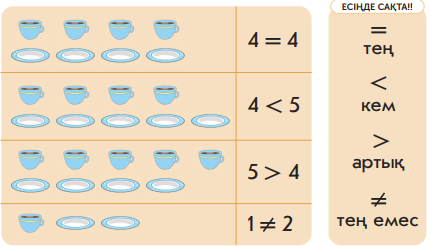 Әрбір тәрелкеге саптыаяқты қоямыз.Артық зат қалды ма?Қандай қорытынды жасауға болады? (олар тең)Талдау: Неге бұл топта заттар артық (кем, сонша)? … санының алдында/кейін қандай сан тұрады? Бұл сан … санына қарағанда артық немесе … санына қарағанда кем? Келесі қай сан? Үстелде басқаларға қарағанда бір заттың артық (кем, сонша) екенін қалай анықтауға болады?Оқушылар бұдан кейін фигураларды өз бетімен салыстыруды орындайды. Нәтижесін салыстыру белгілері көмегімен көрсетеді. Балалар мұғаліммен бірге салыстыруды орындайды.Оқушылар артық, кем, тең, тең емес ұғымдарын және =, ≠, >, <таңбаларынқолданады.Оқулық, дәптер. =, ≠, >, <  таңбалары жазылған карточкалар 15-20Жаңаны қолдануОқулықтағы №2 тапсырманы жұппен орындайды.«Миға шабуыл» стратегиясы. Қандай цифрлар мен таңбаларды қою керегін анықтайды. Ол үшін қызыл және жасыл алмаларды санайды. Қызыл алма бесеу, ал жасыл алма үшеу. 5>3Немесе қызылмен жасыл алмаларды бір-бірімен сызықпен қосу арқылы жұп құрып, қызыл алмадан екі алма артық қалатынын анықтайды. Яғни қызыл алма жасыл алмадан артық.Тапсырманы жұппен талдай отырып орындайды.Оқушылар заттарды әртүрлі тәсілдермен салыстырады.Қызыл және жасыл алмалардысанайды.«=», «>», «<» таңбаларын қолданады. Карточкалармен «бес үштен артық» екенін және т.с.с. көрсету.Оқушылар тапсырманы орындау деңгейіне байланысты «Отшашу» әдісі арқылы өзін-өзі бағалайды.Оқулық, дәптер. «Миға шабуыл» стратегиясы.20-25Оқып-үйренгенді меңгергенін тексеруБаспа негіздегі жұмыс дәптердегі №1 тапсырманы өз бетімен орындайды. Оқушылар «=», «>», «<» таңбаларын алғашында бастырып, кейін өздері жазады.№2 тапсырмада заттар тобын салыстырады. Жаңа білімді қолданады. Жұмыс алдыңғы сабаққа ұқсас жүргізіледі. Оқушылар заттарды санайды, цифрлар мен салыстыру таңбаларын қолданады.«=», «>», «<» таңбаларын жазады. Заттарды салыстырады.Өз білімін бағалау үшін дәптердің жиегіндегі  бағдаршамды бояйды.Баспа негіздегі жұмыс дәптері25-32ӨткенменжұмысОқулықтағы №3 тапсырмамен жұмыс жасау. Суретке мұқият қара.Мұғалім оқушыларға сұрақтар қояды. Отбасы мүшелерін ата (атасы, әжесі, әкесі, анасы, қызы, ұлдары). –Атасы реті бойынша нешінші отыр? (Сол жақтан бастап санағандабесінші орында отыр. Оң жақтан бастап  санағанда  үшінші орында  отыр.)–Әжесі реті бойынша нешінші отыр? (Сол жақтан бастап санағандатөртінші орында отыр. Оң жақтан бастап санағанда төртінші орында отыр.)–Әкесі реті бойынша нешінші отыр? (Оң жақтан бастап  санағанда жетінші орында отыр. Сол жақтан бастап  санағанда бірінші орында отыр.) –Үстел басында ересектер артық па, әлде балалар ма? (Ересектер артық.)Сенің отбасыңда ересектер көп пе, әлде балалар көп пе?Оқушылар сұрақтарға жауап береді.Аяқтап жазады.«=», «>», «<» таңбаларын қолданып салыстырады.Оқулық, дәптер. Рефлексия32-35Бүгінгі сабақ несімен қызықты болды?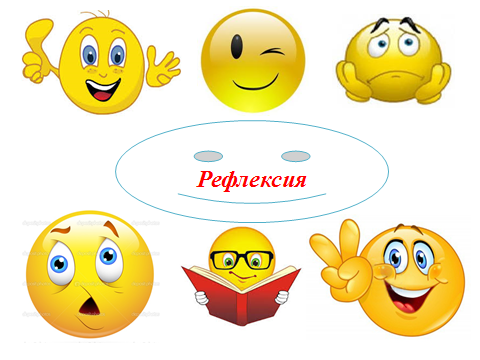 Смайлдер.Бөлімі:1А. Сандар мен цифрлар1А. Сандар мен цифрларПедагогтің аты-жөні:Күні:Сыныбы:Қатысушылар саны:Қатыспағандар саны:Сабақтың тақырыбы:1 саны және цифры / Менің бөлмем1 саны және цифры / Менің бөлмемОқу бағдарламасына сәйкес оқу мақсаты1.1.1.1**натурал сандар құрылужолын түсіну, 10 көлемінде туражәне кері санау, натурал сандарқатарындағы орнын анықтау;1.5.2.1 цифрды саннан ажырату,көрнекі түрде біртаңбалы сандардытүрлі тәсілдермен: нүктелержиынтығымен, таяқшалармен және сан сәулесінде көрсету.1.1.1.1**натурал сандар құрылужолын түсіну, 10 көлемінде туражәне кері санау, натурал сандарқатарындағы орнын анықтау;1.5.2.1 цифрды саннан ажырату,көрнекі түрде біртаңбалы сандардытүрлі тәсілдермен: нүктелержиынтығымен, таяқшалармен және сан сәулесінде көрсету.Сабақтың мақсаты: 1 саны және цифрымен танысасың. 1 саны және цифрымен танысасың.УақытыПедагогтің іс-әрекетіОқушының іс-әрекетіБағалауРесурстарҚызығушылықты ояту0-3ЫнталандыруМұғалім санамақты оқушылармен бірге айтады.Бір дегенім – бесік,Шықтық содан өсіп.Екі дегенім – елім,Далам, тауым, көлім.Үш дегенім – үміт,Үміт артар жігіт.Төрт дегенім – төзім,Төзе білем өзім.Бес дегенім – бақыт,Бағалайтын уақыт.Оқушылар санамақты мұғаліммен бірге орындайды.Санамақ, сандар қатары, геометриялық фигуралар.4-6Өзектендіру.2, 3, 9 … сандарының көршілерін ата. 2 , 3, 9.сандарынан қандай сандар артық (кем)?Тура жәнекеріретпенсанаймыз.Оқушылар сандардың көршілерін атайды. Сандарды тура жәнекеріретпенсанайды.7-10Мақсат қою (мәселелік жағдаят).Фигураларғақара.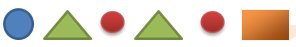 Қандай фигуралар бір-бірден? Оларды ата. (Көк дөңгелек, қызғылт сары тіктөртбұрыш).Оқушылар сұрақтарға жауап береді.Мәселелік жағдаятты түсінеді.Фигуралар.Мағынаны тану10-20Жаңаны ашу.Оқулықтағы №1 тапсырма. Суретке мұқият қара.–Суретте қандай заттар бір-бірден? (Сағат, төсек, орындық, терезе, компьютер, үстел т.б.)Суреттен бір цифрын көрсет– 1 санын сандық кесіндіден көрсет.Дәптердегі №1 тапсырманы орындау ұсынылады.1 цифры қалай жазылатынын анықтап қара (баспа негіздегі дәптердегі жазу).Мұғалім 1 цифрын тақтада жазып көрсетеді.Оқушылар осы сабақтан бастап цифрларды жазуды үйренеді. Бұл жұмыс сабақ сайын жүргізілуі қажет. Егер баспа негіздегі дәптер жоқ болса, онда торкөз дәптерге орындайды. Мұғалім уақытын өзі таңдайды және цифрларды жазу бойынша жұмысты ауызша жаттығулармен кезектестіріп  жүргізеді. Үздіксіз жазу уақытын5-7 минуттан асырмау қажет екенін есте сақтау керек. 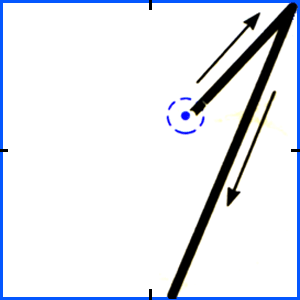 Дәптердегі №2 тапсырманы орындау ұсынылады.Оқушылар сұрақтарға жауап береді.Баспа  негіздегі дәптерде 1 цифрын жазуды орындайды.Заттарды санайды. Біреуден берілген заттарды қарындашпен қоршайды. Балалар дәптердегі тапсырманы орындап болған соң, өз білімін бағалау үшін   бағдаршамды бояйды.Оқулық, дәптер. Баспа негіздегі жұмыс дәптері20-25Жаңаны қолдануОқулықтағы №2 тапсырманы орындайды.–Қандай заттар бір-бірден? (Сурет салуға арналған альбом, сызғыш, өшіргіш, қарындаш, қаламсауыт, қойын дәптер.)–Оларды қалай атауға болады? Сырымға оқу құралдарын жинауға көмектес. Оқушылар сұрақтарға жауап береді.Оқулық, дәптер. 25-32Оқып-үйренгенді меңгергенін тексеруОқулықтағы №3 тапсырманы жұптасып тексерумен орындауды ұсынуға болады. Әрбір затты санайды.Қай зат біреуден екенін анықтайды.–Қайшы нешеу? (4)–Қалам нешеу? (3)–Қарындаш нешеу? (3)–Қарындашұштағышнешеу? (2)–Қаламсауыт нешеу? (1)–Өшіргіш нешеу? (1)Заттарды салыстырады.Балалар суреттегі заттарды санайды.Заттарды салыстырады.4>3, 4>1, 3>2, 1<2, 1<3, 3 = 3Мұғалім жұптық жұмыста белсенділік танытқан оқушыларды «Фигуралар» әдісі бойынша бағалайды.Жұлдызша – «Жарайсың»Төртбұрыш – «Жақсы»Үшбұрыш –«Талпын».Рефлексия32-35«Алмаағашы» әдісі.Оқушыларға сабақ басында екі түсті «алма» беріледі. Сабақ соңында оны Алмаағашына ілу керек. Жасыл түсті алма – мен бүгін бәрін жақсы орындадым деп ойлаймын: менің көңіл  күйім көтеріңкі. Қызыл түсті алма – мен тапсырманы орындай алмадым, көңіл күйім жоқ. Оқушылар сабақ соңында қалаған алманы Алмаағашына ілу керек. «Алмаағашы» әдісі.Бөлімі:1А. Сандар және цифрлар1А. Сандар және цифрларПедагогтің аты-жөні:Күні:Сыныбы:Қатысушылар саны:Қатыспағандар саны:Сабақтың тақырыбы:2 саны және цифры. 2 санының құрамы. / Менің сыныбымда2 саны және цифры. 2 санының құрамы. / Менің сыныбымдаОқу бағдарламасына сәйкес оқу мақсаты1.1.1.2** біртаңбалы сандарды және10 санын оқу, жазу және салыстыру;1.1.1.3** біртаңбалы сандардыңқұрамын анықтау;1.3.2.4 геометриялық фигуралар арасындағы негізгі қатынастарды анықтау (үлкен–кіші, жоғары–төмен, кең–тар, жуан–жіңішке, қалың–жұқа);1.3.2.5 заттардың кеңістікте (оң жақта, сол жақта, жоғарыда, төменде, үстінде, астында, арасында, алдында, артында) орналасуын анықтау.1.1.1.2** біртаңбалы сандарды және10 санын оқу, жазу және салыстыру;1.1.1.3** біртаңбалы сандардыңқұрамын анықтау;1.3.2.4 геометриялық фигуралар арасындағы негізгі қатынастарды анықтау (үлкен–кіші, жоғары–төмен, кең–тар, жуан–жіңішке, қалың–жұқа);1.3.2.5 заттардың кеңістікте (оң жақта, сол жақта, жоғарыда, төменде, үстінде, астында, арасында, алдында, артында) орналасуын анықтау.Сабақтың мақсаты:2 саны және цифрымен танысасың.2 саны және цифрымен танысасың.УақытПедагогтің іс-әрекетіОқушының іс-әрекетіБағалауРесурстарҚызығушылықты ояту0-3ЫнталандыруМұғалім санамақты оқушылармен бірге айтады.Бір дегенім – білім
Екі дегенім – елім.
Үш дегенім – үміт,
Төрт дегенім – түлік.
Бес дегенім – берік,
Алты дегенім – арық.
Жеті дегенім – желім,
Сегіз дегенім – сенім,
Тоғыз дегенім – той,
Он дегенім – ой,
Онға дейін санап қой!Оқушылар санамақты мұғаліммен бірге орындайды.Санамақ.4-6Өзектендіру.2, 4, 7 … сандарының көршілерін ата. 2, 5, 8…сандарынан қандай сандар артық (кем)?Тура және кері ретпен санаймыз.Оқушылар сандардың көршілерін атайды. Сандарды тура және кері ретпен санайды.Сандар қатары.7-10Мақсат қою (мәселелік жағдаят).Тақтадағы алманың, жапырақтың, саңырауқұлақтың суреттеріне қара.Олардың қайсысы бір-бірден, екі-екіден?Оқушылар сұрақтарға жауап береді.Мәселелік жағдаятты түсінеді.Алманың, жапырақтың, саңырауқұлақтың суреттері.Мағынаны тану10-15Жаңаны ашу.Оқулықтағы №1 тапсырма. Сынып бөлмесінің суретіне қарайық. Не туралы «бір-бірден» деп айтуға болады? (Журнал, мұғалім, тақта, мұғалімнің орындығы, үстелі.)Не туралы «екі-екіден» деп айтуға болады? (Гүл, партада отырған оқушылар, сызғыш, қаламсауыт, әрбір партадағы орындық  – «екі-екіден».)Екі санын алу үшін сандықкесіндіде бір санынан оң жаққа неше қадам жасау керек? (бір)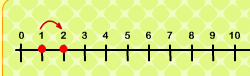 Бір қарындашқа екінші қарындашты жақындатсақ, неше қарындаш болды? (екі)Бір санын алу үшін сандықкесіндіде екі санынан сол жаққа неше қадам жасау керек? 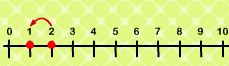 Екі қарындаштың біреуін алыстатайық, неше қарындаш қалды? (бір)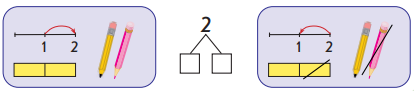 2 санын қалай алдық? (бір және бір).Дәптердегі №1 тапсырманы орындау ұсынылады.2 цифры қалай жазылатынын анықтап қара. (баспа негіздегі дәптердегі жазу).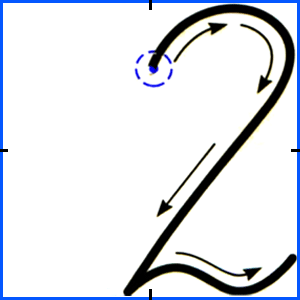 Мұғалім 2 цифрын тақтада жазып көрсетеді. Балалар суреттегі заттарды санайды.Санау арқылы әр заттың мөлшерін анықтайды.Сандықкесіндімен жұмыс жасайды.Суретпен жұмысжасайды.Балалар сандық кесінді және суре бойынша 2 санын қалай алғанын түсіндіреді (екі –екі  бір санынан алынды, яғни екі бұл бір және тағы бір).Баспа  негіздегі дәптердегі жазуды орындайды.Оқулық, дәптер.Сандық кесінді.Карточкалар.Баспа  негіздегі жұмыс дәптері 15-20Жаңаны қолдану «Жұптас, ойлан, бөліс» әдісі. Оқушылар жұптасып, ойлана отырып ойларымен бөліседі.Оқулықтағы №2 тапсырманы жұппен орындайды.Суретте қандай заттар екі-екіден? (Кітап, бояу, қалам.)Суретте қандай заттар бір-бірден? (Қарындаш, дәптер.)Заттар екеуден болу үшін не істеу керек?Балалар суреттегі заттарды санайды.Оқушылар сұрақтарға жауап береді.Оқушылардың жұмысы «Шапалақтау» әдісі бойынша бағаланады.Оқулық, дәптер. «Жұптас, ойлан, бөліс» әдісі.20-25Оқып-үйренгенді меңгергенін тексеруОқулықтағы №3 тапсырманы орындауды ұсынуға болады. Қай заттың екі-екіден екенін ата. (Жапырақ, қарындаш, асық.)Жапырақ орналасқан ұяшық қарындаштар орналасқан ұяшықтың қай жағында орналасқан? (сол жағында)Қорап орналасқан ұяшық қарындаштар орналасқан ұяшықтың қай жағында орналасқан? (оң жағында)Қалған заттар нешеден? (Текше –1, өшіргіш – 3, қорап – 1.)Текше орналасқан ұяшық қарындаштар орналасқан ұяшықтың қай жағында орналасқан? (астында)Оқушылар заттар орналасқан ұяшықтар қайда орналасқанын осылайша анықтайды.Балалар суреттегі заттарды санайды.Оқушылар сұрақтарға жауап береді.  Заттардың орналасуын оң жақта, сол жақта, астында, үстінде сөздерін қолданады. Оқулық, дәптер.25-32Осығандейінөтілгенматериалменжұмыс.Дәптердегі №2 тапсырманы өз бетімен орындайды.Әр суретті сәйкес фишкамен және цифрмен қосады.Өз білімін бағалау үшін  дәптердің жиегіндегі бағдаршамды бояйды.Баспа  негіздегі жұмыс дәптеріРефлексия32-35«Блоб ағашы» әдісі. Бүгінгі сабақтағы түсінгеніне байланысты оқушы өзін ағаштың қай жерінде тұрғанын белгілейді.«Блоб ағашы» әдісі.Бөлімі:1А. Сандар мен цифрлар1А. Сандар мен цифрларПедагогтің аты-жөні:Күні:Сыныбы:Қатысушылар саны:Қатыспағандар саны:Сабақтың тақырыбы:3 саны және цифры. 3 санының құрамы. / Мектептің спорт алаңында3 саны және цифры. 3 санының құрамы. / Мектептің спорт алаңындаОқу бағдарламасына сәйкес оқу мақсаты1.1.1.2** біртаңбалы сандарды және10 санын оқу, жазу және салыстыру;1.1.1.3** біртаңбалы сандардыңқұрамын анықтау; 1.3.2.4 геометриялық фигуралар арасындағы негізгі қатынастарды анықтау (үлкен – кіші, жоғары –төмен, кең – тар, жуан – жіңішке, қалың  – жұқа).1.3.2.5 заттардың кеңістікте (оң жақта, сол жақта, жоғарыда, төменде, үстінде, астында, арасында, алдында, артында) орналасуын анықтау.1.1.1.2** біртаңбалы сандарды және10 санын оқу, жазу және салыстыру;1.1.1.3** біртаңбалы сандардыңқұрамын анықтау; 1.3.2.4 геометриялық фигуралар арасындағы негізгі қатынастарды анықтау (үлкен – кіші, жоғары –төмен, кең – тар, жуан – жіңішке, қалың  – жұқа).1.3.2.5 заттардың кеңістікте (оң жақта, сол жақта, жоғарыда, төменде, үстінде, астында, арасында, алдында, артында) орналасуын анықтау.Сабақтың мақсаты:3 саны және цифрымен танысасың.3 саны және цифрымен танысасың.УақытыПедагогтің іс-әрекетіОқушының іс-әрекетіБағалауРесурстарҚызығушылықты ояту0-3ЫнталандыруБіз қандаймыз, қандаймыз,Шұғылалы таңдаймыз.Күлімдеген күндейміз,Еш уайымды білмейміз.Ал, балалар, енді бір-бірімізге күлімдеп қарайық. Оқушылар мұғаліммен бірге өлеңді айтады.4-6Өзектендіру.Біз бүгін сабақта мектептің спорт алаңында боламыз. Сен спортпен шұғылданасың ба? Саған спорттың қандай түрлері  ұнайды?  Санаймыз. Оқушылар тура және кері санайды, мұғалім сандар қатары бойынша қозғалуға назар аударады. Оқушылар сұрақтарға жауап береді.Сандарды тура және кері санайды.7-10Мақсат қою (мәселелік жағдаят).Сіздер үш санын қалай алуды түсіндіріп бере аласыздарма? Санаудағы әрбір келесі қандай сан?  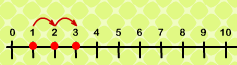 Оқушылар сұрақтарға жауап береді.Мәселелік жағдаятты түсінеді.Сандық кесінді.Мағынаны тану10-15Жаңаны ашу.Оқулықтағы №1 тапсырма. Суретке мұқият қара.Балалардың немен айналысыпжатқанын айт. (Спортпен айналысып жүр, жүгіріп жүр, доппен ойнап жатыр, белтемірге тартылыпжатыр.)Неше топ бар? (Үш.)Әр топта неше баладан бар? (Үш.)Қыздардың қолындағы доптар нешеу? Олардың  түсін ата? (үш, екі қызыл, бір көк)«Миға шабуыл» стратегиясы. Суретпен жұмыс жасайды.Екі қызыл кішкентай допқа бір көк кішкентай допты жақындатсақ, неше доп болады? Санайық (үш)Сандық кесіндіде үш санын алу үшін екі санынан оң жаққа неше қадам жасаймыз? (бір)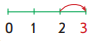 Бір көк кішкентай допқа екі қызыл кішкентай допты жақындатсақ, неше доп болады? Санайық (үш)Сандық кесіндіде үш санын алу бір санынан оң жаққа неше қадам жасаймыз? (екі)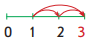 Үш кішкентай көк доптан бір допты алыстатсақ, неше доп қалады? Санайық (екі)Сандық кесіндіде екі санын алу үшін үш санынан сол жаққа неше қадам жасаймыз? (бір)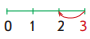 Үш кішкентай қызыл доптан екі допты алыстатсақ, неше доп қалады? Санайық (бір)Сандық кесіндіде бір санын алу үшін үш санынан сол жаққа неше қадам жасаймыз? (екі)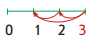 Үш санын қалай алдық? (екі және бір саны арқылы немесе бір және екі саны арқылы)Дәптердегі №1 тапсырманы орындау ұсынылады.3 цифры қалай жазылатынын анықтап қара. 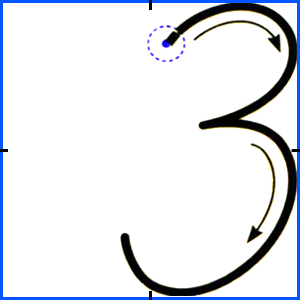 (Баспа  негіздегі жұмыс дәптері)Мұғалім 3 цифрын тақтада жазып көрсетеді.№2 тапсырманы орындауды ұсынады.Оқушылар сұрақтарға жауап береді.Сандық кесіндімен жұмыс жасайды.Суретпен жұмыс жасайды.Дәптердегі 3 цифрын жазуды орындайды.Заттарды санап, санын  цифрлармен жазады. Үштен кем заттарды бояйды.Өз білімін бағалау үшін  дәптердің жиегіндегі бағдаршамды бояйды.Оқулық, дәптер. Сандық кесінді.«Миға шабуыл» стратегиясы.Баспа  негіздегі жұмыс дәптері15-20Жаңаны қолдануОқулықтағы №2 тапсырманы жұппен орындайды.Суреттегізатардың әрқайсысымен қандай спорт түрін ойнауға болады?(бадминтон, футбол, баскетбол, кішкентай балалар ойнайтын доп.)Қай зат үштен? (волан, яғни бадминтонның воланы)Баскетбол добы нешеу? (бесеу)Футбол добы нешеу? (екеу)Кішкентай балалар ойнайтын доп неншу? (біреу)Мұғалім оларды салыстыруды ұсынады.Оқушылар сұрақтарға жауап береді.Балалар суреттегі заттарды санайды және салыстыру нәтижесін цифрлар мен >, < таңбаларының көмегімен жазады.5 > 3              2< 3          1< 25 > 2             1<35 > 1Мұғалім жұптық жұмыста белсенділік танытқан оқушыларды «Фигуралар» әдісі бойынша бағалайды.Жұлдызша – «Жарайсың»,Төртбұрыш – «Жақсы»,Үшбұрыш – «Талпын».Оқулық, дәптер. 20-25Оқып-үйренгенді меңгергенін тексеру«Үшке дейін толықтыр» ойыны.Оқушылар жиынтық немесе қима материалмен фигуралар санын үшке дейін толықтырады және цифр мен таңбалар көмегімен жазады. Қима материалмен және фигуралармен жұмыс жасайды.Оқулық, дәптер. «Үшке дейін толықтыр» ойыны. 25-32Осығандейінөтілгенматериалменжұмыс.«Жас зерттеушілер» әдісі.Оқулықтағы №3 зерттеушілік тапсырманы орындауды ұсынуға болады. Қандай фигуралар берілген? (Дөңгелек, тіктөртбұрыш, үшбұрыш.)Мұғалім оқушыларға әрбір қатар мен бағандағы фигуралардың орналасу заңдылығын анықтауды ұсынады. Мұғалім оқушылардың назарын фигуралардың әртүрінен нешеу екеніне аударады. Қандай фигура жетіспейтінін анақтауды ұсынады. Ол үшін сұрақ белгісі тұрған үшінші қатарды қарастырады. Қандай фигуралар берілген? (Тіктөртбұрыш, дөңгелек.)Қандай фигура қалдырылған? (Үшбұрыш.)Енді екінші бағанды қарастырады. Қандай фигуралар берілген? (Тіктөртбұрыш, дөңгелек.)Қандай фигура қалдырылған? (Үшбұрыш.)Қатар бойынша да, баған бойыншада қалдырылған фигура үшбұрыш екені анықталады.Бұл заттардың орналасуы туралы сұрақтар қояды.Ұяшықтардың ортасында қандай фигура орналасқан? (көк дөңгелек)Ортасында орналасқан көк дөңгелектің жоғары жағында қандай фигура орналасқан? (қызыл шаршы)Қызыл шаршының оң жағында қандай фигура орналасқан? (сары үшбұрыш)Оқушылар фигуралардың әрқайсысы қатар мен бағанда бір-бірден орналасқанын аңғарады. Оқушылар енді қандай фигураның қалдырылғанын  анықтайды.Оқулық, дәптер. «Жас зерттеушілер» әдісі.Рефлексия32-35Жемістер – сабақ пайдалы, жемісті болды.Гүл – сабақ  жақсы өтті.Жасыл жапырақ – сабаққа көңілі толмады.Сары жапырақ – сабақ ұнамады, зеріктірерлік болды.Сабақ аяқталған соң балалар ағашқа жапырақ, гүл, жемістерді жабыстырады. Ағаштың суреті, жапырақтар, гүлдер, жемістер.Бөлімі:1А. Сандар мен цифрлар1А. Сандар мен цифрларПедагогтің аты-жөні:Күні:Сыныбы:Қатысушылар саны:Қатыспағандар саны:Сабақтың тақырыбы:Қосу және азайтуҚосу және азайтуОқу бағдарламасына сәйкес оқу мақсаты1.1.2.1 қосу амалын ортақ элементтеріжоқ жиындардың бірігуі, азайтудыжиынның бөлігін ажыратып алуретінде түсіну;1.1.2.5** ондықтан аттамай біртаңбалы сандарды ауызшақосу және азайтуды орындау;1.1.2.3** 1 санының қасиетін қолдану.1.1.2.1 қосу амалын ортақ элементтеріжоқ жиындардың бірігуі, азайтудыжиынның бөлігін ажыратып алуретінде түсіну;1.1.2.5** ондықтан аттамай біртаңбалы сандарды ауызшақосу және азайтуды орындау;1.1.2.3** 1 санының қасиетін қолдану.Сабақтың мақсаты:Қосу және азайту амалдарын білетін боласың.Қосу және азайту амалдарын білетін боласың.УақытыПедагогтің іс-әрекетіОқушының іс-әрекетіБағалауРесурстарҚызығушылықты ояту0-3ЫнталандыруҚол алысып, кәне, біз,Достасайық бәріміз.Айтарым барсендерге,Тез тұрыңдар шеңберге.Қандай жақсы бір тұру,	Достарменен бір жүру!Қандайжақсы дос болу!Біз бүгін сабақта мектеп, мектептегі достар туралы айтуды жалғастырамыз. Сен сыныптас достар таптың ба? Оқушылар мұғаліммен бірге өлеңайтады.4-6Өзектендіру.«Доп лақтыру» әдісі.Мұғалім допты бір оқушыға лақтырады. Допты қағып алған оқушы сандарды тура санайды. Мұғалім допты басқа оқушыға лақтырады. Допты қағып алған оқушы сандарды кері санайды. Ойын осылай бірнеше рет жалғасады.Оқушылар сандарды тура және кері санайды.«Доп лақтыру» әдісі.7-10Мақсат қою (мәселелік жағдаят).Сырым пен Әлия фигураларды санады. Әр түстен неше фигура бар? Барлығы неше фигура екенін қалай білуге болады? (Оларды санауымыз қажет.) Математикада жазу үшін сандар мен таңбаларды пайдаланады.Мәселелік жағдаятты түсінеді.Фигуралар.Мағынаны тану10-15Жаңаны ашу.Қосу ортақ элементтері жоқ жиындарды біріктіру амалына: екі топ заттарынжақындату, біріктіруге сәйкес келеді.   Қосу амалын «+» - «плюс» таңбасын белгілейді.Азайту жиынның бір бөлігін бөліп әкету амалына: топтан бірнеше заттарды жылжытуға, алыстатуға, алуға сәйкес келеді. Азайту амалын «–» - «минус» таңбасын белгілейді. Оқулықтағы №1 тапсырмадағы суретті қарайық. Мектептің алдында неше ұл бала тұр?  (Екі.)  Оларға қанша ұл бала жақындады? (Бір.) Енді барлығы қанша ұл бала  болды? (Үш)Мектептің алдында қанша қыз бала тұр еді?  (Үш)  Қанша қыз бала мектепке кетті? (Бір.) Енді қанша қыз бала  қалды?(Екі)Мұғалім цифрлар мен таңбалар көмегімен жазуды ұсынады.Мұғалім оқулықтағы ережені көрсетіп, жазудағы сандардың атауларын айтады. Оқушыларға қосу және азайтудың компоненттерін, олардың нәтижелерін хормен айтуды ұсынады.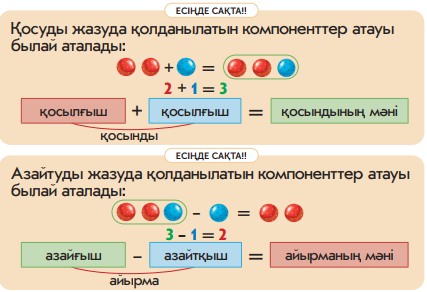 Дәптердегі №1 тапсырманы орындау ұсынылады.+, - таңбалары қалай жазылатынын анықтап қара (баспа негіздегі дәптердегі жазу). Оқушылар сұрақтарға жауап береді.Оқушылар сандарды көрсетіп хормен айтады және жаңа терминдерді атайды: қосылғыш, қосылғыш, қосыгды, қосындының мәні, азайғыш, азайтқыш, айырма, айырманың мәні.Дәптердегі жазуды орындайды.Оқулық, дәптер. Баспа  негіздегі жұмыс дәптері15-20Жаңаны қолдану«Жұптас, ойлан, бөліс» әдісі. Оқушылар жұптасып, ойлана отырып ойларымен бөліседі. Оқулықтағы №2 тапсырманы жұппен орындайды. Суретке қара.Не өзгерді? Тапсырманы түсіндіре отырып орнында отырып орындайды.(Не өзгерді – заттар көбейді немесе азайды? Қандай амал таңбалары қолданылды?)Оқушылар ненің өзгергенін түсінеді. Қандай амал қолданылғанын анықтайды.Мұғалім жұптық жұмыста белсенділік танытқан оқушыларды «Фигуралар» әдісі бойынша бағалайды.Жұлдызша – «Жарайсың»,Төртбұрыш – Жақсы,,Үшбұрыш – Талпын..Оқулық, дәптер.  «Жұптас, ойлан, бөліс» әдісі.20-25Оқып-үйренгенді меңгергенін тексеруОқулықтағы №3 зерттеушілік тапсырманы орындауды ұсынуға болады. Жаңа терминдерді пайдалана отырып оқиды. Мұғалім карточкалардың түсіне назар аудартады. Қосындының және айырманың мәндерін табуды ұсынады.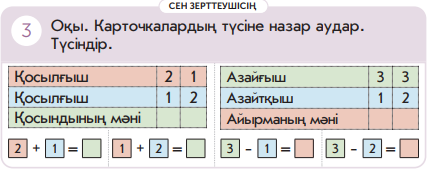 Қосу мен азайту амалдарының компоненттерін атайды.Оқушылар қосындының және айырманың мәндерін түсіндіре отырып табады.Оқулық, дәптер. 25-32Осыған дейін өтілген материалмен жұмыс.Оқулықтағы №4 тапсырманы өз бетімен дәптеріне орындайды. Мұғалім торкөзге қалай жазылатынына назар аудартады. Дәптерге жазу ережесін түсіндіреді.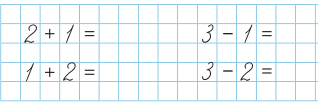 Торкөз дәп терге жазады.Әртүрлі нұсқаларды пайдаланып жазудды оқиды: Екіге бірді қоссақ үш болады. Екі қосу бір үшке тең.Үштен бірді азайтсақ екі шығады.Үш азайту бір екіге тең.Оқушылардың жұмысы смайлик беру арқылы бағаланады.Дәптер. Рефлексия32-35«Бағдаршам» әдісі.Қызыл түс – сабақта көп нәрсені түсінбедім, сабақтағы мәліметтер саған керек емес, сабақта белсенді бола алмадым, жауап берген жоқпын.Сары түс – сабақ қызықты болды, белсенді болдым, сабақта пайдалы мәліметтер алдым, орнымнан жауап бердім, бірнеше тапсырманы өзім орындадым, сабақта мен өзімді жақсы сезінемін.Жасыл түс – сабақта белсенді болдым, сабақта көп пайдалы мәліметтер алдым, көп жұмыс жасадым, өзіме тиісті баға алдым, маған бәрі түсінікті болды. Сабақ аяқталған соң балалар бағдаршамға сары, қызыл, жасыл түсті стикерлерін жабыстырады. «Бағдаршам» әдісі.Бөлімі:1А. Сандар мен цифрлар1А. Сандар мен цифрларПедагогтің аты-жөні:Күні:Сыныбы:Қатысушылар саны:Қатыспағандар саны:Сабақтың тақырыбы:Қосу және азайту / Мен мектепке барамынҚосу және азайту / Мен мектепке барамынОқу бағдарламасына сәйкес оқу мақсаты1.1.2.1 қосу амалын ортақ элементтеріжоқ жиындардың бірігуі, азайтудыжиынның бөлігін ажыратып алуретінде түсіну;1.1.2.5** ондықтан аттамай біртаңбалы сандарды ауызшақосу және азайтуды орындау;1.5.2.4 қосу мен азайту амалдарыныңкомпоненттері атауларын өрнектердіоқу мен жазуда қолдану.1.1.2.1 қосу амалын ортақ элементтеріжоқ жиындардың бірігуі, азайтудыжиынның бөлігін ажыратып алуретінде түсіну;1.1.2.5** ондықтан аттамай біртаңбалы сандарды ауызшақосу және азайтуды орындау;1.5.2.4 қосу мен азайту амалдарыныңкомпоненттері атауларын өрнектердіоқу мен жазуда қолдану.Сабақтың мақсаты:Қосу және азайтудыорындайсың.Қосу және азайтудыорындайсың.УақытыПедагогтің іс-әрекетіОқушының іс-әрекетіБағалауРесурстарҚызығушылықты ояту0-3Ынталандыру.Бізбүгінгісабақтамектепкебаратынжолтуралысөйлесеміз. Мектепкебаратынжолыңдысипаттайтынсөздердіата (алыс, жақын, жаяу, мәшинемен, автобуспен, ерте, асығамызт.с.с.).Мектепке баратын жолды сипаттайтын сөздерді атайды.4-9Өзектендіру.Оқулықтағы №1 тапсырманы орындауды ұсынады.Тақтадағы суреттерге және жазбаға қара. Заттарды сана.֪–Сол жақта неше үлкен саңырауқұлақ тұр? (1)–Оң жақта неше кіші саңырауқұлақ тұр? (2)Барлығы неше саңырауқұлақ? (3)Қандай амалды қолдандық? (қосу)Неге? (өйткені саңырауқұлақтарды біріктірдік)1+2=3–Құмырада барлығы неше гүл болды?  (3)–Неше гүл сынып қалды? (1)–Құмырада неше гүл қалды? (2)Қандай амалды қолдандық? Неге? (азайту, өйткені барлық гүлден сынған гүлді ажыратып алдық)3 – 1=2Осылай талдау жүргізіледі.Оқушылар біріктірсе қосу амалын, ажыратса азайту амалын қолданылатынын түсінеді. Сұрақтарға жауап береді.Оқушылардың жұмысы «Шапалақтау» әдісі бойынша бағаланады.Оқулық.9-13Мақсат қою (мәселелік жағдаят).Оқулықтағы №2 тапсырма жұптасып орындалады.Балалардың қалай есептегенін сандықкесіндіні пайдаланып түсіндір.Сабақтың мақсаты – сандарды қосу және азайту бойынша білімдерін пысықтау.Мәселелік жағдаятты түсінеді.13-19Өзіндік жұмыс.Оқулықтан 3-тапсырманы орындауды ұсынады. Компоненттер атауын пайдаланып оқуды, қосындымен айырманың мәнін есептеуді ұсынады.Тапсырманы дәптерінде орындайды.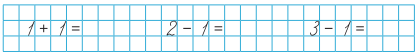 Компоненттер атауын пайдаланып оқиды. Бірінші қосылғыш - 1Екінші қосылғыш - 1Қосындының мәні  - 2Азайғыш - 2Азайтқыш - 1Айырманың мән - 1 1+1=22-1=13-1=2Дәптеріне жазады.Оқушылардың жұмысы смайл беру арқылы бағаланады.Оқулық, дәптер.19-25Қиындықтарды түзету.Мұғалім тапсырмалардың орындалуының дұрыстығын тексереді. – Кімде қиындықтар туындады?– Сендер қай жерде қателік жібердіңдер?– Жіберілген қателіктің себебі неде? – Өз жұмыстарында қателік болмағандар, өздеріңнің іс-әрекеттеріңнің мақсатын тұжырымдаңдар. (Қосымша тапсырмалар орындау).– Қателік байқағандардың жұмысындағы ары қарайғы мақсаты қандай? (Қателіктерді түзету).– Қателіктерді түзету алгоритмін қолданамыз.Балаларға дәптердегі №2 тапсырманы орындауды ұсынуға болады.Көрсетілген санға сәйкес дөңгелектер сал.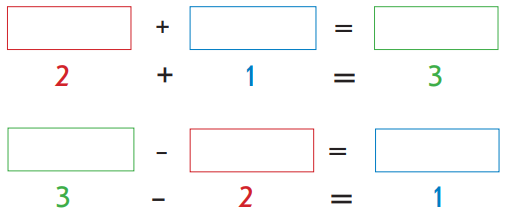 Қатемен жұмыс жасайды.Көрсетілген санға сәйкес қызыл, көк түсті дөңгелектер салады.Өз білімін бағалау үшін   дәптердің жиегіндегі бағдаршамды бояйды.25-32Өткенмен жұмысОқулықтан 4-тапсырманы орындауды ұсынады.– Сіз қандай көлік құралдарын көріп тұрсыз? (автобус, мәшине)Бірінші жолда неше автобус және мәшине бар? Цифрлар мен таңбалардың көмегімен жаз. (1+2=3)Екінші жолда неше автобус және мәшине бар? Цифрлар мен таңбалардың көмегімен жаз.(1+1=2)Неше шырша және ағаш көрдің? Мысалдар құрастыруды ұсынады. Оқушылар сұрақтарға жауап береді.Карточкаларға жазылған цифрлар мен +, - таңбаларының көмегімен қосу мен азайтуға мысалдар жазады.Оқулық, дәптер.Рефлексия32-35«Піл» әдісі.Оқушыларға пілдің суретін салғызып, жинап алады. Суретке қарап талдайды: Құлақ – жақсы тыңдады, Көз –жақсы есте сақтады.Оқушылар пілдің суретін салады. «Піл» әдісі.Бөлімі:1А. Сандар мен цифрлар	1А. Сандар мен цифрлар	Педагогтің аты-жөні:Күні:Сыныбы:Қатысушылар саны:Қатыспағандар саны:Сабақтың тақырыбы:4 саны және цифры. 4 санының құрамы / Серуенде4 саны және цифры. 4 санының құрамы / СеруендеОқу бағдарламасына сәйкес оқу мақсаты1.1.1.2** біртаңбалы сандарды және10 санын оқу, жазу және салыстыру;1.1.1.3** біртаңбалы сандардыңқұрамын анықтау;1.3.3.1 сан сәулесінде белгіленгеннүктелердің бір-біріне қатыстыорналасуын анықтау.1.1.1.2** біртаңбалы сандарды және10 санын оқу, жазу және салыстыру;1.1.1.3** біртаңбалы сандардыңқұрамын анықтау;1.3.3.1 сан сәулесінде белгіленгеннүктелердің бір-біріне қатыстыорналасуын анықтау.Сабақтың мақсаты: 4 саны және цифрымен танысасың. 4 саны және цифрымен танысасың.УақытыПедагогтің іс-әрекетіОқушының іс-әрекетіБағалауРесурстарҚызығушылықты ояту0-3ЫнталандыруБізбұлсабақтакейіпкерлеріміз –Сырым менӘлиябаратын баққа серуенге аттанамыз.   .Оқулық.4-6Өзектендіру.«Ыстық орындық» әдісі.Оқушылар орындыққа отырған оқушыға сұрақ қояды.–2 санының құрамын айт.–3 санының құрамын айт.–4 санының құрамын айт.Сұрақтар құрастырады.Оқушылар сандардың құрамын айтады. «Ыстық орындық» әдісі.7-10Мақсат қою (мәселелік жағдаят).Оқулықтағы №1 тапсырмадағы суреткеқара. –Бүгін біз қандай санмен танысатынымызды байқадыңдар ма? –Суреттегі қандай заттарды «төрт-төрттен» депайтуғаболады? (ұл бала, қыз бала, қуыршақ, асық, мәшине)Бір-біріне «неше» сөзіменбасталатынжәне«төрт»  деп жауап беруге болатынсұрақтарқойыңдар.Сұрақтарға жауап береді және өздері сұрақтар құрастырады.Оқулық.Мағынаны тану10-15Жаңаны ашу.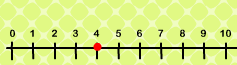 «Миға шабуыл» стратегиясы. 4 санын қалай алғанымызды. Оқулықтағы 4 санының құрамын есіңде сақта.Дәптердегі №1 тапсырманы орындау ұсынылады.4 цифры қалай жазылатынын анықтап қара (баспа негіздегі дәптердегі жазу).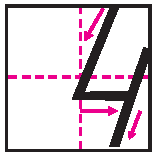 Мұғалім 4 цифрын тақтада жазып көрсетеді.№2 тапсырманы практикалық жұмыс негізде орындайды. Сандар мен таңбалардың көмегімен салыстыруды орындайды: 4 және 3, 3 және 4.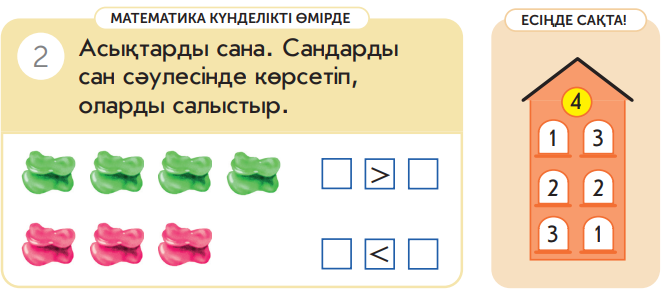 Сандық кесіндімен жұмыс жасайды. Сандық кесіндіде 3 санынан оң жаққа бір қадам жасадық.Оқушылар 3 санын 1-ге арттырғаннан 4 саны алынады деп түсіндіреді.Дәптердегі жазуды орындайды.Асықтарды санау арқылы немесе сәйкестендіру арқылы салыстырады.4 санының құрамын анықтайды.Оқулық, дәптер. Сандықкесінді.«Миға шабуыл» стратегиясы.Баспа негіздегі жұмыс дәптері15-20Жаңаны қолдануОқулықтағы №3 тапсырманы топпен орындауды ұсынуға болады. Жасыл асық нешеу? (3)     Қызыл асық нешеу? (1)     Барлығы неше асық? (4)  Үлкен қуыршақ нешеу? (2) Кішкентай қуыршақ нешеу?(2)Барлығы неше қуыршақ? (4)Тапсырманы  топпен орындайды. Оқушылар асықтардың санын анықтайды.4 санының құрамына мысалдар құрастырады:3 + 1 = 41 + 3 = 44 – 3 = 14 – 1 = 3Оқушылар қуыршақтардың санын анықтайды.4 санының құрамына мысалдар құрастырады:2 + 2 = 44 – 2 = 2«Оң көрші» әдісі арқылы әр топ көрші топтың жұмысын бағалайды.Оқулық, дәптер. 20-25Оқып-үйренгенді меңгергенін тексеруОқулықтағы №4 тапсырманы жұппен орындайды. 2+2=42+1+1=4Оқушылар екі жағдай бойынша қосындының мәні  бірдей болатынына көз жеткізеді.Сан сәулесін пайдаланып, оны тексереді.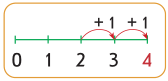 4-2=24-1-1=2Оқушылар екі жағдай бойынша айырманың мәні  бірдей болатынына көз жеткізеді.Сан сәулесін пайдаланып, оны тексереді.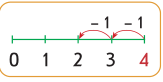 Төрт санын қалай алуға болады?Төрт санын үш қосылғыштың қосындысымен алуға болады ма?Жұбымен тапсырманы талдайды және орындайды.Оқушылар екі жағдай бойынша қосындының және айырманың мәні  бірдей болатынына көз жеткізеді.Сан сәулесін пайдаланып, оны тексереді.Оқушылардың жұмысы смайл беру арқылы бағаланады.Оқулық, дәптер. Сан сәулесі.25-32Дәптерде өзіндік жұмыс орындауДәптердегі №2 тапсырманы өз бетімен орындайды.Екі қорапқа бөліп сал.Төрт дөңгелекті екі қорапқа бөліп салады.1+3=42+2=43+1=4Өз білімін бағалау үшін   дәптердің жиегіндегі бағдаршамды бояйды.Оқулық, дәптер. Рефлексия32-35«Тазалық» ойыны.Жол сөмкесі – бүгінгі сабақ маған ұнады, маған қажет.Еттартқыш – бүгінгі сабақты әлі де жетілдіруім керек, көп нәрсені түсінбедім.Қоқыс жәшігі – бүгінгі сабақ маған ұнамады, қажет емес.Оқушылар тақтадағы суреттерге стикерлерін жабыстырады. Онда мына суреттер салынған: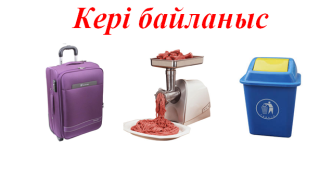 «Тазалық» ойыны.Бөлімі:1А. Сандар мен цифрлар	1А. Сандар мен цифрлар	Педагогтің аты-жөні:Күні:Сыныбы:Қатысушылар саны:Қатыспағандар саны:Сабақтың тақырыбы:5 саны және цифры. 5 санының құрамы / Менің оқу құралдарым5 саны және цифры. 5 санының құрамы / Менің оқу құралдарымОқу бағдарламасына сәйкес оқу мақсаты1.1.1.2** біртаңбалы сандарды және10 санын оқу, жазу және салыстыру;1.1.1.3** біртаңбалы сандардыңқұрамын анықтау;1.3.3.1 сан сәулесінде белгіленгеннүктелердің бір-біріне қатыстыорналасуын анықтау.1.1.1.2** біртаңбалы сандарды және10 санын оқу, жазу және салыстыру;1.1.1.3** біртаңбалы сандардыңқұрамын анықтау;1.3.3.1 сан сәулесінде белгіленгеннүктелердің бір-біріне қатыстыорналасуын анықтау.Сабақтың мақсаты:5 саны және цифрымен танысасың.5 саны және цифрымен танысасың.УақытыПедагогтің іс-әрекетіОқушының іс-әрекетіБағалауРесурстарҚызығушылықты ояту0-3ЫнталандыруОқу құралдары туралы әңгімелерін жалғастырады.4-6Өзектендіру.«Доп лақтыру» әдісі.Мұғалім допты бір оқушыға лақтырады. Допты қағып алған оқушыға тапсырмаұсынады. Мұғалім допты келесі оқушыға лақтырады. Ойын осылай бірнеше рет жалғасады.2 саныныңқұрамын айт. 3 саныныңқұрамын айт. 4 саныныңқұрамын айт. Оқушылар сандардың құрамын айтады.«Доп лақтыру» әдісі.7-10Мақсат қою (мәселелік жағдаят).Тақтада фигуралар: үшбұрыш, әртүрлі төртбұрыштар және бесбұрыш. 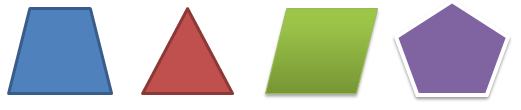 –Таныс фигураларды ата. Бұрыштарының саны көп фигура қалай аталады? (Бесбұрыш.)–Санау таяқшаларының көмегімен бесбұрыш құрастыр.–Біз бүгін сабақта қандай санмен танысамыз?Сұрақтарға жауап береді.Мәселелік жағдаятты түсінеді.Геометриялық фигуралар, санау таяқшалары.Мағынаны тану10-15Жаңаны ашу.«Миға шабуыл» стратегиясы. «Бес» санын қалай алуға болатынын түсіндір. Дәптердегі №1 тапсырманы орындау ұсынылады.5 цифры қалай жазылатынын анықтап қара (баспа негіздегі дәптердегі жазу). Мұғалім 5 цифрын тақтада жазып көрсетеді.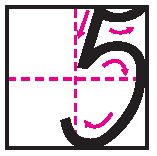 Оқулықтағы №1 тапсырмадағы суретке қара. Дәптерге орындауға болады.Суретте нешеқарындаш бар? (5)Неше қарындашты алды? (2)Неше қарындаш қалды? (3)5 – 2=3Суретті сәйкес жазбамен біріктір.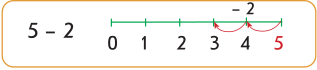 Әрбір тапсырманы осылай орындайды.«Бес» санын қалай алуға болатынын сан сәулесін пайдаланып түсіндіреді. Сан сәулесінде 4 санынан оң жаққа бір қадам жасадық.Оқушылар 4 санын 1-ге арттырғаннан 5 саны алынады деп түсіндіреді.Дәптердегі жазуды орындайды.Оқушылар суретке сәйкес қосынды мен айырманы анықтайды.Оқушылардың жұмысы «Шапалақтау» әдісі бойынша бағаланады.Оқулық,  дәптер.«Миға шабуыл» стратегиясы.Баспанегіздегіжұмыс  дәптері15-20Жаңаны қолдануОқулықтағы №2 тапсырма орындалады. 5 санының құрамын айтады.Мысалдарды орындайды.2+3=53+2=55 – 3=25 – 2=3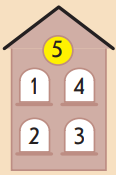 Балалар түсіндіреді: 5 – бұл 4 және 1.4 + 1 = 5                          5 – бұл 1 және  4.  1 + 4 = 5                          .Осылай келесі мысалдарды жазады:5 – 1 = 4                         5 – 4 = 1                          5 санының құрамын есте сақтайды.Оқушылар тапсырманы орындау деңгейіне байланысты «Отшашу» әдісі арқылы өзін-өзі бағалайды.Оқулық,  дәптер.20-25Оқып-үйренгенді меңгергенін тексеру«Жұптас, ойлан, бөліс» әдісі.Оқулықтағы №3 тапсырманы жұппен орындайды. 2+3=52+1+1+1=52+1+2=5Бөлшектеп қосуды түсіндіреді. Сандықкесіндіні пайдаланып, оны тексереді.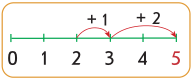 5 – 3=25 – 1 – 1– 1=25 – 2 – 1=2Бөлшектеп азайтуды түсіндіреді. Сандық кесіндіні пайдаланып, оны тексереді.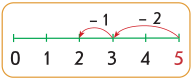 Бес санын қалай алуға болады?Бес санын төрт қосылғыштың қосындысымен алуға болады ма?Оқулықтағы №4 тапсырманы өз бетімен дәптеріне орындайды.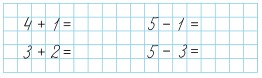 Мұғалім өзін-өзі тексеруге арналған эталон ұсынады.Оқушылар жұптасып, ойлана отырып ойларымен бөліседі.Оқушылар үш жағдай бойынша қосынды мен айырманың мәні  бірдей болатынына көз жеткізеді.Сандық кесіндіні пайдаланып, оны тексереді.Оқушылар дәптеріне мысалдарды жазады, 5 санының құрамы бойынша біліміне сүйеніп немесе сандық кесіндіні пайдаланып есептеуді  түсіндіредіБалалар есептеу мен жазбаның дұрыстығына талдау жасайды.Мұғалім жұптық жұмыста белсенділік танытқан оқушыларды «Фигуралар» әдісі бойынша бағалайды.Жұлдызша – «Жарайсың»,Төртбұрыш–Жақсы,Үшбұрыш – Талпын..Оқулық,  дәптер.«Жұптас, ойлан, бөліс» әдісі.25-32Осыған дейін өтілген материалмен жұмыс.Оқулықтағы №5 тапсырма топпен орындалады.Стикерлерге 1,2,3,4,5цифрларын жазады.Топтағы әрбір оқушыға бір стикерден алуды ұсынады. Сандардың реті бойынша сапқа тұруды сұрайды.  Оқушылар сандардың реті бойынша сапқа тұрады.Оқушылар 2-ден 5-ке дейінгі сандардың құрамын, қосу мен азайтудың компоненттерін атайды.Эталон бойынша тексереді.Рефлексия32-35«Түсті карточкалар» әдісі.Оқушыларда екі карточка: көк және қызыл.Мұғалім сабақ басында және аяғында қалаған карточкасын көрсетуді сұрайды, бұдан оқушының көңіл күйінің өзгерген, өзгермегенін білуге болады.Оқушылар сабақ басында және аяғында қалаған карточкасын көрсетеді.«Түсті карточкалар»әдісі.Бөлімі:1А. Сандар мен цифрлар1А. Сандар мен цифрларПедагогтің аты-жөні:Күні:Сыныбы:Қатысушылар саны:Қатыспағандар саны:Сабақтың тақырыбы:5-ке дейін санау / Бірге санаймыз5-ке дейін санау / Бірге санаймызОқу бағдарламасына сәйкес оқу мақсаты1.1.1.2** біртаңбалы сандарды және10 санын оқу, жазу және салыстыру;1.1.1.3** біртаңбалы сандардыңқұрамын анықтау;1.5.2.1 цифрды саннан ажырату,көрнекі түрде бір таңбалы сандардытүрлі тәсілдермен: нүктелержиынтығымен, таяқшалармен және сан сәулесінде көрсету.1.1.1.2** біртаңбалы сандарды және10 санын оқу, жазу және салыстыру;1.1.1.3** біртаңбалы сандардыңқұрамын анықтау;1.5.2.1 цифрды саннан ажырату,көрнекі түрде бір таңбалы сандардытүрлі тәсілдермен: нүктелержиынтығымен, таяқшалармен және сан сәулесінде көрсету.Сабақтың мақсаты: 5-ке дейін санайсың, қосасың және азайтасың. 5-ке дейін санайсың, қосасың және азайтасың.УақытыПедагогтің іс-әрекетіОқушының іс-әрекетіБағалауРесурстарҚызығушылықты ояту0-3ЫнталандыруМұғалім санамақты оқушылармен бірге айтады.Бір дегенім – бесік,Шықтық содан өсіп.Екі дегенім – елім,Далам, тауым, көлім.Үш дегенім – үміт,Үміт артар жігіт.Төрт дегенім – төзім,Төзе білем өзім.Бес дегенім – бақыт,Бағалайтын уақыт.Бізбүгінгісабақтажылдамжәнедұрысесептеудіүйренеміз!Оқушылар мұғаліммен бірге санамақты айтады.Санамақ.4-6Өзектендіру.Мұғалім бұл кезеңде оқушыларға қима материалды, 2–5 сандарының құрамын табу тапсырмаларын ұсынуына болады. Оқулықтағы №1 тапсырма ауызша орындалады.Қима материалмен жұмыс жасайды.2–5  сандарының құрамынтабады.Оқулық, дәптер. Қима материалдар.7-10Мақсат қою (мәселелік жағдаят).– Бүгінгі сабақтың мақсаты қандай?5-ке дейін қосу және азайту кезіндегі білімін бекіту. Есептеу кезіндегі қателіктер себебін жою.Сабақтың мақсатын түсінеді.Мағынаны тану10-15Өзіндік жұмыс.Оқулықтан №2тапсырманы орындауды ұсынады. Дәптеріне кез келген 4 мысалды жазады. Олардың мәндерін табады. Балаларда мысалдардың әртүрлі нұсқалары болады. Дәптеріне өзбетімен орындайды.Оқушылар тапсырманы орындау деңгейіне байланысты «Отшашу» әдісіарқылы өзін-өзі бағалайды.Оқулық, дәптер.15-20Қиындықтарды түзету.Мұғалім тапсырмалардың орындалуының дұрыстығын тексереді. – Кімде қиындықтар туындады?– Сендер қай жерде қателік жібердіңдер?– Жіберілген қателіктің себебі неде? – Өз жұмыстарында қателік болмағандар, өздеріңнің іс-әрекеттеріңнің мақсатын тұжырымдаңдар. (Қосымша тапсырмалар орындау).– Қателік байқағандардың жұмысындағы ары қарайғымақсаты қандай? (Қателіктерді түзету).– Қателіктерді түзету алгоритмін қолданамыз.Қателікті түзету үшін оқулықтан №3 тапсырманы орындауды ұсынуға болады.Сурет бойынша мәні 5-ке тең болатын мысалдар құрастыруды ұсынады.Қатемен жұмыс жасайды.Сурет бойынша мысалдар құрастырады және олардың мәндерін табады.1 + 4 = 5                     4 + 1 = 53 + 2 =  52 + 3 = 52 + 1 + 2 = 51 + 2 + 2 = 5Оқушылардың жұмысы «Шапалақтау» әдісі бойынша бағаланады.Оқулық, дәптер.20-25Осыған дейін өтілген материалмен жұмыс.«Жас зерттеушілер» әдісі.Оқулықтағы №4зерттеушілік тапсырманы орындауды ұсынуға болады. Оқушылар барлық нұсқаларды кестеге түсіреді. Сонда қайталау және қалып кету жағдайы болмайды.Тапсырманы кесте құрып орындайды.Оқушылардың жұмысы смайл беру арқылы бағаланады.«Жас зерттеушілер» әдісі.Рефлексия32-35Түсінбедім      Сұрағым бар     Түсіндім   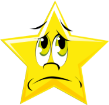 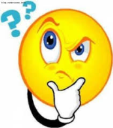 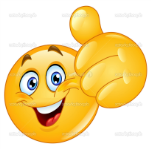 Смайлдер.Бөлімі:1А. Сандар мен цифрлар1А. Сандар мен цифрларПедагогтің аты-жөні:Күні:Сыныбы:Қатысушылар саны:Қатыспағандар саны:Сабақтың тақырыбы:0саны және цифры. 0-ді қосу мен азайту / Мектеп автобусы0саны және цифры. 0-ді қосу мен азайту / Мектеп автобусыОқу бағдарламасына сәйкес оқу мақсаты1.1.2.1 қосу амалын ортақ элементтері жоқ жиындардың бірігуі, азайтуды жиынның бөлігін ажыратып алу ретінде түсіну;1.1.2.3  0-дің қасиетін қолдану.1.1.2.1 қосу амалын ортақ элементтері жоқ жиындардың бірігуі, азайтуды жиынның бөлігін ажыратып алу ретінде түсіну;1.1.2.3  0-дің қасиетін қолдану.Сабақтың мақсаты:0 цифрымен танысасың.0 цифрымен танысасың.УақытыПедагогтің іс-әрекетіОқушының іс-әрекетіБағалауРесурстарҚызығушылықты ояту0-3ЫнталандыруБүгінмектепавтобусыоқушылардыСырымменӘлияоқитынмектепкеәкелді. Олар бізге жаңа қызықты тапсырмалар дайындады.Оқулық.4-6Өзектендіру.Оқушылар есептік санауға ән айтады және сандықкесіндісіне қарайды. Сандар қандай бағытқа қарай артады? Сандар қандай бағытқа қарай кемиді? Сандық кесіндіні пайдаланып қалай есептеуге болады?Есептік санауға ән айтады.Сандық кесіндімен жұмыс жасайды. Сұрақтарға жауап береді.Сандық кесінді.7-10Мақсат қою (мәселелік жағдаят).Оқулықтағы №1 тапсырмадағы суретке қара. Біздің кейіпкерлер мектепке келді. Автобуста қанша балаболды? (5). Оқушылар автобустан бір-бірден шығады. Мұқият қарап, жазбаларға түсініктеме беруді ұсынады.5 – 1=44 – 1=33 – 1=22 – 1=11 – 1=?Мұғалім QR код қосып сабақтың тақырыбы мен сандарды жазу үлгісі анимациясын қосуына болады.Суретке қарап, жазбаларды түсіндіреді. Автобустан әрбір оқушы түскен сайын оның ішіндегі оқушы саны біреуге азаяды.Мәселелік жағдаятты түсінеді.Оқулық, дәптер. Мағынаны тану10-15Жаңаны ашу.Соңғы оқушы автобустан шыққанда не болды? Мұғалім тақтада мысал келтіреді.  Автобус бос болып қалды. Заттардың жоқ болуы қандай цифрмен белгіленетінін кім біледі? Бұл сан – нөл.Нөл цифрымен белгіленеді. 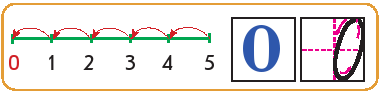 Дәптердегі №1 тапсырманы орындау ұсынылады.0 цифры қалай жазылатынын анықтап қара (баспа негіздегі дәптердегі жазу).     Мұғалім 0 цифрын тақтада жазып көрсетеді.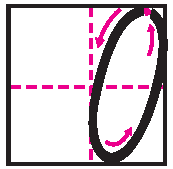 Енді оқулықтағы №2 тапсырманың суретіне анықтап қара және түсіндір, не өзгерді? Сандар жазылған карточкамен  көрсетуді ұсынады. 0 санының қасиетін қолдануды түсіну және білумен жұмыс.Талдау:Сандық қатарда 0 қайда орналасқан?Неге санға нөлді қосқанда, саннан нөлді азайтқанда сол санның өзі шығалы?4 + 0 = 4 – 0 = 4 – 4 = Оқушылар сандық кесіндіде нөл цифрының алынуын және белгіленуін түсінеді.Дәптерде0 цифрын жазуды орындайды.Оқушылар 0 саны сандық қатардың басында орналасатынын түсіндіреді. Есептеуді орындайды.4 + 0 = 44 – 0 = 44 – 4 = 0   Санға нөлді қоссақ та, саннан нөлді азайтсақ та сол санның өзі шығады, себебі нөл бұл заттардың болмауы.Оқушылардың жұмысы смайл беру арқылы бағаланады.Оқулық, дәптер. Баспа негіздегі жұмыс  дәптеріОқулық, дәптер. Карточкалар.15-20Жаңаны қолдануДәптердегі №2 тапсырманы орындайды. 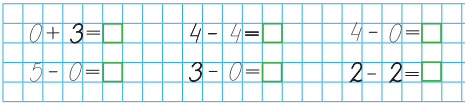 0 санының қасиетін қолдануды түсіну мен білумен жұмыс.Тапсырманы өз бетімен дәптеріне орындайды.Өз білімін бағалау үшін   дәптердің жиегіндегі бағдаршамды бояйды.Баспа негіздегі жұмыс  дәптері20-25Оқып-үйренгенді меңгергенін тексеруӨзіндік жұмысОқулықтағы №3 тапсырманы орындауды ұсынады. Бағандардың біреуін таңдап, есепте. 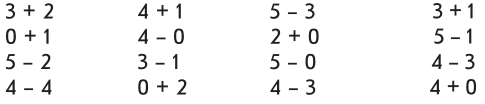 Оқушылар тапсырманы өз бетімен дәптеріне орындайды. Бағандардың біреуін таңдап, есептеуді орындайды.Оқушылар тапсырманы орындау деңгейіне байланысты «Отшашу» әдісі арқылы өзін-өзі бағалайды.Оқулық, дәптер. 25-32Осығандейінөтілгенматериалменжұмыс.«Жас зерттеушілер» әдісі.Оқулықтағы №4 математика күнделікті өмірде тапсырмасын орындауды ұсынуға болады. Оқушылар барлық нұсқаларды кестеге түсіреді. Сонда қайталау және қалып кету жағдайы болмайды.Тапсырманы кесте құрып орындайды.Оқулық, дәптер.  «Жас зерттеушілер» әдісі.Рефлексия32-35Оқушылармен INSERT әдісі бойынша кері байланыс орнату. Әр оқушыға жеке  парақшалар таратылады.Осы әдіс арқылы мұғалім оқушылардың сабақты қаншалықты меңгергенін тексере алады.Егер сабақ түсінікті болса, «+» таңбасының тұсына;Мүлдем түсініксіз болса, «–» таңбасының тұсына;Сұрақтарына толықтай жауап ала алмаса, V таңбасының тұсына белгішелер қою қажет. INSERT әдісіБөлімі:1А. Сандар мен цифрлар1А. Сандар мен цифрларПедагогтің аты-жөні:Күні:Сыныбы:Қатысушылар саны:Қатыспағандар саны:Сабақтың тақырыбы:6 саны және цифры / Мектептегі концерт6 саны және цифры / Мектептегі концертОқу бағдарламасына сәйкес оқу мақсаты1.1.1.2** біртаңбалы сандарды және10 санын оқу, жазу және салыстыру;1.3.3.1 сан сәулесінде белгіленгеннүктелердің бір-біріне қатыстыорналасуын анықтау;1.5.2.1 цифрды саннан ажырату,көрнекі түрде біртаңбалы сандардытүрлі тәсілдермен: нүктелержиынтығымен, таяқшалармен жәнесан сәулесінде көрсету.1.1.1.2** біртаңбалы сандарды және10 санын оқу, жазу және салыстыру;1.3.3.1 сан сәулесінде белгіленгеннүктелердің бір-біріне қатыстыорналасуын анықтау;1.5.2.1 цифрды саннан ажырату,көрнекі түрде біртаңбалы сандардытүрлі тәсілдермен: нүктелержиынтығымен, таяқшалармен жәнесан сәулесінде көрсету.Сабақтың мақсаты:6 саны және цифрымен танысасың.6 саны және цифрымен танысасың.УақытыПедагогтің іс-әрекетіОқушының іс-әрекетіБағалауРесурстарҚызығушылықты ояту0-3ЫнталандыруБіздіңкейіпкерлеріміздіңмектебіне барамыз. Олар қызықты тапсырма дайындады.4-6Өзектендіру.«Допты лақтыру» әдісі.Мұғалім допты бір оқушыға лақтырады. Допты қағып алған оқушыға тапсырмаұсынады. Мұғалім допты келесі оқушыға лақтырады. Ойын осылай бірнеше рет жалғасады.–2 саныныңқұрамын айт. –3 саныныңқұрамын айт. –4 саныныңқұрамын айт. –5 саныныңқұрамын айт. Сандардың құрамын айтады. Тапсырмалар құрастырады.«Допты лақтыру» әдісі.7-10Мақсат қою (мәселелік жағдаят).Суретке қара. Біз қандай санды оқып үйренеміз? Түсіндір, 6 санын қалай алдық? 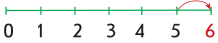 Мәселелік жағдаятты түсінеді.Сандықкесінді.Мағынаны тану10-15Жаңаны ашу.Оқулықтағы №1 тапсырмадағы суретке мұқият қарап, «неше» сөзімен сұрақтар құрастыр.Неше ұл бала би биледі?(5)Неше қыз бала би биледі? (1)Барлығы неше бала би биледі? (6)Неше бала домбыра тартты? (3)Неше қыз жетіген тартады? (1)Неше қыз қобызда ойнады? (2)Барлығы неше бала аспапта ойнады? (6)Сахнада неше шар ілінген? (6)Карточкалар мен таңбалардың көмегімен теңсіздіктер құрастыр.Дәптердегі №1 тапсырманы орындау ұсынылады.6 цифры қалай жазылатынын анықтап қара (баспа негіздегі дәптердегі жазу).   Мұғалім 6 цифрын тақтада жазып көрсетеді.    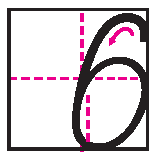 Талдау:6  санын сандық кесіндіде қалай алдық?Оқушылар «неше» сөзімен сұрақтар құрастырады.Карточкалар мен таңбалардың көмегімен теңсіздіктер құрастырады.5<1, 3<2, 6<3, 2<1, 6<5, 5<3, 5<2, 6<1, 6<2.Дәптердегі 6 цифрын жазуды орындайды.Сандық кесіндіде5 санынан оң жаққа бір қадам жасадық.Оқушылар 5 санын 1-ге арттырғаннан 6 саны алынады деп түсіндіреді.Оқулық, дәптер. Карточкалар мен таңбалар.Баспа негіздегі жұмыс дәптері15-20Жаңаны қолдануОқулықтағы №3 тапсырманы орындайды.6 санының құрамымен жұмыс жасау. Концерткеқатысушылар сөрелерге аспаптарды орналастырды. Сөрелердің әрқайсысында олардың алты-алтыдан болуы үшін әр түрінен неше аспаптан қосу қажет?  1 + 5 = 6 (Домбыра)3 + 3 = 6 (Даңғыра) 2 + 4 = 6 (Баян)5+1=6 (Асатаяқ)                    4+2=6 (Тұяқтас)2 +4=6(Сыбызғы)6 санының құрамын жазады.Оқушылардың жұмысы «Шапалақтау» әдісі бойынша бағаланады.Оқулық, дәптер. 20-25Оқып-үйренгенді, меңгергенін тексеруОқулықтағы №4 тапсырманы орындайды. Cандықкесіндіні пайдаланып, сандарды салыстырады. Оқушылар сандықкесіндіде оң жақта орналасқан сан әрқашан сол жағындағы саннан артық болатынын ескереді.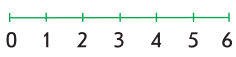 Cандық кесіндіні пайдаланып, сандарды салыстырады.5< 6                       2<44<6                         3<56>5                         5>225-32Осығандейінөтілгенматериалменжұмыс.«Жұптас, ойлан, бөліс» әдісі.Оқулықтағы №2 тапсырманы жұптасып орындайды. Дәптерге орындауына болады.Суреттер бойынша мысалдар құрастырады.1+4=51 + 2 = 3                   3 + 3 = 64 + 1 = 5  2 + 1 = 3                   2 + 2 = 4          Оқушылар жұптасып, ойлана отырып ойларымен бөліседі.Мұғалім жұптық жұмыста белсенділік танытқан оқушыларды «Фигуралар» әдісі бойынша бағалайды.Жұлдызша – «Жарайсың»Төртбұрыш–ЖақсыҮшбұрыш –Талпын«Жұптас, ойлан, бөліс» әдісі.Рефлексия32-35«Алмаағашы» әдісі.Оқушыларға сабақ басында екі түсті «алма» беріледі. Жасыл түсті алма – мен бүгін бәрін жақсы орындадым деп ойлаймын: менің көңіл  күйім көтеріңкі. Қызыл түсті алма – мен тапсырманы орындай алмадым, көңіл  күйім жоқ. Оқушылар сабақ соңында қалаған алманы ағашқа іледі.«Алмаағашы» әдісі.Бөлімі:1А. Сандар мен цифрлар1А. Сандар мен цифрларПедагогтің аты-жөні:Күні:Сыныбы:Қатысушылар саны:Қатыспағандар саны:Сабақтың тақырыбы:6 санының құрамы / Санауды үйренемін6 санының құрамы / Санауды үйренемінОқу бағдарламасына сәйкес оқу мақсаты1.1.1.2** біртаңбалы сандарды және10 санын оқу, жазу және салыстыру;1.1.1.3** біртаңбалы сандардыңқұрамын анықтау;1.3.3.1 сан сәулесінде белгіленгеннүктелердің бір-біріне қатыстыорналасуын анықтау.1.1.1.2** біртаңбалы сандарды және10 санын оқу, жазу және салыстыру;1.1.1.3** біртаңбалы сандардыңқұрамын анықтау;1.3.3.1 сан сәулесінде белгіленгеннүктелердің бір-біріне қатыстыорналасуын анықтау.Сабақтың мақсаты: 6 санының құрамын анықтайтын боласың. 6 санының құрамын анықтайтын боласың.УақытыПедагогтің іс-әрекетіОқушының іс-әрекетіБағалауРесурстарҚызығушылықты ояту0-3ЫнталандыруБіз бұл сабақта санаймыз, фигураларды тұрғызамыз, математикалық ойындар ойнаймыз. 4-6Өзектендіру.Тақтада үшбұрыштар, әртүрлі төртбұрыштар, бесбұрыштар және алтыбұрыштар.  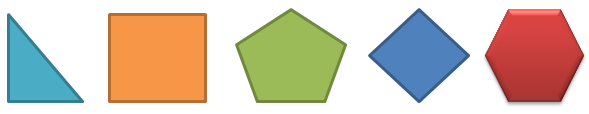 Бұрыш саны ең көп фигураларды ата. Бұл – алтыбұрыш.  Бұрыштарының саны ең көп фигураларды атайды. Геометриялық фигуралар.7-10Мақсат қою (мәселелік жағдаят).Оқулықтағы №1 тапсырмадағы суретке мұқият қара. Сіз 6 санын екі қосылғыштың қосындысы түрінде  қалай жазуға болатынын түсіндіріп бере аласыз ба?Мәселелік жағдаятты түсінеді.Мағынаны тану10-15Жаңаны ашу.Оқушылар оқулықтағы №1 тапсырманы орындайды.Тақтада бірінші қатарда неше ақ түсті үшбұрыш? (2)Тақтада бірінші қатарда неше қызыл түсті үшбұрыш? (4)2+4=6Тақтада екінші қатарда неше сары түсті тіктөртбұрыш? (3)Тақтада екінші қатарда неше көк түсті тіктөртбұрыш? (3)3+3=6Тақтада үшінші қатарда неше қызыл түсті алтыбұрыш? (5)Тақтада үшінші қатарда неше сары түсті алтыбұрыш?(1)5+1=6Заттарды сана және салыстыр. –  4           – 3        -2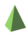 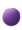 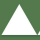 – 2 – 3 - 4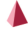 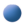 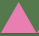     4>2             3=3            2<4Оқушылар сұрақтарға жауап береді.Заттарды санайды және салыстырады.6 санының құрамымен танысады.Оқушылардың жұмысы «Шапалақтау» әдісі бойынша бағаланады.Оқулық, дәптер. 15-20Жаңаны қолдануОқулықтағы №2 тапсырманы орындайды. Суреттегі алтыбұрыштарды санай отырып, оқушыларға 6 санының құрамынанықтатады.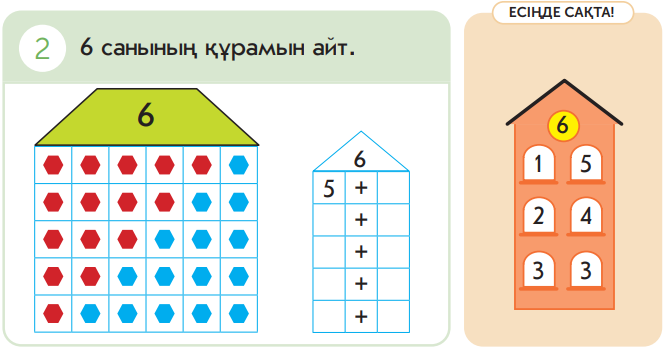 6 санының құрамын дәптеріне жазады.6 санының құрамын есіңде сақтайды және дәптеріне жазады.5 + 1 = 64 + 2 = 63 + 3 = 62 + 4 = 61 + 5 = 6Оқушылардың жұмысы смайл беру арқылы бағаланады.Оқулық, дәптер. 20-25Оқып-үйренгенді меңгергенін тексеруОқулықтағы №3 тапсырманы дәптеріне өзбетімен орындайды. Суреттер бойынша мысалдар жазуды ұсынады.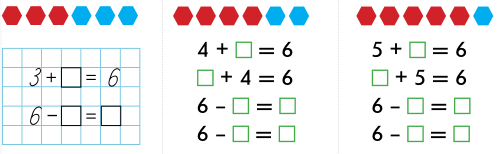 Тапсырманы дәптеріне өзбетімен орындайды.Суреттер бойынша мысалдар жазады.Оқушылар тапсырманы орындау деңгейіне байланысты «Отшашу» әдісі арқылы өзін-өзі бағалайды.Оқулық, дәптер. 25-32Осығандейінөтілгенматериалменжұмыс.«Жас зерттеушілер» әдісі.Оқулықтағы №4 тапсырманы орындайды. Оқушылар барлық нұсқаларды кестеге түсіреді. Сонда қайталау және қалып кету жағдайы болмайды.Тапсырманы кесте құрып орындайды.Оқулық, дәптер. «Жас зерттеушілер» әдісі.Рефлексия32-35 «Блоб ағашы» әдісі.Бүгінгі сабақтағы түсінгеніне байланысты оқушы өзін ағаштың қай жерінде тұрғанын белгілейді.«Блоб ағашы» әдісі.Бөлімі:1А. Сандар мен цифрлар1А. Сандар мен цифрларПедагогтің аты-жөні:Күні:Сыныбы:Қатысушылар саны:Қатыспағандар саны:Сабақтың тақырыбы:7 саны және цифры / Мектеп кітапханасы7 саны және цифры / Мектеп кітапханасыОқу бағдарламасына сәйкес оқу мақсаты1.1.1.2** біртаңбалы сандарды және10 санын оқу, жазу және салыстыру;1.3.3.1 сан сәулесінде белгіленгеннүктелердің бір-біріне қатыстыорналасуын анықтау;1.5.2.1 цифрды саннан ажырату,көрнекі түрде бір таңбалы сандардытүрлі тәсілдермен: нүктелержиынтығымен, таяқшалармен жәнесан сәулесінде көрсету.1.1.1.2** біртаңбалы сандарды және10 санын оқу, жазу және салыстыру;1.3.3.1 сан сәулесінде белгіленгеннүктелердің бір-біріне қатыстыорналасуын анықтау;1.5.2.1 цифрды саннан ажырату,көрнекі түрде бір таңбалы сандардытүрлі тәсілдермен: нүктелержиынтығымен, таяқшалармен жәнесан сәулесінде көрсету.Сабақтың мақсаты: 7 саны және цифрымен танысасың. 7 саны және цифрымен танысасың.УақытыПедагогтің іс-әрекетіОқушының іс-әрекетіБағалауРесурстарҚызығушылықты ояту0-3ЫнталандыруБілім алар көп адамЖақсы нәрсе жоқ одан.Қызыға кеп оқимын,Кітап көрсем жаңадан.Кітап – маған ұнады,Кітап - білім бұлағы.Бізбүгінсабақтамектепкітапханасынабарамыз. Сіз кітап оқығандыжақсыкөресізбе? Сізге қандай кітаптар ұнайды? Оқушылар оқыған кітаптары туралы айтады.4-6Өзектендіру.«Доп лақтыру» әдісі.Мұғалім допты бір оқушыға лақтырады. Допты қағып алған оқушыға тапсырмаұсынады. Мұғалім допты келесі оқушыға лақтырады. Ойын осылай бірнеше рет жалғасады.2–6 сандарының құрамына тапсырма береді. 2–6 сандарының құрамын айтады.«Доп лақтыру» әдісі.7-10Мақсат қою (мәселелік жағдаят).Суретке қара. Біз қандай санды оқып үйренеміз? Түсіндір, 7 санын қалай алуға болады? Мәселелік жағдаятты түсінеді.Сандық кесінді.Мағынаны тану10-15Жаңаны ашу.«Миға шабуыл» стратегиясы. «Жеті» санын қалай алуға болатынын түсіндір. 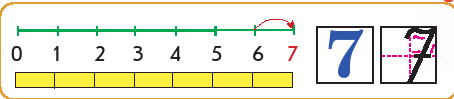 Дәптердегі №1 тапсырманы орындау ұсынылады.7 цифры қалай жазылатынын анықтап қара (баспа негіздегі дәптердегі жазу).   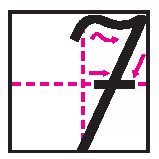 Мұғалім 7 цифрын тақтада жазып көрсетеді.    Сандықкесіндіде6 санынан оң жаққа бір қадам жасадық.Оқушылар 6 санын 1-ге арттырғаннан 7 саны алынады деп түсіндіреді.Дәптерде 7 цифрын жазуды орындайды.Оқулық, дәптер. Баспа  негіздегі жұмыс дәптері15-20Жаңаны қолдануОқулықтағы №1 тапсырмадағы суретке мұқият қара. Заттарды сана. Қандай заттар жетіден? (Гүл, сөре, парта, кітап.)Жеті саны туралы қандай мақал білесің?Жеті рет өлшеп, бір рет кес.Кітапхана аптаның жетінші күні жұмыс істемейді. Сол күнді ата.Жексенбі.- Парта үстінде неше кітап жатыр нешеу?(5)- Орындық нешеу? (5)- Компьютер нешеу? (1)- Бірінші үстелде неше кітап тұр? (7)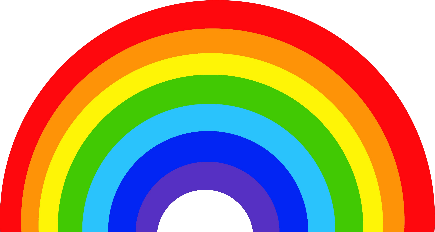 Кемпірқосақта неше түс бар? (7)Сұрақтарға жауап береді.Заттарды санайды және салыстырады.5>4              7>55>1              7>44>1              7>1Оқушылардың жұмысы смайл беру арқылы бағаланады.«Жас зерттеуші-лер» әдісі.20-25Оқып-үйренгенді меңгергенін тексеру«Жас зерттеушілер» әдісі. Оқулықтағы №2 зерттеушілік тапсырманы орындайды. 7 санын қалай алуға болады? Дәптерге орындауына болады.Оқушылар заттардың екі түрінен 7 дана зат алады. 7 санын қалай алуға болатынын түсіндіреді. Қосындысы  7-ге тең болатын мысалдар жазады.6 + 1 = 73 + 4 = 75 + 2 = 72 + 5 = 7         4 + 3 = 71 + 6 = 7         Оқулық, дәптер. 25-32Осығандейінөтілгенматериалменжұмыс.Оқулықтағы №3 тапсырманы ауызша орындайды.Әрбір сөреде көрсетілген кітап санын алу үшін қанша кітаптан қою қажет?Көрсетілген сандарға қарап әрбір сөреге қанша кітаптан қою керектігін анықтайды.Сандардың құрамын қайталайды.4+1=53+1=42+1=31+5=6Оқушылардың жұмысы «Шапалақтау» әдісі бойынша бағаланады.Оқулық, дәптер. Рефлексия32-35«Текше» тәсілі. Қатты қағаздан текше әзірленеді. Әрбір жағында  сандар жазылады. Мұғалім әрбір партаға текшені лақтырады және оқушылар 7 санының құрамын айтады. «Текше» тәсілі.Бөлімі:1А. Сандар мен цифрлар1А. Сандар мен цифрларПедагогтің аты-жөні:Күні:Сыныбы:Қатысушылар саны:Қатыспағандар саны:Сабақтың тақырыбы:7 санының құрамы / Мектеп кітапханасы7 санының құрамы / Мектеп кітапханасыОқу бағдарламасына сәйкес оқу мақсаты1.1.1.2** біртаңбалы сандарды және10 санын оқу, жазу және салыстыру;1.1.1.3** біртаңбалы сандардыңқұрамын анықтау;1.3.3.1 сан сәулесінде белгіленгеннүктелердің бір-біріне қатыстыорналасуын анықтау.1.1.1.2** біртаңбалы сандарды және10 санын оқу, жазу және салыстыру;1.1.1.3** біртаңбалы сандардыңқұрамын анықтау;1.3.3.1 сан сәулесінде белгіленгеннүктелердің бір-біріне қатыстыорналасуын анықтау.Сабақтың мақсаты:7 санының құрамын анықтайсың.7 санының құрамын анықтайсың.УақытыПедагогтің іс-әрекетіОқушының іс-әрекетіБағалауРесурстарҚызығушылықты ояту0-3ЫнталандыруБіз бүгін жұмысымызды жалғастырамыз, жылдам және дұрыс санайтын  боламыз. 4-6Өзектендіру.«Жұптас, ойлан, бөліс» әдісі. Оқулықтағы №1 тапсырманы орындауды ұсынады.Суретке қара. Кітаптар әр сөреге қалай орналастырылған? Досыңа сұрақ қой.Бірінші шкаф бойынша жұбына сұрақтар қояды.Бірінші сөреде неше кітап орналасқан? (2)Бірінші сөреде 7 кітап болуы үшін неше кітап қою қажет? (5)2 + 5 = 7	Екінші сөреде неше кітап орналасқан? (6)Екінші сөреде7 кітап болуы үшін неше кітап қою қажет? (1)6 + 1 = 7Үшінші сөреде неше кітап орналасқан? (3)Үшінші сөреде7 кітап болуы үшін неше кітап қою қажет? (4)3 +  4 = 7Екінші шкаф бойынша осылай сұрақтар қояды.Оқушылар қорытынды жасайды: әр шкафтың әрбір сөресінде кітаптарды 7-ге толықтырдық, яғни 7 санының құрамын алдық.Оқушылар жұптасып, ойлана отырып ойларымен бөліседі.Қасындағы жұбына сұрақтар қояды.Оқушылар қорытынды жасайды.2+5=76+1=73+4=75+2=74+3=71+6=7Мұғалім жұптық жұмыста белсенділік танытқан оқушыларды «Фигуралар» әдісі бойынша бағалайды.Жұлдызша – «Жарайсың»,Төртбұрыш – Жақсы,Үшбұрыш – Талпын..Оқулық,  дәптер. «Жұптас, ойлан, бөліс» әдісі.7-10Мақсат қою (мәселелік жағдаят).Тапсырманыорындайалдыңба? Орындалуын тексеру.Мәселелік жағдаятты түсінеді.Мағынаны тану10-15Жаңаны ашу.Оқулықтағы №2 тапсырманы топпен орындауды ұсынады.Мұғалім сандар құрамының үйшігін толтыруды сұрайды. – Үйшікте кітаптар қалай қойылған? Барлық нұсқаларды жаз. 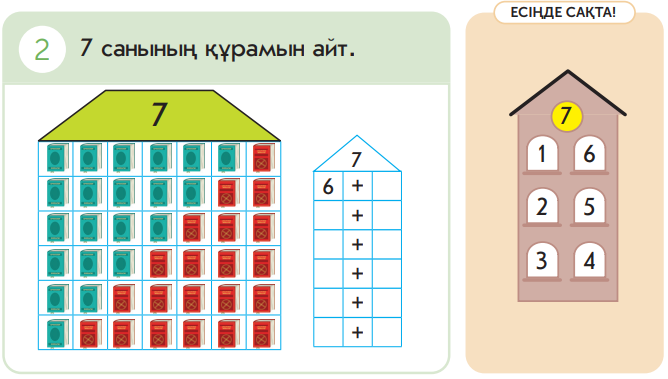 7 санының құрамын есіңде сақтайды.6 + 1 = 75 + 2 = 74 + 3 = 73 + 4 = 72 + 5 = 71 + 6 = 7Оқулық,  дәптер. 15-20Жаңаны қолдануОқулықтағы №3 тапсырманы дәптеріне өз бетімен орындайды.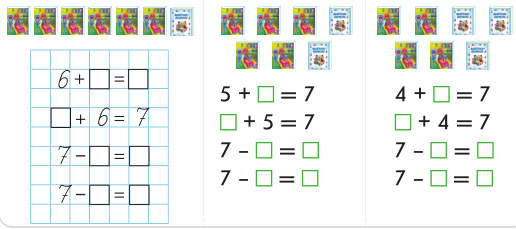 Тапсырманы дәптеріне өз бетімен орындайды. Үлгі бойынша 7 санына қатысты өзара байланысты мысалдар құрастырады.Оқушылар тапсырманы орындау деңгейіне байланысты «Отшашу» әдісі арқылы өзін-өзі бағалайды.Оқулық,  дәптер. 20-25Оқып-үйренгенді меңгергенін тексеру«Миға шабуыл» стратегиясы. Оқулықтағы №5 зерттеушілік тапсырманы орындайды.Жазбаны сандық кесіндіні пайдаланып түсіндір.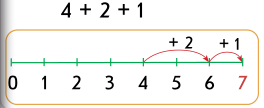 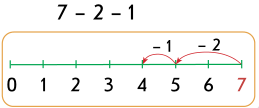 Қалған жазбаларды да сан сәулесін пайдаланып түсіндіреді.Жазбаны сандық кесіндіні пайдаланып бөлшектеп қосуды түсіндіреді.Оқушылар үш жағдай бойынша қосынды мен айырманың мәні  бірдей болатынына көз жеткізеді.«Миға шабуыл» стратегиясы.25-32Осығандейінөтілгенматериалменжұмыс.Оқулықтағы №4 тапсырманы жұппен орындауды ұсынады.Мұндай тапсырманы қолдан жасалған бетбелгілер пайдаланып орындауға болады.Өзі жабысатын стикер, фишкаларды және т.б.б. жабыстырып орындауға болады. Олардың әрқайсысында көрсетілген санға
сәйкес суреттер болуы үшін неше сурет
желімдеу керектігін анықтайды.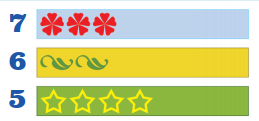 Оқушылар 5, 6, 7 сандарының құрамы туралы білімдеріне сүйеніп қажетті суреттер санын анықтайды.3+4=72+4=64+1=5Оқулық,  дәптер. Рефлексия32-35–  Бүгінгі сабақ несімен қызықты болды?СмайлдерБөлімі:1А. Сандар мен цифрлар1А. Сандар мен цифрларПедагогтің аты-жөні:Күні:Сыныбы:Қатысушылар саны:Қатыспағандар саны:Сабақтың тақырыбы:8 саны және цифры / Мектеп асханасы8 саны және цифры / Мектеп асханасыОқу бағдарламасына сәйкес оқу мақсаты1.1.1.2** біртаңбалы сандарды және10 санын оқу, жазу және салыстыру;1.3.3.1 сан сәулесінде белгіленгеннүктелердің бір-біріне қатыстыорналасуын анықтау;1.5.2.1 цифрды саннан ажырату,көрнекі түрде бір таңбалы сандардытүрлі тәсілдермен: нүктелержиынтығымен, таяқшалармен жәнесан сәулесінде көрсету;1.1.1.2** біртаңбалы сандарды және10 санын оқу, жазу және салыстыру;1.3.3.1 сан сәулесінде белгіленгеннүктелердің бір-біріне қатыстыорналасуын анықтау;1.5.2.1 цифрды саннан ажырату,көрнекі түрде бір таңбалы сандардытүрлі тәсілдермен: нүктелержиынтығымен, таяқшалармен жәнесан сәулесінде көрсету;Сабақтың мақсаты:8 саны және цифрымен танысасың.8 саны және цифрымен танысасың.УақытыПедагогтің іс-әрекетіОқушының іс-әрекетіБағалауРесурстарҚызығушылықты ояту0-3ЫнталандыруМектеп асханасы туралы әңгімелеуге болады.Мектеп асханасы туралы әңгімелейді.4-6Өзектендіру.«7 санының құрамы» ойыны.Мұғалім балаларға 1,2,3,4,5, 6 сандары жазылып, араластырылған стикерден біреуден алуды ұсынады. –7 санының құрамын құру үшін жұппен тұрыңдар.Оқушылар 7 санының құрамын құрайды.«Ыстық орындық» әдісі.7-10Мақсат қою (мәселелік жағдаят).Түсіндір, 8 санын қалай алдық? 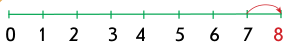 Санды кесіндіде сандарды қалай салыстыруға болады?Мәселелік жағдаятты түсінеді.Сандық кесінді.Мағынаны тану10-15Жаңаны ашу.Оқулықтағы№1 тапсырманы орындауды ұсынады.Суретке мұқият қара. Әлия мен Сырым мектеп асханасында кезекші. Олар үстелдерге дастарқан жаюға көмектеседі. Сурет бойынша сұрақтар құрастыр. Үстелдегізаттарды сана.Тәрелке нешеу? (8)Саптыаяқ нешеу? (7)Қасық нешеу? (6)Заттарды салыстыр.Дәптердегі №1 тапсырманы орындау ұсынылады.8 цифры қалай жазылатынын анықтап қара (баспа негіздегі дәптердегі жазу).  Мұғалім 8 цифрын тақтада жазып көрсетеді.    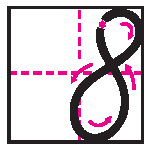 Оқушылар неше сөзімен сұрақтар құрастырады.Үстелдегі заттарды санайды және салыстырады.8<78<67<6Дәптердегі 8 цифрын  жазуды орындайды.Оқушылар тапсырманы орындау деңгейіне байланысты «Отшашу» әдісі арқылы өзін-өзі бағалайды.Оқулық, дәптер. Баспа  негіздегі жұмыс дәптері15-20Жаңаны қолдануОқулықтағы №2 тапсырманы дәптеріне өзбетімен орындайды.Мұғалім әрбір қатарға бір суреттен бөліп береді. - Суретке қара. Оған екі қосынды және екі айырма таңда. Оларды жаз және есепте. Эталон бойынша тексеру жаса.Оқушылар ұсынылған қосындылар мен айырмалардың ішінен суретке екі қосынды және екі айырма табады. Оларды көшіріп жазып, есептейді. Мұғалім ұсынған эталон бойынша тексеру жасайдыЭталон  бойынша тексеру жасайды.Оқулық, дәптер. 20-25Оқып-үйренгенді меңгергенін тексеруДәптердегі №2 тапсырманы орындау.Суреттер бойынша мысалдар құрастырады.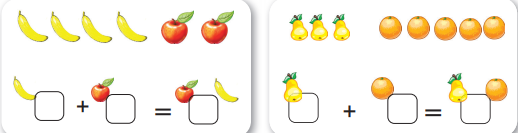 Дәптердегі №3 тапсырманы орындау. Сандық кесіндіні пайдаланып сандарды салыстыруды ұсынады.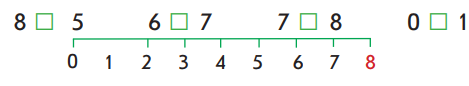 Жемістерді санайды. Банан – 4Алма– 2Мысалдар жазып, оларды есептейді.4+2=6Алмұрт -3Апельсин - 5Мысалдар жазып, оларды есептейді.3+5=8Оқушылар сандарды салыстыру үшін сандық кесіндіні пайдаланады.8>5              7<86<7              0<1Өз білімін бағалау үшін   дәптердің жиегіндегі бағдаршамды бояйды.Оқулық, дәптер. 25-32Осыған дейін өтілген материалмен жұмыс.Оқулықтағы №3тапсырманы жұппен орындайды.Қасық нешеу? (6)Саптыаяқ нешеу? (3)Тәрелке нешеу? (3)Кесе нешеу? (4)«Кім жылдам?» ойыны.Оқулықтағы №4зерттеушілік тапсырманы орындайды.Жылдам есептейді.3+1 – 1+1+2=64– 1 – 1+2+1  – 2=3Оқушылар сандарды салыстыру үшін сандық кесіндіні пайдаланады.6>3       3<4      3=3   6>4       3<6Оқушылардың жұмысы «Шапалақтау» әдісі бойынша бағаланады.Оқулық, дәптер. «Кім жылдам?» ойыны.Рефлексия32-35Жеміс – сабақ пайдалы, жемісті болды;Гүл – сабақ  жақсы өтті;Жасыл жапырақ – сабаққа көңілі толмады;Сары жапырақ – сабақ ұнамады, зеріктірерлік болды.Сабақ аяқталған соң балалар ағашқа жапырақ, гүл, жемістерді жабыстырады.Ағаштың суреті, жапырақтар, гүлдер, жемістер.Бөлімі:1А. Сандар мен цифрлар1А. Сандар мен цифрларПедагогтің аты-жөні:Күні:Сыныбы:Қатысушылар саны:Қатыспағандар саны:Сабақтың тақырыбы:8 санының құрамы/ Мектеп асханасы8 санының құрамы/ Мектеп асханасыОқу бағдарламасына сәйкес оқу мақсаты1.1.1.2** біртаңбалы сандарды және10 санын оқу, жазу және салыстыру;1.1.1.3** біртаңбалы сандардыңқұрамын анықтау;1.3.3.1 сан сәулесінде белгіленгеннүктелердің бір-біріне қатыстыорналасуын анықтау;1.5.2.1 цифрды саннан ажырату,көрнекі түрде біртаңбалы сандардытүрлі тәсілдермен: нүктелержиынтығымен, таяқшалармен және сан сәулесінде көрсету.1.1.1.2** біртаңбалы сандарды және10 санын оқу, жазу және салыстыру;1.1.1.3** біртаңбалы сандардыңқұрамын анықтау;1.3.3.1 сан сәулесінде белгіленгеннүктелердің бір-біріне қатыстыорналасуын анықтау;1.5.2.1 цифрды саннан ажырату,көрнекі түрде біртаңбалы сандардытүрлі тәсілдермен: нүктелержиынтығымен, таяқшалармен және сан сәулесінде көрсету.Сабақтың мақсаты:8 санының құрамын анықтайсың.8 санының құрамын анықтайсың.УақытыПедагогтің іс-әрекетіОқушының іс-әрекетіБағалауРесурстарҚызығушылықты ояту0-3ЫнталандыруБіз бүгін күнделікті өмірде математикалық білімді қолдануды жалғастырамыз. Біздің кейіпкерлерімізге асханада кезекшілік етуіне көмектесеміз.Оқулық.4-6Өзектендіру.«8 санының құрамы» ойыны.Мұғалім балаларға 1,2,3,4,5,6,7 сандары жазылып, араластырылған стикерден біреуден алуды ұсынады. –8 санының құрамын құру үшін жұппен тұрыңдар.8 санының құрамын құрады.Оқулық, дәптер.«Доп лақтыру» әдісі.7-10Мақсат қою (мәселелік жағдаят).Оқулықтағы №1 тапсырма.Оқушылар мектеп асханасында үстелге дастарқан жаяды, ыдыс-аяқ пен жемісті санайды.–Алма нешеу? (8)–Тәрелке нешеу? (8)–Саптыаяқ нешеу? (8)–Қағаз сүлгі нешеу? (8)8 санының құрамына мысалдар құрастыр.–Қызыл алма нешеу? (7)–Сары алма нешеу? (1)7+1=8–Көк түсті тәрелке нешеу? (4)–Жасыл түсті тәрелке нешеу? (4)4+4=8–Көк түстісаптыаяқнешеу? (6)–Жасыл түсті саптыаяқ нешеу? (2)6+2=8Оқушылар мұғалімнің сұрақтарына жауап береді. Суреттегі ыдыс-аяқ пен жемісті санайды, салыстырады.Оқулық, дәптер.Мағынаны тану10-15Жаңаны ашу.Оқулықтағы №2 тапсырманы жұппен орындайды. Мұғалім сандар құрамының үйшігін толтыруды сұрайды. – Үйшікте қанша қызыл дөңгелек бар?Үйшікте қанша көк дөңгелек бар?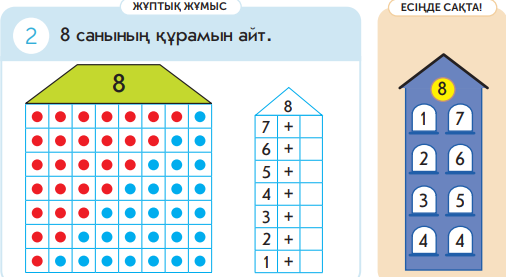 8 санының құрамын есіңде сақтайды.7+1=8             6+2=8             5+3=8             4+4=83+5=82 + 6 =81+7=8Мұғалім жұптық жұмыста белсенділік танытқан оқушыларды «Фигуралар» әдісі бойынша бағалайды.Жұлдызша – «Жарайсың»,Төртбұрыш – Жақсы,Үшбұрыш – Талпын.Оқулық, дәптер.15-20Жаңаны қолдануОқулықтағы №3 тапсырманы дәптеріне өз бетімен орындауға берілген.Суреттер бойынша мысалдар  құрастыруды ұсынады.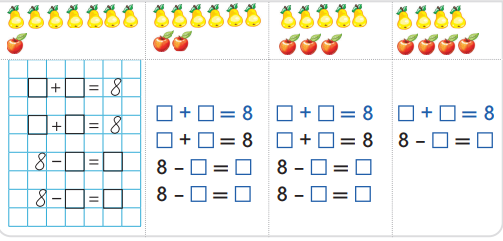 Торкөз дәптерге жазу үлгісі берілген, сондықтан тапсырманы дәптеріне жазып өз бетімен орындайды. Суреттегі жемістерді санайды.Алмұрт -7Алма -17 мен 1 сандарымен өзара байланысты мысалдар төрттігін құрастырады.7+1=81+7=88-1=78-7=1Оқулық, дәптер.20-25Оқып-үйренгенді меңгергенін тексеруДәптердегі №2 тапсырманы орындау.8 санын қалай құруға болады? Боя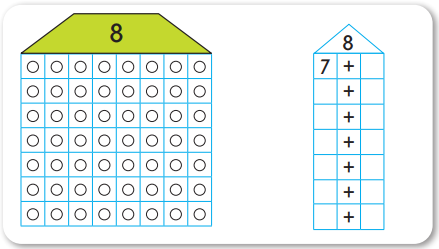 8 санының құрамы бойынша білімдерін қолданады. Суреттегі дөңгелектерді бояйды..Өз білімін бағалау үшін   дәптердің жиегіндегі бағдаршамды бояйды.Оқулық, дәптер.25-32Осығандейінөтілгенматериалменжұмыс.Оқулықтағы №4 зерттеушілік тапсырманы орындайды.Осыған дейін оқып үйретілген сандарды қайталауға арналған қосымша жаттығу.  1-10-ға дейінгі сандарды өсу және кему ретімен атайды Осыдан кейін барып оқушыларға сұрақ қоямыз.Бос орындарға қандай сандар қойуға болады? (3, 6, 9).1-10-ға дейінгі сандарды өсу және кему ретімен атайды. Сандарды өсу және кему ретімен бір сан тастап атайды.Өздері осындай сан қатарын құрады.Мысалы: 1, …, 3,…, 5, …, 7, 8, 101, 2, …, 4, …, 6,…, 8, 9, 10Оқулық, дәптер.Рефлексия32-35«Табыс сатысы».«Табыс сатысы» әдісі: 
1 - баспалдағы.    Мен ............. БІЛЕМІН 
2 - баспалдағы.    Мен ..............ТҮСІНЕМІН, 
3 - баспалдағы.    Мен ............ ЖАСАЙ АЛАМЫН.Оқушылар сабақта не білетінін, не түсінгенін, нені жасай алатынын көрсету үшін стикерді табыс сатысына жабыстырады.«Табыс сатысы».Бөлімі:1А. Сандар мен цифрлар1А. Сандар мен цифрларПедагогтің аты-жөні:Күні:Сыныбы:Қатысушылар саны:Қатыспағандар саны:Сабақтың тақырыбы:9 саны және цифры / Көркемеңбек сабағы9 саны және цифры / Көркемеңбек сабағыОқу бағдарламасына сәйкес оқу мақсаты1.1.1.2** біртаңбалы сандарды және10 санын оқу, жазу және салыстыру;1.3.3.1 сан сәулесінде белгіленгеннүктелердің бір-біріне қатыстыорналасуын анықтау;1.5.2.1 цифрды саннан ажырату,көрнекі түрде бір таңбалы сандардытүрлі тәсілдермен: нүктелержиынтығымен, таяқшалармен жәнесан сәулесінде көрсету.1.1.1.2** біртаңбалы сандарды және10 санын оқу, жазу және салыстыру;1.3.3.1 сан сәулесінде белгіленгеннүктелердің бір-біріне қатыстыорналасуын анықтау;1.5.2.1 цифрды саннан ажырату,көрнекі түрде бір таңбалы сандардытүрлі тәсілдермен: нүктелержиынтығымен, таяқшалармен жәнесан сәулесінде көрсету.Сабақтың мақсаты:9 саны және цифрымен танысасың.9 саны және цифрымен танысасың.УақытыПедагогтің іс-әрекетіОқушының іс-әрекетіБағалауРесурстарҚызығушылықты ояту0-3ЫнталандыруБүгінбізкейіпкерлергееңбеккебаулусабағындаматематикалықбілімдіқолдануғакөмектесеміз. Сенқандайбілімжәнебіліктіңқажетболуымүмкіндепойлайсың? (Санау, сызу, өлшеу.)4-6Өзектендіру.«Доп лақтыру» әдісі.Мұғалім допты бір оқушыға лақтырады. Допты қағып алған оқушыға тапсырмаұсынады. Мұғалім допты келесі оқушыға лақтырады. Ойын осылай бірнеше рет жалғасады.2–8 сандарының құрамына тапсырма береді. 2–8 сандарының құрамын айтады.«Доп лақтыру» әдісі.7-10Мақсат қою (мәселелік жағдаят).Оқулықтағы №1 тапсырма.Суретке мұқият қара. Оқушылар не істеп жатыр? Оларға неше дөңгелек дайындау қажет? (9) Сұрақтарға жауап береді.Оқулық, дәптер. Мағынаны тану10-15Жаңаны ашу.«Миға шабуыл» стратегиясы. «Жеті» санын қалай алуға болатынын түсіндір. 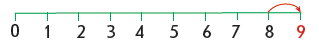 Оқулықтағы №1 тапсырма. Суретке қара. Әрбір оқушыда неше дөңгелек бар? Бұл дөңгелектер қандай түсті? Әрбір түстен неше дөңгелек (тоғыз – бұл 2 және неше?) және т.с.с.Суретте қай заттар 9-дан бейнеленген? (гүлдер сауыты, бояу, бор)Сырым екі дана түрлі түсті парақты ортасынан 2 рет бүктеді.Бүктелген қағаздан дөңгелекқиып алды. Неше дөңгелекшықты? (8)9 дөңгелек болу үшін неше дөңгелек жетпейді? (1)Әрбір балада қанша дөңгелектен? (9)Бұл дөңгелектер қандай түсті? (9 – бұл 2 және неше, 9 – бұл  4 және неше, 9 – бұл  1 және неше)Дәптердегі №1 тапсырманы орындау ұсынылады.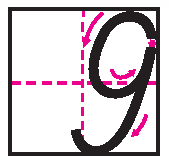 9 цифры қалай жазылатынын анықтап қара (баспа негіздегі дәптердегі жазу).     Мұғалім 9 цифрын тақтада жазып көрсетеді.Сандықкесіндіде8 санынан оң жаққа бір қадам жасадық.Оқушылар 8 санын 1-ге арттырғаннан 9 саны алынады деп түсіндіреді.Суретке қарап, сұрақтарға жауап береді..Дәптердегі 9 цифрын жазуды орындайды.Оқулық, дәптер. Баспа негіздегі жұмыс дәптері15-20Жаңаны қолдануОқулықтағы №2 тапсырманы өз бетімен орындауға берілген. Өзара байланысты мысалдарды құруды ұсынады.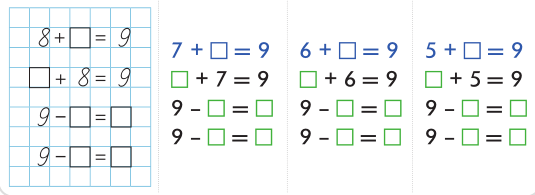 Торкөз дәптерге жазу үлгісі берілген, сондықтан тапсырманы дәптеріне жазып өз бетімен орындайды. Өзара байланысты мысалдар төрттігін құрастырады. Оларды есептейді.Оқушылар тапсырманы орындау деңгейіне байланысты «Отшашу» әдісі арқылы өзін-өзі бағалайды.Оқулық, дәптер. 20-25Оқып-үйренгенді меңгергенін тексеру«Кім зерек?» ойыны. Оқушылардың шапшаңдығы мен зеректігін тексеруге болады. Оқулықтағы №3 тапсырманы жұппен орындайды. Екі суретті алып, оларды заттарды санап, сандарды салыстырады.Ыдыс нешеу? (6)Қайшы нешеу? (5)Қылқалам нешеу (9)Оларды салыстыр. Заттарды санап,  салыстырады.9>6           5<69>5           6<96>5             5<9Оқушылардың жұмысы смайл беру арқылы бағаланады.Оқулық, дәптер.  «Кім зерек?» ойыны.25-32Осығандейінөтілгенматериалменжұмыс.Оқулықтағы №4 зерттеушілік тапсырманы орындайды.Осыған дейін оқып үйретілген сандарды қайталауға арналған қосымша жаттығу.  Мұғалім сандардың қалай жазылғанын сұрайды (кему  ретімен жазылған).Оқушылар 1-10-ға дейінгі сандар өсу және кему ретіменатайды. Осыдан кейін барып оқушыларға сұрақ қоямыз.Бос орындарға қандай сандар қойуға болады? (8, 7, 4, 3).1-10-ға дейінгі сандарды өсу және кему ретіменатайды. Сандарды өсу және кему ретімен бір сан тастап атайды.Өздері осындай сан қатарын құрады.Мысалы: 1, 2,  3,…, 5, …, 7, ..., 9,  1010, ..., 8, 7, ...,..., 4, 3,...,1Оқулық, дәптер. Рефлексия32-35«Тазалық» ойыны.Жол сөмкесі – бүгінгі сабақ маған ұнады, маған қажет. Еттартқыш – бүгінгі сабақты әлі де жетілдіруім керек, көп нәрсені түсінбедім.Қоқыс жәшігі – бүгінгі сабақ маған ұнамады, қажет емес.Оқушылар тақтадағы суреттерге стикерлерін жабыстырады. Онда мына суреттер салынған: «Тазалық» ойыны. Бөлімі:1А. Сандар мен цифрлар1А. Сандар мен цифрларПедагогтің аты-жөні:Күні:Сыныбы:Қатысушылар саны:Қатыспағандар саны:Сабақтың тақырыбы:9 санының құрамы / Әліппе сабағы9 санының құрамы / Әліппе сабағыОқу бағдарламасына сәйкес оқу мақсаты1.1.1.2** біртаңбалы сандарды және10 санын оқу, жазу және салыстыру;1.1.1.3** біртаңбалы сандардыңқұрамын анықтау;1.3.3.1 сан сәулесінде белгіленгеннүктелердің бір-біріне қатыстыорналасуын анықтау.1.1.1.2** біртаңбалы сандарды және10 санын оқу, жазу және салыстыру;1.1.1.3** біртаңбалы сандардыңқұрамын анықтау;1.3.3.1 сан сәулесінде белгіленгеннүктелердің бір-біріне қатыстыорналасуын анықтау.Сабақтың мақсаты:9 санының құрамын анықтайсың.9 санының құрамын анықтайсың.УақытыПедагогтің іс-әрекетіОқушының іс-әрекетіБағалауРесурстарҚызығушылықты ояту0-3ЫнталандыруСауат ашу сабағына математикалық білім қажет пе? Біздің кейіпкерлер сауат ашу сабағында нені санайды? Сен қалай ойлайсың?Мұғалім сұрағына өз пікірін айтады.Оқулық.Cандар.4-6Өзектендіру.«9 санының құрамы» ойыны.Мұғалім балаларға 1,2,3,4,5,6,7, 8 сандары жазылып, араластырылған стикерден біреуден алуды ұсынады. – 9 санының құрамын құру үшін жұппен тұрыңдар.9 санының құрамын құрады.7-12Мақсат қою (мәселелік жағдаят).Оқулықтағы №1 тапсырма.Суретке мұқият қара. Оқушылар қандай тапсырманы орындады? Олар нені санайды? (Дауысты, дауыссыз дыбыстар.) «Қазақстан» сөзінде барлығы неше дыбыс бар? (9).Неше дауысты бар? (3)Нешедауыссыз бар?(6)Жазуларға қарап, оларды түсіндір.Берілген сөздерде барлығы неше дауысты, неше дауыссыз дыбыс барын анықтайды.Жазуларды түсіндіреді.Оқулық, дәптер. Баспа  негіздегі жұмыс дәптеріМағынаны тану12-17Жаңаны ашу.Оқулықтағы №2 тапсырманы жұппен орындайды.9 санының құрамын есіңде сақта!Оқушылар жұппен 7, 8, 9 cандарының құрамына сұрақтар құрастырады. Сыныптағы оқушыларға сұрақтар қояды.Тоғыз – бұл 6 және неше? Тоғыз – бұл 5 және неше? Сегіз – бұл 3 және неше? Сегіз – бұл 7 және неше? Жеті – бұл 2 және неше? Жеті – бұл 4 және неше? 9 санының құрамын есінде сақтайды.  7, 8, 9 cандарының құрамына сұрақ құрастырады. Мұғалім жұптық жұмыста белсенділік танытқан оқушыларды «Фигуралар» әдісі бойынша бағалайды.Жұлдызша – «Жарайсың»,Төртбұрыш – Жақсы,Үшбұрыш – Талпын.Оқулық, дәптер. 17-22Жаңаны қолдануОқулықтағы №3 тапсырманы өз бетімен дәптеріне орындайды. Суретке сәйкес жазбаны таңда. Есепте. 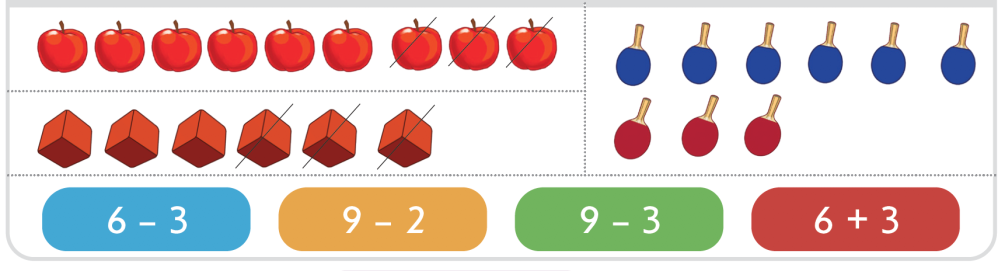 Суретке сәйкес жазбаны таңдайды. Есептеуді орындайды.Оқушылар тапсырманы орындау деңгейіне байланысты «Отшашу» әдісі арқылы өзін-өзі бағалайды.Оқулық, дәптер. 22-32Оқып-үйренгенді меңгергенін тексеру«Жаңылмадым» ойыны. Оқушылар жаңылмай тапсырманы орындауы керек. Оқулықтағы №4 зерттеушілік тапсырманы орындайды.3 санын қалай қосуға және азайтуға болады? Жазбаны сандық кесіндіні пайдаланып түсіндіреді.6 + 3 = 96 + 1 +  1+ 1 =  96 + 2  +1 = 91) 6 санына 3 санын қосу үшін, сандық кесіндіде оңға қарай үш бірлік аттаймыз. Сөйтіп, 9 санын аламыз. 2) 6 санына 1 санын қосу үшін, сандық кесіндіде оңға қарай бір бірлік аттаймыз. Сөйтіп, 7 санын аламыз. Тағы оңға қарай бір бірлікке аттап, 8 санын аламыз. Бұдан кейін оңға қарай тағы бір бірлікке аттап, 9 санын аламыз.3) 6 санына 2 санын қосу үшін, сандық кесіндіде оңға қарай екі бірлік аттаймыз. Сөйтіп, 8 санын аламыз.  8 санына 1 санын қосу үшін, сандық кесіндіде оңға қарай бір бірлік аттаймыз. Осылай 9 санын аламыз.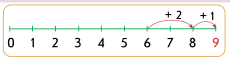 Берілген санға 3 санын қосудың үш түрлі жағдайын, сандық кесіндіні пайдаланып түсіндіреді.Бөлшектеп қосуды және азайтуды түсіндіреді.Оқушылардың жұмысы «Шапалақтау» әдісі бойынша бағаланады.Оқулық, дәптер.  Жаңылған жоқпын» ойыны.Рефлексия32-35«Себет» стратегиясы.Себеттің суреті алдын ала ілінеді. Осылайша мұғалім оқушылармен кері байланыс жасайды.Сабақтың соңында оқушылар мұғалімге қоятын сұрақтарын  стикер түрінде жапсыра алады.«Себет» стратегиясыБөлімі:1А. Сандар мен цифрлар1А. Сандар мен цифрларПедагогтің аты-жөні:Күні:Сыныбы:Қатысушылар саны:Қатыспағандар саны:Сабақтың тақырыбы:10 саны / Менің сыныбым10 саны / Менің сыныбымОқу бағдарламасына сәйкес оқу мақсаты1.1.1.2** біртаңбалы сандарды және10 санын оқу, жазу және салыстыру;1.3.3.1 сан сәулесінде белгіленгеннүктелердің бір-біріне қатыстыорналасуын анықтау;1.1.1.2** біртаңбалы сандарды және10 санын оқу, жазу және салыстыру;1.3.3.1 сан сәулесінде белгіленгеннүктелердің бір-біріне қатыстыорналасуын анықтау;Сабақтың мақсаты:10 санымен танысасың.10 санымен танысасың.УақытыПедагогтің іс-әрекетіОқушының іс-әрекетіБағалауРесурстарҚызығушылықты ояту0-3ЫнталандыруБіз бүгінгі сабақта осыған дейін оқып-үйренген сандардан айырмашылығы бар, жаңасанментанысамыз. Біз көп жаңа және пайдалыны білеміз.  4-6Өзектендіру.«Ия, жоқ» әдісі.1.  Бір аптада жеті күн бар. + 2.  7мен 2-нің қосындысы сегізге тең. –3.  Қоянның екі құлағы бар.+4.2 мен 2-нің қосындысы беске тең. –5. Үшбұрыштың екі бұрышы бар. –6. Оқу жылы қыргүйектен басталады.+7. Алтыбұрыштың алты бұрышы бар.+Оқушылар сұрақтарға жауап береді.«Ия, жоқ» әдісі7-10Мақсат қою (мәселелік жағдаят).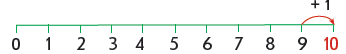 10 санынқалайалғанымыздытүсіндіріпбереаласыңба? Мұныкарточкаменмысалтүріндекөрсет. Төртмысалқұрастыр (қосуға 2 мысалжәнеазайтуға 2 мысал).Қосуға2 мысалжәнеазайтуға 2 мысал құрастырады.Оқулық, дәптер. Мағынаны тану10-15Жаңаны ашу.–Осыған дейін оқып-үйренген сандардан  10 санының айырмашылығы неде? (Оны жазу үшін екі цифрды пайдаланды). –Бұл сан – екітаңбалы, ал 0–9  сандары – біртаңбалы сандар. –Олар неге бұлай аталады? (Оларды жазу үшін бір цифр пайдаланылды). Цифр –  санды жазуға арналған таңба.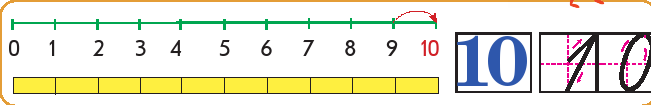 Дәптердегі №1 тапсырманы орындау ұсынылады.10 цифры қалай жазылатынын анықтап қара (баспа негіздегі дәптердегі жазу).  «Он» санын жазу үшін бізге таныс екі цифрды пайдаланылады: 1 және 0.Мұғалім 10 цифрын тақтада жазып көрсетеді.Оқулықтағы №1 тапсырманы орындау ұсынылады. Оқулықтағы суретке қара. Сөреде неше зат бар және 10-ға нешеуі жетпейтінін жаз.Бұл – сыныптағы сөре. Онда мектеп құрал жабдықтары жиналған. Қара, не көрдің? –Сөреде неше қайшы бар? (2)–Олардың 10 болуы үшін неше қайшы қосу қажет? –10 – бұл 2 және неше? –Сөреде неше сызғыш бар? (1)–Олардың саны10 болу үшін неше сызғыш қосу қажет? (9). –10 – бұл 1 және неше? Оқушылар сұрақтарға жауап береді.Дәптерде 10 цифрын жазуды орындайды.Оқушылар сөредегі әрбір заттың санын анықтайды. Олардың әрқайсысы 10 болуы үшін неше заттан қою керектігін анықтайды.Оқушылардың жұмысы смайл беру арқылы бағаланады.Оқулық, дәптер. Баспа  негіздегі жұмыс дәптері15-20Жаңаны қолдануОқулықтағы №2 тапсырманы  орындау.Үлгіге қарап отырып, өз мысалдарын ұсынады және жазады.3+7=107+3=1010 – 3=710 – 7=3Берілген сандар үштігі бойынша мысалдар құрастырады. Тапсырманы торкөз дәптерге орындайды, себебі жазу үлгісі берілген.Оқушылардың жұмысы «Шапалақтау» әдісі бойынша бағаланады.Оқулық, дәптер. 20-25Оқып-үйренгенді меңгергенін тексеру«Сәйкестендір» әдісі. Оқулықтағы №3 тапсырманы жұппен ауызша орындауға болады.  Жазбаларды сәйкес  келетін суретпен біріктіреді. 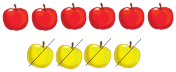 Барлығы неше алма? (10)Неше алманы жеп қойды? (4)Неше алма қалды? (6)10 – 4=6Оқулықтағы №4 зерттеушілік тапсырманы орындайды.Тізбек бойынша есепте.10 – 1+1+0 – 3=7Жазбаларды сәйкес  келетін суретпен біріктіреді.Тізбек бойынша есептеуді орындайды.Оқулық, дәптер. «Сәйкестен-дір» әдісі.25-32Осығандейінөтілгенматериалменжұмыс.Дәптердегі №2 тапсырманы орындау ұсынылады.Заттардың санын жаз. Оларды салыстыр.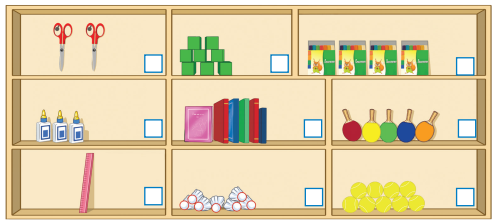 Қайшы - 2Текше -8Ермексаз - 4Желім - 3Кітап  -6Теннис ракеткасы -5Сызғыш - 1Бадминтонвалоны -7Үлкен теннис добы -92<88>46>57<9Өз білімін бағалау үшін   дәптердің жиегіндегі бағдаршамды бояйды.Баспа  негіздегі жұмыс дәптеріРефлексия32-35«Адамдар теңізі» психологиялық этюді.Ойынға қатысушылар белгіленген кеңістікте бірнеше минут бір-бірінің көздеріне қарап, қолдарын бір-бірінің қолдарына тигізіп жүреді. Содан кейін шеңбер құрып, сабақтан алған әсерлерімен, сезімдерімен бөліседі.«Адамдар теңізі» Бөлімі:1А. Сандар мен цифрлар1А. Сандар мен цифрларПедагогтің аты-жөні:Күні:Сыныбы:Қатысушылар саны:Қатыспағандар саны:Сабақтың тақырыбы:10 санының құрамы/Денешынықтыру сабағы10 санының құрамы/Денешынықтыру сабағыОқу бағдарламасына сәйкес оқу мақсаты1.3.3.1 сан сәулесінде белгіленгеннүктелердің бір-біріне қатыстыорналасуын анықтау;1.5.2.1 цифрды саннан ажырату,көрнекі түрде біртаңбалы сандардытүрлі тәсілдермен: нүктелержиынтығымен, таяқшалармен және сан сәулесінде көрсету.1.3.3.1 сан сәулесінде белгіленгеннүктелердің бір-біріне қатыстыорналасуын анықтау;1.5.2.1 цифрды саннан ажырату,көрнекі түрде біртаңбалы сандардытүрлі тәсілдермен: нүктелержиынтығымен, таяқшалармен және сан сәулесінде көрсету.Сабақтың мақсаты:10 санының құрамын анықтайсың.10 санының құрамын анықтайсың.УақытыПедагогтің іс-әрекетіОқушының іс-әрекетіБағалауРесурстарҚызығушылықты ояту0-3ЫнталандыруБізосысабақтакейіпкерлерімізбенденешынықтыру сабағынабарайық. 4-6Өзектендіру.«Доп лақтыру» әдісі.Мұғалім допты бір оқушыға лақтырады. Допты қағып алған оқушыға тапсырмаұсынады. Мұғалім допты келесі оқушыға лақтырады. Ойын осылай бірнеше рет жалғасады.Мұғалімнің тапсырмалары:6(7,8,9)сандарының құрамына тапсырма береді. Әртүрлі бағытта санау, біреуден аттап санау, екіден санау. 6(7,8,9) сандарының құрамын айтады«Доп лақтыру» әдісі.7-10Мақсат қою (мәселелік жағдаят).Мұғалім сабақтың мақсаты – 10 санының құрамын анықтау екенін айтады.Мәселелік жағдаятты түсінеді.Мағынаны тану10-15Жаңаны ашу.Оқулықтағы №1 тапсырмадағы суретке қара. Спорт залында қандай заттар бар? (Футбол, баскетбол доптары, теннис ракеткасы, текшелер т.с.с.)Оларды сана.(Футбол добы –7, баскетбол добы – 4 т.с.с.)Залда қанша бала бар? (10)Әр зат түрінен 10-нан болу үшін, неше заттанқосу керек?Бос орындарға тиісті сандарды қой. Не байқадың?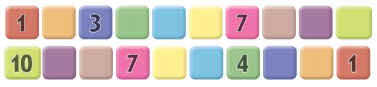 Оқушылар сұрақтарға жауап береді.10 санының құрамын анықтайды.7 + 3 = 104 + 6 = 105 + 5 = 108 + 2 = 106 + 4 = 101-10-ға дейінгі сандарды өсу және кему ретімен атайды. Бірінші сандар қатарында бос орындарға қоятын сандарды анықтайды (2, 4,5,6,8,9,10).Екінші сандар қатарында бос орындарға қоятын сандарды анықтайды (9, 8, 6, 5, 3, 2).Оқушылардың жұмысы смайл беру арқылы бағаланады.Оқулық, дәптер. 15-20Жаңаны қолдануОқулықтағы №2 тапсырма өзбетімен орындауға берілген.Суретке қарап мысалдар құрастыруды ұсынады.Қызыл дөңгелек нешеу? (9)Көк дөңгелек нешеу? (1)Барлығы неше дөңгелек? (10)Мысалдар құрады:10 = 9 + 110 = 1 + 9Қызыл дөңгелек нешеу? (8)Көк дөңгелек нешеу? (2)Барлығы неше дөңгелек? (10)Тапсырманы өз бетімен орындайды.Оқушылар сұрақтарға жауап береді. Суреттерге қарап мысалдар құрастырады, оларды есептейді.10 = 8 + 2                 10 = 7 + 310 = 2 + 8                 10 = 3 + 710 = 6 + 4                 10 = 5 + 510 = 4 + 6                 10 = 5 + 5Оқулық, дәптер. 20-25Оқып-үйренгенді меңгергенін тексеруОқулықтағы №3 тапсырманы жұппен орындайды.Досыңа 5, 6, 8 сандарының құрамы бойынша сұрақтар қояды.5 бұл 2 және  неше?6 бұл 3 және неше?8 бұл 5 және неше?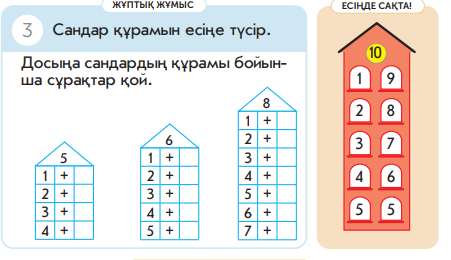 Тапсырманы жұппен орындайды.1+4=5        2+4=6      4+4=83+2=5        3+3=6      1+7=810 санының құрамын есіңде сақтайды.Мұғалім жұптық жұмыста белсенділік танытқан оқушыларды «Фигуралар» әдісі бойынша бағалайды.Жұлдызша – «Жарайсың»,Төртбұрыш – Жақсы,Үшбұрыш – Талпын.Оқулық, дәптер. 25-32Осығандейінөтілгенматериалменжұмыс.«Жас зерттеушілер» әдісі.Оқулықтағы №4 зерттеушілік тапсырманы орындайды.Он қарындашты үш ыдысқа бөліп сал. Егер бірінші ыдыста 3 қарындаш болатын болса, мұны қалай әртүрлі орындауға болады?Мұғалім кестені қолданып барлық мүмкін нұсқаларды жазуды ұсынады.Оқулық, дәптер.  «Жас зерттеушілер» әдісі.Рефлексия32-35«Түсті карточкалар» әдісі.Оқушыларда екі карточка бар: көк, қызыл.Мұғалім сабақ басында және аяғында қалаған карточкасын көрсетуді сұрайды, бұдан оқушының көңіл күйінің өзгерген, өзгермегенін білуге болады. Оқушылар сабақ басында және сабақ соңында қалаған карточкасын көрсетеді.«Түсті карточкалар»әдісі.Бөлімі:1А. Сандар мен цифрлар1А. Сандар мен цифрларПедагогтің аты-жөні:Күні:Сыныбы:Қатысушылар саны:Қатыспағандар саны:Сабақтың тақырыбы:10 көлеміндегісандардықосу және азайту / Күзгі кеппешөп10 көлеміндегісандардықосу және азайту / Күзгі кеппешөпОқу бағдарламасына сәйкес оқу мақсаты1.1.2.5** ондықтан аттамай біртаңбалы сандарды ауызшақосу мен азайтуды орындау.1.1.2.5** ондықтан аттамай біртаңбалы сандарды ауызшақосу мен азайтуды орындау.Сабақтың мақсаты:Қосу және азайтуды орындайсың.Қосу және азайтуды орындайсың.УақытыПедагогтің іс-әрекетіОқушының іс-әрекетіБағалауРесурстарҚызығушылықты ояту0-3Ынталандыру.Мұғалім өмірде дұрыс және жылдам санауға үйренудіңмаңыздылығы туралы әңгіме жүргізеді. Оқулық.4-6Өзектендіру.Ауызша санау. «Кім жылдам» ойыны.Мұғалім ауызша санауға ойын ұйымдастырады.8 + 1          2 + 4         4 + 4 6 + 2          1 + 5         2 + 85 + 3 3 + 6         2+3Ауызша санайды.«Кім жылдам» ойыны.7-13Мақсат қою (мәселелік жағдаят).Біз 10 көлеміндегі сандарды қосу мен азайтуды меңгере алғанымызды анықтайық. Оқулықтағы №1 тапсырма. Сырым мен Әлияға сурет бойынша мысалдар құруға көмектес.–Қызыл жапырақ нешеу? (3)–Сары жапырақ нешеу? (5)–Барлығы неше жапырақ? (8) –Оны анықтау үшін қандай амал қолданамыз? (Қосу.)–Қосуға кері амалды ата? (Азайту.)Енді өзара байланысты мысалдар жазуды ұсынады.Оқушылар сұрақтарға жауап береді. Өзара байланысты мысалдар төрттігін құрастырады.3 + 5 = 85 + 3 = 88 – 3 = 58 – 5 = 3Оқулық, дәптер.Мағынаны тану13-20Өзіндік жұмыс.Оқулықтан 3-тапсырманы орындауды ұсынады. Сандардың құрамын есіне түсіруге берілген тапсырманы ауызша орындайды. Берілген  сандардың біреуіне дәптеріне өзара байланысты 4 мысал жазады.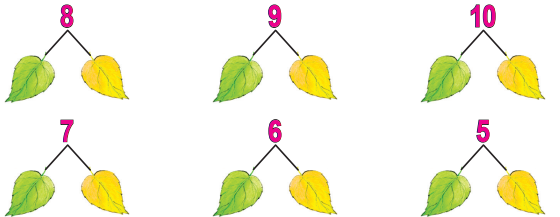 Тапсырманы өзбетімен орындайды және әркім өзінің  мысалын жазады.1+7=8         3+4=74+5=9        3+3=66+4=10      2+3=5Оқушылар тапсырманы орындау деңгейіне байланысты «Отшашу» әдісі арқылы өзін-өзі бағалайды.Оқулық, дәптер.20-25Қиындықтарды түзету.Мұғалім тапсырмалардың орындалуының дұрыстығын тексереді. – Кімде қиындықтар туындады?– Сендер қай жерде қателік жібердіңдер?– Жіберілген қателіктің себебі неде? – Өз жұмыстарында қателік болмағандар, өздеріңнің іс-әрекеттеріңнің мақсатын тұжырымдаңдар. (Қосымша тапсырмалар орындау.)– Қателік байқағандардың жұмысындағы ары қарайғы мақсаты қандай? (Қателіктерді түзету.)– Қателіктерді түзету алгоритмін қолданамыз.Қателікті түзету үшін оқулықтан 4-тапсырманы орындауды ұсынуға болады. Досыңмен ойна. Текшені лақтырып, мысалдар
құрастыр. Есепте.Қателікпен жұмыс жасайды.Кестені толтырып, қосындының мәнін табады.Оқулық, дәптер. 25-32Осығандейінөтілгенматериалменжұмыс.Оқулықтағы №2 зерттеушілік тапсырманы ұсынуға болады.Есепте.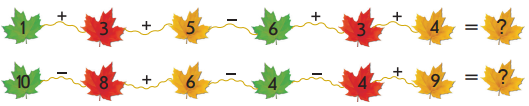 Оқушылар тізбектегі амалдарды орындап, нәтижесін есептейді.1+3+5-6+3+4=1010-8+6-4-4+9=9Оқушылардың жұмысы смайл беру арқылы бағаланады.Оқулық, дәптер. Рефлексия32-35Оқушылар «Еркін микрофон» әдісі  бойынша сабаққа кері байланысты ауызша айтады. Кері байланыста оқушылар өзінің бүгінгі сабақтағы  жетістігі мен кемшілігі туралы айтады.«Еркін микрофон» әдісі.Бөлімі:1А. Сандар мен цифрлар1А. Сандар мен цифрларПедагогтің аты-жөні:Күні:Сыныбы:Қатысушылар саны:Қатыспағандар саны:Сабақтың тақырыбы:10 көлеміндегісандардықосу мен азайту / Күзгі кеппешөп10 көлеміндегісандардықосу мен азайту / Күзгі кеппешөпОқу бағдарламасына сәйкес оқу мақсаты1.5.2.1 цифрды саннан ажырату,көрнекі түрде біртаңбалы сандардытүрлі тәсілдермен: нүктелержиынтығымен, таяқшалармен және сан сәулесінде көрсету;1.1.2.5** ондықтан аттамай біртаңбалы сандарды ауызшақосу мен азайтуды орындау.1.5.2.1 цифрды саннан ажырату,көрнекі түрде біртаңбалы сандардытүрлі тәсілдермен: нүктелержиынтығымен, таяқшалармен және сан сәулесінде көрсету;1.1.2.5** ондықтан аттамай біртаңбалы сандарды ауызшақосу мен азайтуды орындау.Сабақтың мақсаты:10-ға дейінгі сандардың құрамын қайталайсың, қосып-азайтасың.10-ға дейінгі сандардың құрамын қайталайсың, қосып-азайтасың.УақытыПедагогтің іс-әрекетіОқушының іс-әрекетіБағалауРесурстарҚызығушылықты ояту0-3Ынталандыру.Мұғалім өмірде дұрыс, жылдам санауға үйренудің маңыздылығы туралы әңгіме жүргізеді.  4-6Өзектендіру.Ауызша санау.«Кім жылдам» ойыны.Мұғалім ауызша санауға ойын ұйымдастырады.Оқушылар ойынға қатысады.«Кім жылдам» ойыны.7-10Мақсат қою (мәселелік жағдаят).Біз 10 көлеміндегі сандарды қосу мен азайтуды меңгере алғанымызды анықтайық. Оқулықтағы №1 тапсырма.Сандар құрамын есіне түсіреді. Кестеге қарайды. Оны сандарды қосу үшін қалай қолдануға болатынын айтып бере ала ма?Сандар құрамын есіне түсіреді.Оқулық, дәптер.Мағынаны тану10-15Өзіндік жұмыс.Оқулықтан 2-тапсырманы орындауды ұсынады. Мұғалім кесте мысалдарды құруға бағыт береді.9+1=10       9-5=45-3=2          1+3=410-2=8         4+4=8Дәптеріне мысалдарды жазып, оларды есептейді.Тапсырманы өзбетімен орындайды.7-4=3               3+4=77-3=4               4+3=74-1=3Оқушылар тапсырманы орындау деңгейіне байланысты «Отшашу» әдісіарқылы өзін-өзі бағалайды.Оқулық, дәптер.15-25Қиындықтарды түзету.Мұғалім тапсырмалардың орындалуының дұрыстығын тексереді. – Кімде қиындықтар туындады?– Сендер қай жерде қателік жібердіңдер?– Жіберілген қателіктің себебі неде? – Өз жұмыстарында қателік болмағандар, өздеріңнің іс-әрекеттеріңнің мақсатын тұжырымдаңдар. (Қосымша тапсырмалар орындау.)– Қателік байқағандардың жұмысындағы ары қарайғы мақсаты қандай? (Қателіктерді түзету.)– Қателіктерді түзету алгоритмін қолданамыз.Қателікті түзету үшін оқулықтан 3-тапсырманы орындауды ұсынуға болады. Әрбір қабаттағы сандардың қосындысы көрсетілген санға тең болатындай бос орындарға тиісті сандарды анықтауды ұсынады.Cоңғы қабаттағы сандарды анықтау үшін қосындысы 8-ге, 10-ға тең болатындай үш қомылғышты анықтаса жеткілікті.Оқушылар үш санның қосындысы көрсетігне санға тең болатындай мысалдар жазады.4 + 1 + 3 = 8                        2 + 1 + 5 = 8                        2 + 6 + 0 = 8                       5 + 2 + 3 = 105 + 1 + 4 = 100 + 7 + 3 = 10Оқулық, дәптер.25-32Осығандейінөтілгенматериалменжұмыс.Оқулықтағы4-тапсырманы орындауды ұсынуға болады. Арифметикалық пирамиданың қалай құрылғанынанықта. Оқушылар сол жақтан төменнен бастап жоғарыға қарай жүріп отыру керектігін анықтайды.Пирамиданың  қалай құрылғанын анықтап, есептеуді орындайды. 2+1=3 1+4=53+2=5                  3+1=45+5=10Оқушылардың жұмысы «Шапалақтау» әдісі бойынша бағаланады.Оқулық, дәптер.Рефлексия32-35Жеміс – сабақ пайдалы, жемісті болды.Гүл – сабақ  жақсы өтті.Жасыл жапырақ – сабаққа көңілі толмады.Сары жапырақ – сабақ ұнамады, зеріктірерлік болды.Сабақ аяқталған соң оқушылар ағашқа жапырақ, гүл, жемістерді жабыстырады. Ағаштың суреті, жапырақ, гүл, жемістер.Бөлімі:1В. Геометриялық фигуралар1В. Геометриялық фигураларПедагогтің аты-жөні:Күні:Сыныбы:Қатысушылар саны:Қатыспағандар саны:Сабақтың тақырыбы:Фигуралар. Нүкте. Сызық/ Менің сиқырлы қарындашымФигуралар. Нүкте. Сызық/ Менің сиқырлы қарындашымОқу бағдарламасына сәйкес оқу мақсаты1.3.1.1 геометриялық фигураларды:нүкте, түзу, қисық және сынықсызықтар, тұйықталған жәнетұйықталмаған сызықтар, кесінді,сәуле, бұрышты бір-бірінен ажыратужәне атау;1.3.1.2 жазық фигураларды(үшбұрыш, дөңгелек, шаршы,тіктөртбұрыш)/кеңістік фигураларды(текше, шар, цилиндр, конус, пирамида,тікбұрышты параллелепипед) танужәне қоршаған ортадағы заттарменсәйкестендіру;1.3.2.3 жазық фигуралардыңмодельдерінен және бөліктеріненкомпозиция құрастыру;1.3.2.4 геометриялық фигуралар арасындағы негізгі қатынастарды анықтау (үлкен – кіші, жоғары – төмен, кең – тар, жуан – жіңішке, қалың – жұқа);1.3.2.5 заттардың кеңістікте (оң жақта, сол жақта, жоғарыда, төменде, үстінде, астында, арасында, алдында, артында) орналасуын анықтау.1.3.1.1 геометриялық фигураларды:нүкте, түзу, қисық және сынықсызықтар, тұйықталған жәнетұйықталмаған сызықтар, кесінді,сәуле, бұрышты бір-бірінен ажыратужәне атау;1.3.1.2 жазық фигураларды(үшбұрыш, дөңгелек, шаршы,тіктөртбұрыш)/кеңістік фигураларды(текше, шар, цилиндр, конус, пирамида,тікбұрышты параллелепипед) танужәне қоршаған ортадағы заттарменсәйкестендіру;1.3.2.3 жазық фигуралардыңмодельдерінен және бөліктеріненкомпозиция құрастыру;1.3.2.4 геометриялық фигуралар арасындағы негізгі қатынастарды анықтау (үлкен – кіші, жоғары – төмен, кең – тар, жуан – жіңішке, қалың – жұқа);1.3.2.5 заттардың кеңістікте (оң жақта, сол жақта, жоғарыда, төменде, үстінде, астында, арасында, алдында, артында) орналасуын анықтау.Сабақтың мақсаты:Геометриялық фигуралармен танысасың.Геометриялық фигуралармен танысасың.УақытыПедагогтің іс-әрекетіОқушының іс-әрекетіБағалауРесурстарҚызығушылықты ояту0-3ЫнталандыруОқушылар, көпшілігің суретсалғандыжақсыкөресіңдер, қарындаштардықолдана аласыңдар. Алматематикадақарындашпенмаңыздысызуларорындалатынын  білесіңдер ме? Енді қарындаштың құпияларын білетін боламыз. 4-6Өзектендіру.Қарындаш пен сызығы жоқ қағазды пайдаланып практикалық жұмыс жүргіземіз.  – Қолдарыңа қарындаш алып, қағазға грифельді тигізіңдер. Із қалды ма? Тағы бірнеше сызық жүргізіңдер. Сен математикада бұл кескіндердің өзінің атаулары бар екенін білесің бе? Қарындаш пенақ парақты пайдаланып практикалық жұмыс жасайды.  Қарындаш.Қағаз.7-10Мақсат қою (мәселелік жағдаят).Біз бүгін олардың атауларымен танысамыз. 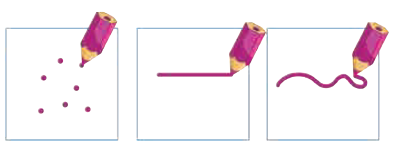 Мәселелік жағдаятты түсінеді.Мағынаны тану10-15Жаңаны ашу.Сырым қағазға   геометриялық фигуралардың суретін салды. Мұғалім Сырым салған оқулықтағы суретті түсіндіреді.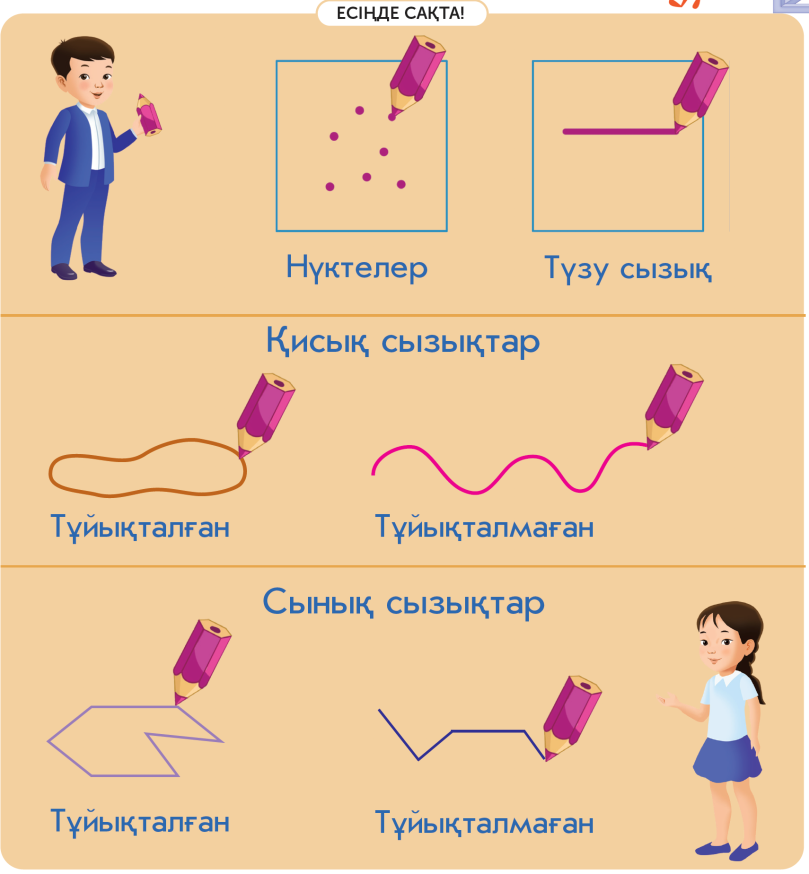 Оқушылар суреттегі  нүкте, түзу сызық, тұйықталған, тұйықталмаған қисықтар және сынық сызықтарды  сызуды түсінеді.Оқулық, дәптер. Әртүрлі геометриялық фигуралар.15-20Жаңаны қолдануДәптердегі №1 тапсырманы орындауды ұсынуға болады. Оқушылар сызықтардың түрін атай отырып, сол сызықтарды түрлі түсті қарындашпен бастырып сызады.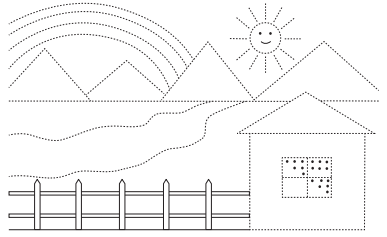 Дәптердегі №2 тапсырманы ауызша орындауға ұсынады.Қандай сызық пайда болды? (қисық сызық)Оқушылар дәптеріне сызық түрлерін жүргізіп үйренеді. Өз білімін бағалау үшін   дәптердің жиегіндегі бағдаршамды бояйды.Баспа  негіздегі жұмыс дәптері20-25Оқып-үйренгенді меңгергенін тексеруОқулықтағы №2 тапсырманы орындайды. Торкөз парақтың бетіне суретте көрсетілгендей нүктелер сал.Оларды сызып қос. Қандай фигуралар шықты?Бұл фигураларды сызуда қандай геометриялық фигураларды қолдандың? (нүкте, түзу)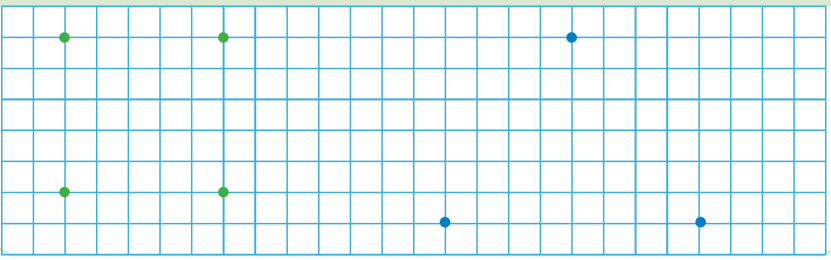 Нүктелерді сызық арқылы қосып, фигуралар сызады. Оларды атайды (төртбұрыш, үшбұрыш).Оқулық, дәптер. 25-32Осығандейінөтілгенматериалменжұмыс.Мұғалім оқушыларға сұрақтар қояы:Фигуралардың қандай қасиеттерін білесің? (Пішіні, түсі, өлшемі)Тапсырманы орындауда осы қасиеттерді ескеру қажет.«Жұптас, ойлан, бөліс» әдісі.Оқушылар оқулықтағы №3 тапсырманы жұбымен талдайды. Содан кейін жұптасып қораптарға фигураларды орналастырады.Бірінші қорапқа тек үшбұрыштар орналастырылған. Бұл фигуралардың қандай белгісі бойынша орналастырылған (пішіні).Екінші қорапқа тек көк түсті фигураларды орналастырылған. Бұл фигуралардың қандай белгісі бойынша орналастырылған (түсі).Фигураларды тағы қалай орналастыруға болады? (көлемі бойынша)Оқулықтағы №4 зерттеушілік тапсырманы орындайды.  «Миға шабуыл» стратегиясы.Қандай фигуралар берілген? (Дөңгелек, тіктөртбұрыш, үшбұрыш.)Мұғалім оқушыларға әрбір қатар мен бағандағы фигуралардың орналасу заңдылығын анықтауды ұсынады. Оқушылар фигуралардың әрқайсысы қатар мен бағанда бір-бірден орналасқанын аңғарады. Оқушылар енді қандай фигураның қалдырылғанын  анықтайды. Ол үшін сұрақ белгісі тұрған үшінші қатарды қарастырады. Қатар бойынша қандай фигуралар берілген? (Тіктөртбұрыш, дөңгелек.)Қандай фигура қалдырылған? (Үшбұрыш.)Енді баған бойынша үшінші бағанды қарастырады. Қандай фигуралар берілген? (Тіктөртбұрыш, дөңгелек)Қандай фигура қалдырылған? (Үшбұрыш.)Қатар және баған бойынша қараса да қалдырылған фигура үшбұрыш екені анықталады.Оқушылар шартқа сәйкес қораптарға фигураларды орналастырады.Оқушылар  әрбір қатардағы фигураларды және қорапта орналасқан фигураларға мұқият қарайды. Қораптарға фигуралардың қандай белгісі бойынша орналастырылғанын анықтайды.Оқушылар әрбір қатар мен бағандағы фигуралардың орналасу заңдылығын анықтайды.Мұғалім жұптық жұмыста белсенділік танытқан оқушыларды «Фигуралар» әдісі бойынша бағалайды.Жұлдызша – «Жарайсың»,Төртбұрыш – Жақсы,Үшбұрыш – Талпын.Оқулық, дәптер.Қима түрлі түсті әртүрлі фигуралар.«Жұптас, ойлан, бөліс» әдісі.«Миға шабуыл» стратегиясы.Рефлексия32-35Оқушылармен «INSERT»әдісі бойынша кері байланыс орнату. Әр оқушыға жеке  парақшалар таратылады.Осы әдіс арқылы мұғалім оқушылардың сабақты қаншалықты түсінгендігін тексере алады.Егер сабақ түсінікті болса,   «+»  таңбасының тұсына;Мүлдем түсініксіз болса,  «–»   таңбасының тұсына;Сұрақтарына толықтай жауап ала алмаса, V таңбасының тұсына белгішелер қою қажет.«INSERT»әдісіБөлімі:1В. Геометриялық фигуралар1В. Геометриялық фигураларПедагогтің аты-жөні:Күні:Сыныбы:Қатысушылар саны:Қатыспағандар саны:Сабақтың тақырыбы:Фигуралар. Сәуле. Кесінді / Менің сиқырлы қарындашымФигуралар. Сәуле. Кесінді / Менің сиқырлы қарындашымОқу бағдарламасына сәйкес оқу мақсаты1.3.1.1 геометриялық фигураларды: нүкте, түзу, қисық және сынық сызықтар, тұйықталған,  тұйықталмаған сызықтар, кесінді, сәуле, бұрышты бір-бірінен ажырату және атау;1.3.2.4 геометриялық фигуралар арасындағы негізгі қатынастарды анықтау (үлкен-кіші, жоғары-төмен, кең-тар, жуан-жіңішке, қалың-жұқа).1.3.1.1 геометриялық фигураларды: нүкте, түзу, қисық және сынық сызықтар, тұйықталған,  тұйықталмаған сызықтар, кесінді, сәуле, бұрышты бір-бірінен ажырату және атау;1.3.2.4 геометриялық фигуралар арасындағы негізгі қатынастарды анықтау (үлкен-кіші, жоғары-төмен, кең-тар, жуан-жіңішке, қалың-жұқа).Сабақтың мақсаты:Геометриялық фигуралармен танысасың.Геометриялық фигуралармен танысасың.УақытыПедагогтің іс-әрекетіОқушының іс-әрекетіБағалауРесурстарҚызығушылықты ояту0-3ЫнталандыруБүгінбізсиқырлықарындашпенжұмысжасаудыжалғастырамызжәнеоныңжаңақұпияларынбілеміз. 4-6Өзектендіру.Қарындаш пен сызығы жоқ қағазды пайдаланып практикалық жұмыс жүргізіледі. – Қолдарыңа қарындаш алып түзу, қисық сызықтар жүргізіңдер. Сіз тұйықталған қисық сызық жүргізе аласыз ба? Ол неге осылай аталады? Қарындаш және сызығы жоқ қағазды пайдаланып практикалық жұмыс жүргізеді. Оқулық.Қарындаш, қағаз.7-10Мақсат қою (мәселелік жағдаят).Жұмысты жалғастырамыз.– Нүкте қойыңыз және ол арқылы түзу сызық жүргізіңіз. Сіз бұл геометриялық фигура екенін білесіз бе? Біз бүгін оның қалай аталатынын білетін боламыз.Мәселелік жағдаятты түсінеді.Мағынаны тану10-15Жаңаны ашу.Мұғалім бұдан кейінгі жұмысты оқулықтағы сурет бойынша жүргізеді.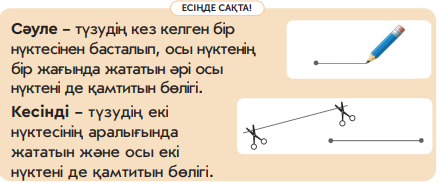 Оқулықтағы №1 тапсырмамен жұмыс жасайды. Практикалық жұмыс. Қағаз бетіне нүкте қой. Сәуле жүргіз.Бір парақ қағаз бен қарындаш алып,  парақтың бетіне екі нүкте қой. Нүктелерді түзу сызық арқылы  қосады. Қандай фигура алдық? (Кесінді.)Сәуле және кесінді ұғымдарымен танысады.Сәуле және кесіндініалгоритм бойынша сызады.Оқушылардың жұмысы смайл беру арқылы бағаланады.Оқулық, дәптер. 15-20Жаңаны қолдануДәптердегі №1 тапсырмамен жұмыс.Суреттегі фигураларды ата? (кесінді, сәуле, түзу, қисық сызық)Кесіндіні көк түспен, сәулені жасыл түспен
қоршап сызуды ұсынады.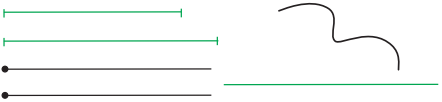 Дәптердегі №2 тапсырманы орындауға ұсынуға болады.Көрсетілген түспен қажетті фигураларды салуды ұсынады.Суреттегі фигураларды атайды. Кесініді көк түспен, сәулені жасыл түспен қоршап сызады.Оқушылар көк, сары, қызыл түспен берілген қисық, сәуле мен кесіндіні салады.Өз білімін бағалау үшін   дәптердің жиегіндегі бағдаршамды бояйды.Баспа  негіздегі жұмыс дәптері20-25Оқып-үйренгенді меңгергенін тексеру«Жұптас, ойлан, бөліс» әдісі.Оқулықтағы  №2 тапсырманы жұппен орындауды ұсынады.Алдымен оқушыларға әрбір фигурадан нешеу берілгенін анықтап алуды ұсынады.Осыдан кейін оқушыларға сұрақтар қояды:Қай фигуралар тең? (үшбұрыш, дөңгелек, кесінді),(шаршы, сәуле)Қандай түстегі фигуралар тең? (Көк және жасыл түсті), (көгілдір түсті, сары түсті, қызғылт сары түсті,ашық қызыл түсті)Суреттегі фигураларды санайды. Шаршы – 2Үшбұрыш – 4Кесінді – 4Сәуле –2Дөңгелек – 4Көк түсті фигуралар – 5Көгілдір түсті фигуралар –1Жасыл түсті фигуралар– 5Қызыл түсті фигуралар –2Сары түсті фигуралар–1Қызғылт сары түсті фигуралар–1Ашық қызыл түсті фигуралар - 1Мұғалім жұптық жұмыста белсенділік танытқан оқушыларды «Фигуралар» әдісі бойынша бағалайды.Жұлдызша – «Жарайсың»,Төртбұрыш – Жақсы,Үшбұрыш – Талпын.Оқулық, дәптер.«Жұптас, ойлан, бөліс» әдісі.25-32Осығандейінөтілгенматериалменжұмыс.Зерттеушілік тұрғыдағы №3 тапсырманы өзбетімен орындауды ұсынады.Бірінші қатардағы фигуралар қандай белгісі бойынша жинақталған? (өлшемі) Бірінші қатардағы фигуралар қандай белгісі бойынша жинақталған? (пішіні) Бірінші қатардағы фигуралар қандай белгісі бойынша жинақталған? (түсі) Бірінші қатардағы фигуралар қандай белгісі бойынша жинақталған? (пішіні) Белгілердің бірі бойынша4 геометриялық фигура сал.Өтілген материалды пысықтау  жұмысы оқулықтағы №4 тапсырма материалымен жүргізіледі.Қосу мен азайтудың әрқайсысына екі мысалдан құрастырады. Сұрақтарға жауап береді. Белгілердің бірі бойынша4 геометриялық фигура салады.Қосу мен азайтудың әрқайсысына екі мысалдан құрастырады.Дәптеріне жазады.5 + 2 = 7         7 – 2 = 52 + 5 = 77 – 5 = 2Оқулық, дәптер.Рефлексия32-35«Алмаағашы» әдісі.Оқушыларға сабақ басында екі түсті «алма» беріледі. Жасыл түсті алма – мен бүгін бәрін жақсы орындадым деп ойлаймын: менің көңіл  күйім көтеріңкі. Қызыл түсті алма – мен тапсырманы орындай алмадым, көңіл  күйім жоқ. Оқушылар сабақ соңында алманың бірін Алмаағашына іледі.«Алмаағашы» әдісі.Бөлімі:1В. Геометриялық фигуралар1В. Геометриялық фигураларПедагогтің аты-жөні:Күні:Сыныбы:Қатысушылар саны:Қатыспағандар саны:Сабақтың тақырыбы:Заттар мен фигуралардың қасиеті / Менің айналамдағы заттарЗаттар мен фигуралардың қасиеті / Менің айналамдағы заттарОқу бағдарламасына сәйкес оқу мақсаты1.4.1.2 жиындарды элементтерініңбелгілері (нысандардың түсі, пішіні,өлшемі, материалы, әрекеті)бойынша жіктеу;1.3.1.2 жазық фигураларды (үшбұрыш, дөңгелек, шаршы, тіктөртбұрыш) / кеңістік фигураларды (текше, шар, цилиндр, конус, пирамида, тікбұрышты параллелепипед) тану және қоршаған ортадағы заттармен сәйкестендіру;1.3.2.3 жазық фигуралардыңмодельдерінен және бөліктеріненкомпозиция құрастыру;1.3.2.5 заттардың кеңістікте (оңжақта, сол жақта, жоғарыда, төменде,үстінде, астында, арасында, алдында, артында) орналасуын анықтау.1.4.1.2 жиындарды элементтерініңбелгілері (нысандардың түсі, пішіні,өлшемі, материалы, әрекеті)бойынша жіктеу;1.3.1.2 жазық фигураларды (үшбұрыш, дөңгелек, шаршы, тіктөртбұрыш) / кеңістік фигураларды (текше, шар, цилиндр, конус, пирамида, тікбұрышты параллелепипед) тану және қоршаған ортадағы заттармен сәйкестендіру;1.3.2.3 жазық фигуралардыңмодельдерінен және бөліктеріненкомпозиция құрастыру;1.3.2.5 заттардың кеңістікте (оңжақта, сол жақта, жоғарыда, төменде,үстінде, астында, арасында, алдында, артында) орналасуын анықтау.Сабақтың мақсаты:Фигуралар мен заттардың қасиетін ажыратасың,салыстырасың.Фигуралар мен заттардың қасиетін ажыратасың,салыстырасың.УақытыПедагогтің іс-әрекетіОқушының іс-әрекетіБағалауРесурстарҚызығушылықты ояту0-3Ынталандыру.Мұғалім оқушылардан олардың сыныптан және терезеден көріп тұрған заттарын атауды сұрайды.4-6Өзектендіру.Оқушыларғажекенемесежұппенжұмысжасауүшінгеометриялықфигураларжиынтығынүлестіреді.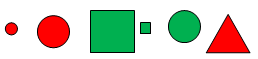 Бұл фигуралар қандай фигуралар? «Фигураларға қараңдар, олар бірдей ме, әлде әртүрлі ме?» –деп сұрайды мұғалім. Ол оқушылардың назарын заттардың кішкентай және үлкен, олардың әртүрлі түсті және әртүрлі пішінді болатынына аударады. Геометриялық  фигуралардың пішінін, түсін, көлемін анықтайды.Геометриялық  фигуралар жиынтығы.7-10Мақсат қою (мәселелік жағдаят).Оқулықтағы №1 тапсырмамен жұмыс жасау.  Дөңгелек пішінді заттарды ата.Қызыл түсті заттарды ата. Мұғалім белгілі пішінді фигураны көрсетеді – балалар суреттен осындай пішінді затты атайды. – Біз бүгін заттарды пішіні, түсі және өлшемі бойынша ажыратуға және салыстыруға үйренеміз.Жазық және кеңістіктік фигураларды тануды және қоршаған ортадағы заттармен сәйкестендіруді үйренеміз.Суреттегі жазық фигураларға ұқсас заттарды ата (картина, терезе, кілем т.б.)Кеңістіктік фигураларға ұқсас заттарды ата (доп, қалпақ, қолшам, құрастырушы текшелер т.б.) Фигуралардың суретімен карточкалар ұсынады: жазық және кеңістіктік. Оларды екі топқа бөлуді ұсынадыМәселелік жағдаятты түсінеді.Жазық фигураларға ұқсас заттарды атайды.
Кеңістіктік фигураларға ұқсас заттарды атайды.Оқулық, дәптер.Геометриялық фигуралармен карточкалар.Мағынаны тану10-15Өзіндік жұмыс.Оқулықтан2-тапсырманы орындауды ұсынады. Геометриялық фигуралар қиып алып, олардан аппликация құрастыр.Балалар қандай аппликация құрды? (зымыран)Аппликация қандай фигуралардан тұрады? Шаршы, үшбұрыш) Мұғалім оқушыларға әртүрлі аппликациялар жасауға практикалық тапсырма ұсынады. Геометриялық фигураларды қиып алып, олардан аппликация құрастырады.Оқушылардың жұмысы смайл беру арқылы бағаланады.Оқулық, дәптер.Геометриялық фигуралар.15-20Қиындықтарды түзету.Мұғалім тапсырмалардың орындалуының дұрыстығын тексереді. – Кімде қиындықтар туындады?– Сендер қай жерде қателік жібердіңдер?– Жіберілген қателіктің себебі неде? – Өз жұмыстарында қателік болмағандар, өздеріңнің іс-әрекеттеріңнің мақсатын тұжырымдаңдар. (Қосымша тапсырмалар орындау.)– Қателік байқағандардың жұмысындағы ары қарайғы мақсаты қандай? (Қателіктерді түзету.)– Қателіктерді түзету алгоритмін қолданамыз.Қателікті түзету үшін оқулықтағы №3 тапсырманы жұппен орындауға болады.Бір затты таңда. Оның орналасқан орнын мына сөздермен сипатта: алдында – артында, оң жақта – сол жақта, жоғарыда – төменде, арасында, жанында, үстінде, астында, ішінде, сыртында, ортасында. 
Досыңнан ол затты тауып, атауын айтуды сұра.Суреттегі жазық фигураларға ұқсас заттарды ата Кеңістіктік фигураларға ұқсас заттарды атаҚатемен жұмыс жасайды.Досына бір затты жасырады. Егер төсекті жасырса, онда үстінде картина, жанында қолшам орналасқан деп сипаттауға болады. Суреттегі жазық және кеңістіктік фигураларға ұқсас заттарды ата Мұғалім жұптық жұмыста белсенділік танытқан оқушыларды «Фигуралар» әдісі бойынша бағалайды.Жұлдызша – «Жарайсың»,Төртбұрыш – Жақсы,Үшбұрыш – Талпын.Оқулық, дәптер.20-25Дәптермен жұмысДәптердегі №1 тапсырманы ұсынуға болады.Фигураларды санап, кестені толтыр.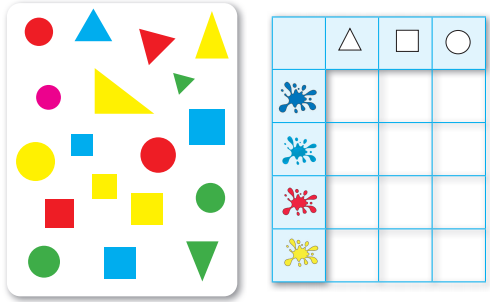 Дәптердегі №2 тапсырманы ұсынуға болады.Не өзгерді? Басқа түспен боя.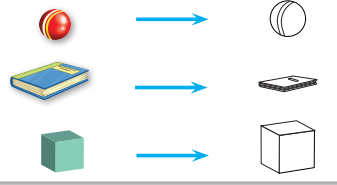 Оқушылар фигураларды санап, кестені толтырады.Өз білімін бағалау үшін   дәптердің жиегіндегі бағдаршамды бояйды.Баспа  негіздегі жұмыс дәптері25-32Осыған дейін өтілген материалмен жұмыс.Оқулықтан зерттеушілік тұрғыдағы 4-тапсырманы орындауды ұсынуға болады.Мұғалім оқушыларға сұрақтар қояды:-Бірінші суретте не өзгерді? (көлемі)- Екінші суретте не өзгерді? (пішіні, түсі)- Үшінші суретте не өзгерді? (көлемі)- Төртінші суретте не өзгерді? (көлемі, түсі)Оқушылар сұраққа жауап іздейді.Доптың көлемі өзгерді (үлкейді).Кітаптың көлемі өзгерді (кішірейді).Текшенің пішіні, түсі өзгерді (дөңгелек, сары түсті қызыл жолақпен).Сөмкенің көлемі және түсі өзгерді.Оқулық, дәптер.Рефлексия32-35Жеміс – сабақ пайдалы, жемісті болды;Гүл – сабақ  жақсы өтті;Жасыл жапырақ – сабаққа көңілі толмады;Сары жапырақ – сабақ ұнамады, зеріктірерлік болды.Сабақ аяқталған соң балалар ағашқа жапырақ, гүл, жемістерді жабыстырады.Ағаштың суреті, жапырақтар, гүлдер, жемістерБөлімі:1С. Шамалар мен өлшем бірліктері1С. Шамалар мен өлшем бірліктеріПедагогтің аты-жөні:Күні:Сыныбы:Қатысушылар саны:Қатыспағандар саны:Сабақтың тақырыбы:Ұзын, қысқа, кең, тар / Мектеп формасын өлшеймінҰзын, қысқа, кең, тар / Мектеп формасын өлшеймінОқу бағдарламасына сәйкес оқу мақсаты1.5.1.2 ** сандарды, заттарды,тауардың құнын салыстыру кезіндеқолданылатын ұғымдарды пайдалану/заттар арасындағы арақашықтықты,бағытты, орналасуын анықтайтынтерминдерді пайдалану.1.5.1.2 ** сандарды, заттарды,тауардың құнын салыстыру кезіндеқолданылатын ұғымдарды пайдалану/заттар арасындағы арақашықтықты,бағытты, орналасуын анықтайтынтерминдерді пайдалану.Сабақтың мақсаты:Шамалар арасындағы қатынасты анықтайсың.Шамалар арасындағы қатынасты анықтайсың.УақытыПедагогтің іс-әрекетіОқушының іс-әрекетіБағалауРесурстарҚызығушылықты ояту0-3ЫнталандыруСіздергеұзындығыбойыншазаттардысалыстыру қажет болдыма?  Заттардың ішіндегі ең ұзынын қалайанықтауға болады?  4-6Өзектендіру.Оқулықтағы №1 тапсырма бойынша жұмыс жасау. Біз дүкендегі мектеп формасы бөліміндеміз. Суретке мұқият қара. Мағынасы бойынша қарама-қарсы сөздерді атайды.үлкен – кіші                жоғары – төменұзын – қысқа               кең  –  тар                    алыс – жақын              биік – аласақалың – жұқаМұғалім сыныптағы ұқсас заттарға назар аударады (жоғары – төмен, ұзын – қысқа, жақын – алыс).Мағынасы бойынша қарама-қарсы сөздерді атайды.Оқулық, дәптер.7-10Мақсат қою (мәселелік жағдаят).Әрбір жұптағы заттардың қайсысы қысқа? Оны қалай анықтағаныңды түсіндір.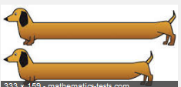 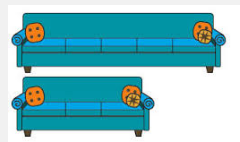 Егер оларды бірінің үстіне бірін қоюға болмайтын болса, онда заттардың ұзындығын қалай салыстыруға болады? Біз бүгін сабақта түрлі тәсілдермен заттардың ұзындығын салыстыруды үйренеміз.Мәселелік жағдаятты түсінеді.Мағынаны тану10-15Жаңаны ашу.Оқулықтағы №2 тапсырмамен жұмыс жасау. Заттарды ұзындығы және ені бойынша қалай салыстыруға болады? Мұғалім ол үшін геометриялық фигураларды дайындайды. Оқушыларға оларды қатар қою және беттестіру арқылы салыстыруды көрсетеді.Заттарды салыстырудың екі  тәсілін қолданады.Оқушылардың жұмысы «Шапалақтау» әдісі бойынша бағаланады.Оқулық, дәптер. 15-20Жаңаны қолдануДәптердегі №1 тапсырманы орындауға ұсынады.Қарама-қарсы мағынадағы суреттерді анықтайды.Үлкен сөмке - кіші сөмкеЖас адам - Кәрі адамЖіңішке қарындаш - Жуан қарындашКіші форма  - Үлкен формаЖұқа дәптер - Қалың кітап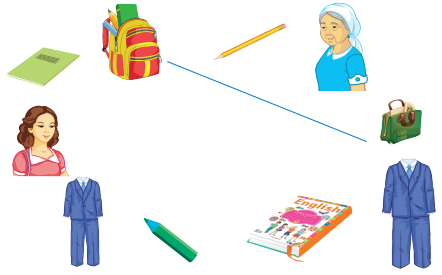 Дәптердегі №2 тапсырманы орындауға ұсынады.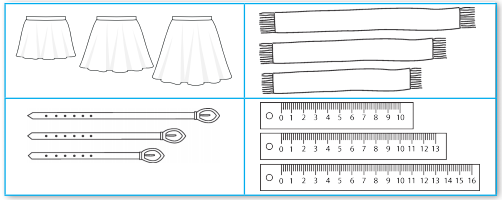 Қарама-қарсы мағынадағы суреттерді анықтайды және сызып қосады.Әр топтағы ең ұзын затты анықтап,оны бояйды.Өз білімін бағалау үшін   дәптердің жиегіндегі бағдаршамды бояйды.Баспа  негіздегі жұмыс дәптері20-25Оқып-үйренгенді меңгергенін тексеруОқулықтағы №3 тапсырмамен практикалық жұмыс. Әрбір жұп кесіндіде неше өлшем барын сана. Ұзындықтары бірдей кесінділер бар ма?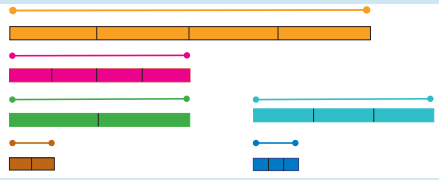 Өлшеуішті қалай қолдануға болады?Өлшеуішті кесіндінің бірінші ұшымен сәйкес келетіндей орналастыру керек. Өлшеуішке кесіндінің екінші ұшын белгілеп алу керек. Осы аралықта орналасқан өлшем бірліктер санын санау қажет. Бірінші жұп кесіндіде неше өлшем бар?  (төрт)Оларды ұзындықтары бірдей кесінділер деп айтуға бола ма? (жоқ) Мұғалім оқушыларға өлшеуіштер таратады. Әрбір оқушы өлшеу нәтижесін мұғалімге айтады.Өлшеуіштермен өлшеу жұмыстарын жүргізеді.Оқушылардың жұмысы смайл беру арқылы бағаланады.Оқулық, дәптер.Өлшеуіштер.25-32Осығандейінөтілгенматериалменжұмыс.Оқулықтағы зерттеушілік тұрғыдағы №4 тапсырманы орындауға ұсынылады.Берілген фигураларды пайдаланып, дәптеріңе
аппликация сал. Әр түрінен неше фигура пайдаланғаныңды сана. Олардың санын салыстыр.Оқушылар осындай аппликация құрастырады. Оларда берілген әрбір фигураны қанша рет қолданын анықтайды.Оқулық, дәптер.Рефлексия32-35«Бағдаршам» әдісі.Қызыл түс – сабақта көп нәрсені түсінбедім, сабақтағы мәліметтер саған керек емес, сабақта белсенді бола алмадым, жауап берген жоқпын.Сары түс – сабақ қызықты болды, белсенді болдым, сабақта пайдалы мәліметтер алдым, орнымнан жауап бердім, бірнеше тапсырманы өзім орындадым, сабақта мен өзімді жақсы сезінемін.Жасыл түс – сабақта белсенді болдым, сабақта көп пайдалы мәліметтер алдым, көп жұмыс жасадым, өзіме тиісті баға алдым, маған бәрі түсінікті болды. Сабақ аяқталған соң балалар бағдаршамға сары, қызыл, жасыл түсті стикерлер жабыстырады.«Бағдаршам» әдісі.Бөлімі:1С. Шамалар мен өлшем бірліктері1С. Шамалар мен өлшем бірліктеріПедагогтің аты-жөні:Күні:Сыныбы:Қатысушылар саны:Қатыспағандар саны:Сабақтың тақырыбы:Ұзындықты өлшеу. Сантиметр/ Менің оқу құралдарымҰзындықты өлшеу. Сантиметр/ Менің оқу құралдарымОқу бағдарламасына сәйкес оқу мақсаты1.1.3.1** ұзындық/масса/көлем(сыйымдылық) шамаларын ажырату,оларды өлшеу үшін өлшемдер менқұралдарды таңдау, өлшемдержүргізу;1.1.3.2** өлшем бірліктерін: ұзындық(см, дм)/масса (кг)/көлем(сыйымдылық) (л) қолданып,шамаларды өлшеу;1.1.3.3** ұзындық (см, дм)/масса (кг)/көлем (сыйымдылық) (л) салыстыружәне шамалар мәндерімен қосу меназайту амалдарын орындау.1.1.3.1** ұзындық/масса/көлем(сыйымдылық) шамаларын ажырату,оларды өлшеу үшін өлшемдер менқұралдарды таңдау, өлшемдержүргізу;1.1.3.2** өлшем бірліктерін: ұзындық(см, дм)/масса (кг)/көлем(сыйымдылық) (л) қолданып,шамаларды өлшеу;1.1.3.3** ұзындық (см, дм)/масса (кг)/көлем (сыйымдылық) (л) салыстыружәне шамалар мәндерімен қосу меназайту амалдарын орындау.Сабақтың мақсаты:Ұзындықтың өлшем бірлігі – сантиметрмен танысасың. Ұзындықтың өлшем бірлігі – сантиметрмен танысасың. УақытыПедагогтің іс-әрекетіОқушының іс-әрекетіБағалауРесурстарҚызығушылықты ояту0-3ЫнталандыруБізге өмірде көп білім қажет болады. Біз бүгін заттардың ұзындығын өлшеуді және салыстыруды жалғастырамыз.Оқулықтағы №1 тапсырма бойынша оқушыларға сұрақтар қояды?Әлия қарындаштарды  қалай салыстырды? (Қатар қойып)Әлия кітаптарды  қалай салыстырды? (Беттестіріп)4-6Өзектендіру.Таспалардың ұзындығын үстіне және қатар қойып салыстыруды кімтүсіндіріп бере алады? Оқушылар түсіндіру арқылы таспаларды салыстырады. Сұрақтарға жауап береді.7-10Мақсат қою (мәселелік жағдаят).Ал енді қолға №1 өлшеуішті алып, онымен көгілдір түсті жолақшаны өлшеңдер.  Ол жолақшаға неше реторналасады? (5 рет.)Осы жолақшаны №2 өлшеуішпен өлшейік.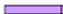 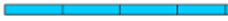 Ол жолақшаға неше рет орналасады? (4 рет.)Біз бір жолақшаның ұзындығын екі рет өлшедік, неге ұзындығы әртүрлі болды? (Ұзындығы әртүрлі өлшеуіштер.) Не істеу керек?Өлшеуішпен жолақшаларды өлшейді.Мәселелік жағдаятты түсінеді.Оқулық, дәптер.Жолақша-лар.Мағынаны тану10-15Жаңаны ашу.Барлықадамдарғаөлшеудісалыстыраалуыүшінстандарттыөлшеуіштер енгізілді. Олардың бірі – сантиметр. 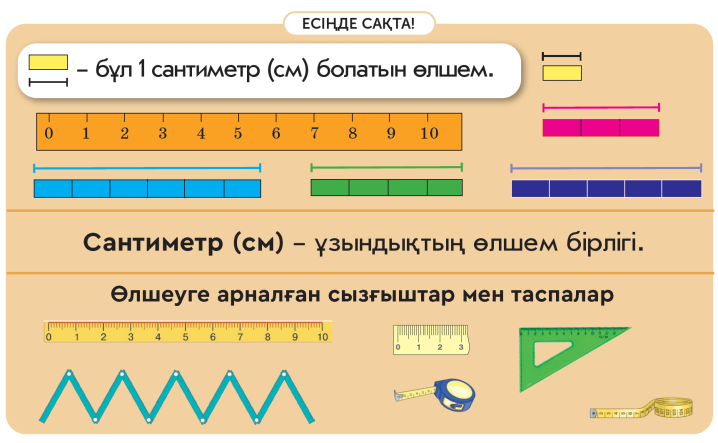 Сантиметр  – ұзындықтың өлшем бірлігімен танысады.Оқулық,  дәптер.Сызғыш.15-20Жаңаны қолдануДәптермен жұмыс. Оқушылар жұппен жұмыс жасап, №1 тапсырмадағы кесінділердің ұзындығын өлшейді. 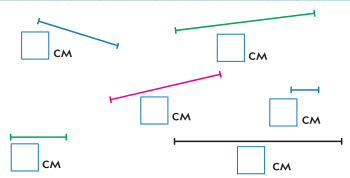 Жолақтардыңұзындығынөлше. Еңұзын
жолақтықызыл түспен, алеңқысқасынжасыл түспен боя.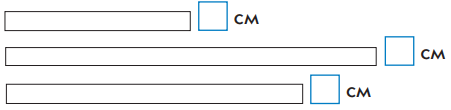 Сызғышпен кесінділердің ұзындығын өлшейді.Олардың ұзындығын жазады.Сызғышпен жолақтардың ұзындығын өлшейді. Олардың ұзындығын жазады. Бояйды.Өз білімін бағалау үшін   дәптердің жиегіндегі бағдаршамды бояйды.Баспа  негіздегі жұмыс дәптері20-25Оқып-үйренгенді меңгергенін тексеру.Мұғалім оқулықтағы №4 тапсырманы жұппен орындауды ұсынады. Сызғышпен кесінділердің ұзындығын өлшейді. Қаракесіндіге қарағанда қайсысы ұзынырақ?Сызғышпен кесінділердің ұзындығын өлшейді. «Фигуралар» әдісі бойынша бағалайды.Жұлдызша – «Жарайсың»,Төртбұрыш – Жақсы,Үшбұрыш – Талпын.Оқулық, дәптер.25-32Осығандейінөтілгенматериалменжұмыс.Оқулықтағы №3 тапсырманы орындау. Шамалар мәндерімен қосу мен азайту амалдарын орындау. Өзара байланысты мысалдар құрастырады.Мысалдар төрттігін құрастырады.5см + 2см = 7см2см + 5см = 7см7см – 2см = 5см7см – 5см = 2смОқушылардың жұмысы смайл беру арқылы бағаланады.Оқулық, дәптер.Рефлексия32-35–  Сабақтың басында алдымызға қандай мақсат қойдық?–  Осы мақсаттарға жете алдық па?–  Сіздерде қиындық туындадыма?–  Сіз оларды өте алдыңыз ба?–  Бүгінгі сабақ несімен қызықты болды?Өз жұмысын жетістік сызғышының көмегімен бағалауды ұсынады.Жетістік сызғышы.Бөлімі:1С. Шамалар мен өлшем бірліктері1С. Шамалар мен өлшем бірліктеріПедагогтің аты-жөні:Күні:Сыныбы:Қатысушылар саны:Қатыспағандар саны:Сабақтың тақырыбы:Дециметр / Мектепте отбасым туралы айтамынДециметр / Мектепте отбасым туралы айтамынОқу бағдарламасына сәйкес оқу мақсаты1.1.3.1** ұзындық/масса/көлем(сыйымдылық) шамаларын ажырату,оларды өлшеу үшін өлшемдер менқұралдарды таңдау, өлшемдержүргізу;1.1.3.2** өлшем бірліктерін: ұзындық(см, дм)/масса (кг)/көлем(сыйымдылық) (л) қолданып,шамаларды өлшеу;1.1.3.3** ұзындық (см, дм)/масса (кг)/көлем (сыйымдылық) (л) салыстыружәне шамалар мәндерімен қосу меназайту амалдарын орындау.1.1.3.1** ұзындық/масса/көлем(сыйымдылық) шамаларын ажырату,оларды өлшеу үшін өлшемдер менқұралдарды таңдау, өлшемдержүргізу;1.1.3.2** өлшем бірліктерін: ұзындық(см, дм)/масса (кг)/көлем(сыйымдылық) (л) қолданып,шамаларды өлшеу;1.1.3.3** ұзындық (см, дм)/масса (кг)/көлем (сыйымдылық) (л) салыстыружәне шамалар мәндерімен қосу меназайту амалдарын орындау.Сабақтың мақсаты:Ұзындық өлшем бірлігі – дециметрмен танысасың.Ұзындық өлшем бірлігі – дециметрмен танысасың.УақытыПедагогтің іс-әрекетіОқушының іс-әрекетіБағалауРесурстарҚызығушылықты ояту0-3ЫнталандыруМұғалім оқушылардан ұзындықты өлшей білу оларға өмірде қалай көмектесуі мүмкін екені туралы сұрайды. Кім ұзындықты өлшей алады? Олар оны ненің көмегімен іске асырады?4-6Өзектендіру.Мұғалім  кесінділерді өлшеу алгоритмін еске түсіруді ұсынады.Кесіндіні қалай өлшейді?Тақтада суретті алгоритм пайда болады. Кесінділерді өлшеу алгоритмін оқып-үйренуді ұсынады.Кесінділерді өлшеу алгоритмін айтады:Кесіндіге сызғышты қоямын.Сызғыштағы нөл белгісін кесіндінің басымен теңестіремін.Кесіндінің екінші ұшына сәйкес келетін санды анықтаймын. Бұл кесіндінің ұзындығы. Өлшеу нәтижесін жазамын.Оқулық.Сызғыш.7-10Мақсат қою (мәселелік жағдаят).Оқулықтағы 1-тапсырманыңсуретіне қара.- Фотосуреттің өлшемі қандай? (10 см 7 см). Мұғалім оқушылардан кімнің ұзындықты өлшеудің қандай өлшемін білесің?Мәселелік жағдаятты түсінеді.Оқулықтағы жақтауды өлшейді.Оқушылардың жұмысы «Шапалақтау» әдісі бойынша бағаланады.Оқулық, дәптер. Мағынаны тану10-15Жаңаны ашу.Оқушыларға 10 см, 5см, 8 смжолақшалар үлестіріледі. Мұғалім олардың ұзындығы өлшеп, 10см болатын жолақшаны табуды ұсынады.1 дециметрде неше сантиметр бар?10см=1дмҰзындықты өлшеудің жаңа бірлігі бар. Ол –дециметр деп аталады.Оқулықтағы №2 тапсырма орындалады. Сынып ішінен ұзындығы 1 дм, 9см, 10см, 8смболатын заттар тап. Оларды салыстырады.Мұғалім оқушылардың назарын қысқартылып жазылған см, дм  ұзындық өлшемдерінің жазылуына аударады.Дециметр – ұзындықтыңөлшем бірлігімен танысады.Жолақшалардың ұзындықтарын өлшейді.Сынып ішіндегі заттардың ұзындықтарын өлшейді.Оқулық, дәптер. Жолақшалар. Сызғыш.15-20Жаңаны қолдануОқулықтағы №3 тапсырманы орындауды ұсынады. Екеуінің ұзындығын қосқанда 1 дм құрайтын екі  жолақ таңдап ал. Үлгі бойынша қосу
мен азайтуға мысалдар құрастыр.Оқушылар  түрлі түсті жолақшаларды өлшеп, жұптастырады.3 см + 7см = 10см7см + 3см = 10см10см – 7см = 3см10см – 3см = 7смОқулық, дәптер. 20-25Оқып-үйренгенді меңгергенін тексеруМұғалім дәптердегі №1 тапсырманы орындауды ұсынады. Әрбір жолақты өлшеп, ұзындығын жаз.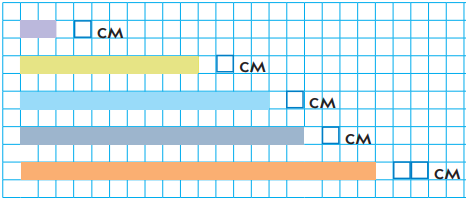 Әр жолақшаның ұзындығын өлшеп, жазады.Өз білімін бағалау үшін   дәптердің жиегіндегі бағдаршамды бояйды.Баспа  негіздегі жұмыс дәптері25-32Осығандейінөтілгенматериалменжұмыс.Оқулықтағы №4 тапсырманы орындауды ұсынады. Шамаларға амалдар қолдануға бағытталған.4см + 3см = 7см                   10см – 5см =15см1дм + 5дм = 6дм                   9дм – 3 дм=12дмОқушылардың жұмысы смайл беру арқылы бағаланады.Оқулық, дәптер. Рефлексия32-35«+; – ; қызықты» әдісі.Оқушылардың жауабы келесі сабақтың міндеттерін қоюға септігін тигізеді. Оқушылар бір жағында (+) белгісі бар, қандай сұрақтарға жауап алғанын жазады, келесі бетінде (–) белгісі, қандай сұрақтарға жауап алмағанын және қызықты болған мәліметтерді жазады.«+; – ; қызықты» әдісі.Бөлімі:1С. Шамалар мен өлшем бірліктері1С. Шамалар мен өлшем бірліктеріПедагогтің аты-жөні:Күні:Сыныбы:Қатысушылар саны:Қатыспағандар саны:Сабақтың тақырыбы:Ауыр, жеңіл. Килограмм / Өнім жинауға көмектесемінАуыр, жеңіл. Килограмм / Өнім жинауға көмектесемінОқу бағдарламасына сәйкес оқу мақсаты1.1.3.1** ұзындық/масса/көлем(сыйымдылық) шамаларын ажырату,оларды өлшеу үшін өлшемдер менқұралдарды таңдау, өлшемдержүргізу;1.1.3.2** өлшем бірліктерін: ұзындық(см, дм)/масса (кг)/көлем(сыйымдылық) (л) қолданып,шамаларды өлшеу;1.1.3.3** ұзындық (см, дм)/масса (кг)/көлем (сыйымдылық) (л) салыстыружәне шамалар мәндерімен қосу меназайту амалдарын орындау.1.1.3.1** ұзындық/масса/көлем(сыйымдылық) шамаларын ажырату,оларды өлшеу үшін өлшемдер менқұралдарды таңдау, өлшемдержүргізу;1.1.3.2** өлшем бірліктерін: ұзындық(см, дм)/масса (кг)/көлем(сыйымдылық) (л) қолданып,шамаларды өлшеу;1.1.3.3** ұзындық (см, дм)/масса (кг)/көлем (сыйымдылық) (л) салыстыружәне шамалар мәндерімен қосу меназайту амалдарын орындау.Сабақтың мақсаты:Массаның өлшем бірлігі – килограммен танысасың.Массаның өлшем бірлігі – килограммен танысасың.УақытыПедагогтің іс-әрекетіОқушының іс-әрекетіБағалауРесурстарҚызығушылықты ояту0-3ЫнталандыруМұғалімоқушыларды жеміс пен көгөністің пайдасы туралы диалогке тартады. –Көгөніс қайда өседі? –Жеміс ше? –Оларды жинауға көмектескен кездерің болды ма?   Сырым мен Әлия осы күзде әжесіне түсім жинауға көмектесті. - Сіз түсімді қалай өлшеуге болатынын білесің бе? Себет немесе жәшіктің ауыр екенін қалай анықтауға болады?
Оқушылар сұрақтарға жауап береді..4-6Өзектендіру.Алдымен ұзындық шамасы туралы не білетінімізді қайталайық. - Ұзындықты қалай салыстырады? (Қасына не жанына қою, үстіне беттестіре қою арқылы салыстырады.)- Ұзындықты қалай өлшейді? (Сызғыш, таспа, рулетка.)- Қандай өлшем бірліктерін білесіңдер? (см, дм) Ұзындықтарды қосу және азайтуды орындауды ұсынады.3дм+20см=100см – 4дм=Бүгін біз тағы бір шамамен танысамыз.Балалар оқып-үйренген шамаларды есіне түсіреді, олармен амалдар орындайды.Оқушылардың жұмысы «Шапалақтау» әдісі бойынша бағаланады.7-10Мақсат қою (мәселелік жағдаят).Мұғалім оқушыларға сыртынан қарағанда бірдей екі қорапты салыстыруды ұсынуына болады. Алайда олардың біреуіне ауыр зат салады, ал екіншісін бос қалдырады.Оқушылар олардың бірдей екенін айтады. Сонда мұғалім кей оқушыларға қораптарды көтеруді ұсынады. Қандай шама туралы айтылмақшы? Оқушылардың кейбіреуі бұл масса немесе салмақ деуі мүмкін. –Бүгін біз массаны қалай өлшейтінін білеміз. Қандай өлшем бірліктері қажет?Мәселелік жағдаятты түсінеді.Мағынаны тану10-15Жаңаны ашу.Оқулықтағы №1 тапсырманы орындау ұсынылады. Әлия мен Сырым алма жинады. Балалардың
қайсысы көп, қайсысы аз жинады?Мұғалім оқушылардың назарын балаларының себеттерінің өлшеміне аудартады. Қайсысының себеті үлкен? (Арманның)Егер алмалар бірдей қораптардың ішінде болса, онда кімнің көп алма жинағанын анықтай аламыз ба? (Жоқ)Неліктен заттардың салмағын көзбен салыстыруға болмайтынын  айта аласың ба? Заттардың массасын қалай өлшейтінін түсіндіре аласың ба? Сондықтан ортақ өлшем бірлігін адамдар бәріне ыңғайлы болу үшін таңдап алғандығы туралы әңгімелеуге болады.Килограмм (кг) – массаның өлшем бірлігі. Массаны таразының көмегімен өлшейді.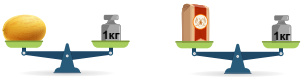 Таразылардың түрлері: безбен, табақшалы және электронды.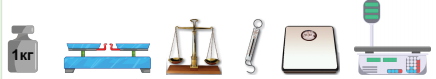 Сен мұндай құралдарды қайдан көрдің? Қазіргікезде электронды таразыларды пайдаланады.Масса өлшем бірлігі – килограммен және таразылардың түрлерімен танысады. Сұрақтарға жауап береді.Оқулық, дәптер. 15-20Жаңаны қолдануДәптердегі №1 тапсырманы орындауды ұсынады.Заттың массасын анықтап оны жаз.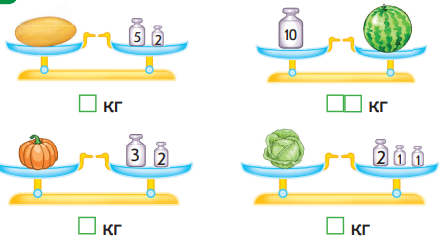 Дәптердегі №2 тапсырманы орындауды ұсынады.Арбаға жалпы массасы 8 кг болатын
қораптарды салуға болады. Әр қораптың
массасы 1 килограмм. Мына қораптарды арбаға сыйғызуға бола ма?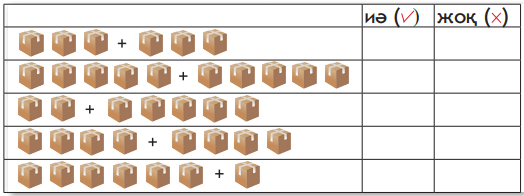 Оқушылар заттардың массасын жазады.Қауын – 5кг+2кг=7кгҚарбыз – 10кгАсқабақ – 3кг+2кг=5кгҚырыққабат – 2кг+1кг+1кг= 4кгОқушылар әрбір қатардағы қораптардың массасын анықтап, оны 8 килограммен салыстырады.1кг+1кг+1кг+1кг+1кг+1кг=6кг6кг<8кг (иә)1кг+1кг+1кг+1кг+1кг+1кг+1кг+1кг+1кг+1кг=10кг10кг>8кг (жоқ)Өз білімін бағалау үшін   дәптердің жиегіндегі бағдаршамды бояйды.Баспа  негіздегі жұмыс дәптері20-25Оқып-үйренгенді меңгергенін тексеруОқулықтағы №2 тапсырманы орындау ұсынылады. Көгөністер мен жемістердің массаларын салыстыр.Қайсысы артық, кем, тең?Оқулықтағы №3 тапсырманы орындау ұсынылады. Заттарды массаның өсу ретіне қарай ата. Оларды геометриялық фигуралардың көмегімен дәптерге салып көрсет.Заттардың массаларын салыстырады.3кг < 5кг10кг > 7кг10кг = 10кг10кг < 8кг7кг > 5кг Заттардың массасын өсу ретімен атайды.Оқушылар тапсырманы орындау деңгейіне байланысты «Отшашу» әдісі арқылы өзін-өзі бағалайды.Оқулық, дәптер. 25-32Осығандейінөтілгенматериалмен жұмыс.«Кім жылдам» ойыны. Оқулықтағы №4 тапсырманы орындау ұсынылады.1+2 – 1 – 1+3 – 2+2+1=5Сандарды тізбектеп қосады.Оқушылардың жұмысы смайл беру арқылы бағаланады.Оқулық, дәптер. «Кім жылдам» ойыны.Рефлексия32-35«Піл» әдісі.Оқушыларға пілдің суретін салғызып, жинап алады. Суретке қарай талдайды: құлақ – жақсы тыңдады; көз – жақсы есте сақтады.Оқушыларға пілдің суретін салады. «Піл» әдісі.Бөлімі:1С. Шамалар мен өлшем бірліктері1С. Шамалар мен өлшем бірліктеріПедагогтің аты-жөні:Күні:Сыныбы:Қатысушылар саны:Қатыспағандар саны:Сабақтың тақырыбы:Литр / Үйшаруасына көмектесемінЛитр / Үйшаруасына көмектесемінОқу бағдарламасына сәйкес оқу мақсаты1.1.3.2** өлшем бірліктерін: ұзындық(см, дм)/масса (кг)/көлем(сыйымдылық) (л) қолданып,шамаларды өлшеу;1.1.3.3** ұзындық (см, дм)/масса (кг)/көлем (сыйымдылық) (л) салыстыружәне шамалар мәндерімен қосу меназайту амалдарын орындау.1.1.3.2** өлшем бірліктерін: ұзындық(см, дм)/масса (кг)/көлем(сыйымдылық) (л) қолданып,шамаларды өлшеу;1.1.3.3** ұзындық (см, дм)/масса (кг)/көлем (сыйымдылық) (л) салыстыружәне шамалар мәндерімен қосу меназайту амалдарын орындау.Сабақтың мақсаты:Сыйымдылықтың өлшем бірлігі – литрмен танысасың.Сыйымдылықтың өлшем бірлігі – литрмен танысасың.УақытыПедагогтің іс-әрекетіОқушының іс-әрекетіБағалауРесурстарҚызығушылықты ояту0-3ЫнталандыруМұғалімоқушылардан үйде ата-анасына қалай көмектесетіні туралы сұрайды. 4-6Өзектендіру.Алдымен масса шамасы туралы не білетінімізді қайталайық.–Заттарды салмағына қарай қалай салыстырады? (Кему ретімен немесе өсу ретімен орналастыру арқылы.)–Массаны қалай өлшейді? (Таразыда.)–Қандай өлшем бірліктерін білесіңдер? (кг) Массаларды қосу мен азайту амалдарын орындаңдар.5кг+3кг=8кг               7 кг – 4кг=3кгБүгін біз тағы бір шамамен танысамыз.Сұрақтарға жауап береді.Оқушылардың жұмысы «Шапалақтау» әдісі бойынша бағаланады.7-10Мақсат қою (мәселелік жағдаят).Оқулықтағы №1тапсырмадағы суретке қара. Мұғалім оқушылардан берілген ыдыстардағы сұйықтықтардың мөлшерін қалай анықтауға болатынын сұрайды. –Қандай шама туралы айтылмақшы? Оқушылардың кейбіреуі ыдысқа қанша мөлшерде судың сыятыны деуі мүмкін. –Бүгін біз сыйымдылықты қалай өлшейтінін білеміз. –Қандай өлшем бірліктері қажет?Мәселелік жағдаятты түсінеді.Сұрақтарға жауап береді.Оқулық, дәптер. Мағынаны тану10-15Жаңаны ашу.«Миға шабуыл» стратегиясы. Оқулықтағы №1тапсырманы орындау ұсынылады. Өлшемі көрсетілген бірінші ыдысқа құмыра, пласмасс ыдыстағы және банкадағы сұйықтықтарды кезекпен құйып сыйымдылығын анықтаймыз. Содан кейін  салыстыруды орындаймыз. Себебі ыдыстардың пішіндері әртүрлі болғандықтан, олардың сыйымдылығын көзбен салыстыруға болмайды. Оқулықтағы №2 тапсырманы орындау ұсынылады. Қайсысында су көп екенін анықтауға бола ма? Қалай тексеруге болады?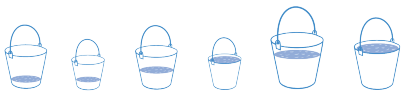 Бірдей өлшемді шелектердегі судың мөлшерін көзбен салыстыруға болады. Ал әртүрлі өлшемді шелектерді салыстырғанда, тек егер шелек ұлкен болып және шелектегі судың мөлшері де көп болса ғана салыстыра аламыз. Сондықтан ортақ өлшем бірлігін адамдар бәріне ыңғайлы болу үшін таңдап алғандығы туралы әңгімелеуге болады.Сыйымдылық – бұл шама.Литр  (л) – сыйымдылықтың өлшем бірлігі.Сұйық заттарды литрмен өлшейді.Сыйымдылықты анықтауүшін практикалық жұмыс орындайды.Сұрақтарға жауап береді.Сыйымдылықтың өлшем бірлігі литрмен танысады.Оқулық, дәптер. «Миға шабуыл» стратегиясы.15-20Жаңаны қолдануДәптердегі №1 тапсырманы орындауды ұсынуға болады.Су мөлшерінің өсу ретіне 1-ден 5-кедейінгі сандарды көрсет.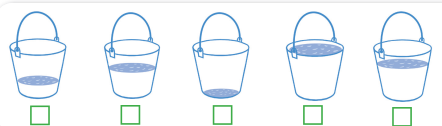 Дәптердегі №2 тапсырманы орындауды ұсынуға болады.Мұғалім бұл тапсырманы орындауда  шелектердің көлеміне назар аудармай, тек ішіндегі судың көрсетілген мөлшеріне қарай салыстыру қажеттігін түсіндіреді.Оқушылар су мөлшерінің өсу ретіне қарай, 1-ден 5-ке дейінгі сандарды жазады.2, 3, 1, 2, 5, 4Оқушылар шелектердегі судың мөлшерін салыстырады.3л=3л6л>5л7л <5л+5лӨз білімін бағалау үшін   дәптердің жиегіндегі бағдаршамды бояйды.Баспа  негіздегі жұмыс дәптері20-25Оқып-үйренгенді меңгергенін тексеруОқулықтағы №3тапсырманы орындау ұсынылады. Дәптерге цифрлар мен таңбалар арқылы орындайды.6 л > 1 л                     7 л > 5 л9 л > 1 л                     7 л > 2 л9 л > 6 л                     5 л > 2 лСалыстыруды орындайды.Оқушылардың жұмысы смайл беру арқылы бағаланады.«Жұптас, ойлан, бөліс» әдісі.25-32Осығандейінөтілгенматериалменжұмыс.«Жұптас, ойлан, бөліс» әдісі. Оқулықтағы №4 тапсырманы оқушылар жұппен  орындайды. Бірінші бағанға қосындыларды, екінші бағанға айырмаларды жазады.Тапсырмашамаларды қосу мен азайтуға бағытталған.Қосу және азайту амалдарына берілген тапсырмаларды орындайды.Оқулық,  дәптер. Рефлексия32-35«Тазалық» ойыны.Жол сөмкесі – бүгінгі сабақ маған ұнады, маған қажет.Еттартқыш – бүгінгі сабақты әлі де жетілдіруім керек, көп нәрсені түсінбедім.Қоқыс жәшігі – бүгінгі сабақ маған ұнамады, қажет емес.Оқушылар тақтадағы суреттерге стикерлер жабыстырады. Онда мына суреттер алынған:«Тазалық» ойыны. Бөлімі:1С. Шамалар мен өлшем бірліктері1С. Шамалар мен өлшем бірліктеріПедагогтің аты-жөні:Күні:Сыныбы:Қатысушылар саны:Қатыспағандар саны:Сабақтың тақырыбы:Шамаларды өлшеу / Менің мектептегі және үйдегі жұмысымШамаларды өлшеу / Менің мектептегі және үйдегі жұмысымОқу бағдарламасына сәйкес оқу мақсаты1.1.3.2** өлшем бірліктерін: ұзындық(см, дм)/масса (кг)/көлем(сыйымдылық) (л) қолданып,шамаларды өлшеу;1.1.3.3** ұзындық (см, дм)/масса (кг)/көлем (сыйымдылық) (л) салыстыружәне шамалар мәндерімен қосу меназайту амалдарын орындау.1.1.3.2** өлшем бірліктерін: ұзындық(см, дм)/масса (кг)/көлем(сыйымдылық) (л) қолданып,шамаларды өлшеу;1.1.3.3** ұзындық (см, дм)/масса (кг)/көлем (сыйымдылық) (л) салыстыружәне шамалар мәндерімен қосу меназайту амалдарын орындау.Сабақтың мақсаты:Шамаларды қосып, азайтасың.Шамаларды қосып, азайтасың.УақытыПедагогтің іс-әрекетіОқушының іс-әрекетіБағалауРесурстарҚызығушылықты ояту0-3Ынталандыру.Мұғалім оқушыларға: «Біз осыған дейін бірнеше шамамен таныстық. Олар адамның өміріне өте қажет. Бүгін біз бірге зерттеушілер боламыз,  өзіміздің айналамыздағы заттарды оқып білеміз»,– деп хабарлайды.4-6Өзектендіру.–Қай ыдыста күріш дәні көп? –Сен қалай білдің?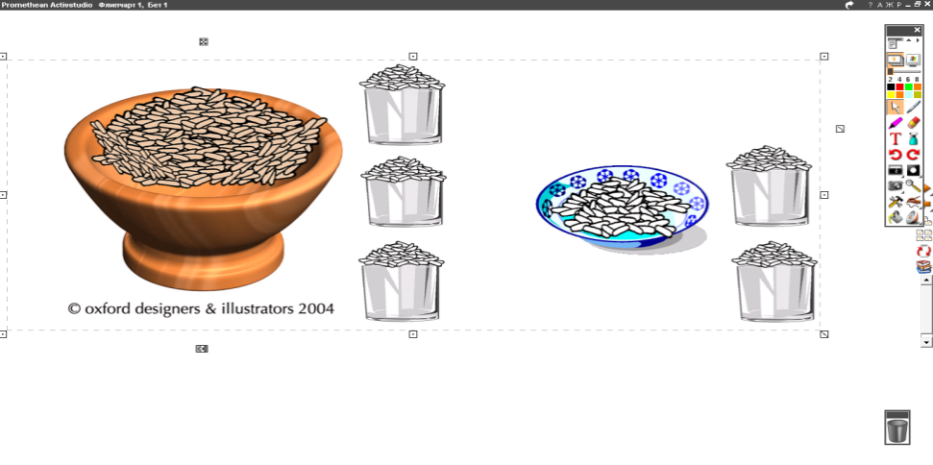 Сурет бойынша қорытынды шығара біледі. Шамаларды салыстыру үшін бірдей өлшеуіштер қажеттігін дәлелдеп, шешімін айтады.Өлшеу жұмысын орындайды.Күріш дәні, ыдыстар.7-10Мақсат қою (мәселелік жағдаят).Шамаларды сәйкес суреттермен сәйкестендір.Мұғалім бүгінгі сабақтың мақсатын айтады.Шамаларды өлшеу, оларды қосып, азайту.Мағынаны тану10-15Өзіндік жұмыс.Оқулықтан №1А, Әтапсырманы өзбетімен орындайды. Оқушылар тапсырманы өз бетімен орындайды.7л +2л=9л6см+4см=10смОқушылар тапсырманы орындау деңгейіне байланысты «Отшашу» әдісі арқылы өзін-өзі бағалайды.Оқулық,дәптер. 15-20Қиындықтарды түзету.Мұғалім тапсырмалардың орындалуының дұрыстығын тексереді. – Кімде қиындықтар туындады?– Сендер қай жерде қателік жібердіңдер?– Жіберілген қателіктің себебі неде? – Өз жұмыстарында қателік болмағандар, өздеріңнің іс-әрекеттеріңнің мақсатын тұжырымдаңдар. (Қосымша тапсырмалар орындау.)– Қателік байқағандардың жұмысындағы ары қарайғы мақсаты қандай? (Қателіктерді түзету.)– Қателіктерді түзету алгоритмін қолданамыз.Қателікті түзету үшін оқулықтағы №2тапсырманы орындауды ұсынуға болады.Заттарды массаларының кему ретіне қарай ата.Қатемен жұмыс жасайды.Заттардың массаларын кему реті бойынша атайды.Оқушылардың жұмысы смайл беру арқылы бағаланады.Оқулық, дәптер. 20-32Осығандейінөтілгенматериалменжұмыс.Оқулықтағы №3 тапсырманы жұппен орындауға болады. Себетте көрсетілген санды үш қосылғыштың қосындысы түрінде жазады.1+2+5=8            5+3+1=9                6+3+1=104+3+1=8            4+3+2=9                5+4+1=10«Кім жылдам» ойыны.Оқулықтағы №4тапсырманы орындау ұсынылады.1+1+1+2 – 1– 1+2 – 2=3Санды  үш қосылғыштың қосындысы түрінде жазады.Сандарды тізбектеп қосады.Мұғалім жұптық жұмыста белсенділік танытқан оқушыларды «Фигуралар» әдісі бойынша бағалайды.Жұлдызша – «Жарайсың»,Төртбұрыш – Жақсы,Үшбұрыш – Талпын.Оқулық, дәптер. «Кім жылдам» ойыны.Рефлексия32-35«Ыстық алақан» әдісі.–Не ұнады?–Жаңа не білдім?–Не жөнінде ойландыңыз?–Өз қоржыныма не аламын?–Келешекте мен қалаймын?Оқушылар берілген сұрақтарға ауызша жауап береді.«Ыстық алақан» әдісі.Бөлімі:2А. 10 көлеміндегі сандарды қосу мен азайту2А. 10 көлеміндегі сандарды қосу мен азайтуПедагогтің аты-жөні:Күні:Сыныбы:Қатысушылар саны:Қатыспағандар саны:Сабақтың тақырыбы:Қосудың ауыстырымдылық қасиеті / Достарыммен бірге спортпен шұғылданамынҚосудың ауыстырымдылық қасиеті / Достарыммен бірге спортпен шұғылданамынОқу бағдарламасына сәйкес оқу мақсаты1.1.2.3 қосудың ауыстырымдылық қасиетін қолдану.1.1.2.3 қосудың ауыстырымдылық қасиетін қолдану.Сабақтың мақсаты:Қосудың ауыстырымдылық қасиетімен танысасың.Қосудың ауыстырымдылық қасиетімен танысасың.УақытыПедагогтің іс-әрекетіОқушының іс-әрекетіБағалауРесурстарҚызығушылықты ояту0-3ЫнталандыруМұғалім  оқушылармен спортпен шұғылданудың пайдасы туралы әңгіме жүргізеді?Оқулық.4-6Өзектендіру.«Доп лақтыру» ойыны.5+3                    2+2                 4+38 – 6                    5+5                 7 – 2Оқушылар ауызша сандарды қосуды, азайтуды орындайды.«Доп лақтыру» ойыны.7-10Мақсат қою (мәселелік жағдаят).Мұғалім тақтаға үш сары текше мен екі қызыл текше жапсырады.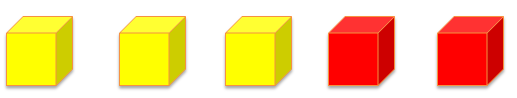 Оқушыларға сұрақтар қояды:Сары текше нешеу? (3)Қызыл текше нешеу? (2)Барлығы неше текше? (5)3+2=5Текшелердің орындарын ауыстырып қояды.Қызыл текше нешеу? (2)Сары текше нешеу? (3)Барлығы неше текше? (5)2+3=5Екі санның орындарын ауыстырып қоссақ та, қосындының мәні бірдей болғанын көрдік.Бұл қасиет қалай аталады?Ережесін тұжырымдай аласың ба?Оқушылар сұрақтарға жауап береді.Мәселелік жағдаятты түсінеді.Оқушылардың жұмысы «Шапалақтау» әдісі бойынша бағаланады.Текшелер.Мағынаны тану10-15Жаңаны ашу.Оқулықтағы №1тапсырманы орындау ұсынылады. Суреттерді салыстыр. Сен не байқадың?Бірінші суретте кі ұл мен бір қыз бала тұр.Барлығы неше бала?2+1=3Екінші суретте  бір қыз бен екі ұл бала тұр.Барлығы неше бала?1+2=3Ереже оқылады. Қосылғыштардың орнын ауыстырғаннан қосындының мәні өзгермейді.2+1=1+2 Бұл қосудың ауыстырымдылық қасиеті деп аталады.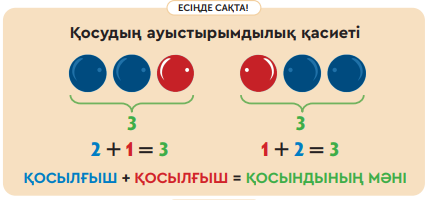 Оқушылар сұрақтарға жауап береді.Қосудың ауыстырымдылық қасиетін үйренеді.Оқулық, дәптер. 15-20Жаңаны қолдануОқулықтағы №2тапсырманы жұппен орындау ұсынылады. Суретте және сан кесіндісінде қосудың қалай орындалғанына қарап, айтып бер.Қосудың ауыстырымдылық қасиетінің орындалатынын тексереді.Қосудың ауыстырымдылық қасиетін қолданады.4+2=6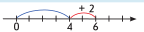 2+4=6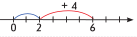 4+2=2+4Оқушылардың жұмысы смайл беру арқылы бағаланады.Оқулық, дәптер.20-25Оқып-үйренгенді меңгергенін тексеруОқулықтағы №3 тапсырманы оқушылар өзбетімен  орындайды. Оқушылар үлгіге қарап, сурет бойынша өзара байланысты мысалдар төрттігін құрастырады.4+3=7                     2+6=83+4=7                     6+2=87 –  4=3                    8 – 2=67 – 3=4                    8 – 6=2«Сәйкестендір» әдісі. Оқулықтағы №4тапсырманы орындау ұсынылады. Суретке қай қосынды сәйкес келеді?Бірінші суретке сәйкес келетін қосындылар:3+4=7                        4+3=7                        Екінші суретке сәйкес келетін қосындылар:3+5=85+3=8Сурет  бойынша  өзара байланысты мысалдар төрттігін құрастырады. Қосудың ауыстырымдылық қасиетінің орындалатынына көз жеткізеді.Оқушылар тапсырманы орындау деңгейіне байланысты «Отшашу» әдісі арқылы өзін-өзі бағалайды.Оқулық, дәптер. «Сәйкес-тендір» әдісі.25-32Осығандейінөтілгенматериалменжұмыс.Дәптердегі №1 тапсырманы орындауды ұсынуға болады.Сурет бойынша мысалдар төрттігін
құрастыр. Мұғалім қосуға кері амал азайту амалын қолданып, бос орындардағы сандарды анықтауды ұсынады.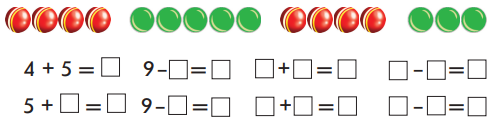 Оқушылар сурет бойынша мысалдар төрттігін
құрастырады.4+5=9            4+3=75+4=9            3+4=79-4=5             7-4=39-5=4             7-3=4Өз білімін бағалау үшін   дәптердің жиегіндегі бағдаршамды бояйды.Баспа  негіздегі жұмыс дәптеріРефлексия32-35«Бес саусақ» әдісі. Оқушының бір-біріне бес саусақтай бірігуіне ықпал ету. «Бас бармақ» – басты мәселе. Бүгінгі сабақта ең құнды мәселе не болды? 2. «Балалы үйрек» – бірлесу. Қалай жұмыс жасадым, кімге көмек бердім, кімді риза жасадым? 3. «Ортан терек» – ойлану. Мен бүгін білім мен тәжірибе алдым? 4. «Шылдыр шүмек» – шынайылық. Сабақ маған ұнады ма? Неліктен? 5 «Кішкентай бөбек» – көңіл күй ахуалы. Мен сабақта өзімді қалайша сезіндім?Балалар параққа алақандарын қойып, оны жиегімен қаламмен айналдырып өтеді. Осыдан соң олар сабақ туралы сұрақтарға жауап беріп, салынған саусақтарына жазады.«Бес саусақ» әдісі.Бөлімі:2А. 10 көлеміндегі сандарды қосу мен азайту2А. 10 көлеміндегі сандарды қосу мен азайтуПедагогтің аты-жөні:Күні:Сыныбы:Қатысушылар саны:Қатыспағандар саны:Сабақтың тақырыбы:2 санын қосу және азайту / Ең жақын досым2 санын қосу және азайту / Ең жақын досымОқу бағдарламасына сәйкес оқу мақсаты1.1.2.4 біртаңбалы сандарды ондықтан аттамай қосу кестесін құру, білу, қолдану;1.1.2.3 қосудың ауыстырымдылық қасиетін қолдану.1.1.2.4 біртаңбалы сандарды ондықтан аттамай қосу кестесін құру, білу, қолдану;1.1.2.3 қосудың ауыстырымдылық қасиетін қолдану.Сабақтың мақсаты:2 санын қосуды және азайтуды орындап үйренесің. 2 санын қосуды және азайтуды орындап үйренесің. УақытыПедагогтің іс-әрекетіОқушының іс-әрекетіБағалауРесурстарҚызығушылықты ояту0-3ЫнталандыруМұғалім  оқушылармен достық туралы әңгіме жүргізеді. 4-6Өзектендіру.«Ыстық орындық» әдісі. Оқушылар сұрақ құрастырып, орындыққа отырған оқушыға  қояды.–2 санының құрамын ата.–2 санының құрамын жаз.1+1=2Қосу амалының компоненттерін ата, т.с.с.Оқушылар санның құрамын айтады. Сұрақтар қарастырады. «Ыстық орындық» әдісі.7-10Мақсат қою (мәселелік жағдаят).Бүгін біз 2 санына қосу мен азайту кестесін үйренеміз.Мәселелік жағдаятты түсінеді.Мағынаны тану10-15Жаңаны ашу.Оқулықтағы №1тапсырма орындау ұсынылады. 2 санын қосу мен азайтуды есіңе түсір. Кестенің қалай құрылғанына назар аудар.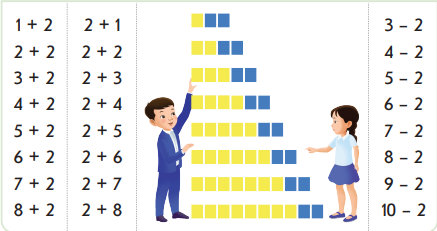 Қосудың ауыстырымдылық қасиетін пайдаланып, 2 саны мен  2 санына қосу жағдайларын қарастырамыз. Сонымен қатар қосуға кері амал ретінде саннан 2 санын азайтудың кестелік жағдайларын қарастырамыз.Есептеуді орындайды.Есіңде сақта. 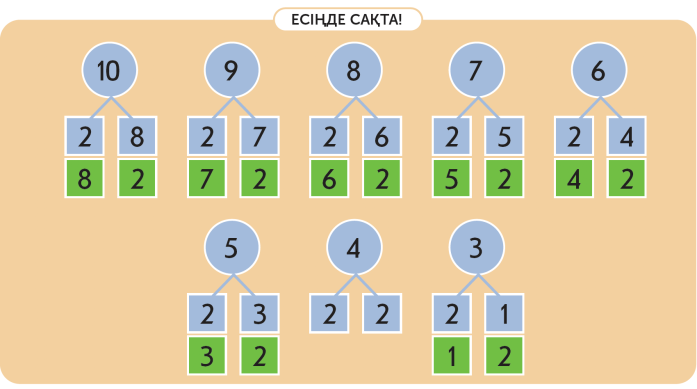 2 санын қалай қосуға,азайтуғаболатынын есіне түсіреді.2 саны мен  2 санына қосудың кестелік жағдайларын есінде сақтайды.Оқулық, дәптер. 15-20Жаңаны қолдануОқулықтағы №2тапсырманы өзбетімен орындау ұсынылады. Сандардың құрамын айт. 6 санының құрамы 2мен қандай сан?(4)7 санының құрамы 2мен қандай сан? (5)8 санының құрамы 2мен қандай сан? (6)Өзің азайтуға мысалдар құрастыр.6  – 2=4               7 – 2=5                   8 – 2=66  – 4=2               7 – 5=2                   8 – 6=2Сандардың құрамын айтады. Азайтуға мысалдар құрастырады.Оқушылардың жұмысы «Шапалақтау» әдісі бойынша бағаланады.Оқулық, дәптер. 20-25Оқып-үйренгенді меңгергенін тексеру«Жұптас, ойлан, бөліс» әдісі. Оқулықтағы№3 тапсырманы оқушылар жұппен орындайды.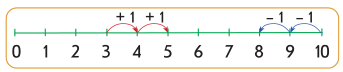 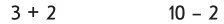 Үлгіні пайдаланып, қалған мысалдарды есепте. Сандық кесіндіні қолдан. Досыңнан тексеруін сұра.Үлгіні пайдаланып, мысалдарды есептейді. Сандық кесіндіні қолданады.8 – 2=68 – 1 – 1=69 – 2=79 – 1 – 1=74+ 2 =64+1+1=6Оқушылардың жұмысы смайл беру арқылы бағаланады.Оқулық, дәптер. «Жұптас, ойлан, бөліс» әдісі.25-32Осығандейінөтілгенматериалменжұмыс.Оқулықтағы №4 тапсырманы өзбетімен орындау ұсынылады. Кесінділерді өлшейді. Әлия өлшенген кесіндінің ұзындығын 2-ге арттырады. Сырым өлшенген кесіндінің ұзындығын 2-ге кемітеді.Кесінділерді өлшейді. Өлшенген кесіндінің ұзындығын 2-ге арттырады, 2-ге кемітеді.Оқулық, дәптер.Рефлексия32-35«Тазалық» ойыны.Жол сөмкесі – бүгінгі сабақ маған ұнады, маған қажет.Еттартқыш – бүгінгі сабақты әлі де жетілдіруім керек, көп нәрсені түсінбедім.Қоқыс жәшігі – бүгінгі сабақ маған ұнамады, қажет емес.Оқушылар тақтадағы суреттерге стикерлерін жабыстырады. Онда мына суреттер салынған:«Тазалық» ойыны. Бөлімі:2А. 10 көлеміндегі сандарды қосу мен азайту2А. 10 көлеміндегі сандарды қосу мен азайтуПедагогтің аты-жөні:Күні:Сыныбы:Қатысушылар саны:Қатыспағандар саны:Сабақтың тақырыбы:3 санын қосу және азайту / Менің ата-анам3 санын қосу және азайту / Менің ата-анамОқу бағдарламасына сәйкес оқу мақсаты1.1.2.4 біртаңбалы сандарды ондықтан аттамай қосу кестесін құру, білу, қолдану;1.1.2.3 қосудың ауыстырымдылық қасиетін қолдану.1.1.2.4 біртаңбалы сандарды ондықтан аттамай қосу кестесін құру, білу, қолдану;1.1.2.3 қосудың ауыстырымдылық қасиетін қолдану.Сабақтың мақсаты:3 санын қосуды және азайтуды орындап үйренесің. 3 санын қосуды және азайтуды орындап үйренесің. УақытыПедагогтің іс-әрекетіОқушының іс-әрекетіБағалауРесурстарҚызығушылықты ояту0-3ЫнталандыруМұғалім  оқушылармен ата-аналары туралы әңгіме жүргізеді. 4-6Өзектендіру.«Доп лақтыру» әдісі.Мұғалім допты бір оқушыға лақтырады. Допты қағып алған оқушыға тапсырма ұсынады. Мұғалім допты келесі оқушыға лақтырады. Ойын осылай бірнеше рет жалғасады.–2 санының құрамын айт. –3 санының құрамын айт. –3 санының құрамын жаз.2+1=31+2=3Қосу амалының компоненттерін ата.Оқушылар санның құрамын айтады. Сұрақтар қарастырады.«Доп лақтыру» әдісі.7-10Мақсат қою (мәселелік жағдаят).Бүгін  3 санына қосу  мен азайту кестесін үйренеміз.Мәселелік жағдаятты түсінеді.Мағынаны тану10-15Жаңаны ашу.Оқулықтағы №1тапсырманы орындау ұсынылады. 3 санын  қосуды, азайтуды есіңе түсір. Кестенің қалай құрылғанына назар аудар.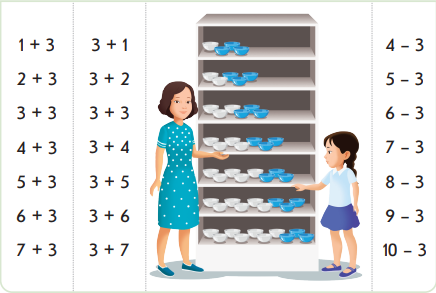 Қосудың ауыстырымдылық қасиетін пайдаланып, 3 санын,  3 санына қосу жағдайларын қарастырамыз. Сонымен қатар, қосуға кері амал ретінде саннан 3 санын азайтудың кестелік жағдайларын қарастырамыз. Есептеуді орындайды.Есіңде сақта. 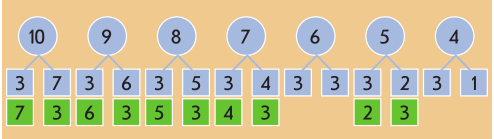 3 санын  қосуды, азайтуды есіне түсіреді.3 санын,  3 санына қосудың кестелік жағдайларын есіңе сақтайды.Оқулық, дәптер. 15-20Жаңаны қолдануОқулықтағы №2тапсырманы өзбетімен орындау ұсынылады. –Сандардың құрамын айт. –4 санының құрамы 3пен қандай сан?(1)–7 санының құрамы 3пен қандай сан? (4)–9 санының құрамы 3пен қандай сан? (6)–Өзің азайтуға мысалдар құрастыр.Сандардың құрамын айтады. Азайтуға мысалдар құрастырады.4–3=1  7–3=4    9–3=6        4–1=3     7–4=3    9–6=3Оқушылардың жұмысы смайл беру арқылы бағаланады.Оқулық, дәптер. 20-25Оқып-үйренгенді меңгергенін тексеруОқулықтағы №3 тапсырманы оқушылар жұппен орындайды. Есепте. 4+3=74+2+1=710  – 3=710 – 2 – 1=7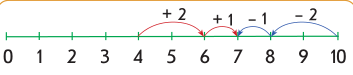 Үлгіні пайдаланып, қалған мысалдарды есепте. Сан сәулесін қолдан. Досыңнан тексеруін сұра.Үлгіні пайдаланып, мысалдарды есептейді. Сандық кесіндіні  қолданады.6+3=96+2+1=96+1+2=99-3=69-1-2=69-2-1=6Мұғалім жұптық жұмыста белсенділік танытқан оқушыларды «Фигуралар» әдісі бойынша бағалайды.Жұлдызша – «Жарайсың»,Төртбұрыш – Жақсы,Үшбұрыш – Талпын.Оқулық, дәптер. 25-32Осығандейінөтілгенматериалменжұмыс.Мұғалім 1, 2, 3 сандарын қосу және азайтуды бекітуге ойын ұсынады.Мысалы:Топтағы балаларға снадар жазылған карточкалар таратылады. Цифрларды3-тен 7-ге дейін қою керек. Топ басшысы бір карточканы алып, топқа көрсетеді. Қандай амал орындау керектігін айтады. Топтағы балалар жауап береді.Оқушылардың жұмысы «Шапалақтау» әдісі бойынша бағаланады.Рефлексия32-35«Түсті карточкалар» әдісі.Оқушыларда екі карточкабар:көк, қызыл. Мұғалім сабақ басында және аяғында қалаған карточкасын көрсетуді сұрайды, бұдан оқушының көңіл күйінің өзгергенін не  өзгермегенін білуге болады. «Түсті карточкалар»әдісі.Бөлімі:2А. 10 көлеміндегі сандарды қосу мен азайту2А. 10 көлеміндегі сандарды қосу мен азайтуПедагогтің аты-жөні:Күні:Сыныбы:Қатысушылар саны:Қатыспағандар саны:Сабақтың тақырыбы:2, 3 сандарын қосу және азайту / Менің атам мен әжем2, 3 сандарын қосу және азайту / Менің атам мен әжемОқу бағдарламасына сәйкес оқу мақсаты1.1.2.4 біртаңбалы сандарды ондықтан аттамай қосу кестесін құру, білу, қолдану;1.1.2.3 қосудың ауыстырымдылық қасиетін қолдану.1.1.2.4 біртаңбалы сандарды ондықтан аттамай қосу кестесін құру, білу, қолдану;1.1.2.3 қосудың ауыстырымдылық қасиетін қолдану.Сабақтың мақсаты:2 мен 3 сандарын қосуды жіне азайтуды орындайтын боласың.2 мен 3 сандарын қосуды жіне азайтуды орындайтын боласың.УақытыПедагогтің іс-әрекетіОқушының іс-әрекетіБағалауРесурстарҚызығушылықты ояту0-3Ынталандыру.Мұғалім  оқушылармен отбасы туралы әңгіме жүргізеді. 4-6Өзектендіру.Оқулықтағы №1тапсырманы орындау ұсынылады. Бос орындарға берілген сандарды қой. 2,  3 сандарын қосады, азайтады. Мұғалім сандық кесіндіні пайдаланып бөліктеп қосу, азайту жағдайларын оқушылардың естеріне салады.5+2=7                    5 – 2=35+1+1=7                5 – 1– 1=3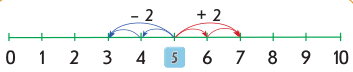 4+3=7                   4 – 3=14+2+1=7               4 – 2 – 1=14+1+2=7               4 – 1 – 2=1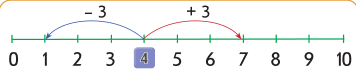 Бос орындарға берілген сандарды қояды. 2,  3 сандарын қосады, азайтады. Сандық кесіндіні қолданып бөліктеп қосуды, азайтуды орындайды.Оқулық, дәптер.7-10Мақсат қою (мәселелік жағдаят).Оқулықтағы №2 тапсырманы орындауды ұсынады. Мұғалім оқушыларға сұрақтар қояды:–Бірінші сөреде неше кесе тұр? (6)–Неше кесе қою қажет?(2)Бірінші сөреде неше кесе болды: 2+4=6–Екінші сөреде неше кесе тұр?  (5)– Екінші неше кесе қою қажет? (2)Екінші сөреде неше кесе болды: 3+2=5–Бірінші сөреде неше кітап тұр?  (10) –Сөреден 2 кітапты алсақ, неше кітап қалады?(8)10 – 2=8–Екінші сөреде неше кітап тұр?  (6)–Сөреден 2 кітапты алсақ, неше кітап қалады? (2)6 – 2=4–Үшінші сөреде неше кітап тұр?  (8)–Сөреден 2 кітапты алсақ, неше кітап қалады? (6)8 – 2=6Сұрақтарға жауап беріп, мысалдар жазады.10-3=76-3=38-3=5Оқулық, дәптер.Мағынаны тану10-17Өзіндік жұмыс.Өзіндік жұмыс оқушылардың түсінбей қалған тұстарын анықтауға көмектеседі. Мұғалім осы мақсатта оқулықтағы №3тапсырманы орындауды ұсынады. Бос орындарға тиісті сандарды жазып, мысалдар құрастырып, олардың мәндерін табады. Тапсырманы дәптеріне өзбетімен орындайды.Қосу және азайтуға өзара байланысты мысалдар жазады және есептейді. “Жетістік баспалдағымен” өзін-өзі бағалауОқулық, дәптер.17-25Қиындықтарды түзету.Мұғалім тапсырмалардың орындалуының дұрыстығын тексереді. – Кімде қиындықтар туындады?– Сендер қай жерде қателік жібердіңдер?– Жіберілген қателіктің себебі неде? – Өз жұмыстарында қателік болмағандар, өздеріңнің іс-әрекеттеріңнің мақсатын тұжырымдаңдар. (Қосымша тапсырмалар орындау.)– Қателік байқағандардың жұмысындағы ары қарайғы мақсаты қандай? (Қателіктерді түзету.)– Қателіктерді түзету алгоритмін қолданамыз.Қателікті түзету үшін дәптерден №2тапсырманы орындауды ұсынуға болады.Әр «үйден» сәйкес сандарды таңда.
Мысалдар төрттігін жаз.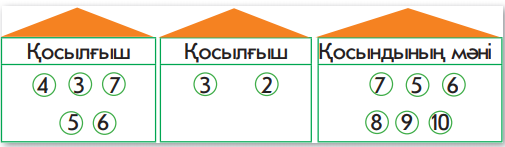 Қатемен жұмыс жасайды.Оқушылар қосу және азайтуға өзара байланысты мысалдар төрттігін жазады.7+2=92+7=99-2=79-7=2Өз білімін бағалау үшін   дәптердің жиегіндегі бағдаршамды бояйды.Оқулық, дәптер.Баспа  негіздегі жұмыс дәптері25-32Осығандейінөтілгенматериалменжұмыс.«Кім жылдам» ойыны.Оқулықтағы №4 тапсырманы орындауға болады.9 – 2+3 – 2+1 – 3+2=8Сандарды тізбектеп қосып, азайтады. Оқушылардың жұмысы «Шапалақтау» әдісі бойынша бағаланады.Оқулық, дәптер. «Кім жылдам» ойыны.Рефлексия32-35 «Блоб ағашы» әдісі.Бүгінгі сабақтағы түсінгеніне байланысты оқушы өзін ағаштың қай жерінде тұрғанын белгілейді.«Блоб ағашы» әдісі.Бөлімі:2А. 10 көлеміндегі сандарды қосу мен азайту2А. 10 көлеміндегі сандарды қосу мен азайтуПедагогтің аты-жөні:Күні:Сыныбы:Қатысушылар саны:Қатыспағандар саны:Сабақтың тақырыбы:4 санын қосужәнеазайту / Достарыммен серуендеймін4 санын қосужәнеазайту / Достарыммен серуендеймінОқу бағдарламасына сәйкес оқу мақсаты1.1.2.4 біртаңбалы сандарды ондықтан аттамай қосу кестесін құру, білу, қолдану;1.1.2.3 қосудың ауыстырымдылық қасиетін қолдану.1.1.2.4 біртаңбалы сандарды ондықтан аттамай қосу кестесін құру, білу, қолдану;1.1.2.3 қосудың ауыстырымдылық қасиетін қолдану.Сабақтың мақсаты:4 санын қосуды және азайтуды орындап үйренесің.. 4 санын қосуды және азайтуды орындап үйренесің.. УақытыПедагогтің іс-әрекетіОқушының іс-әрекетіБағалауРесурстарҚызығушылықты ояту0-3ЫнталандыруМұғалім  оқушыларды достарымен бірге серуендегенкөңілді болатыны туралы диалогке тартады. 4-6Өзектендіру.«Доп лақтыру» әдісі.Мұғалім допты бір оқушыға лақтырады. Допты қағып алған оқушыға тапсырма ұсынады. Мұғалім допты келесі оқушыға лақтырады. Ойын осылай бірнеше рет жалғасады.2 санын қосу кестесін сұрайды.1+2=3+2=6+2=8+2=3 санын қосу кестесін сұрайды.2+3=4+3=5+3=7+3=2, 3 сандарын қосу кестесін айтады.Оқушылардың жұмысы «Шапалақтау» әдісі бойынша бағаланады.«Доп лақтыру» әдісі.7-10Мақсат қою (мәселелік жағдаят).Бүгін біз 4 санына қосу мен азайту кестесін үйренеміз.Мәселелік жағдаятты түсінеді.Мағынаны тану10-15Жаңаны ашу.Оқулықтағы №1тапсырманы орындау ұсынылады. 4 санын қалай қосуға, азайтуға болатынын естеріне түсіреді. Кестенің қалай құрылғанына назар аударады.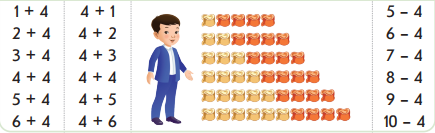 Қосудың ауыстырымдылық қасиетін пайдаланып, 4 саны мен  4 санына қосудың кестелік жағдайларын қарастырамыз. Сонымен қатар қосуға кері амал ретінде саннан 4 санын азайтудың кестелік жағдайларын қарастырамыз. Есептеуді орындайды.Есіңде сақта!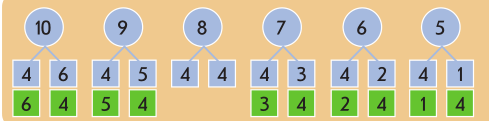 4 санын қалай қосуға, азайтуға болатынын есіне түсіреді.4 саны мен  4 санына қосудың кестелік жағдайларын есінде сақтайды.Оқулық, дәптер. 15-20Жаңаны қолдануОқулықтағы 2-тапсырманы өзбетімен орындау ұсынылады. Сандардың құрамын айт. –6 санының құрамы 4пен қандай сан?(2)–7 санының құрамы 4пен қандай сан? (3)–9 санының құрамы 4пен қандай сан? (5)–Өзің азайтуға мысалдар құрастыр.Сандардың құрамын айтады. Азайтуға мысалдар құрастырады.6 – 4 = 2                  7 – 4 = 3                   6 – 2 = 4                  7 – 3 = 4                   9 – 4 = 59 – 5 = 4«Жетістік баспалдағымен» өзін-өзі бағалауОқулық, дәптер. 20-25Оқып-үйренгенді меңгергенін тексеруОқулықтағы №3 тапсырманы орындауды ұсынады. Суретке сәйкес жазбаны таңда. Есепте.«Кім зерек?» ойыны. Оқушылардың шапшаңдығы мен зеректігін анықтайды. Оқулықтағы №4 зерттеушілік  тапсырманы орындайды. Кестені пайдаланып, қандай сандар  қалып кеткенін анықтайды.Оқушылар әрбір суретке сәйкес жазбаны анықтап, олардың мәнін есептейді.8-4=46+4=109-4=5Кестені пайдаланып, бос орындарға тиісті сандарды  анықтайды.6 + 4 = 10     9 – 4 = 5        10 – 4 = 6                 5 + 4 = 98 – 4 = 4              7 – 4 = 37 – 3 = 4             6 – 3 = 3Оқулық, дәптер. «Кім зерек?» ойыны.25-32Осығандейінөтілгенматериалменжұмыс.Оқулықтағы №5 тапсырманы жұппен орындайды.Жазбаны түсіндір. Дәптеріңе жаз. Есепте.Мұғалім оқушыларға бөліктеп қосу, азайту естеріне салады. Бөліктеп қосу және азайту  жазбаларын түсіндіреді. Есептеуді орындайды.5+2+2=9     9 – 3 – 1=68 – 2 – 2=4      3+3+1=710 – 2 – 2=6    6+1+2=9«Фигуралар» әдісі бойынша бағаланады.Оқулық, дәптер. Рефлексия32-35Оқушылар «Еркін микрофон» әдісі  бойынша сабаққа кері байланысты ауызша орындайды. Кері байланыста оқушылар өзінің бүгінгі сабақтағы  жетістігі мен кемшілігі туралы айтады.«Еркін микрофон» әдісіБөлімі:2А. 10 көлеміндегі сандарды қосу мен азайту2А. 10 көлеміндегі сандарды қосу мен азайтуПедагогтің аты-жөні:Күні:Сыныбы:Қатысушылар саны:Қатыспағандар саны:Сабақтың тақырыбы:5 санын қосу және азайту / Менің мектептегі досым5 санын қосу және азайту / Менің мектептегі досымОқу бағдарламасына сәйкес оқу мақсаты1.1.2.4 біртаңбалы сандарды ондықтан аттамай қосу кестесін құру, білу, қолдану;1.1.2.3 қосудың ауыстырымдылық қасиетін қолдану.1.1.2.4 біртаңбалы сандарды ондықтан аттамай қосу кестесін құру, білу, қолдану;1.1.2.3 қосудың ауыстырымдылық қасиетін қолдану.Сабақтың мақсаты:5 санын қосуды және азайтуды орындап үйренесің.. 5 санын қосуды және азайтуды орындап үйренесің.. УақытыПедагогтің іс-әрекетіОқушының іс-әрекетіБағалауРесурстарҚызығушылықты ояту0-3ЫнталандыруҚол алысып, кәне, біз,Достасайық бәріміз.Айтарым барсендерге,Тез тұрыңдар шеңберге.Қандай жақсы бір тұру,Достарменен бір жүру!Қандай жақсы дос болу!Мұғалім  оқушылармен достық туралы әңгіме жүргізеді.Оқушылар өздерінің достары туралы әңгімелейді.4-6Өзектендіру.«Ыстық орындық» әдісі. Оқушылар сұрақтар құрастырып, орындыққа отырған оқушыға сұрақ қояды.2 санын қосу кестесін айт.1+2=3+2=5+2=7+2=3 санын қосу кестесін сұрайды.3+3=4+3=5+3=6+3=4 санын қосу кестесін сұрайды.1+4=2+4=4+4=6+4=Оқушылар сұрақтарға жауап береді.Оқушылардың жұмысы «Шапалақтау» әдісі бойынша бағаланады.«Ыстық орындық» әдісі.7-10Мақсат қою (мәселелік жағдаят).Бүгін біз 5 санына қосу мен азайту кестесін үйренеміз.Мәселелік жағдаятты түсінеді.Мағынаны тану10-15Жаңаны ашу.«Миға шабуыл» стратегиясы. Оқулықтағы №1тапсырманы орындау ұсынылады. 5 санын қалай қосу мен азайтуды естеріне түсіреді. Кестенің қалай құрылғанына назар аударады.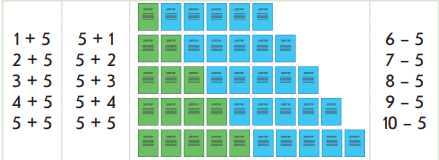 Қосудың ауыстырымдылық қасиетін пайдаланып, 5 саны мен  5 санына қосудың кестелік жағдайларын қарастырамыз. Сонымен қатар қосуға кері амал ретінде саннан 5 санын азайтудың кестелік жағдайларын қарастырамыз. Есептеуді орындайды.Есіңде сақта!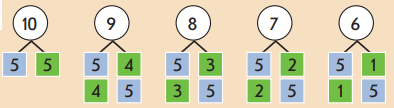 5 санын  қосу мен азайтуды есіне түсіреді.5 саны мен  5 санына қосудың кестелік жағдайларын есінде сақтайды.Оқулық, дәптер. «Миға шабуыл» стратегиясы.15-20Жаңаны қолдануОқулықтағы №2тапсырманы өзбетімен орындау ұсынылады. Сандардың құрамын айт. –8 санының құрамы 5пен қандай сан?(3)–7 санының құрамы 5пен қандай сан? (2)–9 санының құрамы 5пен қандай сан? (4)–Өзің азайтуға мысалдар құрастыр.Сандардың құрамын айтады. Азайтуға мысалдар құрастырады.8 – 5 = 3       7 – 5 = 2                   8 – 3 = 5                  7 – 2 = 5        9 – 5 = 4        9 – 4 = 5«Жетістік баспалдағымен» өзін-өзі бағалауОқулық, дәптер. 20-25Оқып-үйренгенді меңгергенін тексеруОқулықтағы №3 тапсырма оқушылар жұппен орындауды ұсынады. Әрбір санды 5-ке арттырады. Ол үшін кестені пайдаланады.Әрбір санды 5-ке кемітеді. Ол үшін кестені пайдаланады.Әрбір санды 5-ке арттырады және 5-ке кемітеді.3 + 5 = 8          5 – 5=04 + 5 = 9          6 – 5=12 + 5 = 7          7 – 5=21 + 5 = 6          8 – 5=35 + 5 = 10        9 – 5=410 – 5=5«Фигуралар» әдісі бойынша бағаланады.Оқулық, дәптер. 25-32Осығандейінөтілгенматериалменжұмыс.Оқулықтағы №4 зерттеушілік тапсырманы   орындауды ұсынады.Бос орындарға тиісті сандарды анықтап, оларды жазу қажет. Бос орындарға тиісті сандарды анықтайды.3+5=83+3=65+5=106+3=92+5=77+3=10Өз білімін бағалау үшін   дәптердің жиегіндегі бағдаршамды бояйды.Баспа  негіздегі жұмыс дәптеріРефлексия32-35–  Сабақтың басында алдымызға қандай мақсат қойдық?–  Осы мақсаттарға жете алдық па?–  Сіздерде қиындық туындады ма?–  Сіз оларды өте алдыңыз ба?–  Бүгінгі сабақ несімен қызықты болды?Өз жұмысын «Жетістік сызғышының» көмегімен бағалауды ұсынады.Жетістік сызғышыБөлімі:2А. 10 көлеміндегі сандарды қосу мен азайту2А. 10 көлеміндегі сандарды қосу мен азайтуПедагогтің аты-жөні:Күні:Сыныбы:Қатысушылар саны:Қатыспағандар саны:Сабақтың тақырыбы:Қосу мен азайту / Достарыма көмектесемінҚосу мен азайту / Достарыма көмектесемінОқу бағдарламасына сәйкес оқу мақсаты1.1.2.4 біртаңбалы сандарды ондықтан аттамай қосу кестесін құру, білу, қолдану;1.1.2.3 қосудың ауыстырымдылық қасиетін қолдану.1.1.2.4 біртаңбалы сандарды ондықтан аттамай қосу кестесін құру, білу, қолдану;1.1.2.3 қосудың ауыстырымдылық қасиетін қолдану.Сабақтың мақсаты:Қосу және азайтуды орындайсың.Қосу және азайтуды орындайсың.УақытыПедагогтің іс-әрекетіОқушының іс-әрекетіБағалауРесурстарҚызығушылықты ояту0-3Ынталандыру.Мұғалім оқушыларға: «Біз осыған дейін бірнеше шамамен таныстық. Олар адамның өміріне өте қажет. Бүгін біз бірге зерттеушілер боламыз,  өзіміздің айналамыздағы заттарды оқып білеміз»,– деп хабарлайды. 4-6Өзектендіру.Оқулықтағы №1 тапсырма мен сабаққа арналған таныстырылыммен жұмыс жасау.  Кесте қалай құрылғанына қара.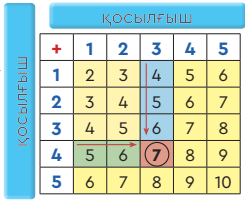 –Бұл қандай кесте? (1, 2, 3, 4, 5-ке дейінгі сандарды қосу кестесі.)–Қосылғыш, қосындының мәні сөздерін пайдаланып, мысалдарды оқы, кесте бойынша қосындының мәнін тап.–Қосылғыш 1-ге қосылғыш 1-ді қоссақ, қосындының мәні 2-ге тең болады.–Қосылғыш 1-ге қосылғыш 2-ні қоссақ, қосындының мәні 3-ке тең болады.Кесте бойынша қосындының мәнін табады.Оқулық, дәптер.7-10Мақсат қою (мәселелік жағдаят).«Жұптас, ойлан, бөліс» әдісі. Оқулықтағы №2 тапсырманы жұппен орындауды ұсынады.Оқушылар парталас жұбына берілген санды 5-ке арттыруға не5-ке кемітуге мысалдар жасырады.Мысалы: 2санын 5-ке арттырсақ қандай сан шығады? (7)Біз бүгін 5-ке дейінгі сандарды кестелік қосу мен азайту бойынша білімімізді тексереміз.  5-ке арттыру мен5-ке кемітуге мысалдар жасырады.«Фигуралар» әдісі бойынша бағаланады.Оқулық, дәптер.«Жұптас, ойлан, бөліс»әдісі.Мағынаны тану10-15Өзіндік жұмыс.Оқулықтағы №3 тапсырманы өзбетімен орындайды. Үлгіге қарап дәптеріңе орындауды ұсынады.Тапсырманы  өзбетімен дәптеріңе орындайды.“Жетістік баспалдағымен” өзін-өзі бағалауОқулық, дәптер.15-25Қиындықтарды түзету.Мұғалім тапсырмалардың орындалуының дұрыстығын тексереді. – Кімде қиындықтар туындады?– Сендер қай жерде қателік жібердіңдер?– Жіберілген қателіктің себебі неде? – Өз жұмыстарында қателік болмағандар, өздеріңнің іс-әрекеттеріңнің мақсатын тұжырымдаңдар. (Қосымша тапсырмалар орындау.)– Қателік байқағандардың жұмысындағы ары қарайғы мақсаты қандай? (Қателіктерді түзету.)– Қателіктерді түзету алгоритмін қолданамыз.Қателікті түзету үшін келесі кестелерді ұсынуға болады.Кестедегі бос орындарға тиісті сандарды жаз.	Кестедегі бос орындарға тиісті сандарды жаз.Қатемен жұмыс жасайды. Әрбір кестедегі бос орындарға тиісті сандарды жазады.Кесте25-32Осығандейінөтілгенматериалменжұмыс.Осыдан кейін оқулықтағы зерттеушілік тұрғыдағы №4тапсырманы орындауды ұсынуға болады. Қосу амалын тексеру үшін оған кері амал – азайту амалын қолданып, бос орындарға тиісті сандарды анықтайды.Бос орындарға тиісті сандарды анықтайды.1 + 4 = 56 + 4 = 102 +5=7  1 + 5 = 61 + 3 = 45 + 4= 9Оқушылардың жұмысы смайл беру арқылы бағаланады.Оқулық, дәптер.Рефлексия32-35«Түсті карточкалар» әдісі.Оқушыларда екі карточка бар: көк пен қызыл. Мұғалім сабақ басында және аяғында қалаған карточкасын көрсетуді сұрайды, бұдан оқушының көңіл күйінің өзгерген, өзгермегенін білуге болады.«Түсті карточкалар»әдісіБөлімі:2А. 10 көлеміндегі сандарды қосу мен азайту2А. 10 көлеміндегі сандарды қосу мен азайтуПедагогтің аты-жөні:Күні:Сыныбы:Қатысушылар саны:Қатыспағандар саны:Сабақтың тақырыбы:6 санын қосу және азайту / Меніңүй жануарларым6 санын қосу және азайту / Меніңүй жануарларымОқу бағдарламасына сәйкес оқу мақсаты1.1.2.4 біртаңбалы сандарды ондықтан аттамай қосу кестесін құру, білу, қолдану;1.1.2.3 қосудың ауыстырымдылық қасиетін қолдану.1.1.2.4 біртаңбалы сандарды ондықтан аттамай қосу кестесін құру, білу, қолдану;1.1.2.3 қосудың ауыстырымдылық қасиетін қолдану.Сабақтың мақсаты:6 санын қосуды және азайтуды орындап үйренесің.6 санын қосуды және азайтуды орындап үйренесің.УақытыПедагогтің іс-әрекетіОқушының іс-әрекетіБағалауРесурстарҚызығушылықты ояту0-3ЫнталандыруМұғалім  оқушылармен үйдегі кішкентай достары, яғни үй жануарлары туралы әңгіме жүргізеді.Балалар өздерінің үйіндегі үй жануарлары: мысық, ит, тотықұс т.б. туралы әңгімелеп береді.4-6Өзектендіру.«Доп лақтыру» әдісі.Мұғалім допты бір оқушыға лақтырады. Допты қағып алған оқушыға тапсырма ұсынады. Мұғалім допты келесі оқушыға лақтырады. Ойын осылай бірнеше рет жалғасады.5 санын қосу кестесін сұрайды.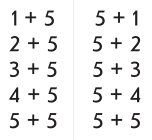 5 санын азайту кестесін сұрайды.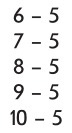 Оқушылар сұрақтарға жауап береді.5 санын қосу және азайту кестесін айтады.Оқушылардың жұмысы «Шапалақтау» әдісі бойынша бағаланады.«Доп лақтыру» әдісі.7-10Мақсат қою (мәселелік жағдаят).Бүгін біз 6 санына қосу мен азайту кестесін үйренеміз.Мәселелік жағдаятты түсінеді.Мағынаны тану10-15Жаңаны ашу.Оқулықтағы №1тапсырма орындау ұсынылады. 6 санын қалай қосу мен азайтуды естеріне түсіреді. Кестенің қалай құрылғанына назар аударады.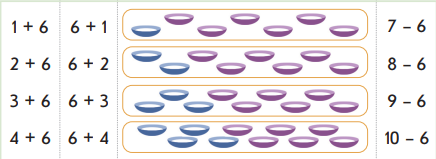 Қосудың ауыстырымдылық қасиетін пайдаланып, 6 саны мен  6 санына қосудың кестелік жағдайларын қарастырамыз. Сонымен қатар қосуға кері амал ретінде саннан 6 санын азайтудың кестелік жағдайларын қарастырамыз. Есептеуді орындайды.Сурет бойынша қосуға және азатуға мысалдар құрастыруды ұсынады.Есіңде сақта!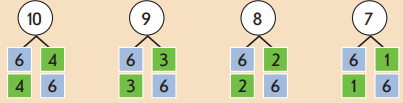 6 санын қалай қосу мен азайтуды есіне түсіреді.6 саны мен  6 санына қосудың кестелік жағдайларын есінде сақтайды.Оқушылар сурет бойынша қосу мен азайтуға өзара байланысты мысалдар құрастырады.4+2=62+4=66-4=26-2=4Оқулық, дәптер. 15-20Жаңаны қолдануОқулықтағы №2тапсырманы өзбетімен орындау ұсынылады. Сандардың құрамын айт. –8 санының құрамы 6мен қандай сан?(2)–7 санының құрамы 6мен қандай сан? (1)–9 санының құрамы 6мен қандай сан? (3)–Өзің азайтуға мысалдар құрастыр.Сандардың құрамын айтады. Азайтуға мысалдар құрастырады.8 – 6 = 2                 7 – 6 = 1                   8 – 2 =  6                 7 – 1 = 6                   9 – 6 = 3                  9 – 3 = 6“Жетістік баспалдағымен” өзін-өзі бағалауОқулық, дәптер.20-25Оқып-үйренгенді меңгергенін тексеруОқулықтағы №3 тапсырманы оқушылар жұппен орындайды. Берілген әрбір санды 6-ға арттырады. Ол үшін кестені пайдаланады.Берілген әрбір санды 6-ға кемітеді. Ол үшін кестені пайдаланады.Берілген әрбір санды 6-ға арттырады және 6-ға кемітеді.2 + 6 = 8                  6 – 6=01 + 6 = 7                  9 – 6=30 + 6 = 6                  8 – 6=24 + 6 = 10                10 – 6=73 + 6 = 9                 7 – 6=1«Фигуралар» әдісі бойынша бағаланады.Оқулық, дәптер.25-32Осығандейінөтілгенматериалменжұмыс.Оқулықтағы №4 зерттеушілік тапсырманы орындауды ұсынады.Бос орындарға тиісті сандарды таңда.Қосу амалын тексеру үшін оған кері амал – азайту амалын қолданып, қалдырылған сандарды анықтайды.Оқушылар бос орындарға тиісті сандарды анықтайды.1+6=7          10-6=42+6=8          9-6=33+6=9          8-6=24+6=10        7-6=1Оқулық, дәптер.Рефлексия32-35–  Бүгінгі сабақ несімен қызықты болды?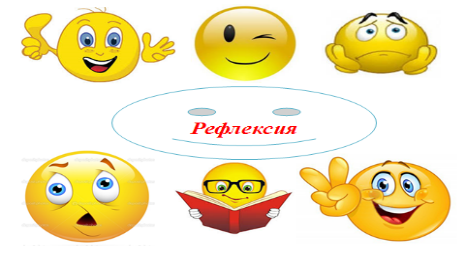 СмайлтерБөлімі:2А. 10 көлеміндегі сандарды қосу мен азайту2А. 10 көлеміндегі сандарды қосу мен азайтуПедагогтің аты-жөні:Күні:Сыныбы:Қатысушылар саны:Қатыспағандар саны:Сабақтың тақырыбы:7 санын қосу және азайту / Отбасы7 санын қосу және азайту / ОтбасыОқу бағдарламасына сәйкес оқу мақсаты1.1.2.4 біртаңбалы сандарды ондықтан аттамай қосу кестесін құру, білу, қолдану;1.1.2.3 қосудың ауыстырымдылық қасиетін қолдану.1.1.2.4 біртаңбалы сандарды ондықтан аттамай қосу кестесін құру, білу, қолдану;1.1.2.3 қосудың ауыстырымдылық қасиетін қолдану.Сабақтың мақсаты:7 санын қосуды және азайтуды орындап үйренесің.7 санын қосуды және азайтуды орындап үйренесің.УақытыПедагогтің іс-әрекетіОқушының іс-әрекетіБағалауРесурстарҚызығушылықты ояту0-3ЫнталандыруМұғалім  оқушыларды отбасы туралы диалогке тартады.Оқушылар өзінің отбасы туралы әңгімелеп береді.4-6Өзектендіру.«Ыстық орындық» әдісі. Оқушылар сұрақтар құрастырып, орындыққа отырған оқушыға сұрақ қояды.6санын қосу кестесін сұрайды.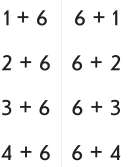 6 санын азайту кестесінсұрайды.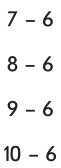 Оқушылар сұрақтарға жауап береді.6 санын қосу және азайту кестесін айтады.Оқушылардың жұмысы «Шапалақтау» әдісі бойынша бағаланады.«Ыстық орындық»әдісі.7-10Мақсат қою (мәселелік жағдаят).Бүгін біз 7 санын қосу және азайту кестесін үйренеміз.Мәселелік жағдаятты түсінеді.Мағынаны тану10-15Жаңаны ашу.Оқулықтағы 1-тапсырма орындауды ұсынылады. Сурет бойынша неше сөзін пайдаланып, сұрақтар құрастыр.Отбасының неше мүшесі орындықта отыр?Олар кімдер?Суретке түсуге тағы неше адам келе жатыр?Олар кімдер?Барлығы отбасында неше адам?7 санын қалай қосуды және азайтуды есіңе түсір. Кестенің қалай құрылғанына назар аудар.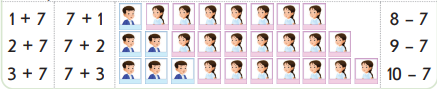 Қосудың ауыстырымдылық қасиетін пайдаланып, 7 санын және 7 санына қосудың кестелік жағдайларын қарастырамыз. Сонымен қатар, қосуға кері амал ретінде саннан 7 санын азайтудың кестелік жағдайларын қарастырамыз. Есептеуді орындайды.Есіңде сақта. 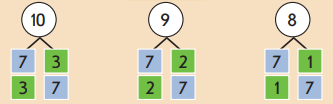 Оқушылар сұрақтар құрастырады және жауап береді.7 санын қалай қосуды және азайтуды есіңе түсіреді.7 санын және  7 санына қосудың кестелік жағдайларын есіңде сақтайды.Оқулық, дәптер.15-20Жаңаны қолдануОқулықтағы 2-тапсырманы өз бетімен орындау ұсынылады. Сандардың құрамын айт. 8 санының құрамы 7-мен қандай сан?(1)9 санының құрамы 7-мен қандай сан? (2)10 санының құрамы 7-мен қандай сан? (3)Өзің азайтуға мысалдар құрастыр.Сандардың құрамын айтады. Азайтуға мысалдар құрастырады.8-7=1               9-7=2                 8-1=7                  9-2=7                           10-7=3               10-3=7“Жетістік баспалдағымен” өзін-өзі бағалауОқулық, дәптер.20-25Оқып-үйренгенді меңгергенін тексеру«Жұптас, ойлан, бөліс»  әдісі. Оқулықтағы №3 тапсырма оқушылар жұппен орындайды. Берілген әрбір санды 7-ге арттырады. Ол үшін кестені пайдаланады.Берілген әрбір санды 7-ге кемітеді. Ол үшін кестені пайдаланады.Берілген әрбір санды 7-ге арттырады және 7-ге кемітеді.2+7=9                         9-7=11+7=8                         10-7=30+7=7                         7-7=03+7=10                       8-7=1«Фигуралар» әдісі бойынша бағаланады.Оқулық, дәптер.«Жұптас, ойлан, бөліс»әдісі.25-32Осығандейінөтілгенматериалменжұмыс.Оқулықтағы зерттеушілік тұрғыдағы №4-тапсырманы орындауды ұсынуға болады.Бірінші ыдыстың сыйымдылығы - 10л Ішіндегі сұйықтықтың мөлшері –2лҚанша литр құю қажет?Азайту амалын пайдаланып анықтаймыз.Азайту амалын пайдаланып тапсырманы орындайды. Кері амал қосумен дұрыстығына тексеру жасайды.10 – 2=8л8л+2л=10л10л-5л=5л        5л+5л=10л7л-2л=5л          2л+5л=7л7л-5л=2л          5л+2л=7лОқулық, дәптер.Рефлексия32-35«Піл» әдісі.Оқушыларға пілдің суретін салғызып, жинап алады. Суретке қарай талдайды: құлақ – жақсы тыңдады, көз –жақсы есте сақтайды.Оқушылар пілдің суретін салады.«Піл» әдісі.Бөлімі:2А 10 көлеміндегі сандарды қосу және азайту2А 10 көлеміндегі сандарды қосу және азайтуПедагогтің аты-жөні:Күні:Сыныбы:Қатысушылар саны:Қатыспағандар саны:Сабақтың тақырыбы:8, 9 сандарын қосу және азайту /Қалай достасуға болады?8, 9 сандарын қосу және азайту /Қалай достасуға болады?Оқу бағдарламасына сәйкес оқу мақсаты1.1.2.4 біртаңбалы сандарды ондықтан аттамай қосу кестесін құру, білу және қолдану;1.1.2.3 қосудың ауыстырымдылық қасиетін қолдану.1.1.2.4 біртаңбалы сандарды ондықтан аттамай қосу кестесін құру, білу және қолдану;1.1.2.3 қосудың ауыстырымдылық қасиетін қолдану.Сабақтың мақсаты:8, 9 сандарынқосуды және азайтуды орындап үйренесің.8, 9 сандарынқосуды және азайтуды орындап үйренесің.УақытыПедагогтің іс-әрекетіОқушының іс-әрекетіБағалауРесурстарҚызығушылықты ояту0-3ЫнталандыруҚол алысып, қане, біз,Достасайық бәріміз.Айтарым барсендерге,Тез тұрыңдар шеңберге.Қандай жақсы бір тұру,Достарменен бір жүру!Қандайжақсы дос болу!Мұғалім  оқушыларды достасу туралы диалогке тартады. Оқушылар өздерінің достарыммен қалай достасқаны туралы айтып береді. Оқулық.4-6Өзектендіру.«Доп лақтыру» әдісі.Мұғалім допты бір оқушыға лақтырады. Допты қағып алған оқушыға тапсырма ұсынады. Мұғалім допты келесі оқушыға лақтырады. Ойын осылай бірнеше рет жалғасады.7 санын қосу кестесін сұрайды.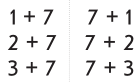 7 санын азайту кестесін сұрайды.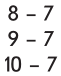 Оқушылар сұрақтарға жауап бередіОқушылардың жұмысы «Шапалақтау» әдісі бойынша бағаланады.«Доплақтыру»әдісі.7-10Мақсат қою (мәселелік жағдаят).Бүгін біз 8, 9 сандарын қосу және азайту кестесін үйренеміз.Мәселелік жағдаятты түсінеді.Мағынаны тану10-15Жаңаны ашу.«Миға шабуыл» стратегиясы. Оқулықтағы 1-тапсырма орындау ұсынылады. 8 және 9 сандарын қалай қосуды және азайтуды есіңе түсір. Кестенің қалай құрылғанына назар аудар.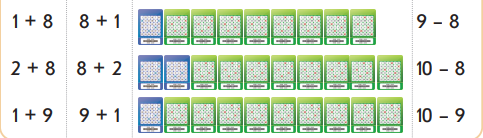 Қосудың ауыстырымдылық қасиетін пайдаланып, 8 және 9 сандарын қосу, 8 және 9 сандарына қосудың кестелік жағдайларын қарастырамыз. Сонымен қатар, қосуға кері амал ретінде саннан 8 және 9 сандарын азайтудың кестелік жағдайларын қарастырамыз. Есептеуді орындайды.Есіңде сақта. 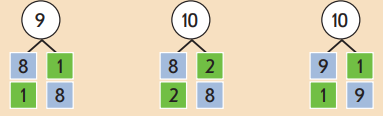 8 және 9 сандарын қалай қосуды және азайтуды есіңе түсіреді.8 және 9 сандарын қосудың кестелік жағдайларын есіңде сақтайды.Оқулық,дәптер.«Миға шабуыл» стратегиясы.15-20Жаңаны қолдануОқулықтағы 2-тапсырманы жұппен орындау ұсынылады. Қосу және азайтуға өзара байланысты мысал құрастырады және жазады. Ол үшін қосу кестесін және 9, 10  сандарының құрамын пайдаланады.Сандардың құрамын айтады. Азайтуға мысалдар құрастырады.2+8=10       1+8=9       1+9=10              8+2=10       8+1=9       9+1=10              10-2=8        9-1=8        10-1=9                10-8=2        9-8=1        10-9=1              «Фигуралар» әдісі бойынша бағаланады.Оқулық, дәптер.20-25Оқып-үйренгенді меңгергенін тексеруОқулықтағы №3 тапсырма оқушылар өзбетімен орындайды. Алдымен ауызша жұмыс жүргізіледі. Бірінші қосылғыш – 1Екінші қосылғыш – ?Қосындының мәні – 9Белгісіз қосылғышты қалай табамыз? (Қосындының мәнінен белгілі қосылғышты азайтамыз)9-1=8Бірінші қосылғыш – 8Екінші қосылғыш – 2Қосындының мәні – ?Қосындының мәнің қалай табамыз? (Бірінші  қосылғышқа екінші қосылғышты қосамыз)8+2=10Азайғыш - 9Азайтқыш - ?Айырманың мәні -1Азайтқышты қалай табамыз? (Азайғышқа айырманың мәнін қосамыз)Оқушылар қосылғыш, қосылғыш, қосындының мәні, азайғыш, азайтқыш айырманың мәні сөздерімен айтып, тапсырманы орындайды.9-1=8               1+8=9              8+2=102+6=89-1=8                    9-8=110-2=8                  10-8=210-9=1Оқушылар тапсырманы орындау деңгейіне байланысты «Отшашу» әдісі арқылы өзін-өзі бағалайды.Оқулық, дәптер.25-32Осығандейінөтілгенматериалменжұмыс.Оқулықтағы зерттеушілік тұрғыдағы №4-тапсырманы орындауды ұсынуға болады.3+2>□Теңсіздік орындалуы үшін бос орынға қандай сандарды қоя аламыз?Ол үшін қосындының мәнін табамыз (5). Бос орынға қойылатын сан 5-тен кем кез келген сан болады. Яғни 4, 3, 2, 1, 0.Теңсіздік орындалуы үшін бос орынға қойылатын сандарды анықтайды.3+2>48–6>39–3<22+4<1Оқулық, дәптер.Рефлексия32-35«+;  –; қызықты» әдісі. Оқушылардың жауабы келесі сабақтың мақсатын қоюға септігін тигізеді. Оқушылар бір жағында (+) белгісі бар, қандай сұрақтарға жауап алғанын жазады, келесі бетінде (-) белгісі, қандай сұрақтарға жауап алмағанын; және қызықты болған мәліметтерді жазады.«+»; «-«;қызықты» әдісі.Бөлімі:2А 10 көлеміндегі сандарды қосу және азайту2А 10 көлеміндегі сандарды қосу және азайтуПедагогтің аты-жөні:Күні:Сыныбы:Қатысушылар саны:Қатыспағандар саны:Сабақтың тақырыбы:10 санынан азайту  / Менің парталас көршім10 санынан азайту  / Менің парталас көршімОқу бағдарламасына сәйкес оқу мақсаты1.1.2.4 біртаңбалы сандарды ондықтан аттамай қосу кестесін құру, білу және қолдану;1.1.2.3 қосудың ауыстырымдылық қасиетін қолдану.1.1.2.4 біртаңбалы сандарды ондықтан аттамай қосу кестесін құру, білу және қолдану;1.1.2.3 қосудың ауыстырымдылық қасиетін қолдану.Сабақтың мақсаты:10 санынан азайтуды орындауды үйренесің. 10 санынан азайтуды орындауды үйренесің. УақытыПедагогтің іс-әрекетіОқушының іс-әрекетіБағалауРесурстарҚызығушылықты ояту0-3ЫнталандыруМұғалім  оқушыларды достасу туралы диалогке тартады. 4-6Өзектендіру.«Ыстық орындық» әдісі. Оқушылар сұрақтар құрастырып, орындыққа отырған оқушыға сұрақ қояды.8 және 9 сандарын қосу кестесін сұрайды.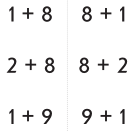 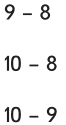 8 және 9 сандарын азайту кестесін сұрайды.10 санының құрамын есімізге түсірейік.  Оқушылар сұрақтарға жауап береді.Оқушылардың жұмысы «Шапалақтау» әдісі бойынша бағаланады.«Ыстық орындық» әдісі.7-10Мақсат қою (мәселелік жағдаят).Бүгін біз 10 санынан азайту кестесін үйренеміз.Мәселелік жағдаятты түсінеді.Мағынаны тану10-15Жаңаны ашу.Оқулықтағы 1-тапсырма орындау ұсынылады. 10 санынан азайтуды қалай орындауға болады. Кестенің қалай құрылғанына назар аударады. 10 санының құрамын пайдаланып, азайтуды орындайды.10-1=9                           10-6=410-2=8                           10-7=310-3=7                           10-8=210-4=6                           10-9=110-5=510 санын қалай қосуды және азайтуды есіне түсіреді.10 санын қосудың кестелік жағдайларын есінде сақтайды.Оқулық, дәптер.15-20Жаңаны қолдануОқулықтағы 2-тапсырманы орындау ұсынылады. Үйшіктерден сандарды таңдап, мысалдар құрастыр. Есепте. Ол үшін 8, 9, 10 сандарының құрамын пайдаланады.Сандардың құрамын айтады. Есептейді.8 – 6=2   8 – 3=5   8 – 1=79 – 3=6   9 – 7=2   9 – 9=010 – 8=2   10 – 4=6   10-9=1Оқушылардың жұмысы смайл беру арқылы бағаланады.Оқулық, дәптер.20-25Оқып-үйренгенді меңгергенін тексеруОқулықтағы №3 тапсырманы оқушылар өзбетімен орындайды. Алдымен ауызша жұмыс жүргізіледі. 1-ден 10-ға дейінгі сандардың құрамын есіңе түсір. Кестені пайдаланып мысалдар жаз және есепте.Дәптерге жазу үлгісіне қарап, дәптеріңе орындауды ұсынады.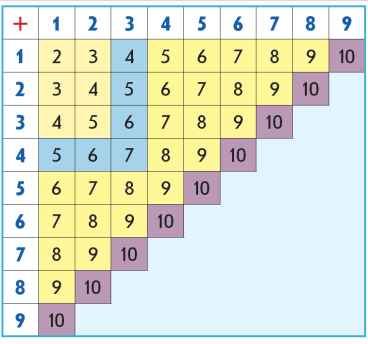 1-ден 10-ға дейінгі сандардың құрамын есіңе түсіреді. Кестені пайдаланып мысалдар жазады.9 бен 5-тің айырымы4-ке тең.9-5=45 пен 4-тің қосындысы 9-ға тең. 5+4=9Оқушылар тапсырманы орындау деңгейіне байланысты «Отшашу» әдісі арқылы өзін-өзі бағалайды.Оқулық, дәптер.25-32Осығандейінөтілгенматериалменжұмыс.Оқулықтағы зерттеушілік тұрғыдағы №4тапсырманы орындауды ұсынуға болады. Жобаны орындау ережесімен танысады. Жобамен жұмыс жасайды.Менің алғашқы жобам.Кез келген суретті салады. Оның бөліктеріне 1-ден 10-ға дейінгі сандарды жазады. 10 көлеміндегі қосу және азайтуға осынша мысал ойластырады. Түсін белгілеп көрсетеді. Досыңа осы мысалдарды есептеуді өтінеді.Оқулық, дәптер.Рефлексия32-35«Бағдаршам» әдісі.Қызыл - сабақта көп нәрсені түсінбедім, сабақтағы мәліметтер маған керек емес, сабақта белсенді бола алмадым, жауап берген жоқпын.Сары - сабақ қызықты болды, белсенді болдым, сабақта пайдалы мәліметтер алдым, орнымнан жауап бердім, бірнеше тапсырманы өзім орындадым, сабақта мен өзімді жақсы сезіндім.Жасыл - сабақта белсенді болдым, сабақта көп пайдалы мәліметтер алдым, көп жұмыс жасадым, өзіме тиісті баға алдым, маған бәрі түсінікті болды.Сабақ аяқталған соң балалар бағдаршамға сары, қызыл, жасыл стикерлерін жабыстырады.   «Бағдаршам» әдісі.Бөлімі:2А көлеміндегі сандарды қосу және азайту2А көлеміндегі сандарды қосу және азайтуПедагогтің аты-жөні:Күні:Сыныбы:Қатысушылар саны:Қатыспағандар саны:Сабақтың тақырыбы:10-ға дейінгі сандарды қосу және азайту / Достарыммен бірге санаймын10-ға дейінгі сандарды қосу және азайту / Достарыммен бірге санаймынОқу бағдарламасына сәйкес оқу мақсаты1.1.2.4 біртаңбалы сандардыондықтан аттамай қосу кестесін құру, білу және қолдану;1.1.2.3 қосудың ауыстырымдылық қасиетін қолдану.1.1.2.4 біртаңбалы сандардыондықтан аттамай қосу кестесін құру, білу және қолдану;1.1.2.3 қосудың ауыстырымдылық қасиетін қолдану.Сабақтың мақсаты:10-ға дейінгі сандардың құрамын қайталайсың, қосып-азайтасың.10-ға дейінгі сандардың құрамын қайталайсың, қосып-азайтасың.УақытыПедагогтің іс-әрекетіОқушының іс-әрекетіБағалауРесурстарҚызығушылықты ояту0-3Ынталандыру.Мұғалім  оқушыларды достық туралы диалогке тартады.4-6Өзектендіру.Оқулықтағы №1 тапсырмамен жұмыс жасау.  Кесте қалай құрылғанынтүсіндір. Бұл 10-ға дейінгі сандарды қосу кестесі.Жасыл түспен қосылғыштары бірдей қосындылар берілген (2+2, 3+3, 4+4, 5+5).Сары түспен келесі санға өту белгіленген (1+1, 2+1, 3+1, 4+1, 5+1, 6+1, 7+1, т.c.c).Қызғылтсары түспен қосудың ауыстырымдылық заңы белгіленген (1+5, 1+6, 1+7, т.с.с)+2 – көгілдір түс+3 – күлгін түс +4 – қызғылт түсОсы белгілеулер арқылы берілген кестені есте сақтауға болады. Кесте қалай құрылғанын түсіндіріп береді. Мысалдаржазылған бір түсті карточкаларды таңдайды.
Жауабын айтады.1+2=33+2=54+2=65+2=76+2=87+2=98+2=10Оқулық, дәптер.7-10Мақсат қою (мәселелік жағдаят).Оқулықтағы №2 тапсырманы жұппен орындауды ұсынады.Оқушылар бірінші бала бірінші үйшікті, екінші бала екінші үйшікті алып бір-біріне мысалдар жасырады.Бірінші үйшікте қосындының мәні 10-ға тең болса, екінші үйшікте 9-ға тең болады.Оқушылар 10 және 9 сандарын үш қосылғыштың қосындысы түрінде жазуды үйренеді.Мәселелік жағдаятты түсінеді.5+2+3=104+2+4=103+3+4=105+1+3=94+4+1=93+3+3=9«Фигуралар» әдісі бойынша бағаланады.Оқулық, дәптер.Мағынаны тану10-15Өзіндік жұмыс.Өзіндік жұмыс оқушылардың түсінбей қалған тұстарын анықтауға көмектеседі. Мұғалім осы мақсатта №3 тапсырманы орындауды ұсынады. 1-ден 10-ға дейінгі сандардың құрамын есіңе түсір.Мысалдарды жазып, оларды есепте. Кесте бойынша тексер. Дәптерде жазу үлгісі берілгендіктен, торкөз дәптерге жазып орындауды ұсынады.Тапсырманы дәптеріне өзбетімен орындайды.3-2=1         9-2=78-5=3         8-7=17-1=6         2-2=09-3=6         7-3=46-5=1         5-1=4Кесте бойынша тексеру жасайды.1+2=3        7+2=93+5=8        1+7=8“Жетістік баспалдағымен” өзін-өзі бағалауОқулық, дәптер.15-20Қиындықтарды түзету.Мұғалім тапсырмалардың орындалуының дұрыстығын тексереді. – Кімде қиындықтар туындады?– Сендер қай жерде қателік жібердіңдер?– Жіберілген қателіктің себебі неде? – Өз жұмыстарында қателік болмағандар, өздеріңнің іс-әрекеттеріңнің мақсатын тұжырымдаңдар. (Қосымша тапсырмалар орындау).– Қателік байқағандардың жұмысындағы ары қарайғы мақсаты қандай? (Қателіктерді түзету).– Қателіктерді түзету алгоритмін қолданамыз.Қателікті түзету үшін келесі тапсырманы оқушыларға ұсынуға болады. Бос орындарға тиісті сандарды кестеге жаз.Оқулықтан зерттеушілік тұрғыдағы 5-тапсырманы ұсынуға болады. Бос орындарға тиісті сандар мен таңбаларды қой.Егер нәтиже кіші сан болса, онда таңба «-» қойылады. Енді азайтуға кері амал қосу амалымен тексеру жасаймыз.7 саны 4 саны мен қандай санның қосындысына тең болады? (3)7-3=4Егер нәтиже үлкен сан болса, онда таңба «+» қойылады.6саны 2 саны мен қандай санның қосындысына тең болады? (4)2+4=6Зерттеу осылай жалғасады.Қатемен жұмыс жасайды.Бос орындарға тиістісандарды кестеге жазады.Кестені толтырады.Оқушылар бос орындарға тиісті сандарды қалай таңдауғаболатынын түсіндіреді.7-3=42+4=68+2=1010-2=89-3=610-7=3Оқулық, дәптер.20-25Осығандейінөтілгенматериалменжұмыс.Оқулықтағы зерттеушілік тұрғыдағы №4тапсырманы орындауды ұсынуға болады. Алдымен сызғышпен тақтайшаның ұзындығын өлшейді. Алынған ұзындықты 3 см, 8 см,6 см, 9 см-ге кемітіп, тақтайшаның ұзындығын табады.Алынған ұзындықты 2 см, 5 см, 6 см, 7 см-ге арттырып, тақтайшаның ұзындығын табады.Сызғышпен тақтайшаның ұзындығын өлшейді. Алынған ұзындықты3 см, 8 см,6 см, 9 см-ге кемітеді, 2 см, 5 см, 6 см, 7 см-ге арттырады.Оқушылардың жұмысы смайл беру арқылы бағаланады.Оқулық, дәптер.25-32Дәптермен жұмыс.Дәптердегі  №2 тапсырманы орындауды ұсынады.«Кім жылдам» әдісі. 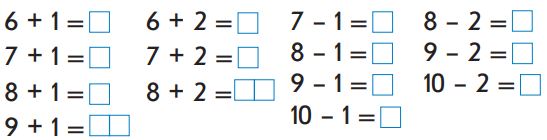 Оқушылар тапсырманы уақытқа орындайды.Өз білімін бағалау үшін   дәптердің жиегіндегі бағдаршамды бояйды.Баспа  негіздегі жұмыс дәптеріРефлексия32-35«Бес саусақ» әдісі. Оқушының бір-біріне бес саусақтай бірігуіне ықпал ету. «Бас бармақ» – басты мәселе. Бүгінгі сабақта ең құнды мәселе не болды? 2. «Балалы үйрек» – бірлесу. Қалай жұмыс жасадым, кімге көмек бердім, кімді риза жасадым? 3. «Ортан терек» – ойлану. Мен бүгін білім мен тәжірибе алдым? 4. «Шылдыр шүмек» – шынайылық. Сабақ маған ұнады ма? Неліктен? 5 «Кішкентай бөбек» – көңіл күй ахуалы. Мен сабақта өзімді қалайша сезіндім?Балалар параққа алақандарын қойып, оны жиегімен қаламмен айналдырып өтеді. Осыдан соң олар сабақ туралы сұрақтарға жауап беріп, салынған саусақтарына жазады.«Бес саусақ» әдісі.Бөлімі:2А 10 көлеміндегі сандарды қосу және азайту2А 10 көлеміндегі сандарды қосу және азайтуПедагогтің аты-жөні:Күні:Сыныбы:Қатысушылар саны:Қатыспағандар саны:Сабақтың тақырыбы:Ондықтармен санау/Достарыммен ойнаймынОндықтармен санау/Достарыммен ойнаймынОқу бағдарламасына сәйкес оқу мақсаты1.1.1.4 санаудың ірі бірлігі ондықты құрастыру, 100-ге дейін ондықтармен санау, жазу және салыстыру1.1.1.4 санаудың ірі бірлігі ондықты құрастыру, 100-ге дейін ондықтармен санау, жазу және салыстыруСабақтың мақсаты:Ондықтармен санауды үйренесің. Ондықтармен санауды үйренесің. УақытыПедагогтің іс-әрекетіОқушының іс-әрекетіБағалауРесурстарҚызығушылықты ояту0-3ЫнталандыруМұғалім «Достармен ойнау» тақырыбында диалогке тартады.Қандай ойындарды бірге ойнағанды ұнатасыңдар?  Оқушылар өздері ойнағанды ұнататын ойын түрлері туралы әңгімелейді.4-6Өзектендіру.1-ден 10-ға дейінгі сандарды тура және кері ретпен  ата.  1-ден 10-ға дейінгі сандарды тура және кері ретпен  атайды.7-10Мақсат қою (мәселелік жағдаят).Мұғалім оқулықты ашып,  1-тапсырманың суретіне қарауды ұсынады.Ойыншықтар салынған неше жинақ бар? (4) Әр жинақтанеше ойыншық бар? (10)Мұғалім ондықтармен санауды ұсынады. Оқушылардың барлығы бірдей бұлай санай алмайтыны белгілі болады.Сұрақтарға жауап береді. Мәселелік жағдаятты түсінеді.Оқушылардың жұмысы «Шапалақтау» әдісі бойынша бағаланадыОқулық, дәптер.Мағынаны тану10-15Жаңаны ашу.Бүгін біз санаудың жаңа бірлігімен танысамыз. Ондық– бұл санаудың ірірек бірлігі.10=1 ондық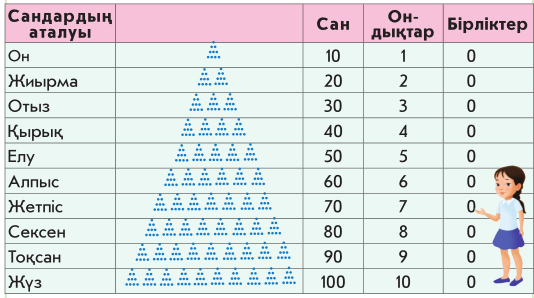 Ондықтармен сана.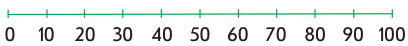 Ондықтармен санауды үйренеді.Оқулық, дәптер.15-20Жаңаны қолдануОқулықтағы 2-тапсырманы жұппен орындау ұсынылады. Ойыншықтардың әртүрінен қанша ондықтан барын сана? (1, 8, 4)Әртүрінен қанша ойыншық бар? (1 ондық, яғни 10, 8 ондық, яғни 80; 4 ондық, яғни 40)Сандарды салыстырайық.Ойыншықтарды санайды.Сандарды салыстырады.80>4080>1040>10«Фигуралар» әдісі бойынша бағаланады.Оқулық, дәптер.20-25Оқып-үйренгенді меңгергенін тексеруОқулықтағы №3 тапсырманы орындайды. Жарысқа қатысушылардың нөмірін тура және кері ретпен атайды.Қандай сандар жетіспейді? (20, 50, 70) Жазылу үлгісіне қарап, дәптеріне сандарды өсу ретімен жазады. «Миға шабуыл» стратегиясы. Оқулықтағы №4 тапсырманы орындайды. Бос орынға қандай сан және таңбаны қою керек?Сан сәулесін пайдаланып салыстыруды орындайды.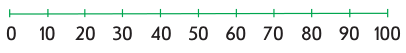 50-ден  кіші толық ондықтарды ата? (10, 20, 30, 40)Осы сандардың кез келгенін қойып, теңсіздік құруға болады.Жарысқа қатысушылардың нөмірін тура және кері ретпен атайды.Сан сәулесін пайдаланып салыстыруды орындайды.10<50     20<50    т.с.с.Оқушылардың жұмысы смайл беру арқылы бағаланады.Оқулық, дәптер.«Миға шабуыл» стратегиясы.25-32Дәптермен жұмысДәптердегі №1  тапсырманы орындауды ұсынады.Толық ондықтарға біріктіріп, сана.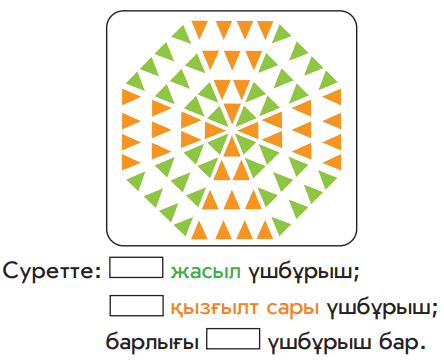 Дәптердегі №2  тапсырманы орындауды ұсынады.Ондықтарды өсу және кему ретімен атап,
оларды жазады.Тапсырманы өзбетімен орындайды.Суретте 40 жасыл үшбұрыш бар.Суретте 40 қызғылт сары үшбұрыш бар.Суретте барлығы 80 үшбұрыш барӨз білімін бағалау үшін   дәптердің жиегіндегі бағдаршамды бояйды.Баспа негіздегі жұмыс дәптеріРефлексия32-35«Бағдаршам» әдісі.Қызыл түс - сабақта көп нәрсені түсінбедім, сабақтағы мәліметтер саған керек емес, сабақта белсенді бола алмадым, жауап берген жоқпын.Сары түс – сабақ қызықты болды, белсенді болдым, сабақта пайдалы мәліметтер алдым, орнымнан жауап бердім, бірнеше тапсырманы өзім орындадым, сабақта мен өзімді жақсы сезінемін.Жасыл түс – сабақта белсенді болдым, сабақта көп пайдалы мәліметтер алдым, көп жұмыс жасадым, өзіме тиісті баға алдым, маған бәрі түсінікті болды. Сабақ аяқталған соң балалар бағдаршамға сары, қызыл, жасыл түсті стикерлерін жабыстырады. «Бағдаршам» әдісі.Бөлімі:2А 10 көлеміндегі сандарды қосу және азайту2А 10 көлеміндегі сандарды қосу және азайтуПедагогтің аты-жөні:Күні:Сыныбы:Қатысушылар саны:Қатыспағандар саны:Сабақтың тақырыбы:Ондықтарды қосу және азайту  / Анама көмектесемінОндықтарды қосу және азайту  / Анама көмектесемінОқу бағдарламасына сәйкес оқу мақсаты1.1.2.5** ондықтарды ауызша қосу және азайтуды орындау;1.1.2.5** ондықтарды ауызша қосу және азайтуды орындау;Сабақтың мақсаты:Ондықтармен есептеуді орындап үйренесің. Ондықтармен есептеуді орындап үйренесің. УақытыПедагогтің іс-әрекетіОқушының іс-әрекетіБағалауРесурстарҚызығушылықты ояту0-3ЫнталандыруМұғалім диалогке шақырады. «Анама көмектесемін» тақырыбы талқыланады. Оқушылардың анасына көмектескені бейнеленген бірнеше фотосуреттерді көрсетуге болады.4-6Өзектендіру.10-нан 100-ге дейінгі сандарды санамақпен қайталауға болады. Тура және кері санау жүргізіледі. Қосу және азайту кестелері ілінеді.  «Жылдам есепте» ойыны өткізіледі. Мұғалім мысалды айтады, оқушылар жауабын көрсетеді.Ондықтардың жасалуы және ондықтармен санау, қарындашпен орындалады.10-нан 100-ге дейінгі сандарды ондықтармен санайды.«Жылдам есепте» ойыны.Парақтар мен екі түсті маркерлер7-10Мақсат қою (мәселелік жағдаят).Оқулықтағы 1-тапсырма орындау ұсынылады. Ұлы мен қызы анасына көмектесуде. Тұшпараны сана. Балалар тұшпараны нешеден тізді? (10) Сырым тұшпараның неше ондығын дайындады?(3)Әлия тұшпараның неше ондығын дайындады? (2)Балалар тұшпараның нешеондығын дайындады?Бұрын мұндай есептеулер жүргізіп пе едіңдер? (Жоқ.) Мұғалім оқушыларға қосу кестесін пайдалана отырып 30 бен 20-ны қалай қосатынын түсіндіруді ұсынады. Содан соң азайту кестесін пайдалана отырып  50–20 қалай азайтатынын түсіндіруді сұрайды. Оқушылар өз нұсқаларын ұсынады. Сұрақтарға жауап береді. Мәселелік жағдаятты түсінеді.Оқулық, дәптер.Парақтар мен екі түсті маркерлерМағынаны тану10-15Жаңаны ашу.Оқушылар өз түсіндіру нұсқаларын көрсеткеннен кейін, мұғалім кімнің жауабы дәлірек болғанын оқулықпен салыстыруды ұсынады. 30+20=503онд.+2онд.=5онд.50–20=□5онд.–3онд.=□онд.50–30=□5 онд. – 3 онд. = онд.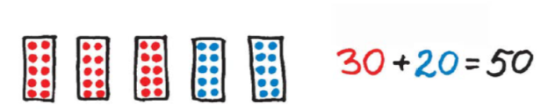 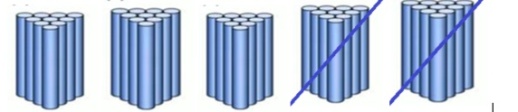 Оқушылар қосу және азайту жағдайларын қарастырғаннан кейін,  алгоритм жасап, іліп қоюға болады.Ондықтарды қосуды және азайтуды үйренеді.Оқушылардың жұмысы смайл беру арқылы бағаланады.Оқулық, дәптер.15-20Жаңаны қолдануОқулықтағы №2 тапсырманы түсіндіре отырып орындайды.7+2=9            7 бірлік + 2 бірлік = 9 бірлік70+20=90      7 ондық + 2 ондық = 9 ондық5 – 2=3             5 бірлік – 2 бірлік =3 бірлік50 – 20=30       5 ондық -  2 ондық =3 ондықБіртаңбалы сандар мен ондықтарды қосуды және азайтуды орындайды.3+2=530+20=506-4=260-40=20Оқушылардың жұмысы «Шапалақтау» әдісі бойынша бағаланады.Оқулық, дәптер.20-25Оқып-үйренгенді меңгергенін тексеруОқулықтағы  №3 тапсырма бойынша жасалатын өзіндік жұмыста материалдың қаншалықты меңгерілгендігін тексеруге болады. Онда ондықтарды қосып және азайтып қана қоймай, сонымен бірге әрекеттің байланысын да ұмытпау керек. Егер кейбір оқушылардың деңгейі әлі де жеткілікті дәрежеде болмаса, оларға мәнді таңдайтын немесе  тапсырманы жеңілдетіп, ондықтарды  қосу және азайтудың қарапайым жағдайларын беріңіз.Тапсырманы өз бетімен орындайды.10+80=9040+30=7070-20=5090-40=50“Жетістік баспалдағымен” өзін-өзі бағалауОқулық, дәптер.25-32Осығандейінөтілгенматериалменжұмыс.Оқулықтағы зерттеушілік №4 тапсырманы орындауға ұсынады. Мұғалім оқушыларға әр қатар мен бағанда  фигуралардың орналасу заңдылығын анықтай отырып, бос шаршыға тиісті фигураны анықтайды (5-ші фигура).Оқулықтағы №5 тапсырма. Сандардың құрамын айтады. Қосуға және азайтуға екі мысалдан құрастырады.Қосуға және азайтуға екі мысалдан құрастырады.8+2=10                  10-2=85+5=10                10-5=55+4=9                    9-4=56+3=9                    9-6=3Оқулық, дәптер.Рефлексия32-35Сынып бөлмесінің әр жеріне «иә», «жоқ», «білмеймін» деген сөздер жазылған парақтар ілінеді. Ойынның шарты бойынша сұрақ қою керек, оқушылар дұрыс жазылған парақтың қасына жүгіріп жиналады. Оқушының әрекетіне қарап, олардың тапсырманы қандай деңгейде меңгергенін бақылап білемін.«Иә», «Жоқ»», «Білмеймін» сөздері жазылған парақшаларБөлімі:2А 10 көлеміндегі сандарды қосу және азайту2А 10 көлеміндегі сандарды қосу және азайтуПедагогтің аты-жөні:Күні:Сыныбы:Қатысушылар саны:Қатыспағандар саны:Сабақтың тақырыбы:Ондықтарды қосу және азайту. / Анама көмектесемінОндықтарды қосу және азайту. / Анама көмектесемінОқу бағдарламасына сәйкес оқу мақсаты1.1.2.5** ондықтарды ауызша қосу және азайтуды орындау;1.1.2.5** ондықтарды ауызша қосу және азайтуды орындау;Сабақтың мақсаты:Ондықтарды қосуды және азайту орындайсыңОндықтарды қосуды және азайту орындайсыңУақытыПедагогтің іс-әрекетіПедагогтің іс-әрекетіОқушының іс-әрекетіБағалауРесурстарҚызығушылықты ояту0-3Ынталандыру.Мұғалім оқушылармен аналарына көмектесу туралы әңгімесін жалғастырады. Біздің оқулықтың басты кейіпкерлері аналарына қалай көмектесетінін көруге шақырады.Қосу мен азайту компоненттері қалай аталатынын айтып бер.10-ға дейін қосу және азайту кестесін ондықтарды қосуда қалай пайдалануға болатынын түсіндір.Оқулықтағы №1-тапсырма. Алдымен көрнекі суреттер (иллюстрациялар) көмегімен ондықтарды қосу және азайтудың жалпы тәсілі түсіндіріледі. Бірінші сурет бойынша сұрақтар қояды.Неше ондық сары өрік бар? (2 ондық)Неше ондық қара өрік бар? (1ондық)Барлығы неше өрік бар? (3 ондық)Екінші сурет бойынша сұрақтар қояды.Барлығы неше ондық қара өрік болған еді? (4 ондық)Неше ондық қара өрікті жеп қойды? (1 ондық)Неше қара өрік қалды? (3 ондық)Ынталандыру.Мұғалім оқушылармен аналарына көмектесу туралы әңгімесін жалғастырады. Біздің оқулықтың басты кейіпкерлері аналарына қалай көмектесетінін көруге шақырады.Қосу мен азайту компоненттері қалай аталатынын айтып бер.10-ға дейін қосу және азайту кестесін ондықтарды қосуда қалай пайдалануға болатынын түсіндір.Оқулықтағы №1-тапсырма. Алдымен көрнекі суреттер (иллюстрациялар) көмегімен ондықтарды қосу және азайтудың жалпы тәсілі түсіндіріледі. Бірінші сурет бойынша сұрақтар қояды.Неше ондық сары өрік бар? (2 ондық)Неше ондық қара өрік бар? (1ондық)Барлығы неше өрік бар? (3 ондық)Екінші сурет бойынша сұрақтар қояды.Барлығы неше ондық қара өрік болған еді? (4 ондық)Неше ондық қара өрікті жеп қойды? (1 ондық)Неше қара өрік қалды? (3 ондық)Сұрақтарға жауап береді.2 онд. + 1 онд.=3 онд.
20 + 10=30
4 онд. – 1 онд.=3 онд.
40 – 10=30Көрнекі  суреттер Оқулық, дәптер.4-6Өзектендіру.Мұғалім оқулықтағы №2-тапсырманы ұсынуына болады. Анаңа үрмебұршақты санауға көмектес. Ондықтармен сана.1 онд, 2 онд, 3 онд,  4 онд, 5 онд, 6 онд10  20  30  40  50  60 Өзектендіру.Мұғалім оқулықтағы №2-тапсырманы ұсынуына болады. Анаңа үрмебұршақты санауға көмектес. Ондықтармен сана.1 онд, 2 онд, 3 онд,  4 онд, 5 онд, 6 онд10  20  30  40  50  60 Ондықтармен санайды.Ондықтарды кему ретімен жазады.60  50  40  30  20  10Оқушылардың жұмысы смайлберу арқылы бағаланады.Оқулық, дәптер.7-10Мақсат қою (мәселелік жағдаят).Оқулықтан 3-тапсырманы орындауды ұсынуға болады.Қандай сандар жасырынғанын анықта.1 ондыққа неше ондықты қоссақ 2 ондық шығады? (1 ондық) 1 онд+1 онд=2 онд10+10=20Неше ондыққа 2 ондық қоссақ 7 ондық шығады? (5 ондық) 2 онд+5 онд=7 онд20+50=70Осылай талдау жасай отырып, қалған жасырылған сандарды анықтайды.Сабақтың мақсатын анықтайды.Мақсат қою (мәселелік жағдаят).Оқулықтан 3-тапсырманы орындауды ұсынуға болады.Қандай сандар жасырынғанын анықта.1 ондыққа неше ондықты қоссақ 2 ондық шығады? (1 ондық) 1 онд+1 онд=2 онд10+10=20Неше ондыққа 2 ондық қоссақ 7 ондық шығады? (5 ондық) 2 онд+5 онд=7 онд20+50=70Осылай талдау жасай отырып, қалған жасырылған сандарды анықтайды.Сабақтың мақсатын анықтайды.Сұрақтарға жауап береді.Ондықтарды қосуды орындайды.Оқулық, дәптер.Мағынаны тану10-15Өзіндік жұмыс.Өзіндік жұмыс оқушылардың түсінбейқалған тұстарын анықтауға көмектеседі. Мұғалім осы мақсатта 4-тапсырманы ұсынуына болады. Кейін оқушылардың үлгі бойынша өзін-өзі тексеруіне мүмкіндік беріледі.Егер  100см-ден 20см-ді азайтса, қанша қалады?Бұл жағдай біршама қиын, өйткені  100 дегеніміз –10 ондық.  Оны жеке алгоритм құрастырып қарастырыңдар.Өзіндік жұмыс.Өзіндік жұмыс оқушылардың түсінбейқалған тұстарын анықтауға көмектеседі. Мұғалім осы мақсатта 4-тапсырманы ұсынуына болады. Кейін оқушылардың үлгі бойынша өзін-өзі тексеруіне мүмкіндік беріледі.Егер  100см-ден 20см-ді азайтса, қанша қалады?Бұл жағдай біршама қиын, өйткені  100 дегеніміз –10 ондық.  Оны жеке алгоритм құрастырып қарастырыңдар.Тапсырманы өз бетімен орындайды.20см+40см=60см30см+50см=8060см+40см=100см50см+40см=90см80см–30см=50см100см–20см=80см“Жетістік баспалдағымен” өзін-өзі бағалауОқулық, дәптер.15-22Қиындықтарды түзету.Мұғалім тапсырмалардың орындалуының дұрыстығын тексереді. – Кімде қиындықтар туындады?– Сендер қай жерде қателік жібердіңдер?– Жіберілген қателіктің себебі неде? – Өз жұмыстарында қателік болмағандар, өздеріңнің іс-әрекеттеріңнің мақсатын тұжырымдаңдар. (Қосымша тапсырмалар орындау).– Қателік байқағандардың жұмысындағы ары қарайғы мақсаты қандай? (Қателіктерді түзету).– Қателіктерді түзету алгоритмін қолданамыз.Ал қате жіберген оқушылар мұғаліммен жұмыс жасайды.  Мұғалім ондықтарды қосу және азайту тәсілінің алгоритмін тағы бір рет түсіндіруді ұсынады.  Әрі қарай өзін-өзі тексеруі бар 2 сәйкес мысалдар береді. Мұндай жұмыстан кейінгі жетістік жағдайын оқушылар сезінуі керек. Мұғалім қалыптастырушы бағалау жүргізеді.Дәптердегі есептеуге берілген №1 тапсырманы орындауды ұсынады.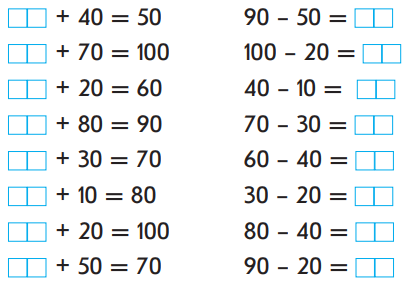 Қиындықтарды түзету.Мұғалім тапсырмалардың орындалуының дұрыстығын тексереді. – Кімде қиындықтар туындады?– Сендер қай жерде қателік жібердіңдер?– Жіберілген қателіктің себебі неде? – Өз жұмыстарында қателік болмағандар, өздеріңнің іс-әрекеттеріңнің мақсатын тұжырымдаңдар. (Қосымша тапсырмалар орындау).– Қателік байқағандардың жұмысындағы ары қарайғы мақсаты қандай? (Қателіктерді түзету).– Қателіктерді түзету алгоритмін қолданамыз.Ал қате жіберген оқушылар мұғаліммен жұмыс жасайды.  Мұғалім ондықтарды қосу және азайту тәсілінің алгоритмін тағы бір рет түсіндіруді ұсынады.  Әрі қарай өзін-өзі тексеруі бар 2 сәйкес мысалдар береді. Мұндай жұмыстан кейінгі жетістік жағдайын оқушылар сезінуі керек. Мұғалім қалыптастырушы бағалау жүргізеді.Дәптердегі есептеуге берілген №1 тапсырманы орындауды ұсынады.Қатемен жұмыс жасайды. Ондықтарды қосу және азайту алгоритмін түсіндіреді.Оқушылар есептеуді орындайды.Оқушылар тапсырманы орындау деңгейіне байланысты «Отшашу» әдісі арқылы өзін-өзі бағалайды.Оқулық, дәптер.Баспа  негіздегі жұмыс дәптері22-32Осығандейінөтілгенматериалменжұмыс.Оқулықтағы зерттеушілік тұрғыдағы №5 тапсырманы орындауды ұсынуға болады.Тізбектің жалғасын тап. Геометриялық фигуралардан өз тізбегіңді құрастыр.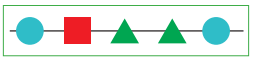 Осығандейінөтілгенматериалменжұмыс.Оқулықтағы зерттеушілік тұрғыдағы №5 тапсырманы орындауды ұсынуға болады.Тізбектің жалғасын тап. Геометриялық фигуралардан өз тізбегіңді құрастыр.Тізбектің жалғасын табады.1)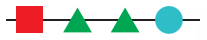 Рефлексия32-35«Адамдар теңізі» психологиялық этюді.Ойынға қатысушылар белгіленген кеңістікте бірнеше минут бір-бірінің көздеріне қарап, қолдарын бір-бірінің қолдарына тигізіп жүреді. Содан кейін шеңбер құрып, сабақтан алған әсерлері мен сезімдерімен бөліседі.«Адамдар теңізі» психологиялық этюді.Ойынға қатысушылар белгіленген кеңістікте бірнеше минут бір-бірінің көздеріне қарап, қолдарын бір-бірінің қолдарына тигізіп жүреді. Содан кейін шеңбер құрып, сабақтан алған әсерлері мен сезімдерімен бөліседі.«Адамдар теңізі» Бөлімі:2А 10 көлеміндегі сандарды қосу және азайту2А 10 көлеміндегі сандарды қосу және азайтуПедагогтің аты-жөні:Күні:Сыныбы:Қатысушылар саны:Қатыспағандар саны:Сабақтың тақырыбы:Сандарды қосу және азайту / Әкеме көмектесемінСандарды қосу және азайту / Әкеме көмектесемінОқу бағдарламасына сәйкес оқу мақсаты1.1.2.5** ондықтарды ауызша қосу және азайтуды орындау;1.1.2.4 біртаңбалы сандарды ондықтан аттамай қосу кестесін құру, білу және қолдану1.1.2.5** ондықтарды ауызша қосу және азайтуды орындау;1.1.2.4 біртаңбалы сандарды ондықтан аттамай қосу кестесін құру, білу және қолдануСабақтың мақсаты:Сандарды қосуды және азайтуды орындайсың.Сандарды қосуды және азайтуды орындайсың.УақытыПедагогтің іс-әрекетіОқушының іс-әрекетіБағалауРесурстарҚызығушылықты ояту0-3Ынталандыру.Мұғалім «Әкеме көмектесемін» тақырыбы бойынша диалогке шақырады. Оқулықтың басты кейіпкері Сырым әкесіне қалай көмектесетінін білуді ұсынады.«Әкеме көмектесемін» тақырыбында пікірін білдіреді.4-6Өзектендіру.Оқулықтағы 1-тапсырма. Әкесі мен баласы шеберханада қалай жұмыс істейтінін қара. Оларға бөлшектерді қораптарға салуға көмектесейік. Ондықтардан тұратын  50, 80, 90 сандарының құрамына байланысты тапсырманы орындаймыз. 40+50=90          30+20=50             70+10-8030+60=90          40+10=50             20+60=8020+70=90          20+30=50             50+30=8020+80=90          10+40=50             40+40=80Ондықтардың құрамымен жұмыс жасайды.Мысалдар жазады.40+50=9030+20=5070+10=80Оқулық, дәптер7-10Мақсат қою (мәселелік жағдаят).Бүгін біз ондықтарды, 10 көлемінде сандарды қосу және азайту бойынша білімімізді бекітеміз.Мәселелік жағдаятты түсінеді.Мағынаны тану10-15Өзіндік жұмыс.Өзіндік жұмыс оқушылардың түсінбей қалған тұстарын анықтауға көмектеседі. Мұғалім осы мақсатта оқулықтағы 2-тапсырманы ұсынуына болады. Кейін оқушылардың үлгі бойынша өзін-өзі тексеруіне мүмкіндік беріледі.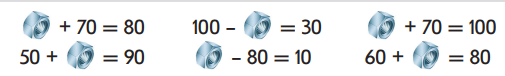 Тапсырманы өзбетімен орындайды.10+70=8050+40=90100-70=3090-80=1030+70=10060+20=80Оқушылар тапсырманы орындау деңгейіне байланысты «Отшашу» әдісі арқылы өзін-өзі бағалайды.Оқулық, дәптер.15-20Қиындықтарды түзету.Мұғалім тапсырмалардың орындалуының дұрыстығын тексереді. – Кімде қиындықтар туындады?– Сендер қай жерде қателік жібердіңдер?– Жіберілген қателіктің себебі неде? – Өз жұмыстарында қателік болмағандар, өздеріңнің іс-әрекеттеріңнің мақсатын тұжырымдаңдар. (Қосымша тапсырмалар орындау).– Қателік байқағандардың жұмысындағы ары қарайғы мақсаты қандай? (Қателіктерді түзету).– Қателіктерді түзету алгоритмін қолданамыз.Қателікті түзету үшін оқулықтан 3-тапсырманы жұппен орындауды ұсынуға болады. «Кім жылдам» ойынын ойнауға болады.Қатемен жұмысжасайды.Жылдамдыққа тапсырма орындайды.5+3+2-6-2+6=820+30+50-60+40=806-0+2-5-3=0«Кім жылдам» ойыны20-25Осығандейінөтілгенматериалменжұмыс.Оқулықтағы №4 тапсырманы орындауды ұсынады.10 см = 1 дм тең екендігін еске түсіріп таспаның ұзындығын дециметрмен анықтау.40см+30см=70см50см+40см=90см70см+10 см=80смТаспаның  ұзындығын дециметрмен анықтайды.70 см= 7 дм90см=9дм80см=8дмОқушылардың жұмысы смайл беру арқылы бағаланады25-32Дәптермен жұмысДәптердегі №1 тапсырманы орындауды ұсынады. Кестені толтыр.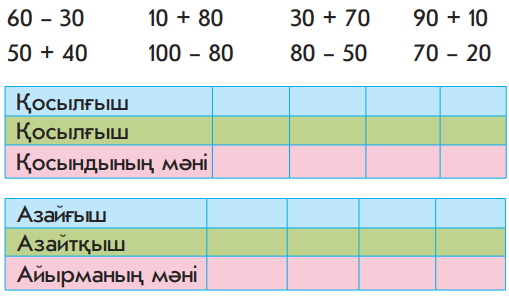 Дәптердегі №2 тапсырманы орындауды ұсынады.Тізбекті толтыр.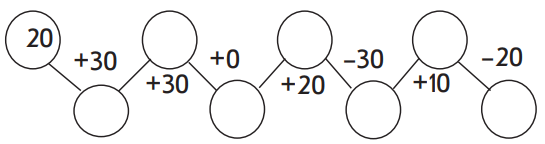 Кестені толтырады. Қосындының және айырманың мәндерін табадыТізбектің мәнін табады.20+30=5050+30=8080+0=8080+20=100100-30=7070+10=8080-20=60Өз білімін бағалау үшін   дәптердің жиегіндегі бағдаршамды бояйды.Баспа  негіздегі жұмыс дәптеріРефлексия32-35Оқушылармен INSERT әдісі бойынша кері байланыс орнату. Әр оқушыға жеке  парақшалар таратылады.Осы әдіс арқылы мұғалім оқушылардың сабақты қаншалықты түсінгендігін тексере алады.Егер сабақ түсінікті болса,   «+»  таңбасының тұсына;Мүлдем түсініксіз болса,  «–»   таңбасының тұсына;Сұрақтарына толықтай жауап ала алмаса, V таңбасының тұсына белгішелер қою қажет.INSERT әдісіБөлімі:2А 10 көлеміндегі сандарды қосу және азайту2А 10 көлеміндегі сандарды қосу және азайтуПедагогтің аты-жөні:Күні:Сыныбы:Қатысушылар саны:Қатыспағандар саны:Сабақтың тақырыбы:Сандарды қосу және азайту / Отбасымен бірге демаламызСандарды қосу және азайту / Отбасымен бірге демаламызОқу бағдарламасына сәйкес оқу мақсаты1.2.1.1** санды өрнектерді (қосынды,айырма) ажырату, құрастыру, жазу және оқу;1.5.2.2** «+», «-», «=», «>», «<» белгілерін қолдану;1.5.2.4 қосу мен азайту компоненттері атауларын өрнектерді оқу мен жазуда қолдану1.2.1.1** санды өрнектерді (қосынды,айырма) ажырату, құрастыру, жазу және оқу;1.5.2.2** «+», «-», «=», «>», «<» белгілерін қолдану;1.5.2.4 қосу мен азайту компоненттері атауларын өрнектерді оқу мен жазуда қолдануСабақтың мақсаты:Сандардың қосындылары мен айырмаларын оқисың және жазасың. Олардың мәндерін табасың.Сандардың қосындылары мен айырмаларын оқисың және жазасың. Олардың мәндерін табасың.УақытыПедагогтің іс-әрекетіОқушының іс-әрекетіБағалауРесурстарҚызығушылықты ояту0-3Ынталандыру.Мұғалім «Отбасы» тақырыбы бойынша диалогке шақырады. Отбасындағы татулық туралы әңгіме жүргізеді.Оқушылар «Отбасы» тақырыбында пікірін айтады.4-9Өзектендіру.Оқулықтағы 1-тапсырманы орындауды ұсынуға болады. Отбасы боулинг ойнап жатыр. Ойыншылардың әрқайсысы қанша ұпай жинағанын санайық.Мысал түрінде жазайық. Әрбір ойыншының ұпайларын ретімен анықтайық.Ойыншылардың әрқайсысы қанша ұпай жинағанын санайды.10+20+20+30=80 ұпай - Әкесі10+10+30=50 ұпай - Баласы10+30=40 ұпай - АнасыОқушылардың жұмысы смайл беру арқылы бағаланадыОқулық, дәптер9-14Мақсат қою (мәселелік жағдаят).Оқулықтағы 2-тапсырманы орындауды ұсынуға болады. Қосу мен азайту амалдарының компоненттерін атай отырып, қосындының және айырманың мәнін табамыз. Бүгін біз ондықтарды, 10 көлемінде сандарды қосу және азайту бойынша білімімізді бекітеміз.Қосу мен азайту амалдарының компоненттерін атай отырып, қосындының және айырманың мәнін табады.Оқулық, дәптер.Мағынаны тану14-20Өзіндік жұмыс.Өзіндік жұмыс оқушылардың түсінбей қалған тұстарын анықтауға көмектеседі. Мұғалім осы мақсатта оқулықтағы 3-тапсырманы ұсынуына болады. Кейін оқушылардың үлгі бойынша өзін-өзі тексеруіне мүмкіндік беріледі.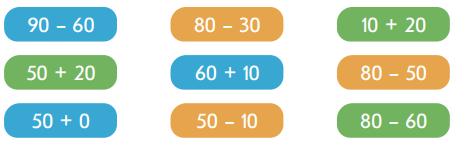 Өзбетімен тапсырманы орындайды.Мәні 30-ғатең болатын мысалдарды теріп жазады.90-60=3010+20=3080-50=30Оқушылар тапсырманы орындау деңгейіне байланысты «Отшашу» әдісі арқылы өзін-өзі бағалайды.Оқулық, дәптер.20-27Қиындықтарды түзету.Мұғалім тапсырмалардың орындалуының дұрыстығын тексереді. – Кімде қиындықтар туындады?– Сендер қай жерде қателік жібердіңдер?– Жіберілген қателіктің себебі неде? – Өз жұмыстарында қателік болмағандар, өздеріңнің іс-әрекеттеріңнің мақсатын тұжырымдаңдар. (Қосымша тапсырмалар орындау).– Қателік байқағандардың жұмысындағы ары қарайғы мақсаты қандай? (Қателіктерді түзету).– Қателіктерді түзету алгоритмін қолданамыз.Қателікті түзету үшін оқулықтағы зерттеушілік тұрғыдағы 4-тапсырманы орындауды ұсынуға болады.Мәні 7-ге, 70-ке тең болатын сандар қосындысын таңда. Ол сандармен байланысты айырмалар құрастыр.Қатемен жұмыс жасайды.Осы сандармен мәні 7-ге, 70-ке тең болатын айырмалар құрастырады.0+7=7            70+0=707-0=7 70-0=707-7=070-70=0Оқулық, дәптер.27-32Осығандейінөтілгенматериалменжұмыс.Дәптердегі №1 тапсырманы орындауды ұсынады.Берілген сан шығатындай 3 кегельден бояйды.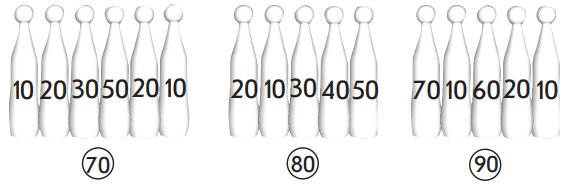 Дәптердегі №2 тапсырманы орындауды ұсынады.Тапсырманың ретімен торкөз бойынша сурет сал.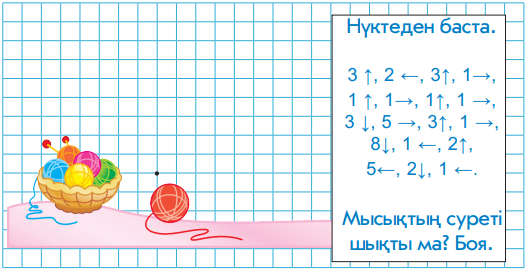 Өз бетімен тапсырманы орындайды.20+30+20=7010+30+40=8060+20+10=90Көрсетілген бағдар бойынша орындай отырып сурет салады.Өз білімін бағалау үшін   дәптердің жиегіндегі бағдаршамды бояйды.Баспа  негіздегі жұмыс дәптеріРефлексия32-35Оқушылар «Еркін микрофон» әдісі  бойынша сабаққа кері байланысты ауызша айтады. Кері байланыста оқушылар өзінің бүгінгі сабақтағы  жетістігі мен кемшілігі туралы айтады.«Еркін микрофон» әдісіБөлімі:2А 10 көлеміндегі сандарды қосу және азайту2А 10 көлеміндегі сандарды қосу және азайтуПедагогтің аты-жөні:Күні:Сыныбы:Қатысушылар саны:Қатыспағандар саны:Сабақтың тақырыбы:Сандарды қосу және азайту / Отбасылық мерекелерСандарды қосу және азайту / Отбасылық мерекелерОқу бағдарламасына сәйкес оқу мақсаты1.2.1.1** санды өрнектерді (қосынды, айырма) ажырату, құрастыру, жазужәне оқу;1.5.2.2** «+», «-», «=», «>», «<»белгілерін қолдану;1.5.2.4 қосу мен азайту компоненттері атауларын өрнектерді оқу мен жазуда қолдану1.2.1.1** санды өрнектерді (қосынды, айырма) ажырату, құрастыру, жазужәне оқу;1.5.2.2** «+», «-», «=», «>», «<»белгілерін қолдану;1.5.2.4 қосу мен азайту компоненттері атауларын өрнектерді оқу мен жазуда қолдануСабақтың мақсаты:Сандардың қосындылары мен айырмаларын оқисың және жазасың. Олардың мәндерін табасың.Сандардың қосындылары мен айырмаларын оқисың және жазасың. Олардың мәндерін табасың.УақытыПедагогтің іс-әрекетіОқушының іс-әрекетіБағалауРесурстарҚызығушылықты ояту0-3Ынталандыру.Мұғалім тату отбасы туралы әңгімені жалғастырады.Тату  отбасы туралы әңгімелейді4-9Өзектендіру.Оқулықтағы 1-тапсырманы орындауды ұсынуға болады. Санды үш бірдей қосылғыштардың қосындысы түрінде қалай ұсынуға болады?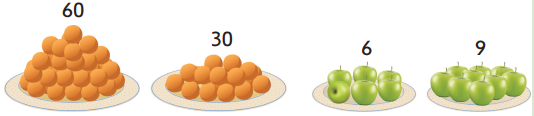 Санды бірдей үш қосылғыштардың қосындысы түрінде жазады.20+20+20=6010+10+10=302+2+2=63+3+3=9Оқушылардың жұмысы смайл беру арқылы бағаланадыОқулық, дәптер.9-12Мақсат қою (мәселелік жағдаят).Бүгін біз толық ондықтарды, 10 көлемінде сандарды қосу және азайту бойынша білімімізді бекітеміз.Мәселелік жағдаятты түсінеді.Мағынаны тану12-17Өзіндік жұмыс.Өзіндік жұмыс оқушылардың түсінбей қалған тұстарын анықтауға көмектеседі. Мұғалім осы мақсатта оқулықтағы 2-тапсырманы ұсынуына болады. Кейін оқушылардың үлгі бойынша өзін-өзі тексеруіне мүмкіндік беріледі.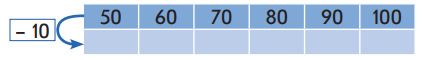 Тапсырманы өзбетімен орындайды.Мысалдарды жазады.50-10=4060-10=5070-10=6080-10=7090-10=80100-10=90Оқушылар тапсырманы орындау деңгейіне байланысты «Отшашу» әдісі арқылы өзін-өзі бағалайды.Оқулық, дәптер.17-25Қиындықтарды түзету.Мұғалім тапсырмалардың орындалуының дұрыстығын тексереді. – Кімде қиындықтар туындады?– Сендер қай жерде қателік жібердіңдер?– Жіберілген қателіктің себебі неде? – Өз жұмыстарында қателік болмағандар, өздеріңнің іс-әрекеттеріңнің мақсатын тұжырымдаңдар. (Қосымша тапсырмалар орындау).– Қателік байқағандардың жұмысындағы ары қарайғы мақсаты қандай? (Қателіктерді түзету).– Қателіктерді түзету алгоритмін қолданамыз.Қателікті түзету үшін оқулықтағы 3-тапсырманы жұппен орындауды ұсынуға болады.«Шеринг» әдісі бойынша топпен орындайды. Ой бөлісу. Өткен тақырып бойынша ойларын жинақтайды, пікір алмасады.Бұдан кейін топпен орындауға оқулықтағы 4-тапсырманы ұсынуға болады. Әр топқа бір бағанды ұсынуға болады.Қатемен жұмыс жасайды.Бос орындарға тиісті сандарды анықтау үшін ондықтардың құрамы туралы білімдерін қолданады.60+40=100             60+20=80          40+60=100             20+60=8050-20=3030+60=9090-70-=2020+50=7050+30=8040-30=1080-60=20100-40=6070+30=10080-70=1040+50=9060-50=10«Оң көрші» әдісі арқылы әр топ көрші топтың жұмысын бағалайды.Оқулық, дәптер. «Шеринг» әдісі25-32Осығандейінөтілгенматериалменжұмыс.Дәптердегі №2 тапсырма өз бетімен орындалады.Ұзындықтарды сантиметрмен жазып,
есепте.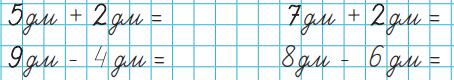 Дәптердегі №3 тапсырма орындауды ұсынады. Бұл тапсырманы уақытқа жылдам есептеуді ұсынуға болады.Тапсырманы өз бетімен орындайды.5 дм+2 дм=7 дм=70см9 дм-4 дм=5 дм=50дм7 дм+2 дм=9 дм=90 см8 дм – 6 дм=2 дм=20 смӨз білімін бағалау үшін   дәптердің жиегіндегі бағдаршамды бояйды.Баспа  негіздегі жұмыс дәптеріРефлексия32-35«Тазалық» ойыны. Жол сөмкесі – бүгінгі сабақ маған ұнады, маған қажет.Қоқыс жәшігі – бүгінгі сабақ маған ұнамады, қажет емес.Еттартқыш – бүгінгі сабақты әлі де жетілдіруім керек, көп нәрсені түсінбедім.Оқушылар тақтадағы суреттерге стикерлерін жабыстырады. Онда мына суреттер салынған: 
«Тазалық» ойыны Бөлімі:2В Сандар және заңдылықтар2В Сандар және заңдылықтарПедагогтің аты-жөні:Күні:Сыныбы:Қатысушылар саны:Қатыспағандар саны:Сабақтың тақырыбы:Сандар, фигуралар  тізбегі / Қала, ауыл. МекенжайСандар, фигуралар  тізбегі / Қала, ауыл. МекенжайОқу бағдарламасына сәйкес оқу мақсаты1.4.3.2 іс-әрекет және табиғат күйінің тізбектілігін анықтау/сандар, фигуралар, ойыншықтар, түрлі түсті моншақтар тізбектерін құру және тізбектегі заңдылықтың бұзылуын табу1.4.3.2 іс-әрекет және табиғат күйінің тізбектілігін анықтау/сандар, фигуралар, ойыншықтар, түрлі түсті моншақтар тізбектерін құру және тізбектегі заңдылықтың бұзылуын табуСабақтың мақсаты:Тізбек құруды және заңдылықты анықтауды үйренесің.Тізбек құруды және заңдылықты анықтауды үйренесің.УақытыПедагогтің іс-әрекетіОқушының іс-әрекетіБағалауРесурстарҚызығушылықты ояту0-3ЫнталандыруМұғалім оқушылардың мекенжай деген не екенін білетін, білмейтіндерін анықтайды. Неліктен өз мекенжайын білуі керек? Оқулық кейіпкерлерінің көшесіне баруға шақырады.Оқушылар өздерінің мекенжайлары туралы әңгімелейді 4-6Өзектендіру.Оқулықтағы №1тапсырма орындауды ұсынады. Көшедегі үйлердің нөмірлерін қара. Сен не байқадың? (Біз көшедегі үйлердің нөмірлері белгілі бір тәртіппен, қарапайым заңдылықпен орналасқанын байқадық)Сол жақтағы үйлердің нөмірлерін өсу ретімен оқиды.3  5  79Оң жақтағы үйлердің нөмірлерін кему ретімен оқиды.10   8  6   4  2Оқушылар заңдылықты анықтайды. Сол жақтағы үйлердің нөмірлерін өсу ретімен оқиды. Оң жақтағы үйлердің нөмірлерін кему ретімен оқиды.Оқушылардың жұмысы «Шапалақтау» әдісі бойынша бағаланады.Оқулық, дәптер. 7-10Мақсат қою (мәселелік жағдаят).Мұғалім бүгінгі сабақтың мақсатын анықтайды. Сандар мен фигуралар тізбегінің заңдылығын анықтауға жәнеөз заңдылығын құрастыруға үйренеміз.Мәселелік жағдаятты түсінеді.Мағынаны тану10-15Жаңаны ашу.Біз көшедегі үйлердің белгілі бір заңдылықпен нөмірленгені байқадық. «Миға шабуыл» стратегиясы. Оқулықтағы №1-тапсырма орындауды жалғастырады. Айырманың мәнін тап.Қандай заңдылықты байқадың?Бірінші бағандағы айырманың мәні 1-ге кеміп отырды.Екінші бағандағы айырманың мәні 10-ға кеміп отырды.Ал екі бағандағы айырманың мәні бірінші бағандағы айырманың мәнінен 10-ға артық немесе бірінші бағандағы айырманың мәні екі бағандағы айырманың мәнінен 10-ға кем.Тізбек – белгілі бір ретпен орналасқан заттар немесе сандар қатары.Заңдылық – белгілі бір ереже бойынша құрылғантізбек.Оқушылар заңдылықты анықтайды. Сұрақтарға жауап береді.Тізбек, заңдылық ұғымдарымен танысады. 9-1=8       90-10=809-2=7       90-20=709-3=6    90-30=609-4=5      90-40=509-5=4      90-50=409-6=3           90-60=309-7=2           90-70=209-8=1           90-80=109-9=0           90-90=0Оқулық, дәптер. «Миға шабуыл» стратегиясы.15-20Жаңаны қолдануОқулықтағы №2-тапсырманы орындауды ұсынады. Жолдың бойына заттардың орналасуынан қандай заңдылықты байқадың? Фигуралардың көмегімен көрсет. Қабатты үй,2 ағаш, қабатты үй,2 ағаш, қабатты үй,2 ағаш.Шырша , үй, шырша, үй, шырша , үй.Мұғалім осы заңдылықтыфигураларды пайдаланып салуды ұсынады. Оқушыларға осындай заңдылық құрастыруға тапсырма береді.Дәптердегі №1, 2 тапсырмаларды орындауды ұсынуға болады.Оқушылар заңдылықты анықтайды және оны жалғастырады.“Жетістік баспалдағымен” өзін-өзі бағалауӨз білімін бағалау үшін   дәптердің жиегіндегі бағдаршамды бояйды.Оқулық, дәптер. Баспа  негіздегі жұмыс дәптері20-25Оқып-үйренгенді меңгергенін тексеруОқулықтағы зерттеушілік тұрғыдағы  №4 тапсырманы орындайды. Дөңгелектердің орналасу заңдылығын зерттейді.Осы заңдылық ары қарай жалғасады.Мұғалім оқушыларға әртүсті фигуралар таратып беріп, өз  заңдылығын құрастыруға тапсырма береді.Оны орындау үшін дәптердегі №3 тапсырманы ұсынуға болады.Оқушылар дөңгелектердің орналасу заңдылығын зерттейді. 2 көк дөңгелек, 1 қызыл дөңгелек, 1 сары дөңгелек, 1 жасыл дөңгелек.Оқушылардың жұмысы смайл беру арқылы бағаланадыОқулық, дәптер. Баспа  негіздегі жұмыс дәптері25-32Осығандейінөтілгенматериалменжұмыс.Оқулықтағы 3-тапсырма. Қайда тұратыныңды айт. Мен … қаласында тұрамын. Бұл сөзде
… дыбыс бар. Біздің қала үлкен. Онда
көшелер мен үйлер көп. Мен … көшесінде тұрамын. Менің үйімнің нөмірі – 50.Менің ауылым ... деп аталады. Бұл сөзде
... дыбыс бар. Біздің ауыл шағын. Онда бір
көше ғана бар. Менің үйімнің нөмірі – 4.Оқушылар сурет бойынша жұмыс жасайды. Балалар өздері тұратын мекен туралы айтады.Оқулық, дәптер. Рефлексия32-35Түсінбедім      Сұрағым бар     Түсіндім   СмайлдерБөлімі:2В Сандар және заңдылықтар2В Сандар және заңдылықтарПедагогтің аты-жөні:Күні:Сыныбы:Қатысушылар саны:Қатыспағандар саны:Сабақтың тақырыбы:2, 4, 6, 8, 10 сандардың жартысы / Қазақстан қалалары2, 4, 6, 8, 10 сандардың жартысы / Қазақстан қалаларыОқу бағдарламасына сәйкес оқу мақсаты1.1.1.5** тәжірибе арқылы 2, 4, 6, 8, 10 заттың жартысын табу1.1.1.5** тәжірибе арқылы 2, 4, 6, 8, 10 заттың жартысын табуСабақтың мақсаты:2, 4, 6, 8, 10  сандарының жартысын табуды үйренесің.2, 4, 6, 8, 10  сандарының жартысын табуды үйренесің.УақытыПедагогтің іс-әрекетіОқушының іс-әрекетіБағалауРесурстарҚызығушылықты ояту0-3ЫнталандыруМұғалім оқушылармен Қазақстанның қалалары туралы диалог бастайды. Біз қай қалада тұрамыз? Қазақстанның қандай қалаларында болдыңдар? Оқушылар өздері болған қалалар туралы әңгімелейді.4-6Өзектендіру.Оқулықтағы №1-тапсырманы орындауды ұсынады. Балаларға Қазақстан қалалары бейнеленген карточканы теңдей бөлуге көмектес. Ол үшін 10 санының құрамын қайталауға болады.Міне біз 10 карточканы теңдей бөлсек, әрбір бала 5 карточкадан алатынын анықтадық.10 санының құрамын айтады.10=1+910=2+810=3+710=6+410=5+5Оқушылардың жұмысы смайл беру арқылы бағаланадыОқулық, дәптер.7-10Мақсат қою (мәселелік жағдаят).Осыдан бүгінгі сабақтың мақсаты анықталады.Мәселелік жағдаятты түсінеді.Мағынаны тану10-15Жаңаны ашу.2, 4, 6, 8, 10 сандарын теңдей екіге бөлікке бөлсе, неше шығады? Бұл сандар қандай? Жұп па, тақ па?Мұғалім   2, 4, 6, 8, 10 сандарын  теңдей екіге қалай бөлетінін түсіндірулеріне түрткі болады. Мұғалім сұрайды: қандай сандарды теңдей екіге бөлуге болады? (Жұп).Сандардың құрамын айт. Не байқадың?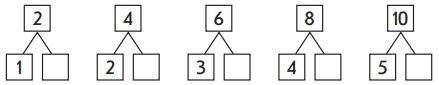 Жұп және тақ сандарды ажырата алады.2, 4, 6, 8, 10 сандарының құрамын айтады.Оқулық, дәптер.15-20Жаңаны қолдануОқулықтағы 2-тапсырма орындауды ұсынады. Балалар Қазақстан қалаларының суретін салды. Бояу құйылған банкаларды қалай теңдей бөлуге болатынын жаз.Көк банкалар нешеу? (6)6 санының құрамын кім айтады? (1+5, 5+1, 2+4, 4+2, 3+3)Бояу құйылған банкалар теңдей бөлінгенде нешеуден болады? (3 және 3)Тура осылай жасыл және қызыл түсті банкаларды да теңдей бөліп алуды қарастырады.9 банканытеңдей бөлуге бола ма? 9 қандай сан? (тақ)Қандай сандарды теңдей екіге бөлуге болады? (Жұп).Осыдан оқушылар 9 банканы теңдей бөлуге болмайтынын анықтайды.Бояу құйылған банкаларды қалай теңдей бөлуге болатынын жазады.6=3+38=4+410=5+5Оқулық, дәптер.20-25Оқып-үйренгенді меңгергенін тексеруДәптердегі №1 тапсырма өз бетімен орындауды ұсынады.Әр қатардағы текшелерді сана. Әр
қатардағы текшелердің жартысын қорша.
Бірдей қосылғыштардың қосындысы түрінде
жаз.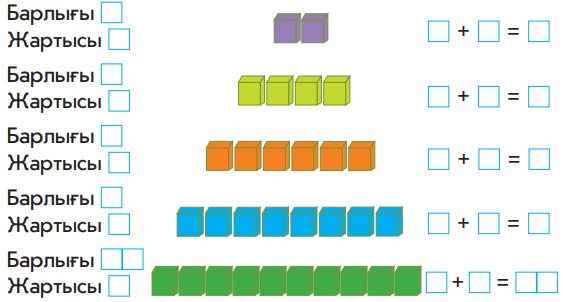 Өзбетімен орындайды.Барлығы - 2Жартысы  -11+1=2Барлығы - 4Жартысы  -22+2=4Барлығы - 6Жартысы  -33+3=6Барлығы - 8Жартысы  -44+4=8Барлығы - 10Жартысы  -55+5=10Өз білімін бағалау үшін   дәптердің жиегіндегі бағдаршамды бояйды.Оқулық, Баспа  негіздегі жұмыс дәптері25-32Осығандейінөтілгенматериалменжұмыс.Оқулықтағы №3 тапсырманы топпен орындауды ұсынады. «Кім жылдам» ойынын ойнатуға болады.Оқулықтағы №4 тапсырманы топпен орындауды ұсынады. 5 айырмашылықты тап. Бұл тапсырма оқушылардан мұқияттылықты, байқағыштықты талап етеді.Толық ондықтарды қосуды және азайтуды орындайды.100-20=80          90-30=60          100-30=7070+20=90         60+10=70               40+50=9080+10=90               80-60=20Суреттердегі 5 айырмашылықты табады.«Оң көрші» әдісі арқылы әр топ көрші топтың жұмысын бағалайды.Оқулық, дәптер. «Кім жылдам» ойыныРефлексия32-35Сынып бөлмесінің әр жеріне «иә», «жоқ», «білмеймін» деген сөздер жазылған парақтар ілінеді. Ойынның шарты бойынша сұрақ қою керек, оқушылар дұрыс жазылған парақтың қасына жүгіріп жиналады. Оқушының әрекетіне қарап, олардың тапсырманы қандай деңгейде меңгергенін бақылап білемін.«Иә», «Жоқ»», «Білмеймін» сөздері жазылған парақшаларБөлімі:2В Сандар және заңдылықтар2В Сандар және заңдылықтарПедагогтің аты-жөні:Күні:Сыныбы:Қатысушылар саны:Қатыспағандар саны:Сабақтың тақырыбы:Басқатырғыштар мен ребустар / Бау-бақшада не өседі?Басқатырғыштар мен ребустар / Бау-бақшада не өседі?Оқу бағдарламасына сәйкес оқу мақсаты1.4.2.2** бірдей цифрлар мен фигуралардан тұратынбасқатырғыштар, есептер, ребустар шешу1.4.2.2** бірдей цифрлар мен фигуралардан тұратынбасқатырғыштар, есептер, ребустар шешуСабақтың мақсаты:Басқатырғыштар мен ребустарды шешуді үйренесің.Басқатырғыштар мен ребустарды шешуді үйренесің.УақытыПедагогтің іс-әрекетіОқушының іс-әрекетіБағалауРесурстарҚызығушылықты ояту0-3ЫнталандыруМұғалім барлық тапсырмалардың есептеумен ғана шешіле бермейтінін баяндайды. Оларға қызықты тапсырмалар жатады. Оқушылардың қайсысы қызықты тарсырмаларды орындай алады?4-6Өзектендіру.Оқулықтағы №1-тапсырманы қарастырады. Бірінші сиқырлы шаршыны қарастырамыз. Одан не байқадыңдар? (Апельсин, алмұрт, алма, яғни үш түрлі жеміс берілген) Жолдар мен бағандар бойында жемістер қалай орналасқан? (Жолдар мен бағандар бойынша  әрбір жеміс бір реттен кездеседі, яғни қайталанбайды)Екінші сиқырлы шаршының жолдары мен бағандарында қандай көгөніс жетіспейді? (екінші бағанды қарасақ, онда қызанақ жетіспей тұр. Ал үшінші жолды қарасақ, қызанақ жетіспейді. Ендеше жетіспейтін көгөніс қызанақ екенін анықтайды.Сиқырлы шаршылардағы көгөністердің орналасу заңдылығын анықтайды. Белгісіз көгөністі табады (Қызанақ). Оқулық, дәптер.7-10Мақсат қою (мәселелік жағдаят).Оқулықтағы №1-тапсырманы қарастыруды жалғастырады. Үшінші сиқырлы шаршыны қарастырайық. Көгөністер қалай орналасқан? Қандай көгөніс жетіспей тұр. Бос орындағы көгөністің таңдалу себебін түсіндіріңдер.Сиқырлы шаршылардағы көгөністердің орналасу заңдылығын анықтайды. Оқулық, дәптер.Мағынаны тану10-15Жаңаны ашу.Сандары бар шаршылардың заңдылығын байқадыңдар ма? Мен сіздерге басқатырғыштар деп аталатын тапсырмалар беремін. Олар неліктен бұлай аталады? Сиқырлы шаршылардың қатарларының қосындысы бірдей санға теңдей болатынын түсіндіреді.  Оқулықтағы №2-тапсырма орындалады. Басқатырғыштарды  қалай шешеді?Алдымен тапсырманы мұқият оқып шығады, фигураларға (сандар немесе басқа заттар) назар аударады, кейін олардың орналасу заңдылығын анықтауға тырысады және осы заңдылыққа сәйкес қажетті фигураны (санды) таңдайды. Мұғалім ең қарапайым математикалық «сиқырлы» шаршыны ұсынуына болады.Құрастыру заңдылығы мынадай: әр қатар мен әр бағандағы сандардың қосындысы бірдей, 10-ға тең.Әр жолдағы сандарды қайталанбайтындай етіп орналастыру керек. Әр қатар мен әр бағандағы сандардың қосындысы 9-ға тең болады.Осылайша үшінші сиқырлы шаршыдағы қалдырылған сандарды анықтайды. Әр қатар мен әр бағандағы сандардың қосындысы 6-ға тең болады.Басқатырғыштардағы фигуралардың орналасу заңдылығын анықтауды үйренеді.Сиқырлы шаршыларға    тиісті сандарды анықтайды.Оқушылардың жұмысы смайл беру арқылы бағаланадыОқулық, дәптер.15-20Жаңаны қолдануОқулықтағы 3-тапсырма орындауды ұсынады. 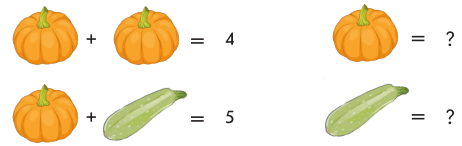 Екі асқабақты қоссақ4  санын аламыз.Асқабаққа қиярды қоссақ 5 санын аламыз.Бұл ребусты шешу үшін оқушылардың назарын асқабаққа аудару қажет. Яғни, асқабақпен белгіленген сандар бірдей сандар. 4 санының құрамын есімізге түсіреміз (2+2=4). Осыдан қиярмен қандай санның белгіленгенін анықталады (2+3=5).Жауабы: Асқабақ -2, қияр – 3.Математикалық ребусты шешуді үйренеді. Оқушылардың жұмысы «Шапалақтау» әдісі бойынша бағаланады.Оқулық, дәптер.20-25Оқып-үйренгенді меңгергенін тексеруДәптердегі №1 тапсырманы орындауды ұсынады. Әр мысалдағы үлкен санды қорша.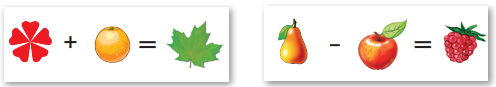 Дәптердегі №2 тапсырманы орындауды ұсынады. Тиісті санды тауып, «сиқырлы» мысалдарды есепте.4 саны – бұл 1 және неше? (1 және 3)Осылай жұмысты жалғастырады.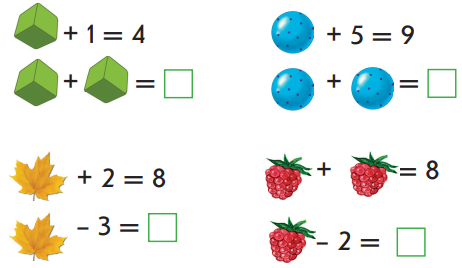 Бірінші мысалда үлкен сан жапырақпен бейнеленген, себебі ол қосындының мәні. Екінші мысалда үлкен сан алмұртпен бейнеленген, себебі ол азайғыш. Тапсырманы өзбетімен орындайды.3+1=4           4+5=93+3=6           4+4=86+2=8           4+4=86-3=3            4-2=2Өз білімін бағалау үшін   дәптердің жиегіндегі бағдаршамды бояйды.Оқулық, Баспа  негіздегі жұмыс дәптері25-32Осығандейінөтілгенматериалменжұмыс.Оқулықтағы 4-тапсырманы орындауды ұсынады. Көгөністерді көрсетілген себеттерге қалай бөліп салу керек?10кг=5кг+5кг9кг=3кг+3кг+3кгКөгөністерді себеттерге теңдей бөліп салады.Оқулық, дәптер.Рефлексия32-35Түсінбедім      Сұрағым бар     Түсіндім   СмайлдерБөлімі:2В Сандар және заңдылықтар2В Сандар және заңдылықтарПедагогтің аты-жөні:Күні:Сыныбы:Қатысушылар саны:Қатыспағандар саны:Сабақтың тақырыбы:Басқатырғыштар мен ребустар / Табиғат бізге не сыйлайды?Басқатырғыштар мен ребустар / Табиғат бізге не сыйлайды?Оқу бағдарламасына сәйкес оқу мақсаты1.4.2.2** бірдей цифрлар мен фигуралардан тұратынбасқатырғыштар, есептер, ребустар шешу1.4.2.2** бірдей цифрлар мен фигуралардан тұратынбасқатырғыштар, есептер, ребустар шешуСабақтың мақсаты:Басқатырғыштар мен ребустарды шешуді үйренесің.Басқатырғыштар мен ребустарды шешуді үйренесің.УақытыПедагогтің іс-әрекетіОқушының іс-әрекетіБағалауРесурстарҚызығушылықты ояту0-3Ынталандыру.Мұғалім қызықты тапсырмалардың  жаңа түрлерімен таныстырады.«Миға шабуыл» стратегиясы. Оқулықтағы №1тапсырма орындалады.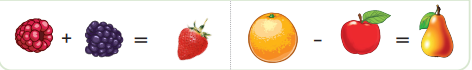 Қандай санның ең үлкен екенін анықтауға бола ма? Оны қалай анықтауға болатынын түсіндір.Жидекпен сандар белгіленгенін ескеру қажет. Құлпынай жидегі екі жидектің қосындысына тең. Ендеше үлкен сан құлпынаймен белгіленген сан болып табылады Ал апельсин мен алма жемісінің айырымы алмұрт жемісіне тең. Ендеше үлкен сан апельсинмен белгіленген сан болып табылады.   Әрбір мысалдағы ең үлкен сан жасырылған жемісті анықтайды.Бірінші мысалда ең үлкен сан құлпынайға, екінші мысалда апельсинге жасырылғанын анықтайды.Оқулық, дәптер.«Миға шабуыл» стратегиясы.4-6Өзектендіру.Оқулықтағы №2-тапсырма орындалады. Сиқырлы мысалды қарастырамыз. Одан не байқадың? 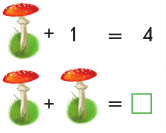 Бірінші мысалға қарап, саңырауқұлақпен қандай санды белгілегенін анықтайды (3, себебі 3+1=4).Осылай екінші мысалдағы өрнектің мәнін табады.3+3=6Қалған мысалдар осылай қарастырылады.Сиқырлы мысалдардағы сандарды анықтап, амалдарды орындайды.Оқушылардың жұмысы смайл беру арқылы бағаланады7-10Мақсат қою (мәселелік жағдаят).Оқулықтағы №3-тапсырманытоппен орындауды ұсынады. Бірінші мысалдың қалай құрылғанын түсіндіріңдер. 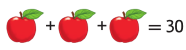 Мұнда қосылғыштар қандай болады? (Қосылғыштар бірдей) Екінші мысалдан нені байқадыңдар? Өрнекті жазып, оның мәнін тап. Өз шешіміңді түсіндір.  Сиқырлы мысалдардағы сандарды анықтап, амалдарды орындайды.Алма=1010+алмұрт=30Алмұрт=20Алма=33+1=4 - жүзімАлмұрт+1=3Алмұрт=23+4+2=9«Оң көрші» әдісі арқылы әр топ көрші топтың жұмысын бағалайды.Мағынаны тану10-17Өзіндік жұмыс.Оқулықтан 4-тапсырманы орындауды ұсынады. Қатар мен бағандардағы фигуралардың орналасу заңдылығын анықтап, бос шаршыға қандай фигура  қойу қажеттігін табады.Сиқырлы шаршыда қандай фигуралар берілген? (сопақша, үшбұрыш, тіктөртбұрыш)Бір қатарда әр фигурадан нешеуден берілген? (бір)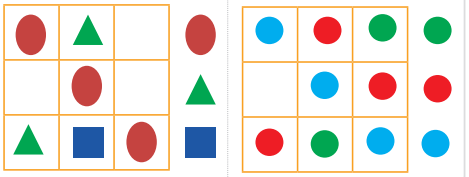 Тапсырманы өзбетімен орындайды.Бірінші қатардағы бос орында тіктөртбұрыш, бірінші бағандағы бос орында  тіктөртбұрыш, үшінші бағандағы бос орында үшбұрыш орналасатынын анықтайды.Екінші сиқырлы шаршы.Бірінші бағандағы бос орында  жасыл түсті дөңгелек орналасады.“Жетістік баспалдағымен” өзін-өзі бағалауОқулық, дәптер.17-25Қиындықтарды түзету.Мұғалім тапсырмалардың орындалуының дұрыстығын тексереді. – Кімде қиындықтар туындады?– Сендер қай жерде қателік жібердіңдер?– Жіберілген қателіктің себебі неде? – Өз жұмыстарында қателік болмағандар, өздеріңнің іс-әрекеттеріңнің мақсатын тұжырымдаңдар. (Қосымша тапсырмалар орындау).– Қателік байқағандардың жұмысындағы ары қарайғы мақсаты қандай? (Қателіктерді түзету).– Қателіктерді түзету алгоритмін қолданамыз.Балалар дәптерде №1тапсырманы орындайды.Әр теңдікке қай «сиқырлы» мысал сәйкес
келетінін тап.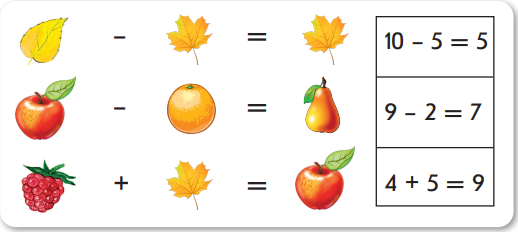 Қатемен жұмыс жасайды.Бірінші суретке бірінші теңдік сәйкес келеді.Үшіншісуреттегі сары жапырақтың орнына 5-ті қойсақ, онда бұл теңдік үшінші суретке сәйкес келеді.Бұл теңдік 9-ға тең, яғни алмаға сәйкес. Олай болса, екінші сурет екінші теңдікке сәйкес келеді.Өз білімін бағалау үшін   дәптердің жиегіндегі бағдаршамды бояйды.Баспа  негіздегі жұмыс дәптері25-32Осығандейінөтілгенматериалменжұмыс.Оқулықтан 5-тапсырманы орындауды ұсынады. Тапсырмаларды бағыттауыш сызықтың бағытымен жүріп отырып есептеуді орындап шығады.Мысалдар тізбегін есептейді.А) 70+20=9090-40=5050+30=8080+20=100100-70=3030+60=9090-20=70Екінші тапсырма негізде орындалады.Рефлексия32-35«Алмаағашы» әдісі. Оқушыларға сабақ басында екі түсті “алма” беріледі. Жасыл түсті алма – мен бүгін бәрін жақсы орындадым деп ойлаймын: менің көңіл  күйім көтеріңкі. Қызыл түсті алма – мен тапсырманы орындай алмадым, көңіл күйім жоқ. Оқушылар сабақ соңында қалаған алманы  Алмаағашына іледі.«Алмаағашы» әдісі.Бөлімі:2В Сандар және заңдылықтар2В Сандар және заңдылықтарПедагогтің аты-жөні:Күні:Сыныбы:Қатысушылар саны:Қатыспағандар саны:Сабақтың тақырыбы:Тізбектер / Табиғаттағы тізбекТізбектер / Табиғаттағы тізбекОқу бағдарламасына сәйкес оқу мақсаты1.4.3.2 іс-әрекет және табиғат күйінің тізбектілігін анықтау/сандар, фигуралар, ойыншықтар, түрлі түсті моншақтар тізбектерін құру және тізбектегі заңдылықтың бұзылуын табу1.4.3.2 іс-әрекет және табиғат күйінің тізбектілігін анықтау/сандар, фигуралар, ойыншықтар, түрлі түсті моншақтар тізбектерін құру және тізбектегі заңдылықтың бұзылуын табуСабақтың мақсаты:Тізбекті құруды және заңдылықты анықтауды үйренесіңТізбекті құруды және заңдылықты анықтауды үйренесіңУақытыПедагогтің іс-әрекетіОқушының іс-әрекетіБағалауРесурстарҚызығушылықты ояту0-3ЫнталандыруЖылдың қай мезгілін ұнатасың?Қазір қай мезгіл?Оқушылар өздері ұнататын жыл мезгілі туралы айтып береді.4-6Өзектендіру.Мұғалім жыл мезгілдері жайлы жұмбақ жасырады.Бұлтты айдап желдеткен,
Нөсерлетіп селдеткен.Жаңбырлатып ойнайтынҚай мезгіл деп ойлайсың?   (Көктем)Қойның толы жеміске,Көк майсалы еңісте.Көбелек қуып ойнайтынҚай мезгіл деп ойлайсың?  (Жаз)Шанамен зырғып желдетіп,Шаңғы, коньки тебетін.Аққала жасап ойнайтынҚай мезгіл деп ойлайсың?    (Қыс)Жиын-терін болатын,Қамбаға астық толатын.«Қызыл қырман» ойнайтын,Қай мезгіл деп ойлайсың?(Күз)Жыл мезгілдері туралы жұмбақтарды шешеді.Оқушылардың жұмысы «Шапалақтау» әдісі бойынша бағаланады.Жұмбақтар7-10Мақсат қою (мәселелік жағдаят).Оқулықтағы №1-тапсырма орындалады. Жыл мезгілдері мен олардың белгілерін атайды. Суреттен қарап, жыл мезгілдерінің ретін түсіндіреді.Суретке қарап ретін дұрыстап ата: түн, күндіз, таңертең, кеш. Мұғалім тәуліктегі мезгілдерге тоқталады.Жыл мезгілдері мен олардың белгілерін атайды. Суреттен қарап, жыл мезгілдерінің ретін түсіндіреді.Оқулық, дәптер.Мағынаны тану10-15Жаңаны ашу.Оқулықтағы 2-тапсырманы өзбетімен орындайды. Бөлшектердің орналасу заңдылығын анықтайды, оны жалғастырады. Мұғалім оқушыларға фигуралар, текшелер, санау таяқшаларымен өзінің тізбегін құрастыруды ұсынады.Бірінші қатардағы бөлшектер орналасу заңдылығы: көк, қызыл, сары, көк, қызыл, сары т.с.с.Екінші қатардағы бөлшектер орналасу заңдылығы: көк, екі қызыл, көк, екі қызыл, т.с.с.Оқулық, дәптер.15-20Жаңаны қолдану«Бірлесіп оқу» тәсілі. Оқулықтағы 3-тапсырманы топпен орындауды ұсынады. Фигураларды қандай тізбектілікпен орналасқанын  түсіндір. Ол үшін алғашқы бес шырша бөліктерінің түстеріне мұқият қарап, қорытынды жасайды.  Бірінші шыршаға қарағанда екінші шыршада қызғылтсары түс пен жасыл түске боялған бөліктердіңорындары ауысқанын байқайды. Тура осылай үшінші және төртінші шыршада қызғылт сары түс пен қызыл түске боялған бөліктердіңорындары ауысқанын байқайды. Осыдан бесінші және алтыншы шырша жасыл түс пен қызыл түске боялған бөліктердіңорындары ауысқанын байқайды Дәптеріңе орындайды.Фигураларды қандай тізбектілікпен орналасқанын  түсіндіреді.Оқушылардың жұмысы смайл беру арқылы бағаланадыОқулық, дәптер. «Бірлесіп оқу» тәсілі.20-25Оқып-үйренгенді меңгергенін тексеруОқулықтағы 4-тапсырманы орындауды ұсынады.Фигуралардың қалай орналасқанын түсіндір. Соңғы кестені қалай толтыру керек?Алғашқы үш кестедегі фигуралардың орналасу заңдылықтарын анықтай отырып, төртінші кестедегі фигуралар орналасуын көрсетеді.Фигураларды қандай ретпен орналастырғанын  түсіндіреді«Жетістік баспалдағымен» өзін-өзі бағалауОқулық, дәптер.25-32Осығандейінөтілгенматериалменжұмыс.Оқулықтағы 5-тапсырманы орындауды ұсынады. Математикалық ребусты шешеді. Шаршыға сандардың орналасу заңдылығын анықтайды. Үшінші бағандағы сандардың қосындысын табайық (1+4+3=8). Осыдан баған, қатар, диагональ бойынша сандардың қосындысы  8-ге тең деген қорытынды жасайды.Екінші бағандағы сандардың қосындысы 8-ге тең болуы үшін бірінші қатардағы екінші ұяшыққа 4 cанын қоямыз.  Екінші қатардағы сандардың қосындысы 8-ге тең болуы үшін осы қатардағы бірінші ұяшыққа 4 cанын қоямыз. Үшінші қатардағы сандардың қосындысы 8-ге тең болуы үшін осы қатардағы бірінші ұяшыққа 3 cанын қоямыз.Математикалық ребусты шешеді.Оқулық, дәптер.Рефлексия32-35«Түсті карточкалар» әдісі.Оқушыларда екі карточка: көк және қызыл.Мұғалім сабақ басында және аяғында қалаған карточкасын көрсетуді сұрайды, бұдан оқушының көңіл күйінің өзгерген, өзгермегенін білуге болады. Сабақтың соңында оқушылар қалаған карточканы көрсетеді.«Түсті карточкалар» әдісі.Бөлімі:2С Шамалар және өлшем бірліктері2С Шамалар және өлшем бірліктеріПедагогтің аты-жөні:Күні:Сыныбы:Қатысушылар саны:Қатыспағандар саны:Сабақтың тақырыбы:Геометриялық фигураларды өлшеу / СаябақГеометриялық фигураларды өлшеу / СаябақОқу бағдарламасына сәйкес оқу мақсаты1.3.1.3 геометриялық фигуралардың (үшбұрыш, шаршы, тіктөртбұрыш) қабырғаларын өлшеу және салыстыру1.1.3.1** ұзындық/масса/көлем (сыйымдылық)/уақыт шамаларын ажырату, оларды өлшеу үшін өлшемдер мен құралдарды таңдау, өлшемдер жүргізу;1.1.3.2** өлшем бірліктерді (ұзындық (см, дм)/масса(кг)/көлем (сыйымдылық) (л) / уақыт (сағ) қолданып өлшеу;1.1.3.3** ұзындық (см, дм)/ масса (кг)/көлем (сыйымдылық) (л)/ уақыт  (сағ) салыстыру және шамалар мәндерімен қосу мен азайту амалдар орындау;1.3.1.3 геометриялық фигуралардың (үшбұрыш, шаршы, тіктөртбұрыш) қабырғаларын өлшеу және салыстыру1.1.3.1** ұзындық/масса/көлем (сыйымдылық)/уақыт шамаларын ажырату, оларды өлшеу үшін өлшемдер мен құралдарды таңдау, өлшемдер жүргізу;1.1.3.2** өлшем бірліктерді (ұзындық (см, дм)/масса(кг)/көлем (сыйымдылық) (л) / уақыт (сағ) қолданып өлшеу;1.1.3.3** ұзындық (см, дм)/ масса (кг)/көлем (сыйымдылық) (л)/ уақыт  (сағ) салыстыру және шамалар мәндерімен қосу мен азайту амалдар орындау;Сабақтың мақсаты:Геометриялық фигуралардың қабырғаларын өлшеп, салыстырасың.Геометриялық фигуралардың қабырғаларын өлшеп, салыстырасың.УақытыПедагогтің іс-әрекетіОқушының іс-әрекетіБағалауРесурстарҚызығушылықты ояту0-3Ынталандыру.Мұғалім «Аттракциондар саябағында демалу» тақырыбында диалог жасайды.Оқулық.4-6Өзектендіру.Оқулықтағы №1-тапсырманы орындалады. Біздің қалада аттракциондар саябағы бар. Сырымсаябаққа барып келді. Ол аппликация жасады. Сырымқандай геометриялық фигураларды пайдаланды?Сен қандай фигураларды көріп тұрсың? (үшбұрыш, тіктөртбұрыш, шаршы)Фигуралардың қабырғаларының ұзындықтарын өлшейді. Тіктөртбұрыштың қабырғаларының ұзындықтарын салыстыр.Кесіндіні қалай дұрыс өлшейтінін еске түсіру қажет.Геометриялық фигураларды атайды. Кесіндіні өлшеу алгоритмін айтады.Оқушылардың жұмысы смайл беру арқылы бағаланады7-10Мақсат қою (мәселелік жағдаят).Оқулықтағы №2 тапсырма. Түрлі түсті жолақтар берілген. Олардың ұзындықтарын өлше. Жолақтардың ұзындығының қосындысын тап.Қандай ұзындықтағы жолақ қалды? Есепте.60см-20см=40 см1-ші және 2-тапсырмалар топта тексеріледі. Егер оқушылар қате жіберсе, қателерді түзету мақсаты қойылады және келесі кезеңде түзету жүргізіледі.Жолақтардың ұзындықтарын өлшейді.Мағынаны тану10-20Өзіндік жұмыс.Оқулықтан 3-тапсырманы өзбетімен орындайды. Түрлі түсті кесінділер берілген. Олардың ұзындықтарын өлшеп, ұзындығын салыстырады.Кесінділердің ұзындықтарын өлшейді және салыстырады. Оқушылар тапсырманы орындау деңгейіне байланысты «Отшашу» әдісі арқылы өзін-өзі бағалайды.Оқулық, дәптер.20-25Қиындықтарды түзету.Мұғалім тапсырмалардың орындалуының дұрыстығын тексереді. – Кімде қиындықтар туындады?– Сендер қай жерде қателік жібердіңдер?– Жіберілген қателіктің себебі неде? – Өз жұмыстарында қателік болмағандар, өздеріңнің іс-әрекеттеріңнің мақсатын тұжырымдаңдар. (Қосымша тапсырмалар орындау).– Қателік байқағандардың жұмысындағы ары қарайғы мақсаты қандай? (Қателіктерді түзету).– Қателіктерді түзету алгоритмін қолданамыз. Оқулықтағы №4 тапсырманы орындайды.Егер екі жолақтың ұзындығын қоссақ, қандай
ұзындық шығады?Қатемен жұмыс жасайды.1дм+5дм=6дм5дм+2дм=7дм2дм+1дм=3дм9дм+1дм=10дм25-32Осығандейінөтілгенматериалменжұмыс.Оқулықтан 5-тапсырманы зерттеушілік тапсырманы орындауды ұсынады. 6 айырмашылықты табады.Суреттердегі 6 айырмашылықты табады.Оқушылардың жұмысы смайлберу арқылы бағаланадыРефлексия32-35«Алмаағашы» әдісі. Оқушыларға сабақ басында екі түсті “алма” беріледі. Сабақ соңында оны Алмаағашына ілу керек. Жасыл түсті алма – мен бүгін бәрін жақсы орындадым деп ойлаймын: менің көңіл  күйім көтеріңкі. Қызыл түсті алма – мен тапсырманы орындай алмадым, көңіл күйім жоқ. Сабақтың соңында оқушылар қалаған түсті алманы ағашқа іледі«Алмаағашы» әдісі.Бөлімі:2С Шамалар және өлшем бірліктері2С Шамалар және өлшем бірліктеріПедагогтің аты-жөні:Күні:Сыныбы:Қатысушылар саны:Қатыспағандар саны:Сабақтың тақырыбы:Уақыт. Сағат. / Менің қызығушылығымУақыт. Сағат. / Менің қызығушылығымОқу бағдарламасына сәйкес оқу мақсаты1.1.3.1** ұзындық/масса/көлем (сыйымдылық)/уақыт шамаларын ажырату, оларды өлшеу үшін өлшемдер мен құралдарды таңдау, өлшемдер жүргізу;1.1.3.2** өлшем бірліктерді (ұзындық (см, дм)/масса(кг)/көлем (сыйымдылық) (л) / уақыт (сағ) қолданып өлшеу;1.1.3.3** ұзындық (см, дм)/ масса (кг)/көлем (сыйымдылық) (л)/ уақыт (сағ) салыстыру және шамалар мәндерімен қосу мен азайту амалдар орындау;1.1.3.1** ұзындық/масса/көлем (сыйымдылық)/уақыт шамаларын ажырату, оларды өлшеу үшін өлшемдер мен құралдарды таңдау, өлшемдер жүргізу;1.1.3.2** өлшем бірліктерді (ұзындық (см, дм)/масса(кг)/көлем (сыйымдылық) (л) / уақыт (сағ) қолданып өлшеу;1.1.3.3** ұзындық (см, дм)/ масса (кг)/көлем (сыйымдылық) (л)/ уақыт (сағ) салыстыру және шамалар мәндерімен қосу мен азайту амалдар орындау;Сабақтың мақсаты:Уақыттың өлшем бірлігі –сағатпен танысасың.Уақыттың өлшем бірлігі –сағатпен танысасың.УақытыПедагогтің іс-әрекетіОқушының іс-әрекетіБағалауРесурстарҚызығушылықты ояту0-3ЫнталандыруСендер күнде сағатты көресіңдер. Олар барлық жерде бар. (Сағаттарды қайда көретіндеріңді айта аласыңдар ма?)Ал сағаттардың неге қажет екенін түсіндіре аласыңдар ма?Бүгін біз бұл сұраққа жауапты білетін боламыз.Сұрақтарға жауап береді.Оқулық.4-6Өзектендіру.Сағат сендердің барлықтарыңа таныс. Сағат уақытты анықтау үшін керек деп айтады. Уақыт деген не екенін қалай түсінесіңдер? (Бұл – бірдеңенің ұзақтығы, ұзақтық).Сұрақтарға жауап береді.7-10Мақсат қою (мәселелік жағдаят).Сендердің біреуің сағат бойынша уақытты анықтай аласың ба? Уақытты не үшін білу керек?Мәселелік жағдаятты түсінеді.Мағынаны тану10-15Жаңаны ашу.Сағат үлгілеріне қара. Олардың қайсысы сендерге таныс.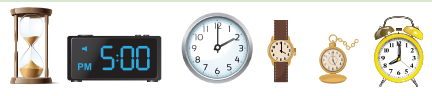 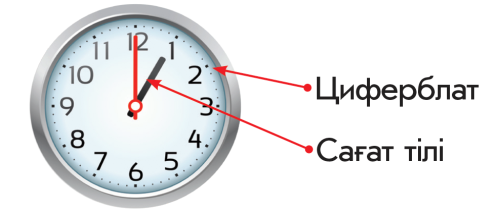 Сағаттың бірнеше тілі бар. Соларды қарастырайық. Олардың ұзындықтары әркелкі. Қысқасы – сағаттық тіл (олар сағат санын); ал ұзыны – минуттық тіл (минут санын) көрсетеді. Сағат тілінің қалай жылжитынын білесіңдер ме? (Бір цифрдан келесісіне, бір үлкен сызықтан келесісіне.)- Ал минуттық тіл ше? Ол қалай жылжиды? (Бір кіші сызықтан келесісіне.)- Кіші тіл бір цифрдан келесісіне жылжығанша, үлкені барлық дөңгелекті айналып үлгереді. Ал сағаттағы цифрлары бар дөңгелек бір сөзбен қалай аталады? (Циферблат.)(Балалар мұғаліммен бірге «циферблат» сөзін қайталап айтады.)Мұғалім сағат моделінің сағат тілін ауыстырып оқушыларға сұрақтар қояды.  Сағаттың неше болғанын анықтаңдар? (Мұғалім әртүрлі уақытты көрсетеді, балалар жауап береді). Оқулықтағы №2 тапсырманы топпен орындауды ұсынады.Сағат моделін жаса. Сағат тілін ауыстырып, уақыттың неше болғанын айт.Әртүрлі сағат үлгілерімен танысады. Циферблат ұғымымен, сағат моделімен, сағат тілдерімен танысады.  Сағат моделін жасайды. Топта сағат тілін ауыстырып, уақыттың неше болғанын айтады.«Жетістік баспалдағымен» өзін-өзі бағалау«Оң көрші» әдісі арқылы әр топ көрші топтың жұмысын бағалайды.Оқулық, дәптер.Сағат моделі15-20Жаңаны қолдануОқулықтағы №3-тапсырманы орындауды ұсынады. Әлияның апта бойын не істегенін суреттен қарайды. Уақытты сағат бойынша анықтайды. Адам өз күнін (сабақ, демалыс, спортпен айналысу және т.с.с.) дұрыс ұйымдастыру үшін де уақытты білуі керек. Дүйсенбі  13.00  – Би үйірмесіСейсенбі14.00 – Домбыра үйірмесі Сәрсенбі  15.00–Велосипед тебуге бардыБейсенбі  14.00 – Сурет салу үйірмесіЖұма  16.00 – Би үйірмесіСенбі  12.00 -   Кітапханаға бардыЖексенбі  15.00 - Жүзу үйірмесіОқушылардың жұмысы смайл беру арқылы бағаланадыОқулық, дәптер.20-25Оқып-үйренгенді меңгергенін тексеруОқулықтағы №5 тапсырманы орындауды ұсынады.Неше сағат өтті?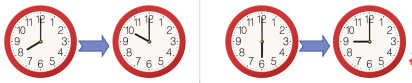 Оқушылар неше сағат өткенін айтады.А) 2 сағат өтті.Ә) 3 сағат өтті. Оқулық, дәптер.25-32Осыған дейін өтілген материалмен жұмыс.Оқулықтағы 4-тапсырманы дәптеріне өз бетімен орындауды ұсынады.Оқушылар шама мәндеріне амалдар қолданады.Тапсырманы өзбетімен орындайды. 3 сағ. + 4 сағ.=7 сағ.9 сағ. – 5 сағ.= 4 сағ.10 сағ. + 30 сағ.= 40 сағ.10 сағ. + 10 сағ. + 20 сағ.=40 сағ.60 сағ. – 10 сағ. – 10 сағ.=40 сағ.60 сағ. – 40 сағ.=20 сағ.“Жетістік баспалдағымен” өзін-өзі бағалауОқулық, дәптер.Рефлексия32-35Түсінбедім      Сұрағым бар     Түсіндім   СмайлдерБөлімі:2С Шамалар және өлшем бірліктері2С Шамалар және өлшем бірліктеріПедагогтің аты-жөні:Күні:Сыныбы:Қатысушылар саны:Қатыспағандар саны:Сабақтың тақырыбы:Өлшеу / Үйжануарлары және жабайы жануарларӨлшеу / Үйжануарлары және жабайы жануарларОқу бағдарламасына сәйкес оқу мақсаты1.1.3.2** өлшем бірліктерді (ұзындық (см, дм)/масса(кг)/көлем (сыйымдылық) (л) / уақыт (сағ) қолданып өлшеу;1.1.3.3** ұзындық (см, дм)/ масса (кг)/көлем (сыйымдылық) (л)/ уақыт  (сағ) салыстыру және шамалар мәндерімен қосу мен азайту амалдар орындау;1.1.3.2** өлшем бірліктерді (ұзындық (см, дм)/масса(кг)/көлем (сыйымдылық) (л) / уақыт (сағ) қолданып өлшеу;1.1.3.3** ұзындық (см, дм)/ масса (кг)/көлем (сыйымдылық) (л)/ уақыт  (сағ) салыстыру және шамалар мәндерімен қосу мен азайту амалдар орындау;Сабақтың мақсаты:Шама мәндерімен амалдар орындайсың.Шама мәндерімен амалдар орындайсың.УақытыПедагогтің іс-әрекетіОқушының іс-әрекетіБағалауРесурстарҚызығушылықты ояту0-3Ынталандыру.Еліміздімекендейтінқандай жабайы жануарларды білесіңдер? Қандай үй жануарларын білесіңдер?  Хайуанаттар бағында болдыңдар ма? Ол жерде қандай жануарларды көрдіңдер?  Жануарларға еркіндікте өмір сүрген жақсы ма, әлде хайуанаттар бағында жақсы ма? Неліктен жануарларды қорғау керек?4-6Өзектендіру.Оқулықтағы №1-тапсырманы орындайды.Үй жануарларының массаларын ата. Жануарлардың массасын өсу ретімен жаз.Ең ауыры қай жануар? Ең жеңілі ше? Қанша кг-ға ауыр екенін қалай білуге болады? Жеңіл екенін ше? Өрнектерді жаз.Жануарлардың массасын өсу ретімен жазады.2кг, 3кг, 4кг, 5кг, 7 кг, 20кг, 30кг, 60кг, 100кг.Ең ауыр - сиыр, ең жеңіл – тауық.100кг-2кг=98кг (ауыр)Оқушылардың жұмысы «Шапалақтау» әдісі бойынша бағаланады.Оқулық, дәптер.7-10Мақсат қою (мәселелік жағдаят).Оқулықтан 2-тапсырманы орындайды. Жануарларды массасының өсу ретіне қарай атайды. (Аю, қар барысы, қасқыр, түлкі, қоян).Біз жеңіл немесе ауыр туралы айтсақ, бұл заттардың қасиеті. Ол қалай аталады? (Ол масса деп аталады)Жануарларды массасының өсу ретіне қарай атайды.Мәселелік жағдаятты түсінеді.Мағынаны тану10-32Осығандейінөтілгенматериалменжұмыс.Оқулықтан 3-тапсырманы топпен орындайды. «Мекені қайда» ойынын ойнайды. Есептеп әрбір жануардың қайда мекендейтінін анықтайды.2 кг + 6 кг= 8 кг10 кг – 2 кг=8кг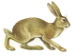 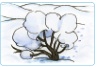 7 кг + 3 кг=10 кг50 кг – 40 кг=10 кг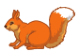 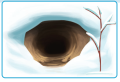 100 кг – 10 кг=90 кг     50 кг + 40 кг=90 кг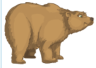 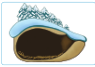 10 кг + 10 кг=20 кг40 кг – 20 кг=20 кг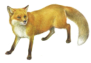 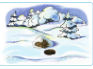 Оқулықтағы №4 зерттеушілік тапсырманы орындауды ұсынады.Есептеп әрбір жануардың қайда мекендейтінін анықтайды.Математикалық ребусты шешіп, жануарлармен белгіленіп тұрған сандарды табады. Бірінші өрнектегі қосындының мәні 70-ке тең. Осы мәнді екінші өрнекке апарып қойсақ, 70+ит=90 болады. Осыдан ит =90-70=20.Жауабы: ит 20 санымен белгіленген.«Оң көрші» әдісі арқылы әр топ көрші топтың жұмысын бағалайды.Оқушылардың жұмысы смайл беру арқылы бағаланадыОқулық, дәптер.«Мекені қайда» ойыныРефлексия32-35«Түсті карточкалар» әдісі.Оқушыларда екі карточка: көк және қызыл. Мұғалім сабақ басында және аяғында қалаған карточкасын көрсетуді сұрайды, бұдан оқушының көңіл күйінің өзгерген, өзгермегенін білуге болады.Сабақтың соңында оқушылар қалаған карточканы көрсетеді.«Түсті карточкалар» әдісіБөлімі:2С Шамалар және өлшем бірліктері2С Шамалар және өлшем бірліктеріПедагогтің аты-жөні:Күні:Сыныбы:Қатысушылар саны:Қатыспағандар саны:Сабақтың тақырыбы:Шамаларды өлшеу / Жыл мезгілдеріШамаларды өлшеу / Жыл мезгілдеріОқу бағдарламасына сәйкес оқу мақсаты1.1.3.1** ұзындық/масса/көлем (сыйымдылық)/уақыт шамаларын ажырату, оларды өлшеу үшін өлшемдер мен құралдарды таңдау, өлшемдер жүргізу;1.1.3.2** өлшем бірліктерді (ұзындық (см, дм)/масса(кг)/көлем (сыйымдылық) (л) / уақыт (сағ) қолданып өлшеу;1.1.3.3** ұзындық (см, дм)/ масса (кг)/көлем (сыйымдылық) (л)/ уақыт  (сағ) салыстыру және шамалар мәндерімен қосу мен азайту амалдар орындау;1.1.3.4 ұзындық өлшем бірліктерін:см, дм олардың арақатысына сүйеніп түрлендіру1.1.3.1** ұзындық/масса/көлем (сыйымдылық)/уақыт шамаларын ажырату, оларды өлшеу үшін өлшемдер мен құралдарды таңдау, өлшемдер жүргізу;1.1.3.2** өлшем бірліктерді (ұзындық (см, дм)/масса(кг)/көлем (сыйымдылық) (л) / уақыт (сағ) қолданып өлшеу;1.1.3.3** ұзындық (см, дм)/ масса (кг)/көлем (сыйымдылық) (л)/ уақыт  (сағ) салыстыру және шамалар мәндерімен қосу мен азайту амалдар орындау;1.1.3.4 ұзындық өлшем бірліктерін:см, дм олардың арақатысына сүйеніп түрлендіруСабақтың мақсаты:Шама мәндерімен амалдарорындайсың.Шама мәндерімен амалдарорындайсың.УақытыПедагогтің іс-әрекетіОқушының іс-әрекетіБағалауРесурстарҚызығушылықты ояту0-3Ынталандыру.Оқулықтағы 1-тапсырманы орындауды ұсынады. Суретке қарап нені өлшегенін айтып бер (Қоршау бөлігінің ұзындығын, қойдың массасын, қоршаудың ұзындығын, шарбақтың енін, бөшкедегі және шелектегі судың сыйымдылығы). Қандай шамалар өлшенді? (Ұзындық, массасыйымдылық) Тағы да нені өлшеуге болады? (иттің салмағын, шарбақтың ұзындығын, шыршаның ұзындығын, кішкентай шелектігі судың сыйымдылығын)Сұрақтарға жауап береді.Оқушылардың жұмысы смайл беру арқылы бағаланадыОқулық, дәптер.4-6Өзектендіру.Суреттегі ыдыстардың сыйымдылығын қалай өлшеуге болады? «Миға шабуыл» стратегиясы. Мұғалім бір литрлік банка, кесе, стақандардың сыйымдылығын анықтауға тәжірибелік жұмыс орындатады.Сұйықтықты өлшеу үшін ортақ өлшеуіш пайдалану керек деген қорытынды жасайды.Тәжірибелік жұмыс орындайды.«Миға шабуыл» стратегиясы.7-10Мақсат қою (мәселелік жағдаят).Сендердің біреуің сыйымдылықты анықтай аласың ба? Сыйымдылықты не үшін білу керек?Мәселелік жағдаятты түсінеді.Мағынаны тану10-15Өзіндік жұмыс.Оқулықтан 2-тапсырманы өзбетімен орындайды. Әр шама мәндерін өсу ретімен жазады. 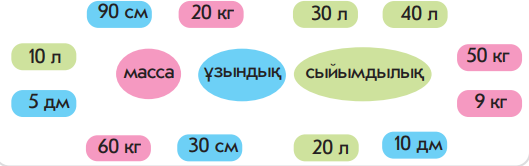 Массаның өлшем бірліктері: 9кг, 20кг, 50кг, 60кг.Ұзындықтың өлшем бірліктері: 30см, 5дм, 90см, 10дм.Сыйымдылықтың өлшем бірліктері: 10л, 20л, 30л, 40л.Оқушылар тапсырманы орындау деңгейіне байланысты «Отшашу» әдісі арқылы өзін-өзі бағалайды.Оқулық, дәптер.15-25Қиындықтарды түзету.Мұғалім тапсырмалардың орындалуының дұрыстығын тексереді. – Кімде қиындықтар туындады?– Сендер қай жерде қателік жібердіңдер?– Жіберілген қателіктің себебі неде? – Өз жұмыстарында қателік болмағандар, өздеріңнің іс-әрекеттеріңнің мақсатын тұжырымдаңдар. (Қосымша тапсырмалар орындау).– Қателік байқағандардың жұмысындағы ары қарайғы мақсаты қандай? (Қателіктерді түзету).– Қателіктерді түзету алгоритмін қолданамыз.Дәптердегі №1тапсырманы орындауды ұсынады.Жануарлардың массасын анықта. 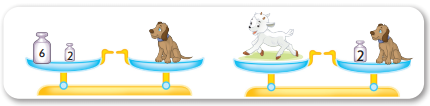 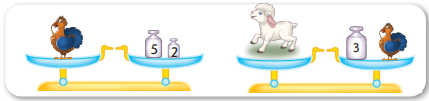 Дәптердегі №2 тапсырманы орындауды ұсынады.Бірдей шамаларды өсу ретіне қарай сызық арқылы қос.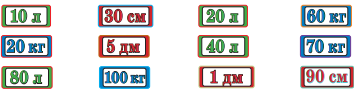 Қатемен жұмыс жасайды.Бірінші таразыдағы күшіктің массасын анықтайды.6 кг+ 2 кг=8 кгКүшіктің массасын пайдаланып, лақтың массасын анықтайды.2 кг + 8 кг=10кгКүрке тауықтың массасын анықтайды.5 кг + 2 кг=7 кгКүрке тауықтың массасын пайдаланып, қозының массасын анықтайды.3 кг + 7 кг= 10 кгБірдей шамаларды өсу ретіне қарай сызық арқылы қосады.Массаның өлшем бірліктері: 20кг, 60кг, 70 кг, 100кг.Ұзындықтың  өлшем бірліктері: 30см, 1 дм, 5дм, 90см.Сыйымдылықтың өлшем бірліктері: 10л, 20л, 40л, 80л.Өз білімін бағалау үшін   дәптердің жиегіндегі бағдаршамды бояйды.Баспа  негіздегі жұмыс дәптері25-32Осығандейінөтілгенматериалменжұмыс.Оқулықтағы №3 тапсырманы орындауды ұсынады.Оқулықтағы №4 зерттеушілік тапсырманы орындауды ұсынады.40л – 10л=30л40л – 30л=10л20л – 10л=10л10л – 5л=5лОқушылар жауабын жылдам анықтайды. Үлкен бір стақанға екі кішкентай стақан шырын сыятынын біледі. Осыдан екі үлкен стақанға төрт кішкентай стақан шырын сыятынын анықтайды.Азайту амалын қолданып, неше литр сұйықтық құю қажеттігін анықтайды.Оқушылардың жұмысы «Шапалақтау» әдісі бойынша бағаланады.Рефлексия32-35«Алмаағашы» әдісі. Оқушыларға сабақ басында екі түсті “алма” беріледі. Сабақ соңында оны Алмаағашына ілу керек. Жасыл түсті алма – мен бүгін бәрін жақсы орындадым деп ойлаймын: менің көңіл  күйім көтеріңкі. Қызыл түсті алма – мен тапсырманы орындай алмадым, көңіл күйім жоқ. Сабақтың соңында оқушылар қалаған түсті алманы ағашқа іледі«Алмаағашы» әдісі.Бөлімі:2С Шамалар және өлшем бірліктері2С Шамалар және өлшем бірліктеріПедагогтің аты-жөні:Күні:Сыныбы:Қатысушылар саны:Қатыспағандар саны:Сабақтың тақырыбы:Пысықтау  / Менің қызығушылығымПысықтау  / Менің қызығушылығымОқу бағдарламасына сәйкес оқу мақсаты1.1.3.1** ұзындық/масса/көлем (сыйымдылық)/уақыт шамаларын ажырату, оларды өлшеу үшін өлшемдер мен құралдарды таңдау, өлшемдер жүргізу;1.1.3.2** өлшем бірліктерді (ұзындық (см, дм)/масса(кг)/көлем (сыйымдылық) (л) / уақыт (сағ) қолданып өлшеу;1.1.3.3** ұзындық (см, дм)/ масса (кг)/көлем (сыйымдылық) (л)/ уақыт  (сағ) салыстыру және шамалар мәндерімен қосу мен азайту амалдар орындау;1.1.3.4 ұзындық өлшем бірліктерін: см, дм олардың арақатысына сүйеніп түрлендіру1.1.3.1** ұзындық/масса/көлем (сыйымдылық)/уақыт шамаларын ажырату, оларды өлшеу үшін өлшемдер мен құралдарды таңдау, өлшемдер жүргізу;1.1.3.2** өлшем бірліктерді (ұзындық (см, дм)/масса(кг)/көлем (сыйымдылық) (л) / уақыт (сағ) қолданып өлшеу;1.1.3.3** ұзындық (см, дм)/ масса (кг)/көлем (сыйымдылық) (л)/ уақыт  (сағ) салыстыру және шамалар мәндерімен қосу мен азайту амалдар орындау;1.1.3.4 ұзындық өлшем бірліктерін: см, дм олардың арақатысына сүйеніп түрлендіруСабақтың мақсаты:Шама мәндерімен амалдар орындайсың.Шама мәндерімен амалдар орындайсың.УақытыПедагогтің іс-әрекетіОқушының іс-әрекетіБағалауРесурстарҚызығушылықты ояту0-3Ынталандыру.Ребус шешу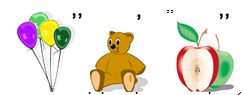 Ребус шешеді.Жауабы: ШамаРебус4-6Өзектендіру.Оқулықтағы 1-тапсырманы орындауды ұсынады. Әлияның музыка сабағы сағаттарда көрсетілгенуақытта басталады. Ол үйден сабақ басталатын уақыттан  1 сағат ерте шығады. Олар үйден сағат нешеде шығуы керек?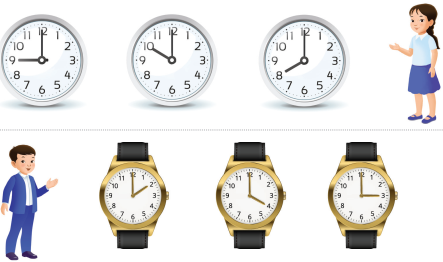 Уақытты анықтайды.Әлияның үйден шығатын уақыттары:8.00, 9.00, 7.00Сырымның үйден шығатын уақыттары:13.00, 15.00, 14.00Оқушылардың жұмысы смайл беру арқылы бағаланадыОқулық, дәптер.7-10Мақсат қою (мәселелік жағдаят).Шамалар туралы білімдерін бекітуМәселелік жағдаятты түсінеді.Мағынаны тану10-18Өзіндік жұмыс.Оқулықтан 2-тапсырманы өзбетімен орындайды. Шамаларды салыстырады және амалдар қолданады.1дм<20см 2кг<4кг      8л>6л            10сағ>9сағ    3см+6см<1дм2сағ +3 сағ< 8 сағ9л – 2л=7л10кг< 40кг – 20кг“Жетістік баспалдағымен” өзін-өзі бағалауОқулық, дәптер.18-25Қиындықтарды түзету.Мұғалім тапсырмалардың орындалуының дұрыстығын тексереді. – Кімде қиындықтар туындады?– Сендер қай жерде қателік жібердіңдер?– Жіберілген қателіктің себебі неде? – Өз жұмыстарында қателік болмағандар, өздеріңнің іс-әрекеттеріңнің мақсатын тұжырымдаңдар. (Қосымша тапсырмалар орындау).– Қателік байқағандардың жұмысындағы ары қарайғы мақсаты қандай? (Қателіктерді түзету).– Қателіктерді түзету алгоритмін қолданамыз.Дәптердегі №2 тапсырманы орындауды ұсынады.Кім жылдам? Есепте және салыстыр.Қатемен жұмыс жасайды.Тапсырманы уақытқа орындайды. Есептеп, салыстырады.6см+2см>9см–2см5см+4см >10см–4см9 кг-8 кг< 5кг+4кг10 л+20л = 50л–20л90л+10л = 50л+50л20кг+70кг <100кг–20кгӨз білімін бағалау үшін   дәптердің жиегіндегі бағдаршамды бояйды.Баспа  негіздегі жұмыс дәптері25-32Осығандейінөтілгенматериалменжұмыс.«Жас зерттеушілер» әдісі. Оқулықтан 3-тапсырманы зерттеушілік тапсырманы орындауды ұсынады.Таразы табақшасында алмұрт, алма және апельсин бар. Жемістердің ең ауыры қайсысы?Бірінші табақшалы таразыда алма апельсиннен ауыр, себебі табақшасы төмен басып тұр. Екінші  табақшалы таразыда алмұрт алмадан ауыр екенін көреміз. Ендеше жемістердің ең ауыры  алмұрт, ең жеңілі апельсин.Оқулықтағы №4 тапсырманы орындайды. Бөлшектердің ұзындығын өлше. Оларды салыстыр.Жемістердің ең ауыры алмұрт екенін анықтайды.Балалар бөлшектердің ұзындығын сызғышпен өлшейді.Оларды салыстырады. Қосынды құрастырып, олардың мәндерін табады.Оқушылардың жұмысы «Шапалақтау» әдісі бойынша бағаланады.Оқулық, дәптер.«Жас зерттеуші-лер» әдісі.Рефлексия32-35 «Блоб ағашы» әдісі. Бүгінгі сабақтағы түсінгеніне байланысты оқушы өзін ағаштың қай жерінде тұрғанын белгілейді.«Блоб ағашы» әдісі.Бөлімі:2С. Шамалар және өлшем бірліктері2С. Шамалар және өлшем бірліктеріПедагогтің аты-жөні:Күні:Сыныбы:Қатысушылар саны:Қатыспағандар саны:Сабақтың тақырыбы:Пысықтау / Қыс келді  Пысықтау / Қыс келді  Оқу бағдарламасына сәйкес оқу мақсаты1.2.1.1** санды өрнектерді (қосынды,айырма) ажырату, құрастыру, жазужәне оқу;1.1.3.1** ұзындық/масса/көлем (сыйымдылық)/уақыт шамаларын ажырату, оларды өлшеу үшін өлшемдер мен құралдарды таңдау, өлшемдер жүргізу;1.1.3.2** өлшем бірліктерді (ұзындық (см, дм)/масса(кг)/көлем (сыйымдылық) (л) / уақыт (сағ) қолданып өлшеу;1.4.2.2** бірдей цифрлар менфигуралардан тұратын басқатырғыштар, есептер, ребустар шешу.1.2.1.1** санды өрнектерді (қосынды,айырма) ажырату, құрастыру, жазужәне оқу;1.1.3.1** ұзындық/масса/көлем (сыйымдылық)/уақыт шамаларын ажырату, оларды өлшеу үшін өлшемдер мен құралдарды таңдау, өлшемдер жүргізу;1.1.3.2** өлшем бірліктерді (ұзындық (см, дм)/масса(кг)/көлем (сыйымдылық) (л) / уақыт (сағ) қолданып өлшеу;1.4.2.2** бірдей цифрлар менфигуралардан тұратын басқатырғыштар, есептер, ребустар шешу.Сабақтың мақсаты:Алған біліміңді пайдаланасың.Алған біліміңді пайдаланасың.УақытыПедагогтің іс-әрекетіОқушының іс-әрекетіБағалауРесурстарҚызығушылықты ояту0-3Ынталандыру.Мұғалім оқушылармен жыл мезгілдері тақырыбында әңгіме жүргізеді..4-6Өзектендіру.Оқулықтағы №1-тапсырманы орындауды ұсынады. Сағат  көрсетіп тұрған уақыттарды анықтайды (6.00, 9.00, 15.00). Оқушылар суреттерге осы уақыттарда қар тазалайтын техниканың не істегенін түсіндіріп береді. Суреттегі оқиғалардың арасында неше сағат өтті? Сағат  көрсетіп тұрған уақыттарды анықтайды.Бірінші оқиға мен екінші оқиғаның арасында 3 сағат өтті, екінші оқиға мен үшінші оқиғаның арасында 6 сағат өтті.Оқулық, дәптер7-10Мақсат қою (мәселелік жағдаят).Мұғалім сабақтың мақсатын нақтылайды. Бүгінгі сабақта осыған дейін алған біліміңді пайдаланатын боласың.Мәселелік жағдаятты түсінеді.Мағынаны тану10-15Өзіндік жұмыс.Оқулықтан №2 тапсырманы өз бетімен орындайды. Шыршаға арналған ойыншықтарды тізу үшін, қандай таңбалар қойылатынын анықтайды.Тапсырманы өз бетімен орындайды. 4+2-63-1=27-3=42+3=5“Жетістік баспалдағымен” өзін-өзі бағалауОқулық, дәптер15-20Қиындықтарды түзету.Мұғалім тапсырмалардың орындалуының дұрыстығын тексереді. – Кімде қиындықтар туындады?– Сендер қай жерде қателік жібердіңдер?– Жіберілген қателіктің себебі неде? – Өз жұмыстарында қателік болмағандар, өздеріңнің іс-әрекеттеріңнің мақсатын тұжырымдаңдар. (Қосымша тапсырмалар орындау).– Қателік байқағандардың жұмысындағы ары қарайғы мақсаты қандай? (Қателіктерді түзету).– Қателіктерді түзету алгоритмін қолданамыз.Дәптердегі №2 тапсырманы орындауды ұсынуға болады.Сағат тілі төмендегі уақытты көрсететіндей
суретін сал.Дәптердегі №3 тапсырманы орындауды ұсынуға болады.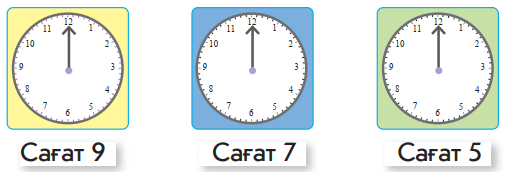 Кесінділерді өлшеп, ұзындығын жаз. Ең
қысқа кесіндіні қорша.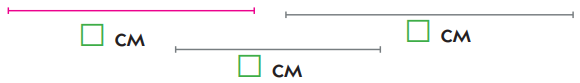 Қатемен жұмыс жасайды.Сағаттардың тілін салады.Кесінділерді өлшеп, ұзындығын жазады. Ең қысқа кесіндіні қоршайды.Өз білімін бағалау үшін   дәптердің жиегіндегі бағдаршамды бояйды.Баспа  негіздегі жұмыс дәптері20-32Осығандейінөтілгенматериалменжұмыс.«Бірлесіп оқу» тәсілі.  Оқулықтағы №3 тапсырманы топпен орындауды ұсынады.Оқулықтағы №4 жобалық тапсырманы орындауды ұсынады. Ол үшін алдымен жоспар құрады. Жоспар бойынша орындап шығады.Шаршылардан құрастырылған пішіндердің қайсысы артық екенін анықтайды. Оны жылдам анықтау жолы пішіндерді ойшабұрып, бір қалыпқа келтіру. Содан кейін барып оларды салыстырады.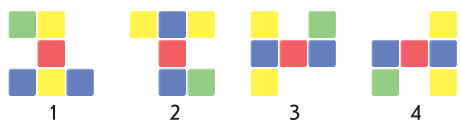 Аударсақ аламыз:Салыстырып, 1-ші фигураның артық екенін анықтайды.Жобамен жұмыс жасайды.«Оң көрші» әдісі арқылы әр топ көрші топтың жұмысын бағалайды.Оқулық, дәптер.«Бірлесіп оқу» тәсілі.Рефлексия32-35«Ыстық алақан» әдісі.Не ұнады?Жаңа не білдім?Не жөнінде ойландың?Өз қоржыныма не аламын?Келешекте мен қалаймын?Ыстық алақанға осы сұрақтарға жауап береді.«Ыстық алақан» әдісі.Бөлімі:2С Шамалар және өлшем бірліктері2С Шамалар және өлшем бірліктеріПедагогтің аты-жөні:Күні:Сыныбы:Қатысушылар саны:Қатыспағандар саны:Сабақтың тақырыбы:Пысықтау / Үлкен қаладаПысықтау / Үлкен қаладаОқу бағдарламасына сәйкес оқу мақсатыгеометриялық фигуралардың (үшбұрыш, шаршы, тіктөртбұрыш) қабырғаларын өлшеу және салыстыру;1.1.3.1** ұзындық/масса/көлем (сыйымдылық)/уақыт шамаларын ажырату, олардыөлшеу үшін өлшемдер мен құралдарды таңдау, өлшемдер жүргізу;1.1.3.3** ұзындық (см, дм)/ масса (кг)/көлем (сыйымдылық) (л)/ уақыт  (сағ) салыстыружәне шамалар мәндерімен қосу мен азайту амалдар орындау;геометриялық фигуралардың (үшбұрыш, шаршы, тіктөртбұрыш) қабырғаларын өлшеу және салыстыру;1.1.3.1** ұзындық/масса/көлем (сыйымдылық)/уақыт шамаларын ажырату, олардыөлшеу үшін өлшемдер мен құралдарды таңдау, өлшемдер жүргізу;1.1.3.3** ұзындық (см, дм)/ масса (кг)/көлем (сыйымдылық) (л)/ уақыт  (сағ) салыстыружәне шамалар мәндерімен қосу мен азайту амалдар орындау;Сабақтың мақсаты:Алған біліміңді пайдаланасың.Алған біліміңді пайдаланасың.УақытыПедагогтің іс-әрекетіОқушының іс-әрекетіБағалауРесурстарҚызығушылықты ояту0-3Ынталандыру.Мұғалім  оқушыларды диалогке тартады. Оқулық тапсырмалары  2-тоқсан материалдарын және өткен  сабақтарды бекітуге бағытталған.№1-тапсырма. Суреттен геометриялық фигураларды тауып, ата. Олар дөңгелек, үшбұрыш, шаршы, төртбұрыш, тіктөртбұрыш фигуралардың қайсысына ұқсас. Үйлердің нөмірлерін жазады. Жұп және тақ сандарды ата.Үйлердің нөмірлерін жазады. Жұп және тақ сандарды атайды.Оқулық, дәптер.4-6Өзектендіру.«Жас зерттеушілер» әдісі.  Сырым, Талғат, Меруерт үшеуі бір үйде тұрады. Екеуі 5-қабатта, ал біреуі 8-қабатта тұрады. Сырым Талғаттан төмен тұрады. 8-қабатта кім тұрады?Бұл тапсырма зерттеуді талап етеді. 5-қабат – 2 бала   8-қабат – 1 бала Сырым Талғаттан төменгі қабатта тұратындықтан, Сырым 5-қабатта тұрады. Ендеше Талғат 8-қабатта тұрады. Меруерт 5-қабатта тұрады.Зерделеп оқушылардың қай қабатта тұратынын анықтайды.Оқушылардың жұмысы смайл беру арқылы бағаланадыОқулық, дәптер.«Жас зерттеушілер» әдісі.7-10Мақсат қою (мәселелік жағдаят).Мұғалім бірінші жартыжылдық аяқталып жатқанын, оқушылардың көп нәрсе үйренгендіктерін жеткізеді. Мүмкін болатын қателіктерін табу үшін, сондай-ақ білім алудағы жетістіктерін бақылау үшін оқушылардың білім деңгейін анықтауды ұсынады.Мәселелік жағдаятты түсінеді.Мағынаны тану10-15Өзіндік жұмыс.Оқулықтан 2-тапсырманы өзбетімен орындайды. Амалдар орындайды.Тапсырманы өзбетімен орындайды.70-50=20        60см – 60см=0см80+0=80         8см+2см=10см50+20=70       9дм-8дм=1дм20+70=90       7дм-4дм=3дм80-10=70        3см+6см=9см“Жетістік баспалдағымен” өзін-өзі бағалауОқулық, дәптер.15-20Қиындықтарды түзету.Мұғалім тапсырмалардың орындалуының дұрыстығын тексереді. – Кімде қиындықтар туындады?– Сендер қай жерде қателік жібердіңдер?– Жіберілген қателіктің себебі неде? – Өз жұмыстарында қателік болмағандар, өздеріңнің іс-әрекеттеріңнің мақсатын тұжырымдаңдар. (Қосымша тапсырмалар орындау).– Қателік байқағандардың жұмысындағы ары қарайғы мақсаты қандай? (Қателіктерді түзету).– Қателіктерді түзету алгоритмін қолданамыз.Дәптердегі №3 тапсырманы орындауды ұсынуға болады.Кестеге жаз.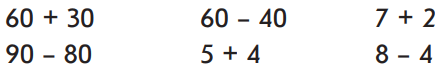 Қатемен жұмыс жасайды.20-32Осығандейінөтілгенматериалменжұмыс.Оқулықтағы №3 тапсырманы орындауды ұсынады. Анасы кәстрөлге 1 үлкен  стақан сүт құйды, ал қызы оған 3 кішкентай стақан сүт құйды. Егер 1 үлкен  стақанға 2 кішкентай стақан cүт сыятын болса, онда кім сүтті көп құйды?Оқулықтағы №4 жобалық тапсырманы өз бетімен орындайды. Мұғалім сағат моделін оқушыларға таратады. Оқушылар әрқайсысы сағат моделінен уақытты көрсете отырып,  қай уақытта таңертең тұратынын, ертеңгі тамақ ішетінін, мектепке баратынын, үйде сабақ оқитынын, ұйқыға жататынын немесе ойнайтынын айтып береді.Зерттеушілік тапсырманы орындайды.Үш стақан құйғандықтан, қызы көп құйды.Жобамен жұмыс жасайды.Оқушылардың жұмысы «Шапалақтау» әдісі бойынша бағаланады.Рефлексия32-35«Алмаағашы» әдісі.Оқушыларға сабақ басында екі түсті “алма” беріледі. Сабақ соңында оны Алмаағашына ілу керек. Жасыл түсті алма – мен бүгін бәрін жақсы орындадым деп ойлаймын: менің көңіл  күйім көтеріңкі. Қызыл түсті алма – мен тапсырманы орындай алмадым, көңіл күйім жоқ. Сабақтың соңында оқушылар қалаған түсті алманы ағашқа іледі«Алмаағашы» әдісі.Бөлімі:2С Шамалар және өлшем бірліктері2С Шамалар және өлшем бірліктеріПедагогтің аты-жөні:Күні:Сыныбы:Қатысушылар саны:Қатыспағандар саны:Сабақтың тақырыбы:Қорытындылау / ДүкендеҚорытындылау / ДүкендеОқу бағдарламасына сәйкес оқу мақсаты1.1.3.1** ұзындық/масса/көлем (сыйымдылық)/уақыт шамаларын ажырату, оларды өлшеу үшін өлшемдер мен құралдарды таңдау, өлшемдер жүргізу;1.1.3.3** ұзындық (см, дм)/ масса (кг)/көлем (сыйымдылық) (л)/ уақыт  (сағ) салыстыру және шамалар мәндерімен қосу мен азайту амалдар орындау;1.2.1.1** санды өрнектерді (қосынды, айырма) ажырату, құрастыру, жазужәне оқу;1.4.2.2** бірдей цифрлар мен фигуралардан тұратын басқатырғыштар, есептер, ребустар шешу.1.1.3.1** ұзындық/масса/көлем (сыйымдылық)/уақыт шамаларын ажырату, оларды өлшеу үшін өлшемдер мен құралдарды таңдау, өлшемдер жүргізу;1.1.3.3** ұзындық (см, дм)/ масса (кг)/көлем (сыйымдылық) (л)/ уақыт  (сағ) салыстыру және шамалар мәндерімен қосу мен азайту амалдар орындау;1.2.1.1** санды өрнектерді (қосынды, айырма) ажырату, құрастыру, жазужәне оқу;1.4.2.2** бірдей цифрлар мен фигуралардан тұратын басқатырғыштар, есептер, ребустар шешу.Сабақтың мақсаты:Алған біліміңді пайдаланасың.Алған біліміңді пайдаланасың.УақытыПедагогтің іс-әрекетіОқушының іс-әрекетіБағалауРесурстарҚызығушылықты ояту0-3Ынталандыру.Мұғалім оқушыларды диалогке тартады. Бақылау жұмысының нәтижесі талқыланады. Мұғалім ауызша бағалау жүргізеді. Бәрін қатесіз орындаған оқушыларды мақтайды  және қате жіберген оқушыларды қатесін түзетуге жетелейді.4-6Өзектендіру.Мұғалім тура және кері ретпен санауды, жұп және тақ сандармен санауды ұйымдастырады. Қосу және азайту кестесіне байланысты ойын ұйымдастырады.Оқулықтағы 1-тапсырманы орындауды ұсынуға болады.Егер барлық сатып алынған зат 10 кг тарту керек болса, қандай азық-түліктерді сатып алуға болады? Оқушылар әртүрлі нұсқаларды қарастырып, өрнектер жазады. 10 кг тартатын азық-түліктерді анықтайды.2 кг+ 5 кг +3 кг=10 кг5 кг + 4 кг +1 кг=10 кг3 кг + 3 кг + 4 кг =10 кг4 кг + 4 кг + 2 кг = 10 кг 2 кг + 3 кг + 2 кг + 3кг =10 кг2 кг + 3 кг + 2 кг + 3кг =10 кгОқулық, дәптер7-10Мақсат қою (мәселелік жағдаят).Мұғалім бірінші жартыжылдық аяқталып жатқанын, оқушылардың көп нәрсе үйренгендіктерін жеткізеді. Мүмкін болатын қателіктерін табу үшін, сондай-ақ білім алудағы жетістіктерін бақылау үшін оқушылардың білім деңгейін анықтауды ұсынады.Мағынаны тану10-15Өзіндік жұмыс.Оқулықтан 3-тапсырманы өзбетімен орындайды. Амалдар орындайды.Тапсырманы өзбетімен орындайды.Оқулық, дәптер.Сағат  моделі15-20Қиындықтарды түзету.Мұғалім тапсырмалардың орындалуының дұрыстығын тексереді. – Кімде қиындықтар туындады?– Сендер қай жерде қателік жібердіңдер?– Жіберілген қателіктің себебі неде? – Өз жұмыстарында қателік болмағандар, өздеріңнің іс-әрекеттеріңнің мақсатын тұжырымдаңдар. (Қосымша тапсырмалар орындау).– Қателік байқағандардың жұмысындағы ары қарайғы мақсаты қандай? (Қателіктерді түзету).– Қателіктерді түзету алгоритмін қолданамыз.Оқулықтағы №4 тапсырманы орындайды. Әр шаманың өлшем бірліктерін өсу ретімен жаз.Қатемен жұмыс жасайды.Массаның өлшем бірліктері: 7 кг, 20 кг, 40 кг, 90кг.Ұзындықтың  өлшем бірліктері: 40см, 5дм, 8 дм, 60 см.Сыйымдылықтың өлшем бірліктері: 9 л, 30л, 40 л, 70 л.Оқулық, дәптер.20-32Осыған дейін өтілген материалмен жұмыс.Үстелдегі дастарқан алты бөлікке бөлінген.Үш шаршыға кеселер, біреуіне шәйнек, біреуіне сүтқұйғыш
қойылған. Біреуі – бос. Сен шәйнек пен сүтқұйғыштың
орнын ауыстыруың қажет. Оны жай ғана ауыстырмай,
белгілі бір ережеге сайорында:1) ыдысты тек бос шаршығажыл жытуға болады;
2) бір затты екіншісінің үстінен алып өтуге болмайды;
3) бір шаршыға бір заттанартық қоюға болмайды.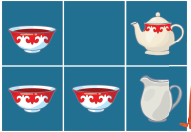 Жобамен жұмыс жасайды.Оқулық, дәптер.Сағат  моделіРефлексия32-35«Бес саусақ» әдісі.Оқушының бір-біріне бес саусақтай бірігуіне ықпал ету. «Бас бармақ» - басты мәселе. Бүгінгі сабақта ең құнды мәселе не болды? 2. «Балалы үйрек» - бірлесу. Қалай жұмыс жасадым, кімге көмек бердім, кімді риза жасадым? 3. «Ортан терек» - ойлану. Мен бүгін білім мен тәжірибе алдым? «Шылдыр шүмек» - шынайылық. Сабақ маған ұнады ма? Неліктен? «Кішкентай бөбек» - көңіл-күй ахуалы. Мен сабақта өзімді қалайша сезіндім?Балалар параққа алақандарын қойып, оны жиегімен қаламмен айналдырып өтеді. Осыдан соң олар сабақ туралы сұрақтарға жауап беріп, салынған саусақтарына жазады.«Бес саусақ» әдісі.Бөлімі:3А Сандармен амалдар орындау. Есептер.Ортақ тақырып: «Саяхат»3А Сандармен амалдар орындау. Есептер.Ортақ тақырып: «Саяхат»Педагогтің аты-жөні:Күні:Сыныбы:Қатысушылар саны:Қатыспағандар саны:Сабақтың тақырыбы:Қосу және азайту – өзара кері амалдар / Саяхаттауға шығамызҚосу және азайту – өзара кері амалдар / Саяхаттауға шығамызОқу бағдарламасына сәйкес оқу мақсаты1.1.2.2 қосу және азайту өзара кері амалдар екенін түсіну, қосу және азайту амалдары компоненттері мен нәтижелері арасындағы байланысты анықтау;1.1.2.3 қосудың ауыстырымдылық қасиетін қолдану1.1.2.2 қосу және азайту өзара кері амалдар екенін түсіну, қосу және азайту амалдары компоненттері мен нәтижелері арасындағы байланысты анықтау;1.1.2.3 қосудың ауыстырымдылық қасиетін қолдануСабақтың мақсаты:Алған білімдеріңді қолданасың.Алған білімдеріңді қолданасың.УақытыПедагогтің іс-әрекетіОқушының іс-әрекетіБағалауРесурстарҚызығушылықты ояту0-3ЫнталандыруБіздің кейіпкерлер отбасымен бірге саяхаттауға шығады. Сен саяхатта болдың ба?Сенің қайда саяхаттауға барғың келеді?Адамдар неге саяхатқа шығады? Балалар қосу және азайту компоненттерін атай алулары қажет. Сондықтан сабақтың басында кестемен жұмыс жүргізу қажет. Оқушылар сұрақтарға жауап береді. Қосындының мәнін табады. Айырманың мәнін табады.4-6Өзектендіру.Оқулықтағы №1 тапсырма.Суретке қара. 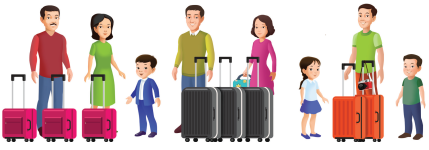 Неше ересек адам саяхатқа шығуға жиналды? (5)Неше бала?  (3)Барлығы неше адам? Өрнекті оқы. 5+3=8Мұғалім оқушылардан жазбаны түсіндірудісұрайды:Бірінші қосылғыш – 5Екінші қосылғыш -3Қосындының мәні - 8Өрнекті оқы. 8-3=5Азайғыш - 8Азайтқыш - 3Айырманың мәні - 5 5-ті 3-ке арттырдық.8-ді 3-ке кеміттік.Қосу мен азайту қандай амалдар? (кері)Жазбаны түсіндіреді. Бұлар өзара байланысты мысалдар. Оларды кейде өзара байланысты мысалдар төрттігі деп те атайды. Оқушылар сұрақтарға жауап береді. Жазбаны түсіндіреді.5 + 3 = 83 + 5 = 88 – 3 = 58 – 5 = 3Бұлар өзара байланысты мысалдар.Қосу мен азайту өзара кері амалдар, қосуды азайтумен тексеруге болатынын түсіндіреді.7-10Мақсат қою (мәселелік жағдаят).Оқулықтағы №2 тапсырманы орындауды ұсынады.5+2=72+5=7Бұл қандай қасиет? (қосудың ауыстырымдылық қасиеті.)7-5=27-2=5Қосуды азайтумен тексеруге болады. Біз бүгін үйренгенімізді қолданатын боламыз.Оқушылар сұрақтарға жауап береді.Қосудың ауыстырымдылық қасиетін есіңе түсіреді.Оқулық, дәптер.Мағынаны тану10-15Өзіндік жұмыс.Оқулықтан 3-тапсырманы орындауды ұсынады. Қосу және азайтуға берілген өзара байланысты мысалдар құрастырады.Алдымен 90 санының құрамын жазады.Қосу және азайтуға берілген өзара байланысты мысалдар құрастырады.80+10=9010+80=9090-10=8090-80=10Оқушылар тапсырманы орындау деңгейіне байланысты «Отшашу» әдісі арқылы өзін-өзі бағалайды.Оқулық, дәптер. 15-23Қиындықтарды түзету.Мұғалім тапсырмалардың орындалуының дұрыстығын тексереді. – Кімде қиындықтар туындады?– Сендер қай жерде қателік жібердіңдер?– Жіберілген қателіктің себебі неде? – Өз жұмыстарында қателік болмағандар, өздеріңнің іс-әрекеттеріңнің мақсатын тұжырымдаңдар. (Қосымша тапсырмалар орындау).– Қателік байқағандардың жұмысындағы ары қарайғы мақсаты қандай? (Қателіктерді түзету).– Қателіктерді түзету алгоритмін қолданамызҚателікті түзету үшін дәптерден 1-тапсырманы ұсынуға болады. Осыған ұқсас  мысалдарды үлгі бойынша құрастырады. 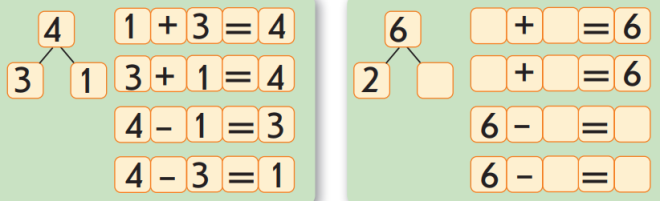 Қатемен жұмыс жасайды.Өз білімін бағалау үшін   дәптердің жиегіндегі бағдаршамды бояйды.Баспа  негіздегі жұмыс дәптері23-32Осығандейінөтілгенматериалменжұмыс.Оқулықтағы №4 тапсырма. Екі себетке салуға көмектес. Әрқайсысында 7 килограмнан болатындай орналастыр.Оқулықтағы №5 зерттеушілік тапсырманы ұсынуға болады. Қай заттың суреті қойылмаған?Тапсырманы орындау үшін қатарлар мен бағандарға заттардың орналасу заңдылығын анықтайды. Бірінші суретте қатарлар мен бағандарда заттар (жеңіл көлік, қайық, ұшақ) бірден ғана орналасқан, яғни қайталанбайды. Екінші қатарды қарастырады. Қандай заттар бар? (қайық, жеңіл көлік) Не жетіспейді? (ұшақ)Екінші бағанды қарастырады. Қандай заттар бар? (қайық, жеңіл көлік) Не жетіспейді? (ұшақ)Осылай ұшақтың суреті қойылмағанын анықтайды.Оқушылар әртүрлі нұсқалар ұсынады. 1) Пияз – 3кг      Картоп – 3кг         Орамжапырақ – 1кг             2) Апельсин – 2кг    Қияр – 1кг   Алма – 1кг    Пияз  - 3кгҚатарлар  мен бағандарға заттардың орналасу заңдылығын анықтайды. Белгісіз затты табады. Екінші суретте алдымен үшінші қатардағы бос орында пойыздың суреті қойылмағанын анықтайды. Осыдан кейін екінші бағандағы бос орында  автобустың суреті тұратынын анықтайды. Екінші қатардағы қалған бос орында жеңіл көліктің суреті тұратынын анықтайды.Оқушылардың жұмысы мадақтау арқылы бағаланады. Оқулық, дәптер. Рефлексия32-35Сынып бөлмесінің әр жеріне «иә», «жоқ», «білмеймін» деген сөздер жазылған парақтар ілінеді. Ойынның шарты бойынша сұрақ қою керек, оқушылар дұрыс жазылған парақтың қасына жүгіріп жиналады. Оқушының әрекетіне қарап, олардың тапсырманы қандай деңгейде меңгергенін бақылап білемін.«Иә», «Жоқ»», «Білмеймін» сөздері жазылған парақшаларБөлімі:3А Сандармен амалдар орындау. Есептер.3А Сандармен амалдар орындау. Есептер.Педагогтің аты-жөні:Күні:Сыныбы:Қатысушылар саны:Қатыспағандар саны:Сабақтың тақырыбы:Қосу және азайту  / Пойызбен саяхатқа шығуҚосу және азайту  / Пойызбен саяхатқа шығуОқу бағдарламасына сәйкес оқу мақсаты1.1.2.2 қосу және азайту өзара кері амалдар екенін түсіну, қосу және азайту амалдары компоненттері мен нәтижелері арасындағы байланысты анықтау;1.1.2.3 қосудың ауыстырымдылық қасиетін қолдану1.1.2.2 қосу және азайту өзара кері амалдар екенін түсіну, қосу және азайту амалдары компоненттері мен нәтижелері арасындағы байланысты анықтау;1.1.2.3 қосудың ауыстырымдылық қасиетін қолдануСабақтың мақсаты:Қосу мен азайту амалдары компоненттерінің арасындағы байланысты табасың.Қосу мен азайту амалдары компоненттерінің арасындағы байланысты табасың.УақытыПедагогтің іс-әрекетіОқушының іс-әрекетіБағалауРесурстарҚызығушылықты ояту0-3ЫнталандыруБіздің кейіпкерлер саяхаттарын жалғастыруда. Пойыз қандай жолмен жүреді? Пойыздың құрамына нелер кіреді?Неше вагондары болады? Вагондар саны өзгере ме? Қалай өзгереді? Біздің кейіпкерлеріміз вокзалда тұр. Олар пойызкүтіп отыр.Оқушылар сұрақтарға жауап береді.Оқулық4-6Өзектендіру.Оқушыларға өзара байланысты мысалдар құрастыруды ұсынады. Сандардың ішінен өзара байланысты болатын үшеуін тап.2    6    8                        4       3       7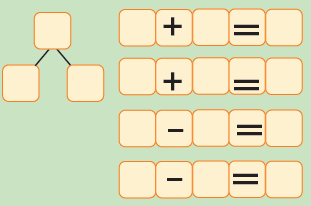 Оқушылар өзара байланысты мысалдар құрастырады.3 + 4 = 74 + 3 = 77 – 3 = 47 - 4 = 3Оқушылардың жұмысы «Шапалақтау» әдісі бойынша бағаланады.«Тақ сан мен жұп санды ажырат» ойыны.7-10Мақсат қою (мәселелік жағдаят).Оқулықтағы №1 тапсырманы ұсынады. Мұғалім оқушылардан сұрайды:Бірінші пойызда неше вагон бар? (20)Екінші пойызда неше вагон бар? (30)Барлық вагондардың санын анықтауға бола ма? 20 +30 = 5030 +20= 50Қорытынды жасаймыз. Қосудың ауыстырымдылық қасиеті түсіндіріледі.Оқушылар сұрақтарға жауап береді.Мәселелік жағдаятты түсінеді.Оқулық, дәптер.Мағынаны тану10-15Жаңаны ашу.Мұғалім қосу және азайту амалдары компоненттері мен нәтижелері арасындағы байланысты түсіндіреді. 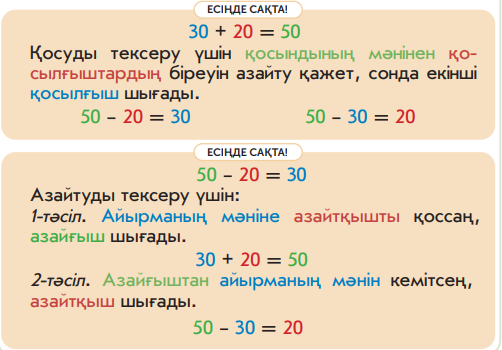 Оқушылар қосу және азайту амалдары компоненттері мен нәтижелері арасындағы байланысты түсініп алады.Оқулық, дәптер.15-20Жаңаны қолдануОқулықтағы №2 тапсырманы орындауды ұсынады. Өрнектер құр. Олардың мәнін тап. Қалай тексеруге болатынын түсіндір.Ереже бойынша тексеру жасайық.Егер қосындының мәнінен қосылғыштардың біреуін азайтатын болсаң, онда екінші қосылғыш шығады.50-30=20                  60-10=50                60-40=20Ереже бойынша тексеру жасайық. Егер айырманың мәніне азайтқышты қоссаң, онда азайғыш шығады.20+80=10                60+10=70            70+10=80Егер азайғыштан айырманың мәнін алсаң, онда азайтқыш шығады.100-80=20               70-10=60             80-10=70 Қосындының мәнін табады. Тексеру жасайды.Айырманың мәнін табады. Тексеру жасайды.Оқушылардың білімі мадақтау арқылы бағаланадыОқулық, дәптер.20-25Оқып-үйренгенді меңгергенін тексеруОқулықтан 3-тапсырманы өзбетімен орындайды. Бос орынға қандай сан қою керек?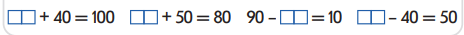 Тапсырманы өзбетімен орындайды.Азайтудың қосудың кері амал екендігін қолданады.60+40=100   30+50=8090-80=10      90-40=50“Жетістік баспалдағымен” өзін-өзі бағалауОқулық, дәптер.25-32Осыған дейін өтілген материалмен жұмыс.Оқулықтағы №4 тапсырманы ұсынуға болады. Барлық нұсқаларды қарастырады.№5 зерттеушілік тапсырманы ұсынуға болады.Саяхатшылар пойыздың терезесінен әртүрлі көріністі көрді. Әр жағдайда сағат қандайуақытты көрсетуі мүмкін?Терезеден таң, күндіз, кеш, түннің көрінісін көрді. Мүмкін болатын барлық нұсқаларды ұсынады.Әжесі        Анасы       Немересі  Анасы        Немересі    ӘжесіНемересі    Әжесі      АнасыБалалар сағаттардағы уақыттар туралы өз нұсқаларын айтады.Оқулық, дәптер.Рефлексия32-35Оқушылар «Еркін микрофон» әдісі  бойынша сабаққа кері байланысты ауызша айтады. Кері байланыста оқушылар өзінің бүгінгі сабақтағы  жетістігі мен кемшілігі туралы айтады.«Еркін микрофон» әдісіБөлімі:3А Сандармен амалдар орындау. Есептер.3А Сандармен амалдар орындау. Есептер.Педагогтің аты-жөні:Күні:Сыныбы:Қатысушылар саны:Қатыспағандар саны:Сабақтың тақырыбы:Есеп/ Ұшақпен саяхатқа шығуЕсеп/ Ұшақпен саяхатқа шығуОқу бағдарламасына сәйкес оқу мақсаты11.5.1.1**есепті сызба, сурет, қысқаша жазба түрінде  модельдеу/есепті шешу үшін тірек сызбасын таңдау;11.5.1.1**есепті сызба, сурет, қысқаша жазба түрінде  модельдеу/есепті шешу үшін тірек сызбасын таңдау;Сабақтың мақсаты:Есеп дегеннің не екенін білесің.Есеп дегеннің не екенін білесің.УақытыПедагогтің іс-әрекетіОқушының іс-әрекетіБағалауРесурстарҚызығушылықты ояту0-3ЫнталандыруӘлия мен Сырым саяхатқа ұшақпен кетеді. Балалар, ұшақтың қайдан ұшып шығатынын кім біледі? Ұшақ жолаушыларын күтетін алаңқай қалай аталады?Оқушылар сұрақтарға жауап береді.4-6Өзектендіру.Әуежайда өз рейсін күтіп бірнеше ұшақ тұрады. Кестеге сай бір ұшақтар қонады, басқалары ұшып кетеді. Ұшақтың ұшуы мен қонуы ұшу алаңында болады.7-10Мақсат қою (мәселелік жағдаят).Мұғалім оқулықтан 1-тапсырманы орындауды ұсынады. Бүгін біз есеп шығарып үйренеміз. Есеп деген не екенін кім біледі? Ұшу алаңында тұрды 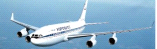 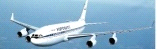 Қонды Неше ұшақ болды? Есеп неше бөліктен тұрады?Оқушылар сұрақтарға жауап береді.Мәселелік жағдаятты түсінеді.Оқулық, дәптер.Мағынаны тану10-15Жаңаны ашу.«Миға шабуыл» стратегиясы. Мұғалім есепте не белгілі екенін сұрайды? (Алаңда 6 ұшақ тұрды және 2 ұшақ қонды). Бұл – есептің шарты. Нені білу қажет? (Неше ұшақ болды?)  Бұл – есептің сұрағы. Есептің сұрағына соның көмегімен жауап беруге болатын санды өрнек – есептің шешуі. Егер ұшақтар ұшып келсе, әуежайдағы олардың жалпы саны артты ма, әлде кеміді ме? (артты). Ұшақ санының артуын қандай арифметикалық амал көрсетеді? Қосу)6+2=8Санды өрнектің мәні – есептіңжауабы. Берілген есептің қысқаша жазбасы: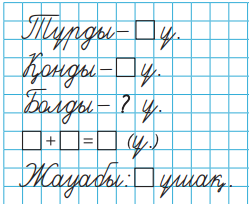 Оқушылар оқулықтағы ережеге жүгіне отырып, мұғалімнің көмегімен тағы да есептің барлық құрамдас бөліктерін қайталайды. Есепті түсінуге ыңғайлы болу үшін есептің қысқаша жазбасын, сұлбасын немесе есептің сызбасын пайдаланады.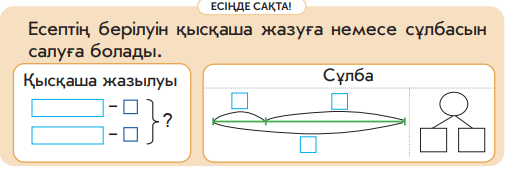 Есептің шарты,  есептің сұрағы,  есептің шешуі ұғымдарымен танысады.Есептің қысқаша жазбасын, сұлбасын немесе есептің сызбасын жазуды үйренеді.Оқулық, дәптер.«Миға шабуыл» стратегиясы.15-20Жаңаны қолдануОқулықтағы №2 тапсырманы түсіндіре отырып орындайды.Ұшақта 70 адам болды. Ұшақтан 30 адам шықты. Неше адам қалды? Осы есепті қысқаша қалай жазуға болатынын қара. Болды –  70 а.Шықты –  30 а.Қалды – ? а.Есепті шешу үшін қандай арифметикалық амалды қолдану қажет? (Азайту)Неге? Есепті шығаруға мүмкіндік беретін санды өрнекті жазыңыз. Есептің сұрағына жауап беріңіз. Неге есептің сызбасы осылай салынғанын түсіндір. 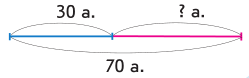 Есепті шығарады.70-30=40 (а.)Есептің жауабын атаңыз.Ұшақта 40 адам қалдыОқушылардың жұмысы смайл беру арқылы бағаланады.Оқулық, дәптер.20-25Оқып-үйренгенді меңгергенін тексеруОқулықтағы №3 тапсырма бойынша жасалатын өзіндік жұмыста материалдың қаншалықты меңгерілгендігін тексеруге болады.Мұғалім суретке қарауды ұсынады. Әрекет қайда болып жатыр? (Билет сататын кассада)Кассада қанша билет болды? (100 б.)Қанша билет сатылды? (70 б.)Нені табу қажет? (Сатылмаған билет санын)    Қысқаша жазылуы бойынша есептер құрастырады.Болды – 100 б.Сатылды – 70 б.Қалды – ? б.Оқушылар әртүрлі есептер құрастырып, оны сыныптастарына ұсынады.Әуежай кассасында Ақтау қаласына ұшатын ұшаққа 100 билет болды. Ұшатын күнге дейін 70 билет сатылды. Сатылмаған неше билет қалды?Бұл есепті шығартуға да болады.Қысқаша жазылуы бойынша есептер құрастырады. Оларды шығарады.Шешуі:100-70=30 (б.)Жауабы: Сатылмаған 30 билет қалды.«Бағдаршам» әдісіменөзін-өзі бағалауОқулық, дәптер.25-32Осыған дейін өтілген материалмен жұмыс.Оқулықтағы №4тапсырманы ұсынуға болады.Сағат көрсетіп тұрған уақыттар:15.0017.0020.00Оқушылар бірінші сағат пен екінші сағаттағы уақытқа дейін 2  сағат өткенін анықтайды.Екінші сағат пен үшінші сағаттағы уақытқа дейін 3 сағат өткенін анықтайдыСағат моделін қолданып көрсетілген уақыттардан 2, 3  сағат өткеннен кейін қанша уақыт болатынын анықтайды.Оқушылардың білімі мадақтау арқылы бағаланадыОқулық, дәптер.Сағат моделіРефлексия32-35Түсінбедім      Сұрағым бар     Түсіндім   СмайлтерБөлімі:3А Сандармен амалдар орындау. Есептер.3А Сандармен амалдар орындау. Есептер.Педагогтің аты-жөні:Күні:Сыныбы:Қатысушылар саны:Қатыспағандар саны:Сабақтың тақырыбы:Есептер шығару / Әртүрлі елдерге ұшақпен саяхатЕсептер шығару / Әртүрлі елдерге ұшақпен саяхатОқу бағдарламасына сәйкес оқу мақсаты1.5.1.3** қосынды және қалдықты табуға берілген есептерді талдау және шығару/кері есеп құрастыру және шығару1.5.1.3** қосынды және қалдықты табуға берілген есептерді талдау және шығару/кері есеп құрастыру және шығаруСабақтың мақсаты:Есептер шығарасың.Есептер шығарасың.УақытыПедагогтің іс-әрекетіОқушының іс-әрекетіБағалауРесурстарҚызығушылықты ояту0-3ЫнталандыруБіз қай елде тұрамыз? Тағы қандай елдерді білесіңдер? Басқа елде болып көрдіңдер ме? Елдердің айырмашылықтары неде?Қандай қалаларды білесіңдер? Олардың қайсысы Қазақстанда орналасқан? Қайсысы  – одан тыс?Оқушылар сұрақтарға жауап береді.4-6Өзектендіру.«Кім жылдам» ойыны.Тізбекпен жүріп отырып, санды өрнектердің мәндерін тап.6 – 1 →5 – 1 →5 – 4→4 + 1→ 5 – 3 →2 + 2→4 – 3→ 4 – 1→ 4 – 3Тізбекпен жүріп отырып, амалдарды орындайды.Оқушылардың білімі мадақтау арқылы бағаланадыОқулық, дәптер.«Кім жылдам» ойыны.7-10Мақсат қою (мәселелік жағдаят).Мұғалім оқулықтан 1-тапсырманы орындауды ұсынады. Ұшу сапарында балалар ойын ойнады. Әлия 10 қаланың, Сырым 20 қаланың атауын айтты. Екеуі бірге неше қаланың атауын айтты? Бұл тұжырым есеп болып табыла ма? Мұғалім есепте не белгілі екенін сұрайды? (Әлия 10 қаланың, Сырым 20 қаланың атауын айтты.). Бұл – есептің шарты. Нені білу қажет? (Екеуі бірге неше қаланың атауын айтты?)  Бұл – есептің сұрағы. Есепті шығару үшін қандай арифметикалық амал қолданамыз? Неге?Есепті түсінуге ыңғайлы болу үшін есептің қысқаша жазбасын, сұлбасын немесе есептің сызбасын пайдаланады. Мұғалім оқушыларға шартын жазуды, сызба мен сұлбаны толтыртады. 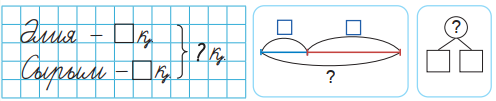 Оқушылар сұрақтарға жауап береді.Есепті шығарады.Мәселелік жағдаятты түсінеді. Берілген есептің қысқаша жазбасын жазады:Шешуі:10+20=30 (қ.)Жауабы: Екеуі бірге 30 қаланың атауын айтты.Оқулық, дәптер.Мағынаны тану10-15Өзіндік жұмыс.Оқулықтағы №2 тапсырманы өзбетімен орындайды.Энциклопедияда 50 елдің туы берілген. Сырым 30 елдің туын есіне сақтап алды. Оған әлі де неше елдің туын есіне сақтауы керек? Сәйкес сызба мен сұлбаны таңда. Оқушылар есепте не белгілі екенін анықтайды? (Энциклопедияда 50 елдің туы берілген. Сырым 30 елдің туын есіне сақтап алды.). Бұл – есептің шарты. Нені білу қажет? (Оған әлі де неше елдің туын есіне сақтауы керек?)  Бұл – есептің сұрағы. Осы есепті қысқаша қалай жазуға болатынын қара. Барлығы  –  50 е.Сақтап алды –  30 е.Қалды – ? е.Есептің шығару үшін қандай арифметикалық амалды қолдану қажет? (Азайту)Неге? Есепті шығаруға мүмкіндік беретін санды өрнекті жазыңыз. Есепті өзбетімен шығарады.50-30=20 (е.)Есептің жауабын айт.Оған әлі де 20 елдің туын есіңе сақтауы керек Есепке сәйкес сызба. 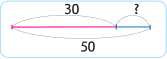 Есепке сәйкес сұлба.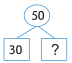 Оқушылар тапсырманы орындау деңгейіне байланысты «Отшашу» әдісі арқылы өзін-өзі бағалайды.Оқулық, дәптер.15-20Қиындықтарды түзету.Мұғалім тапсырмалардың орындалуының дұрыстығын тексереді. – Кімде қиындықтар туындады?– Сендер қай жерде қателік жібердіңдер?– Жіберілген қателіктің себебі неде? – Өз жұмыстарында қателік болмағандар, өздеріңнің іс-әрекеттеріңнің мақсатын тұжырымдаңдар. (Қосымша тапсырмалар орындау).– Қателік байқағандардың жұмысындағы ары қарайғы мақсаты қандай? (Қателіктерді түзету).– Қателіктерді түзету алгоритмін қолданамыз.Қателікті түзету үшін дәптерден 1-тапсырманы орындауды ұсынуға болады. Қысқаша жазылуы бойынша сызбаны толтыр.
Есепті шығар.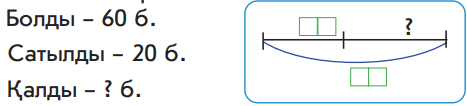 Қатемен жұмыс жасайды.Сызбаны толтырады. Есепті шығарады.Өз білімін бағалау үшін   дәптердің жиегіндегі бағдаршамды бояйды.Баспа  негіздегі жұмыс дәптері20-32Осыған дейін өтілген материалмен жұмыс.Оқулықтағы №3тапсырманы орындауды ұсынуға болады.Әр бортсерік жолаушыларға неше литр сусыннан әкелді? Салыстыр.Оқулықтағы №4 зерттеушілік тапсырманы орындауды ұсынуға болады.Бос торкөздегі және глобустағы сандарды ата. Есепте.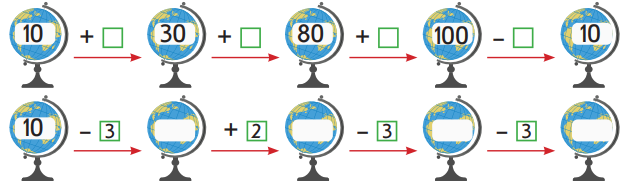 Бірінші бортсеріктің әкелген сусын мөлшерін анықтайды. 2 л + 2 л + 2 л + 1 л + 1 л + 1 л = 9 лЕкінші бортсеріктің әкелген сусын мөлшерін анықтайды. 2 л + 2 л + 2 л + 1 л + 2 л = 9 л9 л= 9 л10+30→30+30→60+40→100-90→1010-3→7+2→9-3→6-3→3Оқушылардың жұмысы смайл беру арқылы бағаланады.Оқулық, дәптер.Рефлексия32-35«Түсті карточкалар» әдісі.Оқушыларда екі карточка: көк және қызыл.Мұғалім сабақ басында және аяғында қалаған карточкасын көрсетуді сұрайды, бұдан оқушының көңіл күйінің өзгерген, өзгермегенін білуге болады.Оқушылар сабақтың басында және аяғында қалаған карточкасын көрсетеді.«Түсті карточкалар» әдісі.Бөлімі:3А Сандармен амалдар орындау. Есептер.3А Сандармен амалдар орындау. Есептер.Педагогтің аты-жөні:Күні:Сыныбы:Қатысушылар саны:Қатыспағандар саны:Сабақтың тақырыбы:Есептер шығару/ Велосипедпен саяхатқа шығуЕсептер шығару/ Велосипедпен саяхатқа шығуОқу бағдарламасына сәйкес оқу мақсаты1.5.1.1**есепті сызба, сурет, қысқаша жазба түрінде  модельдеу/есепті шешу үшін тірек сызбасын таңдау;1.5.1.3** қосынды және қалдықты табуға берілген есептерді талдау және шығару / кері есеп құрастыру және шығару.1.5.1.1**есепті сызба, сурет, қысқаша жазба түрінде  модельдеу/есепті шешу үшін тірек сызбасын таңдау;1.5.1.3** қосынды және қалдықты табуға берілген есептерді талдау және шығару / кері есеп құрастыру және шығару.Сабақтың мақсаты:Есептер шығарасың.Есептер шығарасың.УақытыПедагогтің іс-әрекетіОқушының іс-әрекетіБағалауРесурстарҚызығушылықты ояту0-3ЫнталандыруБіздің кейіпкерлер саяхатқа велосипедпен шығады. Қандай жағдайда велосипедпен саяхаттаған ыңғайлы? Бұндай саяхаттың пайдасы барма? Кімде  велосипед бар? Көліктің бұл түрін жеткілікті деңгейде меңгергенсіңдер ме? Велосипед теуіп келе жатқан адамды қалай атайды? (Велосипедші). Спорттың осы түрімен айналысатын адамды қалай атайды? (Велосипедпен жарысушы).Оқушылар сұрақтарға жауап береді.4-6Өзектендіру.Велосипедте саяхаттаған адам осыған арналған жерлерде көптеген велосипедшілер болатынын міндетті түрде біледі. Олар саны жағынан әркелкі серіктестіктерде велосипед тебеді. Біреулер жылдам тебеді, кейбіреу ақырын. Сондықтан біреулері басқаларын басып озады, ал кейбіреулер қалып қояды. Адамдар велосипедтерін қайда қояды? Кей отбасыларда бірнеше велосипед бар. Әлия мен Сырым, кезекті велоқыдырыстан кейін сендер үшін есептер ойлап тапты, кәне, соларды шығарайық. Оқушылар сұрақтарға жауап береді.7-10Мақсат қою (мәселелік жағдаят).Мұғалім оқулықтан 1-тапсырманы орындауды ұсынады. Есептер құрастыр және шығар. Былай баста:Тұрақта 10 велосипед болды. Серуендеу үшін ...Оқушылар есептің қысқаша жазбасы мен суретке қарап есеп құрастырады. Болды  - 10 в.Алып кетті  - 4 в.Қалды -? в.Шешуі:10 – 4 = 6 (в.)Жауабы: 6 велосипед қалды. Есептің шартына сәйкес келетін тірек сұлба мен сызбаны толтыруы қажет. Есеп қандай түрге жатады? (Қанша қалғанын табуға). Мұғалім оқушылардан бұл есепті неге осы түрге жатқызуға болатынын түсіндіруді сұрайды.Мәселелік жағдаятты түсінеді.Қанша  қалғанын табуға берілген есеп екенін анықтайды. Оқушылардың білімі мадақтау арқылы бағаланадыОқулық, дәптер.Мағынаны тану10-15Өзіндік жұмыс.Оқулықтағы №2 тапсырманы өзбетімен орындайды.Есептерді шығарады. Ол үшін бірінші есептің нені табуға берілгенін анықтайды (Қосындыны).Екінші нені табуға берілген есептің түрі? (Қанша қалғанын табуға)Тапсырманы өзбетімен орындайды. а) Қыз - 5    Ұл – 4      ?б.Шешуі: 5+4=9Жауабы: 9 бала.ә) Шықты – 9 б.    Жетті – 6 б.   Қалды - ?б.Шешуі: 9–6=3Жауабы: 3 бала.“Жетістік баспалдағымен” өзін-өзі бағалауОқулық, дәптер.15-20Қиындықтарды түзету.Мұғалім тапсырмалардың орындалуының дұрыстығын тексереді. – Кімде қиындықтар туындады?– Сендер қай жерде қателік жібердіңдер?– Жіберілген қателіктің себебі неде? – Өз жұмыстарында қателік болмағандар, өздеріңнің іс-әрекеттеріңнің мақсатын тұжырымдаңдар. (Қосымша тапсырмалар орындау).– Қателік байқағандардың жұмысындағы ары қарайғы мақсаты қандай? (Қателіктерді түзету).– Қателіктерді түзету алгоритмін қолданамыз.Қателікті түзету үшін дәптерден 1-тапсырманы орындауды ұсынуға болады. Есеп құрастырып, оны шығар.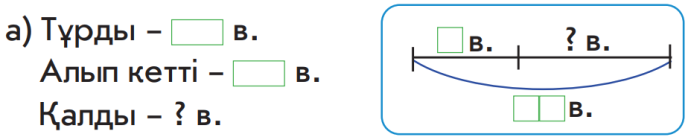 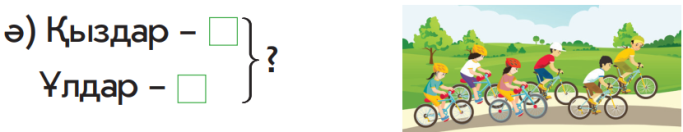 Қатемен жұмыс жасайды.Есептер құрастырып, оларды шығарады. Сандық деректерге әр оқушы әртүрлі сандарды алады.Өз білімін бағалау үшін   дәптердің жиегіндегі бағдаршамды бояйды.Баспа  негіздегі жұмыс дәптері20-32Осыған дейін өтілген материалмен жұмыс.Оқулықтағы №3тапсырманы орындауды ұсынуға болады.Есепте. Досыңнан тексеруін сұра. Екі бағанын есептеуді  ұсынса болады.Оқулықтағы №4 зерттеушілік тапсырманы орындауды ұсынуға болады.«Сиқырлы» сандарды тап.Бірінші өрнекте бірдей үш велосипедтің қосындысы 90-ға тең. Қандай бірдей үш қосылғыштардың қосындысы 90-ға тең? (30)30+30+30=90Енді үшінші өрнекті қарастырамыз. Екі велосипедтің қосындысы 50-ге тең. Бірінші велосипед, яғни бірінші қосылғыш белгілі, ол 30-ға тең. Қосуға кері амал азайтуды пайдаланып екінші қосылғышты табамыз. 50-30=20Осыдан кейін екінші өрнекті қарастырамыз. Екі қосылғыш белгілі, үшінші қосылғышты табу үшін азайту амалын пайдаланамыз.20+20=4080-40=40Жауабы: Сиқырлы сандар – 40, 30, 20.Ондықтарды қосуды және азайтуды орындайды.100 – 100=0     70 + 20=9060 + 20=80       40 – 20=2080 + 10=90       40 + 20=60«Сиқырлы» сандарды табады. Оқушылардың жұмысы смайл беру арқылы бағаланады.Оқулық, дәптер.Рефлексия32-35Сынып бөлмесінің әр жеріне «иә», «жоқ», «білмеймін» деген сөздер жазылған парақтар ілінеді. Ойынның шарты бойынша сұрақ қою керек, оқушылар дұрыс жазылған парақтың қасына жүгіріп жиналады. Оқушының әрекетіне қарап, олардың тапсырманы қандай деңгейде меңгергенін бақылап білемін.«Иә», «Жоқ»», «Білмеймін» сөздері жазылған парақшаларБөлімі:3А Сандармен амалдар орындау. Есептер.3А Сандармен амалдар орындау. Есептер.Педагогтің аты-жөні:Күні:Сыныбы:Қатысушылар саны:Қатыспағандар саны:Сабақтың тақырыбы:Кері есептер / Велосипедпен саяхатқа шығуКері есептер / Велосипедпен саяхатқа шығуОқу бағдарламасына сәйкес оқу мақсаты1.5.1.5 қосу мен азайтудың белгісіз компоненттерін табуға берілген есептерді талдау және шығару, кері есептер құрастыру және шығару1.5.1.5 қосу мен азайтудың белгісіз компоненттерін табуға берілген есептерді талдау және шығару, кері есептер құрастыру және шығаруСабақтың мақсаты:Есепке талдау жасауды, шығаруды үйренесің.Есепке талдау жасауды, шығаруды үйренесің.УақытыПедагогтің іс-әрекетіОқушының іс-әрекетіБағалауРесурстарҚызығушылықты ояту0-3ЫнталандыруБалалар, сендердің қайсысың велосипедпен саяхаттадыңдар?  Велосипедпен қанша алысқа дейін бардындар? Біздің кейіпкерлер велосипедпен орманға жол тартты. Орманда не істеуге болады? (Саңырауқұлақ теру). Саңырауқұлақ тергенде нені есте сақтау керек? (Саңырауқұлақтардың жеуге жарамдысы және жеуге жарамсыздары болады). Қандай саңырауқұлақтарды білесіңдер?Оқушылар сұрақтарға жауап береді.4-6Өзектендіру.«Кері есеп» ұғымын қосынды мен белгісіз қосылғыштарды табуға арналған есептер мысалына енгізу үшін мұғалім тақтада оқулықтағы №1  тапсырманың сұлбалық суретімен ұйымдастырады.Саңырауқұлақты (ағаштарға жабысып өсетін және қызыл-сары түсті саңырауқұлақтарды) әртүрлі геометриялық фигуралармен немесе пішіндермен алмастыруға болады. Оқулық бойынша және тақтадағы жұмыспен бір мезгілде балалар дәптерге есептердің шешулерін – өрнектерді жазады.Дәптеріне есептердің шешуін жазады.Оқушылардың білімі мадақтау арқылы бағаланадыОқулық, дәптер.7-10Мақсат қою (мәселелік жағдаят).Барлық үш өрнек мұғалімнің жетекшілігімен жазылғаннан кейін, бірте-бірте есептердің шарттары, есептердің сұрақтары, шешулері мен жауаптары салыстырылады.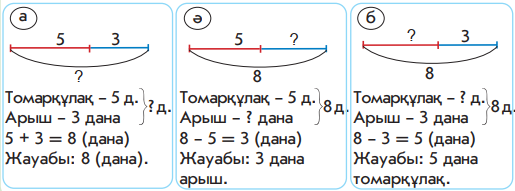 Есептердің ұқсастығы неде?Қандай айырмашылықтары бар?Бұл есептер қандай есептер деп атайды?Мәселелік жағдаятты түсінеді.Мағынаны тану10-15Жаңаны ашу.Балалар мұғалімнің жетекшілігімен, саңырауқұлақтардың саны бірдей болғандықтан есептер ұқсас, ал берілгендерінің және есептер сұрақтарының орындары ауысуларына байланысты олардың айырмашылықтары бар деген қорытындыға келеді. Өрнектердегі сандар да бірдей және өзара байланысты. Мұндай есептерді кері есептер деп атайды.Есептің шартындағы белгілі шама ізделінді шамаға
айналатын есепті берілген есепке кері есеп деп
атайды.Кері есеп ұғымымен танысады.Оқулық, дәптер.«Жұптас, ойлан, бөліс» әдісі.15-20Жаңаны қолдану«Жұптас, ойлан, бөліс» әдісі.Оқулықтан №2 тапсырманы жұппен орындауды ұсынуға болады.Оқушылар мұғалімнің жетекшілігімен есеп шығарады, дәптерде сұлбаны толтырады. Өзін-өзі тексеруді жүзеге асырылады.Орындап болған соң, балалар сұлбаларын өзара салыстырады, кері есептердің маңызын түйсіне отырып, ұқсастықтар мен айырмашылықтарды баяндап айтады. Бұл есептер кері болып табыла ма? Сұлбаларды толықтырады.Оқушылар есептерді шығарады, есептердің қысқаша жазылуын жазады.Кері есептерді анықтайды. а) Шешуі:10+20=30 (с.)Жауабы:  30 саңырауқұлақә)Шешуі:30-10=20 (с.)Жауабы:  20 саңырауқұлақб)Шешуі:30-20=10 (с.)Жауабы:  10 саңырауқұлақ«Фигуралар» әдісімен жұптағы оқушылардың жұмысы бағаланадыОқулық, дәптер.20-25Оқып-үйренгенді меңгергенін тексеруДәптердегі №1тапсырманы өзбетімен орындауды ұсынуға болады.Қысқаша жазылуы бойынша есеп құрастырып, оны шығаруды ұсынады. Оқушылар санды деректерді өздері береді.Қысқаша жазылуы бойынша есеп құрастырып, оны шығарады. Оқушылар санды деректерді өздері береді.Арыш – 5 д.Томарқұлақ – 4 д.     ? данаШешуі:5+4=9 (дана)Жауабы: 9 дана саңырауқұлақ терді.Өз білімін бағалау үшін   дәптердің жиегіндегі бағдаршамды бояйды.Баспа  негіздегі жұмыс дәптері25-32Осыған дейін өтілген материалмен жұмыс.Оқулықтағы №3тапсырманы өзбетімен орындауды ұсынуға болады.Есепте. Оқулықтағы №4тапсырманы орындауды ұсынуға болады.«Математикалық жарыс».30 + 20= 50            90 - 70= 2070 - 40= 30             80- 40= 4060 - 30= 30            100 -60 = 4010 + 80=90             30+40=70Оқушылардың білімі мадақтау арқылы бағаланадыОқулық, дәптер.«Математикалық жарыс».Рефлексия32-35«Тазалық» ойыны. Онда мына суреттер салынған: 
Жол сөмкесі – бүгінгі сабақ маған ұнады, маған қажет.Қоқыс жәшігі – бүгінгі сабақ маған ұнамады, қажет емес.Еттартқыш – бүгінгі сабақты әлі де жетілдіруім керек, көп нәрсені түсінбедім.Оқушылар тақтадағы суреттерге стикерлерін жабыстырады.«Тазалық» ойыныБөлімі:3А Сандармен амалдар орындау. Есептер.3А Сандармен амалдар орындау. Есептер.Педагогтің аты-жөні:Күні:Сыныбы:Қатысушылар саны:Қатыспағандар саны:Сабақтың тақырыбы:Есептер шығару/ Атпен саяхатқа шығуЕсептер шығару/ Атпен саяхатқа шығуОқу бағдарламасына сәйкес оқу мақсаты1.5.1.5 қосу мен азайтудың белгісіз компоненттерін табуға берілген есептерді талдау және шығару, кері есептер құрастыру және шығару1.5.1.5 қосу мен азайтудың белгісіз компоненттерін табуға берілген есептерді талдау және шығару, кері есептер құрастыру және шығаруСабақтың мақсаты:Есептер шығарасың.Есептер шығарасың.УақытыПедагогтің іс-әрекетіОқушының іс-әрекетіБағалауРесурстарҚызығушылықты ояту0-3ЫнталандыруАраларыңда түйені көргендерің бар ма? Түйелерді тағы қалай атайтынын білесіңдер ме? «Түйе» сөзі айтылса, бірден «шөл кемесі» деп қосып қояды. Оны неге бұлай атайды?Жүктерді шөл мен далада таситын түйелер тобы қалай аталады? (Керуен.)Жолдар төселмеген жерлерде бұл қозғалыстың жалғыз тәсілі.Оқушылар сұрақтарға жауап береді.Оқулық4-6Өзектендіру.Мұғалім оқушыларға тапсырма ұсынады. Аквариумда 13 алтынбалық және 4 семсербалық бар. Аквариумда барлығы неше балық бар?Есепте не белгілі?Есепте не белгісіз?Қандай амалдың көмегімен қалған балық санын табуға болады?Есептің қысқаша жазбасын жаз.Есептің сұлбасын білесің бе?Оқушылар сұрақтарға жауап береді.Есепті шығарады.Шешуі:13+4=17 (б.)Жауабы: 17 балық бар.Оқушылардың білімі мадақтау арқылы бағаланады7-10Мақсат қою (мәселелік жағдаят).Міне, біздің Әлия мен Сырым керуенмен саяхаттай жүріп, жолда сендерге арнап есептер ойлап табуға бекінді.«Миға шабуыл» стратегиясы. Оқулықтан №1 тапсырманы орындауды ұсынуға болады. Мұғалім балалар назарын есептердің шартына аударады.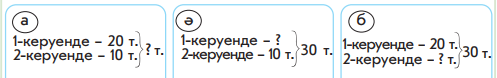 Бірінші есепте не белгілі? Есепте нені табу қажет? Есептің сұрағына жауап беру үшін не істеу қажет? Есеп қандай амалмен орындалады? Неге? Екінші есептің шарты қандай? Есептің сұрағы қандай?Үшінші есепте не берілген? Шарты қандай?Олардың бәрі бірдей ме? (Өрнектердегі сандар бірдей және өзара байланысқан).Ұқсастықтары неде? (Есептердің ұқсастығы бір керуен туралы айтылуында)Айырмашылықтары неде? (Есептердің айырмашылықтары берілгендердің кейбірінің және есептер сұрағының орын ауыстыруында).Мұндай есептерді қалай атаймыз? (Кері.)Оқушылар сұрақтарға жауап береді.Есептердің ұқсастығы мен айырмашылығын ажыратуды үйренеді.А) Шешуі:20+10=30 (т.)Жауабы: екі керуенде барлығы 30 түйе бар.Ә) Шешуі:30-10=20 (т.)Жауабы: бірінші керуенде 20 түйе бар.А) Шешуі:30-20=10 (т.)Жауабы: екінші керуенде 20 түйе бар..Оқулық, дәптер.«Миға шабуыл» стратегиясы.Мағынаны тану10-15Өзіндік жұмыс.Оқулықтағы №2тапсырманы өзбетімен орындайды.Бірінші түйеге 40 кг, ал екіншісіне 50 кг жүк артылған. Екі түйеге барлығы неше килограмм жүк артылды?Есепті шығарады, кері есептер құрастырады. Олардың біреуін шығарады.Тапсырманы өзбетімен орындайды.Бірінші түйе – 40кгЕкінші түйе  - 50 кг       ? Шешуі: 40+50=90кгЖауабы: 90кг жүк артылды.Кері есептер құрастырады. Олардың біреуін шығарады.Оқушылар тапсырманы орындау деңгейіне байланысты «Отшашу» әдісі арқылы өзін-өзі бағалайды.Оқулық, дәптер.15-22Қиындықтарды түзету.Мұғалім тапсырмалардың орындалуының дұрыстығын тексереді. – Кімде қиындықтар туындады?– Сендер қай жерде қателік жібердіңдер?– Жіберілген қателіктің себебі неде? – Өз жұмыстарында қателік болмағандар, өздеріңнің іс-әрекеттеріңнің мақсатын тұжырымдаңдар. (Қосымша тапсырмалар орындау).– Қателік байқағандардың жұмысындағы ары қарайғы мақсаты қандай? (Қателіктерді түзету).– Қателіктерді түзету алгоритмін қолданамыз.Қателікті түзету үшін оқулықтағы №3тапсырманы  орындайды.«Жұптас, ойлан, бөліс» әдісі.Суреттер бойынша есептер құрастыруды ұсынады.Қатемен жұмыс жасайды.Суреттер бойынша есептер құрастырады. Оларды шығарады.Оқулық, дәптер.«Жұптас, ойлан, бөліс»әдісі.22-32Осыған дейін өтілген материалмен жұмыс.Оқулықтағы №4 зерттеушілік тапсырманы орындауды ұсынуға болады.«Сиқырлы» сандарды тап.Бірінші суреттен мынадай қорытынды жасайды. Бірінші өрнекте бірдей үш түйе қосындысы 90-ға тең. Қандай бірдей үш қосылғыштардың қосындысы 90-ға тең? (30)30+30+30=90Енді екінші өрнекті қарастырамыз. Бір түйе мен екі сиырдың қосындысы 50-ге тең. Бір түйе, яғни бірінші қосылғыш белгілі, ол 30-ға тең. Қосуға кері амал азайтуды пайдаланып екі қосылғыштың қосындысын табамыз. 50-30=20Екі қосылғыш қосындысы 20-ға тең болса, онда олардың әрқайсысы 10-ға тең болады.10+10=20Жауабы: Сиқырлы сандар – 30, 10.Оқушылар зерттей отырып «Сиқырлы» сандарды табады.Бірінші сурет сияқты екінші суреттегі сиқырлы сандарды анықтайды.Оқушылардың жұмысы смайл беру арқылы бағаланады.Оқулық, дәптер.Рефлексия32-35«Бағдаршам» әдісі.Қызыл түс - сабақта көп нәрсені түсінбедім, сабақтағы мәліметтер саған керек емес, сабақта белсенді бола алмадым, жауап берген жоқпын.Сары түс – сабақ қызықты болды, белсенді болдым, сабақта пайдалы мәліметтер алдым, орнымнан жауап бердім, бірнеше тапсырманы өзім орындадым, сабақта мен өзімді жақсы сезінемін.Жасыл түс – сабақта белсенді болдым, сабақта көп пайдалы мәліметтер алдым, көп жұмыс жасадым, өзіме тиісті баға алдым, маған бәрі түсінікті болды. Сабақ аяқталған соң балалар бағдаршамға сары, қызыл, жасыл түсті стикерлерін жабыстырады. «Бағдаршам» әдісі.Бөлімі:3А Сандармен амалдар орындау. Есептер.3А Сандармен амалдар орындау. Есептер.Педагогтің аты-жөні:Күні:Сыныбы:Қатысушылар саны:Қатыспағандар саны:Сабақтың тақырыбы:Есептер шығару/ Қазақстанның қалаларына саяхат Есептер шығару/ Қазақстанның қалаларына саяхат Оқу бағдарламасына сәйкес оқу мақсаты1.5.1.1**есепті сызба, сурет, қысқаша жазба түрінде модельдеу/есепті шешу үшін тірек сызбасын таңдау;1.5.1.3** қосынды және қалдықты табуға берілген есептерді талдау және шығару/кері есеп құрастыру және шығару;1.5.1.5 қосу мен азайтудың белгісіз компоненттерін табуға берілген есептерді талдау және шығару, кері есептер құрастыру және шығару.1.5.1.1**есепті сызба, сурет, қысқаша жазба түрінде модельдеу/есепті шешу үшін тірек сызбасын таңдау;1.5.1.3** қосынды және қалдықты табуға берілген есептерді талдау және шығару/кері есеп құрастыру және шығару;1.5.1.5 қосу мен азайтудың белгісіз компоненттерін табуға берілген есептерді талдау және шығару, кері есептер құрастыру және шығару.Сабақтың мақсаты:Есептер шығарасың.Есептер шығарасың.УақытыПедагогтің іс-әрекетіОқушының іс-әрекетіБағалауРесурстарҚызығушылықты ояту0-3ЫнталандыруБіз қай елде тұрамыз?Балалар, біз тамаша елде, Қазақстан Республикасында, тұрамыз, оның аумағы өте үлкен және егер біз оның барлық жеріне саяхат жасағымыз келсе, ол үшін өте ұзақ уақыт кетер еді. Мен сендерге біздің елге ойша саяхатқа баруға ұсыныс жасаймын.Әр адам саяхаттағанды жақсы көреді. Жолда көптеген қызыққа кенелуге, адал достар табуға және жай ғана көңіл күйіңді көтеруге болады. Бүгін біз де сендермен бірге Қазақстан қалаларына саяхатқа аттанамыз. Біз қай қалада тұрамыз?Оқушылар сұрақтарға жауап береді.Оқулық, дәптер.4-6Өзектендіру.Оқулықтың № 1 тапсырмасындағы суретке қара және онда кескінделген қалаларды ата. Біздің Республиканың тағы қандай қалаларын білесіңдер? Кәне, қанша қала білетінімізді санайықшы.Есептерді шығар. Әрқайсысына есептің қысқаша жазылуы және сызбасын таңда.а)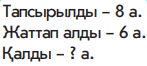 Шешуі:8 – 6=2 (а.)Жауабы: 2 қала атауы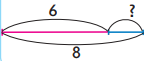 Әрқайсысына есептің қысқаша жазылуы мен сызбасын таңдайды, есепті шығарадыә)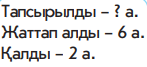 Шешуі:6+2=8 (а.)Жауабы: 8 қала атауы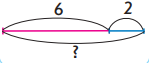 б)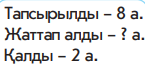 Шешуі:8 – 2=6 (а.)Жауабы: 6 қала атауы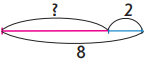 Оқушылардың білімі мадақтау арқылы бағаланадыОқулық, дәптер.7-10Мақсат қою (мәселелік жағдаят).Осы шығарылған есептерді салыстыр. Олардың бәрі бірдей ме? Айырмашылықтары неде?Есептердің ұқсастықтары неде? Бұндай есептерді қалай атаймыз?Мәселелік жағдаятты түсінеді.Мағынаны тану10-15Өзіндік жұмыс.Оқулықтағы №2тапсырманы өз бетімен орындауды ұсынады.Есептерді оқы және шығар. Әр есептің сұлбасын тап.а) Ұзындығы 60 см таспадан бірнеше сантиметр қиып алынды. Онда тағы 20 сантиметр таспа қалды. Неше сантиметртаспа қиып алынды?Тапсырманы өз бетімен орындайды.Болды – 60смҚалды – 20смҚиып алды - ? смШешуі:60 – 20=40смЖауабы: 40см қиып алынды.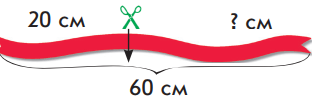 Қалған есептерді осы негізде орындайды.Оқушылар тапсырманы орындау деңгейіне байланысты «Отшашу» әдісі арқылы өзін-өзі бағалайды.Оқулық, дәптер.15-22Қиындықтарды түзету.Мұғалім тапсырмалардың орындалуының дұрыстығын тексереді. – Кімде қиындықтар туындады?– Сендер қай жерде қателік жібердіңдер?– Жіберілген қателіктің себебі неде? – Өз жұмыстарында қателік болмағандар, өздеріңнің іс-әрекеттеріңнің мақсатын тұжырымдаңдар. (Қосымша тапсырмалар орындау).– Қателік байқағандардың жұмысындағы ары қарайғы мақсаты қандай? (Қателіктерді түзету).– Қателіктерді түзету алгоритмін қолданамыз.Қателікті түзету үшін дәптердегі №1тапсырманы орындауды ұсынады.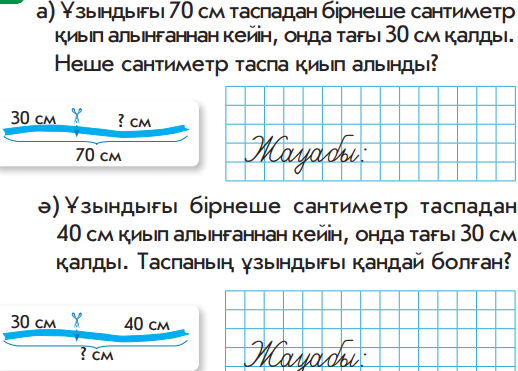 Қатемен жұмыс жасайды.Дәптеріне есептің қысқаша жазылуын жазады. Есептерді шығарады. А) Шешуі:70 см - 30 см = 40 смЖауабы: 40см қиып алынды.Ә) ) Шешуі:30 см +40 см = 70 смЖауабы: таспаның ұзындығы 70 см.Өз білімін бағалау үшін   дәптердің жиегіндегі бағдаршамды бояйды.Баспа  негіздегі жұмыс дәптері22-32Осыған дейін өтілген материалмен жұмыс.Оқулықтағы №3тапсырманы жұппен орындауды ұсынуға болады.«Жұптас, ойлан, бөліс» әдісі.Қосынды және айырма жаз. Олардың мәнін  тап. Қалай тексеру керектігін түсіндір.Оқулықтағы №4тапсырманы орындауды ұсынуға болады.Карточкалардағы сандардан таңдап алып,
қосу мен азайтуға мысалдар құрастырады.2+3=53+2=55-2=35-3=2Өзара байланысты мысалдар құрастыруға болады немесе байланысы жоқ кез келген төрт мысал құрастыруға болады.Қосынды және айырма жазадыжәне олардың мәнін  табады. Қалай тексеру керектігін түсіндіреді.Бірінші кестеден бір мысал қарастырайық. Қосынды жазады.40+30=70Қалай тексеру керектігін түсіндір? (Қосу амалын оған кері амал азайтумен тексеріледі)70-30=4070-40=30Екінші кестеден бір мысал қарастырайық.Өрнек жазады.90-30=60Қалай тексеру керектігін түсіндір? (Азайту амалын оған кері амал қосумен тексеріледі)60+30=9030+60=90«Фигуралар» әдісімен жұптағы оқушылардың жұмысы бағаланадыОқулық, дәптер.«Жұптас, ойлан, бөліс» әдісі.Рефлексия32-35Оқушылармен INSERT әдісі бойынша кері байланыс орнату. Әр оқушыға жеке парақшалар таратылады.Егер сабақ түсінікті болса, «+» таңбасының тұсына;Мүлдем түсініксіз болса, «–» таңбасының тұсына;Сұрақтарына толықтай жауап ала алмаса, V таңбасының тұсына белгішелер қою қажет. Осы әдіс арқылы мұғалім оқушылардың сабақты қаншалықты түсінгендігін тексере алады.INSERT әдісіБөлімі:3А Сандармен амалдар орындау. Есептер шығару                                         МатематикаҚМЖ3А Сандармен амалдар орындау. Есептер шығару                                         МатематикаҚМЖПедагогтің аты-жөні:Керимбекова Г.Т.Керимбекова Г.Т.Күні:31.01.2022ж31.01.2022жСыныбы: 1 АҚатысушылар саны:23Қатыспағандар саны:0Сабақтың тақырыбы:Есептер шығару /              Нұр-Сұлтан қаласына саяхатЕсептер шығару /              Нұр-Сұлтан қаласына саяхатОқу бағдарламасына сәйкес оқу мақсаты1.5.1.1**есепті сызба, сурет, қысқаша жазба түрінде модельдеу/есепті шешу үшін тірек сызбасын таңдау;1.5.1.5 қосу мен азайтудың белгісіз компоненттерін табуға берілген есептерді талдау және шығару, кері есептер құрастыру және шығару;1.5.1.1**есепті сызба, сурет, қысқаша жазба түрінде модельдеу/есепті шешу үшін тірек сызбасын таңдау;1.5.1.5 қосу мен азайтудың белгісіз компоненттерін табуға берілген есептерді талдау және шығару, кері есептер құрастыру және шығару;Сабақтың мақсаты:Есептер шығарасың.Есептер шығарасың.УақытыПедагогтің іс-әрекетіОқушының іс-әрекетіБағалауРесурстарҚызығушылықты ояту0-3ЫнталандыруБалалар, біздің республиканың астанасы қай қала? Сендер Нұр-Сұлтан қаласында болдыңдар ма? Нұр-Сұлтанның қандай көрікті орындарын білесіңдер?Оқушылар сұрақтарға жауап береді.4-6Өзектендіру.Оқулықтағы № 1 тапсырманы орындауды ұсынуға болады.Мұғалім балаларға есепті шығаруды ұсынады. Есептің шартынан бізге не белгілі? Есепті не белгісіз?Егер сандардың қосындысын табу талап етілсе, біз қандай арифметикалық амалды қолданамыз? (Қосуды). Оқушылар есепті шығарады. Шешуі:5+3=8 (м)Жауабы: 8 мектеп“Жетістік баспалдағымен” өзін-өзі бағалауОқулық, дәптер.7-10Мақсат қою (мәселелік жағдаят).Мұғалім түсіндіре тұрып интербелсенді тақтада берілген есептің сұлбасын толтырады.Тақтадағы сұлбаны негізге ала отырып оқушылар кері есептерді құрады.Қандай есептер кері деп аталады? Біз қанша кері есеп құра аламыз?Есепті шығарады.Мәселелік жағдаятты түсінеді.Мағынаны тану10-15Өзіндік жұмыс.Оқулықтағы №3тапсырманы өз бетімен орындайды.Дәптерлеріне қысқаша жазылуы жазуды мен сұлбасын салуды ұсынады. Есептерді шығар.Дәптеріне есептің қысқаша жазылуын жазады. Есептерді шығарады. А) Шешуі:50 - 30 = 20 Жауабы: 20 гүлзар қалды.Ә)  Шешуі:50 - 20 = 30 Жауабы: 30 гүлзар суарылды.Б)  Шешуі:30 +20 = 50 Жауабы: 50 гүлзар болды.Өз білімін бағалау үшін   дәптердің жиегіндегі бағдаршамды бояйды.Баспа  негіздегі жұмыс дәптері15-20Қиындықтарды түзету.Мұғалім тапсырмалардың орындалуының дұрыстығын тексереді. – Кімде қиындықтар туындады?– Сендер қай жерде қателік жібердіңдер?– Жіберілген қателіктің себебі неде? – Өз жұмыстарында қателік болмағандар, өздеріңнің іс-әрекеттеріңнің мақсатын тұжырымдаңдар. (Қосымша тапсырмалар орындау).– Қателік байқағандардың жұмысындағы ары қарайғы мақсаты қандай? (Қателіктерді түзету).– Қателіктерді түзету алгоритмін қолданамыз.Қателікті түзету үшін дәптердегі №1тапсырманы орындайды.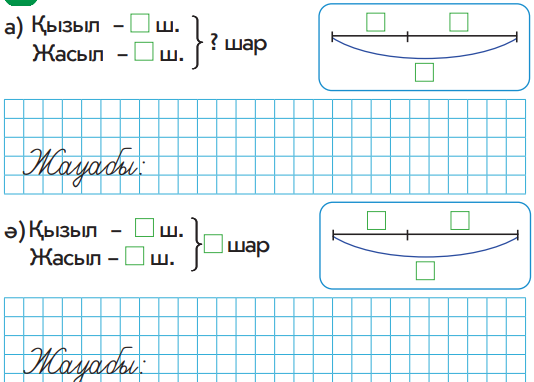 Қатемен жұмыс жасайды.Есептер құрастырып, оларды шығарады.Оқушылардың жұмысы смайл беру арқылы бағаланады.Оқулық, дәптер.20-25Осыған дейін өтілген материалмен жұмыс.Оқулықтағы №2тапсырманы жұппен орындауды ұсынуға болады.«Жұптас, ойлан, бөліс» әдісі.Амалдардың белгісіз компоненттерін аутауды ұсынады. Досыңнан тексеруін сұра.Оқулықтағы №5 зерттеушілік тапсырманы орындауды ұсынуға болады.Үшбұрыш пен дөңгелек үлкен терезесі бар үйде тұратындықтан, олар бірінші және екінші үйде тұратыны анықталады. Дөңгелек және шаршы биік шатыры бар үйде тұратындықтан, олар бірінші және үшінші үйде тұратыны анықталады. Бұдан дөңгелектің үлкен терезесі бар шатыры биік үйде тұратыны  анықталады, бұл бірініш үй. Үшбұрыш терезесі үлкен шатыры кішкентай үйде тұратыны анықталады, бұл екінші үй. Ал шаршы терезесі кішкентай шатыры биік үшінші тұрады.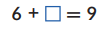 Белгісіз қосылғышты табу үшін қосындының мәнінен белгілі қосылғышты азайту қажет.9-6=36+3=9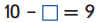 Белгісіз азайтқышты табу үшін азайғыштан айырманың мәніназайту қажет.10-9=110-1=9Әрбір фигураның қай үйде тұратынын анықтайды.«Фигуралар» әдісімен жұптағы оқушылардың жұмысы бағаланадыОқулық, дәптер. «Жұптас, ойлан, бөліс» әдісі.Рефлексия32-35Оқушылармен INSERT әдісі бойынша кері байланыс орнату. Әр оқушыға жеке парақшалар таратылады.Осы әдіс арқылы мұғалім оқушылардың сабақты қаншалықты түсінгендігін тексере алады.Егер сабақ түсінікті болса, «+» таңбасының тұсына;Мүлдем түсініксіз болса, «–» таңбасының тұсына;Сұрақтарына толықтай жауап ала алмаса, V таңбасының тұсына белгішелер қою қажет.INSERT әдісіБөлімі:3А Сандармен амалдар орындау. Есептер шығару.  Математика ҚМЖ3А Сандармен амалдар орындау. Есептер шығару.  Математика ҚМЖПедагогтің аты-жөні:Керимбекова Г.Т.Керимбекова Г.Т.Күні:01.02.2022ж01.02.2022жСыныбы:Қатысушылар саны:23Қатыспағандар саны:0Сабақтың тақырыбы:Есептер шығару  / Қалаға саяхат жасауЕсептер шығару  / Қалаға саяхат жасауОқу бағдарламасына сәйкес оқу мақсаты1.5.1.4 санды бірнеше бірлікке арттыру, кеміту, айырмалық салыстыруға берілген есептерді талдау және шығару, кері есептер құрастыру және шығару;1.5.1.4 санды бірнеше бірлікке арттыру, кеміту, айырмалық салыстыруға берілген есептерді талдау және шығару, кері есептер құрастыру және шығару;Сабақтың мақсаты:Есептер шығарасың.Есептер шығарасың.УақытыПедагогтің іс-әрекетіОқушының іс-әрекетіБағалауРесурстарҚызығушылықты ояту0-3ЫнталандыруБіз саяхатымызды жалғастырамыз. Бүгін біз қала ішіндегі цирк, музей,  хайуанаттар бағына барамыз. Оқушылар сұрақтарға жауап береді.4-6Өзектендіру.Мұғалім оқушыларға тапсырма ұсынады. Тоған жағасында 17 бақа отыр. Олардың 2-еуі тоғанға секіріп кетті. Неше бақа қалды?Есепте не белгілі?Есепте не белгісіз?Қандай амалдың көмегімен қалған бақа санын табуға болады?Есептің қысқаша жазбасын жаз.Есептің сұлбасын білесің бе?Оқушылар сұрақтарға жауап береді.Есепті шығарады.«Шапалақтау» әдісімен бағалайды.7-10Мақсат қою (мәселелік жағдаят).Циркте үйретілген аттар, иттер, құстар т.б. бар.  Аттар - 5Иттер - 6Құстар  -8.Бір санның басқасынан артық (кем) екенін қалай білуге болады?… саны … санынан қаншаға артық?… саны … санынан қаншаға кем? және т.с.с.Мәселелік жағдаятты түсінеді.Оқулық, дәптер.Мағынаны тану10-15Жаңаны ашу.Оқулықтағы №1 тапсырманы орындайды. Өзімізді цирк қойылымының көрермені ретінде қарастырайық. Цирк аренасында иттер өнер көрсетті. Оларда 5 қызыл доп, одан 3-еуі артық жасыл доп болды. Үйретілген иттердежасыл доп нешеу?Суретке қарайық. 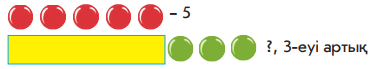 Қанша қызыл доп бар? (Бес).Жасыл доптар жөнінде не айтылған? (3-уге артық екені белгілі). «3-еуі артық» дегенді қалай түсінесіңдер? (бұл тура осындай және тағы 3-еу). Есептің сұрағына жауап беру үшін қандай амалды орындау керек? (Қосу). Есептің қысқаша жазбасы мен сұлбасына мұқият қара.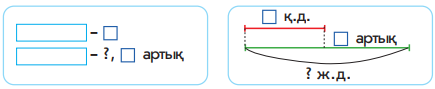 Бұған дейін қарастырған есептерден айырмашылығы неде?Есептің қысқаша жазбасы мен сызбасын рәсімдейік.Шешуі:5+3=8 (д.)Жауабы: 8 жасыл доп.Бір заттың екінші заттан  бірнешеуі артық болған жағдайда есепті қалай шығаратынын түсінеді.Дәптеріне есептің қысқаша жазбасын жазады және сұлбасын салады.Есепті шығарады.Оқулық, дәптер.15-20Жаңаны қолдану «Жұптас, ойлан, бөліс» әдісі.Оқулықтағы №2 тапсырманы жұппен орындайды. Есептерді шығарады, 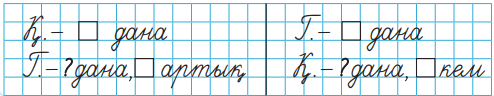 Мұғалім оқушылар есептерді шығарып болғаннан кейін сұрақтар қояды. Балалар мұғалімнің жетекшілігімен қорытынды жасап сұрақтарға жауап береді.Есептердің ұқсастығы неде? (Гүлдердің саны бірдей болғандықтан есептер ұқсас)Есептердің айырмашылығы неде? (Берілгендерінің және есептер сұрақтарының орындары ауысуларына байланысты олардың айырмашылықтары бар)Бұлар қандай есептер? (Өрнектердегі сандар да бірдей және өзара байланысты. Мұндай есептерді кері есептер деп атайды).Санды бірнеше бірлікке арттыру, кемітуге берілген есептерді шығаруды түсінеді.Есептерді шығарады.а) Шешуі:7+2=9 (г.)Жауабы: 9 гүлкекіреә) Шешуі:9 – 2=7 (қ.)Жауабы: 7 қызғалдақ«Фигуралар» әдісімен жұптағы оқушылардың жұмысы бағаланадыОқулық, дәптер.«Жұптас, ойлан, бөліс» әдісі.20-25Оқып-үйренгенді меңгергенін тексеруОқулықтағы №3тапсырманы өз бетімен орындауды ұсынады.Оқушыларға2-еуі артық немесе кем деп есептер құрастыруды және шығаруды ұсынады.Тапсырманы өз бетімен орындайды. Есептің шартын толықтырып, берілуін қысқашажазады.«Бағдаршам» әдісіменөзін-өзі бағалауОқулық, дәптер.25-32Осыған дейін өтілген материалмен жұмыс.Оқулықтағы №4тапсырманы орындауды ұсынуға болады.Оқушылар алдымен сызғыштың көмегімен таспалардың ұзындығын өлшейді.  Содан кейін салыстыру жасайды.Сызғышпен таспалардың ұзындығын өлшейді және оларды салыстырады.Оқушылардың жұмысы смайл беру арқылы бағаланады.Оқулық, дәптер.Рефлексия32-35«Тазалық» ойыны.Жол сөмкесі – бүгінгі сабақ маған ұнады, маған қажет.Қоқыс жәшігі – бүгінгі сабақ маған ұнамады, қажет емес.Еттартқыш – бүгінгі сабақты әлі де жетілдіруім керек, көп нәрсені түсінбедім.Оқушылар тақтадағы суреттерге стикерлерін жабыстырады. «Тазалық» ойыны Бөлімі:3А Сандармен амалдар орындау. Есептер шығару.Математика.ҚМЖ3А Сандармен амалдар орындау. Есептер шығару.Математика.ҚМЖПедагогтің аты-жөні:Керимбекова Г.Т.Керимбекова Г.Т.Күні:02.02.2022ж02.02.2022жСыныбы:Қатысушылар саны:23Қатыспағандар саны:0Сабақтың тақырыбы:Есептер шығару  / Қалаға саяхат жасау. СаябақЕсептер шығару  / Қалаға саяхат жасау. СаябақОқу бағдарламасына сәйкес оқу мақсаты1.5.1.4 санды бірнеше бірлікке арттыру, кеміту, айырмалық салыстыруға берілген есептерді талдау және шығару, кері есептер құрастыру және шығару;1.5.1.4 санды бірнеше бірлікке арттыру, кеміту, айырмалық салыстыруға берілген есептерді талдау және шығару, кері есептер құрастыру және шығару;Сабақтың мақсаты:Есептер шығарасың.Есептер шығарасың.УақытыПедагогтің іс-әрекетіОқушының іс-әрекетіБағалауРесурстарҚызығушылықты ояту0-3ЫнталандыруОқулықтағы №1 тапсырманы орындауды ұсынады.Мысалдарды есептесең, саябақтардың атауын
білесің.10 – 7 + 4 + 2 = 9  (28 гвардияшыл-панфиловшылар саябағы)6 + 3 – 4 + 5 = 10 (Қазақстан РеспубликасыныңТұңғыш Президенті саябағы)Алматыдағы Тұңғыш Президент саябағында қала тұрғындары мен қонақтары демалғанды ұнатады. Оны тұрғызуға көптеген адамдардың білімі мен күш-қайраты жұмсалды. Еліміздің қалалары мен ауылдарын әдемі, әрі жұмыс істеуге қолайлы ету үшін біздің де көп біліміміз бен білігіміз болуы керек.  Оқушылар мысалдарда орындап, саябақтың атауын анықтайды.«Шапалақтау» әдісімен бағалайды.Оқулық, дәптер.4-6Өзектендіру.Саябақтағы гүлзарлар гүлдермен безендірілген. Сұлбалар мен шешулерін қара. Қай шешуге қай сұлба сәйкес келеді?Сұлбаны шешуімен біріктіреді.Қосымша материалдар7-10Мақсат қою (мәселелік жағдаят).Оқулықтағы №2 тапсырманы орындауды ұсынады.Есепті шығар.Cұлбадағы әр элемент нені білдіреді? (Балалар сұлба элементтерінің мәнін түсіндіреді).Бұл есеп қалай шығарылады? (Балалар есептің шешуін ауызша түсіндіреді).Қысқаша жазылуы бойынша кері есеп құрастырады. … саны … санынан қаншаға артық?… саны … санынан қаншаға кем? т.с.с.Оқушылар сұрақтарға жауап береді.Мәселелік жағдаятты түсінеді.Оқулық, дәптер.Мағынаны тану10-15Өзіндік жұмыс.Оқулықтағы №3тапсырманы өз бетімен орындайды. Есептерге сұлба таңдап, оларды шығар.Дәптеріне есептің қысқаша жазылуын жазады. Есептерді шығарады.а) Шешуі:10-3= 7 (б.)Жауабы: 7 би қалды.ә) Шешуі:70– 30 = 40 (б.)Жауабы: 40 бала келді.“Жетістік баспалдағымен” өзін-өзі бағалауОқулық, дәптер.15-20Қиындықтарды түзету.Мұғалім тапсырмалардың орындалуының дұрыстығын тексереді. – Кімде қиындықтар туындады?– Сендер қай жерде қателік жібердіңдер?– Жіберілген қателіктің себебі неде? – Өз жұмыстарында қателік болмағандар, өздеріңнің іс-әрекеттеріңнің мақсатын тұжырымдаңдар. (Қосымша тапсырмалар орындау).– Қателік байқағандардың жұмысындағы ары қарайғы мақсаты қандай? (Қателіктерді түзету).– Қателіктерді түзету алгоритмін қолданамыз.Қателікті түзету үшін дәптердегі №1тапсырманы орындайды.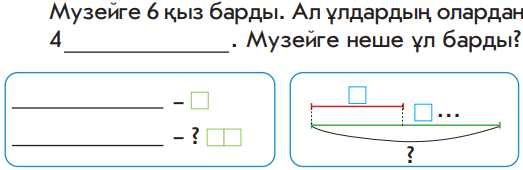 Қатемен жұмыс жасайды. Есептің берілуін толықтыр. Дәптеріне есептің қысқаша жазылуын жаз мен сұлбасын сал. Есептерді шығарады.Өз білімін бағалау үшін   дәптердің жиегіндегі бағдаршамды бояйды.Баспа  негіздегі жұмыс дәптері20-32Осыған дейін өтілген материалмен жұмыс.Оқулықтағы №4тапсырманы орындауды ұсынуға болады.6 дм – 4дм < 5дм-2дм30см < 100см – 40см30см+10см > 40см – 20смОқулықтағы №4зерттеушілік тапсырманы орындауды ұсынуға болады.Балалар кестенің бағандары мен жолдарында фигуралардың қалай орналасқанын талдайды және жетіспейтін фигуралар жөнінде тұжырымдар жасайды.Салыстыруды орындайды. Фигуралардың орналасу заңдылығын анықтайды. Белгісіз фигураны анықтайды (№1 фигура).Оқушылардың білімі мадақтау арқылы бағаланадыОқулық, дәптер.Рефлексия32-35«Алмаағашы» әдісі. Оқушыларға сабақ басында екі түсті “алма” беріледі. Сабақ соңында оны Алмаағашына ілу керек. Жасыл түсті алма – мен бүгін бәрін жақсы орындадым деп ойлаймын: менің көңіл  күйім көтеріңкі. Қызыл түсті алма – мен тапсырманы орындай алмадым, көңіл  күйім жоқ. Оқушыларға сабақ басында және соңында қалаған түсті  “алма” көрсетеді.«Алмаағашы» әдісі. Бөлімі:3А Сандармен амалдар орындау. Есептер. Математика. ҚМЖ3А Сандармен амалдар орындау. Есептер. Математика. ҚМЖПедагогтің аты-жөні:Керимбекова Г.ТКеримбекова Г.ТКүні:03.02.2022ж03.02.2022жСыныбы:Қатысушылар саны:23Қатыспағандар саны:0Сабақтың тақырыбы:Кері есептер / Саяхат әуежайдан басталадыКері есептер / Саяхат әуежайдан басталадыОқу бағдарламасына сәйкес оқу мақсаты1.5.1.4 санды бірнеше бірлікке арттыру, кеміту, айырмалық салыстыруға берілген есептерді талдау және шығару, кері есептер құрастыру және шығару;1.5.1.4 санды бірнеше бірлікке арттыру, кеміту, айырмалық салыстыруға берілген есептерді талдау және шығару, кері есептер құрастыру және шығару;Сабақтың мақсаты:Есептер шығарасың.Есептер шығарасың.УақытыПедагогтің іс-әрекетіОқушының іс-әрекетіБағалауРесурстарҚызығушылықты ояту0-3ЫнталандыруБарлығымыз саяхаттағанды жақсы көреміз. Көліктің қандай түрлерімен саяхаттап көрдіңдер?Бүгін біз әуежайға барамыз, өзіміздің математикалық білімімізді қалай қолдануға болатынын білетін боламыз.  4-6Өзектендіру.Әуежайдың күту залында біз жолқапшықтар мен шабадандарды көрдік. Суретке қара. 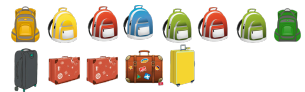 Оған қандай сұрақтар қоюға болады? (Барлығы қанша? Қаншаға артық, қаншаға кем?) Оқушылар сұрақтарға жауап береді.Оқулық7-10Мақсат қою (мәселелік жағдаят).Оқулықтағы №1 тапсырма. Шабаданға қарағанда жолқапшықтың нешеуі артық?
Жолқапшыққа қарағанда шабаданның нешеуі кем?Есеп құрастыр.Біз мұндай есеп құрастыра аламыз ба?Оқушылар сұрақтарға жауап береді.Есеп құрастырады.Оқулық, дәптер.Мағынаны тану10-15Жаңаны ашу.Оқулықтағы №1 тапсырманы орындайды.Есепті былай жазуға болады:Жолқапшық – 8 дана
Шабадан –      5 дана       ? дана артық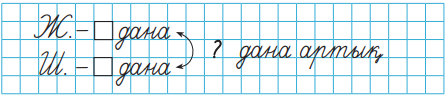 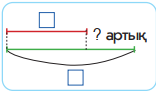 Жолқапшықтардың чемодандардан қаншаға артық екенін қалай білуге болады? Шабадандар жолқапшықтардан қаншаға кем?Мұғалімнің көмегімен балалар ережені оқулықтан оқиды. 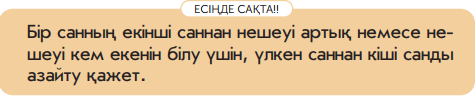 Есептің шарты мен шешуін дәптерге жазамыз.Нешеуі артық? Нешеуі кем? сұрақтарына жауап іздейді.Айырмалық салыстыруға берілген есептерді шығаруды үйренеді. Шешуі:8–5=3 (д.)Жауабы: 3 дана артық.«Шапалақтау» әдісімен бағалайды.Оқулық, дәптер.15-20Жаңаны қолдануОқулықтағы №2 тапсырманы өз бетімен орындайды. Есептерді дәптерде шығару. Әр есепке сәйкес келетін қысқаша жазбаны таңдап алу керек.а) 7 жолқапшық және 5 шабадан тұр. Шабаданғақарағанда жолқапшықтың нешеуі артық?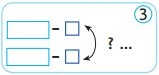 ә) 7 жолқапшық және одан 2-еуі кем шабадан тұр.
Неше шабадан тұр?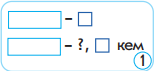 б) 5 шабадан және одан 2-еуі артық жолқапшық тұр.
Неше жолқапшық тұр?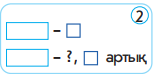 Бұлар қандай есептер? (Кері есептер)Есептерді шығарады және олардың кері есептер екенін анықтайды.а) Шешуі:7–5=2Жауабы: 2 шабадан артықә) Шешуі:7 – 2=5Жауабы: 5 шабадан б) Шешуі:5+2=7Жауабы: 7 жолқапшық “Жетістік баспалдағымен” өзін-өзі бағалауОқулық, дәптер.20-25Оқып-үйренгенді меңгергенін тексеруДәптердегі №1тапсырманы орындауды ұсынуға болады.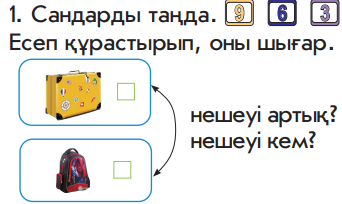 Бір кері есеп құрастыр. Оның қысқаша
жазылуын тауып, толықтырып шығар.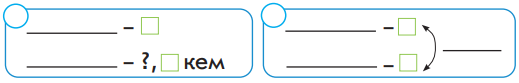 Есеп құрастырып, оны шығарады.Чемодан      - 9Жолқапшық – 6    нешеуі артықШешуі: 9-6=3 Жауабы: 3-еуі артық.Өз білімін бағалау үшін   дәптердің жиегіндегі бағдаршамды бояйды.Баспа  негіздегі жұмыс дәптері25-32Осыған дейін өтілген материалмен жұмыс.Оқулықтағы №4тапсырманы жұппен орындайды. Бірін-бірі тексереді.Есептеуді орындайды. Тексеру жасайды.Оқулық, дәптер.Рефлексия32-35«Тазалық» ойыны.Жол сөмкесі – бүгінгі сабақ маған ұнады, маған қажет.Қоқыс жәшігі – бүгінгі сабақ маған ұнамады, қажет емес.Еттартқыш – бүгінгі сабақты әлі де жетілдіруім керек, көп нәрсені түсінбедім.Оқушылар тақтадағы суреттерге стикерлерін жабыстырады. Онда мына суреттер салынған:«Тазалық» ойыны Бөлімі:3А Сандармен амалдар орындау. Есептер.3А Сандармен амалдар орындау. Есептер.Педагогтің аты-жөні:Керимбекова Г.Т.Керимбекова Г.Т.Күні:14.02.2022ж14.02.2022жСыныбы:1 АҚатысушылар саны:22Қатыспағандар саны:0Сабақтың тақырыбы:Есептер шығару  / Автокөлікпен саяхатЕсептер шығару  / Автокөлікпен саяхатОқу бағдарламасына сәйкес оқу мақсаты1.5.1.1**есепті сызба, сурет, қысқаша жазба түрінде модельдеу / есепті шешу үшін тірек сызбасын таңдау;1.5.1.3** қосынды және қалдықты табуға берілген есептерді талдау және шығару  /кері есеп құрастыру және шығару;1.5.1.1**есепті сызба, сурет, қысқаша жазба түрінде модельдеу / есепті шешу үшін тірек сызбасын таңдау;1.5.1.3** қосынды және қалдықты табуға берілген есептерді талдау және шығару  /кері есеп құрастыру және шығару;Сабақтың мақсаты:Есептер шығарасың.Есептер шығарасың.УақытыПедагогтің іс-әрекетіОқушының іс-әрекетіБағалауРесурстарҚызығушылықты ояту0-3ЫнталандыруӨткен сабақта біздің кейіпкерлер саяхатқа ұшақпен аттанды. Ал сендер немен саяхаттадыңдар? 	Сырымның жанұясы саяхатқа машинамен барады. Олар өздерімен аймақтың планын және өлшеу құралдарын алды. 4-6Өзектендіру.«Ыстық орындық» әдісі.Оқушылар сұрақтар құрастырып, орындыққа отырған оқушыға сұрақ қояды.  Қысқаша жазбаларға қара. 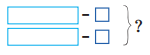 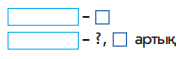 Бұлар қандай есеп түрінің қысқаша жазбасы?Қандай есептердің түрлерін білесің?Бірінші қысқаша жазбада не белгісіз?Оны қандай амалды пайдаланып табады?Екінші қысқаша жазбада не белгісіз?Оны қандай амалды пайдаланып табады?Қаншаға артық(кем)екенін қалай табуға болады?Оқушылар сұрақтарға жауап береді.«Ыстық орындық» әдісі.7-10Мақсат қою (мәселелік жағдаят).Бүгін біз осыған дейін алған білімімізді пысықтаймыз.Мағынаны тану10-17Өзіндік жұмыс.Оқулықтағы №1тапсырманы өз бетімен орындайды.Олар планға мәшинемен жүретін жолдарды кесінділермен белгіледі. Көк кесінділердің, қызыл кесінділердің ұзындықтарының қосындысын тап.
Қысқаша жазылуы бойынша есептер құрастыр.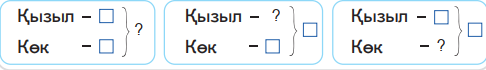 Тапсырманы өз бетімен орындайды.Көк кесінділердің, қызыл кесінділердің ұзындықтарының қосындысын табады.1см+4см+5см=10см2см+8см+10см=20см
Қысқаша жазылуы бойынша есептер құрастырады және оларды шығарады.“Жетістік баспалдағымен” өзін-өзі бағалауОқулық, дәптер.17-22Қиындықтарды түзету.Мұғалім тапсырмалардың орындалуының дұрыстығын тексереді. – Кімде қиындықтар туындады?– Сендер қай жерде қателік жібердіңдер?– Жіберілген қателіктің себебі неде? – Өз жұмыстарында қателік болмағандар, өздеріңнің іс-әрекеттеріңнің мақсатын тұжырымдаңдар. (Қосымша тапсырмалар орындау).– Қателік байқағандардың жұмысындағы ары қарайғы мақсаты қандай? (Қателіктерді түзету).– Қателіктерді түзету алгоритмін қолданамыз.Қателікті түзету үшін оқулықтағы №2  тапсырманы орындайды.Есептерді оқып, оларды салыстыр. Есептергеқысқаша жазылуын таңда. Олардың біреуін жазып, шығар.Қатемен жұмыс жасайды.Оқушылардың жұмысы смайл беру арқылы бағаланады.Оқулық, дәптер.22-32Осыған дейін өтілген материалмен жұмыс. «Жұптас, ойлан, бөліс» әдісі. Оқулықтағы №3тапсырманы жұппен орындауды ұсынуға болады.Бос орынға амалдар таңбасын жазады.Оқулықтағы №4 зерттеушілік тапсырманы орындауды ұсынуға болады.Автокөлік бір сағат жолға 10 л жанармай жұмсады. Жанармай осындай мөлшерде жұмсалатын болса, екі (үш, төрт) сағатқа неше литр қажет?Оқушыларға  бір сағат жолға 10 л жанармай жұмсайтыны белгілі, осыдан екі сағатқа қанша жанармай жұмсайтынын анықтайды:екі сағатқа –10л+10л=20лүш сағатқа – 10л+10л+10л=30лтөрт сағатқа – 10л+10л+10л+10л=40лҚажетті таңбаларды анықтайды.Бір  сағат жолға жұмсалатын жанармай мөлшерін негізге алып үшң төрт сағатқа жұмсалатын жанар мөлшерін анықтайды.«Фигуралар» әдісімен жұптағы оқушылардың жұмысы бағаланадыОқулық, дәптер.«Жұптас, ойлан, бөліс» әдісі.Рефлексия32-35«Табыс сатысы». «Табыс сатысы» әдісі: 
1 - баспалдағы.    Мен ... БІЛЕМІН,
2 - баспалдағы.    Мен ... ТҮСІНЕМІН, 
3 - баспалдағы.    Мен ... ЖАСАЙ АЛАМЫН.Оқушылар сабақта не білетінін, не түсінгенін, нені жасай алатынын көрсету үшін стикерді табыс сатысына жабыстырады.«Табыс сатысы».Бөлімі:3А Сандармен амалдар орындау. Есептер.3А Сандармен амалдар орындау. Есептер.Педагогтің аты-жөні:Керимбекова Г.Т.Керимбекова Г.Т.Күні:15.02.2022ж15.02.2022жСыныбы: 1 АҚатысушылар саны:22Қатыспағандар саны:0Сабақтың тақырыбы:Әртүрлі есептер шығару/ Ауылға саяхатӘртүрлі есептер шығару/ Ауылға саяхатОқу бағдарламасына сәйкес оқу мақсаты1.5.1.1**есепті сызба, сурет, қысқаша жазба түрінде модельдеу / есепті шешу үшін тірек сызбасын таңдау;1.5.1.1**есепті сызба, сурет, қысқаша жазба түрінде модельдеу / есепті шешу үшін тірек сызбасын таңдау;Сабақтың мақсаты:Есептер шығарасың.Есептер шығарасың.УақытыПедагогтің іс-әрекетіОқушының іс-әрекетіБағалауРесурстарҚызығушылықты ояту0-3ЫнталандыруБұл сабақта қазақтардың көне тұрағы – киіз үй жайлы айтамыз. Киіз үйдің сүйегін басты элементтері жылжымалы торлы негізі – кереге, күмбезді сырғауылдар – уық, жартылай сфералық өре – шаңырақ және есік құрайды. Шаңырақ қазақтар үшін жанұялық жәдігер, ұрпақ пен ру жалғастығының белгісі болып табылатын және ұрпақтан-ұрпаққа, әкеден кенже ұлға беріліп отырды.Киіз үйдің ішіне кірейік. Киіз үйдің жасауына көз тоқтатайық. Қандай тұрмыстық заттарды көріп тұрсыңдар? Көрпелер жиналған. Олар бірдей ме, әлде әркелкі ме? Оқушылар сұрақтарға жауап береді.Оқулық.4-6Өзектендіру.Оқулықтағы №1тапсырманы орындауды ұсынады.Есептің а-нұсқасын оқы. Мына есепке сұлбалардың қайсысы сай келеді?Балалар мәтінді талдайды да, сызбаны таңдайды.а) Бірінші қатарда 7 көрпе бар, ал екіншісінде одан
3 көрпе артық. Екінші қатарда неше көрпе бар?Бұдан әрі келесі екі есептің шарты мен сұлбалары  талданады.Есептерді шығару – топтар бойынша, не нұсқалар бойынша. Әр топқа (нұсқаға) үш есептің бірін шығару ұсынылады. Сонымен, бүкіл сынып барлық есептерді талдайды және салыстырады, дәптерлерінде барлық есептердің сызбалары толтырылады, ал әр балаға тек бір есепті ғана шығаратын болады. Есепке сәйкес сұлбаны анықтайды және есепті шығарады. Есептің қысқаша жазбасы:Сәйкес сұлбаны таңдайды.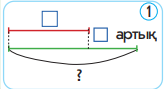 Шешуі:7+3=10 (к.)Жауабы: 10 көрпе.Оқушылардың білімі мадақтау арқылы бағаланадыОқулық, дәптер.7-10Мақсат қою (мәселелік жағдаят).Бүгін біз осыған дейін алған білімімізді пысықтаймыз.Мәселелік жағдаятты түсінеді.Мағынаны тану10-17Өзіндік жұмыс.Оқулықтағы №2тапсырманы өз бетімен орындайды.Есептерді оқы. Сұлбаға сәйкес келетін есепті
таңда. Кері есеп құрастыр және оны шығар.Өз бетімен орындайды.Сұлбаға сәйкес келетін есепті
таңдайды.Ә)Үлкен – 5 к Кішкентай - ?,  2-еуі кемШешуі: 5 – 2=3Жауабы: 3 кішкентай киіз үй“Жетістік баспалдағымен” өзін-өзі бағалауОқулық, дәптер.17-22Қиындықтарды түзету.Мұғалім тапсырмалардың орындалуының дұрыстығын тексереді. – Кімде қиындықтар туындады?– Сендер қай жерде қателік жібердіңдер?– Жіберілген қателіктің себебі неде? – Өз жұмыстарында қателік болмағандар, өздеріңнің іс-әрекеттеріңнің мақсатын тұжырымдаңдар. (Қосымша тапсырмалар орындау).– Қателік байқағандардың жұмысындағы ары қарайғы мақсаты қандай? (Қателіктерді түзету).– Қателіктерді түзету алгоритмін қолданамыз.Қателікті түзету үшін дәптердегі №1 тапсырманы орындайды.Екінші сөреге бірінші сөреге қарағанда 3
кесенің суретін кем сал. Сурет бойынша есеп
құрастыр. Сызбаны толықтырып, оны шығар.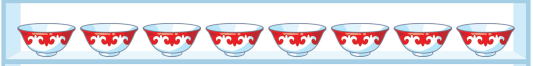 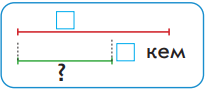 Қатемен жұмыс жасайды.Оқушылар екінші сөреге бірінші сөреге қарағанда үш кесенің суретін кем салады.8-3=5Есеп құрастырады.Бірінші сөре  - 8Екінші сөре – 5        нешеуі кемЕсепті шығарады.Өз білімін бағалау үшін   дәптердің жиегіндегі бағдаршамды бояйды.Баспа  негіздегі жұмыс дәптері22-32Осыған дейін өтілген материалмен жұмыс.Оқулықтағы №3тапсырманы жұппен орындауды ұсынуға болады.Барлық сызық түрлерін ата. Солардың ішінен кесіндінің ұзындығын өлшейді.Оқулықтағы №4зерттеушілік тапсырманы орындауды ұсынуға болады.Ыдысты толтыру үшін, әрқайсысына неше литр
сүт құю керек. Қанша литр сүт жетпейтінін азайту амалын қолданып анықтайды.Өзің де мысал ойластырып, досыңнан шешуін сұра.Сызықтардың ішінен кесіндіні тауып, оның ұзындығын өлшейді.Ыдысты толтыру үшін қажетті сүттің мөлшерін анықтайды.40л – 30л=10л40л – 20л=20л10 л – 4л=6л10л – 2л=8л«Фигуралар» әдісімен жұптағы оқушылардың жұмысы бағаланадыОқулық, дәптер.Рефлексия32-35«Табыс сатысы». «Табыс сатысы» әдісі: 
1 - баспалдағы.    Мен ... БІЛЕМІН,
2 - баспалдағы.    Мен ... ТҮСІНЕМІН, 
3 - баспалдағы.    Мен ... ЖАСАЙ АЛАМЫН.Оқушылар сабақта не білетінін, не түсінгенін, нені жасай алатынын көрсету үшін стикерді табыс сатысына жабыстырады.«Табыс сатысы».Бөлімі:3А Сандармен амалдар орындау. Есептер.3А Сандармен амалдар орындау. Есептер.Педагогтің аты-жөні:Керимбекова Г.Т.Керимбекова Г.Т.Күні:16.02.2022ж16.02.2022жСыныбы:Қатысушылар саны:22Қатыспағандар саны:0Сабақтың тақырыбы:Есептер шығару/ Жорыққа шығамыз/ Атам мен әжемнің ауылындаЕсептер шығару/ Жорыққа шығамыз/ Атам мен әжемнің ауылындаОқу бағдарламасына сәйкес оқу мақсаты1.5.1.1**есепті сызба, сурет, қысқаша жазба түрінде модельдеу / есепті шешу үшін тірек сызбасын таңдау;1.5.1.3** қосынды және қалдықты табуға берілген есептерді талдау және шығару  /кері есеп құрастыру және шығару;1.5.1.1**есепті сызба, сурет, қысқаша жазба түрінде модельдеу / есепті шешу үшін тірек сызбасын таңдау;1.5.1.3** қосынды және қалдықты табуға берілген есептерді талдау және шығару  /кері есеп құрастыру және шығару;Сабақтың мақсаты:Есептер шығарасың.Есептер шығарасың.УақытыПедагогтің іс-әрекетіОқушының іс-әрекетіБағалауРесурстарҚызығушылықты ояту0-3ЫнталандыруБүгінгі сабақта біз жорыққа шығу жөнінде айтамыз. Жорыққа шығу шығу үшін өзімізбен қандай заттар алуымыз қажет? 4-6Өзектендіру.Оқулықтағы №1тапсырманы орындауды ұсынады.Сұрақ қойып, есепті шығар.Шатырдың массасы 10 килограмм, ал ұйықтайтын қаптың массасы 3 килограмм.Балалар мұндай есеп түрімен таныс, сондықтан сұрақ қоя алады. Шатыр көрпеқаптан қанша килограмм ауыр?Ұйықтайтын қап шатырдан қанша килограмм жеңіл?Бұдан әрі екінші сұрақ бойынша есепті шығарады және сұлбасын таңдайды.Сонымен, бүкіл сынып екі есептерді талдайды және салыстырады, ал әр балаға тек бір есепті ғана шығаратын болады. Сұрақтарға жауап береді.Есептің сызбасын таңдайды. Есепті шығарады.Бірінші сұрақ бойынша есепті шығарады. Сызбасын таңдайды.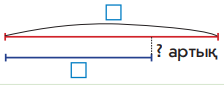 Оқушылар қысқаша жазбаны орындайды.Шатыр     - 10кг Ұйықтайтын қап- 3кг    ? артықШешуі: 10 – 3=7 кгЖауабы: 7 кг Оқушылардың білімі мадақтау арқылы бағаланадыОқулық, дәптер.7-10Мақсат қою (мәселелік жағдаят).Бүгін біз осыған дейін алған білімімізді пысықтаймыз.Мәселелік жағдаятты түсінеді.Мағынаны тану10-18Осыған дейін өтілген материалмен жұмыс.Оқулықтағы №2тапсырманы топпен орындайды.Балалар қосындыны табуға, айырмалық салыстыруға есептер құрастырады.Олардың біреуін шығарады. Кері есептер құрастырады.Тапсырманы өз бетімен орындайды.Оқушылардың жұмысы смайл беру арқылы бағаланады.Оқулық, дәптер.18-22«Мен жорыққа не алып шығамын?» ойыны.Оқулықтағы №3тапсырманы жұппен орындауды ұсынуға болады. Балалар жорыққа өзімен 10 килограмнан артық зат алмау керек. Балалар тез есептеп, бір-бірінің нәтижесін тексереді. Олар бірнеше нұсқаларды ұсынады.10 килограмды алу үшін барлық мүмкін нұсқаларды жазады. 3кг+ 1кг+1кг+1кг+3кг+1кг=10кг3кг+3кг+3кг+1кг=10кгФигуралар» әдісімен жұптағы оқушылардың жұмысы бағаланадыОқулық, дәптер.«Мен жорыққа не алып шығамын?»
ойыны.22-32Оқулықтағы №4 тапсырманы орындауды ұсынады. Оқулықтағы №5зерттеушілік тапсырманы орындауды ұсынуға болады.Бұл №3 тапсырмаға ұқсас орындалады.Есептейді.100-30-70=090-20+30=10080+10+10=100Оқулық, дәптер.Рефлексия32-35«Табыс сатысы».Оқушылар сабақта не білетінін, не түсінгенін, нені жасай алатынын көрсету үшін стикерді табыс сатысына жабыстырады.«Табыс сатысы» әдісі: 
1 - баспалдағы.    Мен ... БІЛЕМІН,
2 - баспалдағы.    Мен ... ТҮСІНЕМІН, 
3 - баспалдағы.    Мен ... ЖАСАЙ АЛАМЫН.«Табыс сатысы».Бөлімі:3А Сандармен амалдар орындау. Есептер.3А Сандармен амалдар орындау. Есептер.Педагогтің аты-жөні:Күні:Сыныбы:Қатысушылар саны:Қатыспағандар саны:Сабақтың тақырыбы:Есептер шығару/ Атам мен әжемнің ауылындаЕсептер шығару/ Атам мен әжемнің ауылындаОқу бағдарламасына сәйкес оқу мақсаты1.5.1.1**есепті сызба, сурет, қысқаша жазба түрінде модельдеу / есепті шешу үшін тірек сызбасын таңдау;1.5.1.3** қосынды және қалдықты табуға берілген есептерді талдау және шығару  /кері есеп құрастыру және шығару;1.5.1.4 санды бірнеше бірлікке арттыру, кеміту, айырмалық салыстыруға берілген есептерді талдау және шығару, кері есептер құрастыру және шығару;1.5.1.1**есепті сызба, сурет, қысқаша жазба түрінде модельдеу / есепті шешу үшін тірек сызбасын таңдау;1.5.1.3** қосынды және қалдықты табуға берілген есептерді талдау және шығару  /кері есеп құрастыру және шығару;1.5.1.4 санды бірнеше бірлікке арттыру, кеміту, айырмалық салыстыруға берілген есептерді талдау және шығару, кері есептер құрастыру және шығару;Сабақтың мақсаты:Есептер шығарасың.Есептер шығарасың.УақытыПедагогтің іс-әрекетіОқушының іс-әрекетіБағалауРесурстарҚызығушылықты ояту0-3ЫнталандыруБүгінгі сабақта біз атам мен әжемнің ауылында боламыз?Сендер ата-әжелерінің ауылына бардыңдар ма?Ауылда сендер ол кісілерге көмектестіңдер ме?Сұрақтарға жауап береді.4-6Өзектендіру.Оқулықтағы №1тапсырманы орындауды ұсынады.Есептерге қысқаша жазба мен сызба таңдап,
оларды шығар.Оқушылар алдымен мұғалімнің жетекшілігімен есептің шарты мен сұрағына талдау жасайды.а) Бірінші қоршауда 20 қой, екіншісінде 50 қой бар. Екіншіқоршауда біріншіге қарағанда неше қой артық?Есепте не белгілі? (Бірінші қоршауда 20 қой, екіншісінде 50 қой)Есепте не белгісіз? (Екінші қоршауда біріншіге қарағанда неше қой артық?)Бұл қай есептің түріне жатады? (Айырмалықсалыстыруға берілген есеп)Айырмалық салыстыруға берілген есептің қысқаша жазбасы мен сызбасын білесің бе?Балалар мұндай есеп түрімен таныс, сондықтан қысқаша жазбасы мен сызбаны таңдайды.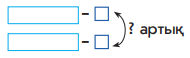 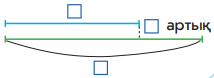 Есепті шығарады.Есептерге қысқаша жазба мен сызба таңдап,
оларды шығарады.Сұрақтарға жауап береді.Шешуі:50 – 20=30 (қ.)Жауабы: 30 қойЕкінші есепке де тура осындай талдау жасайды.Оқушылардың жұмысы смайл беру арқылы бағаланады.Оқулық, дәптер.7-10Мақсат қою (мәселелік жағдаят).Бүгін біз осыған дейін алған білімімізді пысықтаймыз.Мәселелік жағдаятты түсінеді.Мағынаны тану10-18Өзіндік жұмыс.Оқулықтағы №2тапсырманы өз бетімен орындайды. Балалар қосындыны табуға есеп құрастырады.Тапсырманы өз бетімен орындайды.“Жетістік баспалдағымен” өзін-өзі бағалауОқулық, дәптер.18-23Қиындықтарды түзету.Мұғалім тапсырмалардың орындалуының дұрыстығын тексереді. – Кімде қиындықтар туындады?– Сендер қай жерде қателік жібердіңдер?– Жіберілген қателіктің себебі неде? – Өз жұмыстарында қателік болмағандар, өздеріңнің іс-әрекеттеріңнің мақсатын тұжырымдаңдар. (Қосымша тапсырмалар орындау).– Қателік байқағандардың жұмысындағы ары қарайғы мақсаты қандай? (Қателіктерді түзету).– Қателіктерді түзету алгоритмін қолданамыз.Қателікті түзету үшін дәптердегі №1 тапсырманы орындайды.Жайылымда 6 жылқы, 8 құлын жайылып жүр.
Жылқыға қарағанда құлынның нешеуі артық?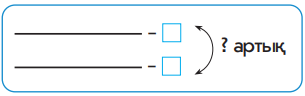 Қатемен жұмыс жасайды.Есептің қысқаша жазылуын толықтырып,
оны шығарады.Оқушылар қысқаша жазбаны орындайды.Жылқы - 6Құлын -  8  ? артықШешуі: 8 – 6 = 2Жауабы: 2 артық.   Өз білімін бағалау үшін   дәптердің жиегіндегі бағдаршамды бояйды.Баспа  негіздегі жұмыс дәптері23-32Осыған дейін өтілген материалмен жұмыс.Оқулықтағы №3тапсырманы орындауды ұсынуға болады.Суретке сәйкес жазбаны таңда.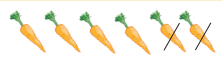 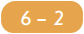 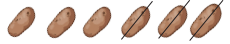 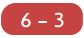 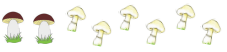 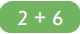 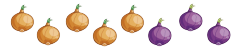 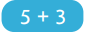 Оқулықтағы №5 зерттеушілік тапсырманы орындауды ұсынуға болады.Мұғалім оқушылардың назарын бірінші суретке аудартады. Оқушылар талдау жасай отырып суреттерге сәйкес жазбаны таңдайды.Алма жемісі мен алмұрт жемісінің қосындысы бананға тең.Екінші суретте қосудың ауыстырымдылық қасиеті орындалып тұрғандықтан, қосынды бананға тең болады. Үшінші суретте азайту амалын пайдаланып тексеру жасалып жатқандықтан, бананнан алмұртты азайтса, сәйкесінше алма шығады. Төртінші суретте бананнан алманы азайтса, сәйкесінше алмұрт шығады.Оқушылардың білімі мадақтау арқылы бағаланадыОқулық, дәптер.Рефлексия32-35Түсінбедім      Сұрағым бар     Түсіндім   СмайлдерБөлімі:3А Сандармен амалдар орындау. Есептер.3А Сандармен амалдар орындау. Есептер.Педагогтің аты-жөні:Керимбекова Г.Т.Керимбекова Г.Т.Күні:17.02.2022ж17.02.2022жСыныбы: 1 АҚатысушылар саны:22Қатыспағандар саны:0Сабақтың тақырыбы:Қорытындылау / Атам мен әжемнің ауылындаҚорытындылау / Атам мен әжемнің ауылындаОқу бағдарламасына сәйкес оқу мақсаты1.5.1.1**есепті сызба, сурет, қысқаша жазба түрінде модельдеу / есепті шешу үшін тірек сызбасын таңдау;1.5.1.3** қосынды және қалдықты табуға берілген есептерді талдау және шығару  /кері есеп құрастыру және шығару;1.5.1.1**есепті сызба, сурет, қысқаша жазба түрінде модельдеу / есепті шешу үшін тірек сызбасын таңдау;1.5.1.3** қосынды және қалдықты табуға берілген есептерді талдау және шығару  /кері есеп құрастыру және шығару;Сабақтың мақсаты:Есептер шығарасың.Есептер шығарасың.УақытыПедагогтің іс-әрекетіОқушының іс-әрекетіБағалауРесурстарҚызығушылықты ояту0-3Ынталандыру«Доп лақтыру» әдісі.Мұғалім тақтадағы есептердің сұлбалары бойынша сұрақтар қояды.Бұл қандай есеп түрінің сұлбасы?Оны қалай анықтадың? 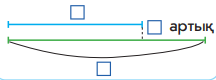 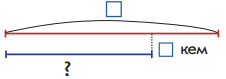 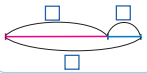 Оқушылар сұрақтарға жауап береді. «Доп лақтыру» әдісі.4-6Өзектендіру.Оқулықтағы №1тапсырманы орындауды ұсынады.Есептерге қысқаша жазба таңда.Оларды шығар.Оқушылар алдымен мұғалімнің жетекшілігімен есептің шарты мен сұрағына талдау жасайды.а)Күрестенжарысқабір ауылдан 10 адам, 
ал екіншіауылдан одан 3 адам кем болды. Екінші ауылдан неше адамкелді?Есепте не белгілі? (Бір ауылдан 10 адам, ал екіншісінен одан 3-еуі кем келді.)Есепте не белгісіз? (Екінші ауылдан келген адам
саны)Бұл қай есептің түріне жатады? (Бірнеше бірлікке кемітуге берілген есеп)Есепке қысқаша жазба таңдайды.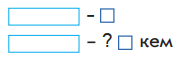 Есепті шығарады.Есептерге сәйкес қысқаша жазба таңдайды. Сұрақтарға жауап береді.Есепті шығарады.Шешуі:10 – 3=7 (а.)Жауабы: 7 адамЕкінші есепке де тура осындай талдау жасайды.Оқушылардың білімі мадақтау арқылы бағаланадыОқулық, дәптер7-10Мақсат қою (мәселелік жағдаят).Бүгін біз осыған дейін алған білімімізді пысықтаймыз.Мәселелік жағдаятты түсінеді.Мағынаны тану10-15Өзіндік жұмыс.Оқулықтағы №2тапсырманы өз бетімен орындайды. Балалар айырымдылық салыстыруға берілген есепті шығарады.Тапсырманы өз бетімен орындайды.«Бағдаршам» әдісіменөзін-өзі бағалауОқулық.Дәптер.15-20Қиындықтарды түзету.Мұғалім тапсырмалардың орындалуының дұрыстығын тексереді. – Кімде қиындықтар туындады?– Сендер қай жерде қателік жібердіңдер?– Жіберілген қателіктің себебі неде? – Өз жұмыстарында қателік болмағандар, өздеріңнің іс-әрекеттеріңнің мақсатын тұжырымдаңдар. (Қосымша тапсырмалар орындау).– Қателік байқағандардың жұмысындағы ары қарайғы мақсаты қандай? (Қателіктерді түзету).– Қателіктерді түзету алгоритмін қолданамыз.Қателікті түзету үшін дәптердегі №1 тапсырманы орындауды ұсынады.Сурет бойынша есеп құрастыр.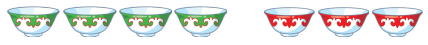 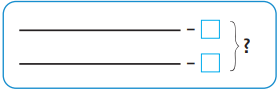 Қатемен жұмыс жасайды.Сурет бойынша есеп құрастырады және оны шығарады.Өз білімін бағалау үшін   дәптердің жиегіндегі бағдаршамды бояйды.Баспа  негіздегі жұмыс дәптері20-32Осыған дейін өтілген материалмен жұмыс.Оқулықтағы №3 тапсырманы орындауды ұсынуға болады.50>30             30<50             50 – 30=2030>20             20<30             30 – 20=1020>10             10<20             20 – 10=1050 >20           20<50  50-20=30Оқулықтағы №4тапсырманы орындауды ұсынуға болады.Оқулықтағы №5 зерттеушілік тапсырманы орындауды ұсынуға болады.Мұғалім оқушылардың назарын бірінші суретке аудартады. Сандарды салыстырады. Өрнектердің мәнін табады.Бірінші таразыдағы асқабақтың қарбыздан ауыр екенін табақшасының төмен тұрғанынан байқайды.  Екіншітаразыдан қарбыздың асқабақтан ауыр екенін анықтайды. Бұдан асқабақ қауыннан ауыр деген қорытынды жасайды.Оқушылардың жұмысы смайл беру арқылы бағаланады.Оқулық.Дәптер.Рефлексия32-35«Табыс сатысы». «Табыс сатысы» әдісі: 
1 - баспалдағы.    Мен ... БІЛЕМІН,
2 - баспалдағы.    Мен ... ТҮСІНЕМІН, 
3 - баспалдағы.    Мен ... ЖАСАЙ АЛАМЫН.Оқушылар сабақта не білетінін, не түсінгенін, нені жасай алатынын көрсету үшін стикерді табыс сатысына жабыстырады.«Табыс сатысы».Бөлімі:3А Сандармен амалдар орындау. Есептер.3А Сандармен амалдар орындау. Есептер.Педагогтің аты-жөні:Күні:Сыныбы:Қатысушылар саны:Қатыспағандар саны:Сабақтың тақырыбы:Есептер құрастыру және шығару / Өзенге баруЕсептер құрастыру және шығару / Өзенге баруОқу бағдарламасына сәйкес оқу мақсаты1.5.1.1**есепті сызба, сурет, қысқаша жазба түрінде модельдеу / есепті шешу үшін тірек сызбасын таңдау;1.5.1.3** қосынды және қалдықты табуға берілген есептерді талдау және шығару  /кері есеп құрастыру және шығару;1.5.1.4 санды бірнеше бірлікке арттыру, кеміту, айырмалық салыстыруға берілген есептерді талдау және шығару, кері есептер құрастыру және шығару;1.5.1.1**есепті сызба, сурет, қысқаша жазба түрінде модельдеу / есепті шешу үшін тірек сызбасын таңдау;1.5.1.3** қосынды және қалдықты табуға берілген есептерді талдау және шығару  /кері есеп құрастыру және шығару;1.5.1.4 санды бірнеше бірлікке арттыру, кеміту, айырмалық салыстыруға берілген есептерді талдау және шығару, кері есептер құрастыру және шығару;Сабақтың мақсаты:Сурет бойынша есептер құрастырасың.Сурет бойынша есептер құрастырасың.УақытыПедагогтің іс-әрекетіОқушының іс-әрекетіБағалауРесурстарҚызығушылықты ояту0-3Ынталандыру«Доп лақтыру» әдісі.Мұғалім тақтадағы есептердің сұлбалар бойынша сұрақтар қояды.Бұл қандай есеп түрінің қысқаша жазбасы?Оны қалай анықтадың? Бұл есептерді қалай атайды? Оқушылар сұрақтарға жауап береді. «Доп лақтыру» әдісі.4-6Өзектендіру.Оқулықтағы №1тапсырманы орындауды ұсынады.Сурет бойынша есептер құрастыр.Оқушылар мұғалімнің жетекшілігімен суреттерге  талдау жасайды.Бірінші суретте не берілген? (Өзенде қайықпен жүзуден жарысқа қатысушы спортшылар)Қайықта қызыл күрте киген неше спортшы отыр? (4)Қайыққа сары күрте киген неше спортшы келді? (2)Осыдан кейін оқушылар есеп құрастырады.Қайықта қызыл күртекиген 4 спортшы және сары күртекиген 2 спортшы отырды. Қайықта барлығы неше спортшы отыр? Екінші суретке де тура осындай талдау жасайды.Оқушылар мұғалімнің жетекшілігімен суреттерге  талдау жасайды.Есепті шығарады.Қысқаша жазбасын береді.Қызыл күрте киген – 4 с.Сары күрте киген –  2 с.    ?с.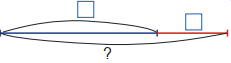 Шешуі:4+2=6 (c.)Жауабы: 6 cпортшы.Оқушылардың білімі мадақтау арқылы бағаланадыОқулық.Дәптер.7-10Мақсат қою (мәселелік жағдаят).Бүгін біз осыған дейін алған білімімізді пысықтаймыз.Мәселелік жағдаятты түсінеді.Мағынаны тану10-15Өзіндік жұмыс.Оқулықтағы №2тапсырманы өз бетімен орындайды.Сурет бойынша есеп құрастырып, оны шығар.Тапсырманы өз бетімен орындайды.«Бағдаршам» әдісіменөзін-өзі бағалауОқулық.Дәптер.15-20Қиындықтарды түзету.Мұғалім тапсырмалардың орындалуының дұрыстығын тексереді. – Кімде қиындықтар туындады?– Сендер қай жерде қателік жібердіңдер?– Жіберілген қателіктің себебі неде? – Өз жұмыстарында қателік болмағандар, өздеріңнің іс-әрекеттеріңнің мақсатын тұжырымдаңдар. (Қосымша тапсырмалар орындау).– Қателік байқағандардың жұмысындағы ары қарайғы мақсаты қандай? (Қателіктерді түзету).– Қателіктерді түзету алгоритмін қолданамыз.Қателікті түзету үшін оқулықтағы №3 тапсырманы орындайды.Бірінші балықшының ауына 20 кг, ал екінші балықшының ауына 60 кг балық түсті.Есептің берілгені бірдей, бірақ оқушылар есептің сұрағының бірнеше нұсқасын ұсынуы мүмкін.Қатемен жұмыс жасайды. Оқушылар сурет бойынша есептер құрастырады.А) Екінші балықшы бірінші балықшыға қарағанда неше килограмм балық артық аулады? Ә) Бірінші балықшы екінші балықшыға қарағанда неше килограмм балық кем аулады?Б) Екі балықшы барлығы неше килограмм балық аулады?Оқушылар осы есептің біреуін ғана шығарады.Оқулық.Дәптер.20-32Осыған дейін өтілген материалмен жұмыс.Оқулықтағы №4тапсырмаларды орындауды ұсынуға болады.Оқулықтағы №5зерттеушілік тапсырманы орындауды ұсынуға болады.Сурет бойынша салыстыр.Мұғалім оқушылардың назарын бірінші суретке аудартады. Сұрақтар қояды.Неше түйе берілген? (5)Неше бота берілген? (3)3<5	Мұғалім оқушылардың назарын екінші суретке аудартады. Сұрақтар қояды.Неше жылқы берілген? (4)Неше құлын берілген? (3)4<3Сурет бойынша салыстыруға жазбалар құрастырады.Оқушылардың жұмысы смайл беру арқылы бағаланады.Оқулық.Дәптер.Рефлексия32-35Оқушылар «Еркін микрофон» әдісі  бойынша сабаққа кері байланысты ауызша айтады. Кері байланыста оқушылар өзінің бүгінгі сабақтағы  жетістігі мен кемшілігі туралы айтады.«Еркін микрофон» әдісіБөлімі:3В Шамалар. Уақытты бағдарлау«Салт-дәстүр және ауыз әдебиеті»3В Шамалар. Уақытты бағдарлау«Салт-дәстүр және ауыз әдебиеті»Педагогтің аты-жөні:Күні:Сыныбы:Қатысушылар саны:Қатыспағандар саны:Сабақтың тақырыбы:Жыл мезгілдері, айлар, апта күндері/ Дәстүрлі мерекелерЖыл мезгілдері, айлар, апта күндері/ Дәстүрлі мерекелерОқу бағдарламасына сәйкес оқу мақсаты1.1.3.5 уақытты циферблат бойынша 12 сағаттық форматта анықтау/уақыт өлшем бірліктерін (минут, сағат, күн, апта, ай, жыл) ажырату;1.1.3.5 уақытты циферблат бойынша 12 сағаттық форматта анықтау/уақыт өлшем бірліктерін (минут, сағат, күн, апта, ай, жыл) ажырату;Сабақтың мақсаты:Жыл мезгілдері, айлар, апта күндерінің ретін білетін боласың.Жыл мезгілдері, айлар, апта күндерінің ретін білетін боласың.УақытыПедагогтің іс-әрекетіОқушының іс-әрекетіБағалауРесурстарҚызығушылықты ояту0-3ЫнталандыруБүгін біз мерекелер туралы әңгіме айтамыз. Қандай мерекелерді білесің? Саған қандай мереке ұнайды?4-6Өзектендіру.Оқулықтағы №2 тапсырманы орындау үшін «Жылдам есепте» ойынын ұйымдастыруға болады. Нәтижесін интербелсенді тақтадағы дайындамамен тексеруге болады.6+4=10              90 – 50=40               100 – 60=408 – 7=1                10+70=80               20+80=100Ұсынылған тапсырмаларды ауызша жылдам есептейдіОқушылардың жұмысы смайл беру арқылы бағаланады.«Жылдам есепте»ойыны.7-10Мақсат қою (мәселелік жағдаят).Бүгін біз ай атаулары, апта күндерінің ретін білетін боламыз.Мәселелік жағдаятты түсінеді.Мағынаны тану10-15Жаңаны ашу.Оқулықтағы №1 тапсырманы орындауды ұсынады.Жыл мезгілдерін ата? (Қыс. Көктем, Жаз, Күз)Осы мезгілдердің әрқайсысында аталып өтетін мерекелерді айт (Күзде - Білім күні, Ұстаздар күні. Көктемде – Наурыз мейрамы, Аналар күні. Қыста – Тәуелсіздік күні, Жаңа жыл. Жазда – Балаларды қорғау күні, Конституция күні). Әрбір мезгілде неше ай бар? (4)  Оларды ата. Сенің сүйікті мерекең қай жыл мезгілінде аталып өтеді? Осы мезгілдің белгілерін сипатта, достарың оны тапсын.Оқушылар сұрақтарға жауап береді.Оқулық, дәптер.15-20Жаңаны қолдануОқулықтағы №3 тапсырманы жұппен орындайды. Мұғалім апта күндерін тура және кері ретпен айтқызады. Есепті шығар.Балалар дүйсенбі күні 5 жемсауыт, ал сейсенбі күні
3 жемсауыт ілді. Екі күнде барлығы неше жемсауыт ілді?Есепте не белгілі? (Дүйсенбі күні 5 жемсауыт, ал сейсенбі күні 3 жемсауыт ілді)Есепте не белгісіз? (Екі күнде барлығы неше жемсауыт ілгені)Бұл қандай есеп? (Қосындыны табуға берілген есеп)Сұлбасы қандай? 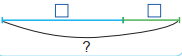 Апта күндерін тура және кері ретпен айтады. Есептерді шығарады.Шешуі: 5+3=8 (ж.)Жауабы: 8 жемсауыт.Кері есеп құрастырады.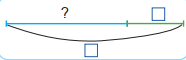 Шешуі: 8 – 3=5 (ж.)Жауабы: 5 жемсауыт.«Фигуралар» әдісімен жұптағы оқушылардың жұмысы бағаланадыОқулық, дәптер.20-25Оқып-үйренгенді меңгергенін тексеруОқулықтағы №5тапсырманы орындауды ұсынуға болады.Арман дүйсенбі күнгі жаттығуда сәрсенбіге қарағанда алысырақ, бірақ сенбіге қарағанда жақынырақ секірді. Ол қай күні ең алысқа секірді?Мұғалім оқушыларға кесінділерді пайдалануды ұсынады. Тапсырманы орындау үшін кесіндіні пайдаланады. Оқушылар қызыл - сәрсенбі, көк - сенбі, жасыл кесінді -дүйсенбіні білдіретінін анықтайды.Жауабы: Сенбі күні ең алысқа секірген.Оқушылардың білімі мадақтау арқылы бағаланадыОқулық, дәптер.25-32Осыған дейін өтілген материалмен жұмыс.Оқулықтағы №4тапсырманы өз бетімен орындайды.Тапсырманы өз бетімен орындайды.Оқулық, дәптер.Рефлексия32-35Егер сабақ түсінікті болса,   «+»  таңбасының тұсына;Мүлдем түсініксіз болса,  «–»   таңбасының тұсына;Сұрақтарына толықтай жауап ала алмаса, V таңбасының тұсына белгішелер қою қажет. INSERT әдісіБөлімі:3В Шамалар. Уақытты бағдарлау3В Шамалар. Уақытты бағдарлауПедагогтің аты-жөні:Күні:Сыныбы:Қатысушылар саны:Қатыспағандар саны:Сабақтың тақырыбы:Уақыт. Сағат. Минут / Сүйікті ертегілерімізУақыт. Сағат. Минут / Сүйікті ертегілерімізОқу бағдарламасына сәйкес оқу мақсаты1.1.3.5 уақытты циферблат бойынша 12 сағаттық форматта анықтау/уақыт өлшем бірліктерін (минут, сағат, күн, апта, ай, жыл) ажырату;1.1.3.1** уақыт шамаларын ажырату, оларды өлшеу үшін өлшемдер мен құралдарды таңдау, өлшемдер жүргізу;1.1.3.2** өлшем бірліктерді: уақыт (сағ) қолданып өлшеу.1.1.3.5 уақытты циферблат бойынша 12 сағаттық форматта анықтау/уақыт өлшем бірліктерін (минут, сағат, күн, апта, ай, жыл) ажырату;1.1.3.1** уақыт шамаларын ажырату, оларды өлшеу үшін өлшемдер мен құралдарды таңдау, өлшемдер жүргізу;1.1.3.2** өлшем бірліктерді: уақыт (сағ) қолданып өлшеу.Сабақтың мақсаты:1 сағатта қанша минут барың білесің1 сағатта қанша минут барың білесіңУақытыПедагогтің іс-әрекетіОқушының іс-әрекетіБағалауРесурстарҚызығушылықты ояту0-3ЫнталандыруЕртегілер – халықтардың мәдениеті мен дәстүрлері көрініс табатын шығармалар.  Қазақтың халық ертегілерінің кейіпкерлерін еске түсіріріңдер. Қандай қазақ халық ертегілерін оқыдыңдар? Қай кейіпкер естеріңде қалды? Сырым мен Әлия көп ертегі – қазақ, орыс және басқа халықтардың ертегілерін біледі. Оқушылар сұрақтарға жауап береді. «Жылдам есепте» ойыны.4-6Өзектендіру.Сендер сағатты күнде көресіңдер. Олар барлық жерде бар. (Сағаттарды қайда көретіндеріңді айта аласыңдар ма?)Ал сағаттардың неге қажет екенін түсіндіре аласыңдар ма?Бүгін біз бұл сұраққа жауапты білетін боламыз. Сағат сендердің барлықтарыңа таныс. Сағат уақытты анықтау үшін керек деп айтады. Уақыт деген не екенін қалай түсінесіңдер? (Бұл – бірдеңенің ұзақтығы, ұзақтық). Оқушылар сұрақтарға жауап береді.Оқушылардың білімі мадақтау арқылы бағаланады7-10Мақсат қою (мәселелік жағдаят).Сендер сағат бойынша уақытты анықтауды білесідер. Сендердің біреуің минут бойынша уақытты анықтай аласың ба? Уақытты не үшін білу керек?Мәселелік жағдаятты түсінеді.Мағынаны тану10-15Жаңаны ашу.Сағаттың бірнеше тілі бар. Соларды қарастырайық. Олардың ұзындықтары әркелкі. Қысқасы – сағаттық тіл, олар (сағат саны), ал ұзыны – минуттық тіл  (минут саны). 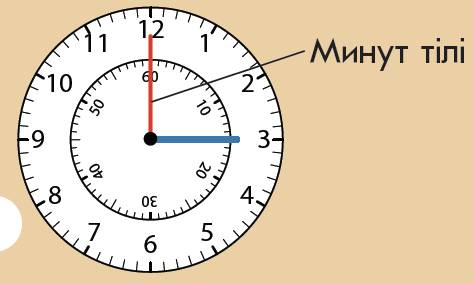 Сағат тілінің қалай жылжитынын сендер білесіңдер.- Ал минуттық тіл ше? Ол қалай жылжиды? (бір кіші сызықтан келесісіне.)- Қысқа тіл бір цифрдан келесісіне жылжығанша ұзыны барлық дөңгелекті айналып үлгереді. Ал сағаттағы цифрлары бар дөңгелек циферблат деп аталатынын сен білесің.- Циферблатта қанша кішкене сызықшалар бар екенін білесіңдер ме? (60)- Бір кішкене сызықшадан келесісіне дейінгі арақашықтық минут деп аталады. Қай тіл осылай жылжиды? (минуттық), яғни арақашықтық … деп аталады (минут).- Ал минуттық тіл жүріп өтетін барлық дөңгелек ... деп аталады (сағат).- Сонымен бір сағатта неше минут бар? (60 минут.)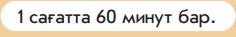 Минуттық – ұзын тіл – 12-ні көрсеткенде, сағат толық бір сағатты көрсетеді. Сағаттың неше болғанын анықтаңдар? (Мұғалім әртүрлі уақытты көрсетеді, балалар жауап береді). 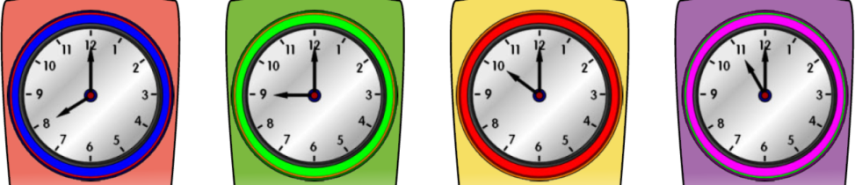 Сағаттың моделімен танысады. Сағаттық және минуттық тілімен танысады.Оқулық, дәптер.Сағат моделдері15-20Жаңаны қолдану Оқулықтағы №1 тапсырманы орындайды. Неше минут өтті?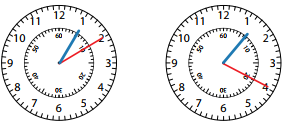 Бірінші сағаттың сағат тілі нешені көрсетіп тұр?(бірді) Минуттық тілі нешені көтсетіп тұр? (екіні)Он екіден екіге дейін неше кішкентай сызықша бар? (он)Ендеше сағат қандай уақытты көрсетіп тұр? (1 сағат 10 минутты) Оны қалай атауға болады? (Бірден он минут кетті)   Екінші сағаттың сағат тілі нешені көрсетіп тұр?(бірді) Минуттық тілі нешені көтсетіп тұр? (төртті)Он екіден бірге дейін неше кішкентай сызықша бар? (бес)Он екіден төртке дейін осындай бес кішкентай сызықшадан нешеу бар? (төрт, яғни бесті өз-өзіңе төрт рет қоссақ жиырманы аламыз)Ендеше сағат қандай уақытты көрсетіп тұр? (1 сағат 20 минутты) Оны қалай атуға болады? (Бірден жиырма минут кетті)   Бірінші сағаттағы уақыттан екінші сағаттағы уақытқа дейін сағат тілі өзгерді ме? (жоқ)Минут тілі өзгерді? (иә)Неше минут өтті? (он) Сағаттың моделінде көрсетілген уақытты анықтауды үйренеді.Анықталған уақытты дұрыс оқуды үйренеді.Оқушылардың жұмысы смайл беру арқылы бағаланады.Оқулық, дәптер.20-25Оқып-үйренгенді меңгергенін тексеруОқулықтағы №2 тапсырманы орындауды ұсынады. Сағатқа қарап, уақытты айт. Сағат моделінің минут тілін айналдыр. Уақытты сағат және минутпен ата.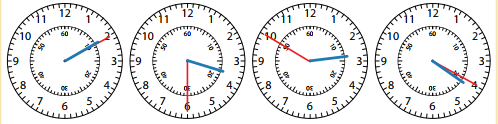 Бірінші суретте сағат тілі нешені көрсетіп тұр? (екіні)Минут тілі ше? (екіні)Сағат қандай уақытты көрсетіп тұр? (2 сағат 10 минут)Оны қалай атуға болады? (екіден он минут кетті)   Қалған суреттер бойынша осылай жұмыс жасайды.Сағат моделіндегі сағаттық тіл мен минуттық тілді ажыратуды және уақытты дұрыс айтуды үйренеді. «Шапалақтау» әдісімен бағалайды.Оқулық, дәптер.25-32Осыған дейін өтілген материалмен жұмыс.Оқулықтағы №3тапсырмада есептерге қысқаша жазба мен сызба таңдап, оларды шығарады.Оқулықтағы №4 зерттеушілік тапсырманы орындайды.Алдымен екі санмен қосындысы 9-ға тең болатын өрнектер құрастырады.3+6=95+4=98+1=9Содан кейін үш санмен қосындысы 9-ға тең болатын өрнектер құрастырады.5+3+1=92+3+4=96+2+1=9Екі санмен қосындысы 9-ға тең болатын өрнектер құрастырады.Оқулық, дәптер.Рефлексия32-35Оқушылар «Еркін микрофон» әдісі  бойынша сабаққа кері байланысты ауызша айтады. Кері байланыста оқушылар өзінің бүгінгі сабақтағы  жетістігі мен кемшілігі туралы айтады.«Еркін микрофон» әдісіБөлімі:3В Шамалар. Уақытты бағдарлау3В Шамалар. Уақытты бағдарлауПедагогтің аты-жөні:Күні:Сыныбы:Қатысушылар саны:Қатыспағандар саны:Сабақтың тақырыбы:Шамаларды өлшеу/ ЕртегілерШамаларды өлшеу/ ЕртегілерОқу бағдарламасына сәйкес оқу мақсаты1.1.3.5 уақытты циферблат бойынша 12 сағаттық форматта анықтау/уақыт өлшем бірліктерін (минут, сағат, күн, апта, ай, жыл) ажырату;1.1.3.2** өлшем бірліктерді: уақыт (сағ) қолданып өлшеу.1.1.3.5 уақытты циферблат бойынша 12 сағаттық форматта анықтау/уақыт өлшем бірліктерін (минут, сағат, күн, апта, ай, жыл) ажырату;1.1.3.2** өлшем бірліктерді: уақыт (сағ) қолданып өлшеу.Сабақтың мақсаты:Шамаларды қайталайсың.Шамаларды қайталайсың.УақытыПедагогтің іс-әрекетіОқушының іс-әрекетіБағалауРесурстарҚызығушылықты ояту0-3ЫнталандыруМұғалім уақытты сұрайды. Көбі сағаттан уақытты анықтай алмауы да мүмкін.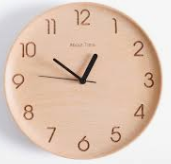 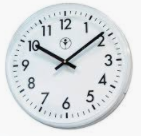 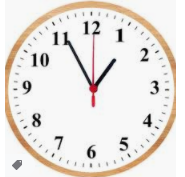 Сағаттың моделінде көрсетілген уақытты анықтауды үйренеді.Сағат моделі4-6Өзектендіру.Оқулықтағы №1 тапсырманы орындайды. Әлия ертегі оқыды. Неше минут өтті?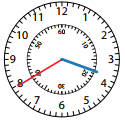 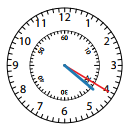 Бірінші сағаттың сағат тілі нешені көрсетіп тұр? (үшті) Минуттық тілі нешені көтсетіп тұр? (сегізді)Ендеше сағат қандай уақытты көрсетіп тұр? (3 сағат 40 минутты) Екінші сағаттың сағат тілі нешені көрсетіп тұр? (төртті) Минуттық тілі нешені көтсетіп тұр? (төртті)Сағат қандай уақытты көрсетіп тұр? (4 сағат 20 минутты) Неше минут өтті? (қырық) Сағаттың моделінде көрсетілген уақытты анықтауды үйренеді.Оқушылардың жұмысы смайл беру арқылы бағаланады.Оқулық, дәптер.7-10Мақсат қою (мәселелік жағдаят).Бүгінгі сабақта шамалар туралы біліміңді пысықтайсың.Мәселелік жағдаятты түсінеді.Мағынаны тану10-15Өзіндік жұмыс.Оқулықтағы №2тапсырманы өз бетімен орындайды. Балалар айырымдылық салыстыруға берілген есепті шығарады.Тапсырманы өз бетімен орындайды.«Бағдаршам» әдісімен өзін-өзі бағалауОқулық, дәптер.15-20Қиындықтарды түзету.Мұғалім тапсырмалардың орындалуының дұрыстығын тексереді. – Кімде қиындықтар туындады?– Сендер қай жерде қателік жібердіңдер?– Жіберілген қателіктің себебі неде? – Өз жұмыстарында қателік болмағандар, өздеріңнің іс-әрекеттеріңнің мақсатын тұжырымдаңдар. (Қосымша тапсырмалар орындау).– Қателік байқағандардың жұмысындағы ары қарайғы мақсаты қандай? (Қателіктерді түзету).– Қателіктерді түзету алгоритмін қолданамыз.Қателікті түзету үшін оқулықтағы №3 тапсырманы орындайды.Суретке қара. Сырымның күні бойы не істегенінайт.Сырым ұйықтауға сағат нешеде жатты?Мектептен сағат нешеде қайтты?Таңғы асың нешеде ішті?Қатемен жұмыс жасайды.Суретке қарап, Сырымның күні бойы не істегенінайтып береді.Оқулық, дәптер.20-25Өткенмен жұмысОқулықтағы №4тапсырмада шамаларға амалдар қолдану бойынша білімін пысықтайды.Оқулықтағы №5 зерттеушілік тапсырманы орындайды.Пойыз әртүрлі қалаларға көрсетілген уақытта
жүреді. Егер олардың барлығы таңертең жолға
шығатын болса, онда қайсы пойыз басқаларынан
ерте жүреді? (Өскемен  - Алматы)Қайсы пойыз соңғысы болып жолға
шығады? (Алматы -Нұр-Сұлтан)Пойыздардың шығу уақытына қарай соңғы шыққан пойызды анықтайды.«Шапалақтау» әдісімен бағалайды.Оқулық, дәптер.Рефлексия32-35Түсінбедім      Сұрағым бар     Түсіндім   СмайлтерБөлімі:3В Шамалар. Уақытты бағдарлау3В Шамалар. Уақытты бағдарлауПедагогтің аты-жөні:Күні:Сыныбы:Қатысушылар саны:Қатыспағандар саны:Сабақтың тақырыбы:Шамалар/ НаурызШамалар/ НаурызОқу бағдарламасына сәйкес оқу мақсаты1.1.3.1** уақыт шамаларын ажырату, оларды өлшеу үшін өлшемдер мен құралдарды таңдау, өлшемдер жүргізу;1.1.3.2** өлшем бірліктерді: уақыт (сағ) қолданып өлшеу.1.1.3.1** уақыт шамаларын ажырату, оларды өлшеу үшін өлшемдер мен құралдарды таңдау, өлшемдер жүргізу;1.1.3.2** өлшем бірліктерді: уақыт (сағ) қолданып өлшеу.Сабақтың мақсаты:Шамаларды қайталайсың.Шамаларды қайталайсың.УақытыПедагогтің іс-әрекетіОқушының іс-әрекетіБағалауРесурстарҚызығушылықты ояту0-3ЫнталандыруБүгінгі сабақта наурыз мерекесі туралы әңгіме жүргізіледі.Наурыздың 22 күні Наурыз мейрамы (жаңа жыл) екенін қазақ баласының көбі біледі. Наурыз ұлт мейрамы болғандағының үстіне оның тарихи маңызының тереңдігі бар. Ызғарлы қыстың кетіп, жан иесі өмір қуатын туғызған жыл, жаздың келетіндігіне барлық жаратылыспен қатар қазақ елі де қуанатын. Жұрттың бәріне үміт, әркім де жылы шырай сезіне бастап, ˝бәріміз де табиғаттың бергеніне ортақпыз˝ дегендей сағынышты көрісулері, жалынды құшақтасуларымен жаңа жылды қарсы алатын. «Жылдам есепте» ойыны.4-6Өзектендіру.Оқулықтағы №1 тапсырманы орындайды. Әлия мен Сырымның Наурыз мерекесінің алдындағы аптада жұмыстары көп болды. Олардың не жасап үлгергенін айтып бер.Дүйсенбі  - 14.00 кәстөм өлшеп көруСейсенбі -   09.00   би Сәрсенбі -   14.00   хор Бейсенбі –   09.00  сурет салуЖұма -          15.00  домбыраСенбі  -         16.00  биЖексенбі -   14.00  Наурыз концертОқушылар сурет бойынша уақытты анықтайды.Оқушылардың жұмысы смайлберу арқылы бағаланады.Оқулық, дәптер.7-10Мақсат қою (мәселелік жағдаят).Бүгінгі сабақта шамалар туралы біліміңді пысықтайсың.Мәселелік жағдаятты түсінеді.Мағынаны тану10-15Өзіндік жұмыс.Оқулықтағы №2тапсырманы өз бетімен орындайды. Балалар санды бірнеше бірлікке арттыру берілген есепті шығарады.Тапсырманы өз бетімен орындайды.«Бағдаршам» әдісімен өзін-өзі бағалауОқулық, дәптер.15-20Қиындықтарды түзету.Мұғалім тапсырмалардың орындалуының дұрыстығын тексереді. – Кімде қиындықтар туындады?– Сендер қай жерде қателік жібердіңдер?– Жіберілген қателіктің себебі неде? – Өз жұмыстарында қателік болмағандар, өздеріңнің іс-әрекеттеріңнің мақсатын тұжырымдаңдар. (Қосымша тапсырмалар орындау).– Қателік байқағандардың жұмысындағы ары қарайғы мақсаты қандай? (Қателіктерді түзету).– Қателіктерді түзету алгоритмін қолданамыз.Қателікті түзету үшін оқулықтағы №3 тапсырманы орындайдыҚатемен жұмыс жасайды.Ай атауларын ретімен жазады.Апта күндерін ретімен жазадыОқулық, дәптер.20-32Өткенмен жұмысОқулықтағы №4тапсырмада шамаларға амалдар қолдану бойынша білімін пысықтайды.Оқулықтағы №5 зерттеушілік тапсырманы орындайды.Қайсы жеміс ең ауыры?Бірінші таразыдан ананстың жүзімнен ауыр екенін анықтайды. Жүзімнің апельсинен ауыр екені анықталады. Бұдан оқушылар ананас ең ауыр жеміс деген қорытынды жасайды.Қайсы жемістің ауыр екенін анықтайды.«Шапалақтау» әдісімен бағалайды.Оқулық, дәптер.Рефлексия32-35«Түсті карточкалар» әдісі.Оқушыларда екі карточка: көк және қызыл. Мұғалім сабақ басында және аяғында қалаған карточкасын көрсетуді сұрайды, бұдан оқушының көңіл күйінің өзгерген, өзгермегенін білуге болады.Оқушылар сабақ басында және аяғында қалаған карточкасын көрсетеді.«Түсті карточкалар» әдісіБөлімі:3С Теңдік және теңсіздік. Теңдеу. Қосу кестесін қолдану. Есептер3С Теңдік және теңсіздік. Теңдеу. Қосу кестесін қолдану. ЕсептерПедагогтің аты-жөні:Күні:Сыныбы:Қатысушылар саны:Қатыспағандар саны:Сабақтың тақырыбы:Санды және әріпті өрнектер/ Наурыз мерекесінің қонақтарыСанды және әріпті өрнектер/ Наурыз мерекесінің қонақтарыОқу бағдарламасына сәйкес оқу мақсаты1.2.1.1 санды және әріпті өрнектерді (қосынды, айырма)/теңдік және теңсіздікті ажырату,құрастыру, жазу және оқу;1.2.1.2 әріптің берілген мәніндегі бір амалды әріпті өрнектің мәнін табу;1.2.1.1 санды және әріпті өрнектерді (қосынды, айырма)/теңдік және теңсіздікті ажырату,құрастыру, жазу және оқу;1.2.1.2 әріптің берілген мәніндегі бір амалды әріпті өрнектің мәнін табу;Сабақтың мақсаты:Санды және әріпті өрнектерді қалай оқу мен жазуды және оның мәнін табуды үйренесің.Санды және әріпті өрнектерді қалай оқу мен жазуды және оның мәнін табуды үйренесің.УақытыПедагогтің іс-әрекетіОқушының іс-әрекетіБағалауРесурстарҚызығушылықты ояту0-3ЫнталандыруДәстүрлі қазақ қоғамында Ұлыс күні жыл басы саналған. Ұлыс күні қазақ елі үшін әрқашан қасиетті, киелі саналған. Халық таза, жаңа киімдерін киген. Ауылдың ер адамдары бір-бірімен қос қолдасып, төс қағыстырады; әйелдер құшақтасып, бір-біріне игі тілектер айтады. Бірін-бірі мерекеге арнап дайындалған наурыз көже ішуге шақырады. Әдетте, осы күні адамдар арам пиғыл, пендешілік атаулыдан тазарып, ар-ожданы алдында арылады. Ауыл ақсақалдары араларына жік түскен бауырлас ел, руларды, ағайын, дос-жарандарды бір дастарқаннан дәм таттырып, табыстырған. 4-6Өзектендіру.Мұғалім тақтаға 4 өрнек жазады: 3+5,     15–2,   30+40,     100–20.Біз мұндай жазбалардың қалай аталатынын білеміз бе? (Қосындылар мен айырмалар.)Оларды екі бағанға қалай бөлуге болады? (қосындылар мен айырмалар)Бұл жазбаларды тағы да бір сөзбен өрнектер деп атайды, ал есептеу нәтижесін өрнектің мәні деп атайды.Санды өрнектердің мәндерін тап.Оқушылар санды өрнектер жазуды және олардың мәндерін табуды қайталайды. 3+5=8               15-2=13          30+40=70         100-20=80Оқушылардың жұмысы смайл беру арқылы бағаланады.7-10Мақсат қою (мәселелік жағдаят).Санды өрнектердің мәндерін есептеуді білесіңдер.Әріпті  өрнектің мәнін есептей аласыңдар ма? Неліктен?Мәселелік жағдаятты түсінеді.Мағынаны тану10-15Жаңаны ашу.Мұғалім тақтадағы таныстырылымның көмегімен түсіндіреді.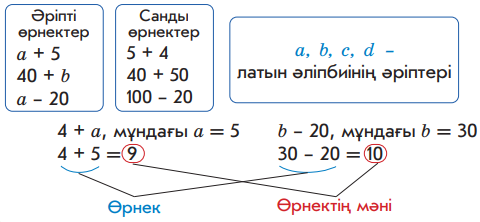 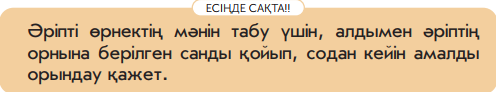 Мұғалім әріпті өрнектің мәнін табу алгоритмін ұсынады:1. Әріптің орнына мәнін қой.2.  Өрнектің мәнін есепте.3. Үлгі бойынша жаз.Әріпті және санды өрнектерді ажыратуды үйренеді. Әріпті өрнектің мәнін табу алгоритмін алгоритмімен танысады.Оқулық, дәптер.15-20Жаңаны қолдану Оқулықтағы №2 тапсырманы орындайды. Әлияға тәтті тоқашты санауға көмектес. Әріпті өрнектердің мәнін тап.Әріпті өрнектердің мәнін табады.  Әріптің орына берілген  сандарды қойып, санды өрнектің табады.a+10	a=40, 5040+10=5050+10=60b-10b=20, 30, 5020-10=1030-10=2050-10=40Оқушылардың білімі мадақтау арқылы бағаланадыОқулық, дәптер.20-25Оқып-үйренгенді меңгергенін тексеруОқулықтағы №3тапсырманы өз бетімен орындайды.Бірінші бағанға қосындыларды, ал екінші бағанға айырмаларды жазады.Санды өрнектердің мәнін табады. Бірінші бағанға қосындыларды, ал екінші бағанға айырмаларды жазады. Олардың мәндерін табады.5+3=8                      60-20=400+50=50                  100-70=3050+20=70                8-5=32+6=8                      6-6=03+4=7                      10-5=520+20=40                9-8=1                                 9-5=4Оқушылар тапсырманы орындау деңгейіне байланысты «Отшашу» әдісі арқылы өзін-өзі бағалайды.Оқулық, дәптер.25-32Осыған дейін өтілген материалмен жұмыс.Оқулықтағы №4 зерттеушілік тапсырманы орындайды.Бос орынға қай фигураны таңдау қажет?Жолдар мен бағандардағы фигуралардың біреуден ғана кездесетінін ескеріп, бос орында 3 нөмірлі фигураның тұратынын анықтайды. Фигуралардың орналасу заңдылығын анықтай отырып, белгісіз фигураны анықтайды.Оқулық, дәптер.Рефлексия32-35«Бес саусақ» әдісі.Оқушының бір-біріне бес саусақтай бірігуіне ықпал ету. 1. «Бас бармақ» - басты мәселе. Бүгінгі сабақта ең құнды мәселе не болды? 2. «Балалы үйрек» - бірлесу. Қалай жұмыс жасадым, кімге көмек бердім, кімді риза жасадым? 3. «Ортан терек» - ойлану. Мен бүгін білім мен тәжірибе алдым? 4. «Шылдыр шүмек» - шынайылық. Сабақ маған ұнады ма? Неліктен? 5. «Кішкентай бөбек» - көңіл-күй ахуалы. Мен сабақта өзімді қалайша сезіндім?Балалар параққа алақандарын қойып, оны жиегімен қаламмен айналдырып өтеді. Осыдан соң олар сабақ туралы сұрақтарға жауап беріп, салынған саусақтарына жазады.«Бес саусақ» әдісі.Бөлімі:3С Теңдік және теңсіздік. Теңдеу. Қосу кестесін қолдану. Есептер3С Теңдік және теңсіздік. Теңдеу. Қосу кестесін қолдану. ЕсептерПедагогтің аты-жөні:Күні:Сыныбы:Қатысушылар саны:Қатыспағандар саны:Сабақтың тақырыбы:Әріпті өрнектер/ Ауылдағы Наурыз мерекесіӘріпті өрнектер/ Ауылдағы Наурыз мерекесіОқу бағдарламасына сәйкес оқу мақсаты1.2.1.1 санды және әріпті өрнектерді (қосынды, айырма)/теңдік және теңсіздікті ажырату,құрастыру, жазу және оқу;1.2.1.2 әріптің берілген мәніндегі бір амалды әріпті өрнектің мәнін табу;1.2.1.1 санды және әріпті өрнектерді (қосынды, айырма)/теңдік және теңсіздікті ажырату,құрастыру, жазу және оқу;1.2.1.2 әріптің берілген мәніндегі бір амалды әріпті өрнектің мәнін табу;Сабақтың мақсаты:Әріпті өрнектерді оқисың,жазасың, олардың мәнін табасың.Әріпті өрнектерді оқисың,жазасың, олардың мәнін табасың.УақытыПедагогтің іс-әрекетіОқушының іс-әрекетіБағалауРесурстарҚызығушылықты ояту0-3ЫнталандыруДәстүр бойынша бұрын Наурыз мейрамын бүкіл ауыл-ел болып, әсіресе жастар жағы түгелдей таң шапағатын қарсы алудан — тазаланған арықтарға су жіберуден, ағаш отырғызып, гүл егу рәсімін өткізуден бастайтын. Қызықшылық онан әрмен халық ойындарымен («Айқыш-ұйқыш», «Ақ серек пен көк серек» т.б.), ән салып, би билеумен, ақындар айтысымен, қазақша күреспен, ат жарысымен жалғасып кете беретін де, түнге қарай «Алтыбақан» айналасындағы тамашаменаяқталатын.Наурыз мерекесі туралы әңгімелеп береді4-10Өзектендіру.Оқулықтағы №1 тапсырманы орындауы ұсынады.Әр есепке сәйкес өрнектітаңда.а) Киіз үйдің алдында3 адам отыр. Егер киіз
үйдің ішінде b адам отырған болса, онда мерекеге барлығынеше адам қатысты?Алдында – 3 а.Ішінде     -  b а.      ? а.Шешуі:b + 3ә) Егер киіз үйдің ішінде отырған b адамның3-еуі
сыртқа шығып кетсе, онда киіз үйде неше адам қалды?Отырды – b а.Шығып кетті – 3 а.Қалды - ? а.Шешуі:b – 3Әріпті өрнектердің мәнін тап.Әр есепке сәйкес өрнекті таңдайды.Әріпті өрнектердің мәндерін табады.Оқушылардың жұмысы смайл беру арқылы бағаланады.Оқулық, дәптер.10-13Мақсат қою (мәселелік жағдаят).Санды өрнектердің мәндерін есептеуді білесіңдер.Әріпті  өрнектің мәнін есептей аласыңдар ма? Неліктен?Мәселелік жағдаятты түсінеді. Әріпті өрнектердің мәндерін табады.Мағынаны тану13-20Өзіндік жұмыс.Оқулықтағы №2тапсырманы өз бетімен орындайды.Тапсырманы өз бетімен орындайды.«Бағдаршам» әдісімен өзін-өзі бағалауОқулық, дәптер.20-25Қиындықтарды түзету.Мұғалім тапсырмалардың орындалуының дұрыстығын тексереді. – Кімде қиындықтар туындады?– Сендер қай жерде қателік жібердіңдер?– Жіберілген қателіктің себебі неде? – Өз жұмыстарында қателік болмағандар, өздеріңнің іс-әрекеттеріңнің мақсатын тұжырымдаңдар. (Қосымша тапсырмалар орындау).– Қателік байқағандардың жұмысындағы ары қарайғы мақсаты қандай? (Қателіктерді түзету).– Қателіктерді түзету алгоритмін қолданамыз.Қателікті түзету үшін оқулықтағы №3 тапсырманы орындайды.Әріпті өрнек жаз. а = 20 болғандағы қосындының мәнін тап.Қатемен жұмыс жасайды.Оқулық, дәптер.25-32Осыған дейін өтілген материалмен жұмыс.Оқулықтағы №4 зерттеушілік тапсырманы орындайды.Бос орындарға тиісті  сандарды ата.Қосындының мәнін табады.10+70=80Белгісіз қосылғышты табу үшін қосындының мәнінен белгілі қосылғышты азайтып, 90-30=60 болатынын анықтаймыз.30+60=90Азайтқышты табу үшін азайғыштан айырманың мәнін азайтамыз. 100-30=70 болатынын анықтаймыз100-70=30 Оқулықтағы №5тапсырманы орындайды.Суреттег фигуралардың әр түрін сана.Белгісіз қосылғышты  табу үшін үшін қосындының мәнінен белгілі қосылғышты азайтады. Белгісіз азайтқышты табу үшін азайғыштан айырманың мәніназайтады.Белгісіз азайғышты табу үшін айырманың мәніне азайтқышты қосады.Фигураларды санайды.Оқушылардың білімі мадақтау арқылы бағаланадыОқулық, дәптер.Рефлексия32-35«Алмаағашы» әдісі.Оқушыларға сабақ басында екі түсті “алма” беріледі. Сабақ соңында оны Алмаағашына ілу керек. Жасыл түсті алма – мен бүгін бәрін жақсы орындадым деп ойлаймын: менің көңіл  күйім көтеріңкі. Қызыл түсті алма – мен тапсырманы орындай алмадым, көңіл күйім жоқ. Сабақ соңында қалаған түстегі алманы  Алмаағашына іледі.«Алмаағашы» әдісі.Бөлімі:33С Теңдік және теңсіздік. Теңдеу. Қосу кестесін қолдану. Есептер33С Теңдік және теңсіздік. Теңдеу. Қосу кестесін қолдану. ЕсептерПедагогтің аты-жөні:Күні:Сыныбы:Қатысушылар саны:Қатыспағандар саны:Сабақтың тақырыбы:Теңдік және теңсіздік / Қазақстан халықтарының ұлттық киімдеріТеңдік және теңсіздік / Қазақстан халықтарының ұлттық киімдеріОқу бағдарламасына сәйкес оқу мақсаты1.2.2.1 теңдік және теңсіздікті, теңдеуді, тура және тура емес теңдік пен теңсіздікті айыра білу;1.2.1.5 жақшасыз әріпті/санды өрнектерді салыстыру;1.5.2.2 «+», «-», «=», «>», «<» белгілерін/цифрларды қолдану, ( □) белгісіз сан символын қолдану1.2.2.1 теңдік және теңсіздікті, теңдеуді, тура және тура емес теңдік пен теңсіздікті айыра білу;1.2.1.5 жақшасыз әріпті/санды өрнектерді салыстыру;1.5.2.2 «+», «-», «=», «>», «<» белгілерін/цифрларды қолдану, ( □) белгісіз сан символын қолдануСабақтың мақсаты:Ссан мен өрнекті, екі өрнекті салыстыруды үйренесің.Ссан мен өрнекті, екі өрнекті салыстыруды үйренесің.УақытыПедагогтің іс-әрекетіОқушының іс-әрекетіБағалауРесурстарҚызығушылықты ояту0-3ЫнталандыруҚазақ халқының ұлттық киімдерінің қалыптасуы мен түр-сипаты көшпелі тұрмыс, құбылмалы ауа райымен қатар, халықтың наным-сенімдері, сұлулыққа құмарлығы, түрлі маталардың қолданысқа енуі және көрші ұлттармен мәдени-экономикалық байланысы әсірінен жылдар бойы өзгеріп отырды.Қазақ халқының ұлттық киімдерінде тұрғындардың географиялық, ру-тайпалық ерекшеліктері де көрінеді және ол көбіне баскиім мен шапаннан байқалады. Ұлттық киімдер туралы әңгімелейді.4-6Өзектендіру.«Доп лақтыру» ойыныМұғалім тақтаға бір әріпті өрнекті жазады. Оқушыларға әріптің әртүрлі мәндерінде әріпті өрнектің мәнін табуды ұсынады.a+30, мұндағы а=10, 30, 40, 50, 70.Оқушылар кезекпен әріпті өрнектің мәнін табады.«Доп лақтыру» ойыны.7-10Мақсат қою (мәселелік жағдаят).Мұғалім оқулықтағы суретке сүйене отырып сұлбалар бойынша теңдіктер мен теңсіздіктерді құрастыруды ұсынады.Мәселелік жағдаятты түсінеді.Мағынаны тану10-15Жаңаны ашу.№1 тапсырманы орындауы ұсынады.«Миға шабуыл» стратегиясы.Cуреттер мен оларға берілген жазбаларға қара.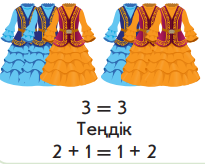 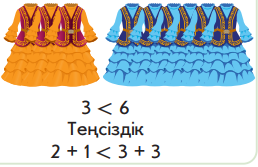 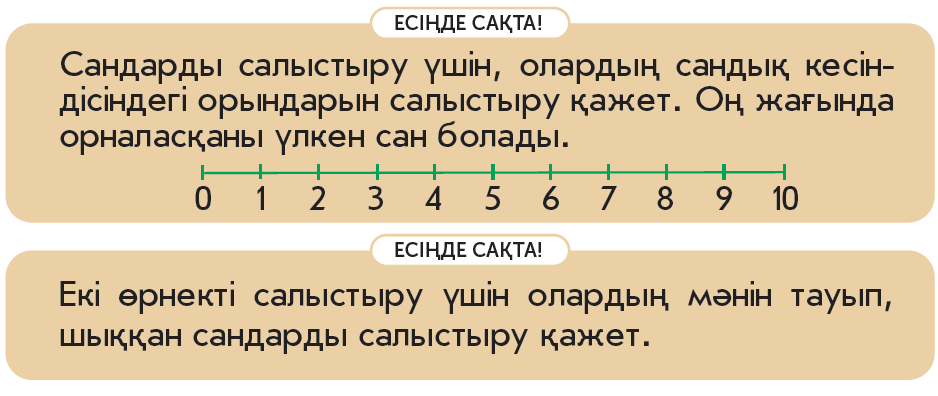 Суреттер мен оларға берілген жазбаларды түсіндіреді. Сандарды салыстыру үшін сан сәулесін пайдаланады.Теңдік пен теңсіздікті ажыратуды үйренеді.Оқушылардың білімі мадақтау арқылы бағаланадыОқулық, дәптер.«Миға шабуыл» стратегиясы.15-20Оқулықтағы №2 тапсырманы орындайды. Суреттер бойынша теңдіктер мен теңсіздіктер құр.Мұғалім қыздардың және ұлдардың ұлттық киімдерінің санын анықтауды ұсынады.жалпы екі суретте:қыздардың ұлттық киімдері - 3ұлдардың ұлттық киімдері – 6Оларды салыстырайық.3<6                       бірінші суретте: қыздардың ұлттық киімдері - 2ұлдардың ұлттық киімдері – 22=2    екінші суретте: қыздардың ұлттық киімдері – 1ұлдардың ұлттық киімдері – 41<4Енді екі суретті салыстырайық.бірінші суретте -4екінші суретте  -5 2+2<5           4<4+1Суреттер бойынша теңдіктер мен теңсіздіктер құрады.Оқушылардың жұмысы смайл беру арқылы бағаланады.Оқулық, дәптер.20-25Оқып-үйренгенді меңгергенін тексеруОқулықтағы №3тапсырманы жұппен орындайды.Әріпті өрнектерді салыстыруды үйренеді. a+2>a           a-3<a          a<a+2 a>a-3           «Фигуралар» әдісімен жұптағы оқушылардың жұмысы бағаланадыОқулық, дәптер.25-32Осыған дейін өтілген материалмен жұмыс.Оқулықтағы №4 тапсырманы орындайды. Әр суретке сәйкес өрнектер таңдап, мәнін тап.              1+3=4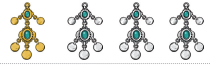     1+6=7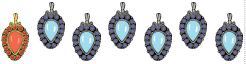     5-2=3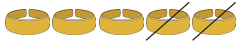 Оқулықтағы №5 тапсырманы өз бетімен орындайды.Есепке сұрақ қой. Есептің қысқаша жазылуын
тап. Оны шығар.Суретте сәйкес өрнектер таңдап, мәнін табады.Есепке сұрақ қояды.Мерекеге арнап 20 әйелдер, 50 ерлер кәстөмі тігілді. Әйелдер кәстөмінің ерлер кәстөміне қарағанда нешеуі кем?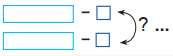 Есепті шығарады.Оқулық, дәптер.Рефлексия32-35«Ыстық алақан» әдісі.Не ұнады?Жаңа не білдім?Не жөнінде ойландыңыз?Өз қоржыныма не аламын?Келешекте мен қалаймын?Ыстық алақанға осы сұрақтарға жауап береді.«Ыстық алақан» әдісі.Бөлімі:3С Теңдік және теңсіздік. Теңдеу. Қосу кестесін қолдану. Есептер3С Теңдік және теңсіздік. Теңдеу. Қосу кестесін қолдану. ЕсептерПедагогтің аты-жөні:Күні:Сыныбы:Қатысушылар саны:Қатыспағандар саны:Сабақтың тақырыбы:Санды өрнектерді салыстыру / Қазақстан халықтары Санды өрнектерді салыстыру / Қазақстан халықтары Оқу бағдарламасына сәйкес оқу мақсаты1.2.2.1 теңдік және теңсіздікті, теңдеуді, тура және тура емес теңдік пен теңсіздікті айыра білу;1.2.1.5 жақшасыз әріпті/санды өрнектерді салыстыру;1.5.2.2 «+», «-», «=», «>», «<» белгілерін/цифрларды қолдану, ( □) белгісіз сан символын қолдану1.2.2.1 теңдік және теңсіздікті, теңдеуді, тура және тура емес теңдік пен теңсіздікті айыра білу;1.2.1.5 жақшасыз әріпті/санды өрнектерді салыстыру;1.5.2.2 «+», «-», «=», «>», «<» белгілерін/цифрларды қолдану, ( □) белгісіз сан символын қолдануСабақтың мақсаты:Теңдік және теңсіздік құрастырасың.Теңдік және теңсіздік құрастырасың.УақытыПедагогтің іс-әрекетіОқушының іс-әрекетіБағалауРесурстарҚызығушылықты ояту0-3ЫнталандыруОқулықтағы №1 тапсырманы орындауды ұсынады.Суретте ұлттық киім киген неше бала бейнеленген?(10) Ұлдар мен қыздардың санын салыстыр.(5=5)
Музыкалық аспаптары бар балаларды басқа
балалармен салыстыр.(3<7)Оқулықтағы №2 тапсырманы орындауды ұсынады.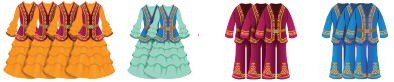 Теңсіздіктер құрастыр.Cұрақтарға жауап береді.Теңсіздіктер құрастырады. 4+2<3+24+2<4+33+2<3+33+2<4+3Оқулық, дәптер.4-6Өзектендіру.Оқулықтағы №3тапсырманы жұппен орындайды.Екі санды, сан мен өрнекті, екі өрнекті қалай салыстыруға болатынын есіңе түсір.Екі санды қалай салыстыруға болады? (Олардың сан кесіндісіндегі орнын білу қажет)Қай сан үлкен, неге? (90, себебі ол оң жағында орналасқан)50<90        Сан мен өрнекті қалай салыстыруға болады? (Алдымен өрнектің мәнін тауып, содан кейін сандарды салыстыру қажет) 10+20=30        30=30Екі өрнекті қалай салыстыруға болады? (Алдымен өрнектердің мәнін тауып, содан кейін сандарды салыстыру қажет)50-20=60-3030=30Екі санды, сан мен өрнекті, екі өрнекті қалай салыстыруды түсіндіреді.«Фигуралар» әдісімен жұптағы оқушылардың жұмысы бағаланадыОқулық, дәптер.7-10Мақсат қою (мәселелік жағдаят).Алған біліміңді пысықтайсың.Мәселелік жағдаятты түсінеді.Мағынаны тану10-15Өзіндік жұмыс.Оқулықтағы №4тапсырманы өз бетімен орындайды.Тапсырманы өз бетімен орындайды.«Бағдаршам» әдісімен өзін-өзі бағалауОқулық, дәптер.15-20Қиындықтарды түзету.Мұғалім тапсырмалардың орындалуының дұрыстығын тексереді. – Кімде қиындықтар туындады?– Сендер қай жерде қателік жібердіңдер?– Жіберілген қателіктің себебі неде? – Өз жұмыстарында қателік болмағандар, өздеріңнің іс-әрекеттеріңнің мақсатын тұжырымдаңдар. (Қосымша тапсырмалар орындау).– Қателік байқағандардың жұмысындағы ары қарайғы мақсаты қандай? (Қателіктерді түзету).– Қателіктерді түзету алгоритмін қолданамыз.Қателікті түзету үшін дәптердегі №1 тапсырманы орындайды.Сурет бойынша теңдік және теңсіздіктер құр.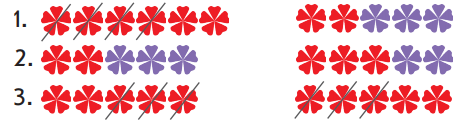 Қатемен жұмыс жасайды.Сурет бойынша теңдік және теңсіздіктер құрады.6-4<2+32+3=3+25-3=5-3Өз білімін бағалау үшін   дәптердің жиегіндегі бағдаршамды бояйды.Баспа  негіздегі жұмыс дәптері20-32Осыған дейін өтілген материалмен жұмыс.Оқулықтағы №5 тапсырманы орындайды. Суреттер мен қысқаша жазылуы бойынша есептер құрастырадыОқулықтағы №6 зерттеушілік тапсырманы орындайды.«Сиқырлы» сандар табады.Қандай бірдей үш қосылғыштың қосындысы 90-ға тең болады? (30)30+30+30=90Қандай бірдей екі қосылғыштың қосындысы 20-ға тең болады? (10)10+10=2030+10=40Жауабы: «Сиқырлы» сандар – 30, 10.Суреттер мен қысқаша жазылуы бойынша есептер құрастырады.Cиқырлы санды табады.«Шапалақтау» әдісімен бағалайды.Оқулық, дәптер.Рефлексия32-35 «Блоб ағашы» әдісі. Бүгінгі сабақтағы түсінгеніне байланысты оқушы өзін ағаштың қай жерінде тұрғанын белгілейді.«Блоб ағашы» әдісі.Бөлімі:3С Теңдік және теңсіздік. Теңдеу. Қосу кестесін қолдану. Есептер3С Теңдік және теңсіздік. Теңдеу. Қосу кестесін қолдану. ЕсептерПедагогтің аты-жөні:Күні:Сыныбы:Қатысушылар саны:Қатыспағандар саны:Сабақтың тақырыбы:Белгісізі бар теңдік / Қолөнер шеберлерінің көрмесі Белгісізі бар теңдік / Қолөнер шеберлерінің көрмесі Оқу бағдарламасына сәйкес оқу мақсаты1.5.2.2 «+», «-», «=», «>», «<» белгілерін/цифрларды қолдану, ( 󠇃󠇃) белгісіз сан символын қолдану;1.2.2.1 теңдік және теңсіздікті, теңдеуді, тура және тура емес теңдік пен теңсіздікті айыра білу;1.5.2.2 «+», «-», «=», «>», «<» белгілерін/цифрларды қолдану, ( 󠇃󠇃) белгісіз сан символын қолдану;1.2.2.1 теңдік және теңсіздікті, теңдеуді, тура және тура емес теңдік пен теңсіздікті айыра білу;Сабақтың мақсаты:Теңдік құрастырасың.Теңдік құрастырасың.УақытыПедагогтің іс-әрекетіОқушының іс-әрекетіБағалауРесурстарҚызығушылықты ояту0-3ЫнталандыруОқулықтағы №1тапсырманы орындауды ұсынады.А) Қолөнер шеберлері көрмеге 90 бұйым қойылды. Олардың 50-і ағаштан және бірнешеуі саздан жасалған. Көрмеге саздан жасалған қанша  бұйым қойылды?Есепте не белгілі? (Барлығы 90 бұйым. Олардың 50-і ағаштан жасалған)Есепте не белгісіз? (Саздан қанша  бұйым жасалғаны,  яғни 󠇃󠇃 бос торкөзбен белгілейміз)Есептің шешуін теңдік түрінде жазайық.Теңдіктің қалай жазылғанын қара. Бос торкөзге
сандар таңда.1)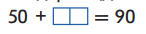 Теңдік қандай амалды сипаттайды? (Қосу)Амалдың қандай компоненті белгілі? (Қосылғыш, Қосындының мәні)Амалдың қандай компоненті белгісіз? (Қосылғыш)Белгісіз компонентті қалай табуға болады? (Қосындының мәнінен белгілі қосылғышты азайту)Оқушылар тапсырманы дәптерде орындайды.90-50=4050+40=9090=90Есептегі белгілі ақпаратты пайдаланып, белгісізді табады. Есептің шешуін теңдікпен жазады.2) 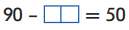 Теңдік қандай амалды сипаттайды? (Азайту)Амалдың қандай компоненті белгілі? (Азайғыш, Айырманың мәні)Амалдың қандай компоненті белгісіз? (Азайтқыш)Белгісіз компонентті қалай табуға болады? (Азайғыштан айырманың мәнін азайту)90-50=4090-40=5050=503-мысалды осы тұрғыда орындайды.Оқушылардың жұмысы смайл беру арқылы бағаланады.Оқулық, дәптер.4-6Өзектендіру.Ә) Музей залында 20 ұлттық киім және 10 ыдыс қойылған. Барлығы неше бұйым қойылған?Есепте не белгілі? (20 ұлттық киім және 10 ыдыс)Есепте не белгісіз? (Барлығы неше бұйым қойылған,  яғни 󠇃󠇃 бос торкөзбен белгілейміз)Есептің шешуін теңдік түрінде жазайық.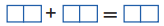 Сандарды таңда.Теңдік қандай амалды сипаттайды? (қосу)Амалдың қандай компоненті белгілі? (қосылғыш, қосылғыш)Амалдың қандай компоненті белгісіз? (қосындының мәні)Белгісіз компонентті қалай табуға болады? (қосылғыштарды қосу)20+10=30Есептегі белгілі ақпаратты пайдаланып, белгісізді табады. Есептің шешуін теңдікпен жазады.Оқушылардың білімі мадақтау арқылы бағаланадыОқулық, дәптер.7-10Мақсат қою (мәселелік жағдаят).Сен белгісізі бартеңдік құруды үйренесің. Белгісізгесанды қалай таңдауға болады? Қосу мен азайтуға белгісізі бар мысалдар құрастыра аласың ба?Мәселелік жағдаятты түсінеді.Мағынаны тану10-15Өзіндік жұмыс.оқулықтағы №3 тапсырманы орындайды.Бос орындарға тиісті сандардыата. Өрнектер жаз.Тапсырманы өз бетімен орындайды.«Бағдаршам» әдісімен өзін-өзі бағалауОқулық, дәптер.15-20Қиындықтарды түзету.Мұғалім тапсырмалардың орындалуының дұрыстығын тексереді. – Кімде қиындықтар туындады?– Сендер қай жерде қателік жібердіңдер?– Жіберілген қателіктің себебі неде? – Өз жұмыстарында қателік болмағандар, өздеріңнің іс-әрекеттеріңнің мақсатын тұжырымдаңдар. (Қосымша тапсырмалар орындау).– Қателік байқағандардың жұмысындағы ары қарайғы мақсаты қандай? (Қателіктерді түзету).– Қателіктерді түзету алгоритмін қолданамыз.Қателікті түзету үшін оқулықтағы №2тапсырманы орындауды ұсынады.Белгісіз компоненттерді тап.Қатемен жұмыс жасайды.Белгісіз компоненттерді табады.Оқулық, дәптер.20-32Осыған дейін өтілген материалмен жұмыс.Оқулықтағы №4 тапсырманы орындайды. Қысқаша жазылуы бойынша есепті шығарады. Кері есеп құрастырып, оны шығарады.Оқулықтағы №5 зерттеушілік тапсырманы орындайды.Бұйымдарды төрт қобдишаға теңдей бөліп сал.Қысқаша жазылуы бойынша есепті шығарады. Кестені пайдаланып орындайды.«Шапалақтау» әдісімен бағалайды.Оқулық, дәптер.Рефлексия32-35 «Блоб ағашы» әдісі. Бүгінгі сабақтағы түсінгеніне байланысты оқушы өзін ағаштың қай жерінде тұрғанын белгілейді.«Блоб ағашы» әдісі.Бөлімі:3С Теңдік және теңсіздік. Теңдеу. Қосу кестесін қолдану. Есептер3С Теңдік және теңсіздік. Теңдеу. Қосу кестесін қолдану. ЕсептерПедагогтің аты-жөні:Күні:Сыныбы:Қатысушылар саны:Қатыспағандар саны:Сабақтың тақырыбы:Теңдеу / Халық ансамблі және аспаптарТеңдеу / Халық ансамблі және аспаптарОқу бағдарламасына сәйкес оқу мақсаты1.2.2.2 таңдап алу әдісі және қосу мен азайту амалдарының байланысы негізінде теңдеулерді шешу1.2.2.2 таңдап алу әдісі және қосу мен азайту амалдарының байланысы негізінде теңдеулерді шешуСабақтың мақсаты:Теңдеу шешуді үйренесің.Теңдеу шешуді үйренесің.УақытыПедагогтің іс-әрекетіОқушының іс-әрекетіБағалауРесурстарҚызығушылықты ояту0-3ЫнталандыруХалқымыздың қымбат мұрасы мен асыл қазынасы қазақтың ұлттық аспаптары. Халық аспаптары ансамблінде ұлттық аспаптардың бірнеше түрі ойналады. Қазақтың ұлттық аспаптарының түрлері көп. Аспаптардың шығу тарихы, жасалуы және қолданылуы тереңде жатыр.Қандай ұлттық аспаптарды білесің?Оқушылар өздері білетін ұлттық аспаптарын атайды. 4-6Өзектендіру.Мұғалім әртүрлі математикалық жазбаларды ұсынады. Бұл жазбалар қалай аталады?10-8=2               10 >5                5 + d  10-3 >5-2           d  < 9                2+7Бұл жазбаларды қандай топтарға бөлуге болады?(Әріпті және сандды өрнектер, теңдіктер және теңсіздіктер).Берілген жазбаларды ажырата алады.«Шапалақтау» әдісімен бағалайды.7-10Мақсат қою (мәселелік жағдаят).Сендерге мынадай жазба таныс па? Бұл жазба сендерге  несімен ерекшеленеді? 6+х=9 Бұл – әрпі бар теңдік. Бүгін біз математикада әрпі бар теңдіктің қалай аталатынын білетін боламыз, жаңа тапсырмаларды орындап үйренеміз.  Мәселелік жағдаятты түсінеді.Мағынаны тану10-15Жаңаны ашу.№1-2 тапсырмаларды орындауы ұсынады.Белгісіз сан қандай әріппен белгіленген?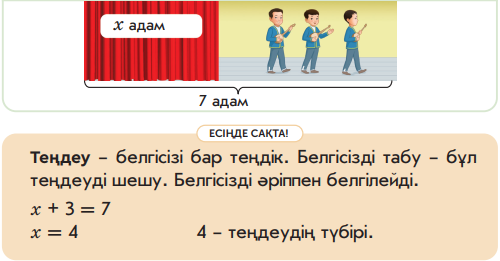 Теңдеудің түбірін таңдап алуға немесе қосу
және азайту амалдарының байланысы туралы
біліміңді пайдалануға болады. Теңдеудің шешуін
міндетті түрде тексеру қажет.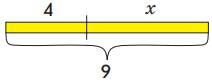 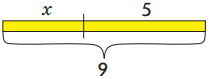 Теңдеулер қандай амалды сипаттайды? (Қосу)Амалдың қандай компоненті белгілі? (Қосылғыш, Қосындының мәні)Амалдың қандай компоненті белгісіз? (Қосылғыш)Белгісіз компонентті қалай табуға болады? (Қосындының мәнінен белгілі қосылғышты азайту)Оқушылар тапсырманы дәптерде орындайды.4+х=9                                          х+5=9х=9-4                                           х=9-5х=5         х=44+5=9                                          4+5=9    9=9                                               9=9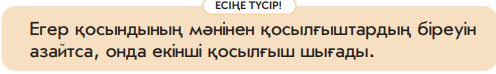 Теңдеу және теңдеудің түбірі ұғымдарымен танысады. Теңдеуді шешу алгоритмін үйренеді.Оқулық, дәптер.15-20Жаңаны қолдануОқулықтағы №3 тапсырманы жұппен орындайды. «Миға шабуыл» стратегиясы. Теңдеуді шеш. Белгісіз қосылғышты қалай табуғаболатынын түсіндір (Ереже бойынша белгісіз қосылғышты табу үшін қосындының мәнінен белгілі қосылғышты азайтса жеткілікті).6+х=9                    a+2=9                          2+x=8х=9-6                     a=9-2                           x=8-2х=3   a=7      x=66+3=9                    7+2=9                          2+6=89=9                        9=9                               8=8Теңдеуді шешу алгоритмін пайдаланып, теңдеулерді шешеді.«Фигуралар» әдісімен жұптағы оқушылардың жұмысы бағаланадыОқулық, дәптер.«Миға шабуыл» стратегиясы.20-25Оқып-үйренгенді меңгергенін тексеруОқулықтағы №4тапсырманы өз бетімен орындайды.Теңдеулерді шеш.60 + х = 90 х + 20 = 70Тапсырманы өз бетімен орындайды.«Бағдаршам» әдісімен өзін-өзі бағалауОқулық, дәптер.25-32Осыған дейін өтілген материалмен жұмыс.Оқулықтағы №5 тапсырманы орындайды.Әріпті өрнектердің мәнін тап.Оқулықтағы №6тапсырманы орындайды.Есепті шығарады.Әріпті өрнектердің мәнін табады.Оқулық, дәптер.Рефлексия32-35«Ыстық алақан» әдісі.Не ұнады?Жаңа не білдім?Не жөнінде ойландыңыз?Өз қоржыныма не аламын?Келешекте мен қалаймын?Ыстық алақанға осы сұрақтарға жауап береді.«Ыстық алақан» әдісі.Бөлімі:3С Теңдік және теңсіздік. Теңдеу. Қосу кестесін қолдану. Есептер3С Теңдік және теңсіздік. Теңдеу. Қосу кестесін қолдану. ЕсептерПедагогтің аты-жөні:Күні:Сыныбы:Қатысушылар саны:Қатыспағандар саны:Сабақтың тақырыбы:Теңдеу / Фольклорлық ансамблдің концертіне барамызТеңдеу / Фольклорлық ансамблдің концертіне барамызОқу бағдарламасына сәйкес оқу мақсаты1.2.2.2 таңдап алу әдісі және қосу мен азайту амалдарының байланысы негізінде теңдеулерді шешу1.2.2.2 таңдап алу әдісі және қосу мен азайту амалдарының байланысы негізінде теңдеулерді шешуСабақтың мақсаты:Теңдеу шешуді үйренесің.Теңдеу шешуді үйренесің.УақытыПедагогтің іс-әрекетіОқушының іс-әрекетіБағалауРесурстарҚызығушылықты ояту0-3ЫнталандыруБүгін бізідің кейіпкерлер халық аспаптар ансамблі концертіне келді. 4-6Өзектендіру.Мұғалім әртүрлі математикалық жазбаларды ұсынады. Бұл жазбалар қалай аталады?х+3=6      4+a=7Теңдеуде амалдың қандай компоненті белгісіз? (Қосылғыш). Мұндай теңдеулерді қалай шешеміз?Оқушылар берілген математикалық жазбалардың теңдеу айтады. Белгісізді қалай атбуға болатынын түсіндіреді.Оқушылардың жұмысы смайл беру арқылы бағаланады.7-10Мақсат қою (мәселелік жағдаят).x+2=5 Cен мұндай теңдеуді шешуді білесің. х-2=5                         Бұл теңдеуді қалай шешуге болады?Теңдеу қандай амалды сипаттайды? (Азайту)Бізге бұл теңдеулер таныс па? (Жоқ)Мәселелік жағдаятты түсінеді.Мағынаны тану10-15Жаңаны ашу.№2 тапсырманы орындауы ұсынады.«Миға шабуыл» стратегиясы. Теңдеуде амалдың қандай компоненттері белгісіз? Теңдеуді шешіп, оның дұрыстығын тексер.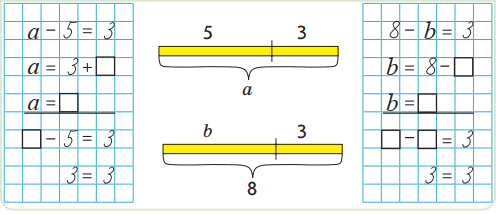 Бірінші теңдеуде қандай амал компоненті белгісіз? (Азайғыш)Белгісіз компонентті қалай табады? (Айырманың мәніне азайтқышты қосу қажет)Екінші теңдеуде қандай амал компоненті белгісіз? (Азайтқыш)Белгісіз компонентті қалай табады? (Азайғыштан айырманың мәнін азайту қажет)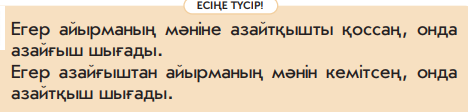 Теңдеулерді шешеді және дұрыстығын тексереді.a-5=3               8-b=3a=3+5              b=8-3a=8b=58-5=3              8-5=33=3                 3=3“Жетістік баспалдағымен” өзін-өзі бағалауОқулық, дәптер.«Миға шабуыл» стратегиясы.15-20Жаңаны қолдануОқулықтағы №3тапсырманы өз бетімен орындайды.Егер теңдеуді шешсең, Әлияның билетіндегіқатар мен орынды анықтайсың.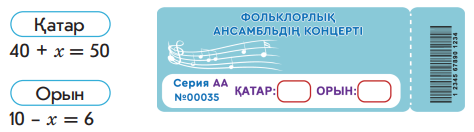 Тапсырманы өз бетімен орындайды.Оқушылардың білімі мадақтау арқылы бағаланадыОқулық, дәптер.20-25Оқып-үйренгенді меңгергенін тексеруДәптердегі №2 тапсырманы ұсынуға болады.Теңдеулерді шеш.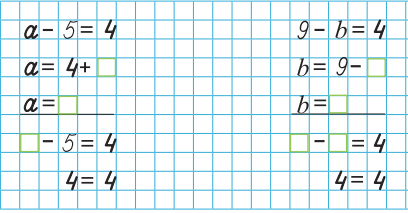 Теңдеулерді шешедіӨз білімін бағалау үшін   дәптердің жиегіндегі бағдаршамды бояйды.Баспа  негіздегі жұмыс дәптері25-32Осыған дейін өтілген материалмен жұмыс.Оқулықтағы №4 тапсырманы орындайды. «Кім жылдам» ойынын ұйымдастыруға болады. Есептеудің нәтижесін интербелсенді тақтадағы дайындамамен тексеруге болады.Оқулықтағы №5тапсырманы орындайды.Есептеуді орындайды.Концерттің 3 сағатқа созылғанын анықтайды.Оқулық, дәптер. «Кім жылдам» ойыныРефлексия32-35«Піл» әдісі.Оқушыларға пілдің суретін салғызып, жинап алады. Суретке қарай талдайды: құлақ – жақсы тыңдады, көз –жақсы есте сақтады.Оқушыларға пілдің суретін салады«Піл» әдісі.Бөлімі:3С Теңдік және теңсіздік. Теңдеу. Қосу кестесін қолдану. Есептер3С Теңдік және теңсіздік. Теңдеу. Қосу кестесін қолдану. ЕсептерПедагогтің аты-жөні:Күні:Сыныбы:Қатысушылар саны:Қатыспағандар саны:Сабақтың тақырыбы:Теңдеу / Қазақ – қонақжай халықТеңдеу / Қазақ – қонақжай халықОқу бағдарламасына сәйкес оқу мақсаты1.2.2.2 таңдап алу әдісі және қосу мен азайту амалдарының байланысы негізінде теңдеулерді шешу1.2.2.2 таңдап алу әдісі және қосу мен азайту амалдарының байланысы негізінде теңдеулерді шешуСабақтың мақсаты:Теңдеу шешуді үйренесің.Теңдеу шешуді үйренесің.УақытыПедагогтің іс-әрекетіОқушының іс-әрекетіБағалауРесурстарҚызығушылықты ояту0-3ЫнталандыруМұғалім әртүрлі математикалық жазбаларды ұсынады. Бұл жазбалар қалай аталады?х+3=6      4+a=76-х=3                         a-4=3Теңдеулерде амалдың қандай компоненті белгісіз? Мұндай теңдеулерді қалай шешеміз?Оқушылар берілген математикалық жазбалардың теңдеулер екенін айтады.4-6Өзектендіру.№1 тапсырманы орындауы ұсынады.Сырым анасымен бірге қонақ күтуге дайындалып
жатыр. Сөреден 7 тәрелкені алғанда, онда әлі 2
тәрелке қалды. Сөреде барлығы неше тәрелке
болған еді?Есепте не белгілі? (Сөреден 7 тәрелкені алғанда, онда 2 тәрелке қалғаны)Есепте не белгісіз? (Сөреде барлығы неше тәрелке болғаны)Болды - хАлды - 7Қалды - 2Теңдеу құрайық.х-7=2Теңдеулерді шешу жолына қара.Теңдеулерде амалдың қандай компоненті белгісіз
екенін айт. Оны қалай табуға болатынынтүсіндір.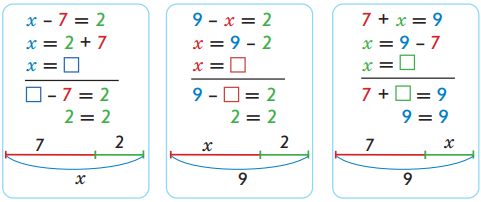 Есепті талдайды және теңдеу құрады. Теңдеуді үлгі бойынша шешеді.х-7=2х=2+7х=99-7=2    9=9Оқушылардың білімі мадақтау арқылы бағаланадыОқулық, дәптер.7-10Мақсат қою (мәселелік жағдаят).Суреттер бойынша теңдеулер құра аламыз ба?Мәселелік жағдаятты түсінеді.Мағынаны тану10-15Өзіндік жұмыс.Оқулықтағы №2тапсырманы өз бетімен орындайды.Кез келген екі теңдеуді шешеді.Тапсырманы өз бетімен орындайды.“Жетістік баспалдағымен” өзін-өзі бағалауОқулық, дәптер.15-25Қиындықтарды түзету.Мұғалім тапсырмалардың орындалуының дұрыстығын тексереді. – Кімде қиындықтар туындады?– Сендер қай жерде қателік жібердіңдер?– Жіберілген қателіктің себебі неде? – Өз жұмыстарында қателік болмағандар, өздеріңнің іс-әрекеттеріңнің мақсатын тұжырымдаңдар. (Қосымша тапсырмалар орындау).– Қателік байқағандардың жұмысындағы ары қарайғы мақсаты қандай? (Қателіктерді түзету).– Қателіктерді түзету алгоритмін қолданамыз.Қателікті түзету үшін оқулықтағы №3 тапсырманы орындайды.Есептерді шығар.а)Үстелде 7 кесе бар. Олардың 4-еуі – жасыл түсті.
Қалғандары – қызыл түсті. Қызыл түсті кесе нешеу?Есепті теңдеу құрып шығарайық.Екінші есепті осылай талдау жасап шығарады.Қатемен жұмыс жасайды.Есепке теңдеу құрып шығарады.Жасыл    - 4 к.Қызыл    - х          7 к.4+х=7х=7-4х=34+3=7    7=7Оқулық, дәптер.25-32Осыған дейін өтілген материалмен жұмыс.Оқулықтағы №5 тапсырманы орындайды. Өрнектер  құрып, олардың мәнін тап.Өрнектер  құрып, олардың мәнін табады. 20+10=3040+20=6050-10=4040-20=20Оқушылардың жұмысы смайл беру арқылы бағаланады.Оқулық, дәптер.Рефлексия32-35«Бағдаршам» әдісі.Қызыл түс - сабақта көп нәрсені түсінбедім, сабақтағы мәліметтер саған керек емес, сабақта белсенді бола алмадым, жауап берген жоқпын.Сары түс – сабақ қызықты болды, белсенді болдым, сабақта пайдалы мәліметтер алдым, орнымнан жауап бердім, бірнеше тапсырманы өзім орындадым, сабақта мен өзімді жақсы сезінемін.Жасыл түс – сабақта белсенді болдым, сабақта көп пайдалы мәліметтер алдым, көп жұмыс жасадым, өзіме тиісті баға алдым, маған бәрі түсінікті болды. Сабақ аяқталған соң балалар бағдаршамға сары, қызыл, жасыл түсті стикерлерін жабыстырады. «Бағдар-шам» әдісі.Бөлімі:3С Теңдік және теңсіздік. Теңдеу. Қосу кестесін қолдану. Есептер3С Теңдік және теңсіздік. Теңдеу. Қосу кестесін қолдану. ЕсептерПедагогтің аты-жөні:Күні:Сыныбы:Қатысушылар саны:Қатыспағандар саны:Сабақтың тақырыбы:Сандыжәне әріпті теңдіктер / Достарға арналған кәдесыйларСандыжәне әріпті теңдіктер / Достарға арналған кәдесыйларОқу бағдарламасына сәйкес оқу мақсаты1.2.1.3 қосу мен азайту арасындағы қатынасты әріпті өрнектер түрінде: а+b=c, c-a=b, c-b=a көрсету және қолдану;1.2.1.4 қосу және азайту жағдайында 0-дің қасиетін әріпті өрнек түрінде: a+0=a, a-0=a көрсету;1.2.1.3 қосу мен азайту арасындағы қатынасты әріпті өрнектер түрінде: а+b=c, c-a=b, c-b=a көрсету және қолдану;1.2.1.4 қосу және азайту жағдайында 0-дің қасиетін әріпті өрнек түрінде: a+0=a, a-0=a көрсету;Сабақтың мақсаты:Санды және әріпті теңдіктер құруды үйренесің.Санды және әріпті теңдіктер құруды үйренесің.УақытыПедагогтің іс-әрекетіОқушының іс-әрекетіБағалауРесурстарҚызығушылықты ояту0-3ЫнталандыруБіздің кейіпкерлер достарына кәдесыйлар алады4-6Өзектендіру.«Кім зерек» ойыны.Суретші абайсызда мысалдарға бояу төгіп алды. Қандай сандарға бояу төгілгенін  анықта.8+     =9           8+     =10           6+     =95+     =10         4+     =8               +     =7Белгісіз сандарды кері амалды қолданып табадыОқушылардың білімі мадақтау арқылы бағаланады«Кім зерек» ойыны7-10Мақсат қою (мәселелік жағдаят).30+40Бұл қандай өрнек?Мұғалім балаларға өз беттерімен 40+х өрнегіне екінші қосылғышты ұсынуды және өз таңдауларын түсіндіруді ұсынады.Мәселелік жағдаятты түсінеді.Мағынаны тану10-15Жаңаны ашу.№1 тапсырманы орындауы ұсынады.«Миға шабуыл» стратегиясы.Суретке және санды теңдіктерге қара. Оларды түсіндір.Бірінші кәдесый түрінен нешеу? (5)Екінші кәдесый түрінен нешеу?  (2)Осы сандармен өзара байланысты төрт мысал жазады. 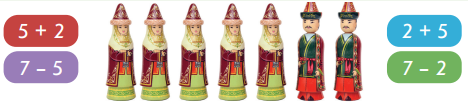 Әріпті теңдіктердің қалай құрылғанын түсіндір.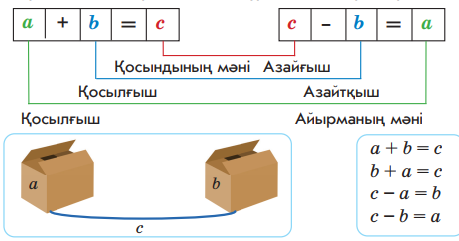 Екі қораптың әрқайсысындағы кәдесыйлар саны а жәнеb әріптерімен бейнеленген. Егер бірінші қораптағы кәдесыйлар саны а, ал екіншісінде b болса, бұл нені білідреді?(қораптардағы кәдесыйлар саны әртүрлі) Балаларға жазуды түсіндіруді ұсынады:– Қай қорапта кәдесыйлар санының көп екенін айта аламыз ба? (Жоқ)– Бұл үшін не істеу керек?Санды өрнектер қалай құрылғанын түсіндіреді.Мәселелік жаядаттытүсінеді.Оқулық, дәптер.«Миға шабуыл» стратегиясы.15-20Жаңаны қолдануОқулықтағы №3тапсырманы орындайды.Бірінші бағанға санды және әріпті өрнектерді, ал екінші бағанға санды және әріпті теңдіктерді жаз. Бірінші бағанға санды және әріпті өрнектерді жазады:10+40      a-20      70-cЕкінші бағанға санды және әріпті теңдіктерді жазады:c+a=b      9+1=10b-c=aОқушылардың жұмысы смайл беру арқылы бағаланады.Оқулық, дәптер.20-25Оқып-үйренгенді меңгергенін тексеруОқулықтағы №4тапсырманы орындайды.Теңдіктер құрастыр. Кім жылдам?Теңдіктер құрастырады.3+4=7                   7-3=44+3=7                   7-4=33+6=9                     9-3=66+3=9                     9-6=3Оқулық, дәптер.25-32Осыған дейін өтілген материалмен жұмыс.Оқулықтағы №2 тапсырманы орындайды. Суреттерге өрнектер таңда. Қораптан неше кәдесый алды? (2)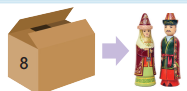 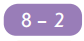 Қораптан неше кәдесый салды? (2)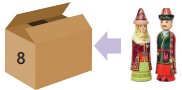 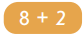 Суреттер мен өрнектер бойынша есептер құрастырып көр.Оқулықтағы №5 тапсырманы орындайды.Кәдесыйларды үш қорапқа теңдей бөліп сал.Оларды екі қорапқа теңдей бөліп салуға бола ма? (жоқ)Суреттер мен өрнектер бойынша есептер құрастырады және оларды шығарады.Болды – 8 к.Алды  - 2 к.Қалды -? к.Шешуі:8-2=6 (к.)Жауабы:  6 кәдесыйТапсырманы орындау үшін кестені қолданады. Кәдесыйлар саны - 9«Шапалақтау» әдісімен бағалайды.Оқулық, дәптер.Рефлексия32-35Сабақ аяқталған соң балалар ағашқа жапырақтар, гүлдер, жемістерді жабыстырады: Жемістер – сабақ пайдалы, жемісті болды;Гүл – сабақ  жақсы өтті;Жасыл жапырақ – сабаққа көңілі толмады;Сары жапырақ – сабақ ұнамады, зеріктірерлік болды.Ағаштың суреті, жапырақтар, гүлдер, жемістерБөлімі:3С Теңдік және теңсіздік. Теңдеу. Қосу кестесін қолдану. Есептер3С Теңдік және теңсіздік. Теңдеу. Қосу кестесін қолдану. ЕсептерПедагогтің аты-жөні:Күні:Сыныбы:Қатысушылар саны:Қатыспағандар саны:Сабақтың тақырыбы:Өрнектер. Теңдеулер/ Жайлауға қонаққа  барамызӨрнектер. Теңдеулер/ Жайлауға қонаққа  барамызОқу бағдарламасына сәйкес оқу мақсаты1.2.2.2 таңдап алу әдісі және қосу мен азайту амалдарының байланысы негізінде теңдеулерді шешу1.2.1.1 санды және әріпті өрнектерді (қосынды, айырма)/теңдік және теңсіздікті ажырату,құрастыру, жазу және оқу;1.2.1.2 әріптің берілген мәніндегі бір амалды әріпті өрнектің мәнін табу;1.2.2.2 таңдап алу әдісі және қосу мен азайту амалдарының байланысы негізінде теңдеулерді шешу1.2.1.1 санды және әріпті өрнектерді (қосынды, айырма)/теңдік және теңсіздікті ажырату,құрастыру, жазу және оқу;1.2.1.2 әріптің берілген мәніндегі бір амалды әріпті өрнектің мәнін табу;Сабақтың мақсаты:Теңдеу шешесің, өрнектерің мәнін табасың.Теңдеу шешесің, өрнектерің мәнін табасың.УақытыПедагогтің іс-әрекетіОқушының іс-әрекетіБағалауРесурстарҚызығушылықты ояту0-3ЫнталандыруБіздің кейіпкерлер бүгін жайлауға қонаққа барады. Оқулықтағы №1 тапсырманы орындауы ұсынады.Суреттер бойынша теңдіктер және теңсіздіктер
құр.Суретте не бейнеленген? (Жайлау)Суретте неше киіз үй берілген? (1)Суретте неше құлын берілген? (5)Суретте неше қозы берілген? (4)Қызыл қызғалдақ нешеу? (3)Сары қызғалдақ нешеу? (5)Кішкентай сары қызғалдақ нешеу? (4)Кішкентай күлгін қызғалдақ нешеу? (3)Суреттер бойынша теңдіктер және теңсіздіктер
құрады.2+2<3+25+3=4+44+3<3+5            4+2=3+33+5>3+2            3-1=4-24+3>2+2            5-2=4-1Оқушылардың білімі мадақтау арқылы бағаланадыОқулық, дәптер.4-6Өзектендіру.Оқулықтағы №2 тапсырманы жұппен орындайды. Әріпті өрнек жаз. а = 20 болғандағы қосындының мәнін тап.а = 20 болғандағы қосындының мәнін табады.Оқушылардың жұмысы смайл беру арқылы бағаланады.Оқулық, дәптер.7-10Мақсат қою (мәселелік жағдаят).Бүгін өрнек, теңдеу, теңсіздік, теңдік туралы алған біліміңді пысықтайсың.Мәселелік жағдаятты түсінеді.Мағынаны тану10-15Өзіндік жұмыс.Оқулықтағы №3тапсырманы өз бетімен орындайды. Теңдеулерді шешеді.Тапсырманы өз бетімен орындайды.“Жетістік баспалдағымен” өзін-өзі бағалауОқулық, дәптер.15-25Қиындықтарды түзету.Мұғалім тапсырмалардың орындалуының дұрыстығын тексереді. – Кімде қиындықтар туындады?– Сендер қай жерде қателік жібердіңдер?– Жіберілген қателіктің себебі неде? – Өз жұмыстарында қателік болмағандар, өздеріңнің іс-әрекеттеріңнің мақсатын тұжырымдаңдар. (Қосымша тапсырмалар орындау).– Қателік байқағандардың жұмысындағы ары қарайғы мақсаты қандай? (Қателіктерді түзету).– Қателіктерді түзету алгоритмін қолданамыз.Қателікті түзету үшін оқулықтағы №4 тапсырманы орындайды.Есепті шығар.Сырым бір сан ойлады. Оны 40-қа кемітіп,
60 санын алды. Сырым қандай сан ойлады?
Осыған ұқсас өзі есебінді құрастыр. Былай баста: «Мен бір сан ойладым...».Қатемен жұмыс жасайды.Есепті теңдеу құрып шығарады.Теңдеуді шешеді.Ойлады  -хКемітті - 40Алды – 60Теңдеу құрайық.х-40=60   х=60+40х=100100-40=60Жауабы: Сырым ойлаған сан – 100.Оқулық, дәптер.25-32Осыған дейін өтілген материалмен жұмыс.Оқулықтағы №5 тапсырманы орындайды.Былай тұжырымдайды: Сырымның қармағы Дәулеттікіне қарағанда ұзын, бірақНұрландікіне қарағанда қысқа.Қармақтарды кесінділермен белгілейді.                  	Н           С                 Д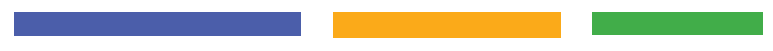 Оқулық, дәптер.Рефлексия32-35«Блоб ағашы» әдісі. Бүгінгі сабақтағы түсінгеніне байланысты оқушы өзің ағаштың қай жерінде тұрғанын белгілейді.«Блоб ағашы» әдісі.Бөлімі:3С Теңдік және теңсіздік. Теңдеу. Қосу кестесін қолдану. Есептер3С Теңдік және теңсіздік. Теңдеу. Қосу кестесін қолдану. ЕсептерПедагогтің аты-жөні:Күні:Сыныбы:Қатысушылар саны:Қатыспағандар саны:Сабақтың тақырыбы:Есептер шығару. Шамалар  /Тазада ауада ұлттық ойындар ойнаймызЕсептер шығару. Шамалар  /Тазада ауада ұлттық ойындар ойнаймызОқу бағдарламасына сәйкес оқу мақсаты1.1.3.3** ұзындық (см, дм)/ масса (кг)/көлем (сыйымдылық) (л) салыстыру және шамалар мәндерімен қосу мен азайту амалдар орындау;1.1.3.3** ұзындық (см, дм)/ масса (кг)/көлем (сыйымдылық) (л) салыстыру және шамалар мәндерімен қосу мен азайту амалдар орындау;Сабақтың мақсаты:Шамалар мәндерімен амалдар орындайсың, есептер шығарасыңШамалар мәндерімен амалдар орындайсың, есептер шығарасыңУақытыПедагогтің іс-әрекетіОқушының іс-әрекетіБағалауРесурстарҚызығушылықты ояту0-3ЫнталандыруБіздің кейіпкерлер ұлттық ойындар ойнайды.Суретке қара. Балалар «Арқан тартыс» ойынын ойнады. «Неше» сөзімен сұрақтар құрастыр. Арқан ойынына неше бала қатысты?Неше бала жанкүйер болды?Арқанның оң жағында неше бала?Арқанның сол жағында неше бала?  Сурет бойынша есептер құрастырып көр.Оң жағында – 6 б.Сол жағында  - 5 б.    ? кемОқушылар осындай есепті ұсынады.«Неше» сөзін қатыстырып, сұрақтар құрастырады. Оқушылар қысқаша жазылуы бойынша есептер құрастырады.«Арқан тартыс» ойыны4-6Өзектендіру.Оқулықтағы №2 тапсырманы орындайды. Сан мен өрнекті салыстыру бойынша білімің пысықтайды.Сан мен өрнекті салыстыруды есіңе түсіреді. 70см+30см >90см100см-20см>70см90кг=100см-10см«Шапалақтау» әдісімен бағалайды.Оқулық, дәптер.7-10Мақсат қою (мәселелік жағдаят).Оқулықтағы №3тапсырманы жұппен орындауды ұсынады.Кесте бойынша мысалдар құрастыр және есепте. Тексер.Бұл қандай өрнек?Мәселелік жағдаятты түсінеді.Оқулық, дәптер.Мағынаны тану10-15Өзіндік жұмыс.Оқулықтағы №4тапсырманы өз бетімен орындайды. Теңдеулерді шешеді.Тапсырманы өз бетімен орындайды.“Жетістік баспалдағымен” өзін-өзі бағалауОқулық, дәптер.15-20Қиындықтарды түзету.Мұғалім тапсырмалардың орындалуының дұрыстығын тексереді. – Кімде қиындықтар туындады?– Сендер қай жерде қателік жібердіңдер?– Жіберілген қателіктің себебі неде? – Өз жұмыстарында қателік болмағандар, өздеріңнің іс-әрекеттеріңнің мақсатын тұжырымдаңдар. (Қосымша тапсырмалар орындау).– Қателік байқағандардың жұмысындағы ары қарайғы мақсаты қандай? (Қателіктерді түзету).– Қателіктерді түзету алгоритмін қолданамыз.Қателікті түзету үшін дәптердегі №1 тапсырманы орындайды.Сурет бойынша есеп құрастыр. Сұлбаны толтырып, есепті шығар.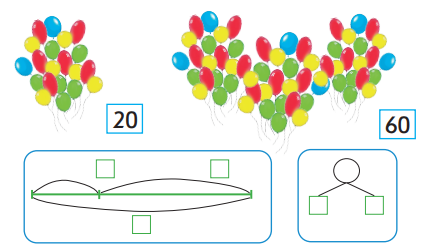 Қатемен жұмыс жасайды.Сурет бойынша есеп құрастырады. Сұлбаны толтырып, есепті шығарады.Өз білімін бағалау үшін   дәптердің жиегіндегі бағдаршамды бояйды.Баспа  негіздегі жұмыс дәптері20-25Осыған дейін өтілген материалмен жұмысОқулықтағы №5 тапсырманы орындайды.Нұрдос Бауыржаннан биік, бірақ Сырымнан аласа. Болат Дамирден биік, бірақ Нұрдостан аласа.
Дамир ең аласасы емес. Балалардыңесімдерін бойлары бойынша ата. Бойлары жолақтармен белгіленген.Балалар былай тұжырымдайды: Нұрдос Бауыржаннан биік, бірақ Сырымнан аласа. Болат Дамирден биік, бірақ Нұрдостан аласа.
Дамир ең аласасы емес. Жауабы:Сырым, Нұрдос, Болат, Дамир, Бауыржан.Оқушылардың жұмысы смайл беру арқылы бағаланады.Оқулық, дәптер.Рефлексия32-35«Блоб ағашы» әдісі. Бүгінгі сабақтағы түсінгеніне байланысты оқушы өзің ағаштың қай жерінде тұрғанын белгілейді.«Блоб ағашы» әдісі.Бөлімі:3С Теңдік және теңсіздік. Теңдеу. Қосу кестесін қолдану. Есептер3С Теңдік және теңсіздік. Теңдеу. Қосу кестесін қолдану. ЕсептерПедагогтің аты-жөні:Күні:Сыныбы:Қатысушылар саны:Қатыспағандар саны:Сабақтың тақырыбы:Есептер шығару және теңдеулер шешу / Ертегілер оқығанды жақсы көремізЕсептер шығару және теңдеулер шешу / Ертегілер оқығанды жақсы көремізОқу бағдарламасына сәйкес оқу мақсаты1.5.1.1**есепті сызба, сурет, қысқаша жазба түрінде модельдеу/есепті шешу үшін тірек сызбасын таңдау;1.2.2.2 таңдап алу әдісі және қосу мен азайту амалдарының байланысы негізінде теңдеулерді шешу1.5.1.1**есепті сызба, сурет, қысқаша жазба түрінде модельдеу/есепті шешу үшін тірек сызбасын таңдау;1.2.2.2 таңдап алу әдісі және қосу мен азайту амалдарының байланысы негізінде теңдеулерді шешуСабақтың мақсаты:Өзіңнің біліміңді қорытындылайсың.Өзіңнің біліміңді қорытындылайсың.УақытыПедагогтің іс-әрекетіОқушының іс-әрекетіБағалауРесурстарҚызығушылықты ояту0-3Ынталандыру№1 тапсырманы орындауы ұсынады.Мұғалім ертегілердің әрқайсының атын, кейіпкерлерін сұрайды. Оқушылардан ертегінің үзіндісін сұрайды. Оқушылар сұлбалар бойынша есептер құрастырады. Өз есептерін ұсынады.Оқушылар өз есептерін ұсынады.4-6Өзектендіру.Оқулықтағы №2тапсырманы орындауы ұсынады.Теңдеулерді шеш.Теңделерді шешеді.х-80=10                        10+х=100х=10+80                      х=100-10х=90     х=9090-80=10                     10+90=10010=10                          100=100«Шапалақтау» әдісімен бағалайды.Оқулық, дәптер.7-10Мақсат қою (мәселелік жағдаят).Өзіңнің біліміңді пысықтайсың.Мәселелік жағдаятты түсінеді.Мағынаны тану10-15Өзіндік жұмыс.Оқулықтағы №3 тапсырманы өз бетімен орындайды.Тапсырманы өз бетімен орындайды. Сұрақ қойып, есепті шығарады. Кері есеп құрастырады.“Жетістік баспалдағымен” өзін-өзі бағалауОқулық, дәптер.15-20Қиындықтарды түзету.Мұғалім тапсырмалардың орындалуының дұрыстығын тексереді. – Кімде қиындықтар туындады?– Сендер қай жерде қателік жібердіңдер?– Жіберілген қателіктің себебі неде? – Өз жұмыстарында қателік болмағандар, өздеріңнің іс-әрекеттеріңнің мақсатын тұжырымдаңдар. (Қосымша тапсырмалар орындау).– Қателік байқағандардың жұмысындағы ары қарайғы мақсаты қандай? (Қателіктерді түзету).– Қателіктерді түзету алгоритмін қолданамыз.Қателікті түзету үшін оқулықтағы №5 тапсырманы орындайды.Теңдеулерді шешеді.Қатемен жұмыс жасайды.Теңдеулерді шешедіОқулық, дәптер.20-25Осыған дейін өтілген материалмен жұмысОқулықтағы №4 тапсырманы орындайды.«Кім жылдам» ойынын ұйымдастыруға болады.Есептеуді орындайды.Оқушылардың білімі мадақтау арқылы бағаланадыОқулық, дәптер. «Кім жылдам» ойыныРефлексия32-35«Бағдаршам» әдісі.Қызыл түс - сабақта көп нәрсені түсінбедім, сабақтағы мәліметтер саған керек емес, сабақта белсенді бола алмадым, жауап берген жоқпын.Сары түс – сабақ қызықты болды, белсенді болдым, сабақта пайдалы мәліметтер алдым, орнымнан жауап бердім, бірнеше тапсырманы өзім орындадым, сабақта мен өзімді жақсы сезінемін.Жасыл түс – сабақта белсенді болдым, сабақта көп пайдалы мәліметтер алдым, көп жұмыс жасадым, өзіме тиісті баға алдым, маған бәрі түсінікті болды. Сабақ аяқталған соң балалар бағдаршамға сары, қызыл, жасыл түсті стикерлерін жабыстырады. «Бағдаршам» әдісі.Бөлімі:3С Теңдік және теңсіздік. Теңдеу. Қосу кестесін қолдану. Есептер3С Теңдік және теңсіздік. Теңдеу. Қосу кестесін қолдану. ЕсептерПедагогтің аты-жөні:Күні:Сыныбы:Қатысушылар саны:Қатыспағандар саны:Сабақтың тақырыбы:Сен не білесің бе?Сен не білесің бе?Оқу бағдарламасына сәйкес оқу мақсаты1.5.1.1**есепті сызба, сурет, қысқаша жазба түрінде модельдеу/есепті шешу үшін тірек сызбасын таңдау;1.5.1.3** қосынды және қалдықты табуға берілген есептерді талдау және шығару/кері есеп құрастыру және шығару;1.1.2.2 қосу және азайту өзара кері амалдар екенін түсіну, қосу және азайту амалдары компоненттері мен нәтижелері арасындағы байланысты анықтау;1.5.1.1**есепті сызба, сурет, қысқаша жазба түрінде модельдеу/есепті шешу үшін тірек сызбасын таңдау;1.5.1.3** қосынды және қалдықты табуға берілген есептерді талдау және шығару/кері есеп құрастыру және шығару;1.1.2.2 қосу және азайту өзара кері амалдар екенін түсіну, қосу және азайту амалдары компоненттері мен нәтижелері арасындағы байланысты анықтау;Сабақтың мақсаты:Өз біліміңді қорытындылайсыңӨз біліміңді қорытындылайсыңУақытыПедагогтің іс-әрекетіОқушының іс-әрекетіБағалауРесурстарҚызығушылықты ояту0-3ЫнталандыруМұғалім бұл сабақта балалардың білім, білік және дағдыларды игеру деңгейлерін анықтайтындарын айтады. Ол балалардан тексеру жұмыстарын орындаудың не үшін керек екенін олардың қалай түсінетінін сұрайды. Бұл бұдан кейінгі оқытуға қалай әсер етеді? Оқушылар сұраққа жауап береді.4-6Өзектендіру.Мұғалім тексеру жұмысын қалай орындау және қалай қате жібермеу керектігі туралы әңгіме-дүкен өткізеді.(Тапсырманы мұқият оқып шығу, оны қалай орындау керектігін түсіну, ал орындап болған соң шешуін тексеру керек).Ал егер сонда да қателер болса, бұл не деген сөз? (Оқушының бір нәрсені түсінбегені, мұқият болмағаны)Қатені өзіне түзеуге бола ма? (Болады, ол үшін қателескен жерің бойынша ережені еске түсіру, оны қайталау және ұқсас тапсырмаларды орындау керек).Қатемен жұмыс жасауға дайындық жүргізеді.7-10Мақсат қою (мәселелік жағдаят).Мұғалім балаларды бақылау жұмысының мәтінімен таныстырады (дәптердегі парақ). Тапсырмаларды оқуға көмектеседі. Бұдан әрі тапсырмаларды әркім өз бетімен орындауы керектігін айтады.Мәселелік жағдаятты түсінеді.Мағынаны тануЖиынтық бақылауға дайындық. Үлгі бақылау жұмысын орындау.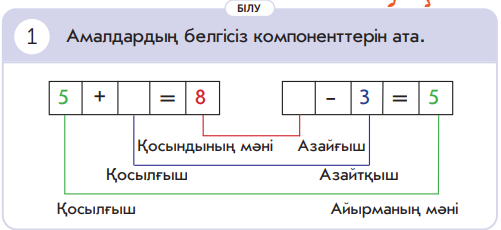 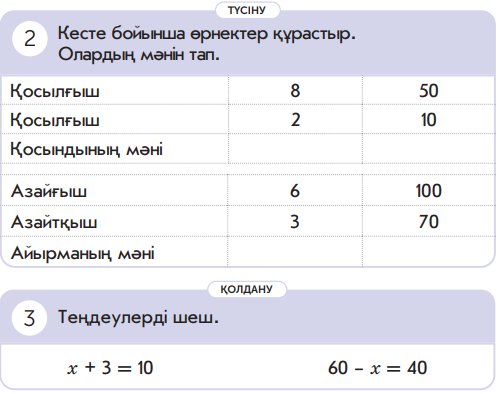 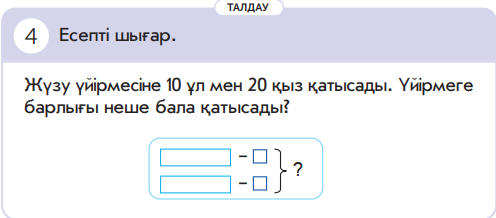 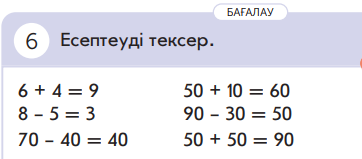 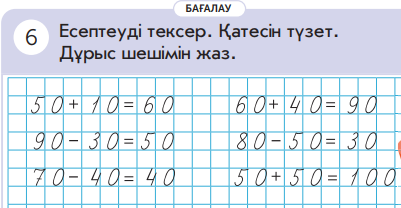 Тапсырманы өз бетімен орындайды.Өз білімін бағалау үшін   дәптердің жиегіндегі бағдаршамды бояйды.Баспа  негіздегі жұмыс дәптеріРефлексия32-35«Бағдаршам» әдісі.Қызыл түс - сабақта көп нәрсені түсінбедім, сабақтағы мәліметтер саған керек емес, сабақта белсенді бола алмадым, жауап берген жоқпын.Сары түс – сабақ қызықты болды, белсенді болдым, сабақта пайдалы мәліметтер алдым, орнымнан жауап бердім, бірнеше тапсырманы өзім орындадым, сабақта мен өзімді жақсы сезінемін.Жасыл түс – сабақта белсенді болдым, сабақта көп пайдалы мәліметтер алдым, көп жұмыс жасадым, өзіме тиісті баға алдым, маған бәрі түсінікті болды. 
Сабақ аяқталған соң балалар бағдаршамға сары, қызыл, жасыл түсті стикерлерін жабыстырады. «Бағдаршам» әдісі.Бөлімі:3С Теңдік және теңсіздік. Теңдеу. Қосу кестесін қолдану. Есептер3С Теңдік және теңсіздік. Теңдеу. Қосу кестесін қолдану. ЕсептерПедагогтің аты-жөні:Күні:Сыныбы:Қатысушылар саны:Қатыспағандар саны:Сабақтың тақырыбы:Не үйрендің?  / Сүйікті ертегілерденНе үйрендің?  / Сүйікті ертегілерденОқу бағдарламасына сәйкес оқу мақсаты1.5.1.4 санды бірнеше бірлікке арттыру, кеміту, айырмалықсалыстыруға берілген есептерді талдау және шығару, кері есептер құрастыру және шығару;1.5.1.3** қосынды және қалдықты табуға берілген есептерді талдау және шығару/кері есеп құрастыру және шығару;1.1.2.2 қосу және азайту өзара кері амалдар екенін түсіну, қосу және азайту амалдары компоненттері мен нәтижелері арасындағы байланысты анықтау;1.5.1.4 санды бірнеше бірлікке арттыру, кеміту, айырмалықсалыстыруға берілген есептерді талдау және шығару, кері есептер құрастыру және шығару;1.5.1.3** қосынды және қалдықты табуға берілген есептерді талдау және шығару/кері есеп құрастыру және шығару;1.1.2.2 қосу және азайту өзара кері амалдар екенін түсіну, қосу және азайту амалдары компоненттері мен нәтижелері арасындағы байланысты анықтау;Сабақтың мақсаты:Өзіңнің біліміңді қорытындылайсың.Өзіңнің біліміңді қорытындылайсың.УақытыПедагогтің іс-әрекетіОқушының іс-әрекетіБағалауРесурстарҚызығушылықты ояту0-3ЫнталандыруМұғалім 3 тоқсанның бітіп бара жатқаны, балалардың көп нәрсеге үйренгені туралы және бұл сабақта кейбір нәтижелерді қорытатынымыз жөнінде әңгіме-дүкен өткізеді.  4-6Өзектендіру.Оқулықтағы №1тапсырманы орындауы ұсынады.Бүгін біз сабақта бұрын өткен барлық есеп түрлерін есімізге түсіреміз. Есепке сұрақ қойып, есепті шығарамыз.Әлия ертегіні 4 минут оқыды, ал Сырым одан 2 минут артық оқыды.Сұрақ: Сырым ертегіні неше минутта оқыды?Есепте не белгілі? (Әлия ертегіні 4 минутта оқыды. Сырым одан 2 минут артық уақытта оқыды)Есепте не белгісіз? (Сырым ертегіні неше минутта оқыды?)Бұл қандай есептің түрі (санды бірнеше бірлікке арттыруға берілген есеп)Есепті шығарайық.Есепке сұрақ қойып, есепті шығарады.Сұрақтарға жауап береді.Әлия – 4 минСырым  - ?, 2 мин артықШешуі:4+2=6 мин	Жауабы: 6 минутОқушылар есепке басқа сұрақ қойып көреді және оны шығарады.Оқушылардың жұмысы смайл беру арқылы бағаланады.Оқулық, дәптер.7-10Мақсат қою (мәселелік жағдаят).Бүгін сабақта біз өз білімімізді жалпылаймыз, әр түрдегі есептерді құрастырамыз және шығарамыз, сандар мен өрнектерді салыстырамызМәселелік жағдаятты түсінеді.Мағынаны тану10-15Осыған дейін өтілген материалмен жұмысОқулықтағы №2тапсырманы орындауы ұсынады.Суреттер мен қысқаша жазылуы бойынша
есептер құрастыр. Олардың біреуін шығар. Кері есеп құрастыр.Олардың біреуін шығарады. Кері есептер құрастырады.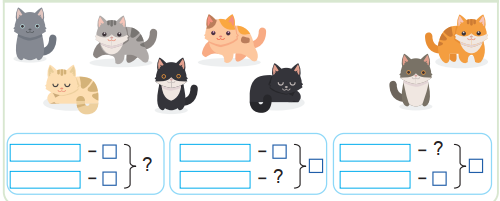 Оқулықтағы №3тапсырманы орындауы ұсынады.Суреттер мен қысқаша жазылуы бойынша
есептер құрастыр. Олардың біреуін шығар. Кері есеп құрастыр.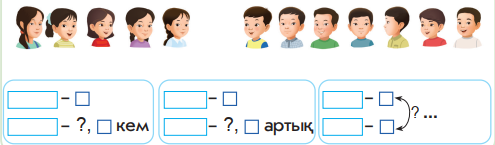 Оқулықтағы №4тапсырманы орындауы ұсынады.Есепте.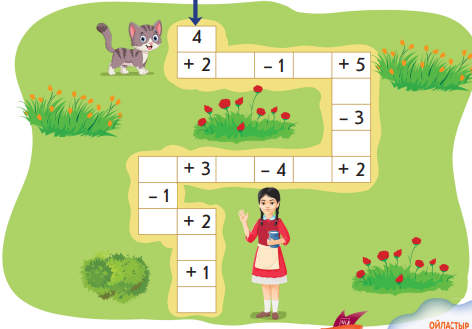 Суреттер мен сұлбалар бойынша есептер құрастырады.Болды  - 6 м.Келді – 2 м.        ? м.Олардың біреуін шығарады. Кері есеп құрастырады.Қыздар- 5Ұлдар  – 7         ? кемОлардың біреуін шығарады. Кері есеп құрастырады.Оқушылардың білімі мадақтау арқылы бағаланадыОқулық, дәптер.Рефлексия32-35«Бағдаршам» әдісі.Қызыл түс - сабақта көп нәрсені түсінбедім, сабақтағы мәліметтер саған керек емес, сабақта белсенді бола алмадым, жауап берген жоқпын.Сары түс – сабақ қызықты болды, белсенді болдым, сабақта пайдалы мәліметтер алдым, орнымнан жауап бердім, бірнеше тапсырманы өзім орындадым, сабақта мен өзімді жақсы сезінемін.Жасыл түс – сабақта белсенді болдым, сабақта көп пайдалы мәліметтер алдым, көп жұмыс жасадым, өзіме тиісті баға алдым, маған бәрі түсінікті болды. Сабақ аяқталған соң балалар бағдаршамға сары, қызыл, жасыл түсті стикерлерін жабыстырады. «Бағдаршам» әдісі.Бөлімі:4А Күнделікті өмірдегі есептеулер4А Күнделікті өмірдегі есептеулерПедагогтің аты-жөні:Күні:Сыныбы:Қатысушылар саны:Қатыспағандар саны:Сабақтың тақырыбы:11-ден 20-ға дейінгі сандар / Пайдалы тағамдар11-ден 20-ға дейінгі сандар / Пайдалы тағамдарОқу бағдарламасына сәйкес оқу мақсаты1.1.1.1** 11-20 көлемінде тура және кері санау, натурал сандар қатарындағы орнын анықтау;1.1.1.2** 11-ден 20-ға дейінгі сандарды оқу, жазу және салыстыру;1.5.2.2 «+», «-», «=», «>», «<» белгілерін/цифрларды қолдану, ( 󠇃󠇃) белгісіз сан символын қолдану1.1.2.4 біртаңбалы сандарды ондықтан аттамай қосу кестесін құру, білу және қолдану;1.1.1.1** 11-20 көлемінде тура және кері санау, натурал сандар қатарындағы орнын анықтау;1.1.1.2** 11-ден 20-ға дейінгі сандарды оқу, жазу және салыстыру;1.5.2.2 «+», «-», «=», «>», «<» белгілерін/цифрларды қолдану, ( 󠇃󠇃) белгісіз сан символын қолдану1.1.2.4 біртаңбалы сандарды ондықтан аттамай қосу кестесін құру, білу және қолдану;Сабақтың мақсаты:11-ден 20-ға дейінгі сандар білетін боласың.11-ден 20-ға дейінгі сандар білетін боласың.УақытыПедагогтің іс-әрекетіОқушының іс-әрекетіБағалауРесурстарҚызығушылықты ояту0-3ЫнталандыруМұғалім оқушыларменадам денсаулығына пайдалы көгөністер мен жемістер туралы әңгіме жүргізеді. Оқулық.4-6Өзектендіру.10-ға дейін тура және кері санау.  Мұғалім оқушыларды жарыстыруына болады. Жылдам кері санайтын оқушыларды, бір сан тастап тура және кері санайтын оқушыларды мақтауына болады.Оқушылар 10-ға дейін тура және кері санайды. Бір сан тастап  тура және кері санайды.«Кім зерек» ойыны7-10Мақсат қою (мәселелік жағдаят).Оқулықтағы 1-тапсырмадағы сурет қарастырылады.  Мұғалім тапсырманы оқиды: Көгөністерді өсу ретімен айт. Жемістерді – кему ретімен айт.20-ға  дейінгі екітаңбалы сандарды білмейтін оқушылар екітаңбалы сандарды оқығанда қиналады. – Біз мұндай сандарды бұрын кездестірдік пе? – Бүгін біз сабақта 11-ден 20-ға дейінгі сандармен танысамыз.Мәселелік жағдаятты түсінеді.Оқулық.Мағынаны тану10-15Жаңаны ашу.Оқулықтағы 2-тапсырманы орындауды ұсынады.Бұл сандардың ұқсастығы мен айырмашылығы
неде?1, 7, 2                     11, 17, 20Оқушыларға сандарды оқып шығуды ұсынады.Оқушылар осы сандарды салыстырады, олардың бір-бірінен айырмашылығын табады. Бірінші қатардағы сандардың жазылымында тек бір таңба бар. Екінші қатардағы сандардың жазылымында екі цифр бар. Яғни, осы сандарды жазуда біз екі таңбаны – екі цифрды жазуды пайдаланамыз. Сондықтан да, бірінші тұрған сандар -  біртаңбалы сандар, ал екінші тұрған сандар – екітаңбалы сандар деп аталады. 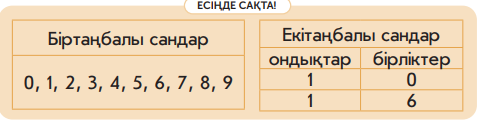 Оқушылардан өмірде екі таңбалы сандарды қайда кездестіргендері туралы сұрау. Оқушылар екі таңбалы сандардың жазылуымен танысады. Біртаңбалы сандар мен екітаңбалы сандардың ұқсастығы мен айырмашылығын анықтайды.Екітаңбалы сандарды үйдің немесе пәтердің нөмірі, автобустың нөмірі, сағаттың цифры, ойыншының кеудешесіндегі нөмір т.с.с. көргендерін айтады.Оқушылардың білімі мадақтау арқылы бағаланадыОқулық.Дәптер.15-20Жаңаны қолдану Оқулықтағы №3 тапсырманы орындауды ұсынады. 11-ден 20-ға дейінгі сандардың атауын оқы.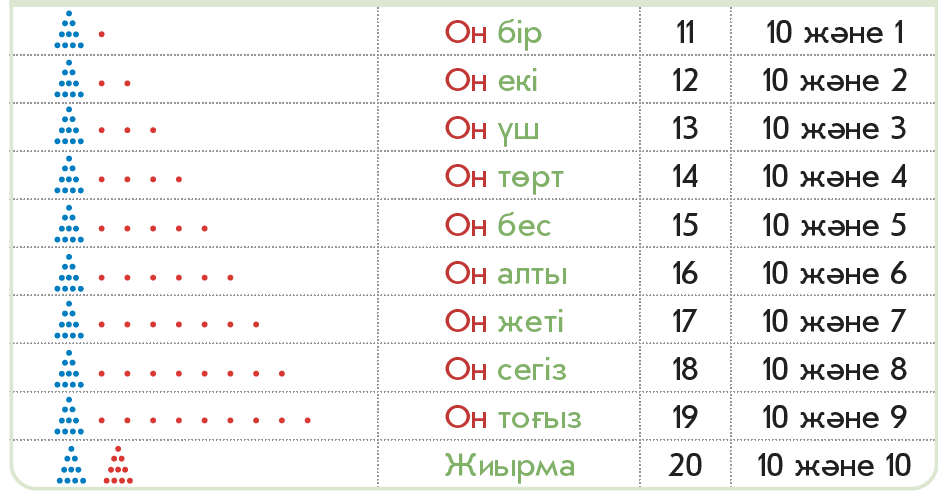 Олар қалай құрылған?12 бұл – 10 және 2....             20 бұл – 10 және 10«Қандай сан жасырынды?» ойынын (екі санның ортасында, мысалы 12 мен 14 ортасында) ойнату.11-ден 20-ға дейінгі сандардың атауын оқиды және әрбір санның қалай құрылғанын түсіндіреді. «Шапалақтау» әдісімен бағалайды.Оқулық.Дәптер.«Қандай сан жасырын-ды?» ойыны20-25Оқып-үйренгенді меңгергенін тексеруОқулықтағы №5 тапсырманы орындайды.Жемістер мен көгөністердегі сандардың орналасу заңдылығын анықта.Бірінші қатарда 11-ден 20-ға дейінгі жұп сандар өсу ретімен жазылған.Екінші қатарда 11-ден 20-ға дейінгі тақ сандар  өсу ретімен жазылған.Өздеріне осындай сан қатарын құруды ұсынады. Жемістер мен көгөністердегі сандардың орналасу заңдылығын анықтайды.Оқушылар әртүрлі сан қатарын ұсынады.1) 20, 18, 16, 14, 12.2) 10, 13, 16, 19.3) 19, 17, 15, 13, 11.Оқушылар тапсырманы орындау деңгейіне байланысты «Отшашу» әдісі арқылы өзін-өзі бағалайды.Оқулық.Дәптер.25-32Осыған дейін өтілген материалмен жұмыс.Оқулықтағы №4тапсырманы орындайды.Теңдеулерді шеш.Теңдеулерді шешеді.Рефлексия32-35Жемістер – сабақ пайдалы, жемісті болды;Гүл – сабақ  жақсы өтті;Жасыл жапырақ – сабаққа көңілі толмады;Сары жапырақ – сабақ ұнамады, зеріктірерлік болды.Сабақ аяқталған соң балалар ағашқа жапырақтар, гүлдер, жемістерді жабыстырады. Ағаштың суреті, жапырақтар, гүлдер, жемістерБөлімі:4А. Күнделікті өмірдегі есептеулер4А. Күнделікті өмірдегі есептеулерПедагогтің аты-жөні:Күні:Сыныбы:Қатысушылар саны:Қатыспағандар саны:Сабақтың тақырыбы:11-ден 20-ға дейінгі сандар / Пайдалы және зиянды тағамдар11-ден 20-ға дейінгі сандар / Пайдалы және зиянды тағамдарОқу бағдарламасына сәйкес оқу мақсаты1.1.1.1** 11-20 көлемінде тура және кері санау, натурал сандарқатарындағы орнын анықтау;1.1.1.2** 11-ден 20-ға дейінгі сандарды оқу, жазу және салыстыру;1.5.1.3** қосынды және қалдықты табуға берілген есептерді талдау және шығару/кері есеп құрастыру және шығару;1.1.1.1** 11-20 көлемінде тура және кері санау, натурал сандарқатарындағы орнын анықтау;1.1.1.2** 11-ден 20-ға дейінгі сандарды оқу, жазу және салыстыру;1.5.1.3** қосынды және қалдықты табуға берілген есептерді талдау және шығару/кері есеп құрастыру және шығару;Сабақтың мақсаты:20-ға дейінгі cанауды, сандарды салыстыруды білетін боласың.20-ға дейінгі cанауды, сандарды салыстыруды білетін боласың.УақытыПедагогтің іс-әрекетіОқушының іс-әрекетіБағалауРесурстарҚызығушылықты ояту0-3ЫнталандыруМұғалім оқушылармен пайдалы және зиянды тағамдартуралы әңгіме жүргізеді.4-6Өзектендіру.Оқулықтағы №2 тапсырманы орындауды ұсынады. Әлия қандай саңырауқұлақты теруі керек деп ойлайсың? (біртаңбалы сандар жазылған)Сырым қандай саңырауқұлақты теруі керек деп ойлайсың? (екітаңбалы сандар жазылған)Біртаңбалы сандарды жаз.(2, 5, 6, 7, 9)Екітаңбалы сандар жаз.(10, 11, 15, 17, 20)Сен тағы да қандай біртаңбалысандарды атай аласың? (1, 3, 4, 8)  Оларды жаз. Сен тағы да қандай 10-нан 20-ға дейінгі екітаңбалы сандарды атай аласың? (12, 13, 14, 16, 18, 19). Оларды жаз.Әлия мен Сырымның қандай саңырауқұлақты теруі керектігін анықтайды.Оқушылардың білімі мадақтау арқылы бағаланадыОқулық.«Кім зерек» ойыны7-10Мақсат қою (мәселелік жағдаят).Оқушыларға екі қатардағы сандарды оқып шығуды ұсынуБірінші қатардағы сандар бір цифрмен, ал екінші қатардағы сандар екі цифрмен жазылғанын байқадыңдар ма? 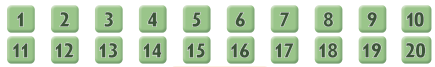 Мұндай сандар қалай аталады?Мәселелік жағдаятты түсінеді.Оқулық.Мағынаны тану10-15Жаңаны ашу.Егер сан сәулесінде сан оң жақта орналасса, онда
ол артық болады. 11-ден 20-ға дейінгі сандарды салыстырғанда алдымен ондықтарды салыстырады. Егер ондықтары тең болса, онда бірліктерін салыстырады.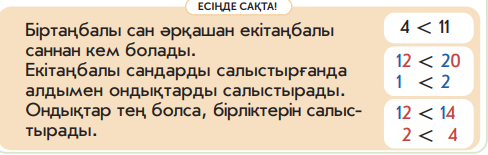 Оқушыларға сандық кесіндіні пайдаланып, 14 пен 16 сандарын, 9 бен 13-ті салыстыруды ұсынады.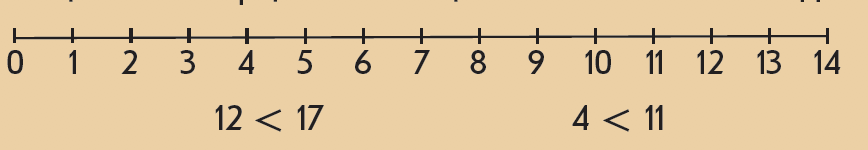 Сандарды салыстыру ережесімен танысады.Сандық кесіндіні  қолданып, сандарды салыстырады.Оқушылардың жұмысы смайлик беру арқылы бағаланады.Оқулық.15-20Жаңаны қолдануДәптердегі №2 тапсырманы орындауды ұсынады.Сандарды салыстыр.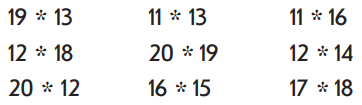 Ережені пайдаланып, сандарды салыстырады.Өз білімін бағалау үшін   дәптердің жиегіндегі бағдаршамды бояйды.Баспа  негіздегі жұмыс дәптері20-25Оқып-үйренгенді меңгергенін тексеруОқулықтағы №3тапсырманы өз бетімен орындайды.Салыстыр және жаз.Cан мен өрнекті салыстырмас бұрын, өрнектің мәнін табуды ұсынады.Тапсырманы  өз бетімен орындайды.7-5<189+1>10-112>2+29-6<1314>6+420>8+2«Жетістік баспалдағымен» өзін-өзі бағалауОқулық.Дәптер.25-32Осыған дейін өтілген материалмен жұмыс.Оқулықтағы №4тапсырманы ұсынуғаболады.Есепті шығар. Кері есеп құрастыр.Оқулықтағы №5 тапсырманы ұсынуғаболады.Кім бірінші, екінші, соңғы болып жүгіріп келеді?
Олардың нөмірлері қандай?Реттік нөмір  реті бойынша нешінші екенін білдіреді. Сурет бойынша тағы да сұрақтар қойыңдар.Қатысушыларды  реттік нөмірі бойынша атаңдар. Кім бірінші болып келе жатыр? Оның нөмірі қандай? Кім екінші? Оның нөмірі қандай? Кім соңғы?Есепті шығарады. Кері есеп құрастырады.Оқушылар сұрақтарға жауап береді.Оқулық.Дәптер.Рефлексия32-35«Табыс сатысы». «Табыс сатысы» әдісі: 
1 - баспалдағы.    Мен ... БІЛЕМІН,
2 - баспалдағы.    Мен ... ТҮСІНЕМІН, 
3 - баспалдағы.    Мен ... ЖАСАЙ АЛАМЫН.Оқушылар сабақта не білетінін, не түсінгенін, нені жасай алатынын көрсету үшін стикерді табыс сатысына жабыстырады.«Табыс сатысы».Бөлімі:4А. Күнделікті өмірдегі есептеулер4А. Күнделікті өмірдегі есептеулерПедагогтің аты-жөні:Күні:Сыныбы:Қатысушылар саны:Қатыспағандар саны:Сабақтың тақырыбы:11-ден 20-ға дейінгі сандардың құрамы / «Жеуге жарамды – жеуге жарамсыз» ойыны11-ден 20-ға дейінгі сандардың құрамы / «Жеуге жарамды – жеуге жарамсыз» ойыныОқу бағдарламасына сәйкес оқу мақсаты1.1.1.2** 11-ден 20-ға дейінгі сандарды оқу, жазу және салыстыру;1.1.1.3** 20 көлемінде сандардың разрядтық құрамын анықтау, разрядтық қосылғыштарға жіктеу;1.5.1.4 санды бірнеше бірлікке арттыру, кеміту, айырмалық салыстыруға берілген есептерді талдау және шығару, кері есептер құрастыру және шығару;1.1.1.2** 11-ден 20-ға дейінгі сандарды оқу, жазу және салыстыру;1.1.1.3** 20 көлемінде сандардың разрядтық құрамын анықтау, разрядтық қосылғыштарға жіктеу;1.5.1.4 санды бірнеше бірлікке арттыру, кеміту, айырмалық салыстыруға берілген есептерді талдау және шығару, кері есептер құрастыру және шығару;Сабақтың мақсаты:20 көлеміндегі сандарды разрядтық қосылғыштардыңқосындысына жіктеуді үйренесің.20 көлеміндегі сандарды разрядтық қосылғыштардыңқосындысына жіктеуді үйренесің.УақытыПедагогтің іс-әрекетіОқушының іс-әрекетіБағалауРесурстарҚызығушылықты ояту0-3ЫнталандыруМұғалім оқушылармен пайдалы және зиянды тағамдартуралы әңгіме жүргізедіОқулық.4-6Өзектендіру.«Жемістер жина» ойынын ойнауға болады. Бір қорапқа екітаңбалы сандармен берілген жемістердің суреттері, ал екінші қорапқа біртаңбалы сандармен берілген жемістердің суреттерін салады. Бірінші қораптан бір жемісті алады. Жемістің артында жазылған екітаңбалы сандардың сипаттамасын береді (Қанша ондық, қанша бірлік бар, қай саннан кейін келеді? Одан кейінгі сан қандай, оны жазу үшін қандай цифрлар керек?).Оқушылар сұрақтарға жауап береді.Оқушылардың білімі мадақтау арқылы бағаланады«Жемістер жина» ойыны7-10Мақсат қою (мәселелік жағдаят).15 санының сипаттамасын бер. Неліктен 19 саны 15 санынан үлкен екенін айта аласың ба? 17 санының құрамын айтып бер.Мәселелік жағдаятты түсінеді.Мағынаны тану10-15Жаңаны ашу.Оқулықтағы 1-тапсырманы орындауды ұсынады.«Миға шабуыл» стратегиясы. Текшелерді санауға көмектес. Есептеуді түсіндір.16 санының құрамын ондық және бірліктер арқылы айтып беріңдер (1 ондық және 6 бірлік). 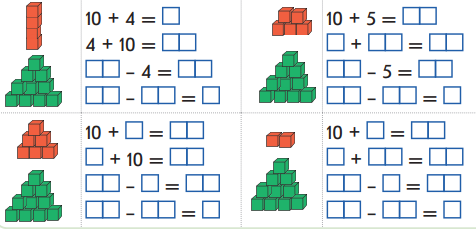 10 мен  6-ны қалай қосуды, 16–6, 16–10 қалай азайтуды, айтып бер. 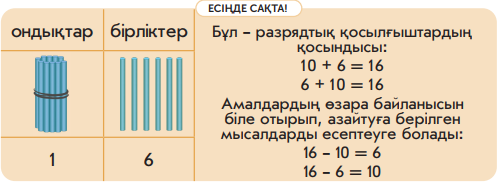 Есептеуді түсіндіреді.Өзара байланысты төрт өрнек жазады.Оқушылар екі таңбалы сандардың құрамын анықтауды үйренеді.Оқулық.Дәптер.«Миға шабуыл» стратегиясы.15-20Жаңаны қолдану Оқулықтағы №2 тапсырманы өз бетімен орындайды. Тапсырманы өз бетімен орындайды.«Жетістік баспалдағымен» өзін-өзі бағалауОқулық.Дәптер.20-25Оқып-үйренгенді меңгергенін тексеруОқулықтағы №3 тапсырманы ұсынуға болады.Балалар «Жеуге жарамды – жеуге жарамсыз»
ойынынойнады. Егер тізбектердің мәнін тапсаң,
Сәуленің нені жасырғанын анықтайсың.Тізбектердің мәнін тауып, жеуге жарамды және жарамсыз заттарды анықтайды.15-5-8+10-2=10 (алма) – жарамды18-10-3+5-6=4 (қуыршақ) – жарамсызОқулық.Дәптер. «Жеуге жарамды – жеуге жарамсыз»
ойыны25-32Осыған дейін өтілген материалмен жұмыс.Оқулықтағы №4 тапсырманы ұсынуғаболады.Сырым қанша алма жинады? (16)Әлия қанша алма жинады? (10)Сырым Әлияға қарағанда қанша алма артық жинады?Оқушыларға кері есеп құрастыруды және оны шығаруды ұсынады.Оқулықтағы №5 тапсырманы ұсынуғаболады.Бұл зерттеушілік тапсырма.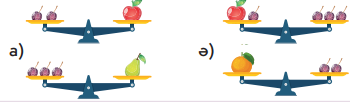 Бұл тапсырманы былай талдауға болады.а) Жоғарыдағы таразыда бір  алманың массасы екі қара өріктің массасына тең. Төменгі суретте бір  алмұрттың массасы үш қара өріктің массасына тең. Бұдан мынадай қорытынды жасайды: алмұрт алмадан ауыр.ә) Жоғарыдағы таразының екі жағынан да бір қара өріктен алып тастасақ, алманың массасы екі қара  өріктің массасына тең. Төменгі суретте бір  апельсинніңмассасы екі қара өріктің массасына тең. Бұдан мынадай қорытынды жасайды: апельсин мен алманың масасы теңОқушылар  есепті шығарады.Сырым - 16Әлия -   10     ? артықШешуі: 16-10=6Жауабы: Сырым Әлияға қарағанда 16 алма артық жинады.Зерттеушілік тапсырманы орындайды. Оқушылардың жұмысы смайл беру арқылы бағаланады.Оқулық.Дәптер.Рефлексия32-35Түсінбедім              Сұрағым бар         Түсіндім   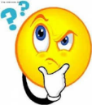 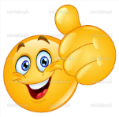 СмайлдерБөлімі:4А. Күнделікті өмірдегі есептеулер4А. Күнделікті өмірдегі есептеулерПедагогтің аты-жөні:Күні:Сыныбы:Қатысушылар саны:Қатыспағандар саны:Сабақтың тақырыбы:Қосу және азайту / Қысқа азық дайындаймызҚосу және азайту / Қысқа азық дайындаймызОқу бағдарламасына сәйкес оқу мақсаты1.1.2.5 20 көлеміндегі біртаңбалы мен екітаңбалы сандарды ауызша қосу және азайтуды орындау;1.1.2.1 қосу амалын ортақ элементтері жоқ жиындардың бірігуі, азайтуды жиынның бөлігін ажыратып алу ретінде түсіну1.1.2.5 20 көлеміндегі біртаңбалы мен екітаңбалы сандарды ауызша қосу және азайтуды орындау;1.1.2.1 қосу амалын ортақ элементтері жоқ жиындардың бірігуі, азайтуды жиынның бөлігін ажыратып алу ретінде түсінуСабақтың мақсаты:20 көлемінде сандарды ауызша қосу және азайтуды орындауды үйренесің20 көлемінде сандарды ауызша қосу және азайтуды орындауды үйренесіңУақытыПедагогтің іс-әрекетіОқушының іс-әрекетіБағалауРесурстарҚызығушылықты ояту0-3ЫнталандыруМұғалім оқушылармен қысқа қор дайындаутуралы әңгіме жүргізеді.Оқулық.4-6Өзектендіру.11-ден 20-ға дейінгі сандардың қатынасына төрт мысалдан беріледі. Сондай-ақ қосылғыштар орнын ауыстыратын алғашқы екі мысалға баса назар аударылады. Қосудың ауыстырымдылық қасиетін қайталанады (ереже хормен оқытылады).Өзара байланысты төрт өрнек жазу ережесін жаттап алады. 12+2=42+12=1414-2=1214-12=2Оқушылардың білімі мадақтау арқылы бағаланады7-10Мақсат қою (мәселелік жағдаят).13+5 қалай қосылады? 19–5 қалай азайтылады? Мұғалім санау материалы мен сандар жазылған қиықшаларды таратып беруіне болады, топта және жұпта қалай жұмыс жасау керектігі еске түсіріледі. Топтағы оқушылар өз нұсқаларын ұсынады. Ірі жазумен 13+5, 19–5 жазылған парақтар беруге болады. Топтар өз нұсқалары түсіндірілген парақты көтереді.Мәселелік жағдаятты түсінеді.Оқулық.Мағынаны тану10-15Жаңаны ашу.Оқулықтағы 1-тапсырманы орындауды ұсынады.13-ке 5-ті қалай қосуға, 19-дан 5-ті қалай азайтуға болатынына қара.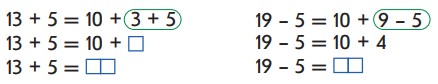 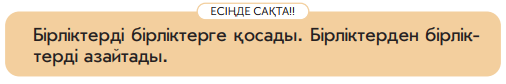 Екі таңбалы санға біртаңбалы санды қосу және азайту ережесімен танысады.Оқулық.Дәптер.15-20Жаңаны қолдануОқулықтағы №2 тапсырманы өз бетімен орындайдыЕрежені қолданып, тапсырманы  өз бетімен орындайды.«Бағдаршам» әдісімен өзін-өзі бағалауОқулық.Дәптер.20-25Оқып-үйренгенді меңгергенін тексеруОқулықтағы №3 тапсырманы ұсынуға болады.«Жұптас, ойлан, бөліс» әдісі. Есептеудітүсіндіреді. 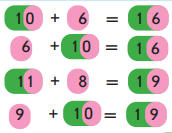 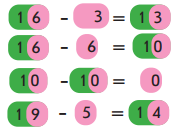 Қосу мен азайтуға мысалдар келтіреді.Өзара байланысты төрт өрнекті есептеуді түсіндіреді.14+3=10+4+3      17-3=10+7-314+3=10+7          17-3=10+414+3=17              17-3=14«Фигуралар» әдісімен жұптағы оқушылардың жұмысы бағаланадыОқулық.Дәптер.«Жұптас, ойлан, бөліс» әдісі25-32Осыған дейін өтілген материалмен жұмыс.Оқулықтағы №4 тапсырманы орындауды ұсынуға болады. Қанша литр су құйып алынды? (3л)Қанша литр су қалды? (15л)Бөшкеде қанша литр су болған?Есептің қысқаша жазылуы:Құйып алынды – 3лҚалды - 15лБолды -?№5 тапсырмаларды ұсынуға болады.Мұндай жағдайды сыныпта көрсеткен ыңғайлы. Мұғалім партаға текшелер құралған фигураларды қойып, оқушыларға әртүрлі жағынан қарауды ұсынады. Оқушылар  есепті шығарады және кері есеп құрастырады.Шешуі:15+3=18 (л)Жауабы: Бөшкеде 18 литр су болған.Оқушылар Сырымның 2- нөмір және Әлияның 3- нөмір  жағынан қарағанын анықтайды.Оқулық.Дәптер.Рефлексия32-35«Түсті карточкалар» әдісі.Оқушыларда екі карточка: көк және қызыл. Мұғалім сабақ басында және аяғында қалаған карточкасын көрсетуді сұрайды, бұдан оқушының көңіл күйінің өзгерген, өзгермегенін білуге болады.Оқушылар сабақ басында және аяғында қалаған карточкасын көрсетеді.«Түсті карточкалар» әдісіБөлімі:4А. Күнделікті өмірдегі есептеулер4А. Күнделікті өмірдегі есептеулерПедагогтің аты-жөні:Күні:Сыныбы:Қатысушылар саны:Қатыспағандар саны:Сабақтың тақырыбы:20-ға дейінгі қосу және азайту / Сүт өнімдері20-ға дейінгі қосу және азайту / Сүт өнімдеріОқу бағдарламасына сәйкес оқу мақсаты1.1.2.5 20 көлеміндегі біртаңбалы мен екітаңбалы сандарды ауызша қосу және азайтуды орындау;1.1.2.3 қосудың ауыстырымдылық қасиетін қолдану;1.5.1.4 санды бірнеше бірлікке арттыру, кеміту, айырмалық салыстыруға берілген есептерді талдау және шығару, кері есептер құрастыру және шығару;1.5.1.3 қосынды және қалдықты табуға берілген есептерді талдау және шығару, кері есеп құрастыру және шығару;1.1.2.5 20 көлеміндегі біртаңбалы мен екітаңбалы сандарды ауызша қосу және азайтуды орындау;1.1.2.3 қосудың ауыстырымдылық қасиетін қолдану;1.5.1.4 санды бірнеше бірлікке арттыру, кеміту, айырмалық салыстыруға берілген есептерді талдау және шығару, кері есептер құрастыру және шығару;1.5.1.3 қосынды және қалдықты табуға берілген есептерді талдау және шығару, кері есеп құрастыру және шығару;Сабақтың мақсаты:20-ға дейін қосуды және 20-дан азайтуды үйренесің.20-ға дейін қосуды және 20-дан азайтуды үйренесің.УақытыПедагогтің іс-әрекетіОқушының іс-әрекетіБағалауРесурстарҚызығушылықты ояту0-3ЫнталандыруМұғалім оқушылармен сүт өнімдерітуралыәңгіме жүргізеді.Оқулық.4-6Өзектендіру.10-нан азайтуды «Үндемес» ойыны түрінде ұйымдастыруға болады. Оқушылар жауапты мұғалімге қиықшадан көрсетеді.10-2=              10-5=              10-7=               10-8=Оқушылар есептеп, жауабын қиықшадан көрсетеді.Оқушылардың жұмысы смайлик беру арқылы бағаланады.«Үндемес»ойыныСандар жазылған қиықшалар7-10Мақсат қою (мәселелік жағдаят).12+8 қалай қосылады? 20-4 қалай азайтылады?Мәселелік жағдаятты түсінеді.Мағынаны тану10-15Жаңаны ашу.Оқулықтағы 1-тапсырманы орындауды ұсынады.Сырым йогурттарды санады. Мысалдарға қара. Оған есептеуге көмектес.Мұғалім 14+6  және 20–6 жағдайларын талдауға ерекше көңіл бөледі. Мынандай үлгі шығады: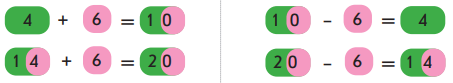 Бұған  10-нан азайту және 10-ға дейін қосу үлгілері көмектеседі.Мұғалім 12+8және 20–8жағдайларын талдауға ерекше көңіл бөледі. Мынандай үлгі шығады: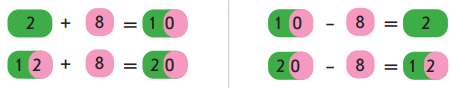 Осы үлгілер негізінде есептеуді орындайды.7+3=10                                    10-9=117+3=20                                  20-9=1110-нан азайту және 10-ға дейін қосу үлгілері негізінде 14+6  және 20–6 жағдайларын түсіндіреді. Есептеуді орындайды.7+3=10               10-9=117+3=20             20-9=11Оқулық.Дәптер.15-20Жаңаны қолдануОқулықтағы №2 тапсырманы өз бетімен орындайды.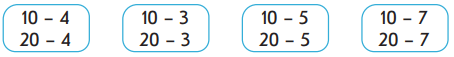 Тапсырманы өз бетімен орындайды.10-3=7               10-5=520-3=17             20-5=15Оқушылар тапсырманы орындау деңгейіне байланысты «Отшашу» әдісі арқылы өзін-өзі бағалайды.Оқулық.Дәптер.20-25Оқып-үйренгенді меңгергенін тексеруДәптердегі №1 тапсырманы орындауды ұсынады.Сан қатарын пайдаланып, есепте.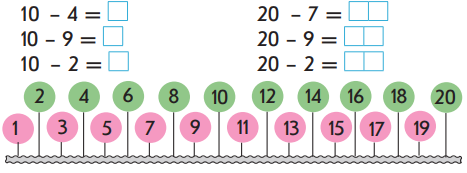 Есептеуді орындайды.Өз білімін бағалау үшін   дәптердің жиегіндегі бағдаршамды бояйды.Баспа  негіздегі жұмыс дәптері25-32Осыған дейін өтілген материалмен жұмыс.Оқулықтағы №3 тапсырманы топпен орындайды.Есепте. Балалар не сатып алды?Оқулықтағы №4тапсырманы ұсынуға болады.Кері есеп құрастыр және оны шығаруды ұсынуға болады.Оқулықтағы №5 тапсырманы ұсынуға болады. 50-30-5-5=10 (Әлия қаймақ сатып алды)15+5-7-10=3 (Сырым сүт сатып алды)Оқушылар  есепті шығарады және кері есеп құрастырады.Сүт – 20лҚаймақ  - ?, 3л кемШешуі.20-3=17 (л)Жауабы: Дүкенге 17 литр қаймақ әкелінді.«Фигуралар» әдісімен жұптағы оқушылардың жұмысы бағаланадыОқулық.Дәптер.Рефлексия32-35«Бес саусақ» әдісі.Оқушының бір-біріне бес саусақтай бірігуіне ықпал ету. 1. «Бас бармақ» - басты мәселе. Бүгінгі сабақта ең құнды мәселе не болды? 2. «Балалы үйрек» - бірлесу. Қалай жұмыс жасадым, кімге көмек бердім, кімді риза жасадым? 3. «Ортан терек» - ойлану. Мен бүгін білім мен тәжірибе алдым? 4. «Шылдыр шүмек» - шынайылық. Сабақ маған ұнады ма? Неліктен? 5. «Кішкентай бөбек» - көңіл-күй ахуалы. Мен сабақта өзімді қалайша сезіндім?Балалар параққа алақандарын қойып, оны жиегімен қаламмен айналдырып өтеді. Осыдан соң олар сабақ туралы сұрақтарға жауап беріп, салынған саусақтарына жазады.«Бес саусақ» әдісі.Бөлімі:4А. Күнделікті өмірдегі есептеулер4А. Күнделікті өмірдегі есептеулерПедагогтің аты-жөні:Күні:Сыныбы:Қатысушылар саны:Қатыспағандар саны:Сабақтың тақырыбы:20 көлеміндегі сандар / Көгөністер20 көлеміндегі сандар / КөгөністерОқу бағдарламасына сәйкес оқу мақсаты1.1.2.5 20 көлеміндегі біртаңбалы мен екітаңбалы сандарды ауызша қосу және азайтуды орындау;1.5.1.6 қосу мен азайтуға берілген есептерге қатысты таңдағанамалдарын негіздеу, шығару әдісін түсіндіру1.1.2.5 20 көлеміндегі біртаңбалы мен екітаңбалы сандарды ауызша қосу және азайтуды орындау;1.5.1.6 қосу мен азайтуға берілген есептерге қатысты таңдағанамалдарын негіздеу, шығару әдісін түсіндіруСабақтың мақсаты:Ауызша қосуды және азайтуды орындайтын боласың.Ауызша қосуды және азайтуды орындайтын боласың.УақытыПедагогтің іс-әрекетіОқушының іс-әрекетіБағалауРесурстарҚызығушылықты ояту0-3ЫнталандыруМұғалім оқушылардан олардың не үйренгенін сұрайды. Әркім өзінің әлі нені меңгермегенін түсінуінің маңыздылығын атап көрсетеді. Оқулықтағы 1-тапсырманы орындауды ұсынады.Бос орындардағы тиісті сандарды ата (2, 4, 6, 8, 12, 14, 16, 18),  Тура және кері ретпен сана.Оқушылар бос орындардағы тиістісандарды атайды. Оқулық.Дәптер.4-6Өзектендіру.Мұғалім қосу және азайту кестелерін қайталауды ұйымдастырады. Оқулықтағы №2 тапсырманы өз бетімен орындайды.Есептеуді қалай орындау керектігін түсіндір.Мысалдарды орындайды. 11+9=10+(1+9)=20                 19-3=10+(9-3)=168+11=19                 18-5=13Оқушылардың жұмысы смайлик беру арқылы бағаланады.Оқулық.Дәптер.7-10Мақсат қою (мәселелік жағдаят).Біздің мақсат: барлық алған білімді жалпылау.Мәселелік жағдаятты түсінеді.Мағынаны тану10-15Өзіндік жұмыс.Оқулықтағы №3тапсырманы өз бетімен орындайды.Есептеуді орындайды.Тапсырманы өз бетімен орындайды.“Жетістік баспалдағымен” өзін-өзі бағалауОқулық.Дәптер.15-20Қиындықтарды түзету.Мұғалім тапсырмалардың орындалуының дұрыстығын тексереді. – Кімде қиындықтар туындады?– Сендер қай жерде қателік жібердіңдер?– Жіберілген қателіктің себебі неде? – Өз жұмыстарында қателік болмағандар, өздеріңнің іс-әрекеттеріңнің мақсатын тұжырымдаңдар. (Қосымша тапсырмалар орындау).– Қателік байқағандардың жұмысындағы ары қарайғы мақсаты қандай? (Қателіктерді түзету).– Қателіктерді түзету алгоритмін қолданамыз.Қателікті түзету үшін оқулықтағы №5 тапсырманы орындайды.5, 15, 20-ға тең сандардың қосындысын таңда. Олармен байланысты айырма құрастыр.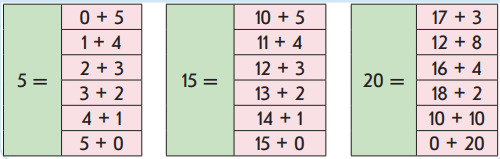 Қатемен жұмыс жасайды. 5, 15, 20-ға тең сандардың қосындысын таңдайды. Олармен байланысты айырма құрастырады.5-0=5       15-5=10       20-3=175-1=5       15-4=11        20-8=125-2=3       15-3=12       20-4=16Оқулық.Дәптер.20-32Өткенмен жұмысОқулықтағы №4 тапсырманы ұсынуға болады.Есепке талдау жасайды.Кері есеп құрастыруды және оны шығаруды ұсынуға болады.Оқулықтағы №5  тапсырманы орындауға ұсынуға болады. Мысалдарды қатар мен баған бойынша есепте.
Бос торкөздерді толтыр.Оқушылар  есепті шығарады.Бірінші себет – 5 кгЕкінші себет - ?, 3 кг артықШешуі:5+3=8 (кг)Жауабы: Екінші себетте 8 кг қызанақ бар.Мысалдарды қатар мен баған бойынша есептейді.40+30=70                     90+10=10040+50=90                  90-50=4030-20=10                  50-30=2090+10=100                100-20=8070+30=100                40+40=80Оқушылардың білімі мадақтау арқылы бағаланадыРефлексия32-35Жемістер – сабақ пайдалы, жемісті болды;Гүл – сабақ  жақсы өтті;Жасыл жапырақ – сабаққа көңілі толмады;Сары жапырақ – сабақ ұнамады, зеріктірерлік болды.Сабақ аяқталған соң балалар ағашқа жапырақтар, гүлдер, жемістерді жабыстырады.Ағаштың суреті, жапырақ-тар, гүлдер, жемістерБөлімі:4А .Күнделікті өмірдегі есептеулер4А .Күнделікті өмірдегі есептеулерПедагогтің аты-жөні:Күні:Сыныбы:Қатысушылар саны:Қатыспағандар саны:Сабақтың тақырыбы:11-ден 20-ға дейінгі сандар  / Көгөніс қалай өседі?11-ден 20-ға дейінгі сандар  / Көгөніс қалай өседі?Оқу бағдарламасына сәйкес оқу мақсаты1.1.2.5 20 көлеміндегі біртаңбалы мен екітаңбалы сандарды ауызша қосу және азайтуды орындау;1.5.1.6 қосу мен азайтуға берілген есептерге қатысты таңдағанамалдарын негіздеу, шығару әдісін түсіндіру1.1.2.5 20 көлеміндегі біртаңбалы мен екітаңбалы сандарды ауызша қосу және азайтуды орындау;1.5.1.6 қосу мен азайтуға берілген есептерге қатысты таңдағанамалдарын негіздеу, шығару әдісін түсіндіруСабақтың мақсаты:Қосу және азайтуды орындайтын боласың.Қосу және азайтуды орындайтын боласың.УақытыПедагогтің іс-әрекетіОқушының іс-әрекетіБағалауРесурстарҚызығушылықты ояту0-3ЫнталандыруМұғалім «Бұл қандай сан?» ойынын ұйымдастырады.  Оқушылар екі қатарға тұрады. Бірінші қатардағы оқушылар санныңондығын, ал екінші қатардағы оқушылар санныңбірлігін білдіреді. Екі қатардан оқушы шығады, ал қалған оқушылар бұл қандай сан екенін анықтайды.-Бұл санда 1 ондық және 5 бірлік бар. Бұл қай сан?-Бұл санның көршілері 16 мен 18. Бұл санды ата.- 1 ондық 2 бірлік. Ол қандай сан?- 17 санында неше ондық, неше бірлік бар?- 16 санының көршілерін ата.Оқушылар ойынға қатысады. Сандардың құрамын қайталайды. «Бұл қандай сан?» ойыны4-6Өзектендіру.Оқулықтағы №1тапсырманы орындауды ұсынуға болады.Сурет және қысқаша жазу бойынша есеп құрастырады.Қысқаша жазу бойынша кері есеп құрастыр.Қызанақ – 12кгҚияр  - 8 кг            ? к.Шешуі:12+8=20 кгЖауабы: 20 кг көгөнісОқушылардың білімін мадақтау арқылы бағаланадыОқулық.Дәптер.7-10Мақсат қою (мәселелік жағдаят).Біздің мақсат: барлық алған білімді жалпылау.Мәселелік жағдаятты түсінеді.Мағынаны тану10-15Өзіндік жұмыс.Оқулықтағы №3тапсырманы өз бетімен орындайды.Есепте. Өзара байланысты өрнектер құрастыр.Тапсырманы  өз бетімен орындайды712+4=164+12=1616-4=1216-12=4«Бағдаршам» әдісімен өзін-өзі бағалауОқулық.Дәптер.15-20Қиындықтарды түзету.Мұғалім тапсырмалардың орындалуының дұрыстығын тексереді. – Кімде қиындықтар туындады?– Сендер қай жерде қателік жібердіңдер?– Жіберілген қателіктің себебі неде? – Өз жұмыстарында қателік болмағандар, өздеріңнің іс-әрекеттеріңнің мақсатын тұжырымдаңдар. (Қосымша тапсырмалар орындау).– Қателік байқағандардың жұмысындағы ары қарайғы мақсаты қандай? (Қателіктерді түзету).– Қателіктерді түзету алгоритмін қолданамыз.Қателікті түзету үшін оқулықтағы №4 тапсырманы орындайды.Қатемен жұмыс жасайды. Бірінші бағанға қосындыларды, екінші бағанға айырмаларды жазады.2+5=7                   17-5=123+3=6                   10-4=613+6=19               20-4=162+8=10                19-4=1512+5=17              7-5=25+5=10                7-5=20+7=10                5-3=2                             20-3=17                             8-2=6Оқулық.Дәптер.20-25Өткенмен жұмысОқулықтағы №2 тапсырманы орындауды ұсынады.Есепті шығар. Дәптеріңе сызбасын сызып, оны
толтыр.Мұғалім есепке талдау жасайды. Оқушыларға сұрақтар қояды.Оқулықтағы №5 зерттеушіліктапсырманы ұсынуға болады.Оқушылар әртүрлі үш қызанақты бір қатарға қалай орналастыруға болатынын ойлайды. Әртүрлі нұсқалар салады. Қызанақтардың орнын дөңгелектер салады. Барлық нқсқаларды жазу үшін ережені сақтау қажет. ҚЖС, ҚСЖ, ЖҚС, ЖСҚ, СҚЖ, СЖҚ7Барлығы 6 нұсқа.Оқушылар  есепті шығарады. Қызанақ – 15 түп Қияр – 5 түп            ? түпШешуі: 15+5=20 (түп)Жауабы: Барлығы 20 түп көгөніс отырғызылды.Кері есеп құрастырады.Оқушылардың жұмысы смайлик беру арқылы бағаланады.Рефлексия32-35«Ыстық алақан» әдісі.Не ұнады?Жаңа не білдім?Не жөнінде ойландыңыз?Өз қоржыныма не аламын?Келешекте мен қалаймын?Ыстық алақанға осы сұрақтарға жауап береді.«Ыстық алақан» әдісі.Бөлімі:4А. Күнделікті өмірдегі есептеулер4А. Күнделікті өмірдегі есептеулерПедагогтің аты-жөні:Күні:Сыныбы:Қатысушылар саны:Қатыспағандар саны:Сабақтың тақырыбы:20-ға дейін 2-ден топтап санау / Жемістер20-ға дейін 2-ден топтап санау / ЖемістерОқу бағдарламасына сәйкес оқу мақсаты1.1.1.5** 20-ға дейінгі сандарды 2-ден топтап тура және кері санау;1.4.3.1** 20-ға дейінгі сандар тізбегін және кері ретпен сандар тізбегін құрастыру;1.5.1.6 қосу мен азайтуға берілген есептерге қатысты таңдаған амалдарын негіздеу, шығару әдісін түсіндіру1.1.1.5** 20-ға дейінгі сандарды 2-ден топтап тура және кері санау;1.4.3.1** 20-ға дейінгі сандар тізбегін және кері ретпен сандар тізбегін құрастыру;1.5.1.6 қосу мен азайтуға берілген есептерге қатысты таңдаған амалдарын негіздеу, шығару әдісін түсіндіруСабақтың мақсаты:20-ға дейін 2-ден топтап санауды үйренесің.20-ға дейін 2-ден топтап санауды үйренесің.УақытыПедагогтің іс-әрекетіОқушының іс-әрекетіБағалауРесурстарҚызығушылықты ояту0-3ЫнталандыруМұғалім оқушыларға жемістердің суретін көрсетеді. Жемістерді сана.  Саны жұп сан болатын жемістердің атауын  – бірінші бағанға, саны тақ болатын жемістердің атауын – екінші бағанға жаз.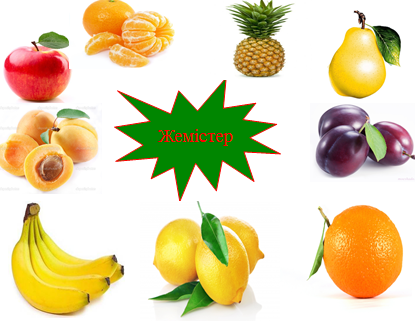 Оқушылар жемістерді санайды. Оқулық.Ойын 4-6Өзектендіру.Мұғалім «Тақ сан мен жұп санды ажырат» ойынын ұйымдастырады. Оқушыларға өрнектер көрсетіледі. Жауабына байланысты екі-екіден немесе жеке тұра қалады. 2 + 7          10+ 4          17 + 1              15 + 54+ 2           14 –3          18 – 8               19 – 6             Оқушылар есептеуді орындайды. Тақ және жұп сандарды ажыратады.«Шапалақтау» әдісімен бағалайды.«Тақ сан мен жұп санды ажырат» ойыны7-10Мақсат қою (мәселелік жағдаят).Оқулықтағы №1 тапсырманы орындайды.Сыныпта неше бала бар? (16) Жұптап сана.Сен жұптап санауды білесің бе?Мәселелік жағдаятты түсінеді.Оқулық.Мағынаны тану10-15Жаңаны ашу.Мұғалім оқулықтағы ережені ұсынады.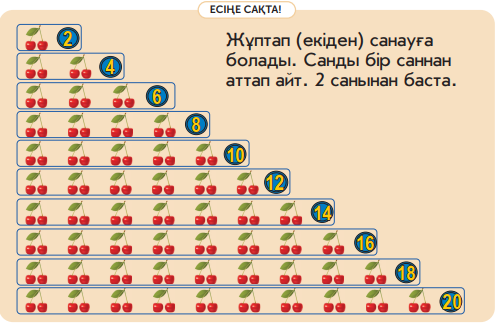  Жұптап санау ережесін қолданып, сандарды жұптап санайды.Оқулық.Дәптер.15-20Жаңаны қолдануОқулықтағы №2тапсырманы өз бетімен орындайды.Өзара байланысты теңдіктер құрастырады.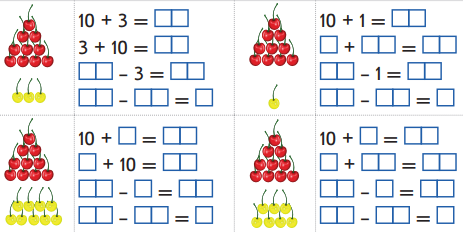 Тапсырманы  өз бетімен орындайды.Оқушылар тапсырманы орындау деңгейіне байланысты «Отшашу» әдісі арқылы өзін-өзі бағалайды.Оқулық.Дәптер.20-25Оқып-үйренгенді меңгергенін тексеруДәптердегі №3тапсырманы орындауға ұсынуға болады.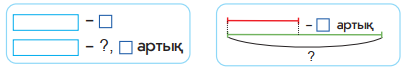 Қысқаша жазылуы және сызба бойынша есеп құрастырады.Бірінші себетте 8 кг құлпынай, ал екіншісінде одан 2 кг артық құлпынай бар. Екінші себетте неше килограмм құлпынай бар?Есеп құрастырады және оны шығарады. Шешуі: 8+2= 10 (кг)Жауабы: Екінші себетте 10 килограмм құлпынай бар. Кері есеп құрастырып көреді.Өз білімін бағалау үшін   дәптердің жиегіндегі бағдаршамды бояйды.Баспа  негіздегі жұмыс дәптері25-32Осыған дейін өтілген материалмен жұмыс.Оқулықтағы №4тапсырманы ұсынуға болады.Өрнектердің мәнін тауып, жидектердің атауларын оқы.Өрнектердің мәнін табады.50-20=30 (Құлпынай)12+3=15 (Қарлыған)80-30=50 (Таңқурай)20-7=13 (Қарақат)Оқушылардың жұмысы смайлик беру арқылы бағаланады.Оқулық.Дәптер.Рефлексия32-35«Алмаағашы» әдісі.Оқушыларға сабақ басында екі түсті “алма” беріледі. Сабақ соңында оны Алмаағашына ілу керек. Жасыл түсті алма – мен бүгін бәрін жақсы орындадым деп ойлаймын: менің көңіл  күйім көтеріңкі. Қызыл түсті алма – мен тапсырманы орындай алмадым, көңіл күйім жоқ. Сабақ соңында қалаған түсті алманы Алмаағашына іледі.«Алмаағашы» әдісі.Бөлімі:4А. Күнделікті өмірдегі есептеулер4А. Күнделікті өмірдегі есептеулерПедагогтің аты-жөні:Күні:Сыныбы:Қатысушылар саны:Қатыспағандар саны:Сабақтың тақырыбы:11-ден 20- ға дейінгі сандар. Сандарды салыстыру / Саяхатқа алатын тағамдар11-ден 20- ға дейінгі сандар. Сандарды салыстыру / Саяхатқа алатын тағамдарОқу бағдарламасына сәйкес оқу мақсаты1.1.1.2** 11-ден 20-ға дейінгі сандарды оқу, жазу және салыстыру;1.5.2.2** «+», «-», «=», «>», «<» белгілерін қолдану;1.1.2.3 қосудың ауыстырымдылық қасиетін қолдану;1.5.1.6 қосу мен азайтуға берілген есептерге қатысты таңдаған амалдарын негіздеу, шығару әдісін түсіндіру.1.1.1.2** 11-ден 20-ға дейінгі сандарды оқу, жазу және салыстыру;1.5.2.2** «+», «-», «=», «>», «<» белгілерін қолдану;1.1.2.3 қосудың ауыстырымдылық қасиетін қолдану;1.5.1.6 қосу мен азайтуға берілген есептерге қатысты таңдаған амалдарын негіздеу, шығару әдісін түсіндіру.Сабақтың мақсаты:20-ға дейін санайсың.20-ға дейін санайсың.УақытыПедагогтің іс-әрекетіОқушының іс-әрекетіБағалауРесурстарҚызығушылықты ояту0-3ЫнталандыруБіздің кейіпкерлер саяхатқа шықты. Оқулықтағы №1 тапсырманы орындайды.Суретке қара. Әрбір саяхатшы қанша таяқшадан әкелгенін сана. Сандарды ата.12, 14, 11Өсу ретімен ата.11, 12, 14Қайсысының таяқшасы көп? Сандарды өсу ретімената. Сандарды 1-ге арттыр. Сандарды 1-ге кеміт.Осы сандардың көршілерін ата.Сандарды өсу және кему ретімен айтады. Сандарды 1-ге арттырады және 1-ге кемітеді.Сандарды 1-ге арттыр.11+1=1212+1=1314+1=15Сандарды 1-ге кеміт.11-1=1012-1=1114-1=13Осы сандардың көршілерін ата.10, 11, 1211,12, 1313,14,15«Шапалақтау» әдісімен бағалайды.Оқулық.Дәптер.4-6Өзектендіру.Оқулықтағы №2тапсырманы орындайды.Есепте.Есептеуді орындайды.14 + 1=1514 – 0=1414 – 14=0         14 - 1=13                16 – 6=1020 – 2=18Оқулық.Дәптер.7-10Мақсат қою (мәселелік жағдаят).Біздің мақсат: барлық алған білімді жалпылау.Мағынаны тану10-18Өзіндік жұмыс.Оқулықтағы №3тапсырманы өз бетімен орындайды.20-ға дейін жұптап сана. Сандарды өсу жәнекему ретімен жаз.Тапсырманы  өз бетімен орындайды“Жетістік баспалдағымен” өзін-өзі бағалауОқулық.Дәптер.18-25Қиындықтарды түзету.Мұғалім тапсырмалардың орындалуының дұрыстығын тексереді. – Кімде қиындықтар туындады?– Сендер қай жерде қателік жібердіңдер?– Жіберілген қателіктің себебі неде? – Өз жұмыстарында қателік болмағандар, өздеріңнің іс-әрекеттеріңнің мақсатын тұжырымдаңдар. (Қосымша тапсырмалар орындау).– Қателік байқағандардың жұмысындағы ары қарайғы мақсаты қандай? (Қателіктерді түзету).– Қателіктерді түзету алгоритмін қолданамыз.Қателікті түзету үшін оқулықтағы №4 тапсырманы орындайды.Қатемен жұмыс жасайды.Салыстыруды орындайды.10+9>10+3               10+2=15-3        14-2<20-210+7=19-2                   18+2>20-820-9=10+1Оқулық.Дәптер.25-32Өткенмен жұмысОқулықтағы №5  зерттеушілік тапсырманы орындайды.«Кел, ойнайық». Санның  орнымен қатарын
жасыр. Бұл санды тапқан бала төмендегіжоспар бойынша сол сан туралы айтып берсін. 1)Біртаңбалы немесе екітаңбалы.2)Санның «көршілері».3) Санның құрамы.Оқушылар көршісіне сан жасырады. Мысалы: 13 саны1) Екітаңбалы.2) 12 мен 14 сандары «көршілері»3) 10 ондық және 3 бірлік13=10+3. Оқушылардың жұмысы смайлик беру арқылы бағаланады.Оқулық.Дәптер.Рефлексия32-35Сынып бөлмесінің әр жеріне «иә», «жоқ», «білмеймін» деген сөздер жазылған парақтар ілінеді. Ойынның шарты бойынша сұрақ қою керек, оқушылар дұрыс жазылған парақтың қасына жүгіріп жиналады. Оқушының әрекетіне қарап, олардың тапсырманы қандай деңгейде меңгергенін бақылап білемін.«Иә», «Жоқ»», «Білмеймін» сөздері жазылған парақшаларБөлімі:4А. Күнделікті өмірдегі есептеулер4А. Күнделікті өмірдегі есептеулерПедагогтің аты-жөні:Күні:Сыныбы:Қатысушылар саны:Қатыспағандар саны:Сабақтың тақырыбы:Монеталардың құны / Азық-түлік сатып аламынМонеталардың құны / Азық-түлік сатып аламынОқу бағдарламасына сәйкес оқу мақсаты1.1.3.6 1 тг, 2 тг, 5 тг, 10 тг, 20 теңгелік тиындармен түрлі төлем жасау;1.5.1.2 ** сандарды, заттарды, тауардың құнын салыстыру кезінде қолданылатын ұғымдарды пайдалану/ заттар арасындағы арақашықтықты, бағытты, орналасуын анықтайтын терминдер пайдалану;1.5.1.6 қосу мен азайтуға берілген есептерге қатысты таңдаған амалдарын негіздеу, шығару әдісін түсіндіру.1.1.3.6 1 тг, 2 тг, 5 тг, 10 тг, 20 теңгелік тиындармен түрлі төлем жасау;1.5.1.2 ** сандарды, заттарды, тауардың құнын салыстыру кезінде қолданылатын ұғымдарды пайдалану/ заттар арасындағы арақашықтықты, бағытты, орналасуын анықтайтын терминдер пайдалану;1.5.1.6 қосу мен азайтуға берілген есептерге қатысты таңдаған амалдарын негіздеу, шығару әдісін түсіндіру.Сабақтың мақсаты:Қандай монеталар болатынын білесіңҚандай монеталар болатынын білесіңУақытыПедагогтің іс-әрекетіОқушының іс-әрекетіБағалауРесурстарҚызығушылықты ояту0-3ЫнталандыруКімде ақша жинайтын қобдиша бар? Ол не? Ал монеталарды не үшін жинайсыңдар? Ақша не үшін керек? Ақшаны кім табады? Ақшаға неге мұқият қарау керек? Ақша санағанды жақсы көреді дейді. Бүгін біз де ақша санауды үйренеміз.Оқулық.4-6Өзектендіру.Қандай монеталарды білесіңдер?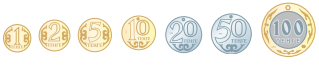 Оқушылар өздеріне таныс монеталарды атайды.«Шапалақтау» әдісімен бағалайды.7-10Мақсат қою (мәселелік жағдаят).Оқулықтағы №1 тапсырма. Суреттер қарастырылады. Балалардың әмияндары: Сырымның, Әлияның, Санаттың әмияндарының әрқайсысында қандай монеталар болуы мүмкін? Бұл тапсырманы топқа беруге болады. Әр топ бір әмияннан алады (сурет немесе қолданбалы материал) және қажетті теңгені монеталардан жинайды.Әр әмияннан 5 теңгеден алды. Олардың әрқайсысында  қанша теңгеден қалды?Не байқадыңдар? Монеталардың саны бірдей болуы, ал теңгемөлшерінің әртүрлі болуы мүмкін. Неге бұлай болады?Оқушылар Сырым мен Әлияның әмиянындағы болуы мүмкін монеталарды атайды.Сырым – 10-5=5тгӘлия – 15-5=10тгСанат – 18-5=13тгОқулық.Дәптер.Мағынаны тану10-15Жаңаны ашу.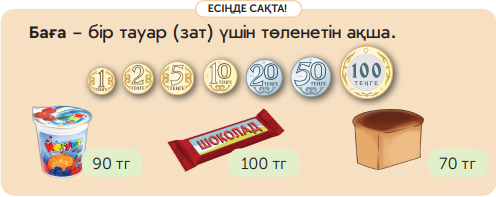 Оқушылар баға ұғымымен танысады.Оқулық.Дәптер.15-20Жаңаны қолдануОқушылароқулықтағы №2 тапсырманы өз бетімен орындайды.Тапсырманы өз бетімен орындайды.«Бағдаршам» әдісімен өзін-өзі бағалауОқулық.Дәптер.20-25Оқып-үйренгенді меңгергенін тексеруОқулықтағы №3 тапсырманы топпен орындайды.Сана. Сұрақтарға жауап бер. Қайсы әмиянда ақша аз? (1)Қайсы әмиянда ақша көп? (2)Қайсы әмиянда монета көп? (4)Қайсы әмиянда монета аз? (2)Монеталарды санау. Ақша санау. Монеталардың санын, теңгенің мөлшерін  салыстыру. Мұғалім әмияндардағы монеталардың саны мен теңге мөлшерінің әртүрлі болатыны жөнінде  қорытындыға келуге көмектеседі.Оқушылар сұрақтарға жауап береді.Мұғалім жұптық жұмыста белсенділік танытқан оқушыларды «Фигуралар» әдісі бойынша бағалайды.Оқулық.Дәптер.25-32Осыған дейін өтілген материалмен жұмыс.Оқулықтағы №4 тапсырманы орындайды.Амалдың қай компоненті белгісіз екендігі анықталады. Қай әдіспен шешу керек? Қосу мен азайту амалдарындағы компоненттердің байланысын еске түсіру немесе таңдау. 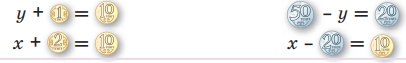 Оқушылар теңдеулерді талдайды. Дауыстап түсіндіре отырып, балалар бұл тапсырманы өз беттерімен дәптерге орындайды.y+1=10             50-y=20y=10-1              y=50-20y=9       y=309+1=10             50-30=2010=10               20=20Оқулық.Дәптер.Рефлексия32-35Сынып бөлмесінің әр жеріне «иә», «жоқ», «білмеймін» деген сөздер жазылған парақтар ілінеді. Ойынның шарты бойынша сұрақ қою керек, оқушылар дұрыс жазылған парақтың қасына жүгіріп жиналады. Оқушының әрекетіне қарап, олардың тапсырманы қандай деңгейде меңгергенін бақылап білемін.«Иә», «Жоқ»», «Білмеймін» сөздері жазылған парақшаларБөлімі:4А. Күнделікті өмірдегі есептеулер4А. Күнделікті өмірдегі есептеулерПедагогтің аты-жөні:Күні:Сыныбы:Қатысушылар саны:Қатыспағандар саны:Сабақтың тақырыбы:Монеталардың құны. Баға / Ақша санап үйренемінМонеталардың құны. Баға / Ақша санап үйренемінОқу бағдарламасына сәйкес оқу мақсаты1.1.3.6 1 тг, 2 тг, 5 тг, 10 тг, 20 теңгелік тиындармен түрлі төлем жасау;1.5.1.2 ** сандарды, заттарды, тауардың құнын салыстыру кезінде қолданылатын ұғымдарды пайдалану/ заттар арасындағы арақашықтықты, бағытты, орналасуын анықтайтын терминдер пайдалану;1.5.1.6 қосу мен азайтуға берілген есептерге қатысты таңдаған амалдарын негіздеу, шығару әдісін түсіндіру.1.1.3.6 1 тг, 2 тг, 5 тг, 10 тг, 20 теңгелік тиындармен түрлі төлем жасау;1.5.1.2 ** сандарды, заттарды, тауардың құнын салыстыру кезінде қолданылатын ұғымдарды пайдалану/ заттар арасындағы арақашықтықты, бағытты, орналасуын анықтайтын терминдер пайдалану;1.5.1.6 қосу мен азайтуға берілген есептерге қатысты таңдаған амалдарын негіздеу, шығару әдісін түсіндіру.Сабақтың мақсаты:Монеталардыұсақтаудың үйренесіңМонеталардыұсақтаудың үйренесіңУақытыПедагогтің іс-әрекетіОқушының іс-әрекетіБағалауРесурстарҚызығушылықты ояту0-3ЫнталандыруМұғалім ақша санай білудің маңыздылығы туралы диалог ұйымдастырады. Өмірде маңызды бұл білікті игеріп алу үшін балаларды сабақта белсенді болуға шақырады.4-6Өзектендіру.Оқулықтағы №1 тапсырманы орындату үшін мұғалім дүкен ойынын ұйымдастырады. Суреті бар қиықшаны көрсетеді де, оның бағасын атайды. Балалар монеталардың қажетті санын жинайды. Құны әртүрлі монеталар пайдаланылады.Көрсетілген бағаларды әртүрлі тәсілмен қалай
жинақтай аласың?Көрсетілген бағаларды әртүрлі тәсілмен 
жинақтайды. 30 тг=10тг+10тг+10тг30 тг=10тг+5тг+5тг+5тг+5тг30тг=20тг+10тг30тг=20тг+5тг+5тгОқушылардың жұмысы смайл беру арқылы бағаланады.Оқулық.Дәптер.7-10Мақсат қою (мәселелік жағдаят).Мұғалім балаларды сатып алу үдерісі жөніндегі диалогке шақырады. Келесі сұрақтарды қояды:- Белгілі бір затқа, азық түріне қанша төлеу керек екенін қалай білесіңдер?Топтағы жұмыс.  Әмиянда қанша монета бар екенін санау және мұғалім суретте ұсынғандардан олар не сатып ала алатындарын айту. Қанша ақша қалады немесе қанша жетпейді?Топтағы балаларда болатын қиындықтар анықталады. Олар келесілер болуы мүмкін:Дұрыс санамау, теңгені әртүрлі тәсілдермен жинауға болатынын немесе егер қажетті теңге мөлшері болмаса, онда сатушының артық ақшаны қайтаратынын түсінбеу.Мақсат қойылады:  монеталарды жылдам санауды, бағаларды оқуды, қайтарылған ақшаны санауды үйрену.Монеталарды ұсақтаудың  сызбасын құрастыру.Мәселелік жағдаятты түсінеді.Оқулық.Дәптер.Мағынаны тану10-15Жаңаны ашу.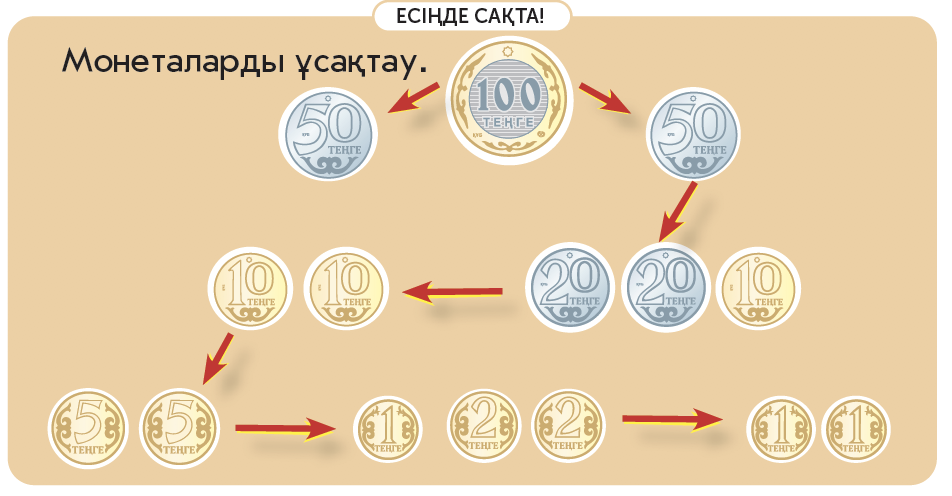 Монеталарды ұсақтауды үйренеді.Оқулық.Дәптер.15-20Жаңаны қолдануОқушылароқулықтағы №2 тапсырманы өз бетімен орындайды.Тапсырманы  өз бетімен орындайды.«Жетістік баспалдағымен» өзін-өзі бағалауОқулық.Дәптер.20-25Оқып-үйренгенді меңгергенін тексеруОқулықтағы №3 тапсырманы жұппен орындайды.Әмияндардағы монеталар саны мен теңгелер санын салыстыр.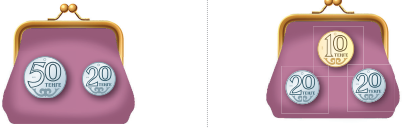 Әмияндардағы монеталар саны мен теңгелер санынсалыстырады.2<370тг>50тгОқушылардың білімі мадақтау арқылы бағаланадыОқулық.Дәптер.25-32Осыған дейін өтілген материалмен жұмыс.Оқулықтағы №4 тапсырманы орындайды.Қысқаша жазылуы бойынша өзара кері есептер
құрастыр.Қысқаша жазылуы бойынша өзара кері есептер
құрастырады.Рефлексия32-35Бүгінгі сабақ несімен қызықты болды?Смайл-терБөлімі:4А. Күнделікті өмірдегі есептеулер4А. Күнделікті өмірдегі есептеулерПедагогтің аты-жөні:Күні:Сыныбы:Қатысушылар саны:Қатыспағандар саны:Сабақтың тақырыбы:Сатып алу және ақша қайтару /Азық-түлік сатып аламын Сатып алу және ақша қайтару /Азық-түлік сатып аламын Оқу бағдарламасына сәйкес оқу мақсаты1.1.3.6 1 тг, 2 тг, 5 тг, 10 тг, 20 теңгелік тиындармен түрлі төлем жасау;1.5.1.2 ** сандарды, заттарды, тауардың құнын салыстыру кезінде қолданылатын ұғымдарды пайдалану/ заттар арасындағы арақашықтықты, бағытты, орналасуын анықтайтын терминдер пайдалану;1.5.1.6 қосу мен азайтуға берілген есептерге қатысты таңдаған амалдарын негіздеу, шығару әдісін түсіндіру.1.1.3.6 1 тг, 2 тг, 5 тг, 10 тг, 20 теңгелік тиындармен түрлі төлем жасау;1.5.1.2 ** сандарды, заттарды, тауардың құнын салыстыру кезінде қолданылатын ұғымдарды пайдалану/ заттар арасындағы арақашықтықты, бағытты, орналасуын анықтайтын терминдер пайдалану;1.5.1.6 қосу мен азайтуға берілген есептерге қатысты таңдаған амалдарын негіздеу, шығару әдісін түсіндіру.Сабақтың мақсаты:Монеталармен есептеулер орындайсың.Монеталармен есептеулер орындайсың.УақытыПедагогтің іс-әрекетіОқушының іс-әрекетіБағалауРесурстарҚызығушылықты ояту0-3ЫнталандыруДүкенде тауар  сатып алу жөніндегі диалогке шақырады. Сұрайды: Сатып алғанда ақшаны кім санайды?"КАССада" отыратын адам кім? (кассир) Сөреден азық-түлікті беретін адам кім?(Сатушы).Ал затты сатып алушы адам қалай аталады? (Сатып алушы).- Сендер солардың бірінің рөлінде болғыларың келе ме? Яғни ақшаны санауды жақсылап үйреніп алу керек.Оқушылар сұрақтарға жауап береді.Оқулық.Дәптер.4-6Өзектендіру.Мұғалім дүкенде сатып алу тақырыбына қарапайым есептермен математикалық диктант жүргізеді:Барлығы қанша ақша болды? Қанша ақша қалды?Сатып алу үшін қанша ақша қажет.Егер ақшаны ұстап қойсаң, қанша болып еді?Егер … болса, қанша жұмсадың?Математикалық диктант жазады.«Шапалақтау» әдісімен бағалайды.Оқулық.Дәптер.Математикалық диктант7-10Мақсат қою (мәселелік жағдаят).Оқулықтағы №1 тапсырманы қарастырады.Сырым мен Әлияда 100 теңгеден бар. Балалардың әрқайсысы 2 тауардан таңдады. Балалар қандай
тауарлар сатып алды және олардың әрқайсысында қанша теңгеден қалды?Мұғалім есепті талдағанда кейбір балалардың бірдей 2 затты, ал кейбір балалардың әртүрлі2затты таңдағандарына балалардың назарын аударады. Балалардың қалай есептегенін, оларға бұл үшін суреттен нені білулері керек болғанын ойлануды ұсынадыТапсырманы жұптасып (балалар тапсырманы әр кейіпкер үшін орындайтындай болады) немесе топта орындауға болады. Балалар бірін-бірі тыңдауды және өз нұсқаларын ұсынуды үйренеді. Топта өрнектерді жазады.Оқулық.Дәптер.Мағынаны тану10-15Жаңаны ашу.1-тапсырманы дәптерге түсіндіре отырып орындаңдар. Әр бала өз нұсқасын ұсынады және есептеулерге түсінік береді. Мысалы:Мен 60 теңгеге су және 20 теңгеге кәмпит сатып аламын.60 + 20 = 80 тгМенде 100 тг болған.Менде 100 – 80 = 20 тг қалады.Мұғалім қорытындылауға көмектеседі:Сатып алатын тауардың құнын қалай білуге болады?Тауар сатып алу үшін саған қанша  ақшажетпейтінін айта аласың ба? Қайтарған ақшаны сен қалай санайсың?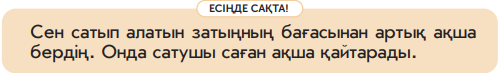 Оқушылар есептеуді орындайды. Ақша қайтару ұғымымен танысады.Оқулық.Дәптер.15-20Жаңаны қолдануОқушылароқулықтағы №2 тапсырманы өз бетімен орындайды.Тапсырманы  өз бетімен орындайды.«Жетістік баспалдағы-мен» өзін-өзі бағалауОқулық.Дәптер.20-25Оқып-үйренгенді меңгергенін тексеруОқулықтағы №3 тапсырманы топпен орындайды. Кесте бойынша есептер құрастыру ұсынылады. 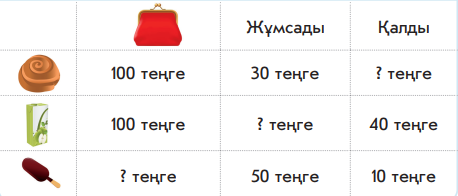 Тапсырманы дәптерде орындайды. Арманның 100 теңгесі бар. Ол асханадан 30 теңгеге тоқаш сатып алды. Арманның қанша теңгесі қалды?Болды – 100 тгЖұмсады  - 30 тгҚалды - ? тгШешуі:100-30=70 (тг)Жауабы: Арманның 70 теңгесі қалды«Оң көрші» әдісі арқылы әр топ көрші топтың жұмысын бағалайды.Оқулық.Дәптер.25-32Осыған дейін өтілген материалмен жұмыс.Оқулықтағы №4 тапсырманы орындайды.Мұғалім оқушылардың әрбір топтағы заттар қандай белгілері бойынша жинақталғанын сұрайды.  Әрбір топтағы заттарды бір сөзбен қалай атауға болатынын айтуға көмектеседі. Мұғалім әрбір жиында қанша элемент барын анықтады. Оқушылар әрбір жиынның атауын айтады. Әрбір жиындағы элементтерді санайды.  Киімдер жиыны – 5 элемент. Оқу құралдар жиыны– 5 элемент.Геометриялық фигуралар жиыны– 5 элемент.Рефлексия32-35«Алмаағашы» әдісі.Оқушыларға сабақ басында екі түсті «алма» беріледі. Сабақ соңында оны Алмаағашына ілу керек. Жасыл түсті алма – мен бүгін бәрін жақсы орындадым деп ойлаймын: менің көңіл  күйім көтеріңкі. Қызыл түсті алма – мен тапсырманы орындай алмадым, көңіл күйім жоқ. «Алмаағашы» әдісі.Бөлімі:4А. Күнделікті өмірдегі есептеулер4А. Күнделікті өмірдегі есептеулерПедагогтің аты-жөні:Күні:Сыныбы:Қатысушылар саны:Қатыспағандар саны:Сабақтың тақырыбы:Қымбат, арзан /Жеміс пен көгөніс сатып аламынҚымбат, арзан /Жеміс пен көгөніс сатып аламынОқу бағдарламасына сәйкес оқу мақсаты1.1.3.6 1 тг, 2 тг, 5 тг, 10 тг, 20 теңгелік тиындармен түрлі төлем жасау;1.5.1.2 ** сандарды, заттарды, тауардың құнын салыстыру кезінде қолданылатын ұғымдарды пайдалану/ заттар арасындағы арақашықтықты, бағытты, орналасуын анықтайтын терминдер пайдалану;1.5.1.6 қосу мен азайтуға берілген есептерге қатысты таңдаған амалдарын негіздеу, шығару әдісін түсіндіру.1.1.3.6 1 тг, 2 тг, 5 тг, 10 тг, 20 теңгелік тиындармен түрлі төлем жасау;1.5.1.2 ** сандарды, заттарды, тауардың құнын салыстыру кезінде қолданылатын ұғымдарды пайдалану/ заттар арасындағы арақашықтықты, бағытты, орналасуын анықтайтын терминдер пайдалану;1.5.1.6 қосу мен азайтуға берілген есептерге қатысты таңдаған амалдарын негіздеу, шығару әдісін түсіндіру.Сабақтың мақсаты:«Қымбат», «арзан» дегеннің не екенін білетін боласың.«Қымбат», «арзан» дегеннің не екенін білетін боласың.УақытыПедагогтің іс-әрекетіОқушының іс-әрекетіБағалауРесурстарҚызығушылықты ояту0-3ЫнталандыруКөгөністер мен жемістер сатып алу жөніндегі диалогкешақырады.4-6Өзектендіру.Мұғалім дүкенде сатып алу тақырыбына қарапайым есептермен математикалық диктант жүргізеді:Барлығы қанша ақша болды? Қанша ақша қалды?Сатып алу үшін қанша ақша қажет?  Егер ұстап қойсаң және қалса, қанша болып еді?Егер … болса және қалса, қанша жұмсадың?Қанша ақша артық не кем?Қаншаға қымбат немесе арзан?Математикалық диктант жазады.«Шапалақтау» әдісімен бағалайды.Оқулық.Дәптер.Математикалық диктант7-10Мақсат қою (мәселелік жағдаят).Оқулықтағы №1 тапсырманы қарастырады.Сырым мен Әлияда 100 теңгеден бар.Сырым
2 тауар, ал Әлия 3 тауар сатып алды. Балалар
қандай тауарлар сатып алуы мүмкін?Тапсырманы топталып орындаған дұрыс болады. Мысалы, қыздар Әлияға,ұлдар Сырымға көмектеседі.Өрнектерді парақта жазыңдар. Қалай есептедіңдер? Алдымен нені білдіңдер? (Барлығы қанша ақша төлегенін). Одан соң? Қанша ақша қалды немесе қалған жоқ.Мұғалім «бағасы», «саны», «құны» сөздері бар каточкаларды тақтаға іледі.1 тауар үшін төлеу керек ақша саны туралы айтқанда, біз сатып алу үшін қандай сөзді қолданамыз? Қанша тауар сатып алды?Бүгін біз сендермен «баға», «саны», «құны», «қымбат», «арзан» түсініктерінің мәнін нақтылаймыз.Мәселелік жағдаятты түсінеді.Оқулық.Дәптер.Мағынаны тану10-15Жаңаны ашу.1-тапсырманы түсіндіре отырыпдәптерде орындаңдар.Әр бала өз нұсқасын ұсынады және есептеулерге түсінік береді. Мысалы:Мен 40 теңгеге қызанақ, 30 теңгеге бұрыш және 20 теңгеге жүгері сатып аламын.40 + 20 +30= 90 тгМенде 100 тг болған.Менде 100 – 90 = 10 тг қалады.Мұғалім қорытындылауға көмектеседі:Барлық сатып алынған тауарларға қанша төледің? Сатып алынған заттардың ішінде қайсысы қымбат?Сатып алынған заттардың ішінде қайсысы арзан?Қайтарған ақшаны сен қалай санайсың?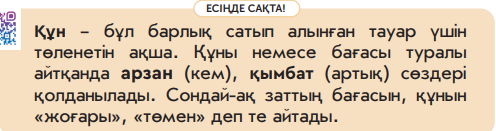 Оқушылар сұрақтарға жауап береді. Құн ұғымымен танысады.Оқушылардың білімі мадақтау арқылы бағаланадыОқулық.Дәптер.15-20Жаңаны қолдануОқушылароқулықтағы №2 тапсырманы өзбетімен орындайды.Тапсырманы өз бетімен орындайды.«Бағдаршам» әдісімен өзін-өзі бағалауОқулық.Дәптер.20-25Оқып-үйренгенді меңгергенін тексеруДәптердегі №2 тапсырманы орындайды. 100 теңгеге не сатып алуға болатын заттарды қорша.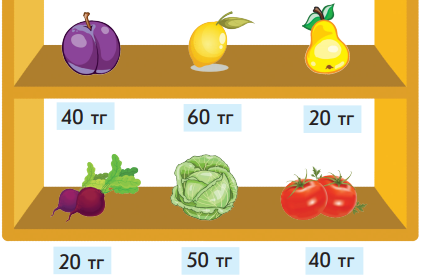 Оқушылар әртүрлі нүсқалар ұсынады. 40+60=100 тг (қара өрік және лимон)60+20+20=100 тг (лимон және алмұрт, қызылша)50+40=90 тг (орамжапырақ және қызанақ)100-90=10 тг қайтарады.Өз білімін бағалау үшін   дәптердің жиегіндегі бағдаршамды бояйды.Баспа  негіздегі жұмыс дәптері25-32Осыған дейін өтілген материалмен жұмыс.Оқулықтағы №3тапсырманы орындауды ұсынады.Мұғалім 4 теңдік құрастыруды ұсынады.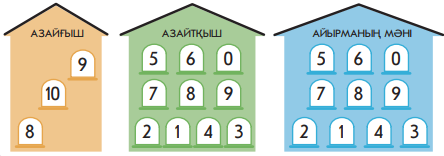 Оқулықтағы №4 тапсырманы орындауды ұсынады.100-100=0          70+20=9060-40=20            70-20=5060+40=100         80+10=90Оқушылар өздері құрастырған4 теңдікті түсіндіріп орындайды.Мысалы:9-6=310-8=29-4=58-7=1Оқушылар есептеуді орындайды. Досының орындағанын тексереді.Оқушылардың жұмысы смайлик беру арқылы бағаланады.Оқулық.Дәптер.Рефлексия32-35Бүгінгі сабақ несімен қызықты болды?СмайлдерБөлімі:4А. Күнделікті өмірдегі есептеулер4А. Күнделікті өмірдегі есептеулерПедагогтің аты-жөні:Күні:Сыныбы:Қатысушылар саны:Қатыспағандар саны:Сабақтың тақырыбы:Ұсақтау және төлем жасау / Мектеп асханасындаҰсақтау және төлем жасау / Мектеп асханасындаОқу бағдарламасына сәйкес оқу мақсаты1.1.3.6 1 тг, 2 тг, 5 тг, 10 тг, 20 теңгелік тиындармен түрлі төлем жасау;1.5.1.2 ** сандарды, заттарды, тауардың құнын салыстыру кезінде қолданылатын ұғымдарды пайдалану/ заттар арасындағы арақашықтықты, бағытты, орналасуын анықтайтын терминдер пайдалану;1.5.1.6 қосу мен азайтуға берілген есептерге қатысты таңдаған амалдарын негіздеу, шығару әдісін түсіндіру.1.1.3.6 1 тг, 2 тг, 5 тг, 10 тг, 20 теңгелік тиындармен түрлі төлем жасау;1.5.1.2 ** сандарды, заттарды, тауардың құнын салыстыру кезінде қолданылатын ұғымдарды пайдалану/ заттар арасындағы арақашықтықты, бағытты, орналасуын анықтайтын терминдер пайдалану;1.5.1.6 қосу мен азайтуға берілген есептерге қатысты таңдаған амалдарын негіздеу, шығару әдісін түсіндіру.Сабақтың мақсаты:Монеталармен есептеулер орындайсыңМонеталармен есептеулер орындайсыңУақытыПедагогтің іс-әрекетіОқушының іс-әрекетіБағалауРесурстарҚызығушылықты ояту0-3ЫнталандыруМұғалім асханада жылдам есеп айырысуды ұсынады. Жақсы санай алмау себебінен үзіліс кезінде асханада кезек қалыптасатын жағдайды қарастыруды ұсынады..4-6Өзектендіру.Мұғалім монеталардың түрлерін, олардың құнын, монеталарды ұсақтауды, монеталарды құндарының арту және кему реттері бойынша орналастыруды қайталауды ұйымдастырады.Оқушылар монеталарды ұсақтауды, монеталардың құны туралы білімдерін қолданады.Оқушылардың білімі мадақтау арқылы бағаланады 7-10Мақсат қою (мәселелік жағдаят).Оқулықтағы 1-тапсырманың суретін қарастыруды ұсынады.Түскі асты таңда. Оның құнын есепте.Қай түскі ас арзан? Қаншаға арзан? Әрбір түскі астың құнын қандай монеталарды жинап төлеугеболады?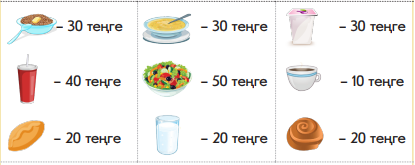 Сұрақтарға жауап береді.Мәселелік жағдаятты түсінеді.Оқулық.Дәптер.Мағынаны тану10-15Өзіндік жұмыс.Оқулықтағы №2тапсырманы өз бетімен орындайды.Азық-түліктің бағаларын ең арзанынан, еңқымбатына қарай жаз.Тапсырманы  өз бетімен орындайды.«Бағдаршам» әдісімен өзін-өзі бағалауОқулық.Дәптер.15-22Қиындықтарды түзету.Мұғалім тапсырмалардың орындалуының дұрыстығын тексереді. – Кімде қиындықтар туындады?– Сендер қай жерде қателік жібердіңдер?– Жіберілген қателіктің себебі неде? – Өз жұмыстарында қателік болмағандар, өздеріңнің іс-әрекеттеріңнің мақсатын тұжырымдаңдар. (Қосымша тапсырмалар орындау).– Қателік байқағандардың жұмысындағы ары қарайғы мақсаты қандай? (Қателіктерді түзету).– Қателіктерді түзету алгоритмін қолданамыз.Қателікті түзету үшін оқулықтағы №4 тапсырманы орындайды.Қысқаша жазылуы бойынша есеп құрастырады. Кері есептер құрастырадыҚатемен жұмыс жасайды.Есеп құрастырып, оларды шығарады.22-32Осыған дейін өтілген материалмен жұмыс.Оқулықтағы №3тапсырманы орындауды ұсынады.10+8=18                 14-10=412+6=18                 15-3=1216-6=10                  17+2=1918-5=13                  14+3=17Оқулықтағы №5 тапсырманы орындауды ұсынады.Тәрелкеге 3 әртүрлі жеміс салу керек.Қосындысы 10 саны шығатындай түрлі жидек таңдаудың әртүрлі нұсқаларын ұсынады.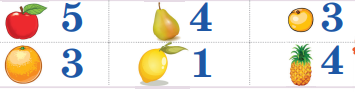 Оқушылар есептеуді орындайды.Оқушылар өздерінің нұсқаларын ұсынады.Мысалы:5+4+1=10 (алма, алмұрт, лимон)3+3+4=10 (мандарин, апельсин, ананас)Оқушылардың жұмысы смайлик беру арқылы бағаланады.Рефлексия32-35«Блоб ағашы» әдісі. Бүгінгі сабақтағы түсінгеніне байланысты оқушы өзің ағаштың қай жерінде тұрғанын белгілейді.«Блоб ағашы» әдісі.Бөлімі:4А. Күнделікті өмірдегі есептеулер4А. Күнделікті өмірдегі есептеулерПедагогтің аты-жөні:Күні:Сыныбы:Қатысушылар саны:Қатыспағандар саны:Сабақтың тақырыбы:Ұсақтау және төлем жасау / Көгөніс сатып алуға барамынҰсақтау және төлем жасау / Көгөніс сатып алуға барамынОқу бағдарламасына сәйкес оқу мақсаты1.5.1.4 санды бірнеше бірлікке арттыру, кеміту, айырмалық салыстыруға берілген есептерді талдау және шығару, кері есептер құрастыру және шығару;1.5.1.6 қосу мен азайтуға берілген есептерге қатысты таңдаған амалдарын негіздеу, шығару әдісін түсіндіру; сан сәулесінде көрсету;1.5.1.2 ** сандарды, заттарды, тауардың құнын салыстыру кезінде қолданылатын ұғымдарды пайдалану/ заттар арасындағы арақашықтықты, бағытты, орналасуын анықтайтын терминдер пайдалану;1.5.1.4 санды бірнеше бірлікке арттыру, кеміту, айырмалық салыстыруға берілген есептерді талдау және шығару, кері есептер құрастыру және шығару;1.5.1.6 қосу мен азайтуға берілген есептерге қатысты таңдаған амалдарын негіздеу, шығару әдісін түсіндіру; сан сәулесінде көрсету;1.5.1.2 ** сандарды, заттарды, тауардың құнын салыстыру кезінде қолданылатын ұғымдарды пайдалану/ заттар арасындағы арақашықтықты, бағытты, орналасуын анықтайтын терминдер пайдалану;Сабақтың мақсаты:Монеталармен есептеулер орындайсыңМонеталармен есептеулер орындайсыңУақытыПедагогтің іс-әрекетіОқушының іс-әрекетіБағалауРесурстарҚызығушылықты ояту0-3ЫнталандыруОқулықтағы 1-тапсырманың суретін қарастыруды ұсынады.Әлия мен Сырымның әмияндарында бірнеше монетадан бар. Әлия қандай азық-түлік сатып алуы мүмкін?Сырым не сатып алуы мүмкін?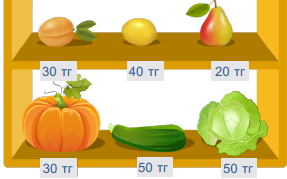 Алдымен оқушыларға Әлия мен Сырымның әмиянда қанша ақша барын санатады.Әлияда – 100 тгСырымда – 60 тгДәптерде 1-тапсырманы түсіндіре отырып орындаңдар. Әр бала өз нұсқасын ұсынады және есептеулерге түсінік береді. Оқушылар сұрақтарға жауап береді. Мысалы:Әлия 30 теңгеге асқабақ, 40 теңгеге лимон және 20 теңгеге алмұрт сатып аламын.30 + 40 +20= 90 тгӘлияда 100 тг болған.Әлияда 100 – 90 = 10 тг қалады..Оқушылардың білімі мадақтау арқылы бағаланадыОқулық.Дәптер4-6Өзектендіру.2-тапсырманы орындауды ұсынады.1-тапсырмадағы бағаларды қара. Екі тауарды таңда. Қысқаша жазылуы бойынша есептер құрастыр.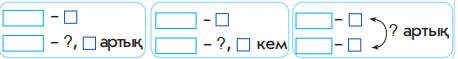 Асқабақ – 30тгҚырыққабат - ?, 20 тг қымбатШешуі: 30+20=50 тгЖауабы: Қырыққабат 50 теңге тұрады.Оқушылардың жұмысы смайлик беру арқылы бағаланады.Оқулық.Дәптер.7-10Мақсат қою (мәселелік жағдаят).Есептер шығару туралы біліміңді пысықтайсың.Мәселелік жағдаятты түсінеді.Мағынаны тану10-15Өзіндік жұмыс.Оқулықтағы №3тапсырманы өз бетімен орындайды. Теңдік және теңсіздік құр.Тапсырманы  өз бетімен орындайды.«Бағдаршам» әдісімен өзін-өзі бағалауОқулық.Дәптер.15-25Қиындықтарды түзету.Мұғалім тапсырмалардың орындалуының дұрыстығын тексереді. – Кімде қиындықтар туындады?– Сендер қай жерде қателік жібердіңдер?– Жіберілген қателіктің себебі неде? – Өз жұмыстарында қателік болмағандар, өздеріңнің іс-әрекеттеріңнің мақсатын тұжырымдаңдар. (Қосымша тапсырмалар орындау).– Қателік байқағандардың жұмысындағы ары қарайғы мақсаты қандай? (Қателіктерді түзету).– Қателіктерді түзету алгоритмін қолданамыз.Қателікті түзету үшін дәптердегі №1 тапсырманы орындауды ұсынуға болады.Сусындар мен тәтті тоқаштарды таңдаудың
қандай нұсқалары бар? Сатып алынған заттың
құны қанша?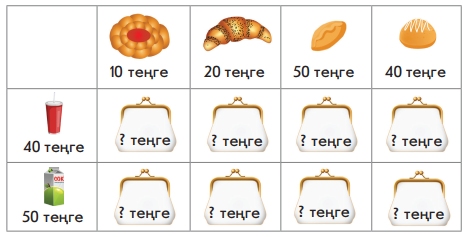 Қатемен жұмыс жасайды.Кестеге қарап сусындар мен тәтті нандардың таңдаудың нұсқаларын қарастырады. Сатып алынуы мүмкін заттардың құнын есептейді.40+10=50тг50+10=60 тг40+20=60тг                  50+20=70 тг40+50=90 тг50+50=100 тг40+40=80тг50+40=90 тгЖауабы: 8 нұсқасы бар.Өз білімін бағалау үшін   дәптердің жиегіндегі бағдаршамды бояйды.Баспа  негіздегі жұмыс дәптері25-32Осыған дейін өтілген материалмен жұмыс.Оқулықтағы №4 тапсырманы орындауды ұсынады. Суретке қара. Қай арбадағы тауар ауыр?Барлық тауардың массасын есепте.Оқушылар әр арбадағы тауардың массасын есептейді.А) 2кг+4кг+4кг=10кгӘ) 1кг+3кг=4кгБ) 3кг+2кг+4кг=9кгБірінші арбадағы тауар ауыр.Оқулық.Дәптер.Рефлексия32-35«Алма» әдісі.Оқушыларға сабақ басында екі түсті “алма” беріледі. Сабақ соңында оны Алмаағашына ілу керек. Жасыл түсті алма – мен бүгін бәрін жақсы орындадым деп ойлаймын: менің көңіл  күйім көтеріңкі. Қызыл түсті алма – мен тапсырманы орындай алмадым, көңіл күйім жоқ. Оқушылар сабақ соңында қалаған түсті алманы  Алмаағашына ілу керек.«Алмаағашы» әдісі.Бөлімі:4А. Күнделікті өмірдегі есептеулер4А. Күнделікті өмірдегі есептеулерПедагогтің аты-жөні:Күні:Сыныбы:Қатысушылар саны:Қатыспағандар саны:Сабақтың тақырыбы:Есептер шығару / Дастарқан жаямынЕсептер шығару / Дастарқан жаямынОқу бағдарламасына сәйкес оқу мақсаты1.1.3.6 1 тг, 2 тг, 5 тг, 10 тг, 20 теңгелік тиындармен түрлі төлем жасау;1.5.1.2 ** сандарды, заттарды, тауардың құнын салыстыру кезінде қолданылатын ұғымдарды пайдалану/ заттар арасындағы арақашықтықты, бағытты, орналасуын анықтайтын терминдер пайдалану;1.1.3.6 1 тг, 2 тг, 5 тг, 10 тг, 20 теңгелік тиындармен түрлі төлем жасау;1.5.1.2 ** сандарды, заттарды, тауардың құнын салыстыру кезінде қолданылатын ұғымдарды пайдалану/ заттар арасындағы арақашықтықты, бағытты, орналасуын анықтайтын терминдер пайдалану;Сабақтың мақсаты:Монеталармен есептеулер орындайсың, есептер шығарасың.Монеталармен есептеулер орындайсың, есептер шығарасың.УақытыПедагогтің іс-әрекетіОқушының іс-әрекетіБағалауРесурстарҚызығушылықты ояту0-3ЫнталандыруМұғалім сабақтың дастархан тақырыбын пайдаланып, өткен есеп түрлерін қайталатқызады. Сонымен, оқулықтағы № 1 тапсырманың суретінде балалар дастарқан жаяды. Дастарқанда 10 саптыаяқ, 8 тәрелке, 7 қасық бар. 4 орындық тұр, ұлдар тағы 2 орындық әкелді.- Балалар 10 адамға дастарқан жайды. Қанша асүй құралы жетіспейді? Қысқаша жазылуы бойынша есептерді құрастырады.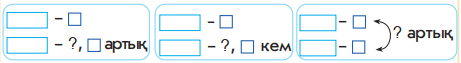 Жұмыс ауызша жүргізіледі. Бұдан әрі осы есептер өзбетімен жеке орындауғаұсынылуы мүмкін. Оқушыларға бір есептен ұсынылады. Бұл кезеңнің уақыттық шегі келесі кезеңдер есебінен ұлғайтылуы мүмкін. Оқушылар сұрақтарға жауап береді. Есептер құрастырды және  шығарады.Оқушылардың білімін мадақтау арқылы бағаланады.Оқулық.Дәптер.4-6Өзектендіру.Мұғалім монеталардың түрлерін, олардың құнын, монеталарды ұсақтауды, монеталарды құндарының арту және кему реттері бойынша орналастыруды қайталауды ұйымдастырады.Оқушылар сұрақтарға жауап береді.7-10Мақсат қою (мәселелік жағдаят).Монеталарды ұсақтау және төлем жасау туралы біліміңді пысықтайсың.Мәселелік жағдаятты түсінеді.Мағынаны тану10-15Өзіндік жұмыс.Оқулықтағы №2тапсырманы өз бетімен орындайды. Есептер құрастырады. Оны шығарады.Тапсырманы  өз бетімен орындайды«Бағдаршам» әдісімен өзін-өзі бағалауОқулық.Дәптер.15-20Қиындықтарды түзету.Мұғалім тапсырмалардың орындалуының дұрыстығын тексереді. – Кімде қиындықтар туындады?– Сендер қай жерде қателік жібердіңдер?– Жіберілген қателіктің себебі неде? – Өз жұмыстарында қателік болмағандар, өздеріңнің іс-әрекеттеріңнің мақсатын тұжырымдаңдар. (Қосымша тапсырмалар орындау).– Қателік байқағандардың жұмысындағы ары қарайғы мақсаты қандай? (Қателіктерді түзету).– Қателіктерді түзету алгоритмін қолданамыз.Қателікті түзету үшін дәптердегі №1 тапсырманы орындайды.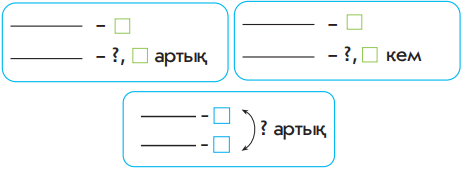 Қысқаша жазылуының бірі бойынша есеп құрастырадыжәне оны шығарады.Қатемен жұмыс жасайды.Қысқаша жазылуының бірі бойынша есеп құрастырадыжәне оны шығарады.Өз білімін бағалау үшін   дәптердің жиегіндегі бағдаршамды бояйды.Баспа  негіздегі жұмыс дәптері20-32Осыған дейін өтілген материалмен жұмыс.Оқулықтағы №3 тапсырманы ұсынуға болады. Есептеуді орындайды. Тексереді.Оқулықтағы №4 тапсырманы ұсынуға болады.Оқулықтағы №5 зерттеушілік тапсырманы орындауға ұсынады.Нан өнімдері мен шырындарды таңдаудың қанша нұсқасы бар? Сатып алынған тауардың құны қанша?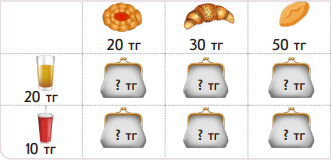 Мұғалім мұндай есептерді шешудің жолы – кесте құру арқылы нұсқаларды тәртіпке келтіру - тәсілін ашып көрсетеді.  Барлық топтар бірге жұмыс істейді. Әр оқушы бұл тапсырманы дәптерде орындайды.Оқушылар теңдеулерді шешеді.18-х=8              60+х=100               х=18-8              х=100-60                х=10         х=40           18-10=8           60+40=100              х-20=40х=40+20х=6060-20=40Оқушылар мүмкін болатын барлық нұсқаларды қарастырады.Оқушылардың жұмысы смайлик беру арқылы бағаланады.Оқулық.Дәптер.Рефлексия32-35«Блоб ағашы» әдісі. Бүгінгі сабақтағы түсінгеніне байланысты оқушы өзің ағаштың қай жерінде тұрғанын белгілейді.«Блоб ағашы» әдісі.Бөлімі:4В. Жиын және логика элементтері4В. Жиын және логика элементтеріПедагогтің аты-жөні:Күні:Сыныбы:Қатысушылар саны:Қатыспағандар саны:Сабақтың тақырыбы:Кестелер мен пиктограммалар / Жеміс пен көгеніс  – пайдалы тағамКестелер мен пиктограммалар / Жеміс пен көгеніс  – пайдалы тағамОқу бағдарламасына сәйкес оқу мақсаты1.5.2.5 деректерді жинақтау, жүйелеу және толықтыру/қолда бар материалдарды пайдаланып, кестелер, пиктограмма мен диаграммалар құрастыру 1.5.1.6 қосу мен азайтуға берілген есептерге қатысты таңдаған амалдарын негіздеу, шығару әдісін түсіндіру1.5.2.5 деректерді жинақтау, жүйелеу және толықтыру/қолда бар материалдарды пайдаланып, кестелер, пиктограмма мен диаграммалар құрастыру 1.5.1.6 қосу мен азайтуға берілген есептерге қатысты таңдаған амалдарын негіздеу, шығару әдісін түсіндіруСабақтың мақсаты:Пиктограмма құруды үйренесіңПиктограмма құруды үйренесіңУақытыПедагогтің іс-әрекетіОқушының іс-әрекетіБағалауРесурстарҚызығушылықты ояту0-3ЫнталандыруБасты кейіпкердің жанұясы ұнататын астарын, әсіресе көгөністер мен жемістерді, талдауға оқушыларды шақырады. Мұғалім алдымен тақтадағы суреттер жиынын топтауды, сосын жіктеуді сұрайды. Егер қорда суреттер болмай қалса, ол тамақтардың, көгөністер мен жемістердің атаулары жазылған карточкалар болуы мүмкін.Оқулық.Дәптер.4-6Өзектендіру.Мұғалім оқушыларға тапсырма ұсынады.-  5 санынан бастап, екіден қосып санаңдар. (5, 7, 9, 11, 13, 15, 17, 19)- 20 санынан бастап, екіден азайтып санаңдар. (20, 18, 16, 14, 12, 10, 8, 6, 4, 2, 0)- 13 санынан бастап, екіден азайтып санаңдар. (13, 11, 9, 7, 5, 3, 1)Оқушылар сандарды әртүрлі санайды.Оқушылардың білімі мадақтау арқылы бағаланады7-10Мақсат қою (мәселелік жағдаят).Пиктограмма құруды үйренесің.Мәселелік жағдаятты түсінеді.Мағынаны тану10-15Жаңаны ашу.Оқулықтағы №1 тапсырманы орындау ұйымдастырылады:Сырымның отбасы жемістер мен жидектерді жақсы көреді. Пиктограммаға қарап, кімнің нені жақсы көретінін айт.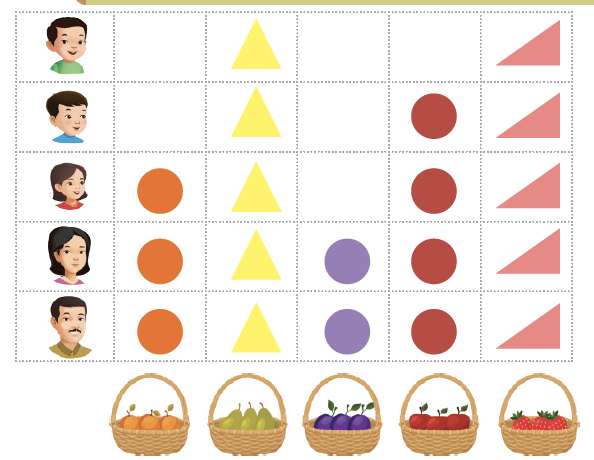 Мұғалім балалардың осы пиктограмма бойынша ақпаратты қалай алатынын түсіндіруді сұрайды.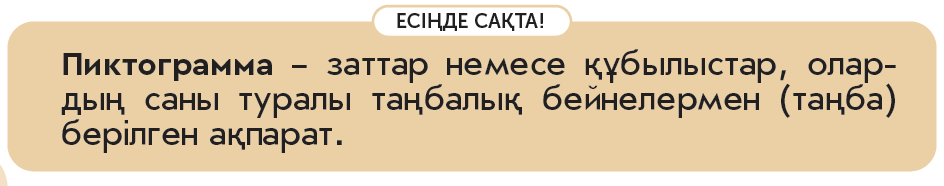 Оқушылар пиктограмма ұғымымен танысады. Пиктограммадан ақпарат алуды үйренеді. Оқулық.Дәптер.15-20Жаңаны қолдануОқушылароқулықтағы №2 тапсырманы өз бетімен орындайды.Сурет бойынша пиктограмма құр.
Банкаларды фигуралармен алмастыр.Тапсырманы  өз бетімен орындайды.«Жетістік баспалдағымен» өзін-өзі бағалау20-32Оқып-үйренгенді меңгергенін тексеруДәптердегі №1 тапсырманы орындатуға болады.Жемістер мен жидектерді фигуралармен белгілеп, пиктограмма құр.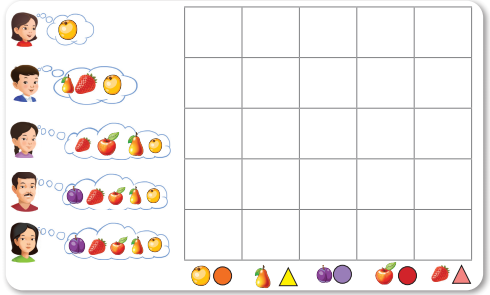 Оқушылар жемістер мен жидектерді фигуралармен белгілеп, пиктограмма құрады.Өз білімін бағалау үшін   дәптердің жиегіндегі бағдаршамды бояйды.Баспа  негіздегі жұмыс дәптеріОсыған дейін өтілген материалмен жұмыс.Оқулықтағы №3тапсырманы орындайды.Сурет бойынша теңдік және теңсіздік құр. Досыңмен жарысқа түс.4+2<3+47>65-4<7-23+4=7Оқулықтағы №4 зерттеушілік тапсырманы орындайды.Қандай сандар жасырылған? Дұрыс жауапты
таңда.Оқушылар сурет бойынша теңдік және теңсіздік құрастырады.Қосу мен азайтудың кері амал екендігін қолдана отырып, жасырынған сандарды анықтайды.14+2=165+12=1710-8=2Оқушылардың жұмысы смайл беру арқылы бағаланады.Рефлексия32-35Жемістер – сабақ пайдалы, жемісті болды;Гүл – сабақ  жақсы өтті;Жасыл жапырақ – сабаққа көңілі толмады;Сары жапырақ – сабақ ұнамады, зеріктірерлік болды.Сабақ аяқталған соң балалар ағашқа жапырақтар, гүлдер, жемістерді жабыстырады. Ағаштың суреті, жапырақтар, гүлдер, жемістерБөлімі:4В. Жиын және логика элементтері4В. Жиын және логика элементтеріПедагогтің аты-жөні:Күні:Сыныбы:Қатысушылар саны:Қатыспағандар саны:Сабақтың тақырыбы:Кестелер мен пиктограммалар / Отбасында тиімді тамақтануКестелер мен пиктограммалар / Отбасында тиімді тамақтануОқу бағдарламасына сәйкес оқу мақсаты1.5.2.5 деректерді жинақтау, жүйелеу және толықтыру/қолда бар материалдарды пайдаланып, кестелер, пиктограмма мен диаграммалар құрастыру 1.5.1.6 қосу мен азайтуға берілген есептерге қатысты таңдаған амалдарын негіздеу, шығару әдісін түсіндіру1.5.2.5 деректерді жинақтау, жүйелеу және толықтыру/қолда бар материалдарды пайдаланып, кестелер, пиктограмма мен диаграммалар құрастыру 1.5.1.6 қосу мен азайтуға берілген есептерге қатысты таңдаған амалдарын негіздеу, шығару әдісін түсіндіруСабақтың мақсаты:Кестелер мен пиктограммалар құрасыңКестелер мен пиктограммалар құрасыңУақытыПедагогтің іс-әрекетіОқушының іс-әрекетіБағалауРесурстарҚызығушылықты ояту0-3ЫнталандыруСенде 4 саптыаяқ бар деп ойла. Оларды боя ( түрлі түсті болу керек).Сен екі адамға дастарқан жаясың. Қандай саптыаяқтарды таңдай аласың? Қанша нұсқа болуы мүмкін?_____Саптаяқтарды әртүрлі түске бояйды. Төрт саптаяқтан екі саптаяқты таңдаудың мүмкін болатын барлық нұсқаларын айтады.Қосымша тапсырма4-6Өзектендіру.Біреуің үлкендермен бірге ас үйде тамақ дайындайсың ма? Бұл үдеріс сендерге ұнай ма? Әлия анасымен бірге отбасы үшін әртүрлі тағам
дайындағанды ұнатады.Оқулықтағы №1 тапсырманы орындауды ұйымдастырады:Пиктограммадан Әлияның отбасы қандай тағам түрінұнататынын анықта.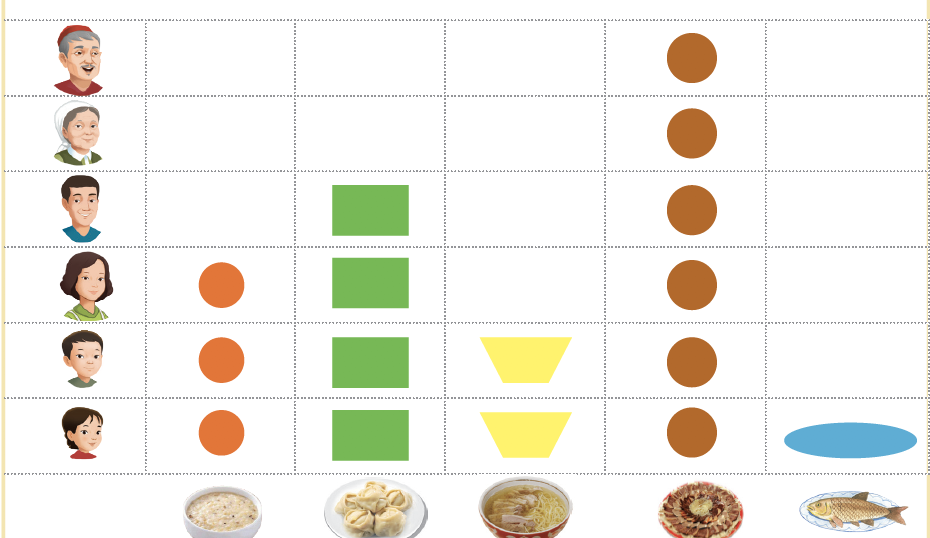 Өз отбасың ұнататын тағамдар пиктограммасын
құр.Пиктограммадан Әлияның отбасы қандай тағам түрінұнататынын анықтайды.Оқушылар пиктограмма құрады.Оқушылардың білімі мадақтау арқылы бағаланадыОқулық.Дәптер.7-10Мақсат қою (мәселелік жағдаят).Сен алған біліміңді жалпылайсың.Мәселелік жағдаятты түсінеді.Мағынаны тану10-15Өзіндік жұмыс.Оқулықтағы №2тапсырманы өз бетімен орындайды. Мәтін бойынша дәптеріне пиктограмма құрады.Тапсырманы  өз бетімен орындайды.«Бағдаршам» әдісімен өзін-өзі бағалауОқулық.Дәптер.15-20Қиындықтарды түзету.Мұғалім тапсырмалардың орындалуының дұрыстығын тексереді. – Кімде қиындықтар туындады?– Сендер қай жерде қателік жібердіңдер?– Жіберілген қателіктің себебі неде? – Өз жұмыстарында қателік болмағандар, өздеріңнің іс-әрекеттеріңнің мақсатын тұжырымдаңдар. (Қосымша тапсырмалар орындау).– Қателік байқағандардың жұмысындағы ары қарайғы мақсаты қандай? (Қателіктерді түзету).– Қателіктерді түзету алгоритмін қолданамыз.Қателікті түзету үшін дәптердегі №1 тапсырманы орындайды.Балалардың қанша стақан шырын ішкенін
пиктограммада бейнеле.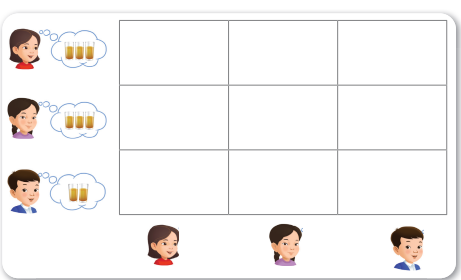 Қатемен жұмыс жасайды.Суреттегі стақандарды геометриялық фигуралармен алмастырып, кестеде балалардың қанша стақан шырын ішкенін салып көрсетеді.Өз білімін бағалау үшін   дәптердің жиегіндегі бағдаршамды бояйды.Баспа  негіздегі жұмыс дәптері20-32Өткенмен жұмысОқулықтағы №3 тапсырманы орындайды.Бір есепті таңда. Сызбасын салып, есепті шығар.
Кері есептер құрастыр.а) Себетте 5 алма және 3 алмұрт бар. Себетте барлығы неше жемісбар?Алма– 5 д.Алмұрт – 3 д.     ? ж.Шешуі:5+3=8 (ж.)Жауабы: 8 жеміс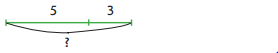 Оқулықтағы №4 зерттеушілік тапсырманы орындайды.Оқушылар бір есепті таңдап, оны шығарады. Сұлбасын салады.  Оқушылардың жұмысы смайлик беру арқылы бағаланады.Оқулық.Дәптер.Рефлексия32-35«Бағдаршам» әдісі.Қызыл түс - сабақта көп нәрсені түсінбедім, сабақтағы мәліметтер саған керек емес, сабақта белсенді бола алмадым, жауап берген жоқпын.Сары түс – сабақ қызықты болды, белсенді болдым, сабақта пайдалы мәліметтер алдым, орнымнан жауап бердім, бірнеше тапсырманы өзім орындадым, сабақта мен өзімді жақсы сезінемін.Жасыл түс – сабақта белсенді болдым, сабақта көп пайдалы мәліметтер алдым, көп жұмыс жасадым, өзіме тиісті баға алдым, маған бәрі түсінікті болды. Сабақ аяқталған соң балалар бағдаршамға сары, қызыл, жасыл түсті стикерлерін жабыстырады. «Бағдар-шам» әдісі.Бөлімі:4В. Жиын және логика элементтері4В. Жиын және логика элементтеріПедагогтің аты-жөні:Күні:Сыныбы:Қатысушылар саны:Қатыспағандар саны:Сабақтың тақырыбы:Диаграммалар / Пайдалы өнім – денсаулық кепіліДиаграммалар / Пайдалы өнім – денсаулық кепіліОқу бағдарламасына сәйкес оқу мақсаты1.5.2.5 деректерді жинақтау, жүйелеу және толықтыру/қолда бар материалдарды пайдаланып, кестелер, пиктограмма мен диаграммалар құрастыру 1.5.1.6 қосу мен азайтуға берілген есептерге қатысты таңдаған амалдарын негіздеу, шығару әдісін түсіндіру1.5.2.5 деректерді жинақтау, жүйелеу және толықтыру/қолда бар материалдарды пайдаланып, кестелер, пиктограмма мен диаграммалар құрастыру 1.5.1.6 қосу мен азайтуға берілген есептерге қатысты таңдаған амалдарын негіздеу, шығару әдісін түсіндіруСабақтың мақсаты:Диаграмманың не екенін білетін боласың.Диаграмманың не екенін білетін боласың.УақытыПедагогтің іс-әрекетіОқушының іс-әрекетіБағалауРесурстарҚызығушылықты ояту0-3ЫнталандыруМұғалім көкөністер мен жемістердің пайдасы туралы әңгімеге шақырады.4-6Өзектендіру.Біз жемістерді жақсы көреміз. Олар - пайдалы
өнімдер. Сурет және пиктограмманы қара. Дастарқан басында неше адам отыр? (6)Пиктограммада сары неше өрік бар? (10)Неше қара өрік бар? (9)Неше алма бар? (5)Сұрақтарға жауап береді.Оқушылар жемістерді санайды. Әрбір қонаққа жемістің әр түрінен біреуден жете ме?(Алма бір қонаққа жетпейді  Басқа жемістер жетеді.)Оқушылардың білімі мадақтау арқылы бағаланадыОқулық.Дәптер.7-10Мақсат қою (мәселелік жағдаят).Диаграмманың не екенін білетін боласың.Мәселелік жағдаятты түсінеді.Мағынаны тану10-15Жаңаны ашу.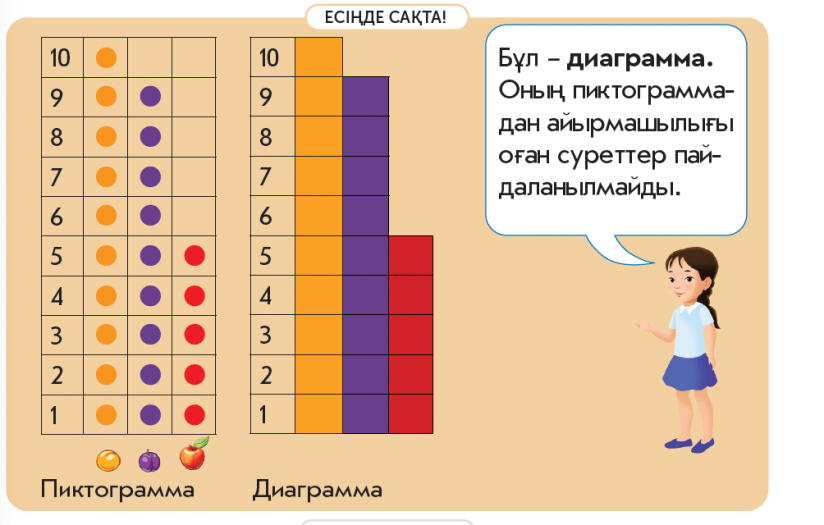 Мұғалім балалардың осы диаграмма бойынша ақпаратты қалай алатынын түсіндіруді сұрайды.Оқушылар диаграммамен танысады. Пиктограммадан айырмашылығын анықтайды.Оқулық.Дәптер.15-20Жаңаны қолдануОқушылароқулықтағы №2 тапсырманы өз бетімен орындайды.Тапсырманы өз бетімен орындайды.“Жетістік баспалдағымен” өзін-өзі бағалауОқулық.Дәптер.20-25Оқып-үйренгенді меңгергенін тексеруОқулықтағы №4 тапсырманы орындайды. Диаграммада қанша зат бейнеленсе, дәптеріңе сонша дөңгелек сал. Дөңгелектерді диаграммадағы түстерге сәйкес боя.1-ші доп нешеу? (9)	2-ші доп нешеу? (4)3-ші доп нешеу? (3)4-ші доп нешеу? (1)5-ші доп нешеу? (2)Дәптеріңе осынша дөңгелек сал. Дөңгелектерді диаграммадағы түстеріне сәйкес боя.Тапсырманы дәптеріне диаграмма салады.Оқулық.Дәптер.25-32Осыған дейін өтілген материалмен жұмыс.Оқулықтағы №3тапсырманы орындайды.Сызба бойынша есеп құрастыр және шығар.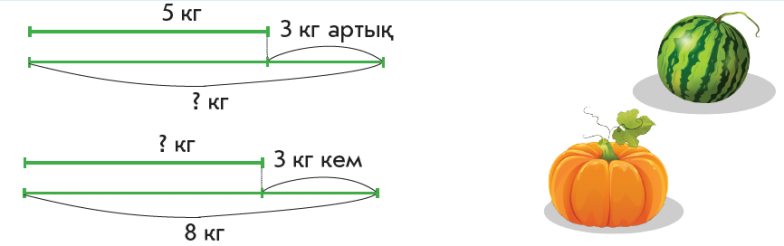 Оқулықтағы №5 зерттеушілік тапсырманы орындайды.Ненің жеңіл екенін анықта.А) алмаӘ) алмаОқушылар сызба бойынша есеп құрастырады.1) Қарбыз – 5 кг  Асқабақ - ?, 3 кг артықШешуі: 5+3=8 кгЖауабы: Асқабақтың 8 килограмм. 2) Асқабақ – 8кгҚарбыз  - ?, 3 кг артықШешуі: 8-3=5 кгЖауабы: Қарбыздың массасы 5 килограмм.Таразыларға қарап отырып қайсы жемістің жеңіл екенін анықтайды.Оқушылардың жұмысы смайлик беру арқылы бағаланады.Оқулық.Дәптер.Рефлексия32-35«Піл» әдісі.Оқушыларға пілдің суретін салғызып, жинап алады. Суретке қарай талдайды: құлақ – жақсы тыңдады, көз –жақсы есте сақтады.Оқушылар пілдің суретін салады«Піл» әдісі.Бөлімі:4В. Жиын және логика элементтері4В. Жиын және логика элементтеріПедагогтің аты-жөні:Күні:Сыныбы:Қатысушылар саны:Қатыспағандар саны:Сабақтың тақырыбы:Есептер / Спорт денсаулыққа пайдалыЕсептер / Спорт денсаулыққа пайдалыОқу бағдарламасына сәйкес оқу мақсаты1.4.2.2** сәйкестік пен ақиқаттықты анықтауға берілген қарапайым логикалық есептерді шығару;1.5.2.5 деректерді жинақтау, жүйелеу және толықтыру/қолда бар материалдарды пайдаланып, кестелер, пиктограмма мен диаграммалар құрастыру1.4.2.2** сәйкестік пен ақиқаттықты анықтауға берілген қарапайым логикалық есептерді шығару;1.5.2.5 деректерді жинақтау, жүйелеу және толықтыру/қолда бар материалдарды пайдаланып, кестелер, пиктограмма мен диаграммалар құрастыруСабақтың мақсаты:Сәйкестендіруге есептер шығаруды үйренесіңСәйкестендіруге есептер шығаруды үйренесіңУақытыПедагогтің іс-әрекетіОқушының іс-әрекетіБағалауРесурстарҚызығушылықты ояту0-3ЫнталандыруМұғалім оқушыларды спорттың денсаулыққа пайдасы туралы  әңгімеге шақырады.4-6Өзектендіру.«Доп лақтыру» әдісін ұйымдастырады. Оқушыларға тапсырмалар ұсынады. Бос орындардағы тиісті  сандарды тап.10 + ☐ = 12;                       16 – ☐ = 1215 – ☐ = 5;☐ + 11 = 18☐ + 8 = 19;                         20 – ☐ = 11;Оқушыларды есептеуді орындайды. Оқушылардың білімі мадақтау арқылы бағаланады«Доп лақтыру» әдісі7-10Мақсат қою (мәселелік жағдаят).Оқулықтағы №1 тапсырмадағы есепті оқы.Өмірде мұндай есептерге жолықтыңдар ма? Бұл – пікір алмасуды қажет ететін есептер. Ештеңені есептеудің қажеті жоқ.Балаларға өз ойларын топтарда айтуды ұсыныңыз. Топтарда әртүрлі жауаптар болады. Мұғалім балалардан мұндай есептерді қалай ыңғайлы етіп шығаруды ойлануларын сұрайды.Мәселелік жағдаятты түсінеді.Оқулық.Дәптер.Мағынаны тану10-15Жаңаны ашу.Оқулықтағы №1 тапсырма. Есепті оқы. Онда сандар жоқ. Бірақ сұраққа жауап беру үшін, есептің шарты бойынша кестеге «плюс» немесе «минус» таңбаларын қой.Сырым, Нұрлан және Жарас жүгіруден жарысқа қатысты. Егер келесі тұжырымдар дұрыс болса, онда
кім бірінші, кім екінші, кім үшінші болып жүгіріп келді:
1) Сырым бірінші, ал Жарас екінші болып жүгіріп келмеді;
2) Нұрлан үшінші, ал Сырым екінші болып жүгіріп келмеді.Есептің шартынан Сырым бірінші де, екінші де болып келмегені анықталады. Ендеше Сырым үшінші болып келген.Жарас екінші болып жүгіріп келмеген, ол үшінші болып келе алмайды (себебі Сырым үшінші болып келген). Сондықтан ол бірінші болып жүгіріп келген.Кестеден Нұрланның екінші болып келгені белгілі болады.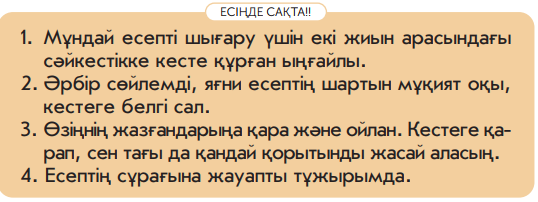 Сәйкестікті анықтауға берілген қарапайым логикалық есептерді шығаруды үйренеді.Оқулық.Дәптер.15-20Жаңаны қолдануОқушылароқулықтағы №2 тапсырманы өз бетімен орындайды.Тапсырманы  өз бетімен орындайды.«Бағдаршам» әдісімен өзін-өзі бағалауОқулық.Дәптер.20-25Оқып-үйренгенді меңгергенін тексеруОқулықтағы №4 тапсырманы орындайды. Көгөністер туралы есепті шығар.Анам сары, қызыл және жасыл түсті тәрелкеге
орамжапырақ, қызанақ және қызылша салды.
Орамжапырақтың жасыл түсті тәрелкеде, қызанақтың жасыл және қызыл түсті тәрелкеде салынбағаны белгілі. Әрбір көгөністің қандай түсті тәрелкеге салынғанын анықта.Оқушылар кестені қолданып тапсырманы орындайды.Оқушылардың жұмысы смайлик беру арқылы бағаланады.Оқулық.Дәптер.25-32Осыған дейін өтілген материалмен жұмыс.Оқулықтағы №3тапсырманы орындайды.Есептің шарты жәнесұлба бойынша толықтыр және шығар.Кері есеп құрастырады және оны шығарады.Оқулық.Дәптер.Рефлексия32-35«Түсті карточкалар» әдісі.Оқушыларда екі карточка: көк және қызыл.Мұғалім сабақ басында және аяғында қалаған карточкасын көрсетуді сұрайды, бұдан оқушының көңіл күйінің өзгерген, өзгермегенін білуге болады.Оқушылар сабақ басында және аяғында қалаған карточкасын көрсетеді.«Түсті карточка-лар» әдісі.Бөлімі:4В. Жиын және логика элементтері4В. Жиын және логика элементтеріПедагогтің аты-жөні:Күні:Сыныбы:Қатысушылар саны:Қатыспағандар саны:Сабақтың тақырыбы:Есептер / Жеміс пен көгөніс – салауатты тамақтанудың негізіЕсептер / Жеміс пен көгөніс – салауатты тамақтанудың негізіОқу бағдарламасына сәйкес оқу мақсаты1.4.2.1 тұжырымдардың ақиқаттығын немесе ақиқат еместігін анықтау;1.4.2.2** сәйкестік пен ақиқаттықты анықтауға берілген қарапайым логикалық есептерді шығару1.4.2.1 тұжырымдардың ақиқаттығын немесе ақиқат еместігін анықтау;1.4.2.2** сәйкестік пен ақиқаттықты анықтауға берілген қарапайым логикалық есептерді шығаруСабақтың мақсаты:Дұрыс және дұрыс емес пікірді анықтауды үйренесіңДұрыс және дұрыс емес пікірді анықтауды үйренесіңУақытыПедагогтің іс-әрекетіОқушының іс-әрекетіБағалауРесурстарҚызығушылықты ояту0-3ЫнталандыруМұғалім оқушыларды жемістер мен көгөністер – салауатты тамақтанудың негізі туралы  әңгімеге шақырады.4-6Өзектендіру.Суретке қара. Пайдалы және зиянды өнімдерді ата. Дәптерге өнімдердің массасы бойынша диаграмма құр.Су – 5 кг, ананас – 2 кг, орамжапырақ – 3 кг, қарбыз – 10кг, қауын - 4 кг.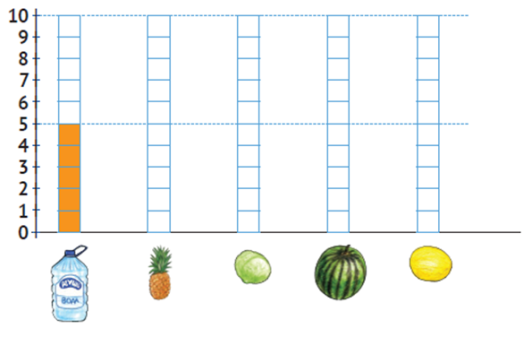 Оқушылар дәптеріне диаграмма құрады.Оқушылардың білімі мадақтау арқылы бағаланадыОқулық.Дәптер.7-10Мақсат қою (мәселелік жағдаят).Мұғалім оқушыларға сөйлемдер ұсынады:Алма денсаулыққа пайдалы жеміс.Қарбыз ағаштың басында өседі.Осы  сөйлемдерді қалай атайды?Сөйлемдердің  қайсысы дұрыс,  қайсысы дұрыс емес?Мәселелік жағдаятты түсінеді.Мағынаны тану10-15Жаңаны ашу.Оқулықтағы №1 тапсырманы орындауды ұсынады.Кімнің не айтқанын анықта.Шыншыл
үнемі тек шындықты (ақиқат) айтады.Өтірікші үнемі өтірік (жалған) сөйлейді.Бұл тұжырымдарды қайсысы айтты?Дұрыс пікір ақиқат деп аталады.Дұрыс емес пікір жалған деп аталады.Ақиқат және жалған пікірлермен танысады.Оқулық.Дәптер.15-20Жаңаны қолдануОқушылароқулықтағы №2 тапсырманы орындайды.Дәптеріңе жауабын бейнелеп көрсет.а) Шыншыл айтты: «Суретте пайдалы өнім бейнеленген».
Өтірікші айтты: «Суретте жемісбейнеленген».Жауабы: қызанақ.ә)Шыншыл айтты: «Суретте жеміс
бейнеленген».
Өтірікші айтты: «Бұл өнім – қызыл».Жауабы: жасыл алма.Ақиқат және жалған пікірді анықтайды.«Шапалақтау» әдісімен бағалайды.Оқулық.Дәптер.20-25Оқып-үйренгенді меңгергенін тексеруОқулықтағы №3 тапсырманы орындайды. Әр бала бір жемісі таңдады. Әлия бананды, оның ағасы Алмат алманы, ал Сырымалма және алмұртты таңдамады. Балалардың әрқайсысы нені таңдады?Кестені қолданған тиімді.Ақиқат және жалған пікірлерді анықтайды Ақиқат пікірлерді атайды.Әлия алманы таңдады.Сырым банан таңдады.Алмат алмұртты таңдады.Ақиқат және жалған пікірлер құрастырады.Оқулық.Дәптер.25-32Осыған дейін өтілген материалмен жұмыс.Оқулықтағы №4 тапсырманы орындауды.Сәйкестендіруге берілген тапсырманы кестені қолданып орындайды. Мұғалім Гүлімнің тосапты
қарлығаннан қайнатқанына оқушылардың назарын аударады. Бұл сөйлемнің тапсырманы шешімін табудың кілті болып табылады.Оқулықтағы №5тапсырманы орындауды ұсынады.Зерттеушілік тапсырманы орындайды.Оқушылар кестені есептің шартына сәйкес толтырып орындайды.Оқушылардың жұмысы смайлик беру арқылы бағаланады.Оқулық.Дәптер.Рефлексия32-35«Алмаағашы» әдісі.Оқушыларға сабақ басында екі түсті “алма” беріледі. Сабақ соңында оны Алмаағашына ілу керек. Жасыл түсті алма – мен бүгін бәрін жақсы орындадым деп ойлаймын: менің көңіл  күйім көтеріңкі. Қызыл түсті алма – мен тапсырманы орындай алмадым, көңіл күйім жоқ. Сабақ соңында қалаған түсті алманы Алмаағашына ілу керек.«Алмаағашы» әдісі.Бөлімі:4В. Жиын және логика элементтері4В. Жиын және логика элементтеріПедагогтің аты-жөні:Күні:Сыныбы:Қатысушылар саны:Қатыспағандар саны:Сабақтың тақырыбы:Жиын / Жақсы әдеттерЖиын / Жақсы әдеттерОқу бағдарламасына сәйкес оқу мақсаты1.4.1.2 жиындарды элементтерінің белгілері (нысандардың түсі, пішіні, өлшемі, материалы, әрекеті) бойынша құру және олардың классификациясы;1.4.1.3 жұп құру арқылы нысандар жиындарын салыстыру, тең жиындарды, бос жиындарды анықтау;1.4.1.1 екі жиынның бірігуін және жиыннан оның бөлігін айырып алуды диаграмма арқылы көрнекі түрде кескіндеу1.4.1.2 жиындарды элементтерінің белгілері (нысандардың түсі, пішіні, өлшемі, материалы, әрекеті) бойынша құру және олардың классификациясы;1.4.1.3 жұп құру арқылы нысандар жиындарын салыстыру, тең жиындарды, бос жиындарды анықтау;1.4.1.1 екі жиынның бірігуін және жиыннан оның бөлігін айырып алуды диаграмма арқылы көрнекі түрде кескіндеуСабақтың мақсаты:Жиындарды салыстыруды үйренесіңЖиындарды салыстыруды үйренесіңУақытыПедагогтің іс-әрекетіОқушының іс-әрекетіБағалауРесурстарҚызығушылықты ояту0-3ЫнталандыруМұғалім оқушыларды «Жақсы әдеттер» тақырыбын  әңгіме  етуге шақырады.4-6Өзектендіру.Мұғалім тақтада екі түрлі түстегі фигуралардың суретін қояды. Олардың ортақ атауын және жеке атауларын сұрайды.Енді әр түсті және түрлі пішіндегі фигураларды қояды. Олардың ортақ атауын және жеке атауларын сұрайды.  Оқушылар сұрақтарға жауап береді.Оқушылардың білімі мадақтау арқылы бағаланадыГеометриялық фигуралар7-10Мақсат қою (мәселелік жағдаят).Бүгін біз жиын ұғымымен танысамыз.Мәселелік жағдаятты түсінеді.Мағынаны тану10-15Жаңаны ашу.Оқулықтағы №1 тапсырманы орындауды ұсынады.Әлия мен Сырымға бөлмелеріндегі заттарды жинастыруға көмектес. Қайсысын қайда жинауға болады? (Кітапты – кітаптар, допты – доптар, мәшинені – мәшинелер, құрастырғышты – құрастырғыштарға, жұмсақ ойыншықты – жұмсақ ойыншықтар сөресіне жинау керек) Балалардың әрбір сөреге жинағанын бір сөзбен қалай атауға болады? (Жиын)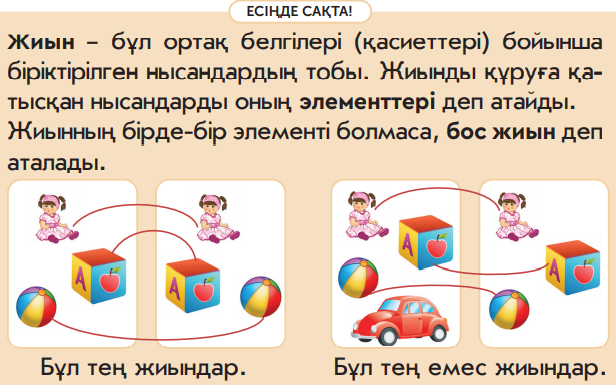 Оқушылар жиын ұғымымен танысады. Жиындарды элементтерін жұптастыру арқылы салыстыруды үйренеді.Оқулық.Дәптер.15-20Жаңаны қолдануОқушылароқулықтағы №2 тапсырманы орындайды.Дәптеріңе жиындардың атауын жаз. (нан өнімдері, көгөністер, сүт тағамдары жиындары). Әрбір жиын үшін тағы да бір элементтен ойла, оларды жаз (нан, сәбіз, айран).Бұл жиындардың қайсысында элементтердің саны тең.нан өнімдері жиыны - 5көгөністер жиыны - 6сүт тағамдары жиыны – 5Тапсырманы өз бетімен орындайды.«Жетістік баспалдағымен» өзін-өзі бағалауОқулық.Дәптер.20-25Оқып-үйренгенді меңгергенін тексеруОқулықтағы №3 тапсырманы орындайды. Суретке қара. Сырым мен Әлияның қорабындағы және көк қораптағы заттар жиынын қалай
атауға болады? (текшелер, доптар, ойыншықтар)Сырым мен Әлияның заттарын
сана. (10 және 8)Салыстыр.10>8Оқулықтағы №4 тапсырманы орындайды.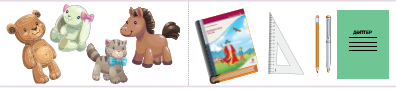 Жиындарды  қалай атауға болады? Әрбір жиында қанша элемент бар?  ( Жұмсақ ойыншықтар жиыны – 4 элемент,  Оқу құралдары жиыны – 5 элемент)Оқушылар жиындарға атау береді. Жиын элеменентерін санайды және оларды салыстырады.«Шапалақтау» әдісімен бағалайды.Оқулық.Дәптер.25-32Осыған дейін өтілген материалмен жұмыс.Дәптердегі №2  тапсырманы орындауға ұсынады.Оқушыларға жалған және ақиқат пікірді анықтауды ұсынады.Ақиқат және жалған пікірді анықтайды.Өз білімін бағалау үшін   дәптердің жиегіндегі бағдаршамды бояйды.Баспа  негіздегі жұмыс дәптеріРефлексия32-35Түсінбедім             Сұрағым бар     Түсіндім   СмайлдерБөлімі:4В. Жиын және логика элементтері4В. Жиын және логика элементтеріПедагогтің аты-жөні:Күні:Сыныбы:Қатысушылар саны:Қатыспағандар саны:Сабақтың тақырыбы:Кесінді сызу / ВелоспортКесінді сызу / ВелоспортОқу бағдарламасына сәйкес оқу мақсаты1.1.3.1 ұзындық/масса/көлем (сыйымдылық)/уақыт шамаларын ажырату, оларды өлшеу үшін өлшемдер мен құралдарды таңдау, өлшемдер жүргізу;1.1.3.3** ұзындық (см, дм)/ масса (кг)/көлем (сыйымдылық) (л)/ уақыт (сағ) салыстыру және шамалар мәндерімен қосу мен азайту амалдар орындау 1.4.1.3 жұп құру арқылы нысандар жиындарын салыстыру, тең жиындарды, бос жиындарды анықтау;1.1.3.1 ұзындық/масса/көлем (сыйымдылық)/уақыт шамаларын ажырату, оларды өлшеу үшін өлшемдер мен құралдарды таңдау, өлшемдер жүргізу;1.1.3.3** ұзындық (см, дм)/ масса (кг)/көлем (сыйымдылық) (л)/ уақыт (сағ) салыстыру және шамалар мәндерімен қосу мен азайту амалдар орындау 1.4.1.3 жұп құру арқылы нысандар жиындарын салыстыру, тең жиындарды, бос жиындарды анықтау;Сабақтың мақсаты:Кесінді сызуды үйренесіңКесінді сызуды үйренесіңУақытыПедагогтің іс-әрекетіОқушының іс-әрекетіБағалауРесурстарҚызығушылықты ояту0-3ЫнталандыруӨмірлік біліктердің маңыздылығын талқылауды ұйымдастырады: өлшеу және ұзындықты өлшеу.4-6Өзектендіру.Мұғалім шама мен оның өлшеу құралын сәйкестендіруді сұрайды: салмақ - масса, ұзындық - сызғыш, сыйымдылық – литрлі саптыаяқ.Шамалар мен оларды өлшеу құралдарын сәйкестендіреді.«Шапалақтау» әдісімен бағалайды.Қосымша материал7-10Мақсат қою (мәселелік жағдаят).Мұғалім оқушыларға 3 см кесінді сызуды ұсынады.Кесіндіні қалай сызамыз?Біз оны қалай сызуға болатынын білеміз бе?Мәселелік жағдаятты түсінеді.Мағынаны тану10-15Жаңаны ашу.Оқулықтағы №1 тапсырманы орындауды ұсынады.Жарысқа түсуші жолда қанша уақыт болды? (Жарыс сағат 10.00-де басталып, 14.00-де аяқталды. 4 сағат)
Суреттегі кесінділердің ұзындығын өлше.Сен кесіндінің ұзындығын өлшеу үшін сызғышты пайдалануды білесің. Енді кесінді сызуды үйренесің. Суретке мұқият қара. Кесінді сыз.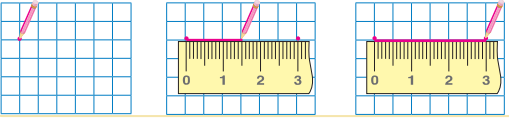 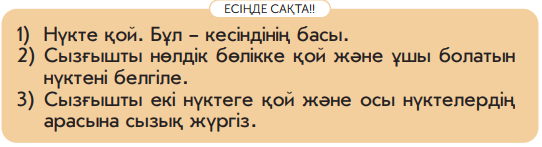 Оқушылар кесінді сызу алгоритмімен танысады.Оқулық.Дәптер.15-20Жаңаны қолдануОқушылароқулықтағы №2 тапсырманы өз бетімен орындайды.Тапсырманы  өз бетімен орындайды.«Бағдаршам» әдісімен өзін-өзі бағалауОқулық.Дәптер.20-25Оқып-үйренгенді меңгергенін тексеруОқулықтағы №3 тапсырманы орындайды. Фигураларды қандай топтарға бөлуге болады?(Кесінділер, үшбұрыштар, дөңгелектер, төртбұрыштар, бесбұрыштар)
Кесінділерді өлше. Ең ұзын және ең қысқа кесінділерді ата.Кесінділерді өлшейді.Оқушылардың жұмысы смайл беру арқылы бағаланады.Оқулық.Дәптер.25-32Осыған дейін өтілген материалмен жұмыс.Оқулықтағы №4 тапсырманы орындайды. Есеп шығарады.Есепті шығарады.Оқулық.Дәптер.Рефлексия32-35Оқушылармен INSERT әдісі бойынша кері байланыс орнату. Әр оқушыға жеке  парақшалар таратылады.Егер сабақ түсінікті болса,   «+»  таңбасының тұсына;Мүлдем түсініксіз болса,  «–»   таңбасының тұсына;Сұрақтарына толықтай жауап ала алмаса, V таңбасының тұсына белгішелер қою қажет. Осы әдіс арқылы мұғалім оқушылардың сабақты қаншалықты түсінгендігін тексере алады.INSERT әдісіБөлімі:4В. Жиын және логика элементтері4В. Жиын және логика элементтеріПедагогтің аты-жөні:Күні:Сыныбы:Қатысушылар саны:Қатыспағандар саны:Сабақтың тақырыбы:Кесінді сызу / Балалар және спортКесінді сызу / Балалар және спортОқу бағдарламасына сәйкес оқу мақсаты1.3.2.2 берілген ұзындығы бойынша кесінді сызу;1.1.3.1 ұзындық/масса/көлем (сыйымдылық)/уақыт шамаларын ажырату, оларды өлшеу үшін өлшемдер мен құралдарды таңдау, өлшемдер жүргізу;1.1.3.3** ұзындық (см, дм)/ масса (кг)/көлем (сыйымдылық) (л)/ уақыт (сағ) салыстыру және шамалар мәндерімен қосу мен азайту амалдар орындау1.3.2.2 берілген ұзындығы бойынша кесінді сызу;1.1.3.1 ұзындық/масса/көлем (сыйымдылық)/уақыт шамаларын ажырату, оларды өлшеу үшін өлшемдер мен құралдарды таңдау, өлшемдер жүргізу;1.1.3.3** ұзындық (см, дм)/ масса (кг)/көлем (сыйымдылық) (л)/ уақыт (сағ) салыстыру және шамалар мәндерімен қосу мен азайту амалдар орындауСабақтың мақсаты:Кесінділер сызып, ұзындықтарын салыстырасыңКесінділер сызып, ұзындықтарын салыстырасыңУақытыПедагогтің іс-әрекетіОқушының іс-әрекетіБағалауРесурстарҚызығушылықты ояту0-3ЫнталандыруӨмірлік біліктердің маңыздылығын талқылауды ұйымдастырады: өлшеу және ұзындықты өлшеу.Оқулық.4-6Өзектендіру.Оқулықтағы №1 тапсырманы орындауды ұсынады.Суретші балалардың ұзындыққа қалай секіргенін бейнеледі. Ұзындығы қандай
кесінділер бейнеленген? Өлше. Балалар шамамен 100 см ұзындыққа секіруі мүмкін.Кесінділердің біреуін таңда. Дәптеріңе осындай кесінді сыз. Оның ұзындығын жаз.Кесінділерді өлшейді. Сұрақтарға жауап береді.Кесінділердің біреуін таңдап, осындай кесіндіні дәптеріңе сызады. Оның ұзындығын жазады.«Шапалақтау» әдісімен бағалайды.Оқулық.Дәптер.7-10Мақсат қою (мәселелік жағдаят).Оқушылароқулықтағы №2 тапсырманы орындайды.Өзіңе белгілі шамаларды және олардың өлшембірліктерін ата. Өлшеу құралдарын ата.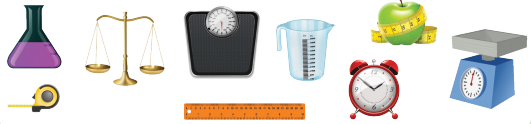 Шамалар және олардың өлшем бірліктерін атайды.Оқулық.Дәптер.Мағынаны тану10-15Өзіндік жұмыс.Оқулықтағы №3тапсырманы өз бетімен орындайды. Теңдеулерді шешеді.Тапсырманы  өз бетімен орындайды.“Жетістік баспалдағымен” өзін-өзі бағалауОқулық.Дәптер.15-20Қиындықтарды түзету.Мұғалім тапсырмалардың орындалуының дұрыстығын тексереді. – Кімде қиындықтар туындады?– Сендер қай жерде қателік жібердіңдер?– Жіберілген қателіктің себебі неде? – Өз жұмыстарында қателік болмағандар, өздеріңнің іс-әрекеттеріңнің мақсатын тұжырымдаңдар. (Қосымша тапсырмалар орындау).– Қателік байқағандардың жұмысындағы ары қарайғы мақсаты қандай? (Қателіктерді түзету).– Қателіктерді түзету алгоритмін қолданамыз.Қателікті түзету үшін дәптердегі №1 тапсырманы орындайды.Берілген кесінділердің ұзындығынан 3 см қысқа кесінділер сыз.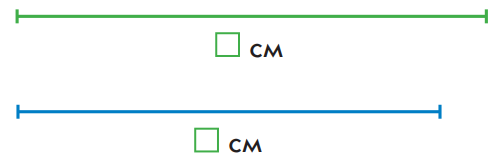 Қатемен жұмыс жасайды. Дәптерге кесінділер сызады.Өз білімін бағалау үшін   дәптердің жиегіндегі бағдаршамды бояйды.Баспа  негіздегі жұмыс дәптері20-32Өткенмен жұмысОқулықтағы №4 тапсырманы орындайды.Шыншыл мен Өтірікшінің айтқан пікірлері бойынша қорытынды жаса. Фигураларды тап және олардың суретін сал.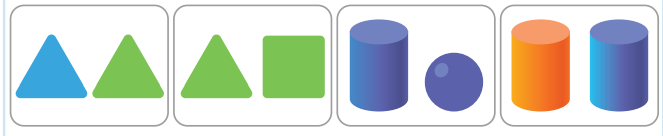 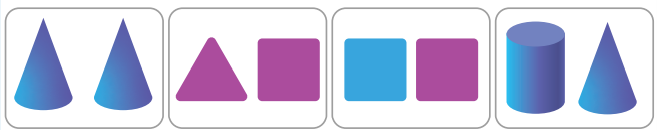 Оқулықтағы №5  зерттеушілік тапсырманы орындайды.Сәлемдемелердің массасы қанша?Сәлемдеме + 2кг+2кг=10кгЖауабы: 6 кгСәлемдеме + 1кг+4кг=10кгЖауабы: 5 кга) Шыншыл: жазық фигуралар.    Өтірікші: фигуралар бір түсті емес.Шыншылдың пікірі ақиқат. Сондықтан жазық фигураларды алады.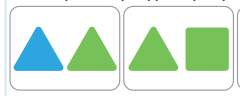 Өтірікшінің пікіріжалған. Сондықтан біртүсті фигураларды алады.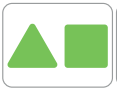 ә) Шыншыл: жазық фигуралар.    Өтірікші: фигуралар бір түсті.Шыншылдың тұжырымы ақиқат. Сондықтан жазық фигураларды алады.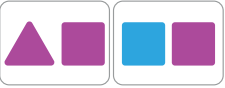 Өтірікшінің тұжырымы жалған. Сондықтан әртүрлі түсті фигураларды алады.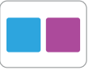 Оқушылардың жұмысы смайл беру арқылы бағаланады.Оқулық.Дәптер.Рефлексия32-35«Алмаағашы» әдісі.Оқушыларға сабақ басында екі түсті “алма” беріледі. Сабақ соңында оны Алмаағашына ілу керек. Жасыл түсті алма – мен бүгін бәрін жақсы орындадым деп ойлаймын: менің көңіл  күйім көтеріңкі. Қызыл түсті алма – мен тапсырманы орындай алмадым, көңіл күйім жоқ. Оқушылар сабақ соңында оны Алмаағашына ілуі керек.«Алмаағашы» әдісі.Бөлімі:4В. Жиын және логика элементтері4В. Жиын және логика элементтеріПедагогтің аты-жөні:Күні:Сыныбы:Қатысушылар саны:Қатыспағандар саны:Сабақтың тақырыбы:Логикалық есептер / Дене мүсінін қалай дұрыс сақтау керек?Логикалық есептер / Дене мүсінін қалай дұрыс сақтау керек?Оқу бағдарламасына сәйкес оқу мақсаты1.5.2.5 деректерді жинақтау, жүйелеу және толықтыру/қолда бар материалдарды пайдаланып, кестелер, пиктограмма мен диаграммалар құрастыру;1.4.4.1 қоршаған ортадағы заттардан «екі-екіден» комбинациялар жиынын құрастыру1.5.2.5 деректерді жинақтау, жүйелеу және толықтыру/қолда бар материалдарды пайдаланып, кестелер, пиктограмма мен диаграммалар құрастыру;1.4.4.1 қоршаған ортадағы заттардан «екі-екіден» комбинациялар жиынын құрастыруСабақтың мақсаты:«Екі-екіден» комбинациялар нұсқасын құрастыруды үйренесің.«Екі-екіден» комбинациялар нұсқасын құрастыруды үйренесің.УақытыПедагогтің іс-әрекетіОқушының іс-әрекетіБағалауРесурстарҚызығушылықты ояту0-3ЫнталандыруМұғалім денсаулық туралы сұрайды. «Дені сау» деген сөздің мағынасы қандай? 4-6Өзектендіру.Ұқсас фигураларды біріктір. Олар нешеуден болды?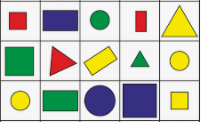 Оқушылар ұқсас фигураларды біріктіреді. 7-10Мақсат қою (мәселелік жағдаят).Мұғалім оқушыларға сұрақтар қояды.Заттардан «екі-екіден» комбинациялар жиынын қалай құрастыруға болады?Мәселелік жағдаятты түсінеді.Мағынаны тану10-15Жаңаны ашу.Оқулықтағы №1тапсырманы орындайды.Балалар карточкалардағы а, о, қ, с, т әріптерінен
бірінші орында дауыссыз дыбыс тұратындай буындар құрастырады. Қандай буындар шығуы мүмкін?Шатаспау және буындарды қайталамау үшін, кесте
құрастырып көрейік:Бірінші орында дауысты дыбыс тұратындай буындар құрастырып көр.Оқушылар дауысты дыбыстан басталатын буындарқұрастырып көреді.«Шапалақтау» әдісімен бағалайды.Оқулық.Дәптер.15-20Жаңаны қолдануОқушылароқулықтағы №2 тапсырманы орындайды.Әртүрлі 2 жеміс таңда. Қандай нұсқалар алынуы
мүмкін? Барлық нұсқаларды атау және шатаспау
тәсілін ойлап тап.Қызы алма – алмұртҚызыл алма – өрікҚызыл алма – жасыл алмаҚызыл алма  - мандаринАлмұрт - өрікАлмұрт– жасыл алмаАлмұрт  - мандаринӨрік - жасыл алмаӨрік – мандаринЖасыл алма - мандаринОқулық.Дәптер.20-25Оқып-үйренгенді меңгергенін тексеруОқушылароқулықтағы №3 тапсырманы өз бетімен орындайды.Тапсырманы  өз бетімен орындайды.«Бағдаршам» әдісімен өзін-өзі бағалауОқулық.Дәптер.25-32Осыған дейін өтілген материалмен жұмыс.Оқулықтағы №4 тапсырманы орындайды.Есептерді шығарады.Оқушылар есептерді шығарады.а)Қыз  - 16   Ұл - ?, 3-еуі кемШешуі:16-3=13Жауабы: Эстафетаға 13 ұл қатысты.ә) Қыз  - 16    Ұл – 10          ? кемШешуі:16-10=6Жауабы: Эстафетаға 6 ұл кем қатысты.б) Қазақстан – 3 к.    Шетел – 6 к.           ?Шешуі:3+6=9Жауабы: Жарысқа барлығы 9 команда қатысты.Оқушылардың жұмысы смайлик беру арқылы бағаланады.Оқулық.Дәптер.Рефлексия32-35 «Блоб ағашы» әдісі. Бүгінгі сабақтағы түсінгеніне байланысты оқушы өзін ағаштың қай жерінде тұрғанын белгілейді.«Блоб ағашы» әдісі.Бөлімі:4В. Жиын және логика элементтері4В. Жиын және логика элементтеріПедагогтің аты-жөні:Күні:Сыныбы:Қатысушылар саны:Қатыспағандар саны:Сабақтың тақырыбы:Есептер шығару / Мектептегі таңғы асЕсептер шығару / Мектептегі таңғы асОқу бағдарламасына сәйкес оқу мақсаты1.4.4.1 қоршаған ортадағы заттардан «екі-екіден»  комбинациялар жиынын құрастыру;1.5.2.5 деректерді жинақтау, жүйелеу және толықтыру/қолда бар материалдарды пайдаланып, кестелер, пиктограмма мен диаграммалар құрастыру;1.4.1.2 жиындарды элементтерінің белгілері (нысандардың түсі, пішіні, өлшемі, материалы, әрекеті) бойынша құру және олардың классификациясы.1.4.4.1 қоршаған ортадағы заттардан «екі-екіден»  комбинациялар жиынын құрастыру;1.5.2.5 деректерді жинақтау, жүйелеу және толықтыру/қолда бар материалдарды пайдаланып, кестелер, пиктограмма мен диаграммалар құрастыру;1.4.1.2 жиындарды элементтерінің белгілері (нысандардың түсі, пішіні, өлшемі, материалы, әрекеті) бойынша құру және олардың классификациясы.Сабақтың мақсаты:«Екі-екіден» комбинациялар нұсқасын құрастыруды үйренесің.«Екі-екіден» комбинациялар нұсқасын құрастыруды үйренесің.УақытыПедагогтің іс-әрекетіОқушының іс-әрекетіБағалауРесурстарҚызығушылықты ояту0-3ЫнталандыруМұғалім оқушылармен мектептегі таңғы ас туралы әңгіме жүргізеді. Оқулықтағы №1 тапсырманы орындауды ұсынады.Балалартаңдаған көгөністер мен жемістердің атауын жаз.Сырым жасыл түсті көгөністерді таңдады.Әлия қызыл түсті жемістер таңдады.Оқушылар жасыл түсті кестеге жасыл жемістеді, қызыл түсті кестеге қызыл түсті жемістерді жазады.Оқулық.Дәптер.4-6Өзектендіру.Оқулықтағы №2 тапсырманы орындауды ұсынады.Анам тек екі көгөністен салат жасамақшы. Оның қандай таңдау нұсқалары бар?Бұрыш – қызанақБұрыш – қиярБұрыш – пиязҚызанақ – қиярҚызанақ – пиязҚияр - пияз«Шапалақтау» әдісімен бағалайды.Оқулық.Дәптер.7-10Мақсат қою (мәселелік жағдаят).Алған біліміңді пысықтайсың.Мәселелік жағдаятты түсінеді.Мағынаны тану10-15Өзіндік жұмыс.Оқулықтағы №3тапсырманы өз бетімен орындайды. Теңдеулерді шешеді.Тапсырманы  өз бетімен орындайды.“Жетістік баспалдағымен” өзін-өзі бағалауОқулық.Дәптер.15-20Қиындықтарды түзету.Мұғалім тапсырмалардың орындалуының дұрыстығын тексереді. – Кімде қиындықтар туындады?– Сендер қай жерде қателік жібердіңдер?– Жіберілген қателіктің себебі неде? – Өз жұмыстарында қателік болмағандар, өздеріңнің іс-әрекеттеріңнің мақсатын тұжырымдаңдар. (Қосымша тапсырмалар орындау).– Қателік байқағандардың жұмысындағы ары қарайғы мақсаты қандай? (Қателіктерді түзету).– Қателіктерді түзету алгоритмін қолданамыз.Қателікті түзету үшін дәптердегі  №1 тапсырманы орындайды.Қатемен жұмыс жасайды.Кестені пайдаланып барлық нұсқаларды анықтайды.Өз білімін бағалау үшін   дәптердің жиегіндегі бағдаршамды бояйды.Баспа  негіздегі жұмыс дәптері20-32Осыған дейін өтілген материалмен жұмыс.Оқулықтағы №4тапсырманы орындауды ұсынады.Оқушылар есептер құрастырады және оларды шығарады.Оқулықтағы №5 тапсырманы орындауды ұсынады.30л+70л=100л              50л-20л=30л90кг-80кг=10кг           100кг-30кг=70кг30л+60л=90л                10л+40л-50л90л-90л=0                     30кг+50кг=80кг100кг-50кг=60кг         80кг+20кг=100кгОқушылар есептерді құрастырады және оларды шығарады.Оқушылардың жұмысы смайл беру арқылы бағаланады.Оқулық.Дәптер.Рефлексия32-35«Текше» тәсілі. Қатты қағаздан текше әзірленеді. Әрбір жағында  сандар жазылады. Мұғалім әрбір партаға текшені лақтырады және оқушылар 7 санының құрамын айтады. «Текше» тәсілі.Бөлімі:4В. Жиын және логика элементтері4В. Жиын және логика элементтеріПедагогтің аты-жөні:Күні:Сыныбы:Қатысушылар саны:Қатыспағандар саны:Сабақтың тақырыбы:Есептер шығару / Шахмат, дойбы ойнаймызЕсептер шығару / Шахмат, дойбы ойнаймызОқу бағдарламасына сәйкес оқу мақсаты1.4.4.1 қоршаған ортадағы заттардан «екі-екіден» комбинациялар жиынын құрастыру;1.5.2.5 деректерді жинақтау, жүйелеу және толықтыру/қолда бар материалдарды пайдаланып, кестелер, пиктограмма мен диаграммалар құрастыру.1.4.4.1 қоршаған ортадағы заттардан «екі-екіден» комбинациялар жиынын құрастыру;1.5.2.5 деректерді жинақтау, жүйелеу және толықтыру/қолда бар материалдарды пайдаланып, кестелер, пиктограмма мен диаграммалар құрастыру.Сабақтың мақсаты:«Екі-екіден» комбинациялар нұсқасын құрастыруды қайталайсың.«Екі-екіден» комбинациялар нұсқасын құрастыруды қайталайсың.УақытыПедагогтің іс-әрекетіОқушының іс-әрекетіБағалауРесурстарҚызығушылықты ояту0-3ЫнталандыруМұғалім оқушылардан кімнің шахмат, дойбы ойнағанды жақсы көретінін сұрайды.  Оқулықтағы №1 тапсырманы орындауды ұсынады.Cен шахмат фигураларының атауын білесің бе?
Фигуралардың әр түрінің санын анықта. Бір түсті фигуралар саны туралы диаграмма құрастыр.Ол үшін балалар фигуралардың санын анықтайды.Оқушылар дәптеріне бір түсті фигуралар саны туралы диаграмма құрастырады.Сарбаз -8Қайық - 2Ат - 2Піл - 2Патша - 1Уәзір - 1Дәптеріңе осы фигуралар саны бойынша диаграмма тұрғызады.Оқушылардың білімі мадақтау арқылы бағаланадыОқулық.Дәптер.4-6Өзектендіру.Оқулықтағы №2 тапсырманы орындауды ұсынады.Сенің қорабыңда ақ және қара түсті дойбылар
бар. Қарамай тұрып екі дойбыны алуың қажет.
Қандай нұсқалар болуы мүмкін?Барлық нұсқаларды анықтайды.Оқулық.Дәптер.7-10Мақсат қою (мәселелік жағдаят).Алған біліміңді пысықтайсың.Мәселелік жағдаятты түсінеді.Мағынаны тану10-15Өзіндік жұмыс.Оқулықтағы №3тапсырманы өз бетімен орындайды. Теңдеулерді шешеді.Тапсырманы  өз бетімен орындайды.«Жетістік баспалдағымен» өзін-өзі бағалауОқулық.Дәптер.15-20Қиындықтарды түзету.Мұғалім тапсырмалардың орындалуының дұрыстығын тексереді. – Кімде қиындықтар туындады?– Сендер қай жерде қателік жібердіңдер?– Жіберілген қателіктің себебі неде? – Өз жұмыстарында қателік болмағандар, өздеріңнің іс-әрекеттеріңнің мақсатын тұжырымдаңдар. (Қосымша тапсырмалар орындау).– Қателік байқағандардың жұмысындағы ары қарайғы мақсаты қандай? (Қателіктерді түзету).– Қателіктерді түзету алгоритмін қолданамыз.Қателікті түзету үшін карточкалардағы қ, ш, а, ұ, м әріптерінен бірінші орында дауыссыз дыбыс тұратындай буындар құрастыруға тапсырма ұсынады. Қандай буындар шығуы мүмкін?Шатаспау және буындарды қайталамау үшін, кесте қолдануды ұсынады.Қатемен жұмыс жасайды.қ, ш, а, ұ, м әріптерінен бірінші орында дауыссыз дыбыс тұратындай буындар құрастырадыОқулық.Дәптер.20-32Осыған дейін өтілген материалмен жұмыс.Оқулықтағы №4тапсырманы орындауды ұсынады.Есептерге өрнектер жаз.Оқулықтағы №5 тапсырманы орындайды.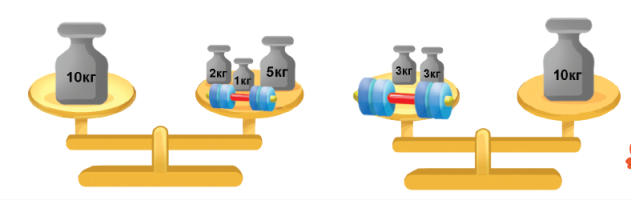 2+1+5=8 кг10кг-8кг=2кгЖауабы: гантель – 2 кг3+3=6 кг10кг-6кг=4кгЖауабы: гантель – 4 кгЕсептерге өрнектер жазады.а)  Болды – 100 тгҚалды  - 40 тг     Жұмсады - ? тгШешуі: 100-40ә) Қыз - 7    Ұл - ?        18Шешуі: 18-7б) Алдымен шықты – 12 б.    Содан кейін шықты – 5 б.      ? б.Шешуі: 12+5Оқушылардың жұмысы смайл беру арқылы бағаланады.Оқулық.Дәптер.Рефлексия32-35–  Бүгінгі сабақ несімен қызықты болды?СмайлдерБөлімі:4С. Нысандардың орналасуы және бағыты4С. Нысандардың орналасуы және бағытыПедагогтің аты-жөні:Күні:Сыныбы:Қатысушылар саны:Қатыспағандар саны:Сабақтың тақырыбы:Геометриялық фигуралар / Спорт түрлері. ГимнастикаГеометриялық фигуралар / Спорт түрлері. ГимнастикаОқу бағдарламасына сәйкес оқу мақсаты1.3.2.1 түзу, тұйықталған және тұйықталмаған және қисық, сынық сызықты жазықтықта/қарапайым жазық геометриялық фигураларды (үшбұрыш, төртбұрыш) нүктелі қағазда кескіндеу;1.3.2.3 жазық фигуралардың моделдерінен және бөліктерінен композиция құрастыру;1.3.2.1 түзу, тұйықталған және тұйықталмаған және қисық, сынық сызықты жазықтықта/қарапайым жазық геометриялық фигураларды (үшбұрыш, төртбұрыш) нүктелі қағазда кескіндеу;1.3.2.3 жазық фигуралардың моделдерінен және бөліктерінен композиция құрастыру;Сабақтың мақсаты:Фигураларды бейнелеуді және олардан композициялар құрастыруды үйренесің.Фигураларды бейнелеуді және олардан композициялар құрастыруды үйренесің.УақытыПедагогтің іс-әрекетіОқушының іс-әрекетіБағалауРесурстарҚызығушылықты ояту0-3ЫнталандыруМұғалім спортпен айналысудың қандай пайда әкелетіні жайлы балалармен әңгімелеседі.Спорттың қандай түрлерін білесіңдер? Спорттың қандай түрлерімен айналысасыңдар? Оқулықтағы №1 тапсырманы орындауды ұсынады.Көркем гимнастика сабағына әртүрлі құралдар
қажет (Доптар, таспалар, шығырлар, түйреуіштер). Бұл құралдар қандай геометриялық фигураларға ұқсайды? (Дөңгелек, шеңбер, қисық сызық)Суретші ұзындығы қандай таспаны бейнеледі? Өлше.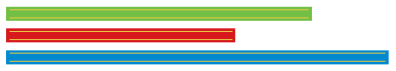 Оқушылар сұрақтарға жауап береді. Таспалардың ұзындығын өлшейді.Оқулық.Дәптер.4-6Өзектендіру.Оқулықтағы №2 тапсырманы орындауды ұсынады.Әртүрлі құралдарды таңдаудың қандай нұсқалары бар?Кестені қолданып барлық мүмкін нұсқаларды анықтайды.Оқушылардың білімі мадақтау арқылы бағаланадыОқулық.Дәптер.7-10Мақсат қою (мәселелік жағдаят).Алған біліміңді пысықтайсың.Мәселелік жағдаятты түсінеді.Мағынаны тану10-15Өзіндік жұмыс.Оқулықтағы №3тапсырманы өз бетімен орындайды. Теңдеулерді шешеді.Тапсырманы  өз бетімен орындайды.«Жетістік баспалдағымен» өзін-өзі бағалауОқулық.Дәптер.15-20Қиындықтарды түзету.Мұғалім тапсырмалардың орындалуының дұрыстығын тексереді. – Кімде қиындықтар туындады?– Сендер қай жерде қателік жібердіңдер?– Жіберілген қателіктің себебі неде? – Өз жұмыстарында қателік болмағандар, өздеріңнің іс-әрекеттеріңнің мақсатын тұжырымдаңдар. (Қосымша тапсырмалар орындау).– Қателік байқағандардың жұмысындағы ары қарайғы мақсаты қандай? (Қателіктерді түзету).– Қателіктерді түзету алгоритмін қолданамыз.Қателікті түзету үшін дәптердегі №1 тапсырманы орындауды ұсынады.Шахмат тастарының биіктігін өлше және жаз.Қатемен жұмыс жасайды.Оқушылар шахмат тастарының ұзындықтарын өлшейді және жазады.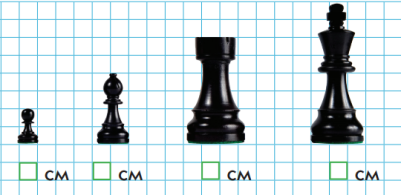 Өз білімін бағалау үшін   дәптердің жиегіндегі бағдаршамды бояйды.Баспа  негіздегі жұмыс дәптері20-32Осыған дейін өтілген материалмен жұмыс.Оқулықтағы  №4 тапсырманы орындайды.Марат 8дм ұзындыққа, ал Сырым одан 2 дм алысқа секірді.Сырым қандай ұзындыққа секірді?Оқулықтағы №5 тапсырманы орындайды.Балалар фигуралардан аппликация жасады. Олар қандай фигуралар таңдады? (тасбақа, үйрек, ит, мысық, жылан)Балықтың оң жағында не орналасқан? (жылан)Жоғары, төмен, оң, сол сөздерінің көмегімен суреттер бойынша сұрақтар қой.Есепті шығарады.Шешуі: 8дм+2дм=10дмЖауабы: 3мСұрақтар құрастырады.Әрбір аппликация үшін қанша толық шаршылар қажет болғанын анықтайды.Оқушылардың жұмысы смайлик беру арқылы бағаланады.Оқулық.Дәптер.Рефлексия32-35Жемістер – сабақ пайдалы, жемісті болды;Гүл – сабақ  жақсы өтті;Жасыл жапырақ – сабаққа көңілі толмады;Сары жапырақ – сабақ ұнамады, зеріктірерлік болды.Сабақ аяқталған соң балалар ағашқа жапырақтар, гүлдер, жемістерді жабыстырады.Ағаштың суреті, жапырақ-тар, гүлдер, жемістер Бөлімі:4С. Нысандардың орналасуы және бағыты4С. Нысандардың орналасуы және бағытыПедагогтің аты-жөні:Күні:Сыныбы:Қатысушылар саны:Қатыспағандар саны:Сабақтың тақырыбы:Геометриялық фигуралар / ВелоспортГеометриялық фигуралар / ВелоспортОқу бағдарламасына сәйкес оқу мақсаты1.3.1.2 жазық фигураларды (үшбұрыш, дөңгелек, шаршы, тіктөртбұрыш) және кеңістік фигураларды (куб, шар, цилиндр, конус, пирамида, тікбұрышты параллелепипед) тану және қоршаған ортадағы заттармен сәйкестендіру;1.3.2.2 берілген ұзындығы бойынша кесінді сызу;1.3.2.1 түзу, тұйықталған және тұйықталмаған және қисық, сынық сызықты жазықтықта/қарапайым жазық геометриялық фигураларды (үшбұрыш, төртбұрыш) нүктелі қағазда кескіндеу;1.3.2.3 жазық фигуралардың моделдерінен және бөліктерінен композиция құрастыру;1.3.1.2 жазық фигураларды (үшбұрыш, дөңгелек, шаршы, тіктөртбұрыш) және кеңістік фигураларды (куб, шар, цилиндр, конус, пирамида, тікбұрышты параллелепипед) тану және қоршаған ортадағы заттармен сәйкестендіру;1.3.2.2 берілген ұзындығы бойынша кесінді сызу;1.3.2.1 түзу, тұйықталған және тұйықталмаған және қисық, сынық сызықты жазықтықта/қарапайым жазық геометриялық фигураларды (үшбұрыш, төртбұрыш) нүктелі қағазда кескіндеу;1.3.2.3 жазық фигуралардың моделдерінен және бөліктерінен композиция құрастыру;Сабақтың мақсаты:Фигураларды бейнелеуді және олардан композициялар құрастыруды үйренесің.Фигураларды бейнелеуді және олардан композициялар құрастыруды үйренесің.УақытыПедагогтің іс-әрекетіОқушының іс-әрекетіБағалауРесурстарҚызығушылықты ояту0-3ЫнталандыруБіздің бүгінгі сабақ көпшіліктің сүйікті спорты – велоспортқа арналған.Сендерде велосипед бар ма?  Велосипедті жиі тебесіңдер ме? Оқулықтағы №1 тапсырманы орындауды ұсынады.Мектеп оқушылары веложарысқа қатысты. Балалар алаңнан жүріп өткенде қандай сызықтар
пайда болды?Сынық сызықтың әр буынының ұзындығын өлше.
Дәптеріңе тура осындай кесінділер сыз. Сынық сызықтағы кесінділердің орналасуын өзгертуіңе
болады. Досыңа көрсет, досың сызған кесінділерді
тексер.Оқушылар сынық сызықтың әр буынының ұзындығын өлшейді. Дәптеріне осындай ұзындықтағы  кесінділерді сызады.Оқулық.Дәптер.4-6Өзектендіру.Оқулықтағы №2 тапсырманы орындауды ұсынады.Есепті шығар. Кері есептер құрастыр және оларды шығар.Кері есептер құрастырады және оларды шығарады. Ересектер - 20 в.Балалар - ?, 10-ны артықШешуі: 20+10=30Жауабы: 30 балалар велосипеді сатылды.Оқушылардың білімі мадақтау арқылы бағаланадыОқулық.Дәптер.7-10Мақсат қою (мәселелік жағдаят).Алған біліміңді пысықтайсың.Мәселелік жағдаятты түсінеді.Мағынаны тану10-32Осыған дейін өтілген материалмен жұмыс.Оқулықтағы №3тапсырманы орындауды ұсынады. Есепте. Салыстыр.Оқулықтағы №4 тапсырманы орындайды.Үстелге фигуралар қандай ретпен орналастырылды? №5 зерттеушілік тапсырманы орындау үшін кестені  пайдаланады.Баскиімдер мен футбол жейделерінен жинақ таңдаудың қанша нұсқасы бар?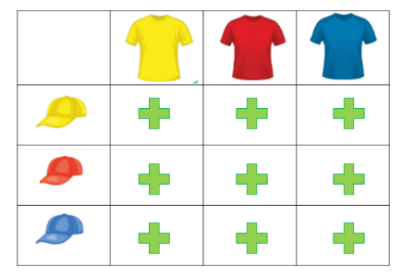 13<13+6                 60+30=30+6017>17-2                  70-20<70+2014<14+3                 70-30<40+10Фигураларды қиып алып, жазық беткеорналастырады.Тіктөртбұрыш, шаршы, үшбұрыш, дөңгелекДөңгелек, үшбұрыш, шаршы, тіктөртбұрышЗерттеушілік тапсырманы орындауда барлық мүмкін нұсқаларды жазады.Оқушылардың жұмысы смайл беру арқылы бағаланады.Оқулық.Дәптер.Рефлексия32-35«Табыс сатысы». «Табыс сатысы» әдісі: 
1 - баспалдағы.    Мен ... БІЛЕМІН,
2 - баспалдағы.    Мен ... ТҮСІНЕМІН, 
3 - баспалдағы.    Мен ... ЖАСАЙ АЛАМЫН.Оқушылар сабақта не білетінін, не түсінгенін, нені жасай алатынын көрсету үшін стикерді табыс сатысына жабыстырады.«Табыс сатысы».Бөлімі:4С. Нысандардың орналасуы және бағыты4С. Нысандардың орналасуы және бағытыПедагогтің аты-жөні:Күні:Сыныбы:Қатысушылар саны:Қатыспағандар саны:Сабақтың тақырыбы:Геометриялық фигуралар / Балалар арасындағы жаздық ойындарГеометриялық фигуралар / Балалар арасындағы жаздық ойындарОқу бағдарламасына сәйкес оқу мақсаты1.3.2.2 берілген ұзындығы бойынша кесінді сызу;1.3.2.3 жазық фигуралардың моделдерінен және бөліктерінен композиция құрастыру;1.3.1.2 жазық фигураларды (үшбұрыш, дөңгелек, шаршы, тіктөртбұрыш) және кеңістік фигураларды (куб, шар, цилиндр, конус, пирамида, тікбұрышты параллепипед) тану және қоршаған ортадағы заттармен сәйкестендіру;1.3.2.1 түзу, тұйықталған және тұйықталмаған және қисық, сынық сызықты жазықтықта/қарапайым жазық геометриялық фигураларды (үшбұрыш, төртбұрыш) нүктелі қағазда кескіндеу;1.3.2.2 берілген ұзындығы бойынша кесінді сызу;1.3.2.3 жазық фигуралардың моделдерінен және бөліктерінен композиция құрастыру;1.3.1.2 жазық фигураларды (үшбұрыш, дөңгелек, шаршы, тіктөртбұрыш) және кеңістік фигураларды (куб, шар, цилиндр, конус, пирамида, тікбұрышты параллепипед) тану және қоршаған ортадағы заттармен сәйкестендіру;1.3.2.1 түзу, тұйықталған және тұйықталмаған және қисық, сынық сызықты жазықтықта/қарапайым жазық геометриялық фигураларды (үшбұрыш, төртбұрыш) нүктелі қағазда кескіндеу;Сабақтың мақсаты:Фигураларды бейнелеуді және олардан композиия құрастыруды үйренесің.Фигураларды бейнелеуді және олардан композиия құрастыруды үйренесің.УақытыПедагогтің іс-әрекетіОқушының іс-әрекетіБағалауРесурстарҚызығушылықты ояту0-3ЫнталандыруМұғалім спорт түрлерінің көптігі жөнінде (қысқы және жазғы түрлері туралы әңгімелесуге болады), спортпен айналысудың адамға пайдасы жайлы әңгіме жүргізеді.4-6Өзектендіру.Оқулықтағы №1 тапсырманы орындауды ұсынады.Есептерге сұрақтар қой. Олардың біреуінің шешуін жаз.Жарысқа неше қыз бала қатысты?Есептерді шығарады.Ұл - 20Қыз - ?,  10-ы кемШешуі:20-10=10 қ.Жауабы: Жарысқа 10 қыз қатысты. Оқушылардың білімі мадақтау арқылы бағаланадыОқулық.Дәптер.7-10Мақсат қою (мәселелік жағдаят).Алған біліміңді пысықтайсың.Мәселелік жағдаятты түсінеді.Мағынаны тану10-32Осыған дейін өтілген материалмен жұмыс.Оқулықтағы №2тапсырманы орындауды ұсынады. Топтық жұмысты ұйымдастырады.  Суретте көрсетілгендей шаршыны ортасынан бүкте және аш. Сызықтарбойынша кес. Фигуралар құрастыр.Әр топ өздерінің фигураларын құрастырады.Оқулықтағы №3тапсырманы орындауды ұсынады.Дәптеріңе торкөз бойынша қайталап салып көр.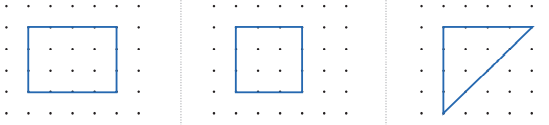 Оқулықтағы №4тапсырманы орындауды ұсынады.Теңдеулерді шеш.16-x=6              50+x=100            x-10=40x=16-6              x=100-50             x=40+10x=10       x=50               x=3016-10=6            50+50=100         50-10-40Оқулықтағы №5 тапсырманы орындайды.Әрбір үйірмедегі жаттығулардың басталу уақытына қара. Стадионға дейінгі жол 1 сағат уақытты алады. Спортшылардың әрқайсысына кешікпеу үшін үйден нешеде шығуы керек?Оқушылар фигуралар құрастырады.Дәптерге торкөз бойынша қайталап салады.Теңдеулерді шешеді.Жаттығулардың басталу уақытын анықтайды.«Фигуралар» әдісімен оқушылардың жұмысы бағаланадыОқулық.Дәптер.Рефлексия32-35«Тазалық» ойыны.Жол сөмкесі – бүгінгі сабақ маған ұнады, маған қажет.Қоқыс жәшігі – бүгінгі сабақ маған ұнамады, қажет емес.Еттартқыш – бүгінгі сабақты әлі де жетілдіруім керек, көп нәрсені түсінбедім.Оқушылар тақтадағы суреттерге стикерлерін жабыстырады. Онда мына суреттер салынған: 
«Тазалық» ойыны Бөлімі:4С. Нысандардың орналасуы және бағыты4С. Нысандардың орналасуы және бағытыПедагогтің аты-жөні:Күні:Сыныбы:Қатысушылар саны:Қатыспағандар саны:Сабақтың тақырыбы:Не білесің және не істей аласың Не білесің және не істей аласың Оқу бағдарламасына сәйкес оқу мақсаты1.3.2.1 түзу, тұйықталған және тұйықталмаған және қисық, сынық сызықты жазықтықта/қарапайым жазық геометриялық фигураларды (үшбұрыш, төртбұрыш) нүктелі қағазда кескіндеу;1.3.2.2 берілген ұзындығы бойынша кесінді сызу;1.3.2.3 жазық фигуралардың моделдерінен және бөліктерінен композиция құрастыру;1.3.2.1 түзу, тұйықталған және тұйықталмаған және қисық, сынық сызықты жазықтықта/қарапайым жазық геометриялық фигураларды (үшбұрыш, төртбұрыш) нүктелі қағазда кескіндеу;1.3.2.2 берілген ұзындығы бойынша кесінді сызу;1.3.2.3 жазық фигуралардың моделдерінен және бөліктерінен композиция құрастыру;Сабақтың мақсаты:Өз білімің мен білігіңді тескересіңӨз білімің мен білігіңді тескересіңУақытыПедагогтің іс-әрекетіОқушының іс-әрекетіБағалауРесурстарҚызығушылықты ояту0-3ЫнталандыруМұғалім бұл сабақта балалардың білім, білік және дағдыларды игеру деңгейлерін анықтайтындарын айтады. Ол балалардан тексеру жұмыстарын орындаудың не үшін керек екенін олардың қалай түсінетінін сұрайды. Бұл бұдан кейінгі оқытуға қалай әсер етеді?Оқулық.4-6Өзектендіру.Мұғалім тексеру жұмысын қалай орындау және қалай қате жібермеу керектігі туралы әңгіме-дүкен өткізеді.(Тапсырманы мұқият оқып шығу, оны қалай орындау керектігін түсіну, ал орындап болған соң шешуін тексеру керек).Ал егер сонда да қателер болса, бұл не деген сөз? (Оқушының бір нәрсені түсінбегені, мұқият болмағаны)Қатені өзіне түзеуге бола ма? (Болады, ол үшін қателескен жерің бойынша ережені еске түсіру, оны қайталау және ұқсас тапсырмаларды орындау керек).7-10Мақсат қою (мәселелік жағдаят).Мұғалім балаларды бақылау жұмысының мәтінімен таныстырады (дәптердегі парақ). Тапсырмаларды оқуға көмектеседі. Бұдан әрі тапсырмаларды әркім өз бетімен орындауы керектігін айтады.Мәселелік жағдаятты түсінеді.Мағынаны тану10-15Жиынтық бақылауға дайындық. Үлгі бақылау жұмысын орындау.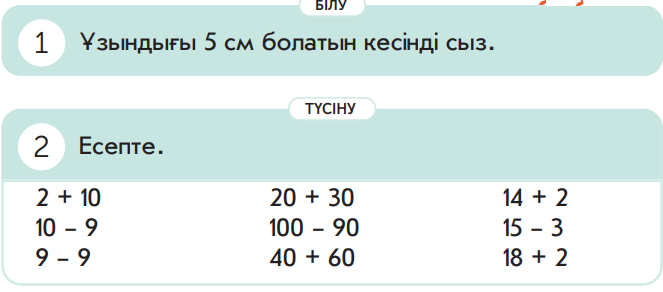 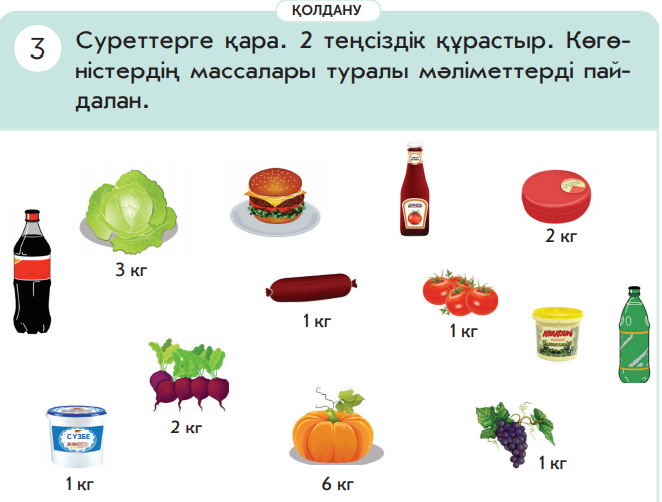 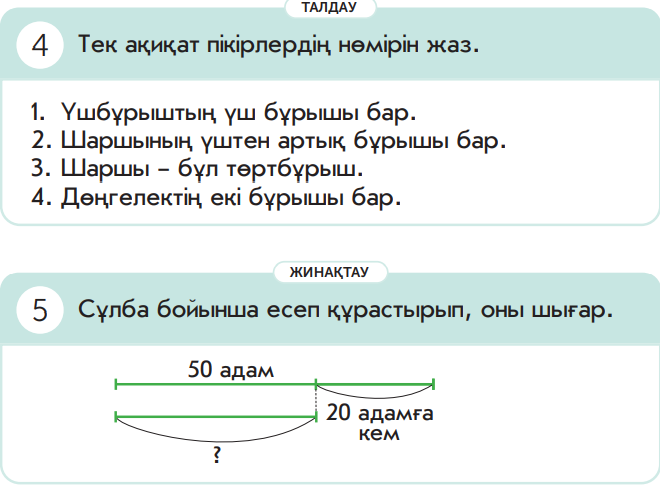 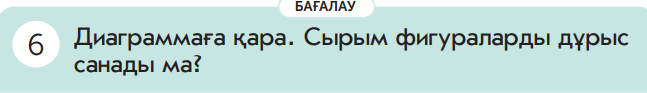 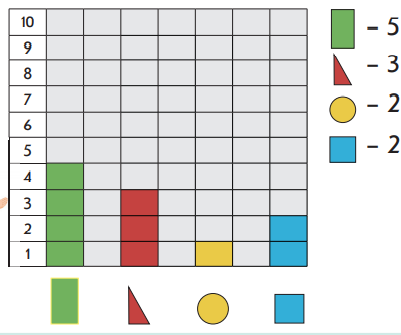 Ұсынылған ұзындықтағы кесіндіні кесіндіні сызу алгоритмін қолданып орындайды.Есептеуді орындайды.Көгөністің массалары бойынша диаграмма құрады.6 кг > 3 кг 3 кг > 2 кг2 кг >1 кгТеңсіздіктер құрады..Ақиқат пікірлерді анықтайды.1, 3.Бірінші күні – 50 а.   Екінші күні - ?, 20-ға кемШешуі:  50-20=30 а.Жауабы: Екінші күні музейға 30 адам келдіФигураларды санап,  қатесін түзетеді.Тіктөртбұрыш -4Үшбұрыш - 3Дөңгелек -1Шаршы - 2«Жетістік баспалдағымен» өзін-өзі бағалауОқулық.Дәптер.Рефлексия32-35«Себет» стратегиясы.Себеттің суреті алдын ала ілінеді. Сабақтың соңында оқушылар мұғалімге қоятын сұрақтарын  стикер түрінде жапсыра алады. Осылайша мұғалім оқушылармен кері байланыс жасайды.«Себет» стратегия-сыБөлімі:4С. Нысандардың орналасуы және бағыты4С. Нысандардың орналасуы және бағытыПедагогтің аты-жөні:Күні:Сыныбы:Қатысушылар саны:Қатыспағандар саны:Сабақтың тақырыбы:Нені үйрендің? / Спорт түрлеріНені үйрендің? / Спорт түрлеріОқу бағдарламасына сәйкес оқу мақсаты1.3.2.4 геометриялық фигуралар арасындағы негізгі қатынастарды анықтау (үлкен-кіші, жоғары-төмен, кең-тар, жуан-жіңішке, қалың-жұқа)1.3.1.2 жазық фигураларды (үшбұрыш, дөңгелек, шаршы, тіктөртбұрыш) және кеңістік фигураларды (куб, шар, цилиндр, конус, пирамида, тікбұрышты параллепипед) тану және қоршаған ортадағы заттармен сәйкестендіру;1.3.2.4 геометриялық фигуралар арасындағы негізгі қатынастарды анықтау (үлкен-кіші, жоғары-төмен, кең-тар, жуан-жіңішке, қалың-жұқа)1.3.1.2 жазық фигураларды (үшбұрыш, дөңгелек, шаршы, тіктөртбұрыш) және кеңістік фигураларды (куб, шар, цилиндр, конус, пирамида, тікбұрышты параллепипед) тану және қоршаған ортадағы заттармен сәйкестендіру;Сабақтың мақсаты:Алған біліміңді қолданасыңАлған біліміңді қолданасыңУақытыПедагогтің іс-әрекетіОқушының іс-әрекетіБағалауРесурстарҚызығушылықты ояту0-3ЫнталандыруСоңғы сабақта мұғалім  Қорытынды эстафетаны өткізуді ұсынады. Мұғалім балалардың «эстафета» сөзін түсінетін-түсінбейтінін нақтылайды. Бұл – бірнеше кезеңнен тұратын спорттық жарыс түрі. Онда белгілі бір кезеңде бір спортшы, ауыса отырып, басқасына шартты затты береді. Мұғалім математикалық эстафетаның да бірнеше кезеңнен өтетінін айтады. Жарысқа 3 команда қатысады (сыныптағы қатар санына қарай, мұғалім кез келген бөлу принципі бойынша өзіне ыңғайлы команда санын құрастыра алады). 4-6Өзектендіру.Эстафетаның бірінші кезеңі – ауызша есептеу – «Жылдам әрі дұрыс санаймыз» тізбегі.Мұғалім команданың әрқайсысына қосу мен азайтудың өткен жағдайларына ауызша есептеу үшін карточкалар дайындайды (әр командадағы бала санына қарай).  Команданың әр ойыншысы өз мысалын шешіп, карточканы келесі ойыншыға жылдам беруі керек. Тапсырманы жылдам да дұрыс орындаған команда жеңіп шығады.Жылдам әрі дұрыс есептеуді орындап сайысқа түседі.«Жылдам әрі дұрыс санаймыз» тізбегі7-10Мақсат қою (мәселелік жағдаят).Алған біліміңді пысықтайсың.Мәселелік жағдаятты түсінедіМағынаны тану10-15Осыған дейін өтілген материалмен жұмыс.Оқулықтағы №1тапсырманы орындайды.Өзіңе таныс спорт түрлерін ата.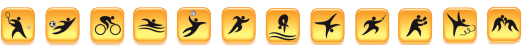 Диаграммаға қара. Әлияның сыныптастарына спорттың қай түрі ұнайды? Диаграммадағы мәліметтер бойынша теңдік пен теңсіздік құрастыр. Достарыңның арасында сауалнама жүргіз. Диаграмма құр.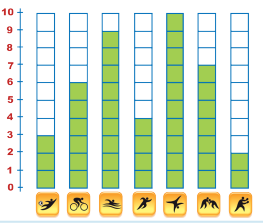 Оқулықтағы №2тапсырманы орындайды. Есептерді шығарады.Оқулықтағы №3тапсырманы орындайды Теңдеулерді шеш.80-y=30              x-70=10            x+20=90x=80-30              x=10+70             x=90-20x=50       x=80               x=7080-50=30            80-70=10         70+20=90Оқулықтағы №5 зерттеушілік тапсырманы орындайды.Диаграмма бойынша теңдіктермен теңсіздіктер құрастырады.Футбол – 3Велоспорт -6Жүзу – 9Жүгіру – 4Гимнастика – 10Күрес – 7Бокс – 23<6                  9>4                   10>2     6<9                10>7                  9<10Өз сыныбыңдағы спорт түрлері туралы диаграмма
құрады.Есептерді шығарады.Алдымен   - 10 а.Содан кейін– 8 а.   ? а.Шешуі:10+8=10 (а.)Жауабы: 10 адам  Теңдеулерді шешеді.Оқулық.Дәптер.Рефлексия32-35«Алмаағашы» әдісі.Оқушыларға сабақ басында екі түсті “алма” беріледі. Сабақ соңында оны Алмаағашына ілу керек. Жасыл түсті алма – мен бүгін бәрін жақсы орындадым деп ойлаймын: менің көңіл  күйім көтеріңкі. Қызыл түсті алма – мен тапсырманы орындай алмадым, көңіл күйім жоқ. Оқушылар сабақ соңында оны Алмаағашына ілу керек.«Алмаағашы» әдісі.